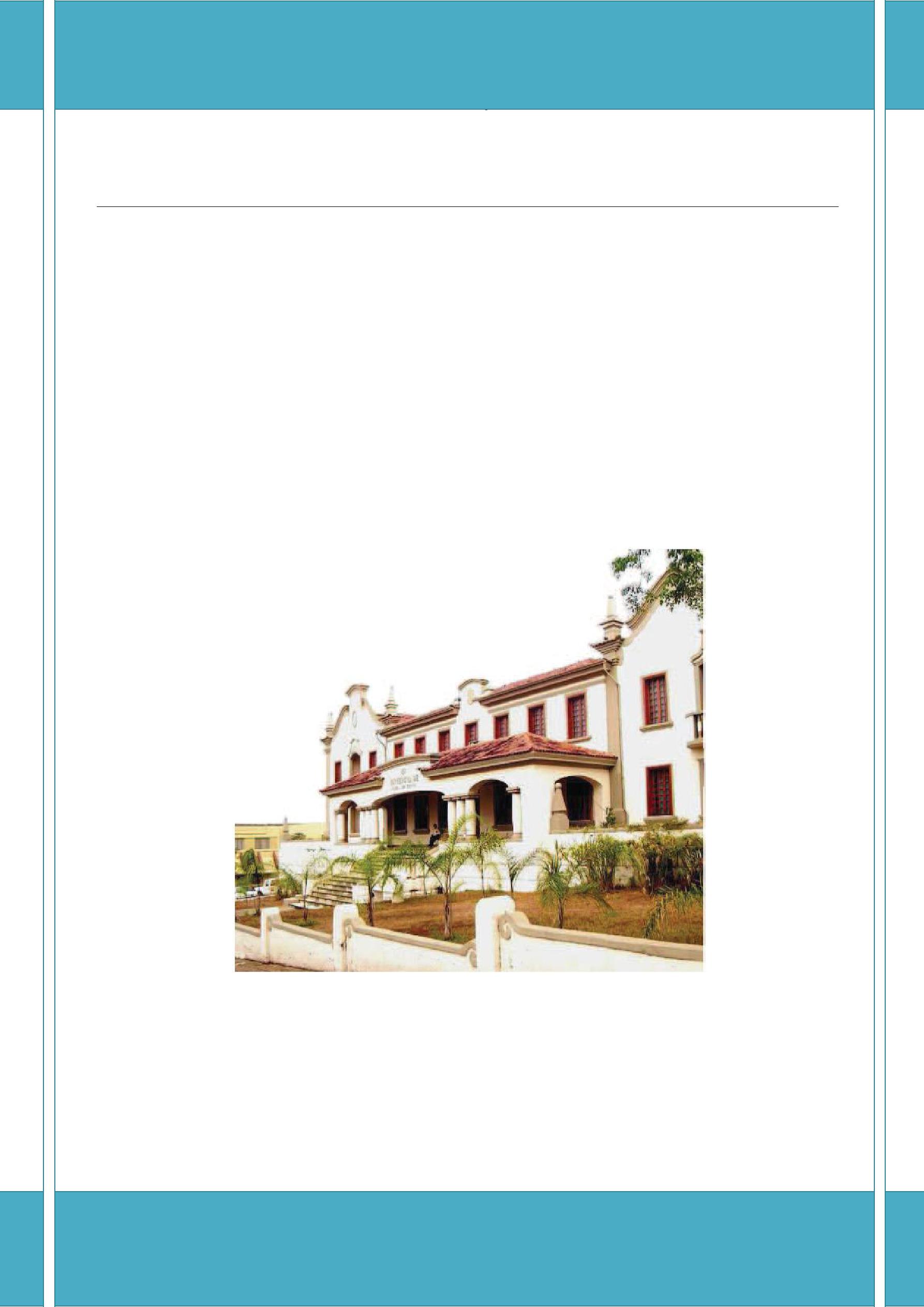 PODER EXECUTIVOMINISTÉRIO DA EDUCAÇÃOFUNDAÇÃO UNIVERSIDADE FEDERAL DE RONDÔNIA – UNIRPRÓ-REITORIA DE PLANEJAMENTO-PROPLANMANUAL DEPROCEDIMENTOSADMINISTRATIVOS - UNIRMÓDULO IPORTO VELHO – JULHO-2016PODER EXECUTIVO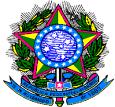 MINISTÉRIO DA EDUCAÇÃOFUNDAÇÃO UNIVERSIDADE FEDERAL DE RONDÔNIA – UNIRPRÓ-REITORIA DE PLANEJAMENTO-PROPLANMANUAL DE PROCEDIMENTOSMÓDULO I - PROCEDIMENTOS ADMINISTRATIVOS VERSÃO-JULHO-2016Manual elaborado pela Pró-Reitoria de Planejamento (PROPLAN) com base nas principais normas em vigor, visando disseminar a informação, a padronização dos procedimentos administrativos internos e reduzir o tempo gasto em cada processo.PORTO VELHO - 2016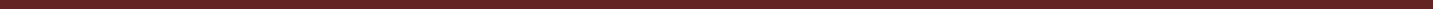 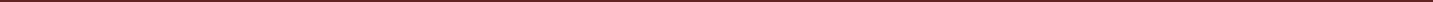 PODER EXECUTIVO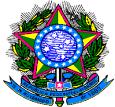 MINISTÉRIO DA EDUCAÇÃOFUNDAÇÃO UNIVERSIDADE FEDERAL DE RONDÔNIA – UNIRPRÓ-REITORIA DE PLANEJAMENTO-PROPLANFICHA CATALOGRÁFICABrasil : Ministério da Educação - MEC.B823m Manual de procedimentos : módulo I – Procedimentos Administrativos. Fundação Universidade Federal de Rondônia. Porto Velho, Rondônia: UNIR, 2014.366 p. : il.Planejamento. 2. Procedimentos administrativos. I. TítuloCDU:005.51(035)Bibliotecária Responsável: Sirlaine Galhardo Gomes Costa. CRB 11:571/2005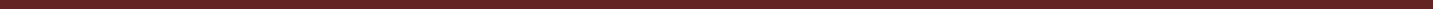 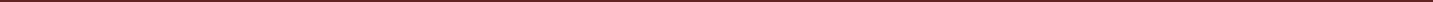 PODER EXECUTIVO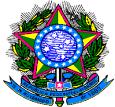 MINISTÉRIO DA EDUCAÇÃOFUNDAÇÃO UNIVERSIDADE FEDERAL DE RONDÔNIA – UNIRPRÓ-REITORIA DE PLANEJAMENTO-PROPLANReitor Pró-TemporeProf.ª Dr. Ari Miguel Teixeira OttVice-ReitorProf.Dr.Marcelo VergottiPró-Reitor de GraduaçãoProf. Dr. Jorge Luiz Coimbra de OliveiraPró-Reitor de Pós-Graduação e PesquisaProf.Dr.Valdir Aparecido de SouzaPró-Reitor de Cultura, Extensão e Assuntos EstudantisProf. Me. Rubens Vaz CavalcantePró-Reitor de PlanejamentoProf. Dr. Osmar SienaPró-Reitora de AdministraçãoMe. Ivanda Soares da SilvaELABORAÇÃOProf. Dr. Osmar SienaPró-Reitor de PlanejamentoFabrício Donizeti RibeiroDiretor de Planejamento, Desenvolvimento e InformaçãoJaqueline Rodrigues de VasconcelosAdministradoraCláudia Waléria Carvalho Mendes MacenaAdministradora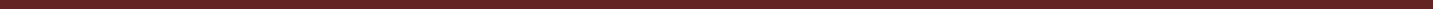 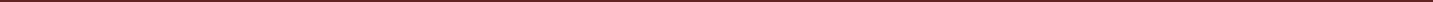 PODER EXECUTIVO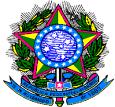 MINISTÉRIO DA EDUCAÇÃOFUNDAÇÃO UNIVERSIDADE FEDERAL DE RONDÔNIA – UNIRPRÓ-REITORIA DE PLANEJAMENTO-PROPLANSIGLASAN - Auxílio-NatalidadeAPE - Auxílio Pré-EscolarCCONT - Coordenadoria de Contabilidade CFEB - Coordenadoria de Folha, Encargos e Benefícios CFIN - Coordenadoria de FinançasCGNOR	-	Coordenação-Geral	de	Aplicação	das	Normas	do	Ministério	doPlanejamentoCOGES - Conselho GestorCONSAD – Conselho Nacional de Secretários de Estado da Administração CONSEA – Conselho Superior AcadêmicoCPC - Coordenadoria de Prestação de Contas CPGF - Cartão de Pagamento do Governo Federal CPPD - Comissão Permanente de Pessoal DocenteCQSV – Coordenadoria de Qualidade de Vida e Saúde do Servidor CRD - Coordenadoria de Registro e DocumentosDCCL - Diretoria de Compras, Contratos e LicitaçõesDENOP - Departamento de Normas e Procedimentos Judiciais do Ministério doPlanejamentoDGP - Diretoria de Gestão de PessoasDIRCOF - Diretoria de Orçamento, Finanças e Contabilidade DOU – Diário Oficial da UniãoDPDI - Diretoria de Planejamento Desenvolvimento e Informação DRH - Diretoria de Recursos Humanos FUNASA - Fundação Nacional de SaúdeGRU - Guia de Recolhimento da UniãoIR - Imposto de RendaMEC – Ministério da EducaçãoMP – Ministério PúblicoPF - Pessoa da FamíliaPRAD – Pró Reitoria de AdministraçãoPROGRAD – Pró Reitoria de GraduaçãoPROPESQ – Pró Reitoria de Pós Graduação e Pesquisa PROPLAN - Pró-Reitoria de PlanejamentoSEGEP - Secretaria de Gestão Pública do Ministério do Planejamento SIAPE - Sistema Integrado de Administração de Pessoal.SIAPECAD – Sistema de Administração de Pessoal Cadastro SIASG – Sistema Integrado de Administração e Serviços Gerais SIASS – Sistema Integrado de Atenção a Saúde do Servidor SIGEPE - Sistema de Gestão de Pessoas do Governo Federal SRH – Superintendência de Recursos HumanosSUEST – Superintendência Estadual da FUNASA TRE – Tribunal Regional EleitoralUGR – Unidades Gestoras Responsáveis UNIR – Universidade Federal de Rondônia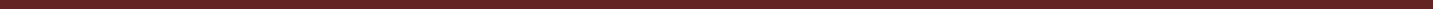 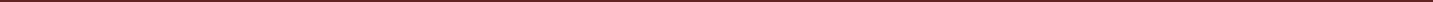 PODER EXECUTIVO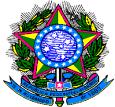 MINISTÉRIO DA EDUCAÇÃOFUNDAÇÃO UNIVERSIDADE FEDERAL DE RONDÔNIA – UNIRPRÓ-REITORIA DE PLANEJAMENTO-PROPLANLISTA DE PROCEDIMENTOSPROCEDIMENTO 1 - AUXÍLIO INDENIZATÓRIO SAÚDE - CONCESSÃO.	20PROCEDIMENTO 2 - AUXÍLIO INDENIZATÓRIO SAÚDE - RESSARCIMENTO. 24PROCEDIMENTO  3  -  LICENÇA  À  ADOTANTE/PRORROGAÇÃO  LICENÇA  ÀADOTANTE	26PROCEDIMENTO  4  -  LICENÇA  À  GESTANTE/PRORROGAÇÃO  LICENÇA  ÀGESTANTE.	29PROCEDIMENTO	5	-	LICENÇA	PATERNIDADE/PRORROGAÇÃO	LICENÇAPATERNIDADE	32PROCEDIMENTO 6 - LICENÇA PARA TRATAMENTO DE SAÚDE.	36PROCEDIMENTO 7 - LICENÇA POR MOTIVO DE DOENÇA EM PESSOA DAFAMÍLIA	40PROCEDIMENTO  8  -  AFASTAMENTO  PARA  SERVIR  A  OUTRO  ÓRGÃO  OUENTIDADE.	44PROCEDIMENTO 9 - AJUDA DE CUSTO	47PROCEDIMENTO 10 - AJUDA DE CUSTO – PASSAGENS	50PROCEDIMENTO 11 - AJUDA DE CUSTO – TRANSPORTE DE MOBILIÁRIO	53PROCEDIMENTO 12 - AUXÍLIO FUNERAL	56PROCEDIMENTO 13 - AUXÍLIO NATALIDADE	59PROCEDIMENTO 14 - AUXÍLIO PRÉ-ESCOLAR	63PROCEDIMENTO 15 - CONCESSÕES AFASTAMENTO REMUNERADO	67PROCEDIMENTO 16 - EXERCÍCIO PROVISÓRIO	71PROCEDIMENTO	17	-	GRATIFICAÇÃO	POR	ENCARGO	DE	CURSO	ECONCURSO	73PROCEDIMENTO	18	-	GRATIFICAÇÃO	POR	ENCARGO	DE	CURSO	ECONCURSO	75PROCEDIMENTO	19	-	INCLUSÃO	DE	DEPENDENTE	E/OU	PESSOA	DAFAMÍLIA	81PROCEDIMENTO 20 - PROCEDIMENTO LICENÇA PARA ATIVIDADE POLÍTICA– COM REMUNERAÇÃO	85PROCEDIMENTO	21	-	LICENÇA	PARA	TRATAR	DE	INTERESSESPARTICULARES – SEM REMUNERAÇÃO	89PROCEDIMENTO	22	-	LICENÇA	POR	MOTIVO	DE	AFASTAMENTO	DOCÔNJUGE OU COMPANHEIRO	94PROCEDIMENTO 23 - ABONO DE PERMANÊNCIA	97PROCEDIMENTO 24 - APOSENTADORIA COMPULSÓRIA	101PROCEDIMENTO 25 - APOSENTADORIA POR INVALIDEZ	104PROCEDIMENTO 26 - APOSENTADORIA VOLUNTÁRIA	108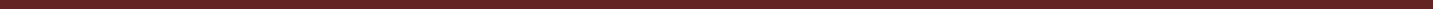 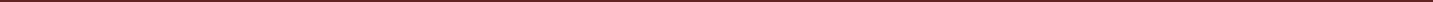 PODER EXECUTIVO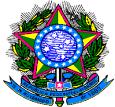 MINISTÉRIO DA EDUCAÇÃOFUNDAÇÃO UNIVERSIDADE FEDERAL DE RONDÔNIA – UNIRPRÓ-REITORIA DE PLANEJAMENTO-PROPLANPROCEDIMENTO 27 - AVERBAÇÃO DE TEMPO DE CONTRIBUIÇÃO	117PROCEDIMENTO 28 - CERTIDÃO DE TEMPO DE CONTRIBUIÇÃO PARA EX-SERVIDOR	120PROCEDIMENTO 29 - LICENÇA PRÊMIO	124PROCEDIMENTO 30 - PENSÃO TEMPORÁRIA	128PROCEDIMENTO 31 - PENSÃO VITALÍCIA	131PROCEDIMENTO 32 – READAPTAÇÃO	138PROCEDIMENTO 33 - REMOÇÃO POR MOTIVO DE SAÚDE	141PROCEDIMENTO 34 - ISENÇÃO DE IMPOSTO DE RENDA – APOSENTADO (A)/PENSIONISTA	144PROCEDIMENTO 35 - ADICIONAL DE INSALUBRIDADE/PERICULOSIDADE 150PROCEDIMENTO	36	-	ANÁLISE	E	INVESTIGAÇÃO	DE	ACIDENTES	EDOENÇAS RELACIONADAS AO TRABALHO	159PROCEDIMENTO	37	-	COMUNICADO	DE	ACIDENTE	DE	TRABALHO	DOSERVIDOR PÚBLICO	163PROCEDIMENTO 38 - INSPEÇÃO DE SEGURANÇA	169PROCEDIMENTO 39 - PAGAMENTO DE SUBSTITUIÇÃO	172PROCEDIMENTO 40 - FÉRIAS	180PROCEDIMENTO 41 - PROGRESSÃO FUNCIONAL DOCENTE - PROFESSOR DOMAGISTÉRIO SUPERIOR	182PROCEDIMENTO 42 - PROGRESSÃO FUNCIONAL DOCENTE – PROFESSORASSOCIADO - PROFESSOR DO MAGISTÉRIO SUPERIOR	185PROCEDIMENTO 43 - PROMOÇÃO FUNCIONAL DOCENTE - PROFESSOR DOMAGISTÉRIO SUPERIOR	189PROCEDIMENTO	44	-	PROMOÇÃO	FUNCIONAL	DOCENTE	TITULAR	-PROFESSOR DO MAGISTÉRIO SUPERIOR	192PROCEDIMENTO 45 - ACELERAÇÃO DA PROMOÇÃO DOCENTE - PROFESSORDO MAGISTÉRIO SUPERIOR	195PROCEDIMENTO 46 -	AFASTAMENTO PARA PARTICIPAÇÃO EM PROGRAMADE PÓS-GRADUAÇÃO STRICTO SENSU NO PAÍS – DOCENTE	199PROCEDIMENTO	47	-	PROCEDIMENTO	LICENÇA	PARA	CAPACITAÇÃO	-DOCENTE	203PROCEDIMENTO 48 - ESTÁGIO PROBATÓRIO – PROFESSOR DO MAGISTÉRIOSUPERIOR	208PROCEDIMENTO 49 - EFETIVO EXERCÍCIO DOCENTE	217PROCEDIMENTO 50 - NOMEAÇÃO TÉCNICO-ADMINISTRATIVO	219PROCEDIMENTO 51 - CONTRATAÇÃO DOCENTE SUBSTITUTO	221PROCEDIMENTO 52 - CONTRATAÇÃO DOCENTE TEMPORÁRIO	223PROCEDIMENTO 53 - NOMEAÇÃO DOCENTE - PROFESSOR DO MAGISTÉRIOSUPERIOR	225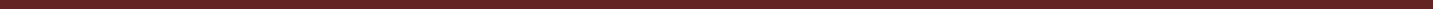 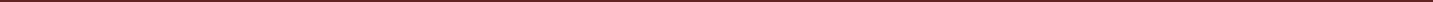 PODER EXECUTIVO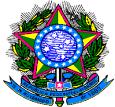 MINISTÉRIO DA EDUCAÇÃOFUNDAÇÃO UNIVERSIDADE FEDERAL DE RONDÔNIA – UNIRPRÓ-REITORIA DE PLANEJAMENTO-PROPLANPROCEDIMENTO 54 - POSSE DOCENTE	227PROCEDIMENTO 55 - ESTÁGIO PROBATÓRIO –	241PROCEDIMENTO	56	-	INCENTIVO	À	QUALIFICAÇÃO	–	TÉCNICO-ADMINISTRATIVO	247PROCEDIMENTO 57 - LICENÇA PARA CAPACITAÇÃO	251PROCEDIMENTO	58	-	PROGRESSÃO	FUNCIONAL	POR	CAPACITAÇÃO	–TÉCNICO-ADMINISTRATIVO	255PROCEDIMENTO 59 - PROGRESSAO FUNCIONAL POR MÉRITO – TÉCNICOADMINISTRATIVO	258PROCEDIMENTO 60 - EFETIVO EXERCÍCIO	260PROCEDIMENTO 61 - NOMEAÇÃO TÉCNICO-ADMINISTRATIVO	262PROCEDIMENTO 62 - POSSE TÉCNICO-ADMINISTRATIVO	264PROCEDIMENTO 63 - PARTICIPAÇÃO EM CURSO DE CAPACITAÇÃO PARATÉCNICO ADMINISTRATIVO	277PROCEDIMENTO 64 - PAGAMENTOS DE BENS ADQUIRIDOS.	280PROCEDIMENTO 65 - PAGAMENTO DE OBRAS.	286PROCEDIMENTO 66 - PAGAMENTOS DE SERVIÇOS CONTINUADOS.	288PROCEDIMENTO 67 - CONCESSÃO DE SUPRIMENTO DE FUNDOS	294PROCEDIMENTO 68 - DESCENTRALIZAÇÃO DE CRÉDITOS ORÇAMENTÁRIOSDISPONIBILIZADOS POR ÓRGÃOS DO MINISTÉRIO DA EDUCAÇÃO.	299PROCEDIMENTO 69 - DESCENTRALIZAÇÃO DE CRÉDITOS ORÇAMENTÁRIOSRECEBIDAS DE OUTROS MINISTÉRIOS.	302PROCEDIMENTO 70 - DESCENTRALIZAÇÃO DE CRÉDITOS ORÇAMENTÁRIOSTRANSFERIDOS DA UNIR PARA OUTROS ÓRGÃOS	304PROCEDIMENTO 71 - AQUISIÇÃO DE BENS DE CONSUMO E PERMANENTE306PROCEDIMENTO 72 - AQUISIÇÃO DE MATERIAL DE INFORMÁTICA	308PROCEDIMENTO 73 - AQUISIÇÃO DE BENS E SERVIÇOS POR MEIO DE ATASDE REGISTRO DE PREÇOS GERENCIADAS PELA UNIR	313PROCEDIMENTO 74 - CONTRATAÇÃO DE SERVIÇOS CONTINUADOS	316PROCEDIMENTO	75	-	CONTRATAÇÃO	DE	OBRAS	E	SERVIÇOS	DEENGENHARIA	319PROCEDIMENTO 76 - SOLICITAÇÃO DE VIAGENS NACIONAIS E PRESTAÇÃODE CONTAS.	322PROCEDIMENTO	77	-	SOLICITAÇÃO	DE	VIAGEM	INTERNACIONAL	–INSTRUÇÃO PROCESSUAL	326PROCEDIMENTO	78	-	SOLICITAÇÃO	DE	VIAGEM	INTERNACIONALCADASTRO NO SCDP	329PROCEDIMENTO	79	-	SOLICITAÇÃO	DE	VIAGENS	INTERNACIONAIS	EPRESTAÇÃO DE CONTAS	330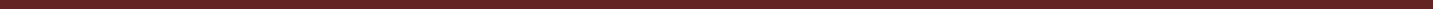 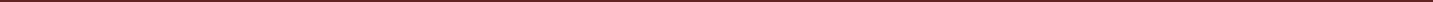 PODER EXECUTIVO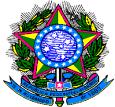 MINISTÉRIO DA EDUCAÇÃOFUNDAÇÃO UNIVERSIDADE FEDERAL DE RONDÔNIA – UNIRPRÓ-REITORIA DE PLANEJAMENTO-PROPLANPROCEDIMENTO 80 - SOLICITAÇÃO E ACOMPANHAMENTO DOS SERVIÇOSDE HOSPEDAGEM	333PROCEDIMENTO 81 - PARA REVISÃO E CRIAÇÃO DE NORMAS	350PROCEDIMENTO	82	-	CONTRATAÇÃO	DE	OBRAS	E	SERVIÇOS	DEENGENHARIA	354PROCEDIMENTO 83 - EXECUÇÃO E FISCALIZAÇÃO DE OBRAS E SERVIÇOSDE ENGENHARIA	360PROCEDIMENTO	84	-	PAGAMENTO	DE	OBRAS	E	SERVIÇOS	DEENGENHARIA.	365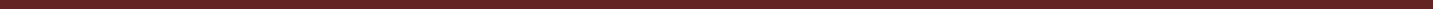 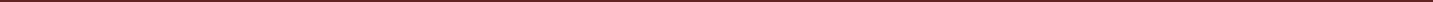 PODER EXECUTIVO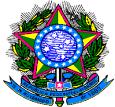 MINISTÉRIO DA EDUCAÇÃOFUNDAÇÃO UNIVERSIDADE FEDERAL DE RONDÔNIA – UNIRPRÓ-REITORIA DE PLANEJAMENTO-PROPLANLISTA DE FORMULÁRIOSFORMULÁRIO 1 - AUXÍLIO INDENIZATÓRIO SAÚDE	21FORMULÁRIO 2- AUXÍLIO INDENIZATÓRIO SAÚDE	22FORMULÁRIO	3	-	LICENÇA	À	ADOTANTE/PRORROGAÇÃO	LICENÇA	ÀADOTANTE	27FORMULÁRIO	4	-	LICENÇA	À	GESTANTE/PRORROGAÇÃO	LICENÇA	ÀGESTANTE.	30FORMULÁRIO 5 - LICENÇA PATERNIDADE	33FORMULÁRIO 6 - LICENÇA PARA TRATAMENTO DE SAÚDE	37FORMULÁRIO  7  -  LICENÇA  POR  MOTIVO  DE  DOENÇA  EM  PESSOA  DAFAMÍLIA	41FORMULÁRIO 8 - AJUDA DE CUSTO	48FORMULÁRIO 9 - AJUDA DE CUSTO – PASSAGENS	51FORMULÁRIO 10 - AJUDA DE CUSTO – TRANSPORTE DE MOBILIÁRIO	54FORMULÁRIO 11 - AUXÍLIO-FUNERAL	57FORMULÁRIO 12 - AUXÍLIO NATALIDADE	60FORMULÁRIO 13 - AUXÍLIO PRÉ-ESCOLAR	64FORMULÁRIO 14 - CONCESSÕES – AFASTAMENTO REMUNERADO	68FORMULÁRIO 15 - GRATIFICAÇÃO POR ENCARGO DE CURSO E CONCURSO76FORMULÁRIO 16 - GRATIFICAÇÃO POR ENCARGO DE CURSO E CONCURSO77FORMULÁRIO 17 - GRATIFICAÇÃO POR ENCARGO DE CURSO E CONCURSO78FORMULÁRIO 18 - GRATIFICAÇÃO POR ENCARGO DE CURSO E CONCURSO79FORMULÁRIO 19 - INCLUSÃO DE DEPENDENTE/PESSOA DA FAMÍLIA	82FORMULÁRIO	20	-	LICENÇA	PARA	ATIVIDADE	POLÍTICA	–	COMREMUNERAÇÃO	86FORMULÁRIO 21 - LICENÇA PARA TRATAR DE INTERESSES PARTICULARES– SEM REMUNERAÇÃO	90FORMULÁRIO 22 - LICENÇA PARA TRATAR DE INTERESSES PARTICULARES– SEM REMUNERAÇÃO	91FORMULÁRIO 23 - LICENÇA POR MOTIVO DE AFASTAMENTO DO CÔNJUGEOU COMPANHEIRO EXERCÍCIO PROVISÓRIO	95FORMULÁRIO 24 - ABONO DE PERMANÊNCIA	98FORMULÁRIO 25 - APOSENTADORIA POR INVALIDEZ	104FORMULÁRIO 26 - APOSENTADORIA	109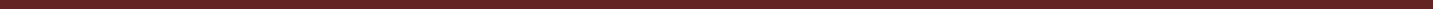 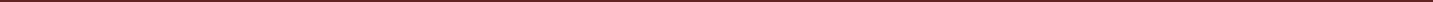 PODER EXECUTIVO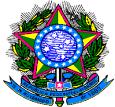 MINISTÉRIO DA EDUCAÇÃOFUNDAÇÃO UNIVERSIDADE FEDERAL DE RONDÔNIA – UNIRPRÓ-REITORIA DE PLANEJAMENTO-PROPLANFORMULÁRIO 27 - APOSENTADORIA	112FORMULÁRIO 28 – APOSENTADORIA	113FORMULÁRIO 29 – APOSENTADORIA	114FORMULÁRIO 30 - D E C L A R A Ç Ã O	115FORMULÁRIO	31	-	AVERBAÇÃO/	DESAVERBAÇÃO	DE	TEMPO	DECONTRIBUIÇÃO	118FORMULÁRIO  32  -  CERTIDÃO  DE  TEMPO  DE  CONTRIBUIÇÃO  PARA  EX-SERVIDOR	121FORMULÁRIO 33 - LICENÇA PRÊMIO	125FORMULÁRIO 34 - PENSÃO CIVIL (VITALÍCIA OU TEMPORÁRIA)	132FORMULÁRIO 35 – PENSÃO CIVIL (VITALÍCIA OU TEMPORÁRIA)	134FORMULÁRIO 36 – PENSÃO CIVIL (VITALÍCIA OU TEMPORÁRIA)	135FORMULÁRIO 37 – PENSÃO CIVIL (VITALÍCIA OU TEMPORÁRIA)	136FORMULÁRIO 38 - READAPTAÇÃO	139FORMULÁRIO 39 – REMOÇÃO POR MOTIVO DE SAÚDE	142FORMULÁRIO 40 - REQUERIMENTO DE PERÍCIA OFICIAL PARA AVALIAÇÃOPARA ISENÇÃO DE IMPOSTO DE RENDA	145FORMULÁRIO 41 - ISENÇÃO DE IMPOSTO DE RENDA	146FORMULÁRIO	42	-	ADICIONAL	DE	INSALUBRIDADE,	PERICULOSIDADE,IRRADIAÇÃO IONIZANTE OU GRATIFICAÇÃO POR TRABALHOS	151FORMULÁRIO 43 – MODELO DE PORTARIA DE LOCALIZAÇÃO	156FORMULÁRIO 44 – REGISTRO DE ACIDENTES EM SERVIÇO	160FORMULÁRIO	45	–	COMUNICAÇÃO	DE	ACIDENTE	DE	TRABALHO	DOSERVIDOR PÚBLICO – CAT/SP	164FORMULÁRIO 46 - PAGAMENTO DE SUBSTITUIÇÃO	173FORMULÁRIO 47 - PROGRESSÃO FUNCIONAL DOCENTE - PROFESSOR DOMAGISTÉRIO SUPERIOR	183FORMULÁRIO  51  -  PROGRESSÃO  FUNCIONAL  DOCENTE	-–  PROFESSORASSOCIADO - PROFESSOR DO MAGISTÉRIO SUPERIOR	187FORMULÁRIO 48 – PROMOÇÃO FUNCIONAL DOCENTE	- PROFESSOR DOMAGISTÉRIO SUPERIOR	190FORMULÁRIO	49	-	PROMOÇÃO	FUNCIONAL	TITULAR	–	DOCENTE	-PROFESSOR DO MAGISTÉRIO SUPERIOR	193FORMULÁRIO 50 - ACELERAÇÃO DA PROMOÇÃO DOCENTE PROFESSOR DOMAGISTÉRIO SUPERIOR	196FORMULÁRIO 52 - AFASTAMENTO PARA PARTICIPAÇÃO EM PROGRAMA DEPÓS-GRADUAÇÃO STRICTO SENSU NO PAÍS - DOCENTE	200FORMULÁRIO 53 - LICENÇA PARA CAPACITAÇÃO DOCENTE	204FORMULÁRIO 54 - ESTÁGIO PROBATÓRIO PLANO ANUAL DE ATIVIDADEDOCENTE	209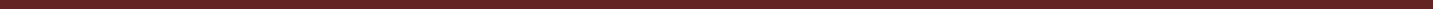 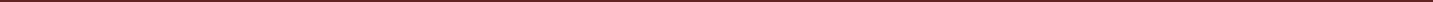 PODER EXECUTIVO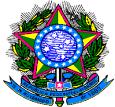 MINISTÉRIO DA EDUCAÇÃOFUNDAÇÃO UNIVERSIDADE FEDERAL DE RONDÔNIA – UNIRPRÓ-REITORIA DE PLANEJAMENTO-PROPLANFORMULÁRIO 55 - ESTÁGIO PROBATÓRIO - FORMULÁRIO DE AVALIAÇÃODISCENTE	211FORMULÁRIO 56 - ESTÁGIO PROBATÓRIO - FORMULÁRIO PARA AVALIAÇÃODE DOCENTE	212FORMULÁRIO 57 - POSSE DOCENTE	228FORMULÁRIO 58 - POSSE DOCENTE	229FORMULÁRIO 59 - DECLARAÇÃO DE APTIDÃO LEGAL	230FORMULÁRIO 60 - POSSE DOCENTE	231FORMULÁRIO 61 - POSSE DOCENTE	232FORMULÁRIO 62 - POSSE DOCENTE	233FORMULÁRIO 63 - POSSE DOCENTE	234FORMULÁRIO 64 - POSSE DOCENTE	235FORMULÁRIO 65 - POSSE DOCENTE	236FORMULÁRIO 66 - POSSE DOCENTE	237FORMULÁRIO 67 - POSSE DOCENTE	238FORMULÁRIO 68 - ESTÁGIO PROBATÓRIO FORMULÁRIO PARA AVALIAÇÃODE TÉCNICO ADMINISTRATIVO	242FORMULÁRIO	69	-	INCENTIVO	À	QUALIFICAÇÃO	–	TÉCNICO-ADMINISTRATIVO	248FORMULÁRIO	70	-	LICENÇA	PARA	CAPACITAÇÃO	–	TÉCNICO-ADMINISTRATIVO	252FORMULÁRIO	71	-	PROGRESSÃO	FUNCIONAL	POR	CAPACITAÇÃO	–TÉCNICO-ADMINISTRATIVO	256FORMULÁRIO 72 - POSSE TÉCNICO-ADMINISTRATIVO	265FORMULÁRIO 73 - POSSE TÉCNICO-ADMINISTRATIVO	266FORMULÁRIO 74 – POSSE TÉCNICO-ADMINISTRATIVO	267FORMULÁRIO 75 - POSSE TÉCNICO-ADMINISTRATIVO	268FORMULÁRIO 76 - POSSE TÉCNICO-ADMINISTRATIVO	269FORMULÁRIO 77 - POSSE TÉCNICO-ADMINISTRATIVO	270FORMULÁRIO 78 - POSSE TÉCNICO-ADMINISTRATIVO	271FORMULÁRIO 79 - POSSE TÉCNICO-ADMINISTRATIVO	272FORMULÁRIO 80 - POSSE TÉCNICO-ADMINISTRATIVO	273FORMULÁRIO 81 - POSSE TÉCNICO-ADMINISTRATIVO	274FORMULÁRIO 82 - POSSE TÉCNICO-ADMINISTRATIVO	275FORMULÁRIO 83 - LEVANTAMENTO DA NECESSIDADE DE CAPACITAÇÃO(LNC) – TÉCNICO-ADMINISTRATIVO	278FORMULÁRIO 84 - ANEXO IV DA IN 008/UNIR/PROPLAN/2014 - TERMO DERECEBIMENTO	281FORMULÁRIO 85 - RELATÓRIO DE EXECUÇÃO DE CONTRATO – ANEXO I .. 283FORMULÁRIO 86 - RELATÓRIO DE EXECUÇÃO DE CONTRATO - ANEXO I .. 289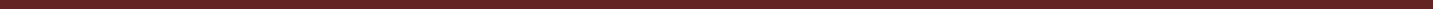 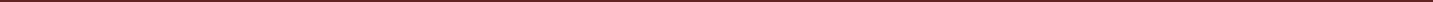 PODER EXECUTIVO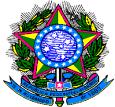 MINISTÉRIO DA EDUCAÇÃOFUNDAÇÃO UNIVERSIDADE FEDERAL DE RONDÔNIA – UNIRPRÓ-REITORIA DE PLANEJAMENTO-PROPLANFORMULÁRIO 87 - PROPOSTA DE SUPRIMENTO DE FUNDOS	295FORMULÁRIO 88 – PRESTAÇÃO DE CONTAS DE SUPRIMENTO DE FUNDOS296FORMULÁRIO 89 - DOCUMENTO DE OFICIALIZAÇÃO DE DEMANDA	309FORMULÁRIO 90 – PRESTAÇÃO DE CONTAS DE DIÁRIAS E PASSAGENS -NACIONAL	323FORMULÁRIO 91 – PRESTAÇÃO DE CONTAS DE DIÁRIAS E PASSAGENS -INTERNACIONAL	331FORMULÁRIO 92 - REQUISIÇÃO DOS SERVIÇOS DE HOSPEDAGEM	333FORMULÁRIO 93 - REQUISIÇÃO DOS SERVIÇOS DE ALIMENTAÇÃO	335FORMULÁRIO 94 - TERMO DE JUNTADA POR ANEXAÇÃO	344FORMULÁRIO 95 - TERMO DE JUNTADA POR APENSAÇÃO	345FORMULÁRIO 96 - TERMO DE DESENTRANHAMENTO	346FORMULÁRIO 97 - TERMO DE ENCERRAMENTO DE VOLUME	347FORMULÁRIO 98 - TERMO DE ABERTURA DE VOLUME	348FORMULÁRIO	99	–	SOLICITAÇÃO	DE	REGISTRO	DE	NORMAS	EPROCEDIMENTOS	351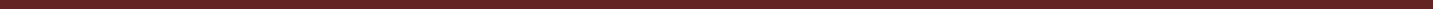 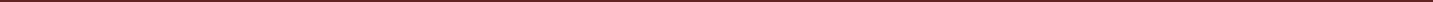 PODER EXECUTIVO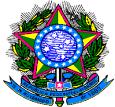 MINISTÉRIO DA EDUCAÇÃOFUNDAÇÃO UNIVERSIDADE FEDERAL DE RONDÔNIA – UNIRPRÓ-REITORIA DE PLANEJAMENTO-PROPLANSUMÁRIO1 PROCEDIMENTOS RELATIVOS A PESSOAL	181.1	PROCEDIMENTOS COMUNS - DOCENTES E TÉCNICOS	181.1.1	AUXÍLIO INDENIZATÓRIO SAÚDE – CONCESSÃO	181.1.2	AUXÍLIO INDENIZATÓRIO SAÚDE – RESSARCIMENTO	231.1.3	LICENÇA À ADOTANTE/PRORROGAÇÃO LICENÇA À ADOTANTE	251.1.4	LICENÇA À GESTANTE/PRORROGAÇÃO LICENÇA À GESTANTE	281.1.5	LICENÇA PATERNIDADE/PRORROGAÇÃO LICENÇA PATERNIDADE	311.1.6	LICENÇA PARA TRATAMENTO DE SAÚDE	341.1.7	LICENÇA POR MOTIVO DE DOENÇA EM PESSOA DA FAMÍLIA	381.1.8	AFASTAMENTO PARA SERVIR A OUTRO ÓRGÃO OU ENTIDADE	421.1.9	AJUDA DE CUSTO	451.1.10	AJUDA DE CUSTO – PASSAGENS	491.1.11	AJUDA DE CUSTO – TRANSPORTE DE MOBILIÁRIO	521.1.12	AUXÍLIO FUNERAL	551.1.13	AUXÍLIO NATALIDADE	581.1.14	AUXÍLIO PRÉ-ESCOLAR	621.1.15	CONCESSÕES – AFASTAMENTO REMUNERADO	661.1.16	EXERCÍCIO PROVISÓRIO	691.1.17	GRATIFICAÇÃO POR ENCARGO DE CURSO E CONCURSO	721.1.18	GRATIFICAÇÃO	POR	ENCARGO	DE	CURSO	E	CONCURSO	–	SERVIDORFEDERAL OUTRA INSTITUIÇÃO	741.1.19	INCLUSÃO DE DEPENDENTE E/OU PESSOA DA FAMÍLIA	801.1.20	LICENÇA PARA ATIVIDADE POLÍTICA – COM REMUNERAÇÃO	831.1.21	LICENÇA	PARA	TRATAR	DE	INTERESSES	PARTICULARES	–	SEMREMUNERAÇÃO	871.1.22	LICENÇA POR MOTIVO DE AFASTAMENTO DO CÔNJUGE OU COMPANHEIRO -EXERCÍCIO PROVISÓRIO	921.1.23	ABONO DE PERMANÊNCIA	961.1.24	APOSENTADORIA COMPULSÓRIA	991.1.25	APOSENTADORIA POR INVALIDEZ	1021.1.26	APOSENTADORIA VOLUNTÁRIA	1071.1.27	AVERBAÇÃO DE TEMPO DE CONTRIBUIÇÃO	1161.1.28	CERTIDÃO DE TEMPO DE CONTRIBUIÇÃO PARA EX-SERVIDOR	119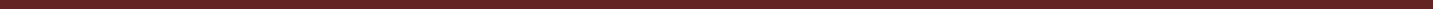 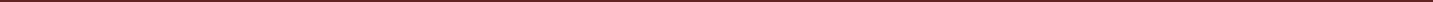 PODER EXECUTIVO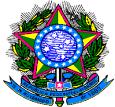 MINISTÉRIO DA EDUCAÇÃOFUNDAÇÃO UNIVERSIDADE FEDERAL DE RONDÔNIA – UNIRPRÓ-REITORIA DE PLANEJAMENTO-PROPLANPODER EXECUTIVO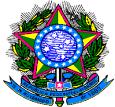 MINISTÉRIO DA EDUCAÇÃOFUNDAÇÃO UNIVERSIDADE FEDERAL DE RONDÔNIA – UNIRPRÓ-REITORIA DE PLANEJAMENTO-PROPLAN2.3.2	DESCENTRALIZAÇÃO DE CRÉDITOS RECEBIDOS DE OUTROS MINISTÉRIOS 3002.3.3	DESCENTRALIZAÇÃO DE CRÉDITOS TRANSFERIDOS PARA OUTROS ÓRGÃOS303PODER EXECUTIVO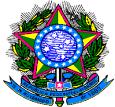 MINISTÉRIO DA EDUCAÇÃOFUNDAÇÃO UNIVERSIDADE FEDERAL DE RONDÔNIA – UNIRPRÓ-REITORIA DE PLANEJAMENTO-PROPLAN4.2	SOLICITAÇÃO DE VIAGEM INTERNACIONAL	3244.2.1	SOLICITAÇÃO DE VIAGEM INTERNACIONAL – INSTRUÇÃO PROCESSUAL	3244.2.2	SOLICITAÇÃO DE VIAGEM INTERNACIONAL – CADASTRO NO SCDP	3275  PROCEDIMENTO HOSPEDAGEM	3325.1	SOLICITAÇÃO E ACOMPANHAMENTO DOS SERVIÇOS DE HOSPEDAGEM3326  PROCEDIMENTOS PARA FORMALIZAÇÃO E TRAMITAÇÃO DE PROCESSOSNO SISTEMA INTEGRADO DE GESTÃO UNIVERSITÁRIA – SINGU	3366.1	CADASTRAMENTO/HABILITAÇÃO DE USUÁRIOS NO SISTEMA SINGU	3376.2	FORMAÇÃO/AUTUAÇÃO DE PROCESSOS	3376.3	JUNTADA DE PROCESSOS	3396.3.1 JUNTADA POR ANEXAÇÃO	3396.3.2 JUNTADA POR APENSAÇÃO	3396.3.3 DESAPENSAÇÃO	3406.4	DESENTRANHAMENTO DE PEÇAS	3416.5	DESMEMBRAMENTO DE PEÇAS	3416.6	ENCERRAMENTO E ABERTURA DE VOLUME	3416.7	ARQUIVAMENTO DE PROCESSO	3426.8	DESARQUIVAMENTO DE PROCESSO	3436.9	TRAMITAÇÃO DE PROCESSOS	3436.10	CONSULTA DE PROCESSOS NO SINGU	3437  PROCEDIMENTOS	PARA	CRIAÇÃO	E	REVISÃO	DE	INSTRUÇÃONORMATIVA	3498  CONTRATOS DE OBRAS E SERVIÇOS DE ENGENHARIA	3528.1	GESTÃO DOS CONTRATOS DE OBRAS E SERVIÇOS DE ENGENHARIA	3528.2	EXECUÇÃO E FISCALIZAÇÃO DE OBRAS E SERVIÇOS DE ENGENHARIA 3558.2.1	DAS ATRIBUIÇÕES:	3568.3	PAGAMENTO DE OBRAS E SERVIÇOS DE ENGENHARIA	3618.3.1	DO RECEBIMENTO DE OBRA E SERVIÇO DE ENGENHARIA	366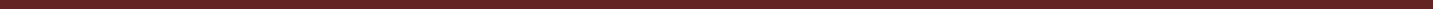 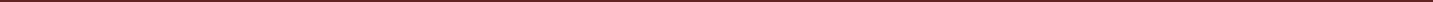 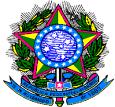 PODER EXECUTIVOMINISTÉRIO DA EDUCAÇÃOFUNDAÇÃO UNIVERSIDADE FEDERAL DE RONDÔNIA – UNIRPRÓ-REITORIA DE PLANEJAMENTO-PROPLAN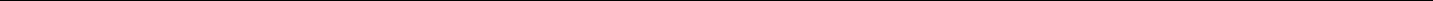 APRESENTAÇÃOA Pró-Reitoria de Planejamento (PROPLAN) coloca à disposição da comunidade universitária o resultado do esforço conjunto da Diretoria de Planejamento e Informação (DPDI) e unidades envolvidas com as atividades, que contribuíram para identificação das principais demandas e mapeamento dos procedimentos.O Manual visa propiciar clareza, padronização na execução das atividades, disseminar a informação, reduzir o tempo gasto em cada processo e, principalmente, melhorar a qualidade dos serviços oferecidos.Os procedimentos foram mapeados com base nas normas existentes e submetidos à análise, crítica e sugestões das unidades envolvidas. No entanto, devido às diferenças de entendimento, é razoável supor que alguns passos de procedimentos necessitem de ajustes e aperfeiçoamentos. Por isso, pedimos a contribuição de todas as pessoas e unidades. Enviem críticas e sugestões para Diretoria de Planejamento, Desenvolvimento e Informação (DPDI). À medida que houver alterações e/ou aperfeiçoamentos de procedimentos eles serão incorporados. Como o documento será publicado apenas na versão eletrônica poderá ser ampliado, modificado e aperfeiçoado continuamente.Este Módulo I contempla os procedimentos administrativos normatizados internamente. Outros serão acrescentados à medida que as normas forem aprovadas e/ou expedidas. O Módulo II abordará os procedimentos da Área Acadêmica.Este Manual está publicado na página da PROPLAN (http://www.proplan.unir.br/?pag=estatica&id=2734&titulo=Manuais%20de%20PRO CEDIMENTO), mas esperamos que todas as unidades abram espaços em suas páginas para o documento. Para facilitar o trabalho do usuário, além deste Manual completo, estão publicados mais dois arquivos: um com os formulários no formato de texto para permitir a edição dos mesmos e outro apenas com as figuras que resumem os procedimentos.Osmar SienaPró-Reitor de Planejamento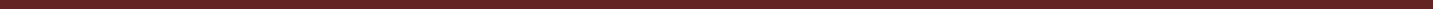 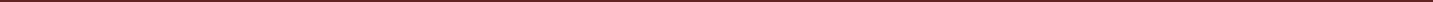 17PODER EXECUTIVO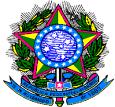 MINISTÉRIO DA EDUCAÇÃOFUNDAÇÃO UNIVERSIDADE FEDERAL DE RONDÔNIA – UNIRPRÓ-REITORIA DE PLANEJAMENTO-PROPLAN1 PROCEDIMENTOS RELATIVOS A PESSOAL1.1  PROCEDIMENTOS COMUNS - DOCENTES E TÉCNICOS1.1.1	AUXÍLIO INDENIZATÓRIO SAÚDE – CONCESSÃOCONCEITO: Benefício de natureza indenizatória, concedido em pecúnia pela União, a servidor ativo, aposentado, seus dependentes e aos pensionistas, destinado ao custeio das despesas com plano de saúde.UNIDADE RESPONSÁVEL: Coordenadoria de Qualidade de Vida e Saúde do Servidor / Diretoria de Gestão de Pessoas / Pró-Reitoria de AdministraçãoLEGISLAÇÃO: Art. 230 da Lei 8112/90; Decreto nº 4.978/2004; Portaria Normativa nº 05/2010.REQUISITOS PARA CONCESSÃO:Apresentação do Requerimento do Auxilio Indenizatório à Saúde devidamente preenchido, com cópia da Certidão de Nascimento, CPF, Termo de Adoção ou de Guarda e Responsabilidade expedida pelo juízo competente (dependentes com idade até 21 anos) e RG, CPF, Certidão de Casamento ou Declaração de União Estável (cônjuge ou companheiro), para inclusão de dependente ou pessoa da família maior de idade.Apresentação da Declaração de conhecimento do conteúdo da Portaria nº 05/SRH/MPOG, de 11/10/2010.Apresentação de comprovante de matrícula em curso de graduação para dependentes na faixa etária de 21 até 24 anos.Apresentação de cópia do Contrato de Prestação de Serviços do Plano de Saúde com o servidor, em caso de contrato particular, ou com a empresa, em caso de Sindicatos, Associação, etc.Apresentação de comprovante de pagamento do plano de saúde do mês até o quinto dia do mês subsequente (titular e dependentes).Para os servidores que aderirem à GEAP, devem ser observados os itens 1 e 2, descritos acima, anexo ao Termo de Adesão do plano.Os servidores que possuem dependentes maiores de idade que se enquadrem no item II – letra “e”, da Portaria nº 05/SRH/MPOG, de 11/10/2010, devem apresentar, semestralmente, o comprovante (ou declaração) de matrícula do dependente, sem prévia solicitação, à Coordenação de Registros e Documentos –“II – Na qualidade de dependente do servidor: ...os filhos e enteados, entre 21 e 24 anos de idade, dependente economicamente do servidor e estudante de cursos superior regular reconhecido pelo Ministério daEducação;”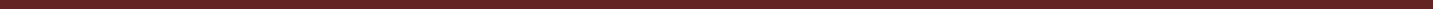 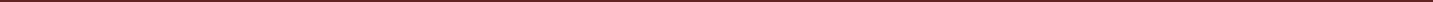 18PODER EXECUTIVO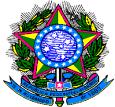 MINISTÉRIO DA EDUCAÇÃOFUNDAÇÃO UNIVERSIDADE FEDERAL DE RONDÔNIA – UNIRPRÓ-REITORIA DE PLANEJAMENTO-PROPLANPROCEDIMENTOO servidor preenche formulário (incluindo os dependentes, se houver), acompanhado de cópia (autenticada ou conferida com original) dos documentos listados no item anterior (requisito para concessão), bem como declaração de conhecimento do conteúdo da Portaria nº 05/SRH/MPOG, de 11/10/2010.O servidor protocola o requerimento na Coordenadoria de Qualidade de Vida e Saúde do Servidor – CQVS/DGPA CQVS/DGP confere a documentação, em acordo com a Portaria Normativa nº 05/2010, e encaminha à Pró-Reitoria de Administração (PRAD) para formalização de processo.A PRAD formaliza processo e envia à Coordenação de Registros e Documentos (CRD/DRH) para registro do servidor e/ou dependente no SIAPE para fins de ressarcimento do auxílio saúde.A CRD/DRH efetiva o registro e restitui o processo à CQVS/DGP para acompanhamento mensal do pagamento efetuado pelo servidor ao plano de saúde.Aos servidores que formalizarem contrato com a GEAP, o trâmite dos procedimentos será alterado, pois o cadastro será realizado pela CRD/DRH (SIAPE – opção: GEAP) e também pela própria GEAP onde o servidor será cadastrado em sistema próprio.OBSERVAÇÕES:Poderá receber o benefício, na qualidade de servidor, os inativos e os ocupantes de cargo efetivo, de cargo comissionado ou de natureza especial e de emprego público, da Administração Pública Federal Direta, suas autarquias e fundações;Pensionistas de servidores de órgãos ou entidades do SIPEC;Na qualidade de dependente do servidor:O cônjuge, o companheiro ou a companheira na união estável;O companheiro ou a companheira na união homoafetiva, obedecidos aos mesmos critérios adotados para o reconhecimento da união estável;A pessoa separada judicialmente, divorciada, ou que teve a sua união estável reconhecida e dissolvida judicialmente, com percepção de pensão alimentícia;Os filhos e enteados, solteiros, até 21(vinte e um) anos de idade ou, se inválidos, enquanto durar a invalidez;Os filhos e enteados, entre 21(vinte e um) e 24 (vinte e quatro) anos de idade, dependentes economicamente do servidor e estudantes de curso regular reconhecido pelo Ministério da Educação, sendo necessário apresentação de documento comprobatório; eO menor sob guarda ou tutela concedida por decisão judicial, observado o disposto nas alíneas "d" e "e".A existência do dependente constante das alíneas "a" ou "b" desobriga a assistência à saúde do dependente constante da alínea "c".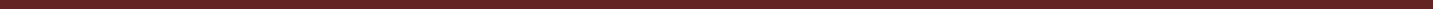 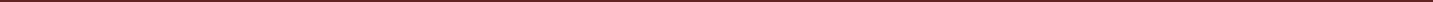 19PODER EXECUTIVO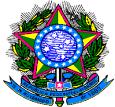 MINISTÉRIO DA EDUCAÇÃOFUNDAÇÃO UNIVERSIDADE FEDERAL DE RONDÔNIA – UNIRPRÓ-REITORIA DE PLANEJAMENTO-PROPLANPROCEDIMENTO 1 - AUXÍLIO INDENIZATÓRIO SAÚDE - CONCESSÃO.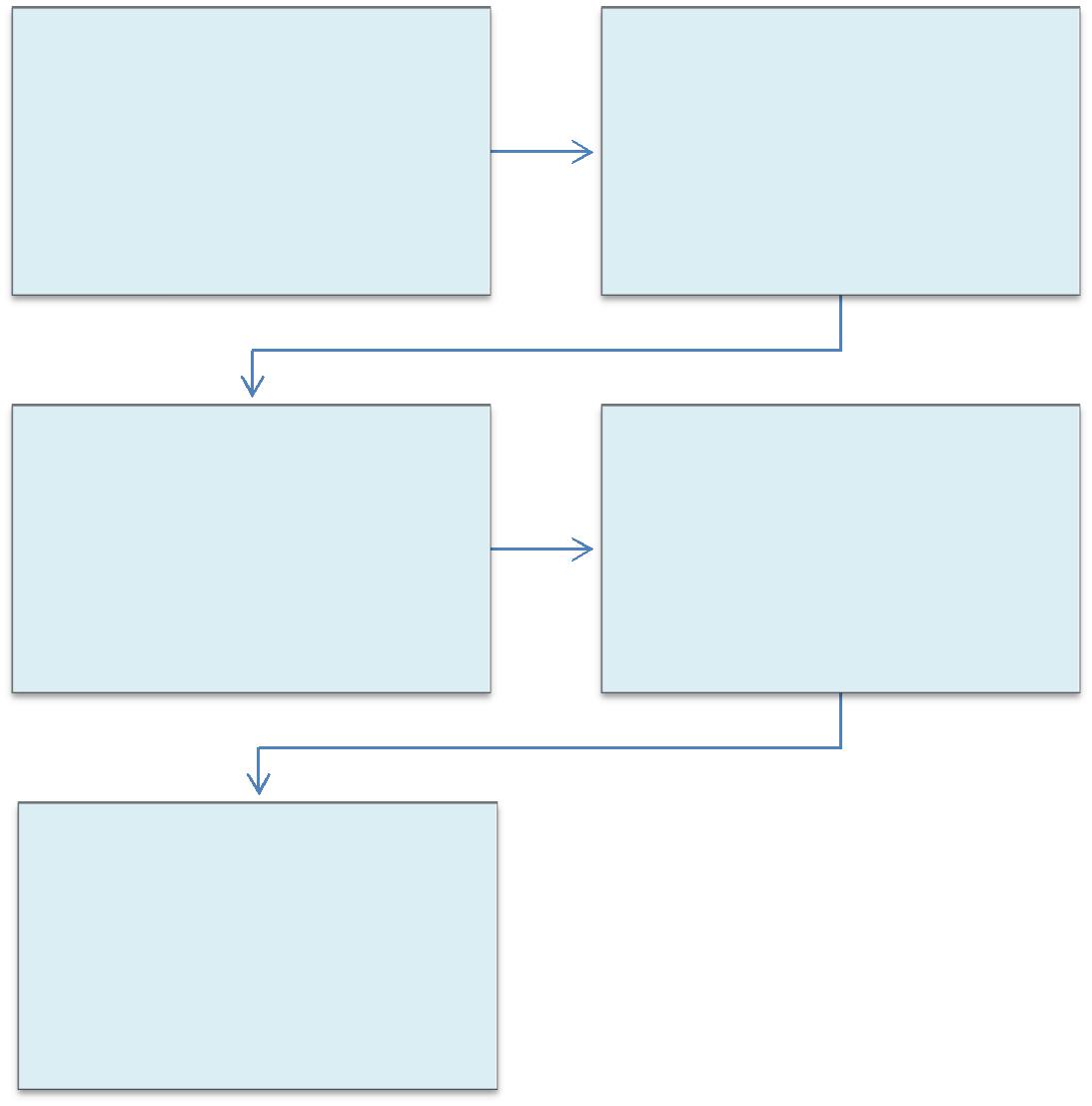 CQVSAcompanha pagamento do auxílio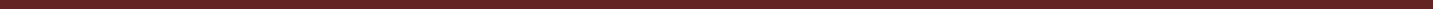 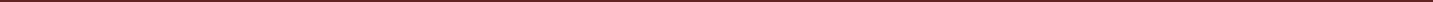 20PODER EXECUTIVO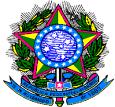 MINISTÉRIO DA EDUCAÇÃOFUNDAÇÃO UNIVERSIDADE FEDERAL DE RONDÔNIA – UNIRPRÓ-REITORIA DE PLANEJAMENTO-PROPLANFORMULÁRIO 1 - AUXÍLIO INDENIZATÓRIO SAÚDEIDENTIFICAÇÃO DO(A) SERVIDOR(A) Nome:Art. 230 da Lei 8112/90; Decreto nº 4.978/2004; Portaria Normativa nº 05/2010.3. REQUERIMENTORequer à Diretoria de Gestão de Pessoas-DGP o ressarcimento do AUXÍLIO INDENIZATÓRIO À SAÚDE do(a) servidor(a) e dos dependentes abaixo relacionados.Local: __________________________Nestes termos,Pede deferimento.Data: _____/_____/______________________________Assinatura do(a) servidor(a)Observações:O requerimento deve estar acompanhado de cópia (autenticada ou conferida com original) da Certidão de Nascimento, CPF, Termo de Adoção ou de Guarda e Responsabilidade expedida pelo juízo competente (dependentes menores de idade) e RG, CPF, Certidão de Casamento ou Declaração de União Estável (cônjuge ou companheiro), bem como comprovante de matrícula em curso de graduação para dependentes na faixa etária de 21 até 24 anos; cópia autenticada do Contrato de Prestação de Serviços do Plano de Saúde; cópia do comprovante de pagamento até o quinto dia do mês subsequente.Faz jus ao ressarcimento, na qualidade de servidor, o inativo e o ocupante de cargo efetivo, de cargo comissionado ou de natureza especial e de emprego público, da Administração Pública Federal direta, suas autarquias e fundações; na qualidade de dependente do servidor:a) o cônjuge, o companheiro ou a companheira na união estável;b) o companheiro ou a companheira na união homoafetiva, obedecidos aos mesmos critérios adotados para o reconhecimento da união estável;c) a pessoa separada judicialmente, divorciada, ou que teve a sua união estável reconhecida e dissolvida judicialmente, com percepção de pensão alimentícia;d) os filhos e enteados, solteiros, até 21(vinte e um) anos de idade ou, se inválidos, enquanto durar a invalidez;e) os filhos e enteados, entre 21(vinte e um) e 24 (vinte e quatro) anos de idade, dependentes economicamente do servidor e estudantes de curso regular reconhecido pelo Ministério da Educação; e f) o menor sob guarda ou tutela concedida por decisão judicial, observado o disposto nas alíneas "d" e "e".Pensionistas de servidores de órgãos ou entidades do SIPEC.A existência do dependente constante das alíneas "a" ou "b" desobriga a assistência à saúde do dependente constante da alínea "c".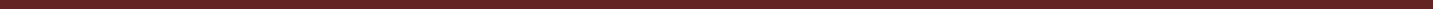 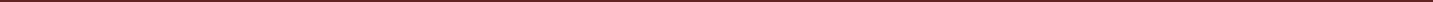 21PODER EXECUTIVO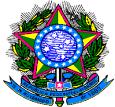 MINISTÉRIO DA EDUCAÇÃOFUNDAÇÃO UNIVERSIDADE FEDERAL DE RONDÔNIA – UNIRPRÓ-REITORIA DE PLANEJAMENTO-PROPLANFORMULÁRIO 2- AUXÍLIO INDENIZATÓRIO SAÚDEDECLARAÇÃODeclaro que tenho conhecimento das exigências contidas com a Portaria nº 05/SRH/MPOG, de 11/10/2010, publicada no DOU de 13/10/2010, a seguir discriminado:I – Na qualidade de servidor, os inativos e os ocupantes de cargo efetivo, de cargo comissionado ou de natureza especial, de emprego público e os profissionais contratados temporariamente, na forma da Lei nº 8.745, de 09 de dezembro de 1993, vinculado a órgão ou entidade do Poder Executivo Federal; II – Na qualidade de dependente do servidor:o cônjuge, o companheiro ou companheira de união estável;o companheiro ou companheira de união homoafetiva e coabitação por período igual ou superior a dois anos;a pessoa separada judicialmente ou divorciada com percepção de pensão alimentícia;os filhos e enteados solteiros, até 21 anos de idade e, se inválidos, enquanto durar a invalidez;os filhos e enteados, entre 21 e 24 anos de idade, dependente economicamente do servidor e estudante de cursos superior regular reconhecido pelo Ministério da Educação; e,o  menor  sob  guarda  ou  tutela  concedida  por  decisão  judicial,  observando  odisposto nas alíneas “d” e “e”.III – Pensionista do Poder Executivo Civil Federal, vinculado ao SIPEC.Parágrafo Único. A existência de dependente constante das alíneas “a” ou “b” do inciso II desobriga a assistência à saúde do dependente constante da alínea “c” daquele inciso.Que também seja observado o Art. 33 da retromencionada Portaria, conforme dispõe: “O pai ou padrasto, a mãe ou madrasta, dependentes economicamente do servidor e que constem no seu assento funcional, poderão ser inscritos no plano de saúde contratado ou conveniado pelo órgão ou entidade desde que o valor do custeio seja assumido pelo próprio servidor.Para a manutenção do item II - letra “e”, obrigo-me a apresentar declaração de matrícula semestralmente, sem quaisquer cobrança da Instituição.___________________, _____ de _____________ de _____._________________________________Nome:Siape nº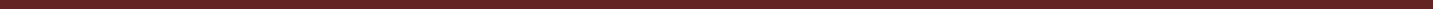 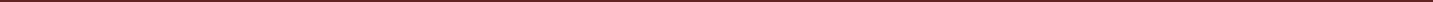 22PODER EXECUTIVO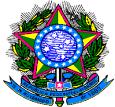 MINISTÉRIO DA EDUCAÇÃOFUNDAÇÃO UNIVERSIDADE FEDERAL DE RONDÔNIA – UNIRPRÓ-REITORIA DE PLANEJAMENTO-PROPLAN1.1.2	AUXÍLIO INDENIZATÓRIO SAÚDE – RESSARCIMENTOCONCEITO: Benefício de natureza indenizatória, concedido em pecúnia pela União, a servidor ativo, aposentado, seus dependentes e aos pensionistas, destinado ao custeio das despesas com plano de saúde.UNIDADE RESPONSÁVEL: Pró-Reitoria de Administração/Diretoria de Gestão de Pessoas.LEGISLAÇÃO: Art. 230 da Lei 8112/90; Decreto nº 4.978/2004; Portaria Normativa nº 05/2010.REQUISITOS PARA RESSARCIMENTO:Apresentação do comprovante de pagamento mensalmente.Apresentação de requerimento próprio, solicitando o ressarcimento, caso envie o comprovante de pagamento em data posterior ao 5º (quinto) dia útil do mês.PROCEDIMENTOO servidor com plano particular ou a administradora a qual está vinculado (ADUNIMED, SINTUNIR, ALIANÇA) encaminha o comprovante de pagamento, para siass@unir.br, no período de 01 a 30 do mês anterior para ressarcimento no mês subsequente. Os servidores com plano de saúde GEAP não precisam realizar esses procedimentos, pois o pagamento está consignado em folha de pagamento.Caso o servidor não encaminhe no período mencionado, deverá encaminhar o comprovante de pagamento acompanhado de requerimento próprio, solicitando o ressarcimento informando o mês de referência.A Coordenadoria de Qualidade de Vida do Servidor- CQVS/DGP recebe comprovante, gera planilha de controle mensal e encaminha à CRD/DRH para registro no sistema SIAPE.OBSERVAÇÕES:O auxílio será consignado no contracheque do titular do benefício e será pago sempre no mês subsequente à apresentação, pelo servidor, de cópia do pagamento do boleto do plano de saúde, desde que apresentada ao órgão setorial ou seccional do SIPEC a qual está vinculado.Os comprovantes de pagamentos são recebidos para controle, no período de 01 a 30 do mês de pagamento, e conduzido para lançamento em folha até o 5º (quinto) dia útil de cada mês subsequente (art. 28, Portaria Normativa nº 05/2010/MP);Não serão aceitos comprovantes com agendamento.O envio do comprovante de pagamento deverá conter expressamente, no corpo do e-mail ou em documento anexo à via física e protocolada, as seguintes informações:O nome do servidor beneficiário;O mês a que se refere a solicitação;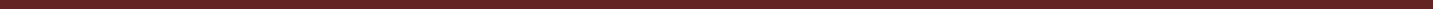 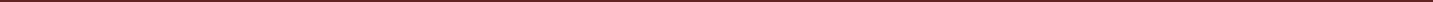 23PODER EXECUTIVO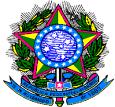 MINISTÉRIO DA EDUCAÇÃOFUNDAÇÃO UNIVERSIDADE FEDERAL DE RONDÔNIA – UNIRPRÓ-REITORIA DE PLANEJAMENTO-PROPLANPROCEDIMENTO 2 - AUXÍLIO INDENIZATÓRIO SAÚDE - RESSARCIMENTO.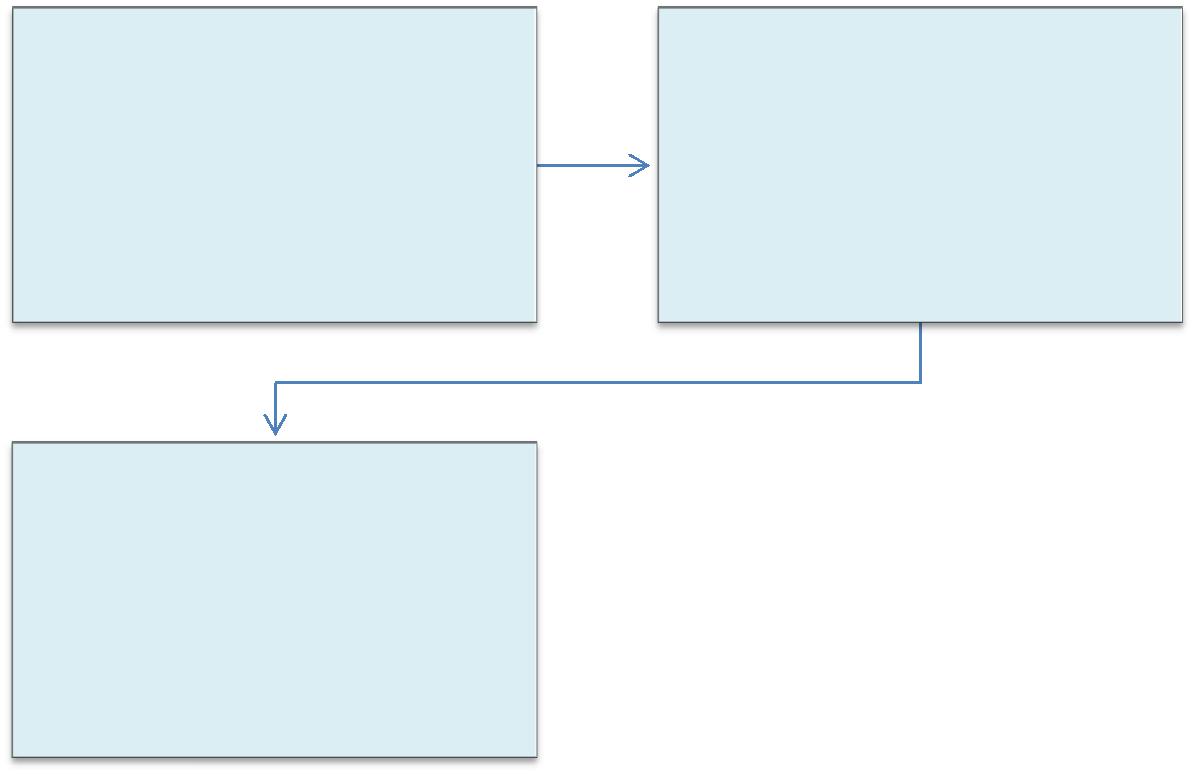 SERVIDOR/ADMINISTRADORA PLANO DE SAÚDECQVSRecebe comprovantes, gera planilhaEncaminha comprovante de	de controle mensal .pagamento por e-mail siass@unir.brCRDRegistra a informação no sistemaSIAPE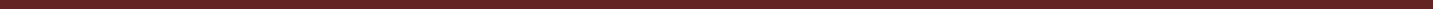 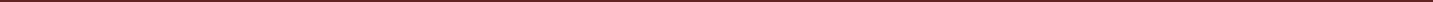 24PODER EXECUTIVO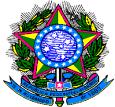 MINISTÉRIO DA EDUCAÇÃOFUNDAÇÃO UNIVERSIDADE FEDERAL DE RONDÔNIA – UNIRPRÓ-REITORIA DE PLANEJAMENTO-PROPLAN1.1.3	LICENÇA À ADOTANTE/PRORROGAÇÃO LICENÇA À ADOTANTECONCEITO: É o afastamento de servidora pelo prazo de 90 dias consecutivos, com remuneração integral, por adoção ou guarda judicial de criança de até um 1 ano de idade ou pelo prazo de 30 dias consecutivos, caso a criança tenha mais de 1 ano e menos de 12 anos de idade.A licença à adotante será prorrogada por quarenta e cinco dias (no caso de criança de até um ano de idade) e por quinze dias (no caso de criança com mais de um ano de idade).UNIDADE RESPONSÁVEL: Coordenadoria de Qualidade de Vida e Saúde do Servidor / Diretoria de Gestão de Pessoas / Pró-Reitoria de AdministraçãoLEGISLAÇÃO: Art. 102, VII, “a” da Lei nº 8.112/1990; Art. 210 da Lei nº 8.112/1990; Decreto nº 6.690/2008.REQUISITOS PARA CONCESSÃO:Apresentação do Termo de Adoção ou Termo de Guarda e Responsabilidade, acompanhado do requerimento.A prorrogação será garantida à servidora pública que requeira o benefício até o final do primeiro mês após a adoção.PROCEDIMENTOS:A servidora preenche o requerimento, acompanhado de cópia (autenticada ou conferida com original) do Termo de Adoção ou Termo de Guarda e Responsabilidade, e entrega na Coordenadoria de Qualidade de Vida e Saúde do Servidor – CQVS/DGP.A CQVS/DGP encaminha a documentação à Coordenadoria de Registro e Documentos - CRD/DRH para registro da licença adotante e informa a chefia, por e-mail, sobre a licença.A CRD/DRH registra a licença e arquiva a documentação na pasta funcional da servidora.OBSERVAÇÕES:A Licença à Adotante deve ser usufruída imediatamente após a adoção, pois sua finalidade é de permitir a adaptação do adotado ao seu novo ambiente, sendo incompatível com o adiamento do gozo.Ao pai adotante será concedida Licença-Paternidade de 5 dias consecutivos. (verLICENÇA-PATERNIDADE)Será considerada como de efetivo exercício o período de Licença à Adotante e à paternidade.Considera-se criança a pessoa até 12 anos de idade incompletos, e adolescente aquela entre 12 e 18 anos de idade.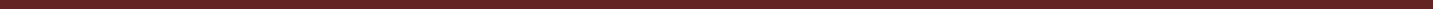 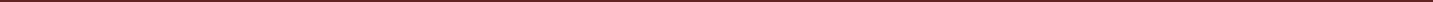 25PODER EXECUTIVO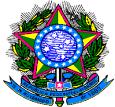 MINISTÉRIO DA EDUCAÇÃOFUNDAÇÃO UNIVERSIDADE FEDERAL DE RONDÔNIA – UNIRPRÓ-REITORIA DE PLANEJAMENTO-PROPLANA Licença à Adotante é considerada como de efetivo exercício para todos os fins e efeitos.É expressamente vedado nas normas legais o exercício de qualquer atividade remunerada pela servidora no período da licença à adotante, assim como a manutenção da criança em creche ou similar.PROCEDIMENTO 3 - LICENÇA À ADOTANTE/PRORROGAÇÃO LICENÇA À ADOTANTE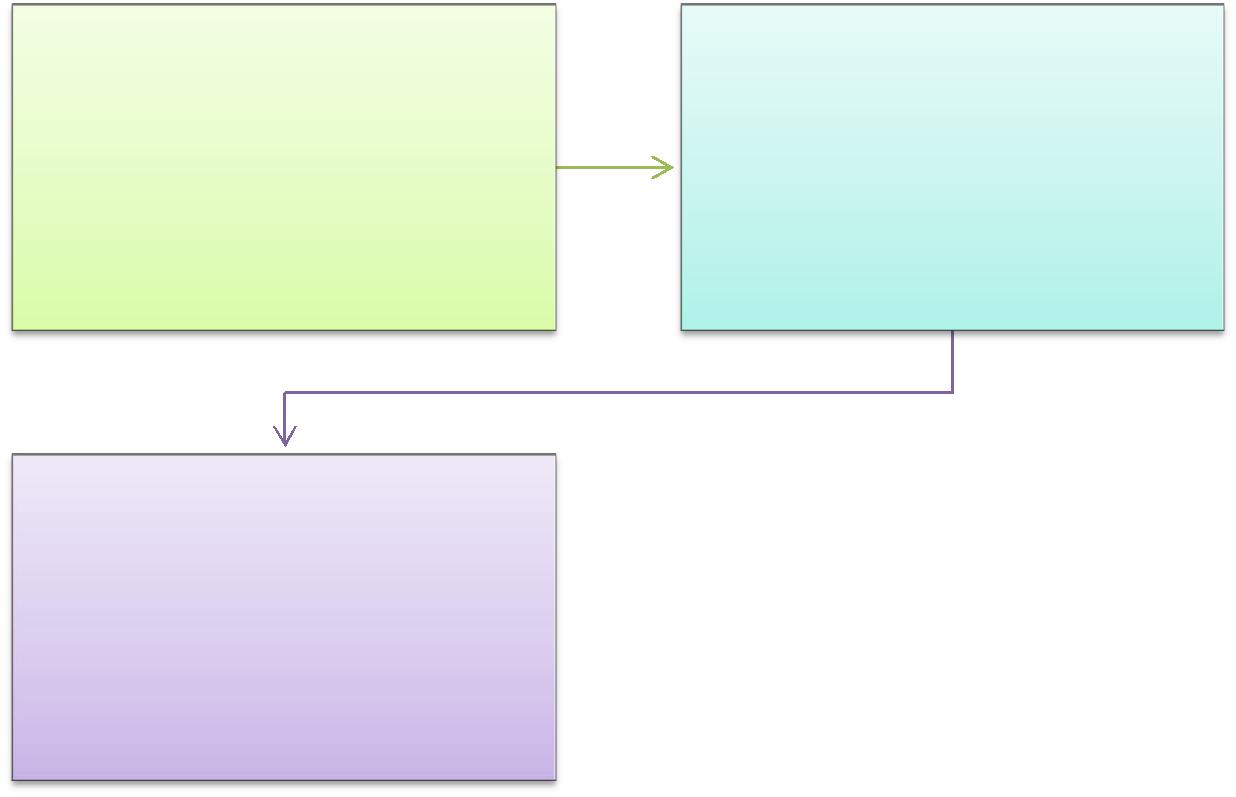 CRDRegistra no SIAPE e arquiva na pastafuncional da servidora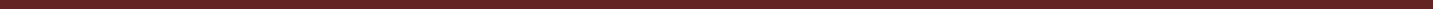 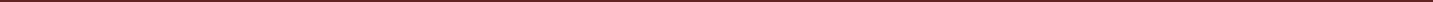 26PODER EXECUTIVO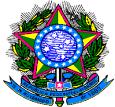 MINISTÉRIO DA EDUCAÇÃOFUNDAÇÃO UNIVERSIDADE FEDERAL DE RONDÔNIA – UNIRPRÓ-REITORIA DE PLANEJAMENTO-PROPLANFORMULÁRIO 3 - LICENÇA À ADOTANTE/PRORROGAÇÃO LICENÇA À ADOTANTE1. IDENTIFICAÇÃO DA SERVIDORANome:2. FUNDAMENTAÇÃO LEGAL:Art. 102, VII, “a” da Lei nº 8.112/1990; Art. 210 da Lei nº 8.112/1990; Decreto nº 6.690/2008.3. REQUERIMENTORequer à Diretoria de Gestão de Pessoas a concessão de(	) LICENÇA À ADOTANTE(	) PRORROGAÇÃO DE LICENÇA À ADOTANTE, conforme documentaçãoanexa.Nestes termos,Pede deferimento.Local: __________________________	Data: _____/_____/______________________________Assinatura da servidoraObservações:necessário anexar cópia (autenticada ou com confere com original) do Termo de Adoção ou Termo de Guarda e Responsabilidade.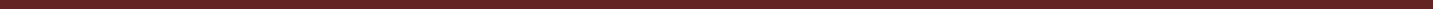 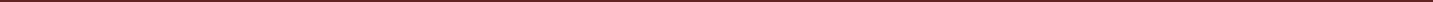 27PODER EXECUTIVO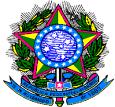 MINISTÉRIO DA EDUCAÇÃOFUNDAÇÃO UNIVERSIDADE FEDERAL DE RONDÔNIA – UNIRPRÓ-REITORIA DE PLANEJAMENTO-PROPLAN1.1.4	LICENÇA À GESTANTE/PRORROGAÇÃO LICENÇA À GESTANTECONCEITO: Será concedida licença à servidora gestante por 120 (cento e vinte) dias consecutivos, sem prejuízo da remuneração.A prorrogação será garantida à servidora pública que requeira o benefício até o final do primeiro mês após o parto e terá duração de sessenta dias.UNIDADE RESPONSÁVEL:Coordenadoria de Qualidade de Vida e Saúde do Servidor / Diretoria e Gestão de Pessoas / Pró-Reitoria de AdministraçãoLEGISLAÇÃO: Art. 207 da Lei nº 8.112/1990; Decreto nº 6.690/2008.REQUISITOS PARA CONCESSÃO:Apresentação de certidão de nascimento da criança, acompanhado do requerimento ou,Atestado médico nos casos de antecipação por prescrição médica.A prorrogação será garantida à servidora pública que requeira o benefício até o final do primeiro mês após o parto e terá duração de sessenta dias.PROCEDIMENTOA servidora preenche o requerimento, acompanhado de cópia (autenticada ou conferida com original) da certidão de nascimento da criança na Coordenadoria de Qualidade de Vida e Saúde do Servidor – CQVS/DGP.A CQVS/DGP encaminha à Coordenadoria de Registro e Documentos - CRD/DRH para registro da licença maternidade.A CRD/DRH registra a licença e arquiva a documentação na pasta funcional da servidora.Nos casos de antecipação por prescrição médica, a servidora preenche o formulário de encaminhamento de atestado médico, com assinatura do chefe imediato devidamente carimbado, acompanhado do atestado médico em envelope lacrado, identificado com nome, matrícula, último dia trabalhado, telefone para contato e órgão/entidade de exercício do servidor, bem como, informado o tipo de documento, e marcado como confidencial e protocola na Diretoria de Gestão de Pessoas-DGP (ver procedimento para licença para tratamento de saúde).OBSERVAÇÕES:A licença poderá ter início no primeiro dia do nono mês de gestação, salvo antecipação por prescrição médica.A prorrogação iniciar-se-á no dia subsequente ao término da vigência da licença.No caso de nascimento prematuro, a licença terá início a partir do parto.No caso de natimorto, decorridos 30 (trinta) dias do evento, a servidora será submetida a exame médico, e se julgada apta, reassumirá o exercício.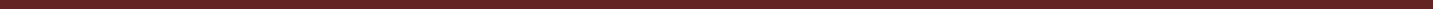 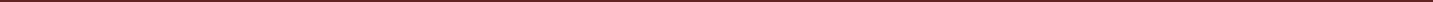 28PODER EXECUTIVO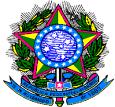 MINISTÉRIO DA EDUCAÇÃOFUNDAÇÃO UNIVERSIDADE FEDERAL DE RONDÔNIA – UNIRPRÓ-REITORIA DE PLANEJAMENTO-PROPLANNo caso de aborto atestado por médico oficial, a servidora terá direito a 30 (trinta) dias de repouso remunerado.Para amamentar o próprio filho, até a idade de seis meses, a servidora lactante que não solicitar a prorrogação da licença terá direito, durante a jornada de trabalho, a uma hora de descanso, que poderá ser parcelada em dois períodos de meia hora.No período de licença-maternidade e licença à adotante, as servidoras públicas não poderão exercer qualquer atividade remunerada e a criança não poderá ser mantida em creche ou organização similar. Em caso de ocorrência de quaisquer dessas situações, a beneficiária perderá o direito à prorrogação, sem prejuízo do devido ressarcimento ao erário.A licença à gestante e a licença para tratamento de saúde são consideradas de espécies diferentes, não podendo ser concedidas concomitantemente.A licença à gestante não pode ser interrompida, exceto nos casos de natimorto.PROCEDIMENTO 4 - LICENÇA À GESTANTE/PRORROGAÇÃO LICENÇA À GESTANTE.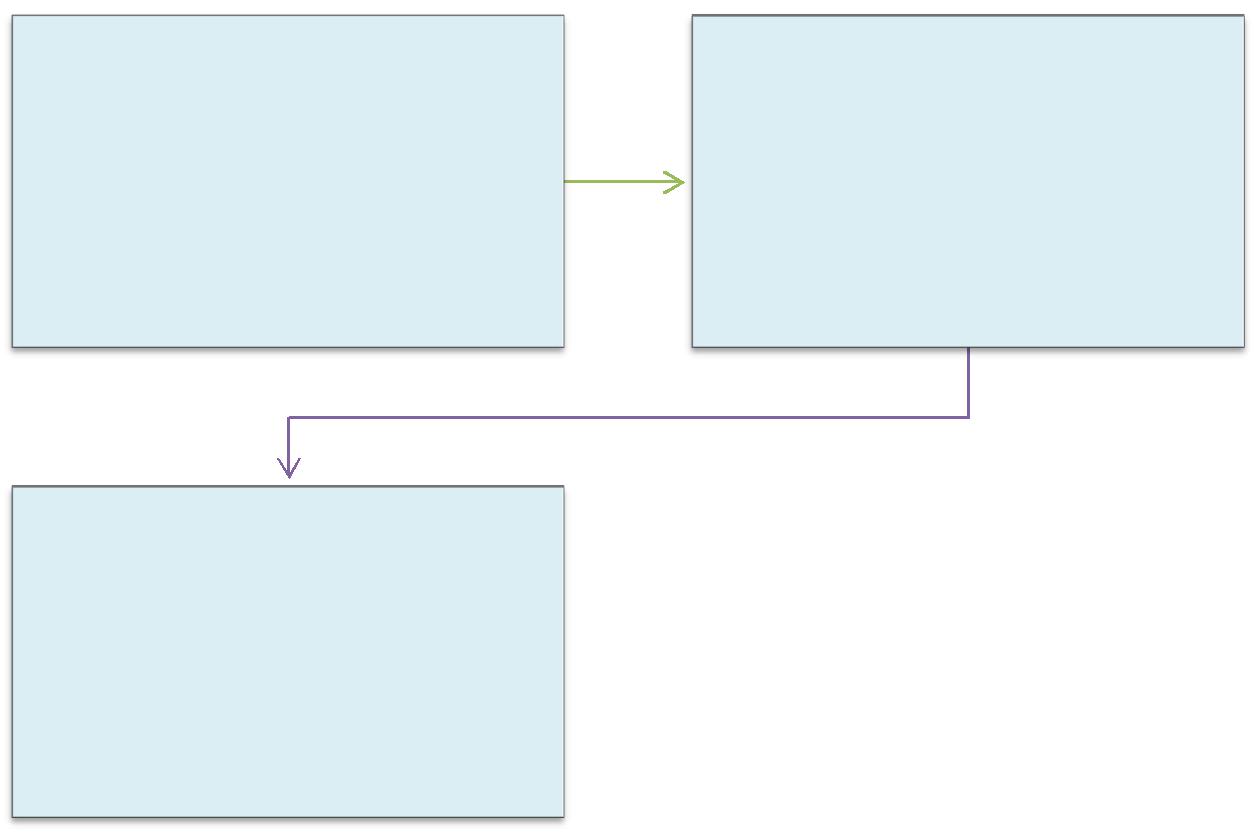 CRDRegistra no SIAPE e arquiva na pastafuncional da servidora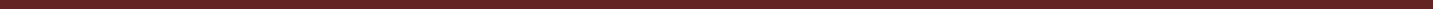 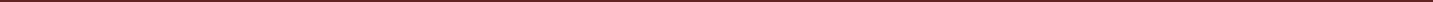 29PODER EXECUTIVO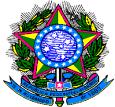 MINISTÉRIO DA EDUCAÇÃOFUNDAÇÃO UNIVERSIDADE FEDERAL DE RONDÔNIA – UNIRPRÓ-REITORIA DE PLANEJAMENTO-PROPLANFORMULÁRIO 4 - LICENÇA À GESTANTE/PRORROGAÇÃO LICENÇA À GESTANTE.IDENTIFICAÇÃO DA SERVIDORA Nome:FUNDAMENTAÇÃO LEGAL: Art. 207 da Lei nº 8.112/1990REQUERIMENTORequer à Diretoria de Gestão de Pessoas a concessão de(	) LICENÇA À GESTANTE( ) PRORROGAÇÃO DE LICENÇA À GESTANTE, conforme documentaçãoanexa.Nestes termos,Pede deferimento.Local: __________________________Data: _____/_____/______________________________Assinatura da servidoraObservações:Auxílio-NatalidadeÉ necessário anexar cópia (autenticada ou com confere com original) da Certidão de Nascimento e do CPF da criança.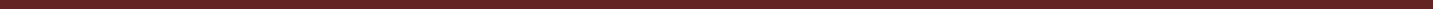 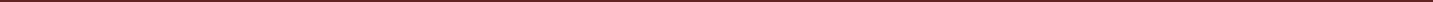 30PODER EXECUTIVO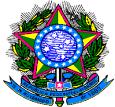 MINISTÉRIO DA EDUCAÇÃOFUNDAÇÃO UNIVERSIDADE FEDERAL DE RONDÔNIA – UNIRPRÓ-REITORIA DE PLANEJAMENTO-PROPLAN1.1.5	LICENÇA PATERNIDADE/PRORROGAÇÃO LICENÇA PATERNIDADECONCEITO: Afastamento remunerado do servidor pelo prazo de 05 (cinco) dias consecutivos, contados da data do nascimento ou adoção de filhos.A prorrogação será garantida ao servidor público que requeira o benefício no prazo de 02 (dois) dias úteis após o nascimento ou adoção e terá duração de 15 (quinze) dias.UNIDADE RESPONSÁVEL: Coordenadoria de Qualidade de Vida e Saúde do Servidor / Diretoria de Gestão de Pessoas / Pró-Reitoria de AdministraçãoLEGISLAÇÃO: Art. 7º, inciso XIX da Constituição Federal; Art. 208 da Lei 8112/90; Art. 102, inciso VIII, alínea “a” da Lei 8112/90; Art. 185, inciso I, alínea “e”, da Lei 8112/90; Decreto nº 8.737/16.REQUISITOS PARA CONCESSÃO:Apresentação de certidão de nascimento da criança ou termo de adoção, acompanhado do requerimento,A prorrogação será garantida ao servidor público que requeira o benefício no prazo de 02 (dois) dias úteis após o nascimento ou adoção da criança.PROCEDIMENTOS:O servidor preenche o requerimento, acompanhado de cópia (autenticada ou conferida com original) da certidão de nascimento ou termo de adoção da criança na Coordenadoria de Qualidade de Vida e Saúde do Servidor – CQVS/DGP.A CQVS/DGP encaminha à Coordenadoria de Registro e Documentos - CRD/DRH para registro da licença paternidade e informa, por e-mail, a chefia imediata sobre a licença.A CRD/DRH registra a licença e arquiva a documentação na pasta funcional do servidor.OBSERVAÇÕES:Tanto a licença paternidade quanto a prorrogação a licença paternidade serão contadas em dias consecutivos.A prorrogação iniciar-se-á no dia subsequente ao término da vigência da licença.A prorrogação é aplicável a quem adotar ou obtiver guarda judicial para fins de adoção de criança.Considera-se criança a pessoa de até 12 (doze) anos de idade incompletos (Art. 2º, § 3º, do Decreto 8737/16).O beneficiado pela prorrogação da licença paternidade não poderá exercer qualquer atividade remunerada durante a prorrogação da licença. O descumprimento do disposto neste artigo implicará o cancelamento da prorrogação da licença e o registro da ausência como falta ao serviço.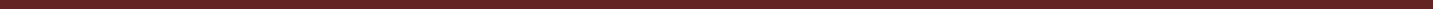 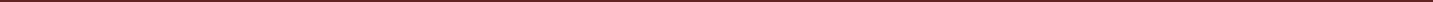 31PODER EXECUTIVO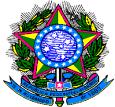 MINISTÉRIO DA EDUCAÇÃOFUNDAÇÃO UNIVERSIDADE FEDERAL DE RONDÔNIA – UNIRPRÓ-REITORIA DE PLANEJAMENTO-PROPLANPROCEDIMENTO 5 - LICENÇA PATERNIDADE/PRORROGAÇÃO LICENÇA PATERNIDADE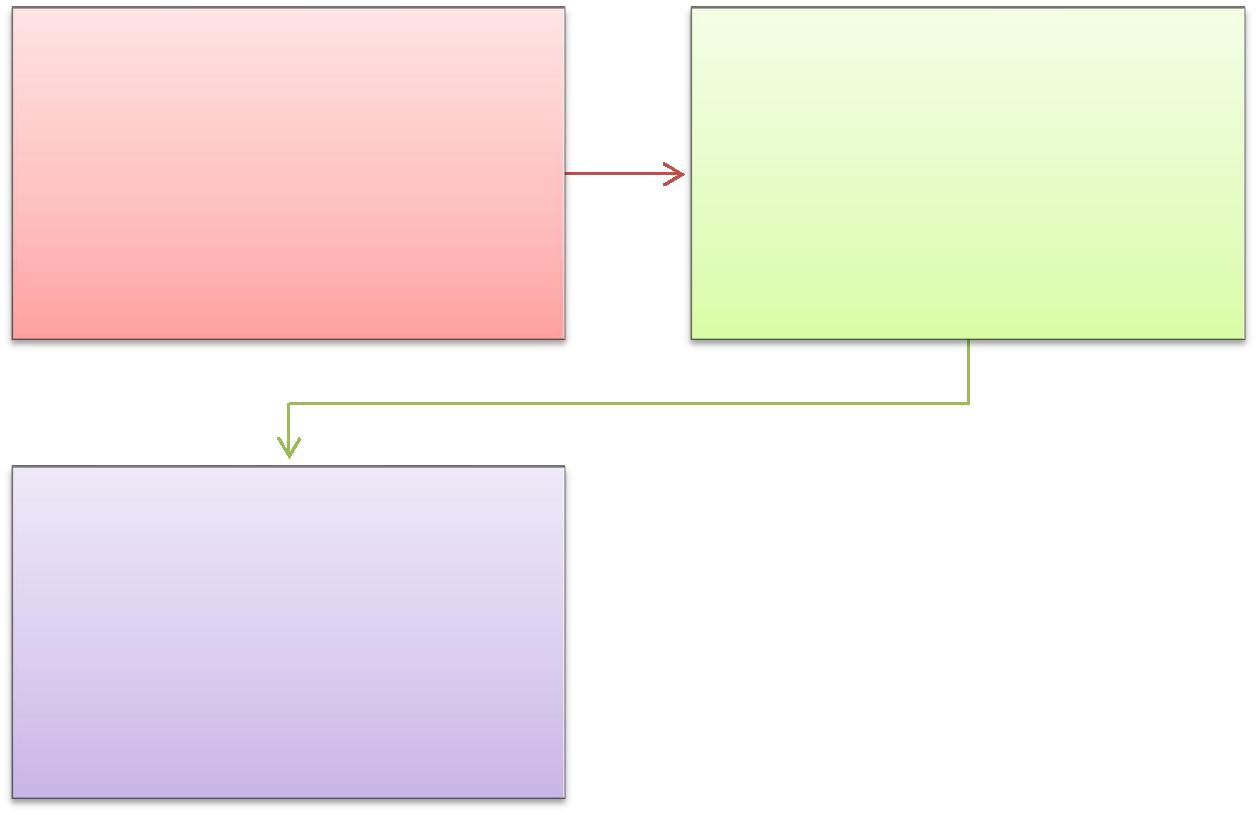 CRDRegistra no SIAPE e arquiva na pastafuncional do servidor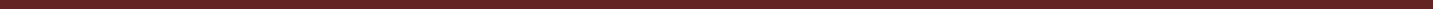 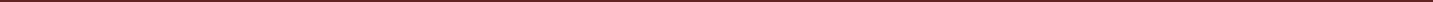 32PODER EXECUTIVO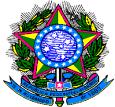 MINISTÉRIO DA EDUCAÇÃOFUNDAÇÃO UNIVERSIDADE FEDERAL DE RONDÔNIA – UNIRPRÓ-REITORIA DE PLANEJAMENTO-PROPLANFORMULÁRIO 5 - LICENÇA PATERNIDADEIDENTIFICAÇÃO DO SERVIDOR Nome:2. FUNDAMENTAÇÃO LEGAL:Art. 7º, inciso XIX da Constituição Federal; Art. 208 da Lei 8112/90; Art. 102, inciso VIII, alínea “a” da Lei 8112/90; Art. 185, inciso I, alínea “e”, da Lei 8112/903. REQUERIMENTOVenho por meio deste requerer à Diretoria de Gestão de Pessoas a concessão de Licença Paternidade, conforme documentação anexa, pelo:Período de __/__/______ até __/__/______Nestes termos,Peço deferimento.Local: __________________________	Data: _____/_____/______________________________Assinatura do servidorObservação:Anexar certidão de nascimento ou termo de adoção da criança.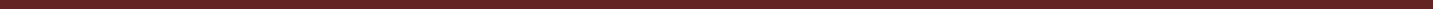 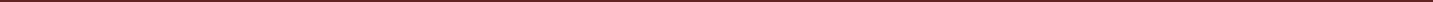 33PODER EXECUTIVO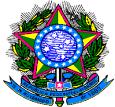 MINISTÉRIO DA EDUCAÇÃOFUNDAÇÃO UNIVERSIDADE FEDERAL DE RONDÔNIA – UNIRPRÓ-REITORIA DE PLANEJAMENTO-PROPLAN1.1.6	LICENÇA PARA TRATAMENTO DE SAÚDECONCEITO: Será concedida ao servidor licença para tratamento de saúde, a pedido ou de ofício, com base em perícia médica, sem prejuízo da remuneração a que fizer jus.UNIDADE RESPONSÁVEL: Coordenadoria de Qualidade de Vida e Saúde do Servidor / Diretoria de Gestão de Pessoas / Pró-Reitoria de AdministraçãoLEGISLAÇÃO: Arts. 202 a 2046-A da Lei nº 8.112/1990; Decreto nº 7.003/2009; Orientação Normativa nº 03/2010/SRH/MPREQUISITOS PARA CONCESSÃO:Apresentação de atestado médico em envelope lacrado, identificado com nome, matrícula, último dia trabalhado, telefone para contato e órgão/entidade de exercício do servidor, bem como, informado o tipo de documento, e marcado como confidencial, acompanhado do encaminhamento para licença médica (formulário próprio)Nos atestados deverão constar a identificação do servidor, identificação do profissional emitente e de seu registro em conselho de classe, data de emissão do documento, o Código da Classificação Internacional de Doenças (CID) ou diagnóstico e o tempo provável de afastamento, de forma legível (Art. 4º, § 2º do Decreto 7003/2009).PROCEDIMENTOSO servidor preenche o formulário de encaminhamento de atestado médico, com assinatura do chefe imediato devidamente carimbado, identificado com nome do servidor, matrícula SIAPE, último dia trabalhado, telefone para contato e órgão/entidade de exercício do servidor, acompanhado do atestado médico, e protocola na Coordenadoria de Qualidade de Vida e Saúde do Servidor - CQVS/DGP.A CQVS/DGP encaminha o atestado ao SIASS/SUEST/FUNASAO SIASS/SUEST/FUNASA homologa licença, registra no sistema SIAPE módulo Saúde e encaminha Laudo Médico à CQVS/DGP. Em caso de Perícia, o SIASS entra em contato com o servidor para agendamento.A CQVS/DGP encaminha Laudo Médico do SIASS para arquivamento na CRD/DRH e uma cópia para o servidor. Além de informar ao setor do servidor o período de afastamento homologado.A CRD/DRH arquiva na pasta funcional do servidor.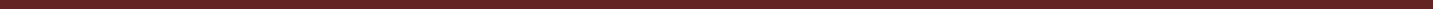 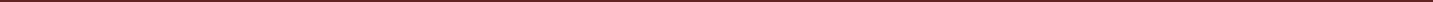 34PODER EXECUTIVO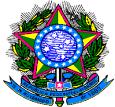 MINISTÉRIO DA EDUCAÇÃOFUNDAÇÃO UNIVERSIDADE FEDERAL DE RONDÔNIA – UNIRPRÓ-REITORIA DE PLANEJAMENTO-PROPLANOBSERVAÇÕES:O atestado médico poderá ser protocolado em envelope lacrado e marcado como confidencial, respeitando assim o sigilo médico, desde que o formulário 4 seja encaminhado fora deste.O atestado somente produzirá efeitos depois de recepcionado pela Coordenadoria de Qualidade de Vida e Saúde do Servidor. A não apresentação do atestado no prazo máximo de cinco dias contados da data do início do afastamento do servidor, salvo por motivo justificado, caracterizará falta ao serviço, nos termos do art. 44, inciso I, da Lei nº 8.112, de 11 de dezembro de 1990.A licença que exceder o prazo de 120 (cento e vinte) dias no período de 12 (doze) meses a contar do primeiro dia de afastamento será concedida mediante avaliação por junta médica oficialA licença para tratamento de saúde inferior a 15 (quinze) dias, dentro de 1 (um) ano, poderá ser dispensada de perícia oficial, na forma definida em regulamento.O laudo da junta médica não se referirá ao nome ou natureza da doença, salvo quando se tratar de lesões produzidas por acidente em serviço, doença profissional ou qualquer das doenças especificadas (tuberculose ativa, alienação mental, esclerose múltipla, neoplasia maligna, cegueira posterior ao ingresso no serviço público, hanseníase, cardiopatia grave, doença de Parkinson, paralisia irreversível e incapacitante, espondiloartrose anquilosante, nefropatia grave, estados avançados do mal de Paget (osteíte deformante), Síndrome de Imunodeficiência Adquirida - AIDS, e outras que a lei indicar, com base na medicina especializada).O servidor que apresentar indícios de lesões orgânicas ou funcionais será submetido a inspeção médica.Ao servidor é assegurado o direito de não autorizar a especificação do diagnóstico em seu atestado, hipótese em que deverá submeter-se à perícia oficial, ainda que a licença não exceda o prazo de cinco dias.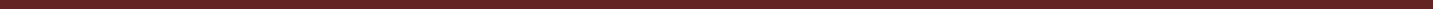 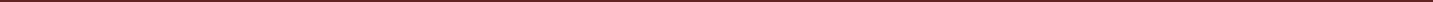 35PODER EXECUTIVO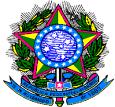 MINISTÉRIO DA EDUCAÇÃOFUNDAÇÃO UNIVERSIDADE FEDERAL DE RONDÔNIA – UNIRPRÓ-REITORIA DE PLANEJAMENTO-PROPLANPROCEDIMENTO 6 - LICENÇA PARA TRATAMENTO DE SAÚDE.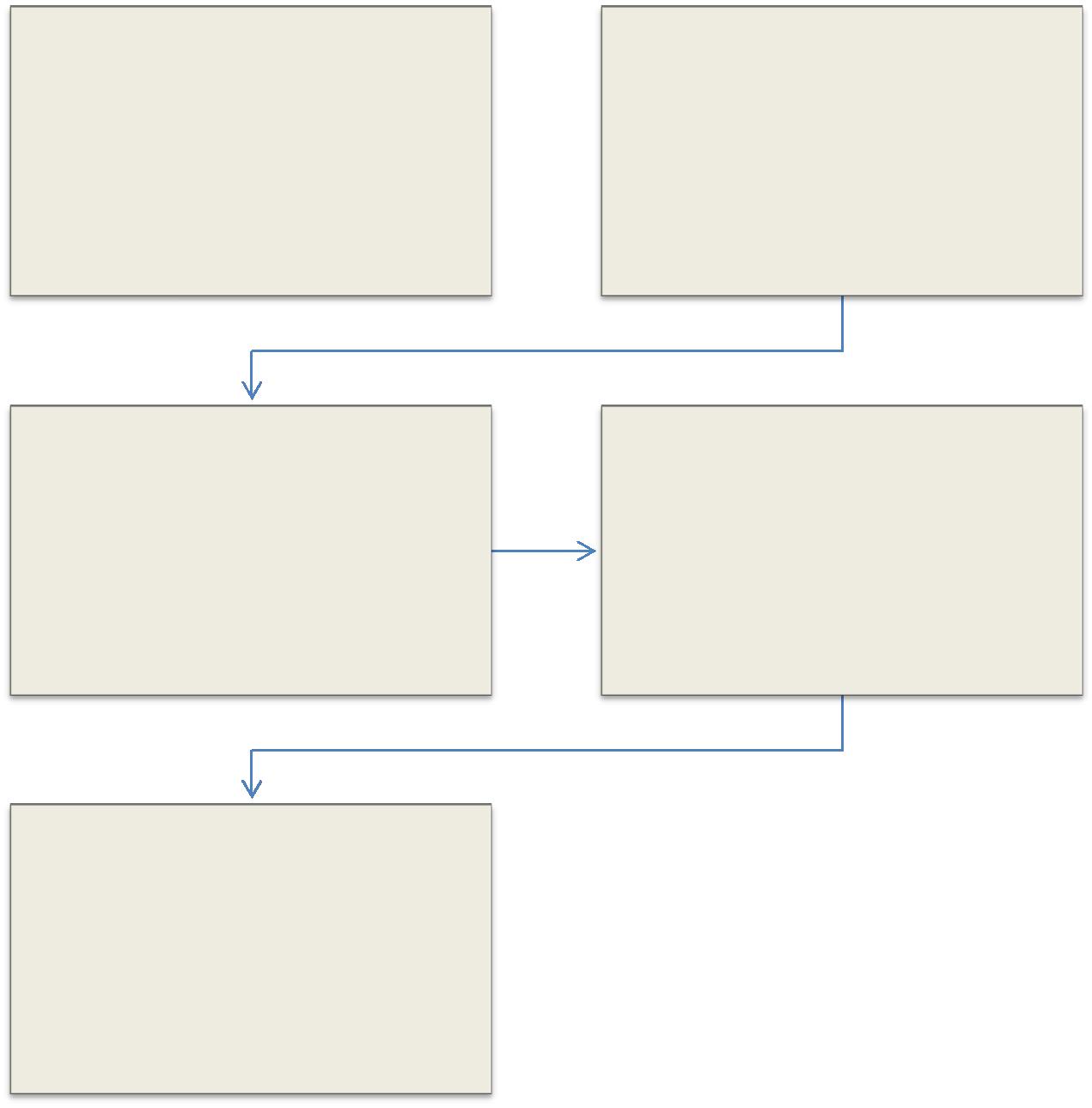 SERVIDORCQVSPreenche formulário e anexa atestadoRecebe e ProtocolaCRDArquiva na pasta do servidor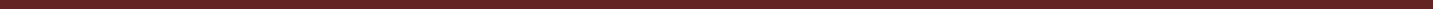 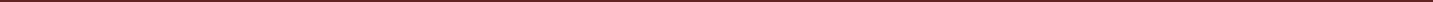 36PODER EXECUTIVO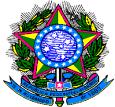 MINISTÉRIO DA EDUCAÇÃOFUNDAÇÃO UNIVERSIDADE FEDERAL DE RONDÔNIA – UNIRPRÓ-REITORIA DE PLANEJAMENTO-PROPLANFORMULÁRIO 6 - LICENÇA PARA TRATAMENTO DE SAÚDEENCAMINHAMENTO DE ATESTADO MÉDICO PARA PERÍCIA MÉDICA OFICIALIdentificação:Órgão:Nome do (a) Servidor (a):Cargo ou função:	SIAPE NºLocal de Lotação:Endereço do(a) Servidor(a):Telefone para contato:A licença Médica solicitada:(	) Inicial Período de __/__/______ até __/__/______ nº de dias; ________________(	) Prorrogação:	Inicio da licença __/___/____ Término da licença: ___/___/____Porto Velho/RO__/__/__________________________________________________Assinatura e Carimbo do Chefe ImediatoObservação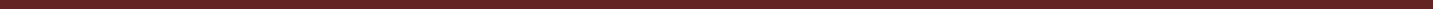 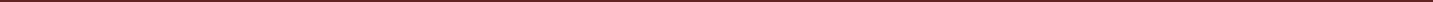 37PODER EXECUTIVO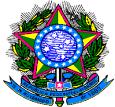 MINISTÉRIO DA EDUCAÇÃOFUNDAÇÃO UNIVERSIDADE FEDERAL DE RONDÔNIA – UNIRPRÓ-REITORIA DE PLANEJAMENTO-PROPLAN1.1.7	LICENÇA POR MOTIVO DE DOENÇA EM PESSOA DA FAMÍLIACONCEITO: Poderá ser concedida licença ao servidor por motivo de doença do cônjuge ou companheiro, dos pais, dos filhos, do padrasto ou madrasta e enteado, ou dependente que viva às suas expensas, e conste do seu assentamento funcional, mediante comprovação por junta médica oficial.UNIDADE RESPONSÁVEL: Coordenadoria de Qualidade de Vida e Saúde do Servidor / Diretoria de Gestão de Pessoas / Pró-Reitoria de AdministraçãoLEGISLAÇÃO: Art. 83 da Lei 8112/90; Decreto nº 7.003/2009; Orientação Normativa nº 03/2010/SRH/MP.REQUISITOS PARA CONCESSÃO:Apresentação de atestado médico em envelope lacrado, identificado com nome, matrícula, último dia trabalhado, telefone para contato e órgão/entidade de exercício do servidor, bem como, informado o tipo de documento, e marcado como confidencial, acompanhado do encaminhamento para licença médica(formulário 5);Nos atestados deverão constar a identificação da pessoa da família, identificação do servidor, identificação do profissional emitente e de seu registro em conselho de classe, data de emissão do documento, o Código da Classificação Internacional de Doenças - CID ou diagnóstico (da doença e de acompanhamento) e o tempo provável de afastamento, de forma legível.O dependente deverá estar registrado em seu assentamento funcional como pessoa da família.PROCEDIMENTOSO servidor preenche o formulário de encaminhamento de atestado médico, com assinatura do chefe imediato devidamente carimbado, identificado com nome do servidor, matrícula SIAPE, último dia trabalhado, telefone para contato e órgão/entidade de exercício do servidor, acompanhado do atestado médico, e protocola na Coordenadoria de Qualidade de Vida e Saúde do Servidor -CQVS/DGPA CQVS/DGP encaminha ao SIASS/SUEST/FUNASAO SIASS/SUEST/FUNASA homologa licença, registra no sistema SIAPE módulo Saúde e encaminha Laudo Médico à CQVS/DGP. Em caso de Perícia, o SIASS entra em contato com o servidor para agendamento.A CQVS/DGP encaminha Laudo Médico do SIASS para arquivamento na CRD/DRH e uma cópia para o servidor. Além de informar ao setor do servidor o período de afastamento homologado.A CRD/DRH arquiva na pasta funcional do servidor.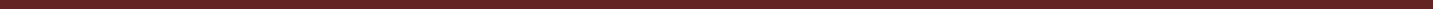 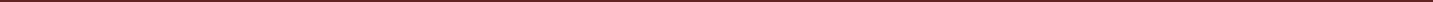 38PODER EXECUTIVO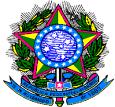 MINISTÉRIO DA EDUCAÇÃOFUNDAÇÃO UNIVERSIDADE FEDERAL DE RONDÔNIA – UNIRPRÓ-REITORIA DE PLANEJAMENTO-PROPLANOBSERVAÇÕESA licença somente será deferida se a assistência pessoal do servidor for indispensável e não puder ser prestada, simultaneamente, com o exercício do cargo ou mediante compensação de horário.O atestado médico poderá ser protocolado em envelope lacrado e marcado como confidencial, respeitando assim o sigilo médico, desde que o formulário 5 seja encaminhado fora deste.O atestado somente produzirá efeitos depois de recepcionado pela Coordenadoria de Qualidade de Vida e Saúde do Servidor. A não apresentação do atestado no prazo máximo de cinco dias contados da data do início do afastamento do servidor, salvo por motivo justificado, caracterizará falta ao serviço, nos termos do art. 44, inciso I, da Lei nº 8.112, de 11 de dezembro de 1990.A licença, incluídas as prorrogações, poderá ser concedida a cada período de doze meses nas seguintes condições: I - por até 60 (sessenta) dias, consecutivos ou não, mantida a remuneração do servidor; e II - por até 90 (noventa) dias, consecutivos ou não, sem remuneração.O início do interstício de 12 (doze) meses será contado a partir da data do deferimento da primeira licença concedida.É vedado o exercício de atividade remunerada durante o período desta licença.A licença concedida dentro de 60 (sessenta) dias do término de outra da mesma espécie será considerada como prorrogação.O laudo da junta médica não se referirá ao nome ou natureza da doença, salvo quando se tratar de lesões produzidas por acidente em serviço, doença profissional ou qualquer das doenças especificadas (tuberculose ativa, alienação mental, esclerose múltipla, neoplasia maligna, cegueira posterior ao ingresso no serviço público, hanseníase, cardiopatia grave, doença de Parkinson, paralisia irreversível e incapacitante, espondiloartrose anquilosante, nefropatia grave, estados avançados do mal de Paget (osteíte deformante), Síndrome de Imunodeficiência Adquirida - AIDS, e outras que a lei indicar, com base na medicina especializada).Ao servidor/dependente é assegurado o direito de não autorizar a especificação do diagnóstico em seu atestado, hipótese em que deverá submeter-se à perícia oficial, ainda que a licença não exceda o prazo de cinco dias.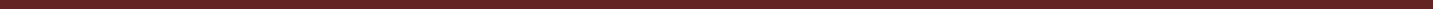 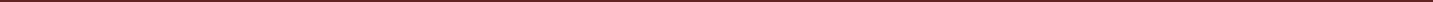 39PODER EXECUTIVO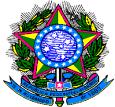 MINISTÉRIO DA EDUCAÇÃOFUNDAÇÃO UNIVERSIDADE FEDERAL DE RONDÔNIA – UNIRPRÓ-REITORIA DE PLANEJAMENTO-PROPLANPROCEDIMENTO 7 - LICENÇA POR MOTIVO DE DOENÇA EM PESSOA DA FAMÍLIA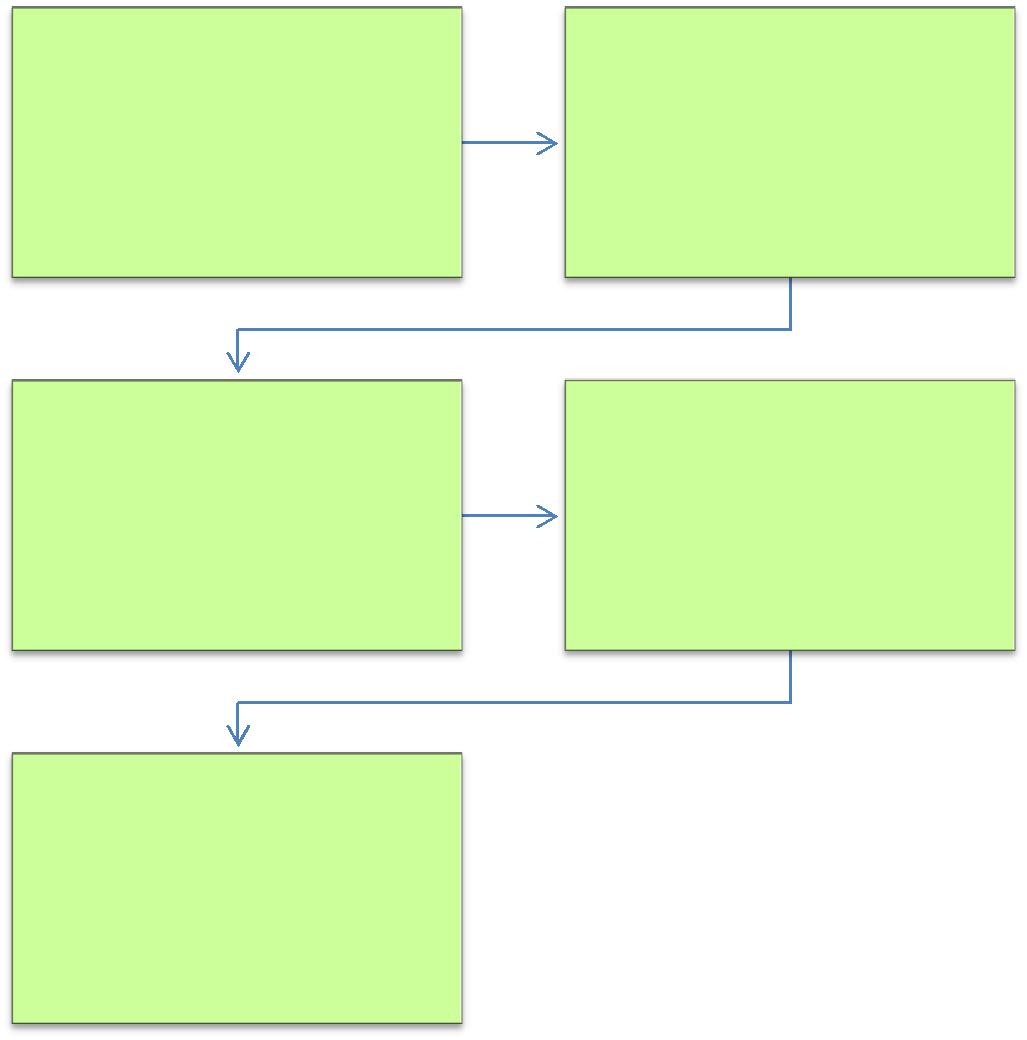 CRDArquiva na pasta do servidor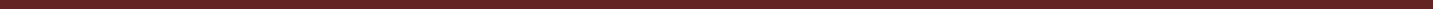 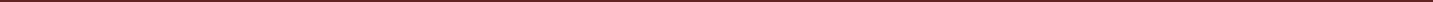 40PODER EXECUTIVO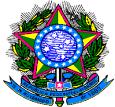 MINISTÉRIO DA EDUCAÇÃOFUNDAÇÃO UNIVERSIDADE FEDERAL DE RONDÔNIA – UNIRPRÓ-REITORIA DE PLANEJAMENTO-PROPLANFORMULÁRIO 7 - LICENÇA POR MOTIVO DE DOENÇA EM PESSOA DA FAMÍLIAENCAMINHAMENTO DE ATESTADO MÉDICO PARA PERÍCIA MÉDICA OFICIALIdentificação:Órgão:Nome do (a) Servidor (a):Cargo ou função:	SIAPE NºLocal de Lotação:Endereço do(a) Servidor(a):Telefone para contato:A licença Médica solicitada:(	) Inicial Período de __/__/______ até __/__/______ nº de dias; ________________(	) Prorrogação:	Inicio da licença __/___/____ Término da licença: ___/___/____Porto Velho/RO__/__/__________________________________________________Assinatura e Carimbo do Chefe ImediatoObservação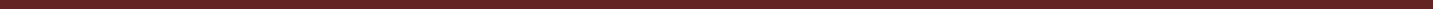 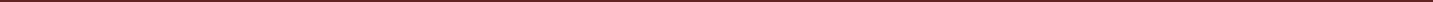 41PODER EXECUTIVO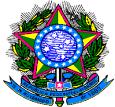 MINISTÉRIO DA EDUCAÇÃOFUNDAÇÃO UNIVERSIDADE FEDERAL DE RONDÔNIA – UNIRPRÓ-REITORIA DE PLANEJAMENTO-PROPLAN1.1.8	AFASTAMENTO PARA SERVIR A OUTRO ÓRGÃO OU ENTIDADECONCEITO: O servidor da Administração Pública Federal direta, suas autarquias e fundações poderá ser cedido a outro órgão ou entidade dos Poderes da União, dos Estados, do Distrito Federal e dos Municípios, incluindo as empresas públicas e sociedades de economia mista, para o exercício de cargo em comissão ou função de confiança e, ainda, para atender a situações previstas em leis específicas.UNIDADE RESPONSÁVEL: Pró-Reitoria de Administração/Diretoria de Recursos HumanosLEGISLAÇÃO: Art. 93 da Lei 8112/90; Decreto nº 4.050/2001; Nota Técnica nº 102/2013/CGNOR/DENOP/SEGEP/MP.REQUISITOS PARA CONCESSÃO:Solicitação do dirigente máximo do órgão ou entidade interessado na colaboração do servidor.Documento do órgão cessionário se comprometendo a efetivar o ressarcimento ao órgão de origem do servidor, do ônus da remuneração do servidor cedido, acrescido dos respectivos encargos sociais, quando a cessão ocorrer para os Poderes dos Estados, do Distrito Federal e dos Municípios.Concordância do dirigente da Instituição.PROCEDIMENTOO dirigente máximo do órgão ou instituição interessada encaminha Ofício à Reitoria, solicitando a cessão do servidor, informando qual o cargo de direção ou função gratificada será exercida pelo servidor.A Reitoria formaliza processo e remete à DRH para instrução na forma da legislação vigente.A DRH instrui o processo e encaminha ao Departamento Acadêmico para manifestação do Conselho de Departamento de lotação do docente ou unidade de lotação do técnico-administrativo.O Chefe de Departamento junta ao processo a ata com manifestação do Conselho de Departamento e encaminha o processo ao Núcleo ou Câmpus.O Diretor do Núcleo ou Câmpus junta ao processo a ata com manifestação do Conselho de Núcleo/Câmpus e encaminha o processo à PROGRAD para conhecimento. No caso de cessão de técnico-administrativo o processo deverá ser encaminhado à PRAD.Caso haja anuência nos conselhos de departamento e Câmpus/núcleo, a PROGRAD ou PRAD encaminha o processo à Reitoria.Se a cessão for para órgãos ou entidades dos Poderes Federal, a Reitoria expede a portaria.Expedida a Portaria, publica-se no Diário Oficial da União.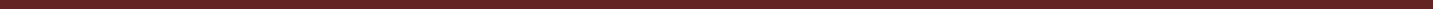 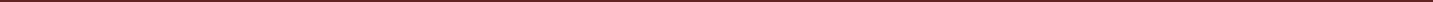 42PODER EXECUTIVO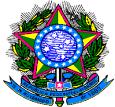 MINISTÉRIO DA EDUCAÇÃOFUNDAÇÃO UNIVERSIDADE FEDERAL DE RONDÔNIA – UNIRPRÓ-REITORIA DE PLANEJAMENTO-PROPLANA Reitoria encaminha o processo à Coordenadoria de Registro e Documentos-CRD para registro no SIAPE.A CRD registra a cessão no SIAPE e arquiva o processo com cópia da portaria na Pasta Funcional do interessadoSe a cessão for para órgãos ou entidades dos Poderes Municipal e Estadual, o processo é encaminhado à Reitoria.A Reitoria encaminha o processo ao MEC para emissão de portaria de cessão e publicação no Diário Oficial da União.O MEC emite parecer e encaminha ao Ministério do Planejamento.O Ministério do Planejamento emite portaria e solicita publicação no DOU. Com a publicação no DOU, a CRD registra a cessão no SIAPE.O processo retorna à UNIR.A DRH solicita mensalmente à Diretoria de Orçamento, Finanças e Contabilidade (DIRCOF) a emissão de Guia de Recolhimento da União (GRU) e encaminha ao órgão cessionário para restituição ao cedente das parcelas da remuneração ou salário, já incorporadas à remuneração ou salário do cedido, de natureza permanente, inclusive encargos sociais.Caso haja descumprimento da restituição mensal pelo órgão ou instituição cessionária, a DRH deverá notificar pessoalmente o servidor para apresentar-se à unidade de origem, encerrando a cessão. O não atendimento da notificação implicará suspensão do pagamento da remuneração, a partir do mês subsequente.Em caso de indeferimento da solicitação de cessão, a Reitoria oficia o órgão solicitante e o processo retorna à Diretoria de Recursos Humanos para ciência do indeferimento ao servidor interessado.Com a ciência do interessado, a DRH encaminha o processo à CRD para arquivo na pasta funcional do servidor.OBSERVAÇÕES:O servidor deverá permanecer em exercício até a publicação da portaria de cessão.A autorização da cessão de servidores para órgãos ou instituições do Poder Executivo Federal é de competência do Reitor.O período de afastamento correspondente à cessão ou à requisição é considerado para todos os efeitos legais, inclusive para promoção e progressão funcional.Não existe impedimento quanto à cessão de servidor público federal sujeito ao regime de dedicação exclusiva à esfera estadual ou municipal, desde que atendidos os dispositivos legais e sem a manutenção da gratificação referente à DE (Nota Técnica nº 102/2013/CGNOR/DENOP/SEGEP/MP).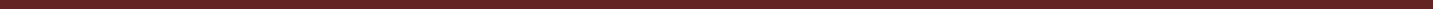 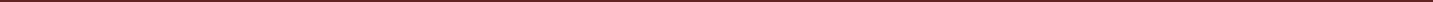 43PODER EXECUTIVO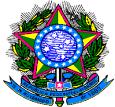 MINISTÉRIO DA EDUCAÇÃOFUNDAÇÃO UNIVERSIDADE FEDERAL DE RONDÔNIA – UNIRPRÓ-REITORIA DE PLANEJAMENTO-PROPLANPROCEDIMENTO 8 - AFASTAMENTO PARA SERVIR A OUTRO ÓRGÃO OU ENTIDADE.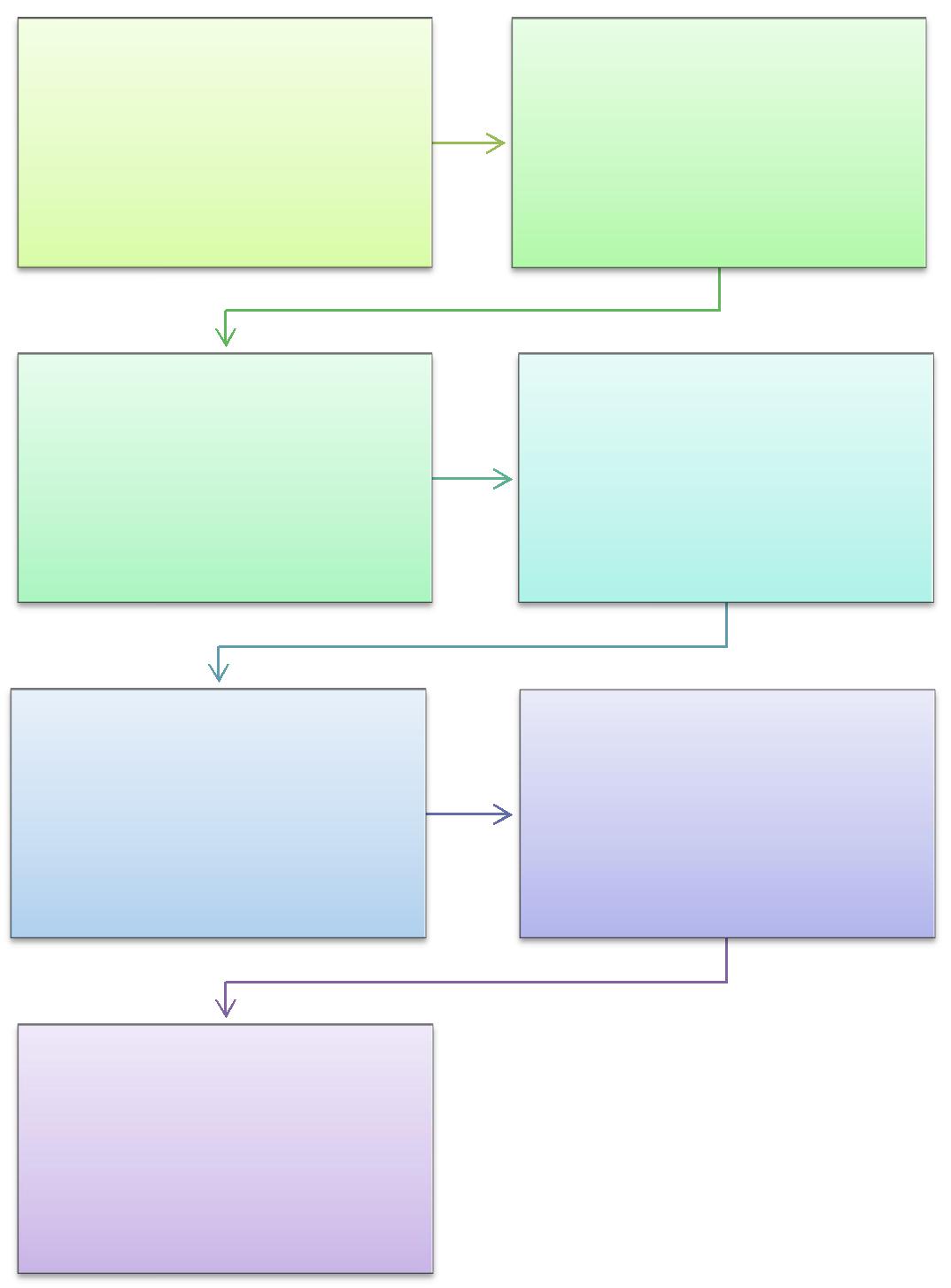 ÓRGÃO SOLICITANTEEncaminha Ofício solicitando acessão à ReitoriaDRHInstrui com base na legislação e encaminha à unidade de lotação do servidorPROGRAD/PRADEmite manifestação e encaminhaà Reitoria.CRDComunica o Servidor e, se for o caso, registra no SIAPE, arquiva o processo e cópia da portaria na pasta funcional do servidor .REITORIARecebe Ofício, formalizaprocesso e encaminha à DRHpara instruçãoUNIDADE DE LOTAÇÃOChefe imediato se manifesta sobre a cessão e encaminha à PROGRAD se se tratar de docente e à PRAD se técnico-administrativoREITORIAFavorável: Expede portaria(esfera federal) ou envio ao MEC (esferas municipal e estadual) e encaminha à CRD para registro.Desfavorável: envia ao DRH paraciência do Servidor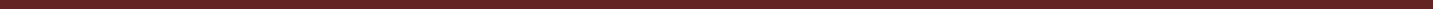 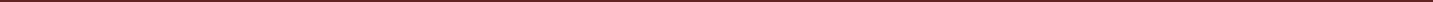 44PODER EXECUTIVO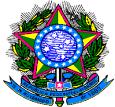 MINISTÉRIO DA EDUCAÇÃOFUNDAÇÃO UNIVERSIDADE FEDERAL DE RONDÔNIA – UNIRPRÓ-REITORIA DE PLANEJAMENTO-PROPLAN1.1.9	AJUDA DE CUSTOCONCEITO: Destina-se a compensar as despesas de instalação do servidor que, no interesse do serviço, passar a ter exercício em nova sede, com mudança de domicílio em caráter permanente, vedado o duplo pagamento de indenização, a qualquer tempo, no caso de o cônjuge ou companheiro que detenha também a condição de servidor, vier a ter exercício na mesma sede.UNIDADE RESPONSÁVEL: Pró-Reitoria de Administração/Diretoria de Recursos HumanosLEGISLAÇÃO: Arts. 53 a 57 da Lei 8112/90; Decreto nº 4.004/2001; Orientação Normativa nº 03/2013/SEGEP.REQUISITOS PARA CONCESSÃO:O servidor deve ter sido deslocado no interesse da administração, para exercício em nova sede, com mudança de domicílio em caráter permanente (redistribuição; remoção ex-officio; nomeação para cargo em comissão ou função de confiança; exoneração ex-officio inicial, ainda que o novo deslocamento seja para localidade distinta da de origem; e requisição).Com exceção do empregado doméstico, todos os dependentes deverão estar inscritos no cadastro funcional do servidor na data do requerimento de concessão de ajuda de custo.Deverá se apresentar na nova sede no prazo máximo de 30 (trinta) dias.PROCEDIMENTOO servidor preenche formulário, acompanhado de cópia da publicação em meio oficial do ato que fundamenta o deslocamento do servidor, comprovante de residência do servidor; e em relação aos dependentes, os seguintes documentos: cônjuge ou companheiro: certidão de casamento ou declaração de união estável registrada em cartório; filho, enteado ou menor que viva sob a guarda e sustento do servidor: certidão de nascimento, termo de adoção ou termo de guarda e responsabilidade; pais: documento comprobatório da situação de dependência econômica; filho inválido maior de 18 anos: certidão de nascimento, termo de adoção ou termo de guarda e responsabilidade, laudo médico elaborado por perícia oficial em saúde que ateste a invalidez do dependente; dependente maior de 18 anos e menor de 24 anos que seja estudante de nível superior: certidão de nascimento, termo de adoção ou termo de guarda e responsabilidade, documento comprobatório de matrícula em Instituição de Ensino Superior e declaração assinada pelo servidor e pelo dependente de que o dependente não exerce atividade remunerada; empregado doméstico: cópias de partes da Carteira de Trabalho e Previdência Social em que figure a assinatura do empregador, assim como os comprovantes de pagamento de contribuição previdenciária dos últimos três meses.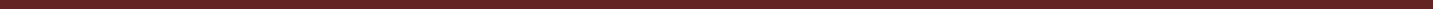 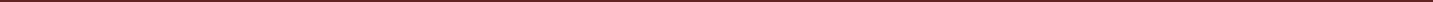 45PODER EXECUTIVO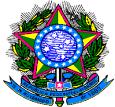 MINISTÉRIO DA EDUCAÇÃOFUNDAÇÃO UNIVERSIDADE FEDERAL DE RONDÔNIA – UNIRPRÓ-REITORIA DE PLANEJAMENTO-PROPLANO requerimento deverá ser protocolado na Diretoria de Recursos Humanos (DRH).A DRH envia a documentação à Pró-Reitoria de Administração (PRAD) para formalização de processo.A PRAD formalizará processo e encaminhará à DRH para instrução na forma da legislação vigente.A DRH instrui o processo e encaminha à Pró-Reitoria de Planejamento (PROPLAN).A PROPLAN autoriza a despesa e encaminha à Diretoria de Orçamento, Finanças e Contabilidade-DIRCOF para emissão de empenho.A DIRCOF emite empenho e encaminha à Coordenadoria de Finanças (CFIN) para liquidação e pagamento.A CFIN efetua o pagamento e liquidação da despesa e encaminha o processo à Coordenadoria de Contabilidade (CCONT) para guarda e arquivamento.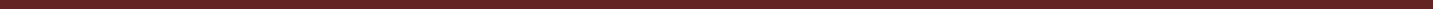 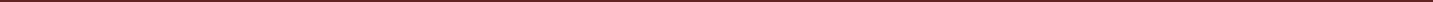 46PODER EXECUTIVO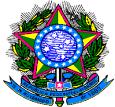 MINISTÉRIO DA EDUCAÇÃOFUNDAÇÃO UNIVERSIDADE FEDERAL DE RONDÔNIA – UNIRPRÓ-REITORIA DE PLANEJAMENTO-PROPLANPROCEDIMENTO 9 - AJUDA DE CUSTO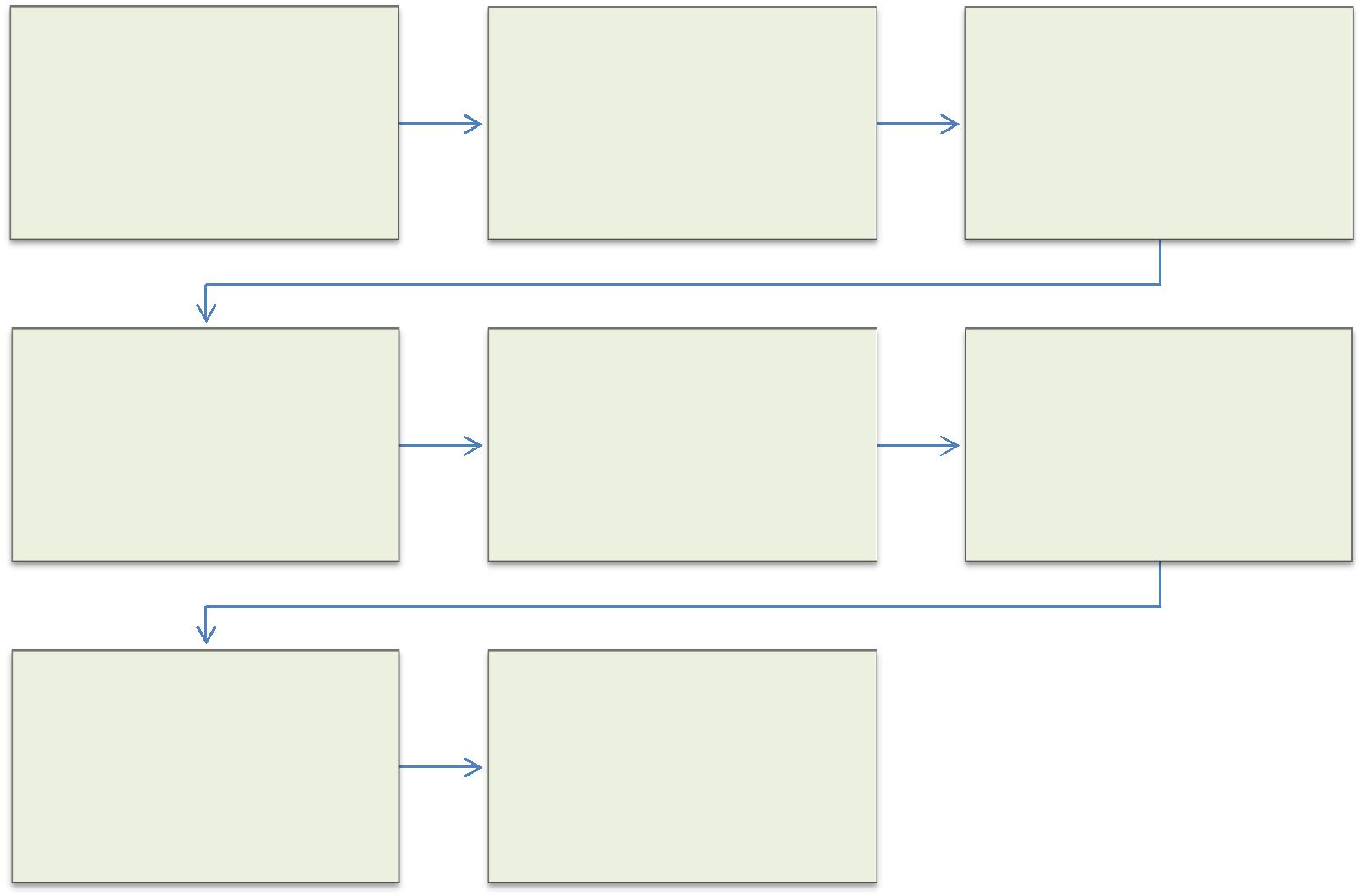 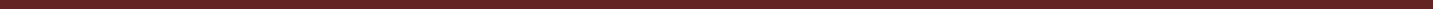 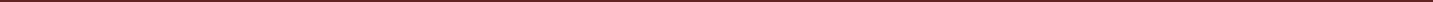 47PODER EXECUTIVO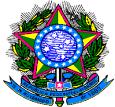 MINISTÉRIO DA EDUCAÇÃOFUNDAÇÃO UNIVERSIDADE FEDERAL DE RONDÔNIA – UNIRPRÓ-REITORIA DE PLANEJAMENTO-PROPLANFORMULÁRIO 8 - AJUDA DE CUSTOIDENTIFICAÇÃO DO(A) SERVIDOR(A) Nome:2. FUNDAMENTAÇÃO LEGAL:Arts. 53 a 57 da Lei 8112/90; Decreto nº 4.004/2001; Orientação Normativa nº 03/2013/SEGEP.3. REQUERIMENTORequer à Diretoria de Recursos Humanos o pagamento da AJUDA DE CUSTO, em razão de ter sido deslocado(a) “de oficio”, com mudança de domicílio de____________________________________ para _____________________________________, em conformidade com os atos contidos no Processo nº ________________________ e teor da Portaria nº _____, de ____/______/_____, publicada no DOU nº____, seção 2, de ____/_____/_______.Cabe informar para efeito da percepção da presente indenização que:(	) Não possuo dependentes(	)	Possuo	dependente(s),	conforme	designado(s)	em	meus	assentamentosfuncionais, registrados no SIAPE / SIAPECAD e documentação anexa.Nestes termos,Pede deferimento.Local: __________________________Data: _____/_____/______________________________Assinatura do(a) servidor(a)Observações:O valor da ajuda de custo será calculado com base na remuneração de origem, percebida pelo servidor no mês em que ocorrer o deslocamento para a nova sede;A Ajuda de Custo a ser paga na proporção do número de dependentes existentes, é condição que estes também tenham sido deslocados;O requerente deverá anexar a este requerimento a seguinte documentação dos dependentes: cônjuge ou companheiro: certidão de casamento ou declaração de união estável registrada em cartório; filho, enteado ou menor que viva sob a guarda e sustento do servidor: certidão de nascimento, termo de adoção ou termo de guarda e responsabilidade; pais: documento comprobatório da situação de dependência econômica; filho inválido maior de 18 anos: certidão de nascimento, termo de adoção ou termo de guarda e responsabilidade, laudo médico elaborado por perícia oficial em saúde que ateste a invalidez do dependente; dependente maior de 18 anos e menor de 24 anos que seja estudante de nível superior: certidão de nascimento, termo de adoção ou termo de guarda e responsabilidade, documento comprobatório de matrícula em Instituição de Ensino Superior e declaração assinada pelo servidor e pelo dependente de que o dependente não exerce atividade remunerada; empregado doméstico: cópias de partes da Carteira de Trabalho e Previdência Social em que figure a assinatura do empregador, assim como os comprovantes de pagamento de contribuição previdenciária dos últimos três meses.A despesa da Ajuda de Custo dependerá de empenho prévio, observado o limite dos recursos orçamentários próprios, relativos a cada exercício.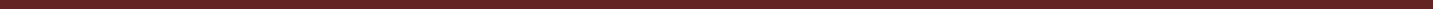 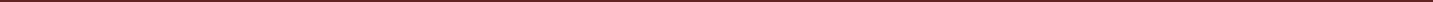 48PODER EXECUTIVO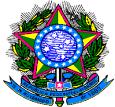 MINISTÉRIO DA EDUCAÇÃOFUNDAÇÃO UNIVERSIDADE FEDERAL DE RONDÔNIA – UNIRPRÓ-REITORIA DE PLANEJAMENTO-PROPLAN1.1.10 AJUDA DE CUSTO – PASSAGENSCONCEITO: Destina-se a compensar as despesas de instalação do servidor que, no interesse do serviço, passar a ter exercício em nova sede, com mudança de domicílio em caráter permanente, vedado o duplo pagamento de indenização, a qualquer tempo, no caso de o cônjuge ou companheiro que detenha também a condição de servidor, vier a ter exercício na mesma sede.UNIDADE RESPONSÁVEL: Pró-Reitoria de Administração/Diretoria de Recursos HumanosLEGISLAÇÃO: Arts. 53 a 57 da Lei 8112/90; Decreto nº 4.004/2001; Orientação Normativa nº 03/2013/SEGEP.REQUISITOS PARA CONCESSÃO:O servidor deve ter sido deslocado no interesse da administração, para exercício em nova sede, com mudança de domicílio em caráter permanente (redistribuição; remoção ex-officio; nomeação para cargo em comissão ou função de confiança; exoneração ex-officio de cargo em comissão ou função de confiança cuja nomeação tenha exigido o seu deslocamento inicial, ainda que o novo deslocamento seja para localidade distinta da de origem; e requisição).Com exceção do empregado doméstico, todos os dependentes deverão estar inscritos no cadastro funcional do servidor na data do requerimento de concessão de ajuda de custo.Deverá se apresentar na nova sede no prazo máximo de 30 (trinta) dias.PROCEDIMENTOPreencher requerimento, acompanhado de cópia da publicação em meio oficial do ato que fundamenta o deslocamento do servidor, comprovante de residência do servidor; e em relação aos dependentes, os seguintes documentos: cônjuge ou companheiro: certidão de casamento ou declaração de união estável registrada em cartório; filho, enteado ou menor que viva sob a guarda e sustento do servidor: certidão de nascimento, termo de adoção ou termo de guarda e responsabilidade; pais: documento comprobatório da situação de dependência econômica; filho inválido maior de 18 anos: certidão de nascimento, termo de adoção ou termo de guarda e responsabilidade, laudo médico elaborado por perícia oficial em saúde que ateste a invalidez do dependente; dependente maior de 18 anos e menor de 24 anos que seja estudante de nível superior: certidão de nascimento, termo de adoção ou termo de guarda e responsabilidade, documento comprobatório de matrícula em Instituição de Ensino Superior e declaração assinada pelo servidor e pelo dependente de que o dependente não exerce atividade remunerada; empregado doméstico: cópias de partes da Carteira de Trabalho e Previdência Social em que figure a assinatura do empregador, assim como os comprovantes de pagamento de contribuição previdenciária dos últimos três meses.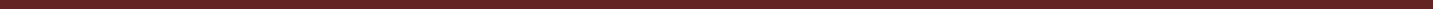 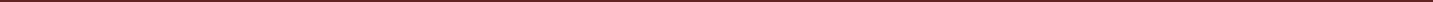 49PODER EXECUTIVO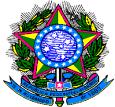 MINISTÉRIO DA EDUCAÇÃOFUNDAÇÃO UNIVERSIDADE FEDERAL DE RONDÔNIA – UNIRPRÓ-REITORIA DE PLANEJAMENTO-PROPLANO requerimento deverá ser protocolado na Diretoria de Recursos Humanos (DRH).A DRH envia a documentação à Pró-Reitoria de Administração (PRAD) para formalização de processo.A PRAD formaliza processo e encaminha à DRH para instrução na forma da legislação vigente.A DRH encaminha o processo à PRAD, visando a emissão de passagens aéreas para o servidor e seus dependentes.A PRAD emite as passagens, conforme PROCEDIMENTO no sistema SCDP.PROCEDIMENTO 10 - AJUDA DE CUSTO – PASSAGENS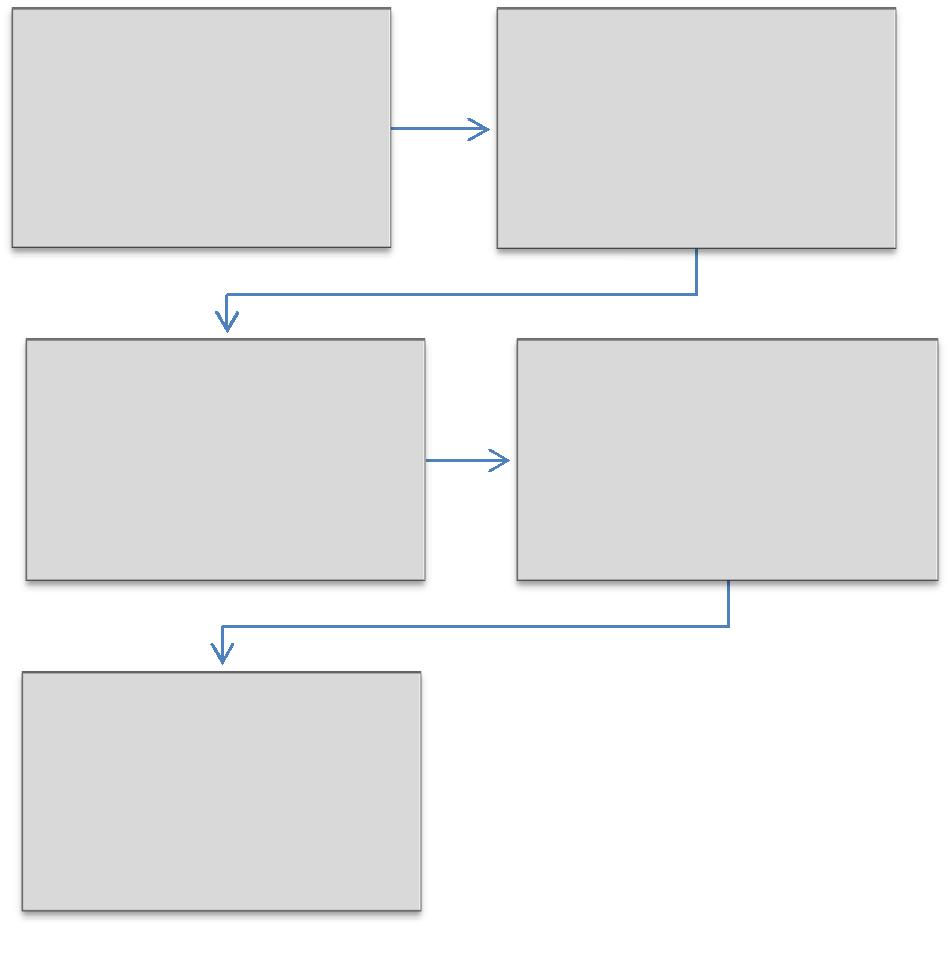 PRADCadastra solicitação nosistema SCDP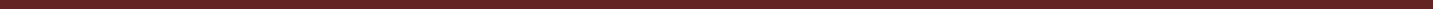 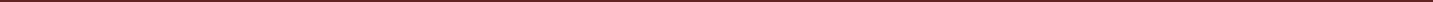 50PODER EXECUTIVO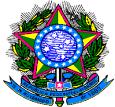 MINISTÉRIO DA EDUCAÇÃOFUNDAÇÃO UNIVERSIDADE FEDERAL DE RONDÔNIA – UNIRPRÓ-REITORIA DE PLANEJAMENTO-PROPLANFORMULÁRIO 9 - AJUDA DE CUSTO – PASSAGENSIDENTIFICAÇÃO DO(A) SERVIDOR(A) Nome:2. FUNDAMENTAÇÃO LEGAL:Arts. 53 a 57 da Lei 8112/90; Decreto nº 4.004/2001; Orientação Normativa nº 03/2013/SEGEP.3. REQUERIMENTORequer à Diretoria de Recursos Humanos o pagamento da AJUDA DE CUSTO – PASSAGENS, em razão de ter sido deslocado(a) “de oficio”, com mudança dedomicílio	de	____________________________________	para_____________________________________, em conformidade com os atos contidos no Processo nº ________________________ e teor da Portaria nº _____, de ____/______/_____, publicada no DOU nº____, seção 2, de ____/_____/_______.Cabe informar para efeito da percepção da presente indenização que:(	) Não possuo dependentes(	) Possuo dependente(s), conforme designado(s) em meus assentamentosfuncionais, registrados no SIAPE / SIAPECAD e documentação anexa.Nestes termos,Pede deferimento.Local: __________________________Data: _____/_____/______________________________Assinatura do(a) servidor(a)Observações:1.O requerente deverá anexar a este requerimento a seguinte documentação dos dependentes: cônjuge ou companheiro: certidão de casamento ou declaração de união estável registrada em cartório; filho, enteado ou menor que viva sob a guarda e sustento do servidor: certidão de nascimento, termo de adoção ou termo de guarda e responsabilidade; pais: documento comprobatório da situação de dependência econômica; filho inválido maior de 18 anos: certidão de nascimento, termo de adoção ou termo de guarda e responsabilidade, laudo médico elaborado por perícia oficial em saúde que ateste a invalidez do dependente; dependente maior de 18 anos e menor de 24 anos que seja estudante de nível superior: certidão de nascimento, termo de adoção ou termo de guarda e responsabilidade, documento comprobatório de matrícula em Instituição de Ensino Superior e declaração assinada pelo servidor e pelo dependente de que o dependente não exerce atividade remunerada; empregado doméstico: cópias de partes da Carteira de Trabalho e Previdência Social em que figure a assinatura do empregador, assim como os comprovantes de pagamento de contribuição previdenciária dos últimos três meses.A despesa da Ajuda de Custo dependerá de empenho prévio, observado o limite dos recursos orçamentários próprios, relativos a cada exercício.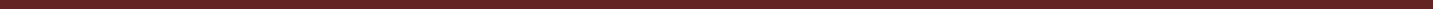 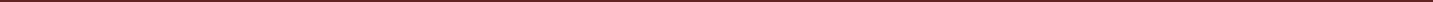 51PODER EXECUTIVO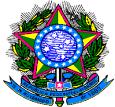 MINISTÉRIO DA EDUCAÇÃOFUNDAÇÃO UNIVERSIDADE FEDERAL DE RONDÔNIA – UNIRPRÓ-REITORIA DE PLANEJAMENTO-PROPLAN1.1.11 AJUDA DE CUSTO – TRANSPORTE DE MOBILIÁRIOCONCEITO: Destina-se a compensar as despesas de instalação do servidor que, no interesse do serviço, passar a ter exercício em nova sede, com mudança de domicílio em caráter permanente, vedado o duplo pagamento de indenização, a qualquer tempo, no caso de o cônjuge ou companheiro que detenha também a condição de servidor, vier a ter exercício na mesma sede.UNIDADE RESPONSÁVEL: Pró-Reitoria de Administração/Diretoria de Recursos HumanosLEGISLAÇÃO: Arts. 53 a 57 da Lei 8112/90; Decreto nº 4.004/2001; Orientação Normativa nº 03/2013/SEGEP.REQUISITOS PARA CONCESSÃO:O servidor deve ter sido deslocado no interesse da administração, para exercício em nova sede, com mudança de domicílio em caráter permanente (redistribuição; remoção ex-officio; nomeação para cargo em comissão ou função de confiança; exoneração ex-officio de cargo em comissão ou função de confiança cuja nomeação tenha exigido o seu deslocamento inicial, ainda que o novo deslocamento seja para localidade distinta da de origem; e requisição).Com exceção do empregado doméstico, todos os dependentes deverão estar inscritos no cadastro funcional do servidor na data do requerimento de concessão de ajuda de custo.Deverá se apresentar na nova sede no prazo máximo de 30 (trinta) dias.PROCEDIMENTOO servidor preenche formulário, acompanhado de cópia da publicação em meio oficial do ato que fundamenta o deslocamento do servidor, comprovante de residência do servidor; e em relação aos dependentes, os seguintes documentos: cônjuge ou companheiro: certidão de casamento ou declaração de união estável registrada em cartório; filho, enteado ou menor que viva sob a guarda e sustento do servidor: certidão de nascimento, termo de adoção ou termo de guarda e responsabilidade; pais: documento comprobatório da situação de dependência econômica; filho inválido maior de 18 anos: certidão de nascimento, termo de adoção ou termo de guarda e responsabilidade, laudo médico elaborado por perícia oficial em saúde que ateste a invalidez do dependente; dependente maior de 18 anos e menor de 24 anos que seja estudante de nível superior: certidão de nascimento, termo de adoção ou termo de guarda e responsabilidade, documento comprobatório de matrícula em Instituição de Ensino Superior e declaração assinada pelo servidor e pelo dependente de que o dependente não exerce atividade remunerada; empregado doméstico: cópias de partes da Carteira de Trabalho e Previdência Social em que figure a assinatura do empregador, assim como os comprovantes de pagamento de contribuição previdenciária dos últimos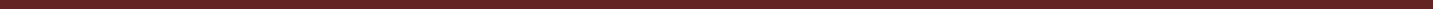 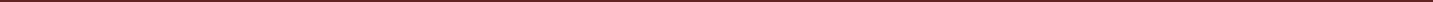 52PODER EXECUTIVO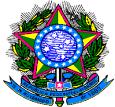 MINISTÉRIO DA EDUCAÇÃOFUNDAÇÃO UNIVERSIDADE FEDERAL DE RONDÔNIA – UNIRPRÓ-REITORIA DE PLANEJAMENTO-PROPLANtrês meses e orçamento de pelo menos 03 (três) empresas de transporte de mudanças, referente ao transporte de mobiliário e bagagem do servidor, observado o limite máximo de doze metros cúbicos por passageiro, até duas passagens, acrescido de três metros cúbicos ou novecentos quilogramas por passageiro adicional.O requerimento deverá ser protocolado na Diretoria de Recursos Humanos (DRH).A DRH envia a documentação à Pró-Reitoria de Administração (PRAD) para formalização de processo.A PRAD formaliza processo e encaminha à DRH para instrução na forma da legislação vigente.A DRH instrui o processo e encaminha o processo à Diretoria de Compras, Contratos e Licitações (DCCL), visando a contratação de empresa para transporte do mobiliário do servidor.A DCCL adotará os procedimentos de contratação.PROCEDIMENTO 11 - AJUDA DE CUSTO – TRANSPORTE DE MOBILIÁRIO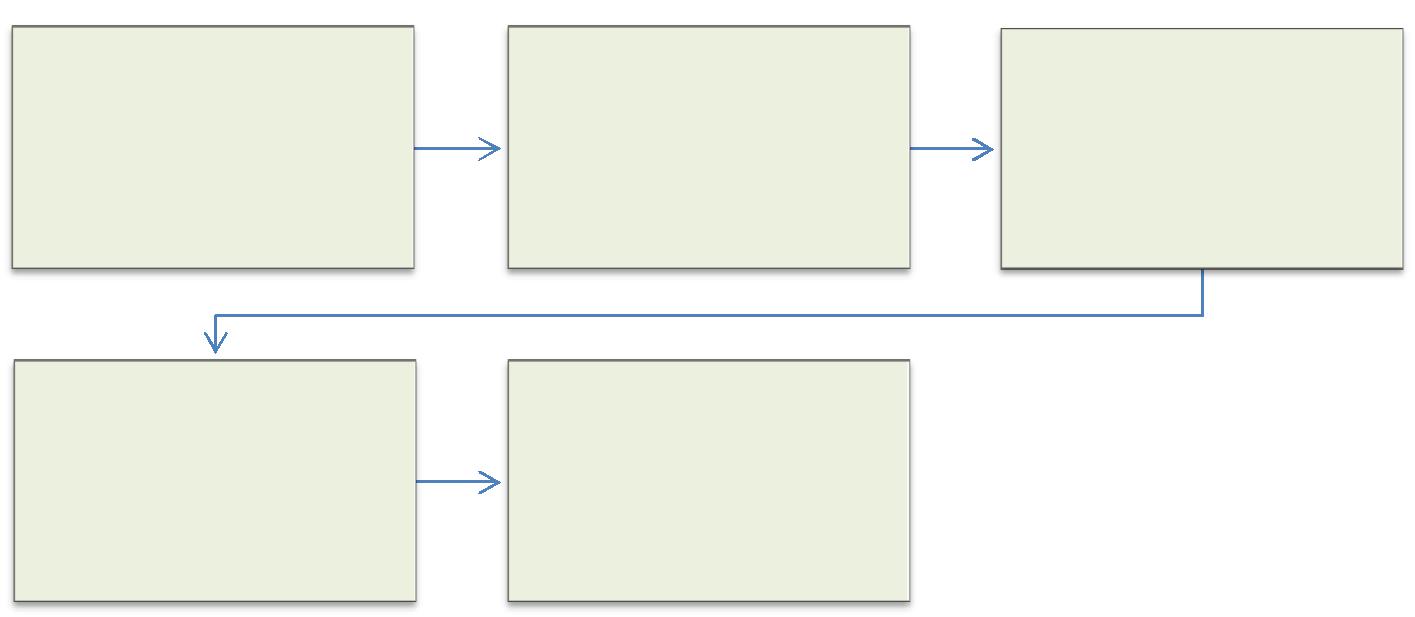 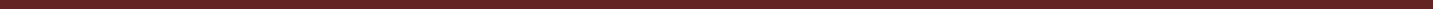 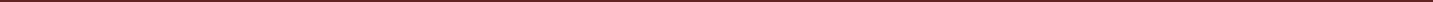 53PODER EXECUTIVO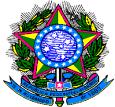 MINISTÉRIO DA EDUCAÇÃOFUNDAÇÃO UNIVERSIDADE FEDERAL DE RONDÔNIA – UNIRPRÓ-REITORIA DE PLANEJAMENTO-PROPLANFORMULÁRIO 10 - AJUDA DE CUSTO – TRANSPORTE DE MOBILIÁRIOIDENTIFICAÇÃO DO(A) SERVIDOR(A) Nome:2. FUNDAMENTAÇÃO LEGAL:Arts. 53 a 57 da Lei 8112/90; Decreto nº 4.004/2001; Orientação Normativa nº 03/2013/SEGEP.3. REQUERIMENTORequer à Diretoria de Recursos Humanos o pagamento da AJUDA DE CUSTO – TRANSPORTE DE MOBILIÁRIO, em razão de ter sido deslocado(a) “de oficio”, com mudançade	domicílio	de	____________________________________	para_____________________________________, em conformidade com os atos contidos no Processo nº ________________________ e teor da Portaria nº _____, de ____/______/_____, publicada no DOU nº____, seção 2, de ____/_____/_______.Cabe informar para efeito da percepção da presente indenização que:(	) Não possuo dependentes(	) Possuo dependente(s), conforme designado(s) em meus assentamentosfuncionais, registrados no SIAPE / SIAPECAD e documentação anexa.Nestes termos,Pede deferimento.Local: __________________________	Data: _____/_____/______________________________Assinatura do(a) servidor(a)Observações:O servidor deverá apresentar orçamento de pelo menos 03 (três) empresas de transporte de mudanças, referente ao transporte de mobiliário e bagagem do servidor, observado o limite máximo de doze metros cúbicos por passageiro, até duas passagens, acrescido de três metros cúbicos ou novecentos quilogramas por passageiro adicional;O requerente deverá anexar a este requerimento a seguinte documentação dos dependentes: cônjuge ou companheiro: certidão de casamento ou declaração de união estável registrada em cartório; filho, enteado ou menor que viva sob a guarda e sustento do servidor: certidão de nascimento, termo de adoção ou termo de guarda e responsabilidade; pais: documento comprobatório da situação de dependência econômica; filho inválido maior de 18 anos: certidão de nascimento, termo de adoção ou termo de guarda e responsabilidade, laudo médico elaborado por perícia oficial em saúde que ateste a invalidez do dependente; dependente maior de 18 anos e menor de 24 anos que seja estudante de nível superior: certidão de nascimento, termo de adoção ou termo de guarda e responsabilidade, documento comprobatório de matrícula em Instituição de Ensino Superior e declaração assinada pelo servidor e pelo dependente de que o dependente não exerce atividade remunerada; empregado doméstico: cópias de partes da Carteira de Trabalho e Previdência Social em que figure a assinatura do empregador, assim como os comprovantes de pagamento de contribuição previdenciária dos últimos três meses.A despesa da Ajuda de Custo dependerá de empenho prévio, observado o limite dos recursos orçamentários próprios, relativos a cada exercício.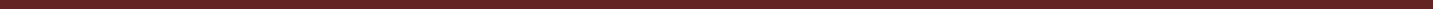 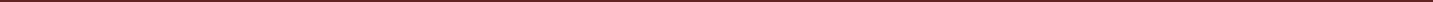 54PODER EXECUTIVO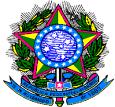 MINISTÉRIO DA EDUCAÇÃOFUNDAÇÃO UNIVERSIDADE FEDERAL DE RONDÔNIA – UNIRPRÓ-REITORIA DE PLANEJAMENTO-PROPLAN1.1.12 AUXÍLIO FUNERALCONCEITO: É o auxílio devido à família do servidor falecido na atividade ou aposentado, em valor equivalente a um mês da remuneração ou provento.UNIDADE RESPONSÁVEL: Pró-Reitoria de Administração/Diretoria de Recursos HumanosLEGISLAÇÃO: Arts. 226 a 228 da Lei 8112/90; Orientação Normativa nº 101/1991/SAF.REQUISITOS PARA CONCESSÃO:Solicitação pela pessoa da família ou terceiros que tenha custeado o funeral, devendo anexar os seguintes documentos: a) CPF e RG do requerente e do falecido (conferido com a original); b) cópia da Certidão de Óbito (autenticada ou conferida com a original); c) comprovação da despesa – Nota Fiscal do serviço funeral emitida em nome do requerente; d) dados bancários do requerente.PROCEDIMENTOO requerente preenche formulário, acompanhado de cópia (autenticada ou conferida com original) do CPF e RG do requerente e do falecido, da certidão de óbito; original da comprovação da despesa – Nota Fiscal do serviço funeral emitida em nome do requerente; dados bancários do requerente e protocola na Diretoria de Recursos Humanos-DRH.A DRH envia a documentação à Pró-Reitoria de Administração (PRAD) para formalização de processo.A PRAD formaliza processo e encaminha à DRH para instrução na forma da legislação vigente.A  DRH  instrui  o  processo  e  encaminha  à  Pró-Reitoria  de  Planejamento-PROPLAN.A PROPLAN autoriza a despesa e encaminha à Diretoria de Orçamento, Finanças e Contabilidade (DIRCOF) para emissão de empenho.A DIRCOF emite empenho e encaminha à Coordenadoria de Finanças (CFIN) para liquidação e pagamento no prazo de 48 (quarenta e oito) horas, a contar da data do requerimento.A CFIN efetua o pagamento e liquidação da despesa e encaminha o processo à Coordenadoria de Contabilidade (CCONT) para guarda e arquivamento.OBSERVAÇÕES:O auxílio será pago no prazo de 48 (quarenta e oito) horas, por meio de procedimento sumaríssimo, à pessoa da família que houver custeado o funeral.Se o funeral for custeado por terceiro, este será indenizado no valor da Nota Fiscal, limitado ao valor da remuneração ou provento a que o servidor faria jus no mês do falecimento.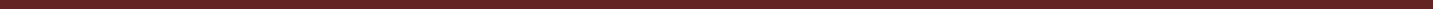 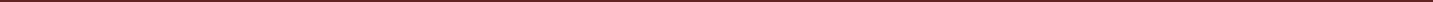 55PODER EXECUTIVO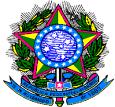 MINISTÉRIO DA EDUCAÇÃOFUNDAÇÃO UNIVERSIDADE FEDERAL DE RONDÔNIA – UNIRPRÓ-REITORIA DE PLANEJAMENTO-PROPLANNo caso de acumulação legal de cargos, o auxílio será pago somente em razão do cargo de maior remuneração.Em caso de falecimento de servidor em serviço fora do local de trabalho, inclusive no exterior, as despesas de transporte do corpo correrão à conta de recursos da União, autarquia ou fundação pública.PROCEDIMENTO 12 - AUXÍLIO FUNERAL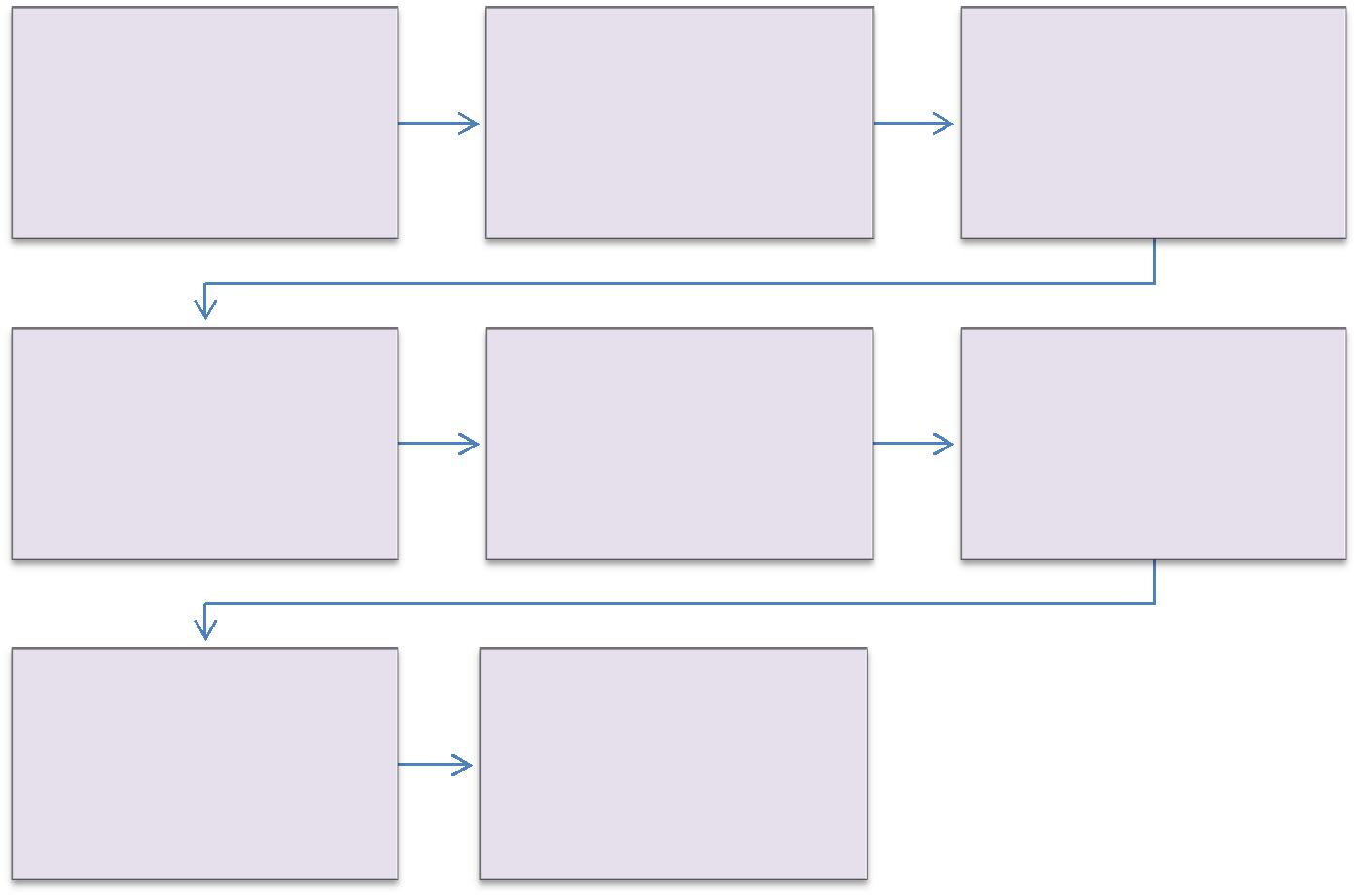 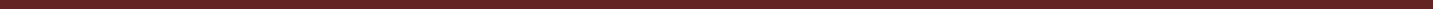 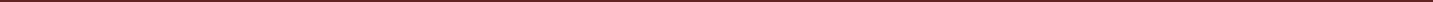 56PODER EXECUTIVO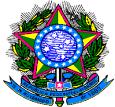 MINISTÉRIO DA EDUCAÇÃOFUNDAÇÃO UNIVERSIDADE FEDERAL DE RONDÔNIA – UNIRPRÓ-REITORIA DE PLANEJAMENTO-PROPLANFORMULÁRIO 11 - AUXÍLIO-FUNERALIDENTIFICAÇÃO DO(A) REQUERENTE: Nome:DADOS DE IDENTIFICAÇÃO DO(A) SERVIDOR(A): Nome:FUNDAMENTAÇÃO: Artigos 226, 227 e 228 da Lei nº 8.112/1990REQUERIMENTO:Requer a Diretoria de Recursos Humanos – DRH concessão do AUXÍLIO-FUNERAL, em razão do falecimento do ex-servidor(a) acima identificado(a), falecido(a) em ___/___/____, conforme documentação anexa.Nestes termos,Pede deferimento.Local: __________________________	Data: _____/_____/______________________________Assinatura do requerentePARA USO EXCLUSIVO DA DRHÀ PRAD,Para autuação de processo e devolução a esta DRH para instrução.Data: _____/_____/______ .________________________Carimbo/AssinaturaDiretor(a) de RH / UNIRObservações: É necessário que seja solicitado pela pessoa da família ou terceiros que tenha custeado o funeral, devendo anexar os seguintes documentos: a) cópia do CPF/MF e do RG. do requerente e do falecido (conferido com a original); b) cópia da Certidão de Óbito.(autenticada ou conferida com a original); c) comprovação da despesa – Nota Fiscal do serviço funeral emitida em nome do requerente; d) comprovante Bancário do requerente; e) O presente formulário deverá ser preenchido corretamente, protocolado na DRH, formalizado processo na PRAD e encaminhado a DRH para instrução.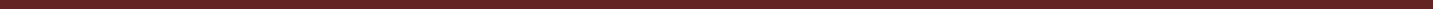 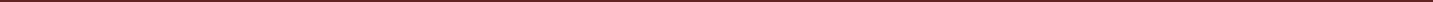 57PODER EXECUTIVO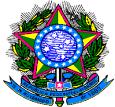 MINISTÉRIO DA EDUCAÇÃOFUNDAÇÃO UNIVERSIDADE FEDERAL DE RONDÔNIA – UNIRPRÓ-REITORIA DE PLANEJAMENTO-PROPLAN1.1.13 AUXÍLIO NATALIDADECONCEITO: É o auxílio devido à servidor(a) por motivo de nascimento de filho, em quantia equivalente ao menor vencimento do serviço público, inclusive no caso de natimorto.UNIDADE RESPONSÁVEL: Coordenadoria de Qualidade de Vida e Saúde do Servidor/Diretoria de Gestão de Pessoas/Pró-Reitoria de AdministraçãoLEGISLAÇÃO: Art. 196 da Lei nº 8.112/90.REQUISITOS PARA CONCESSÃO:Apresentação da cópia da Certidão de Nascimento e do CPF do dependente se o auxílio for requerido pela servidora.Apresentação da cópia da Certidão de Nascimento, do CPF e declaração que parturiente não seja servidora pública federal se o auxílio for requerido por servidor.PROCEDIMENTOSA servidora preenche formulário, acompanhado de cópia (autenticada ou conferida com original) da certidão de nascimento da criança e do CPF e protocola na Coordenadoria de Qualidade de Vida e Saúde do Servidor (CQVS/DGP).O servidor preenche formulário, acompanhado de cópia (autenticada ou conferida com original) da certidão de nascimento da criança, do CPF, e declaração que parturiente não seja servidora pública federal e protocola na Coordenadoria de Qualidade de Vida e Saúde do Servidor (CQVS/DGP).A CQVS/DGP encaminha à Pró-Reitoria de Administração (PRAD) para formalização de processo.A PRAD formaliza processo e encaminha à CQVS/DGP para analise da documentação.CQVS/DGP analisa documentação e encaminha a DRH para instrução na forma da legislação vigente.A DRH encaminha o processo à Coordenadoria de Registro e Documentos para registro do dependente no SIAPE, visando o pagamento do auxílio-natalidade.A CRD/DRH encaminha o processo à Coordenadoria de Folha, Encargos e Benefícios (CFEB) para pagamento do auxílio-natalidade em quantia equivalente ao menor vencimento do serviço público (conforme divulgação anual por ato normativo da Secretaria de Gestão Pública do Ministério do Planejamento, Orçamento e Gestão).A CFEB efetua o pagamento e encaminha o processo à DRH para conhecimento e finalização.A DRH encaminha o processo à CRD/DRH para arquivo.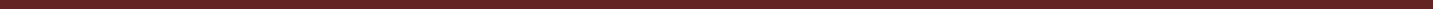 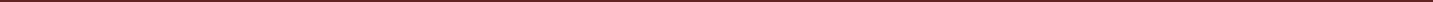 58PODER EXECUTIVO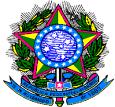 MINISTÉRIO DA EDUCAÇÃOFUNDAÇÃO UNIVERSIDADE FEDERAL DE RONDÔNIA – UNIRPRÓ-REITORIA DE PLANEJAMENTO-PROPLANPROCEDIMENTO 13 - AUXÍLIO NATALIDADE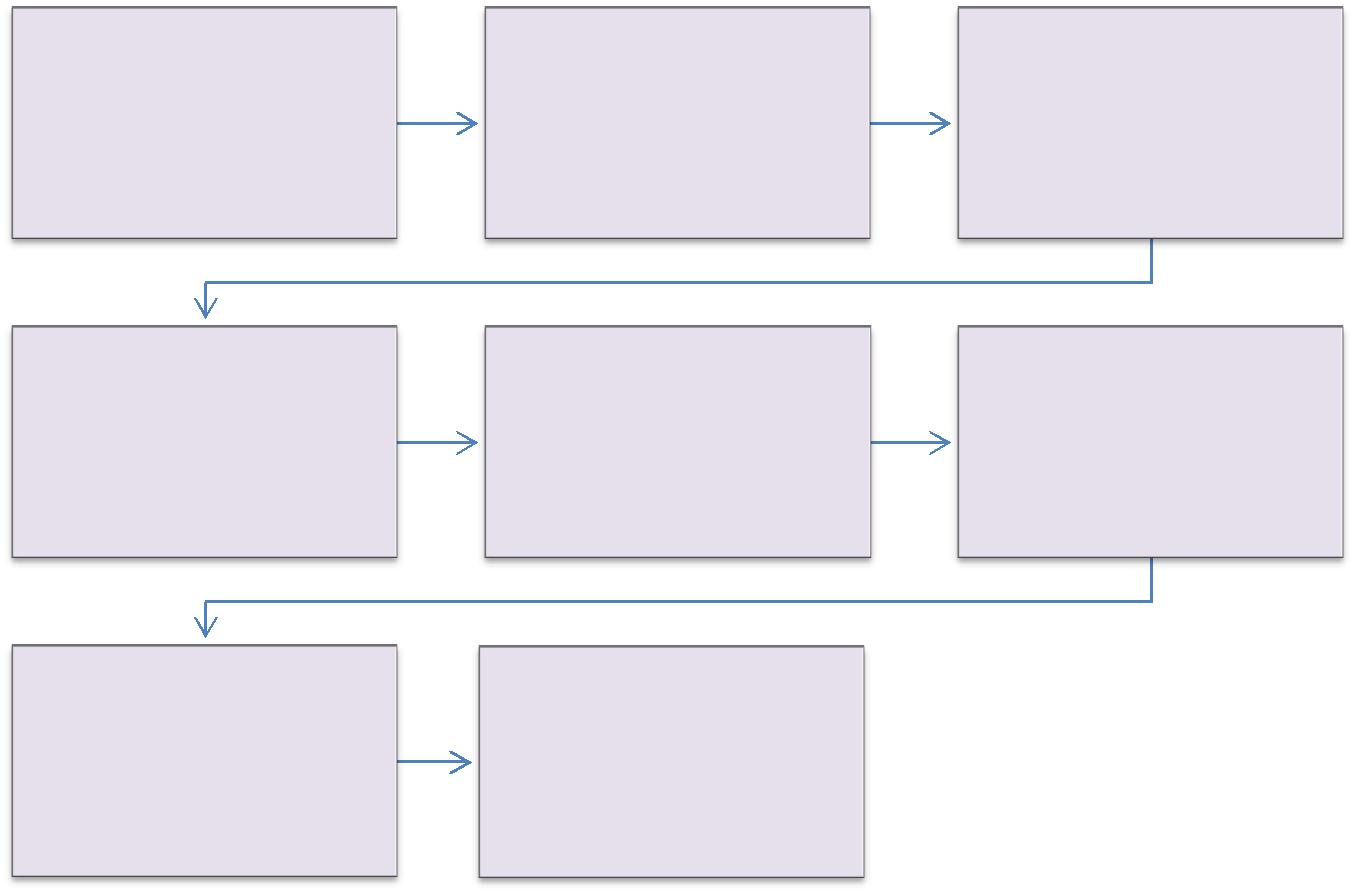 DRHCRD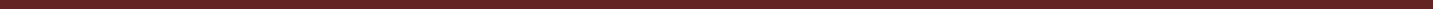 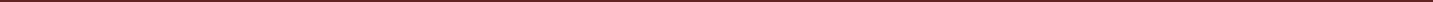 59PODER EXECUTIVO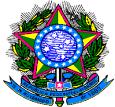 MINISTÉRIO DA EDUCAÇÃOFUNDAÇÃO UNIVERSIDADE FEDERAL DE RONDÔNIA – UNIRPRÓ-REITORIA DE PLANEJAMENTO-PROPLANFORMULÁRIO 12 - AUXÍLIO NATALIDADEIDENTIFICAÇÃO DO(A) SERVIDOR(A) Nome:2. FUNDAMENTAÇÃO LEGAL:Auxílio Natalidade: Art. 196 da Lei nº 8.112/90Auxílio Pré-Escolar: Decreto nº 977/19933. REQUERIMENTOAPE= Auxílio Pré-EscolarIR= Imposto de RendaAN= Auxílio-NatalidadePF=Pessoa da Família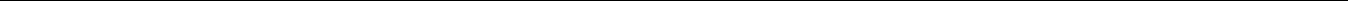 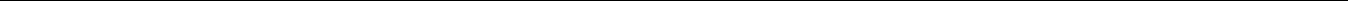 Informações sobre o cônjuge ou companheiro(a)Nome: ..........................................................................................................................Servidor(a) público(a) federal em outro órgão?	(	) Sim	(	) Não	Qual? .........O cônjuge ou companheiro(a) sendo também servidor(a) público federal, quem_________________________Assinatura do(a) servidor(a)Observações:Auxílio-Natalidade1.  É  necessário  anexar  cópia  (autenticada  ou  com  confere  com  original)  da  Certidão  de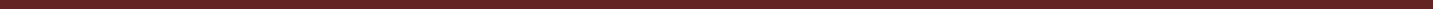 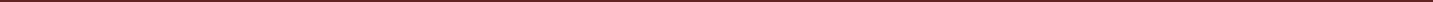 60PODER EXECUTIVO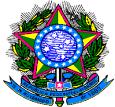 MINISTÉRIO DA EDUCAÇÃOFUNDAÇÃO UNIVERSIDADE FEDERAL DE RONDÔNIA – UNIRPRÓ-REITORIA DE PLANEJAMENTO-PROPLANNascimento e do CPF do dependente se o auxílio for requerido pela servidora.Apresentação da cópia da Certidão de Nascimento, do CPF, da certidão de casamento ou da declaração de união estável e declaração que parturiente não seja servidora pública se o auxílio for requerido por servidor.Auxílio Pré-EscolarApresentação de cópia da Certidão de Nascimento, Termo de Adoção ou de Guarda e Responsabilidade expedida pelo juízo competente;Apresentação de laudo médico, no caso de dependente excepcional com idade mental de até(sete) anos incompletos.Quando o pai e a mãe forem servidores públicos, fornecer declaração de que o cônjuge não recebe o benefício.Inclusão de dependenteApresentação da cópia da Certidão de Nascimento, CPF, Termo de Adoção ou de Guarda e Responsabilidade expedida pelo juízo competente (dependentes menores de idade) e RG, CPF, Certidão de Casamento ou Declaração de União Estável (cônjuge ou companheiro) para inclusão de dependente ou pessoa da família maior de idade.Apresentação de laudo médico, no caso de dependente excepcional com idade mental de até(sete) anos incompletos.Poderão ser cadastrados como pessoa da família o cônjuge ou companheiro, os pais, o padrasto ou madrasta e enteado, ou dependente que viva a expensas do servidor, devidamente comprovado (Declaração de Imposto de Renda).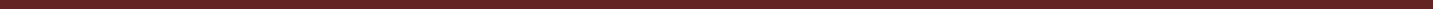 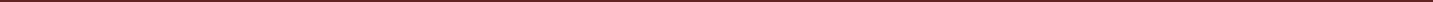 61PODER EXECUTIVO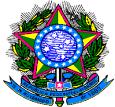 MINISTÉRIO DA EDUCAÇÃOFUNDAÇÃO UNIVERSIDADE FEDERAL DE RONDÔNIA – UNIRPRÓ-REITORIA DE PLANEJAMENTO-PROPLAN1.1.14 AUXÍLIO PRÉ-ESCOLARCONCEITO: Consiste em valor expresso em moeda referente ao mês em curso, que o servidor receberá do órgão ou entidade, quando possuir dependentes na faixa etária compreendida desde o nascimento até os 06 (seis) anos de idade.UNIDADE RESPONSÁVEL: Coordenadoria de Qualidade de Vida e Saúde do Servidor/Diretoria de Gestão de Pessoas/Pró-Reitoria de AdministraçãoLEGISLAÇÃO: Decreto nº 977/1993REQUISITOS PARA CONCESSÃO:Apresentação de cópia da Certidão de Nascimento, Termo de Adoção ou de Guarda e Responsabilidade expedida pelo juízo competente;Apresentação de laudo médico, no caso de dependente excepcional com idade mental de até 06 (seis) anos de idade.Quando o pai e a mãe forem servidores públicos, fornecer declaração de que o cônjuge não recebe o benefício.PROCEDIMENTOSA servidora preenche formulário, acompanhado de cópia (autenticada ou conferida com original) da certidão de nascimento da criança e do CPF e protocola na Coordenadoria de Qualidade de Vida e Saúde do Servidor (CQVS/DGP).O servidor preenche formulário, acompanhado de cópia (autenticada ou conferida com original) da certidão de nascimento da criança, do CPF e declaração que a mãe da criança não seja servidora pública e protocola na Coordenadoria de Qualidade de Vida e Saúde do Servidor (CQVS/DGP).A CQVS/DGP encaminha à Coordenadoria de Registro e Documentos para registro do dependente no SIAPE, visando o pagamento do auxílio pré-escolar.A CRD/DRH registra no SIAPE e arquiva a documentação na pasta funcional do servidor.OBSERVAÇÃO:Consideram-se como dependentes para efeito da assistência pré-escolar o filho e o menor sob tutela do servidorÉ vedada a percepção simultânea do auxílio pré-escolar por servidor e cônjuge ou companheiro.O auxílio não será percebido cumulativamente pelo servidor que exerça mais de um cargo em regime de acumulaçãoNa hipótese de divórcio ou separação judicial, o benefício será concedido ao servidor que mantiver a criança sob sua guarda.A concessão da assistência pré-escolar é devida a partir do requerimento do servidor, não cabendo o pagamento retroativo.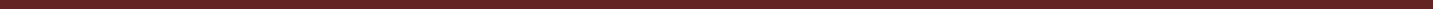 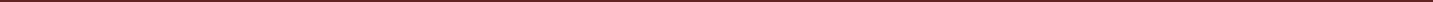 62PODER EXECUTIVO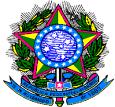 MINISTÉRIO DA EDUCAÇÃOFUNDAÇÃO UNIVERSIDADE FEDERAL DE RONDÔNIA – UNIRPRÓ-REITORIA DE PLANEJAMENTO-PROPLANPROCEDIMENTO 14 - AUXÍLIO PRÉ-ESCOLAR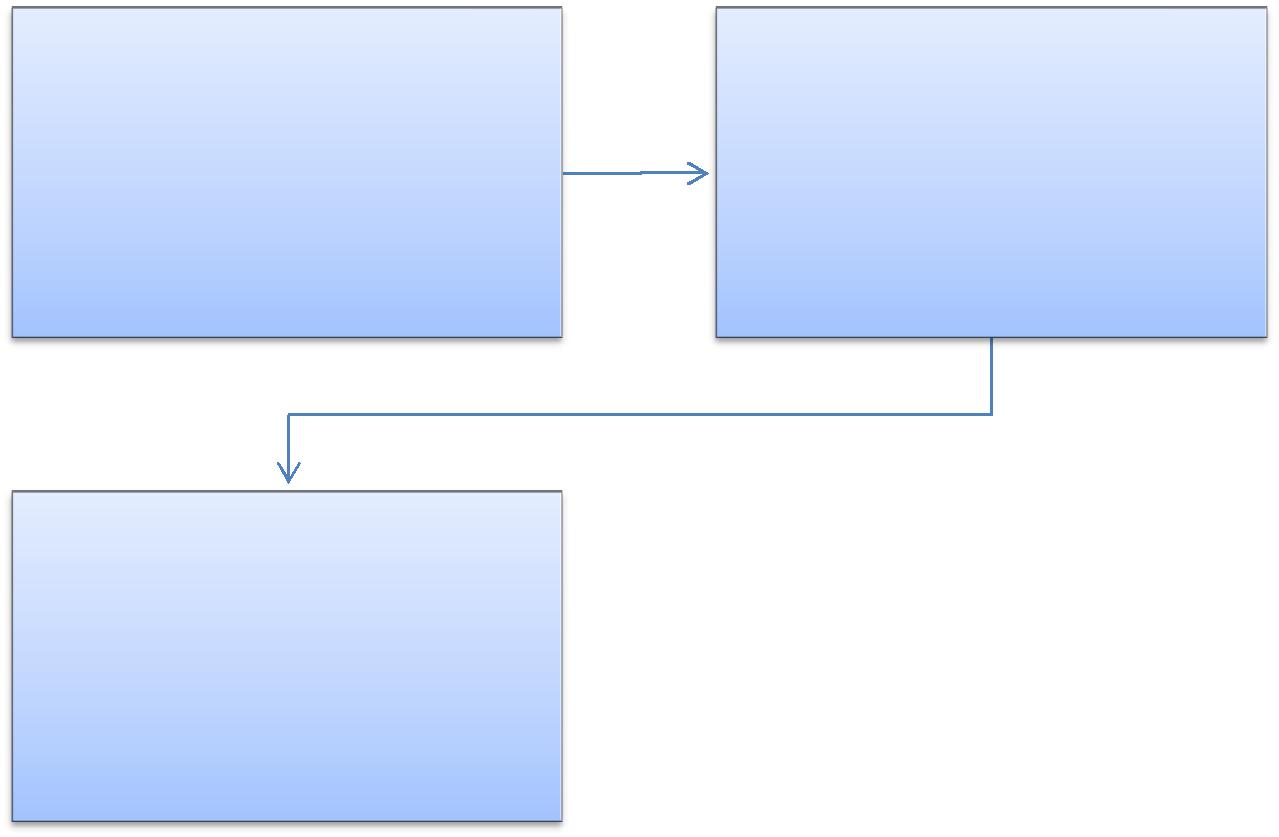 CRDRegistra no SIAPE e arquivadocumentação na pasta do servidor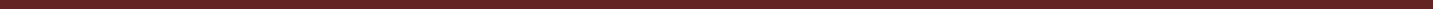 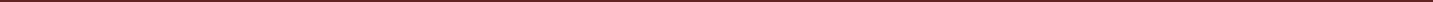 63PODER EXECUTIVO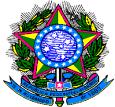 MINISTÉRIO DA EDUCAÇÃOFUNDAÇÃO UNIVERSIDADE FEDERAL DE RONDÔNIA – UNIRPRÓ-REITORIA DE PLANEJAMENTO-PROPLANFORMULÁRIO 13 - AUXÍLIO PRÉ-ESCOLARIDENTIFICAÇÃO DO(A) SERVIDOR(A) Nome:2. FUNDAMENTAÇÃO LEGAL:Auxílio Natalidade: Art. 196 da Lei nº 8.112/90Auxílio Pré-Escolar: Decreto nº 977/19933. REQUERIMENTOAPE= Auxílio Pré-EscolarIR= Imposto de RendaAN= Auxílio-NatalidadePF=Pessoa da Família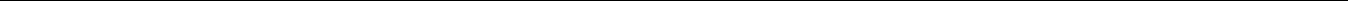 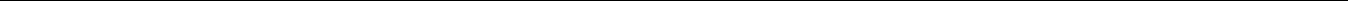 Informações sobre o cônjuge ou companheiro(a)Nome: ..........................................................................................................................Servidor(a) público(a) federal em outro órgão?	(	) Sim	(	) Não	Qual? .........O cônjuge ou companheiro(a) sendo também servidor(a) público federal, quem_________________________Assinatura do(a) servidor(a)Observações:Auxílio-Natalidade1.  É  necessário  anexar  cópia  (autenticada  ou  com  confere  com  original)  da  Certidão  de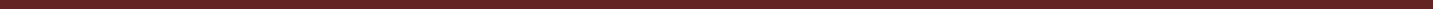 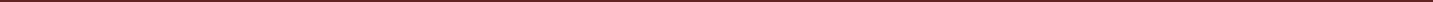 64PODER EXECUTIVO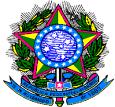 MINISTÉRIO DA EDUCAÇÃOFUNDAÇÃO UNIVERSIDADE FEDERAL DE RONDÔNIA – UNIRPRÓ-REITORIA DE PLANEJAMENTO-PROPLANNascimento e do CPF do dependente se o auxílio for requerido pela servidora.Apresentação da cópia da Certidão de Nascimento, do CPF, da certidão de casamento ou da declaração de união estável e declaração que parturiente não seja servidora pública se o auxílio for requerido por servidor.Auxílio Pré-EscolarApresentação de cópia da Certidão de Nascimento, Termo de Adoção ou de Guarda e Responsabilidade expedida pelo juízo competente;Apresentação de laudo médico, no caso de dependente excepcional com idade mental de até(sete) anos incompletos.Quando o pai e a mãe forem servidores públicos, fornecer declaração de que o cônjuge não recebe o benefício.Inclusão de dependenteApresentação da cópia da Certidão de Nascimento, CPF, Termo de Adoção ou de Guarda e Responsabilidade expedida pelo juízo competente (dependentes menores de idade) e RG, CPF, Certidão de Casamento ou Declaração de União Estável (cônjuge ou companheiro) para inclusão de dependente ou pessoa da família maior de idade.Apresentação de laudo médico, no caso de dependente excepcional com idade mental de até(sete) anos incompletos.Poderão ser cadastrados como pessoa da família o cônjuge ou companheiro, os pais, o padrasto ou madrasta e enteado, ou dependente que viva a expensas do servidor, devidamente comprovado (Declaração de Imposto de Renda).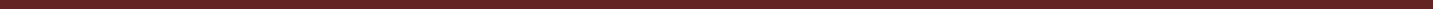 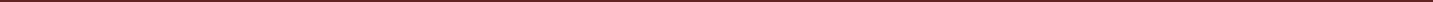 65PODER EXECUTIVO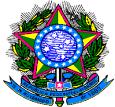 MINISTÉRIO DA EDUCAÇÃOFUNDAÇÃO UNIVERSIDADE FEDERAL DE RONDÔNIA – UNIRPRÓ-REITORIA DE PLANEJAMENTO-PROPLAN1.1.15 CONCESSÕES – AFASTAMENTO REMUNERADOCONCEITO: Possibilidade de o servidor ausentar-se do serviço, sem qualquer prejuízo, nos seguintes casos:Doação de sangue – 1 diaAlistamento ou recadastramento eleitoral – limitado - 2 diasCasamento – 8 diasFalecimento cônjuge, companheiro, pais, madrasta ou padrasto, filhos, enteados, menor sob guarda ou tutela e irmãos – 8 diasUNIDADE RESPONSÁVEL: Pró-Reitoria de Administração/Diretoria de Recursos HumanosLEGISLAÇÃO: Art. 97 da Lei nº 8.112/1990.REQUISITOS PARA CONCESSÃO:Comprovante da ocorrência de evento que caracterize o afastamento previsto na legislação.PROCEDIMENTOO servidor preenche formulário, acompanhado de documento que comprove a ocorrência (Doação de sangue: declaração ou atestado comprobatório; Alistamento ou recadastramento eleitoral: certidão do TRE; casamento: cópia autenticada ou conferida com original da certidão de casamento; Falecimento cônjuge, companheiro, pais, madrasta ou padrasto, filhos, enteados, menor sob guarda ou tutela e irmãos: cópia autenticada ou conferida com original da certidão de óbito) e encaminha ao chefe imediato.O chefe imediato deve constar no registro individual de frequência (técnico-administrativo) ou boletim mensal de frequência (docente) a ocorrência de afastamento e encaminha o requerimento acompanhado da documentação comprobatória à Coordenadoria de Registro e Documentos (CRD) para registro no sistema SIAPE.A CRD efetiva o registro no SIAPE e arquiva na pasta funcional do servidor.OBSERVAÇÕES:O início do usufruto das concessões, quais sejam: casamento (gala), falecimento (nojo) nascimento, é o da ocorrência do fato ensejador, independentemente de o servidor ter cumprido ou não expediente nesse dia, isso em razão de o marco inicial da fruição e contagem de tais concessões ser o dia da data do evento.É vedada a concessão do Auxílio-Transporte nas ausências e afastamentos considerados em lei como de efetivo exercício, como: Doação de sangue, Alistamento eleitoral, Casamento, Falecimento de cônjuge, companheiro, pais, madrasta ou padrasto, filhos, enteados, menor sob guarda ou tutela e irmãos.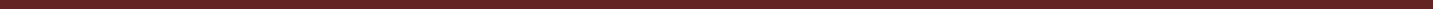 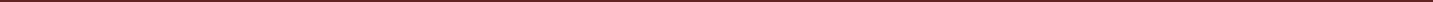 66PODER EXECUTIVO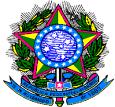 MINISTÉRIO DA EDUCAÇÃOFUNDAÇÃO UNIVERSIDADE FEDERAL DE RONDÔNIA – UNIRPRÓ-REITORIA DE PLANEJAMENTO-PROPLANPROCEDIMENTO 15 - CONCESSÕES AFASTAMENTO REMUNERADO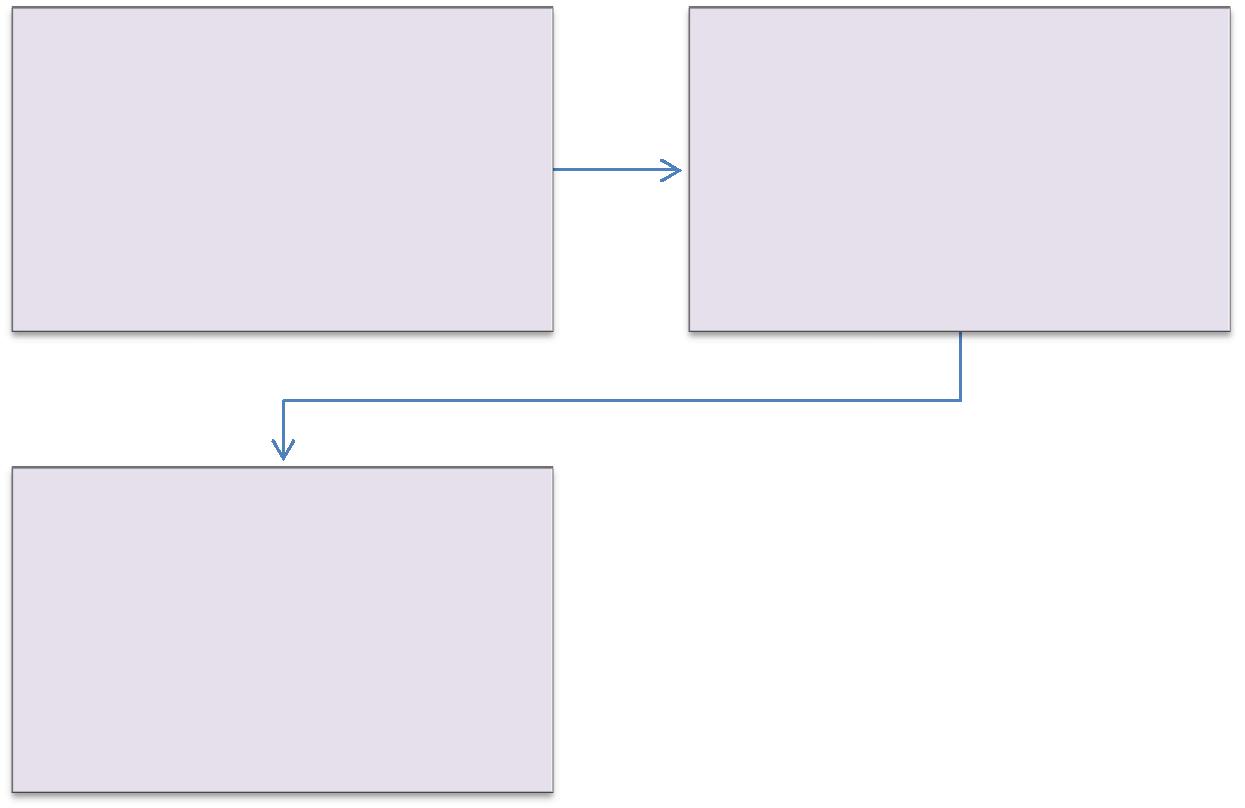 CRDRegistra no SIAPE e arquiva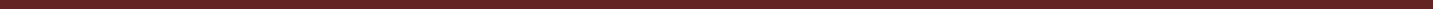 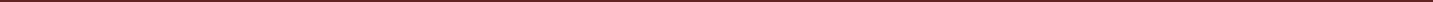 67PODER EXECUTIVO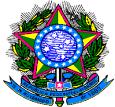 MINISTÉRIO DA EDUCAÇÃOFUNDAÇÃO UNIVERSIDADE FEDERAL DE RONDÔNIA – UNIRPRÓ-REITORIA DE PLANEJAMENTO-PROPLANFORMULÁRIO 14 - CONCESSÕES – AFASTAMENTO REMUNERADOIDENTIFICAÇÃO DO(A) SERVIDOR(A) Nome:FUNDAMENTAÇÃO LEGAL: Art. 97 da Lei nº 8.112/1990REQUERIMENTORequer a concessão de AFASTAMENTO REMUNERADO, no prazo de_____ dias, conforme documentação anexa.(	) Doação de sangue – 1 dia(	) Alistamento ou recadastramento eleitoral – limitado - 2 dias(	) Casamento – 8 dias(  ) Falecimento cônjuge, companheiro, pais, madrasta ou padrasto, filhos,enteados, menor sob guarda ou tutela e irmãos – 8 diasNestes termos,Pede deferimento.Local: __________________________Data: _____/_____/______________________________Assinatura do(a) servidor(a)Ciente da Chefia Imediata:À CRD,Para registro nos assentamentos funcionais do(a) servidor(a).Local: __________________________	Data: _____/_____/______________________________Assinatura e Carimbo do Chefe ImediatoObservações:Preencher requerimento (modelo anexo), acompanhado de documento que comprove a ocorrência (Doação de sangue: declaração ou atestado comprobatório; Alistamento ou recadastramento eleitoral: certidão do TRE; casamento: cópia autenticada ou conferida com original da certidão de casamento; Falecimento cônjuge, companheiro, pais, madrasta ou padrasto, filhos, enteados, menor sob guarda ou tutela e irmãos: cópia autenticada ou conferida com original da certidão de óbito).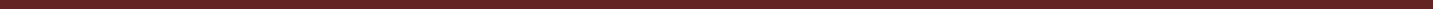 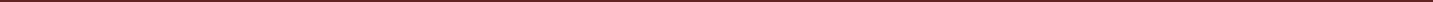 68PODER EXECUTIVO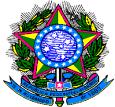 MINISTÉRIO DA EDUCAÇÃOFUNDAÇÃO UNIVERSIDADE FEDERAL DE RONDÔNIA – UNIRPRÓ-REITORIA DE PLANEJAMENTO-PROPLAN1.1.16 EXERCÍCIO PROVISÓRIOCONCEITO: O servidor para acompanhar cônjuge ou companheiro que foi deslocado para outro ponto do território nacional, para o exterior ou para o exercício de mandato eletivo dos Poderes Executivo e Legislativo pode requerer a concessão de licença não remunerada e por prazo indeterminado para acompanhá-lo. Em se tratando de deslocamento de servidor cujo cônjuge ou companheiro também seja servidor público civil ou militar, de qualquer do Poderes da União, dos Estados, do Distrito Federal e Municípios, poderá haver exercício provisório em órgão ou entidade da Administração Federal direta, autárquica ou fundacional, desde que para o exercício de atividade compatível com o seu cargo, sendo observados os requisitos estabelecidos na Orientação Normativa nº 05/2012/SEGEP para a concessão do exercício provisório: I - deslocamento do cônjuge do servidor para outro ponto do território nacional, ou para o exercício de mandato eletivo dos Poderes Executivo e Legislativo; II - exercício de atividade compatível com o seu cargo, e III - transitoriedade da situação que deu causa ao deslocamento do cônjuge.UNIDADE RESPONSÁVEL: Pró-Reitoria de Administração/Diretoria de Recursos HumanosLEGISLAÇÃO: Art. 84 da Lei nº 8.112/1990; Orientação Normativa nº 05/2012/SEGEPREQUISITOS PARA CONCESSÃO:Deslocamento do cônjuge ou companheiro, servidor público ou militar, de qualquer dos Poderes da União, dos Estados, do Distrito Federal e dos Municípios, no interesse da Administração ou para o exercício de mandato eletivo dos Poderes Executivo e Legislativo.Compatibilidade entre as atividades a serem exercidas com aquelas afetas ao cargo efetivo.Transitoriedade da situação que deu causa ao deslocamento do cônjuge.Anuência do órgão de origem e do órgão de destino.PROCEDIMENTOO servidor preenche formulário, acompanhado de cópia (autenticada ou conferida com original) da certidão de casamento ou da declaração de união estável firmada em cartório, ambos com data anterior ao deslocamento; do ato que determinou o deslocamento do cônjuge ou companheiro; documento atestando a compatibilidade entre as atividades a serem exercidas com aquelas afetas ao cargo efetivo; documento que comprove que o cônjuge ou companheiro que foi deslocado é servidor público ou militar, de qualquer dos Poderes da União, dos Estados, do Distrito Federal e dos Municípios; documento da instituição de destino com anuência para exercício provisório e protocola na Diretoria de Recursos Humanos-DRH.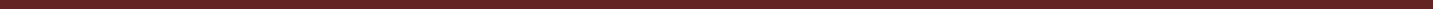 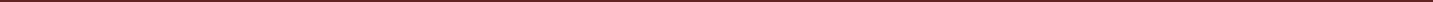 69PODER EXECUTIVO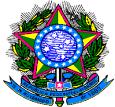 MINISTÉRIO DA EDUCAÇÃOFUNDAÇÃO UNIVERSIDADE FEDERAL DE RONDÔNIA – UNIRPRÓ-REITORIA DE PLANEJAMENTO-PROPLANA DRH envia a documentação à Pró-Reitoria de Administração-PRAD para formalização de processo.A PRAD formaliza processo e encaminha à DRH para instrução na forma da legislação vigente.A DRH instrui e encaminha o processo para manifestação do Conselho de Departamento Acadêmico de lotação do docente ou unidade de lotação do técnico-administrativo.O Chefe de Departamento junta ao processo a ata com manifestação do Conselho de Departamento e encaminha o processo ao Núcleo ou Câmpus.O Diretor do Núcleo ou Câmpus junta ao processo a ata com manifestação do Conselho de Núcleo/Câmpus e encaminha o processo à PROGRAD para conhecimento.Caso haja anuência nos conselhos de departamento e Câmpus/núcleo, a PROGRAD encaminha o processo à Reitoria para envio ao Ministério da Educação.A Reitoria encaminha o processo ao MEC para emissão de portaria de exercício provisório e publicação no Diário Oficial da União.O MEC emite a portaria e publica no DOU.Com a publicação no DOU, a CRD registra o exercício provisório no SIAPE.O processo retorna à UNIR para arquivo na pasta funcional do servidor.Em caso de indeferimento da solicitação, o processo retorna à Diretoria de Recursos Humanos para ciência do indeferimento ao interessado.Com a ciência do interessado, a DRH encaminha o processo à CRD para arquivo na pasta funcional do servidor.OBSERVAÇÕES:O exercício provisório deverá ser efetivado somente em órgãos ou entidades da Administração Federal direta, autárquica e fundacional.Caberá ao órgão ou entidade de destino apresentar o servidor ao órgão ou entidade de origem ao término do exercício provisório.O exercício provisório cessará, caso sobrevenha a desconstituição da entidade familiar ou na hipótese de o servidor deslocado retornar ao órgão de origem.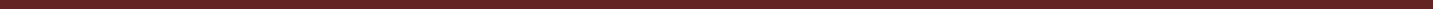 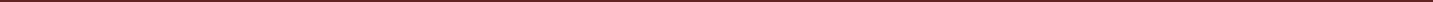 70PODER EXECUTIVO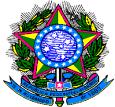 MINISTÉRIO DA EDUCAÇÃOFUNDAÇÃO UNIVERSIDADE FEDERAL DE RONDÔNIA – UNIRPRÓ-REITORIA DE PLANEJAMENTO-PROPLANPROCEDIMENTO 16 - EXERCÍCIO PROVISÓRIO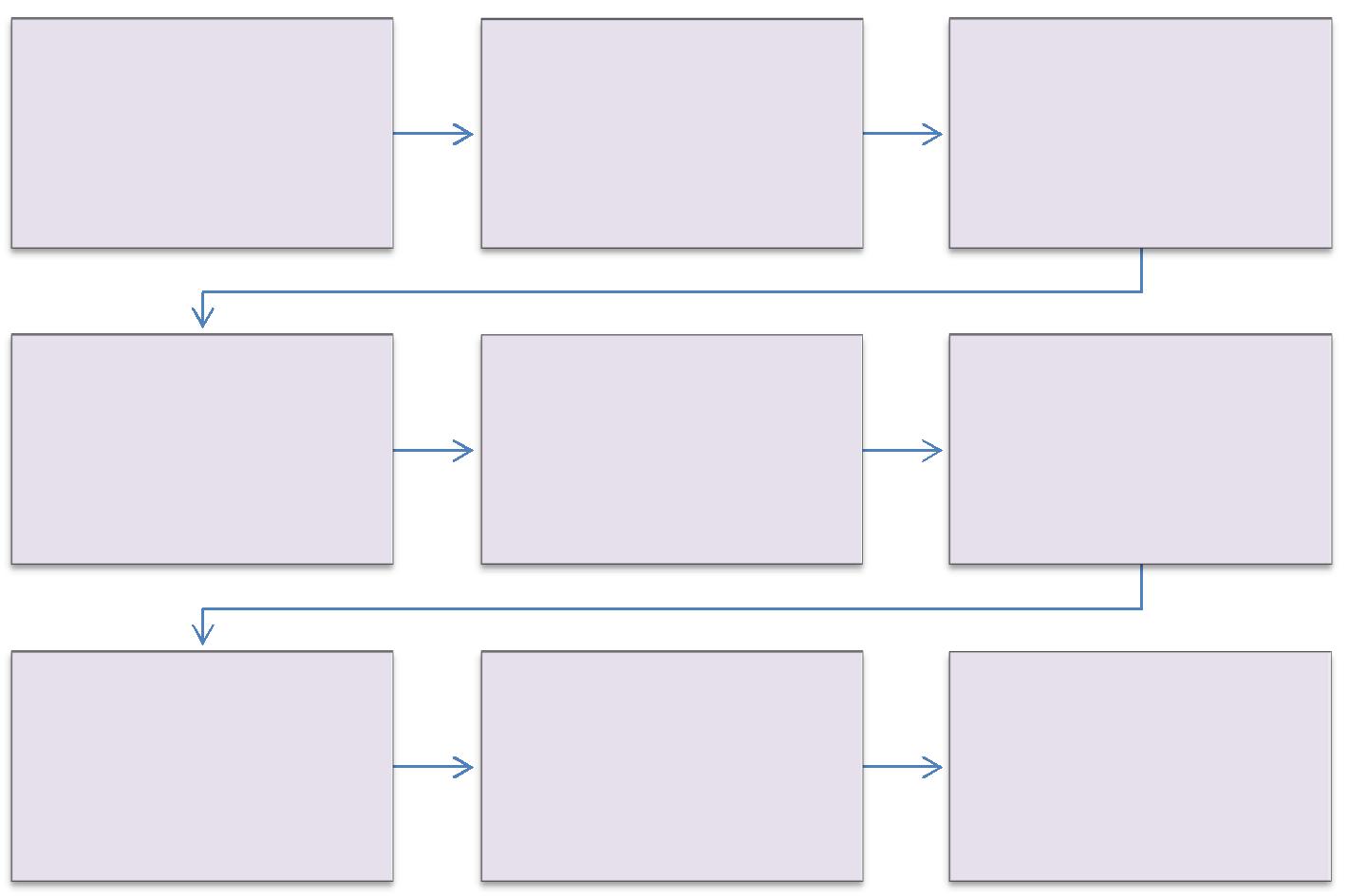 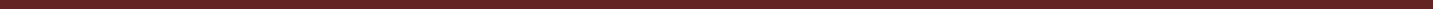 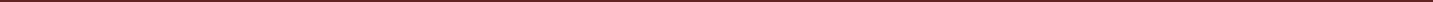 71PODER EXECUTIVO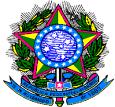 MINISTÉRIO DA EDUCAÇÃOFUNDAÇÃO UNIVERSIDADE FEDERAL DE RONDÔNIA – UNIRPRÓ-REITORIA DE PLANEJAMENTO-PROPLAN1.1.17 GRATIFICAÇÃO POR ENCARGO DE CURSO E CONCURSOCONCEITO: É a gratificação devida ao servidor quando atuar em caráter eventual como instrutor em curso de formação, de desenvolvimento ou de treinamento regularmente instituído no âmbito da administração pública federal; ou quando o servidor participar de banca examinadora ou de comissão de análise de currículos, fiscalizar, avaliar provas de exame vestibular ou de concurso público ou supervisionar essas atividades.UNIDADE RESPONSÁVEL: Pró-Reitoria de Administração/Diretoria de Recursos HumanosLEGISLAÇÃO: Art. 76-A da Lei 8112/90; Decreto nº 6.114/2007; Portaria nº 01/2014/SEGEP (Divulga o valor do menor e maior vencimento básico da Administração Pública Federal, para efeito de pagamento de Auxílio-Natalidade e para efeitos de pagamento da Gratificação por Encargo de Curso e Concurso – exercício 2014); Resolução nº 098/2011/CONSAD/UNIR; Portaria nº 810/2013/GR/UNIR, publicada no BS nº 84, de 12/09/2013, p. 8/11; Portaria nº 985/2013/GR/UNIR, publicada no BS nº 98 de 24/10/2013, p. 8; Portaria Conjunta nº 01/2013/PROGRAD/PROPLAN, publicada no BS nº 099 de 29/10/2013, p. 5/6; Portaria nº 127/2014/GR/UNIR, publicada no BS nº 11, de 06/02/2014, p. 7/10.REQUISITOS PARA CONCESSÃO:Atuação, em caráter eventual, como instrutor em curso de formação, de desenvolvimento ou de treinamento regularmente instituído no âmbito da administração pública federal; ou participar de banca examinadora ou de comissão de análise de currículos, fiscalizar ou avaliar provas de exame vestibular ou de concurso público, ou supervisionar essas atividades .PROCEDIMENTOO servidor preenche formulário, acompanhado da declaração de execução de atividades, declaração de compensação de carga horária trabalhada em curso ou concurso e declaração de execução de atividades já executadas no exercício, preenchida pelo chefe imediato e encaminha ao Núcleo ou Câmpus para autorização da despesa (custeio) pelo Diretor e formalização de processo.O Núcleo ou Câmpus encaminha o processo à Diretoria de Recursos Humanos (DRH) para instrução na forma da legislação vigente, declarando que autoriza lançamento da despesa no orçamento da Unidade para cobrir a despesa.A DRH instrui o processo e encaminha à Pró-Reitoria de Planejamento solicitando informação sobre disponibilidade orçamentária na unidade.A PROPLAN informa se há orçamento disponível para pagamento e restitui o processo à DRH.Em havendo orçamento, a DRH encaminha o processo à Coordenadoria de Folha, Encargos e Benefícios (CFEB) para pagamento.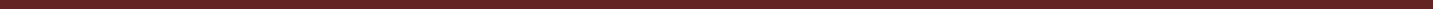 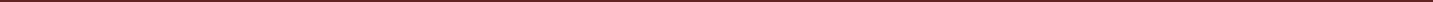 72PODER EXECUTIVO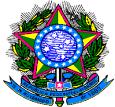 MINISTÉRIO DA EDUCAÇÃOFUNDAÇÃO UNIVERSIDADE FEDERAL DE RONDÔNIA – UNIRPRÓ-REITORIA DE PLANEJAMENTO-PROPLANA CFEB efetua o pagamento e restitui o processo à DRH para conhecimento e finalização.A DRH encaminha o processo à CRD para arquivo.PROCEDIMENTO 17 - GRATIFICAÇÃO POR ENCARGO DE CURSO E CONCURSO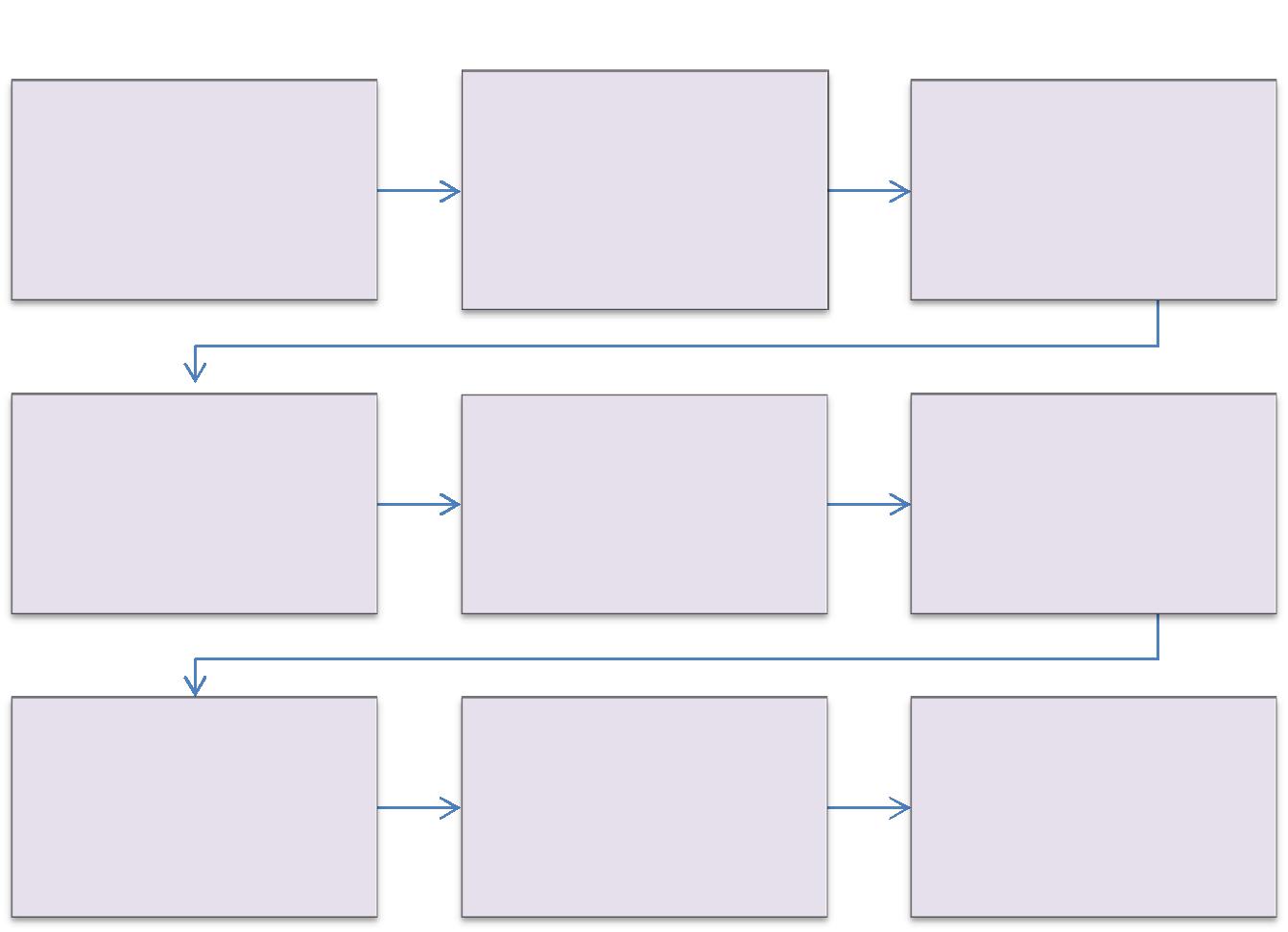 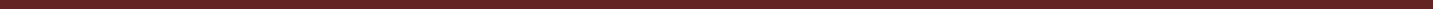 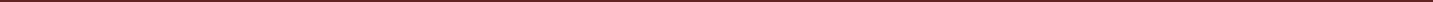 73PODER EXECUTIVO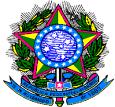 MINISTÉRIO DA EDUCAÇÃOFUNDAÇÃO UNIVERSIDADE FEDERAL DE RONDÔNIA – UNIRPRÓ-REITORIA DE PLANEJAMENTO-PROPLAN1.1.18 GRATIFICAÇÃO POR ENCARGO DE CURSO E CONCURSO – SERVIDOR FEDERAL OUTRA INSTITUIÇÃOCONCEITO: É a gratificação devida ao servidor quando atuar em caráter eventual como instrutor em curso de formação, de desenvolvimento ou de treinamento regularmente instituído no âmbito da administração pública federal; ou quando o servidor participar de banca examinadora ou de comissão de análise de currículos, fiscalizar ou avaliar provas de exame vestibular ou de concurso público, ou supervisionar essas atividades.UNIDADE RESPONSÁVEL: Pró-Reitoria de Administração/Diretoria de Recursos HumanosLEGISLAÇÃO: Art. 76-A da Lei 8112/90; Decreto nº 6.114/2007; Portaria nº 01/2014/SEGEP (Divulga o valor do menor e maior vencimento básico da Administração Pública Federal, para efeito de pagamento de Auxílio-Natalidade e para efeitos de pagamento da Gratificação por Encargo de Curso e Concurso – exercício 2014); Resolução nº 098/2011/CONSAD/UNIR; Portaria nº 810/2013/GR/UNIR, publicada no BS nº 84, de 12/09/2013, p. 8/11; Portaria nº 985/2013/GR/UNIR, publicada no BS nº 98 de 24/10/2013, p. 8; Portaria Conjunta nº 01/2013/PROGRAD/PROPLAN, publicada no BS nº 099 de 29/10/2013, p. 5/6; Portaria nº 127/2014/GR/UNIR, publicada no BS nº 11, de 06/02/2014, p. 7/10.REQUISITOS PARA CONCESSÃO:Atuação, em caráter eventual, como instrutor em curso de formação, de desenvolvimento ou de treinamento regularmente instituído no âmbito da administração pública federal; ou participar de banca examinadora ou de comissão de análise de currículos, fiscalizar ou avaliar provas de exame vestibular ou de concurso público, ou supervisionar essas atividades.PROCEDIMENTOO servidor preenche formulário, acompanhado da declaração de execução de atividades, declaração de compensação de carga horária trabalhada em curso ou concurso e declaração de execução de atividades já executadas no exercício, preenchida pelo chefe do Departamento Acadêmico ou unidade responsável pela atividade (concurso/treinamento) e encaminha ao Núcleo ou Câmpus para autorização da despesa (custeio) pelo Diretor e formalização de processo.O Núcleo ou Câmpus encaminha o processo à Diretoria de Recursos Humanos (DRH) para instrução na forma da legislação vigente, autorizando lançamento da despesa no orçamento da unidade.A DRH instrui o processo e encaminha à Pró-Reitoria de Planejamento solicitando informação sobre disponibilidade orçamentária e autorização de pagamento.A PROPLAN autoriza a despesa e encaminha à Diretoria de Orçamento, Finanças e Contabilidade (DIRCOF) para pagamento.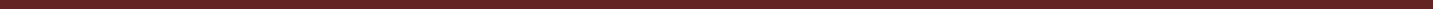 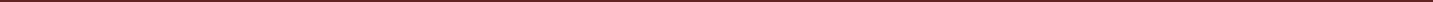 74PODER EXECUTIVO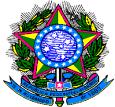 MINISTÉRIO DA EDUCAÇÃOFUNDAÇÃO UNIVERSIDADE FEDERAL DE RONDÔNIA – UNIRPRÓ-REITORIA DE PLANEJAMENTO-PROPLANA DIRCOF encaminha à Coordenadoria de Finanças (CFIN) para liquidação e pagamento.A CFIN efetua o pagamento e liquidação da despesa e encaminha o processo à Coordenadoria de Contabilidade (CCONT) para guarda e arquivamento.PROCEDIMENTO 18 - GRATIFICAÇÃO POR ENCARGO DE CURSO E CONCURSO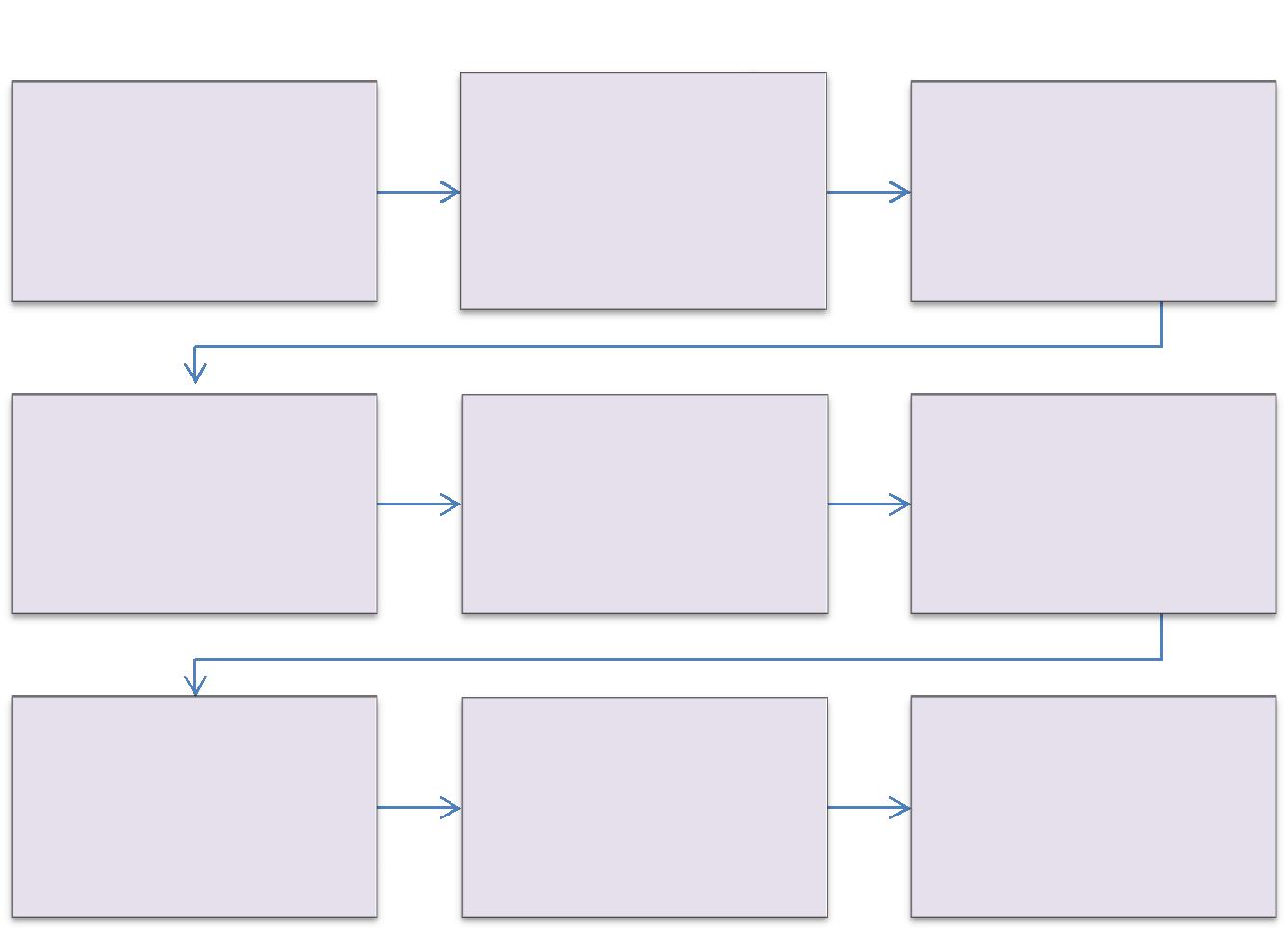 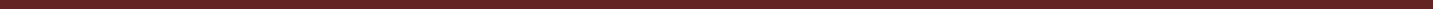 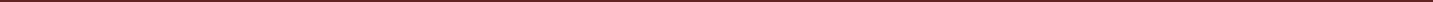 75PODER EXECUTIVO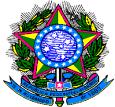 MINISTÉRIO DA EDUCAÇÃOFUNDAÇÃO UNIVERSIDADE FEDERAL DE RONDÔNIA – UNIRPRÓ-REITORIA DE PLANEJAMENTO-PROPLANFORMULÁRIO 15 - GRATIFICAÇÃO POR ENCARGO DE CURSO E CONCURSOIDENTIFICAÇÃO DO(A) SERVIDOR(A) Nome:Art. 76-A da Lei 8112/90; Decreto nº 6.114/2007; Portaria nº 01/2014/SEGEP (Divulga o valor do menor e maior vencimento básico da Administração Pública Federal, para efeito de pagamento de Auxílio-Natalidade e para efeitos de pagamento da Gratificação por Encargo de Curso e Concurso – exercício 2014); Resolução nº 098/2011/CONSAD/UNIR; Portaria nº 810/2013/GR/UNIR, publicada no BS nº 84, de 12/09/2013, p. 8/11; Portaria nº 985/2013/GR/UNIR, publicada no BS nº 98 de 24/10/2013, p. 8; Portaria Conjunta nº 01/2013/PROGRAD/PROPLAN, publicada no BS nº 099 de 29/10/2013, p. 5/6.3. REQUERIMENTORequer à Diretoria de Recursos Humanos pagamento de GRATIFICAÇÃO POR ENCARGO DE CURSO E CONCURSO, em função de ter desenvolvido atividades em caráter eventual, conforme declaração de execução de atividades e declaração de execução de atividades já executadas no exercício, preenchida pelo chefe imediato.Nestes termos,Pede deferimento.Local: __________________________	Data: _____/_____/______________________________Assinatura do(a) servidor(a)Observações:O servidor deverá anexar a este requerimento declaração de execução de atividades, declaração de compensação de carga horária trabalhada em curso ou concurso e declaração de execução de atividades já executadas no exercício, preenchida pelo chefe imediato.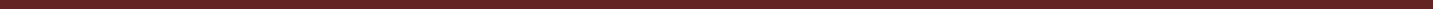 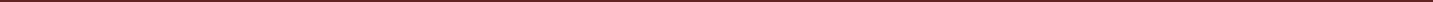 76PODER EXECUTIVO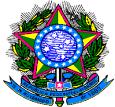 MINISTÉRIO DA EDUCAÇÃOFUNDAÇÃO UNIVERSIDADE FEDERAL DE RONDÔNIA – UNIRPRÓ-REITORIA DE PLANEJAMENTO-PROPLANFORMULÁRIO 16 - GRATIFICAÇÃO POR ENCARGO DE CURSO E CONCURSODECLARAÇÃO DE EXECUÇÃO DE ATIVIDADES(elaboração do servidor)_______________________________________________________________, matrícula SIAPE nº______________ ,do quadro de pessoal do _______________________________________________ , pela presente DECLARAÇÃO DE EXECUÇÃO DE ATIVIDADE,declaro ter participado, no ano em curso, das seguintes atividades relacionadas a______________________________________________________ __________________________________________________ previstas no Decreto Lei nº 6.114, de maio de 2007, da Presidência da República.Declaro, sob minha inteira responsabilidade, serem exatas e verdadeiras as informações aqui prestadas, sob pena de responsabilidades administrativas, civil e penal.______________, _____ de ___________ de _____.	Assinatura do(a) servidor(a)	Assinatura do chefe imediato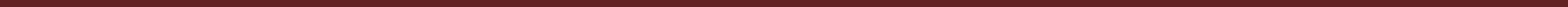 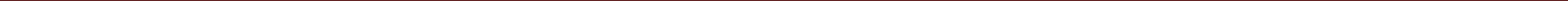 77PODER EXECUTIVO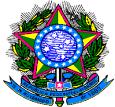 MINISTÉRIO DA EDUCAÇÃOFUNDAÇÃO UNIVERSIDADE FEDERAL DE RONDÔNIA – UNIRPRÓ-REITORIA DE PLANEJAMENTO-PROPLANFORMULÁRIO 17 - GRATIFICAÇÃO POR ENCARGO DE CURSO E CONCURSODECLARAÇÃO DE EXECUÇÃO DE ATIVIDADES JÁ EXECUTADAS NO EXERCÍCIO(PREENCHIDA PELO CHEFE IMEDIATO)____________________________________, pela presente DECLARAÇÃO DE EXECUÇÃO DE ATIVIDADE EXECUTADAS, declaro que o docente/servidor _________________________________ tem acumuladas as seguintes horas remuneradas em conformidade com o Decreto Lei nº 6.114, de maio de 2007, da Presidência da República.Declaro, sob minha inteira responsabilidade, serem exatas e verdadeiras as informações aqui prestadas, sob pena de responsabilidades administrativas, civil e penal.______________, _____ de ___________ de _____.	Assinatura do chefe imediato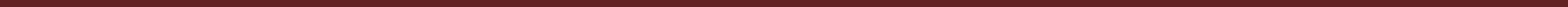 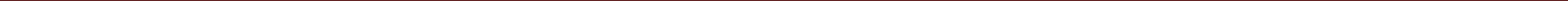 78PODER EXECUTIVO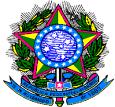 MINISTÉRIO DA EDUCAÇÃOFUNDAÇÃO UNIVERSIDADE FEDERAL DE RONDÔNIA – UNIRPRÓ-REITORIA DE PLANEJAMENTO-PROPLANFORMULÁRIO 18 - GRATIFICAÇÃO POR ENCARGO DE CURSO E CONCURSODECLARAÇÃO DE COMPENSAÇÃO DE CARGA HORÁRIA TRABALHADA EM CURSO OU CONCURSO(PREENCHIDA PELO SERVIDOR)_______________________________________________________________________________________,	SIAPE	nº	_____________,ocupante	do	cargo	_________________________________,	com	exercício	no(a)__________________________________________________________, DECLARA estar ciente de que as aulas trabalhadas em curso ou concurso, quando desempenhadas durante a jornada de trabalho, deverão ser compensadas no período máximo de 01 (um) ano, em conformidade com o Art. 76-A, § 2º da Lei 8112/90, c/c Art. 8º do Decreto Lei nº 6.114, de maio de 2007, da Presidência da República.___________, _______ de ________ de________.	Assinatura do(a) Servidor(a)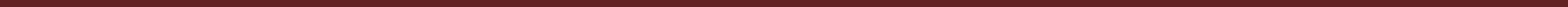 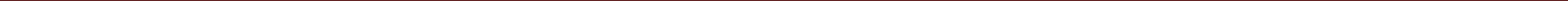 79PODER EXECUTIVO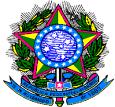 MINISTÉRIO DA EDUCAÇÃOFUNDAÇÃO UNIVERSIDADE FEDERAL DE RONDÔNIA – UNIRPRÓ-REITORIA DE PLANEJAMENTO-PROPLAN1.1.19 INCLUSÃO DE DEPENDENTE E/OU PESSOA DA FAMÍLIAUNIDADE RESPONSÁVEL: Pró-Reitoria de Administração/Diretoria de Recursos HumanosLEGISLAÇÃO: Lei nº 8.112/1990.REQUISITOS PARA INCLUSÃO:Apresentação da cópia da Certidão de Nascimento, CPF, Termo de Adoção ou de Guarda e Responsabilidade expedida pelo juízo competente (dependentes menores de idade) e RG, CPF, Certidão de Casamento ou Declaração de União Estável (cônjuge ou companheiro) para inclusão de dependente ou pessoa da família maior de idade.Apresentação de laudo médico, no caso de dependente excepcional com idade mental de até 07 (sete) anos incompletos.Apresentação de comprovante de matrícula em curso de graduação para dependentes na faixa etária de 21 até 24 anos.Poderão ser cadastrados como pessoa da família o cônjuge ou companheiro, os pais, o padrasto ou madrasta e enteado, ou dependente que viva a expensas do servidor, devidamente comprovado (Declaração de Imposto de Renda).PROCEDIMENTOO servidor preenche formulário, acompanhado de cópia (autenticada ou conferida com original) da Certidão de Nascimento, CPF, Termo de Adoção ou de Guarda e Responsabilidade expedida pelo juízo competente (dependentes menores de idade) e RG, CPF, Certidão de Casamento ou Declaração de União Estável (cônjuge ou companheiro), bem como comprovante de matrícula em curso de graduação para dependentes na faixa etária de 21 até 24 anos e protocola na Diretoria de Recursos Humanos-DRH.A DRH envia a documentação à Coordenação de Registros e Documentos-CRD para registro do dependente e/ou pessoa da família no SIAPE.A CRD efetiva o registro e arquiva a documentação na pasta funcional do servidor.OBSERVAÇÕES:Podem ser dependentes, para efeito do imposto sobre a renda: 1 - companheiro(a) com quem o contribuinte tenha filho ou viva há mais de 5 anos, ou cônjuge;2 - filho(a) ou enteado(a), até 21 anos de idade, ou, em qualquer idade, quando incapacitado física ou mentalmente para o trabalho;3 - filho(a) ou enteado(a), se ainda estiverem cursando estabelecimento de ensino superior ou escola técnica de segundo grau, até 24 anos de idade;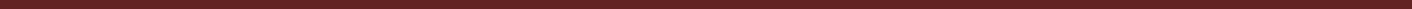 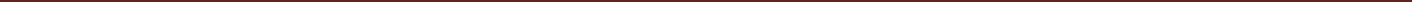 80PODER EXECUTIVO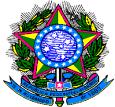 MINISTÉRIO DA EDUCAÇÃOFUNDAÇÃO UNIVERSIDADE FEDERAL DE RONDÔNIA – UNIRPRÓ-REITORIA DE PLANEJAMENTO-PROPLAN4 - irmão(ã), neto(a) ou bisneto(a), sem arrimo dos pais, de quem o contribuinte detenha a guarda judicial, até 21 anos, ou em qualquer idade, quando incapacitado física ou mentalmente para o trabalho;5 - irmão(ã), neto(a) ou bisneto(a), sem arrimo dos pais, com idade de 21 anos até 24 anos, se ainda estiver cursando estabelecimento de ensino superior ou escola técnica de segundo grau, desde que o contribuinte tenha detido sua guarda judicial até os 21 anos;6 - pais, avós e bisavós que, em 2013, tenham recebido rendimentos, tributáveis ou não, até R$ 19.645,32 (valor alterado anualmente);7 - menor pobre até 21 anos que o contribuinte crie e eduque e de quem detenha a guarda judicial;8 - pessoa absolutamente incapaz, da qual o contribuinte seja tutor ou curador.PROCEDIMENTO 19 - INCLUSÃO DE DEPENDENTE E/OU PESSOA DA FAMÍLIA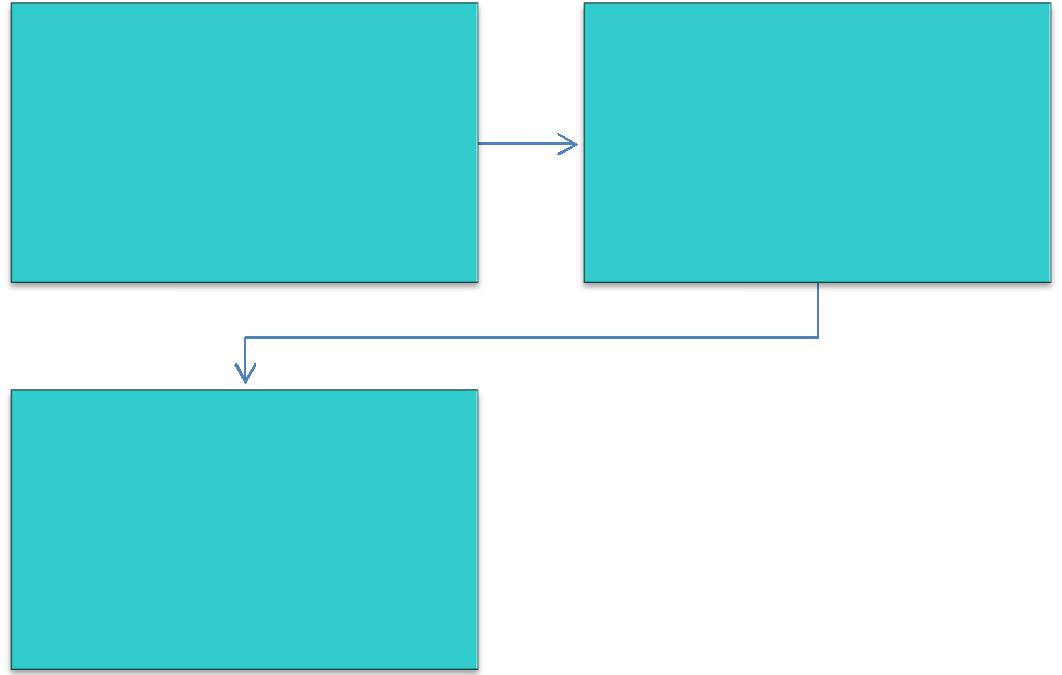 CRDRegistra no SIAPE e arquivadocumentação na pasta doservidor.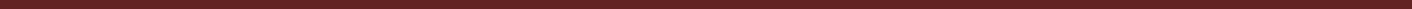 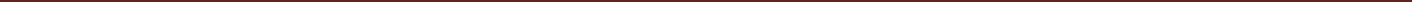 81PODER EXECUTIVO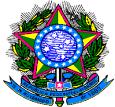 MINISTÉRIO DA EDUCAÇÃOFUNDAÇÃO UNIVERSIDADE FEDERAL DE RONDÔNIA – UNIRPRÓ-REITORIA DE PLANEJAMENTO-PROPLANFORMULÁRIO 19 - INCLUSÃO DE DEPENDENTE/PESSOA DA FAMÍLIA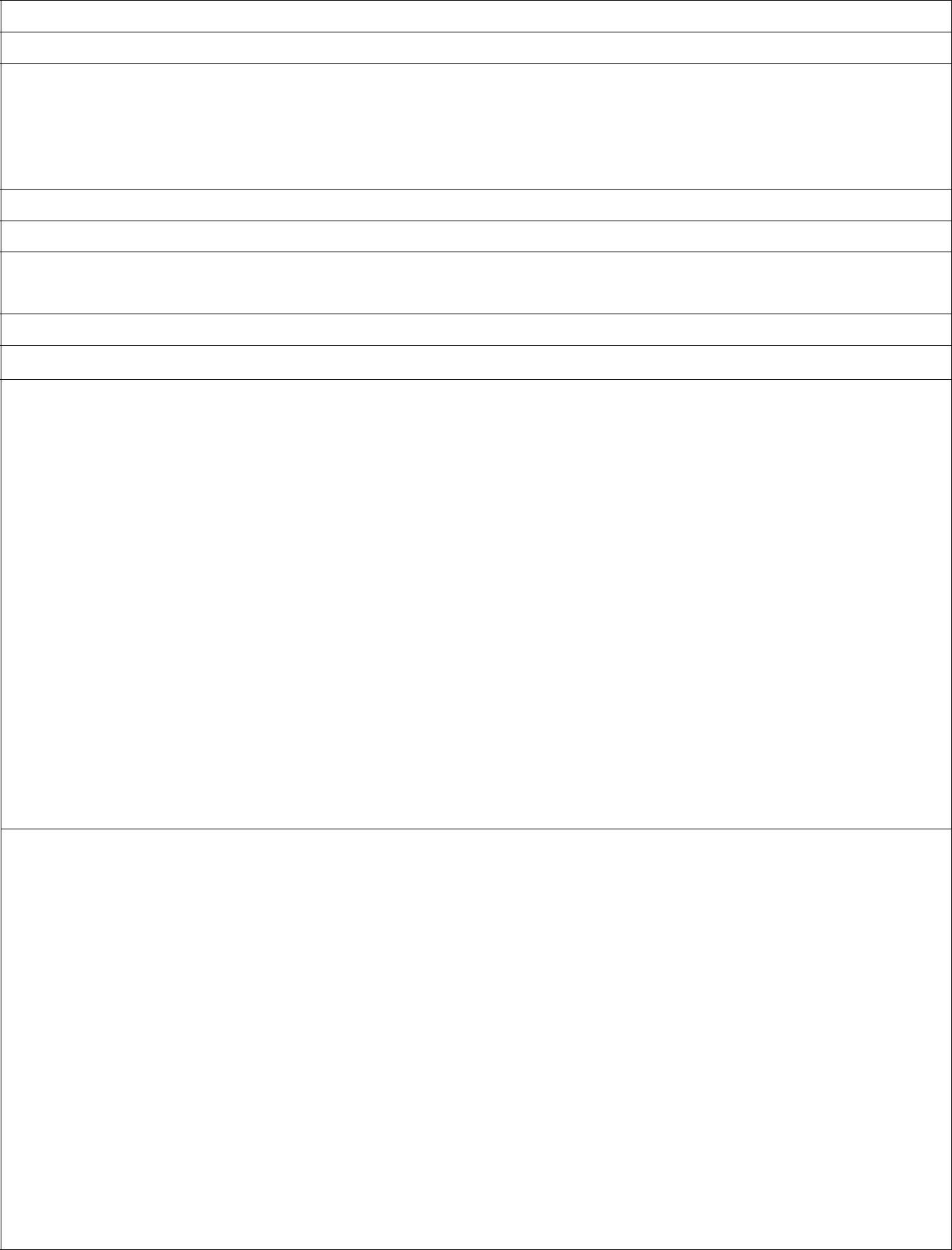 IDENTIFICAÇÃO DO(A) SERVIDOR(A) Nome:2. FUNDAMENTAÇÃO LEGAL:Auxílio Natalidade: Art. 196 da Lei nº 8.112/90Auxílio Pré-Escolar: Decreto nº 977/19933. REQUERIMENTOAPE= Auxílio Pré-EscolarIR= Imposto de RendaAN= Auxílio-NatalidadePF=Pessoa da FamíliaInformações sobre o cônjuge ou companheiro(a)Nome: ..........................................................................................................................Servidor(a) público(a) federal em outro órgão?	(	) Sim	(	) Não	Qual? .........O cônjuge ou companheiro(a) sendo também servidor(a) público federal, quem_________________________Assinatura do(a) servidor(a)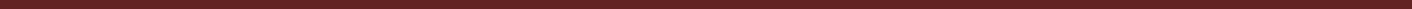 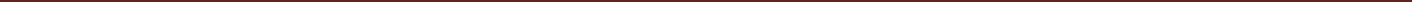 82PODER EXECUTIVO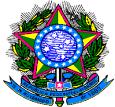 MINISTÉRIO DA EDUCAÇÃOFUNDAÇÃO UNIVERSIDADE FEDERAL DE RONDÔNIA – UNIRPRÓ-REITORIA DE PLANEJAMENTO-PROPLAN1.1.20 LICENÇA PARA ATIVIDADE POLÍTICA – COM REMUNERAÇÃOCONCEITO: Licença concedida ao servidor após registro da candidatura na Justiça Eleitoral para concorrer a cargo eletivo municipal, estadual ou federal.UNIDADE RESPONSÁVEL: Pró-Reitoria de Administração/Diretoria de Recursos HumanosLEGISLAÇÃO: Arts. 86, 103, inciso III, Art. 20, § 5º da Lei nº 8.112/1990; Nota Informativa nº 140/2013/CGNOR/DENOP/SEGEP/MPREQUISITOS PARA CONCESSÃO:Registro da candidatura comprovado por certidão emitida pelo Juiz Eleitoral, e as localidades onde não houver Juízo, por jornal oficial.PROCEDIMENTOO servidor preenche o requerimento, acompanhado de certidão emitida pelo Juiz Eleitoral, e as localidades onde não houver Juízo, por jornal oficial e protocola na Diretoria de Recursos Humanos (DRH).A DRH envia a documentação à Pró-Reitoria de Administração (PRAD) para formalização de processo.A PRAD formaliza processo e encaminha à DRH para instrução na forma da legislação vigente.A DRH faz a instrução e encaminha o processo à Reitoria para emissão de portaria.Expedida a Portaria, publica-se no Diário Oficial da União.A Reitoria encaminha o processo à Coordenadoria de Registro e Documentos (CRD) para os registros no sistema SIAPE.A CRD faz o registro e arquiva o processo com cópia da portaria na Pasta Funcional do interessado.OBSERVAÇÕES:Durante o período que mediar entre a escolha do servidor em convenção partidária, como candidato a cargo eletivo e a véspera do registro de sua candidatura perante a Justiça Eleitoral, será concedida licença ao servidor sem remuneração.O servidor em licença para atividade política ou afastado de seu cargo efetivo para o exercício de mandato eletivo não fará jus à percepção do auxílio-alimentação, uma vez que este não se encontra efetivamente em exercício nasatividades do cargo. (Nota Informativa nº 140/2013/CGNOR/DENOP/SEGEP/MP)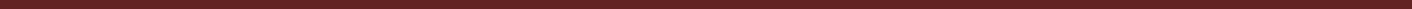 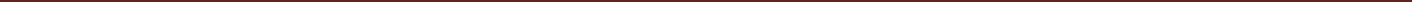 83PODER EXECUTIVO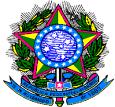 MINISTÉRIO DA EDUCAÇÃOFUNDAÇÃO UNIVERSIDADE FEDERAL DE RONDÔNIA – UNIRPRÓ-REITORIA DE PLANEJAMENTO-PROPLANO servidor que esteja usufruindo licença para atividade política ou esteja afastado do cargo efetivo para o exercício de mandato eletivo não fará jus à percepção do adicional de insalubridade ou periculosidade, uma vez que este se encontra afastado do local ou atividade que deu origem à concessão. (Nota Informativa nº 140/2013/CGNOR/DENOP/SEGEP/MP)A partir do registro da candidatura e até o décimo dia seguinte ao da eleição, o servidor fará jus à licença, assegurado os vencimentos do cargo efetivo, somente pelo período de três meses.O servidor que candidato a cargo eletivo na localidade onde desempenha suas funções e que exerça cargo de direção, chefia, assessoramento, arrecadação ou fiscalização, dele será afastado, a partir do dia imediato ao do registro de sua candidatura perante a Justiça Eleitoral, até o décimo dia seguinte ao do pleito.O período de Licença para Atividade Política, com remuneração, contar-se-á apenas para fins de aposentadoria e disponibilidade e, sem remuneração, não será contado para nenhum fim.Ao servidor em estágio probatório poderá ser concedida a licença para atividade política, ficando o estágio probatório suspenso durante a licença, e será retomado a partir do término do impedimento.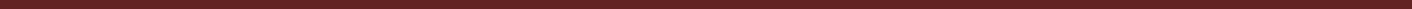 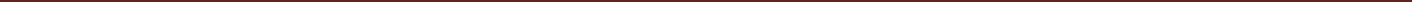 84PODER EXECUTIVO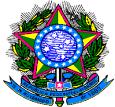 MINISTÉRIO DA EDUCAÇÃOFUNDAÇÃO UNIVERSIDADE FEDERAL DE RONDÔNIA – UNIRPRÓ-REITORIA DE PLANEJAMENTO-PROPLANPROCEDIMENTO 20 - PROCEDIMENTO LICENÇA PARA ATIVIDADE POLÍTICA – COM REMUNERAÇÃO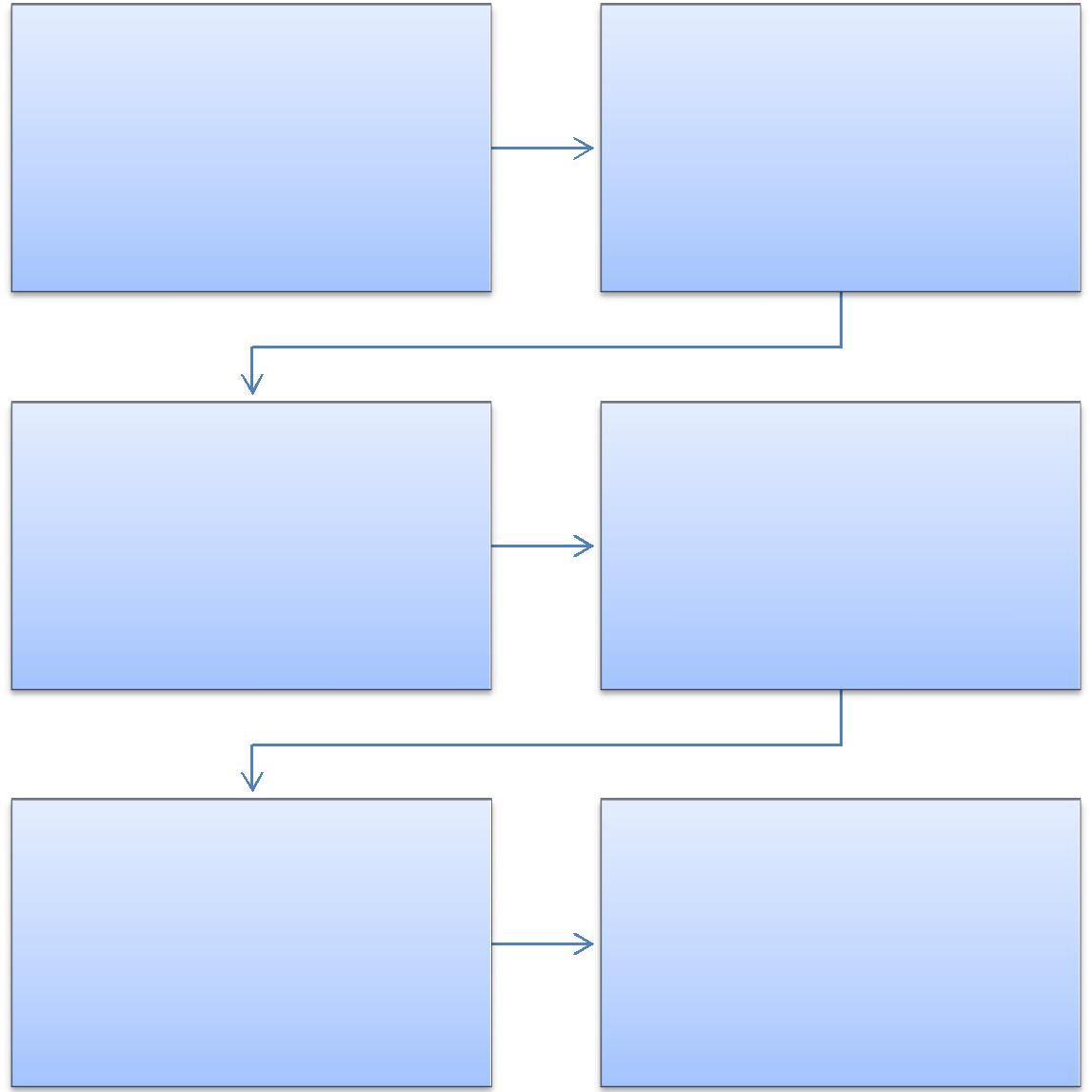 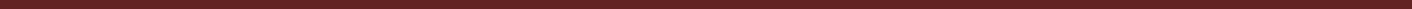 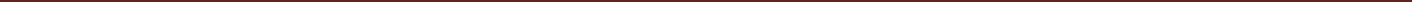 85PODER EXECUTIVO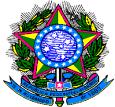 MINISTÉRIO DA EDUCAÇÃOFUNDAÇÃO UNIVERSIDADE FEDERAL DE RONDÔNIA – UNIRPRÓ-REITORIA DE PLANEJAMENTO-PROPLANFORMULÁRIO 20 - LICENÇA PARA ATIVIDADE POLÍTICA – COM REMUNERAÇÃOIDENTIFICAÇÃO DO(A) SERVIDOR(A) Nome:FUNDAMENTAÇÃO LEGAL: Art. 86, § 2º da Lei nº 8.112/1990REQUERIMENTORequer à Diretoria de Recursos Humanos a concessão de LICENÇA PARA ATIVIDADE POLÍTICA – COM REMUNERAÇÃO, conforme documentação anexa.Nestes termos,Pede deferimento.Local: __________________________	Data: _____/_____/______________________________Assinatura do(a) servidor(a)Observações:Preencher requerimento, acompanhado de certidão emitida pelo Juiz Eleitoral, e as localidades onde não houver Juízo, por jornal oficial.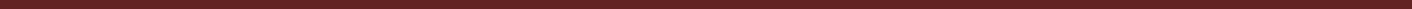 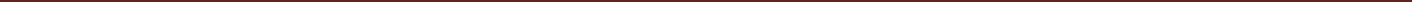 86PODER EXECUTIVO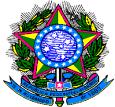 MINISTÉRIO DA EDUCAÇÃOFUNDAÇÃO UNIVERSIDADE FEDERAL DE RONDÔNIA – UNIRPRÓ-REITORIA DE PLANEJAMENTO-PROPLAN1.1.21 LICENÇA PARA TRATAR DE INTERESSES PARTICULARES – SEM REMUNERAÇÃOCONCEITO: Poderá ser concedida ao servidor ocupante de cargo efetivo, desde que não esteja em estágio probatório, licença para o trato de assuntos particulares, a critério da Administração, por um período de até três anos consecutivos, incluindo eventuais prorrogações, podendo ser interrompida a qualquer tempo, a pedido do servidor, ou por necessidade do serviço.UNIDADE RESPONSÁVEL: Pró-Reitoria de Administração/Diretoria de Recursos HumanosLEGISLAÇÃO: Arts. 91 e 183 da Lei 8112/90; Portaria Normativa nº 04/2012/SEGEP, Nota Informativa nº 360/2011/CGNOR/DENOP/SRH/MP, Orientação Normativa nº 03/2002/SRH.REQUISITOS PARA CONCESSÃO:Apresentação de requerimento, acompanhado de declaração de nada consta e com anuência do chefe imediato.PROCEDIMENTOO servidor preenche requerimento, acompanhado de declaração de nada consta das unidades administrativas e acadêmicas e encaminha ao chefe imediato.O chefe imediato se manifesta, autorizando ou não a concessão da licença.Caso haja anuência, o chefe imediato do servidor encaminha a documentação à Diretoria de Recursos Humanos.A DRH solicita à PRAD formalização de processo.A PRAD formaliza processo e encaminha à DRH para instrução na forma da legislação vigente.A DRH instrui o processo e encaminha à Pró-Reitoria de Administração (PRAD) para manifestação, no caso de servidor técnico-administrativo ou à Pró-Reitoria de Graduação (PROGRAD) (docentes).Caso haja indeferimento, o processo será encaminhado à DRH para ciência ao interessado.Caso haja manifestação favorável, o processo será encaminhado à Reitoria para emissão de portaria.Expedida a Portaria, publica-se no Boletim de Serviço e encaminha-se o processo à Coordenadoria de Registro e Documentos (CRD) para registro no sistema SIAPE e arquivamento do processo com cópia da portaria na Pasta Funcional do interessado.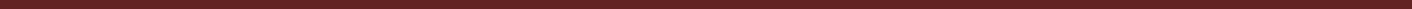 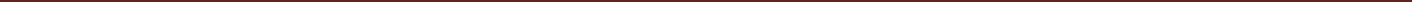 87PODER EXECUTIVO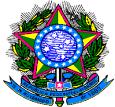 MINISTÉRIO DA EDUCAÇÃOFUNDAÇÃO UNIVERSIDADE FEDERAL DE RONDÔNIA – UNIRPRÓ-REITORIA DE PLANEJAMENTO-PROPLANOBSERVAÇÕES:O servidor deverá permanecer em exercício até a data do início da licença.A qualquer momento, desde que a pedido do servidor ou no interesse do serviço, poderá ser interrompido o período de licença.Para fins de concessão de nova licença da espécie, o servidor terá que permanecer em exercício na Administração Pública Federal por, no mínimo, igual período ao que esteve usufruindo a referida licença.O total de licenças para tratar de assuntos particulares não poderá ultrapassar seis anos, considerando toda a vida funcional do servidor.Não poderá ser concedida licença para tratar de interesses particulares a servidor que esteja em estágio probatório.O servidor que esteja usufruindo a licença para tratar de interesses particulares observará os deveres, impedimentos e vedações previstos no regime jurídico único e a legislação aplicável ao conflito de interesses.O período de licença para tratar de interesse particular não é computado para nenhum fim, salvo se houver contribuição à Previdência Social, quando poderá ser considerado para fins de aposentadoria (Nota Informativa nº 360/2011/CGNOR/DENOP/SRH/MP).Para fins de percepção dos benefícios do Plano de Seguridade Social do Servidor Público – PSS, ainda que licenciado, o servidor deverá recolher a contribuição sobre a remuneração do mês de competência, de acordo com o que preceitua o art. 183, da Lei nº 8.112, de 1990, bem como a Orientação Normativa nº 03/2002/SRH.Será assegurada ao servidor licenciado ou afastado sem remuneração a manutenção da vinculação ao regime do Plano de Seguridade Social do Servidor Público, mediante o recolhimento mensal da respectiva contribuição, no mesmo percentual devido pelos servidores em atividade, incidente sobre a remuneração total do cargo a que faz jus no exercício de suas atribuições, computando-se, para esse efeito, inclusive, as vantagens pessoais.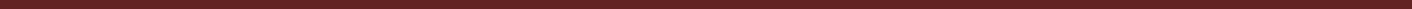 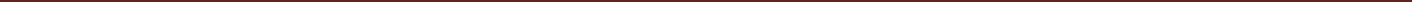 88PODER EXECUTIVO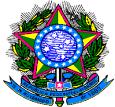 MINISTÉRIO DA EDUCAÇÃOFUNDAÇÃO UNIVERSIDADE FEDERAL DE RONDÔNIA – UNIRPRÓ-REITORIA DE PLANEJAMENTO-PROPLANPROCEDIMENTO 21 - LICENÇA PARA TRATAR DE INTERESSES PARTICULARES – SEM REMUNERAÇÃO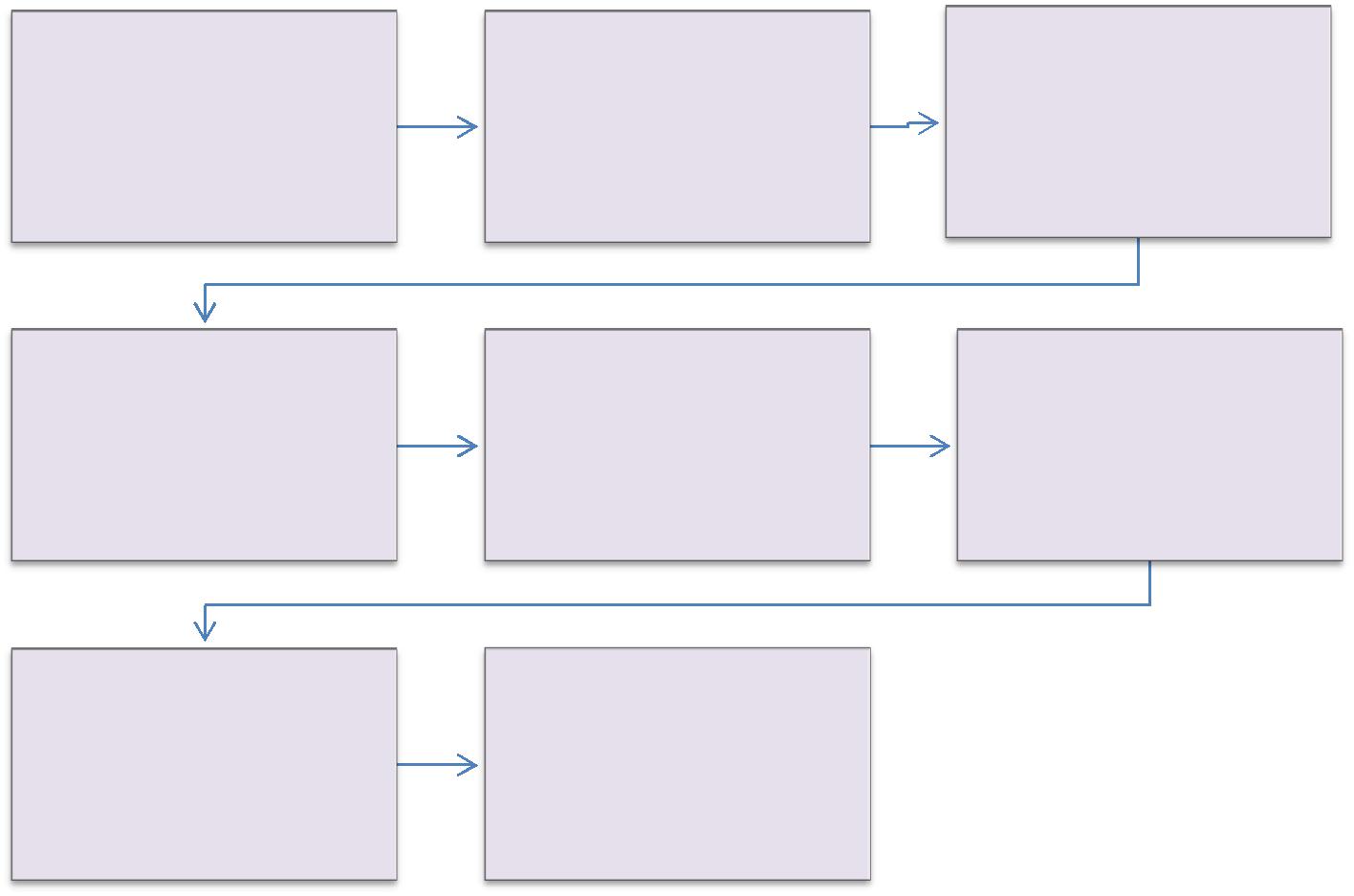 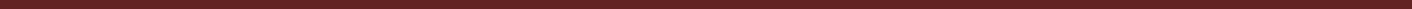 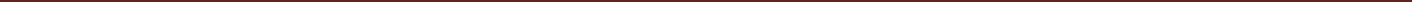 89PODER EXECUTIVO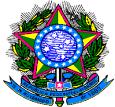 MINISTÉRIO DA EDUCAÇÃOFUNDAÇÃO UNIVERSIDADE FEDERAL DE RONDÔNIA – UNIRPRÓ-REITORIA DE PLANEJAMENTO-PROPLANFORMULÁRIO 21 - LICENÇA PARA TRATAR DE INTERESSESPARTICULARES – SEM REMUNERAÇÃOIDENTIFICAÇÃO DO(A) SERVIDOR(A) Nome:FUNDAMENTAÇÃO LEGAL: Art. 91 da Lei nº 8.112/1990REQUERIMENTORequer  a	concessão	de	LICENÇA	PARA	TRATAR	DE	INTERESSESPARTICULARES	–	SEM	REMUNERAÇÃO	no	período	de_____________________ a __________________.Declaro que não constam pendências nas unidades administrativas e acadêmicas, conforme declaração de nada consta, anexa.Nestes termos,Pede deferimento.Local: __________________________	Data: _____/_____/______________________________Assinatura do(a) servidor(a)À DRH,Autorizo	o	usufruto	da	LICENÇA	PARA	TRATAR	DE	INTERESSESPARTICULARES	–	SEM	REMUNERAÇÃO	no	período	de_____________________ a __________________Local: __________________________	Data: _____/_____/______________________________________Assinatura e Carimbo do chefe imediatoObservações:Preencher requerimento, acompanhado de declaração de nada consta das unidades administrativas e acadêmicas.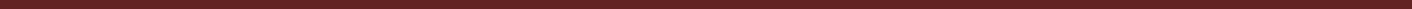 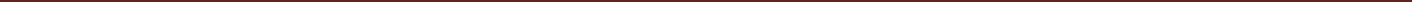 90PODER EXECUTIVO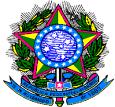 MINISTÉRIO DA EDUCAÇÃOFUNDAÇÃO UNIVERSIDADE FEDERAL DE RONDÔNIA – UNIRPRÓ-REITORIA DE PLANEJAMENTO-PROPLANFORMULÁRIO 22 - LICENÇA PARA TRATAR DE INTERESSESPARTICULARES – SEM REMUNERAÇÃOD E C L A R A Ç Ã O – NADA CONSTA(O formulário NADA CONSTA tem validade de 01 (um) mês a partir da data que foi solicitado.)Declaro que o (a) servidor (a) ________________________________________________________, ocupante do Cargo de ___________________________, SIAPE nº. ______________, lotado no _____________________________ Campus ________________________, portador (a) do RG____________ e do CPF: ________________, relativo à respectiva unidade, no que diz respeito a pendências, se enquadra na situação assinalada, conforme os quadros abaixo:DIRCOF Data ______/______/______(  ) Não constam pendências(  ) Consta(m) a(s) seguinte(s) pendência(s):_____________________________________________________________________________________Assinatura e carimboCOORDENAÇÃO DE PATRIMÔNIO Data ______/______/______(  ) Não constam pendências(  ) Consta(m) a(s) seguinte(s) pendência(s):_____________________________________________________________________________________Assinatura e carimboCFEB Data ______/______/______(  ) Não constam pendências(  ) Consta(m) a(s) seguinte(s) pendência(s):_____________________________________________________________________________________Assinatura e carimboSCDP	Data	______/______/______(  ) Não constam pendências(	)	Consta(m)	a(s)	seguinte(s)	pendência(s):_____________________________________________________________________________________Assinatura e carimboCOMISSÃO DE PROCESSO ADMINISTRATIVO E DISCIPLINAR Data ______/______/______(  ) Não constam pendências(  ) Consta(m) a(s) seguinte(s) pendência(s):_____________________________________________________________________________________Assinatura e carimboDIRCA/SERCAData _____/_____/_____(  ) Não constam pendências(  ) Consta(m) a(s) seguinte(s) pendência(s):_____________________________________________________________________________________Assinatura e carimboBIBLIOTECA/SETORIAL	Data ____/____/____(  ) Não constam pendências(  ) Consta(m) a(s) seguinte(s) pendência(s):_____________________________________________________________________________________Assinatura e carimboCSG CAMPI	Data ____/____/_____(  ) Não constam pendências(  )Consta(m) a(s) seguinte(s) pendência(s):____________________________________________________________________________________Assinatura e carimbo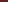 PODER EXECUTIVO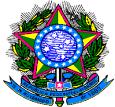 MINISTÉRIO DA EDUCAÇÃOFUNDAÇÃO UNIVERSIDADE FEDERAL DE RONDÔNIA – UNIRPRÓ-REITORIA DE PLANEJAMENTO-PROPLAN1.1.22 LICENÇA POR MOTIVO DE AFASTAMENTO DO CÔNJUGE OU COMPANHEIRO - EXERCÍCIO PROVISÓRIOCONCEITO: O servidor para acompanhar cônjuge ou companheiro que foi deslocado para outro ponto do território nacional, para o exterior ou para o exercício de mandato eletivo dos Poderes Executivo e Legislativo pode requerer a concessão de licença não remunerada e por prazo indeterminado para acompanhá-lo. Em se tratando de deslocamento de servidor cujo cônjuge ou companheiro também seja servidor público civil ou militar, de qualquer do Poderes da União, dos Estados, do Distrito Federal e Municípios, poderá haver exercício provisório em órgão ou entidade da Administração Federal direta, autárquica ou fundacional, desde que para o exercício de atividade compatível com o seu cargo, sendo observados os requisitos estabelecidos na Orientação Normativa nº 05/2012/SEGEP para a concessão do exercício provisório: I - deslocamento do cônjuge do servidor para outro ponto do território nacional, ou para o exercício de mandato eletivo dos Poderes Executivo e Legislativo; II - exercício de atividade compatível com o seu cargo, e III - transitoriedade da situação que deu causa ao deslocamento do cônjuge.UNIDADE RESPONSÁVEL: Pró-Reitoria de Administração/Diretoria de Recursos HumanosLEGISLAÇÃO: Art. 84 da Lei nº 8.112/1990; Orientação Normativa nº 05/2012/SEGEPREQUISITOS PARA CONCESSÃO:Deslocamento do cônjuge ou companheiro, servidor público ou militar, de qualquer dos Poderes da União, dos Estados, do Distrito Federal e dos Municípios, no interesse da Administração ou para o exercício de mandato eletivo dos Poderes Executivo e Legislativo.Compatibilidade entre as atividades a serem exercidas com aquelas afetas ao cargo efetivo.Transitoriedade da situação que deu causa ao deslocamento do cônjuge.Anuência do órgão de origem e do órgão de destino.PROCEDIMENTOO servidor preenche formulário, acompanhado de cópia (autenticada ou conferida com original) da certidão de casamento ou da declaração de união estável firmada em cartório, ambos com data anterior ao deslocamento; do ato que determinou o deslocamento do cônjuge ou companheiro; documento atestando a compatibilidade entre as atividades a serem exercidas com aquelas afetas ao cargo efetivo; documento que comprove que o cônjuge ou companheiro que foi deslocado é servidor público ou militar, de qualquer dos Poderes da União, dos Estados, do Distrito Federal e dos Municípios; documento da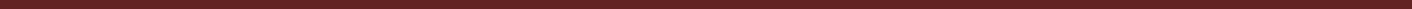 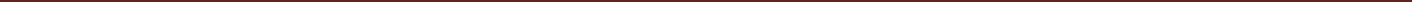 92PODER EXECUTIVO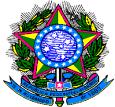 MINISTÉRIO DA EDUCAÇÃOFUNDAÇÃO UNIVERSIDADE FEDERAL DE RONDÔNIA – UNIRPRÓ-REITORIA DE PLANEJAMENTO-PROPLANinstituição de destino com anuência para exercício provisório e protocola na Diretoria de Recursos Humanos (DRH).A DRH envia a documentação à Pró-Reitoria de Administração (PRAD) para formalização de processo.A PRAD formaliza processo e encaminha à DRH para instrução na forma da legislação vigente.A DRH instrui e encaminha o processo para manifestação do Conselho de Departamento Acadêmico de lotação do docente ou unidade de lotação do técnico-administrativo.O Chefe de Departamento junta ao processo a ata com manifestação do Conselho de Departamento e encaminha o processo ao Núcleo ou Câmpus.O Diretor do Núcleo ou Câmpus junta ao processo a ata com manifestação do Conselho de Núcleo/Câmpus e encaminha o processo à PROGRAD para conhecimento.Caso haja anuência nos conselhos de departamento e Câmpus/núcleo, a PROGRAD encaminha o processo à Reitoria para envio ao Ministério da Educação.A Reitoria encaminha o processo ao MEC para emissão de portaria de exercício provisório e publicação no Diário Oficial da União.O MEC emite a portaria e publica no DOU.Com a publicação no DOU, a CRD registra o exercício provisório no SIAPE.O processo retorna à UNIR para arquivo na pasta funcional do servidor.Em caso de indeferimento da solicitação, o processo retorna à Diretoria de Recursos Humanos para ciência do indeferimento ao interessado.Com a ciência do interessado, a DRH encaminha o processo à CRD para arquivo na pasta funcional do servidor.OBSERVAÇÕES:O exercício provisório deverá ser efetivado somente em órgãos ou entidades da Administração Federal direta, autárquica e fundacional.Caberá ao órgão ou entidade de destino apresentar o servidor ao órgão ou entidade de origem ao término do exercício provisório.O exercício provisório cessará, caso sobrevenha a desconstituição da entidade familiar ou na hipótese de o servidor deslocado retornar ao órgão de origem.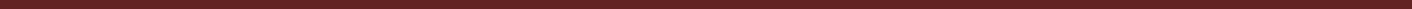 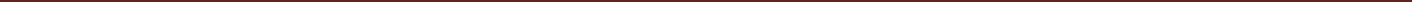 93PODER EXECUTIVO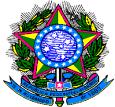 MINISTÉRIO DA EDUCAÇÃOFUNDAÇÃO UNIVERSIDADE FEDERAL DE RONDÔNIA – UNIRPRÓ-REITORIA DE PLANEJAMENTO-PROPLANPROCEDIMENTO 22 - LICENÇA POR MOTIVO DE AFASTAMENTO DO CÔNJUGE OU COMPANHEIRO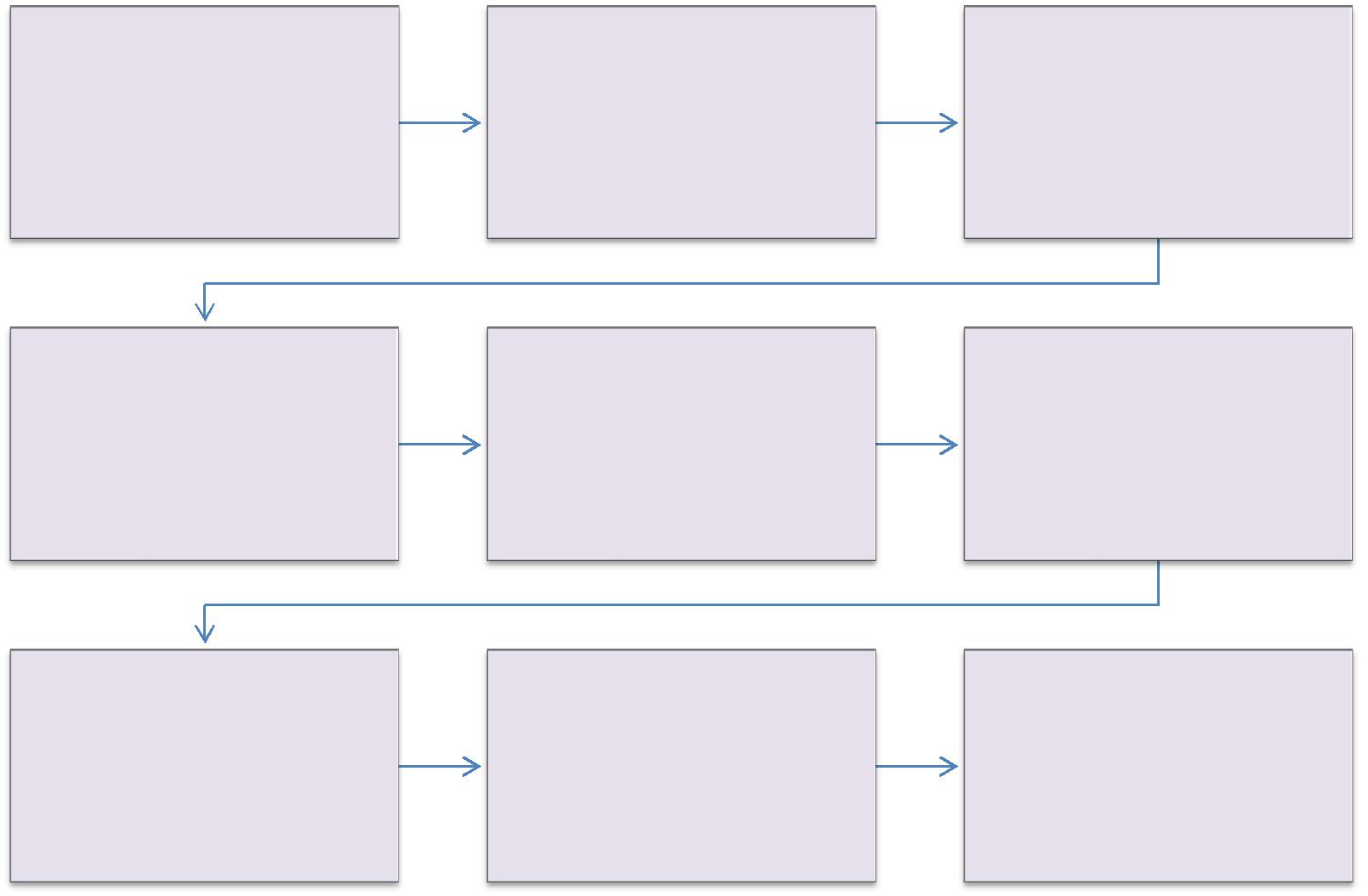 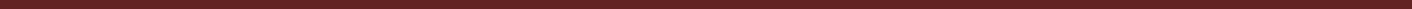 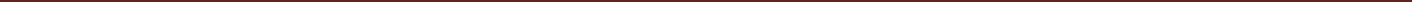 94PODER EXECUTIVO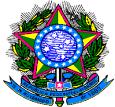 MINISTÉRIO DA EDUCAÇÃOFUNDAÇÃO UNIVERSIDADE FEDERAL DE RONDÔNIA – UNIRPRÓ-REITORIA DE PLANEJAMENTO-PROPLANFORMULÁRIO 23 - LICENÇA POR MOTIVO DE AFASTAMENTO DO CÔNJUGE OU COMPANHEIRO EXERCÍCIO PROVISÓRIOIDENTIFICAÇÃO DO(A) SERVIDOR(A) Nome:2. FUNDAMENTAÇÃO LEGAL:Art. 84 da Lei 8112/90; Orientação Normativa nº 05/2012/SEGEP3. REQUERIMENTORequer à Diretoria de Recursos Humanos EXERCÍCIO PROVISÓRIO no______________________________, conforme anuência daquela instituição contida no Ofício nº _____ de _____/_____/______, em razão do deslocamento do cônjuge ou companheiro para _________________________, conforme teor da Portaria nº _____, de ____/______/_____, publicada no DOU nº____, seção 2, de____/_____/_______.Nestes termos,Pede deferimento.Local: __________________________	Data: _____/_____/______________________________Assinatura do(a) servidor(a)Observações:O servidor deverá apresentar requerimento, acompanhado de cópia (autenticada ou conferida com original) da certidão de casamento ou da declaração de união estável firmada em cartório, ambos com data anterior ao deslocamento; do ato que determinou o deslocamento do cônjuge ou companheiro; documento atestando a compatibilidade entre as atividades a serem exercidas com aquelas afetas ao cargo efetivo; documento que comprove que o cônjuge ou companheiro que foi deslocado é servidor público ou militar, de qualquer dos Poderes da União, dos Estados, do Distrito Federal e dos Municípios; documento da instituição de destino com anuência para exercício provisório.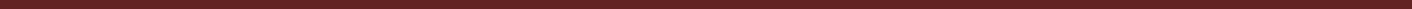 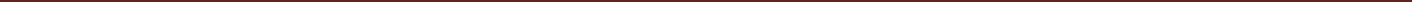 95PODER EXECUTIVO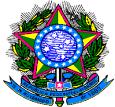 MINISTÉRIO DA EDUCAÇÃOFUNDAÇÃO UNIVERSIDADE FEDERAL DE RONDÔNIA – UNIRPRÓ-REITORIA DE PLANEJAMENTO-PROPLAN1.1.23 ABONO DE PERMANÊNCIACONCEITO: Incentivo pago ao servidor que opte em permanecer em atividade após ter completado as exigências para aposentadoria voluntária, no valor equivalente à sua contribuição previdenciária até completar as exigências para aposentadoria compulsória.UNIDADE RESPONSÁVEL: Pró-Reitoria de Administração/Diretoria de Gestão de Pessoas/ Coordenadoria de Qualidade de Vida e Saúde do ServidorLEGISLAÇÃO: Art. 40, § 19 da Constituição Federal de 1998, Art. 2° § 5º da Emenda Constitucional n° 41/2003, Art. 3º, § 1º da Emenda Constitucional n° 41/2003.REQUISITOS:Ter completado as exigências para aposentadoria voluntária.PROCEDIMENTOO servidor preenche requerimento, juntamente com original e cópia de RG e CPF e protocola na Coordenadoria de Qualidade de Vida e Saúde do Servidor - CQVS/DGP.A CQVS/DGP encaminha à Pró-Reitoria de Administração - PRAD para formalizar processo e posterior envio à Coordenação de Registros e Documentos - CRD/DRH.A CRD/DRH verifica e atualiza o cadastro do servidor no sistema SIAPE, e encaminha a DRH.A DRH instrui o processo na forma da legislação vigente e encaminha à Reitoria com minuta de portaria.A Reitoria emite portaria e solicita publicação no Boletim de Serviço - BS.A CRD/DRH registra a concessão de abono de permanência no SIAPE e encaminha à Coordenação de Encargos, Folha e Benefícios - CFEB para ajustes na folha de pagamento e envia à DRH.A DRH encaminha à CRD/DRH para arquivo.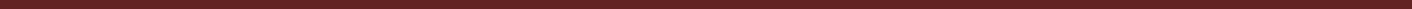 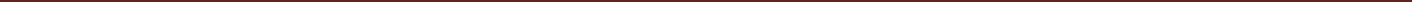 96PODER EXECUTIVO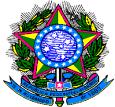 MINISTÉRIO DA EDUCAÇÃOFUNDAÇÃO UNIVERSIDADE FEDERAL DE RONDÔNIA – UNIRPRÓ-REITORIA DE PLANEJAMENTO-PROPLANPROCEDIMENTO 23 - ABONO DE PERMANÊNCIA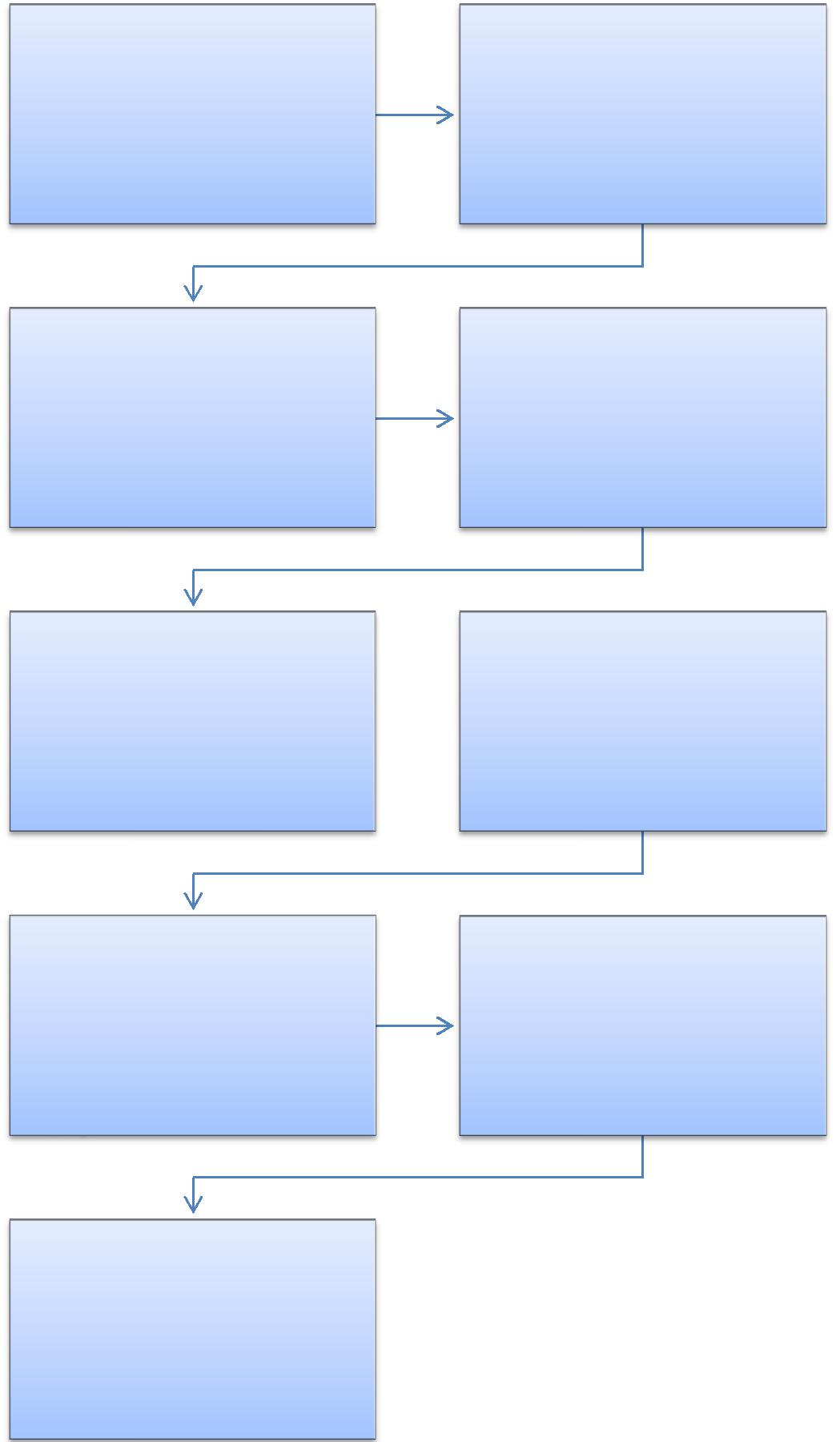 REQUERENTEPreenche requerimento,juntamente com original ecópia de RG e CPFPRADAutua processo e envia pararegistros.DRHInstrui o processo na forma da legislação vigente e encaminha 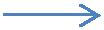 Reitoria com minuta de portaria.CRDRegistra a concessão de abonode permanência no SIAPE e encaminha à Coordenação de Encargos, Folha e Benefícios-CFEB para ajustes na folha de pagamento e envia à DRH.CQVSRecebe documentação.CRDVerifica e atualiza o cadastro do servidor no sistema SIAPE.REITORIAEmite portaria e solicita publicação no Boletim de Serviço-BS.DRHEncaminha à CRD para arquivoCRDArquiva o processo.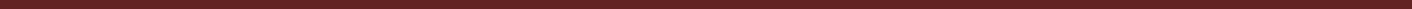 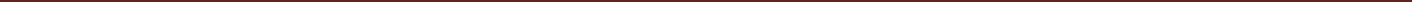 97PODER EXECUTIVO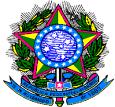 MINISTÉRIO DA EDUCAÇÃOFUNDAÇÃO UNIVERSIDADE FEDERAL DE RONDÔNIA – UNIRPRÓ-REITORIA DE PLANEJAMENTO-PROPLANFORMULÁRIO 24 - ABONO DE PERMANÊNCIAIDENTIFICAÇÃO DO(A) REQUERENTE: Nome:FUNDAMENTAÇÃO: Art. 40, § 19 da Constituição Federal de 1998, Art. 2° § 5º da Emenda Constitucional n° 41/2003, Art. 3º, § 1º da Emenda Constitucional n° 41/2003.REQUERIMENTO:Requer ao(a) Diretor(a) de Recursos Humanos – DRH a concessão do ABONO DE PERMANÊNCIA, por já ter cumprido os requisitos para a aposentadoria voluntária e optado por permanecer em atividade, de acordo com o disposto na Emenda Constitucional nº 41/2003.(	) Não autorizo que sejam computados os período de licença-prêmioadquiridos	e	não	gozados,	tendo	em	vista	que	pretendo	usufruí-losoportunamente;(	) Autorizo que sejam computados os ___ meses de licença-prêmioadquiridos e não gozados, estando ciente da impossibilidade de gozo futuro dosperíodos utilizados.(	)ser previamente consultado(a) quanto ao cômputo de períodos delicença-prêmio não gozados, para fins do referido abono.Nestes termos,Pede deferimento.Local: __________________________Data: _____/_____/______________________________Assinatura do requerentePARA USO EXCLUSIVO DA DRHObservações: Solicitar somente quando o servidor completar todos os requisitos para Aposentadoria Voluntária e tenha optado pela permanência em atividade.Anexar cópia do CPF/MF e do RG. (conferido com a original);Anexar cópias da Certidão de Tempo de Serviço, quando houver tempo averbado.O presente formulário deverá ser preenchido corretamente, protocolado na DRH, formalizado processo na PRAD e encaminhado a DRH para instrução.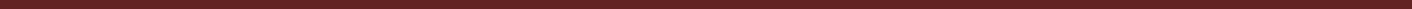 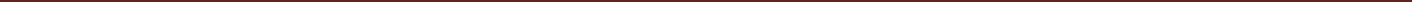 98PODER EXECUTIVO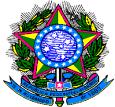 MINISTÉRIO DA EDUCAÇÃOFUNDAÇÃO UNIVERSIDADE FEDERAL DE RONDÔNIA – UNIRPRÓ-REITORIA DE PLANEJAMENTO-PROPLAN1.1.24 APOSENTADORIA COMPULSÓRIACONCEITO: Passagem obrigatória do servidor da atividade para inatividade, por ter completado 75 anos de idade, independente de sexo.UNIDADE RESPONSÁVEL: Pró-Reitoria de Administração/Diretoria de Gestão de Pessoas/ Coordenadoria de Qualidade de Vida e Saúde do Servidor.LEGISLAÇÃO: Art. 40, § 1°, inciso II da Constituição Federal de 1998; Lei Complementar 152/2015.REQUISITOS:Ter o servidor completado 75 (setenta e cinco) anos de idade;A aposentadoria compulsória será automática, com vigência a partir do dia imediato àquele em que o servidor atingir a idade-limite de permanência no serviço ativo, independente da data de publicação da portaria no DOU;Documentação necessária:RG, CPF, título de eleitor, PIS/PASEP, certidão de nascimento ou casamento ou declaração de união estável;Comprovante de residência;Carteira de trabalho (apresentação, qualificação, contratos de trabalho e alteração de regime);Último certificado de escolaridade/diploma;Última declaração de imposto de renda;Último contracheque;Certidão original de tempo de contribuição (se houver tempo averbado);Declaração de nada consta da instituição, devidamente preenchida;Declaração de Acumulação de cargo, emprego, função pública ou proventos;Declaração de ciência do recadastramento anual.PROCEDIMENTOA CQVS/DGP notifica o servidor, com 90 (noventa) dias de antecedência, comunicando que será aposentado compulsoriamente, devendo informar que o servidor poderá optar pela aposentadoria voluntária, caso preencha os requisitos.O servidor deve preencher requerimento, juntamente com original e fotocópia da documentação necessária e protocolar na Coordenadoria de Qualidade de Vida e Saúde do Servidor – CQVS/DGP.Caso o servidor não se apresente no prazo de 45 (quarenta e cinco) dias de antecedência da data de completar 75 (setenta e cinco) anos, a CQVS/DGP deverá iniciar o processo de aposentadoria compulsória.A CQVS/DGP encaminha à Pró-Reitoria de Administração - PRAD para formalização de processo e envia à Coordenação de Registros e Documentos -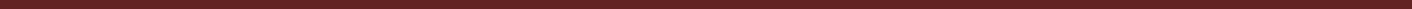 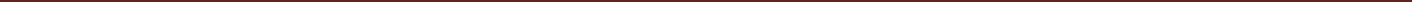 99PODER EXECUTIVO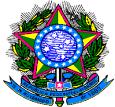 MINISTÉRIO DA EDUCAÇÃOFUNDAÇÃO UNIVERSIDADE FEDERAL DE RONDÔNIA – UNIRPRÓ-REITORIA DE PLANEJAMENTO-PROPLANCRD/DRH para verificação e atualização do cadastro do servidor no sistema SIAPE.A CRD/DRH envia o processo à Diretoria de Recursos Humanos-DRH para instrução na forma da legislação vigente.A DRH encaminha à Reitoria com minuta de portaria de aposentadoria.A Reitoria emite portaria e solicita publicação no DOU.A CRD/DRH registra a aposentadoria no SIAPE e encaminha à Coordenação de Encargos, Folha e Benefícios-CFEB para ajustes na folha de pagamento e envia à DRH.A DRH encaminha à CRD/DRH para registro no sistema SISAC (TCU) e posterior arquivo do processo.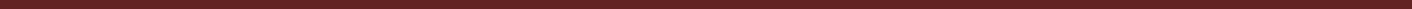 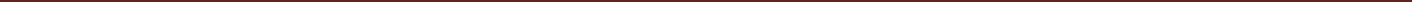 100PODER EXECUTIVO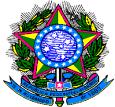 MINISTÉRIO DA EDUCAÇÃOFUNDAÇÃO UNIVERSIDADE FEDERAL DE RONDÔNIA – UNIRPRÓ-REITORIA DE PLANEJAMENTO-PROPLANPROCEDIMENTO 24 - APOSENTADORIA COMPULSÓRIA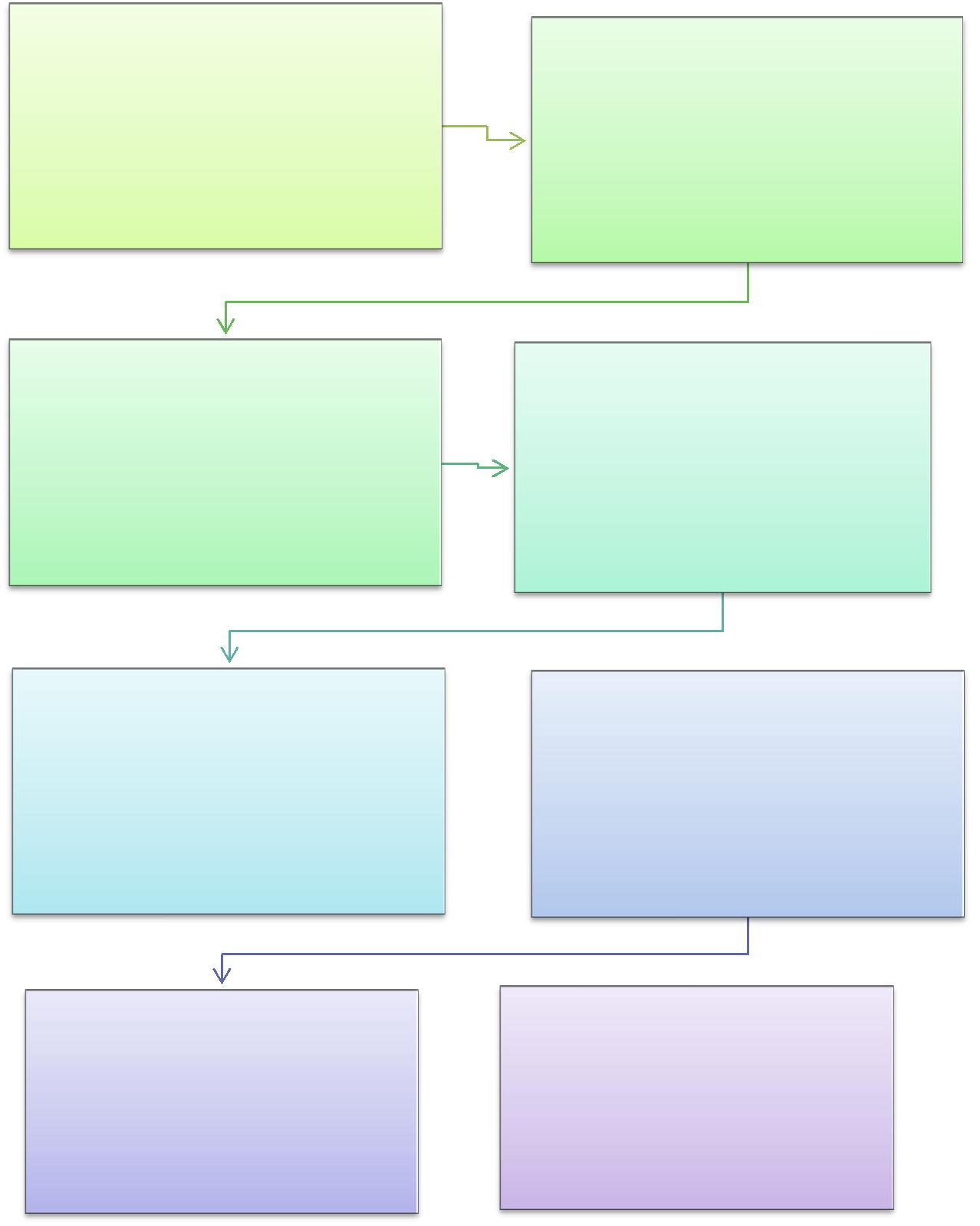 CQVSNotifica o servidor, com 90 (noventa) dias de antecedência, comunicando que será aposentado compulsoriamente, devendo informar que o servidor poderá optar pela aposentadoria voluntária, caso preencha os requisitosCQVSSERVIDORPreencher requerimento, juntamente com original e fotocópia da documentação necessária e protocola na CQVS. Caso o servidor não se apresente no prazo de 30 (trinta) dias de antecedência da data de completar 75 (setenta e cinco) anos , a CQVS deverá iniciar o processo de aposentadoria compulsória.PRADCRD	DRHEnvia o processo à DRH para instrução na  forma da legislação vigente.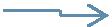 Encaminha à Reitoria com minuta de portaria de aposentadoria.CRDRegistra a aposentadoria no SIAPE e encaminha à Coordenação de  Encargos, Folha e Benefícios-CFEB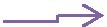 para ajustes na folha de pagamento e envia à DRH.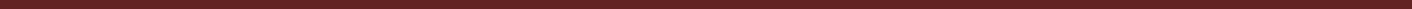 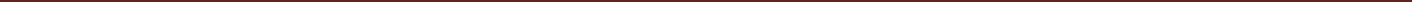 DRHEncaminha à CRD para registro no sistema SISAC (TCU) e posterior arquivo.101PODER EXECUTIVO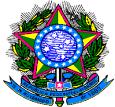 MINISTÉRIO DA EDUCAÇÃOFUNDAÇÃO UNIVERSIDADE FEDERAL DE RONDÔNIA – UNIRPRÓ-REITORIA DE PLANEJAMENTO-PROPLAN1.1.25 APOSENTADORIA POR INVALIDEZCONCEITO: Passagem do servidor da atividade para a inatividade remunerada, com proventos integrais ou proporcionais ao tempo de contribuição, por estar incapacitado para o serviço público.UNIDADE RESPONSÁVEL: Pró-Reitoria de Administração/Diretoria de Gestão de Pessoas/ Coordenadoria de Qualidade de Vida e Saúde do ServidorLEGISLAÇÃO: art. 40, § 1°, inciso I da CF, com redação dada EC n° 41/2003, Art. 6-A da EC n° 41/2003.REQUISITOS:Servidor incapacitado para o exercício de qualquer atividade laboral, de acordo com Laudo de Junta Médica oficial.Se a Aposentadoria por Invalidez for motivada por doença especificada em lei, doença profissional ou acidente em serviço, os proventos serão integrais, independente do tempo de serviço.Quando a Aposentadoria por Invalidez não for motivada pelas doenças especificadas no art. 186, § 1° da Lei n° 8112/1990, ou seja, tuberculose ativa, alienação mental, esclerose múltipla, neoplasia maligna, cegueira posterior ao ingresso no serviço público, hanseníase, cardiopatia grave, doença de Parkinson, paralisia irreversível e incapacitante, espondiloartrose anquilosante, nefropatia grave, estados avançados do mal de Paget (osteíte deformante), Síndrome de Imunodeficiência Adquirida - Aids, e outras que a lei indicar, com base na medicina especializada, os proventos serão proporcionais ao tempo de serviço.PROCEDIMENTOO servidor deve preencher requerimento, juntamente com original e fotocópia documentação necessária e protocolar na Coordenadoria de Qualidade de Vida e Saúde do Servidor – CQVS/DGP;.Documentação necessária:RG, CPF, título de eleitor, PIS/PASEP, certidão de nascimento ou casamento ou declaração de união estável;Comprovante de residência;Carteira de trabalho (apresentação, qualificação, contratos de trabalho e alteração de regime);Último certificado de escolaridade/diploma;Última Declaração de imposto de renda;Último Contracheque atual;Certidão original de tempo de contribuição (se houver tempo averbado);Declaração de nada consta da instituição, devidamente preenchido;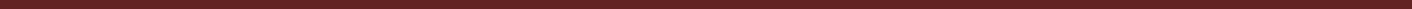 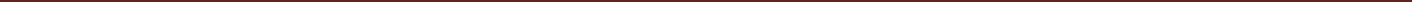 102PODER EXECUTIVO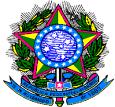 MINISTÉRIO DA EDUCAÇÃOFUNDAÇÃO UNIVERSIDADE FEDERAL DE RONDÔNIA – UNIRPRÓ-REITORIA DE PLANEJAMENTO-PROPLANDeclaração de Acumulação de cargo, emprego, função pública ou proventos;Laudo emitido pela junta médica oficial (SIASS);Declaração de ciência do recadastramento anual.A CQVS/DGP encaminha à Pró-Reitoria de Administração - PRAD para formalização de processo e envia à Coordenação de Registros e Documentos - CRD/DRH para verificação e atualização do cadastro do servidor no sistemaSIAPE.A CRD/DRH restitui o processo à DRH para instrução na forma da legislação vigente. A DRH encaminha à Reitoria com minuta de portaria de aposentadoria.A Reitoria emite portaria e solicita publicação no DOU.A CRD/DRH registra a aposentadoria no SIAPE e encaminha à Coordenação de Encargos, Folha e Benefícios- CFEB para ajustes na folha de pagamento e envia à DRH.A DRH encaminha à CRD/DRH para registro no sistema SISAC (TCU) e posterior arquivo do processo.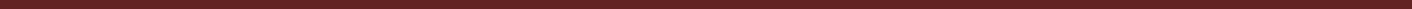 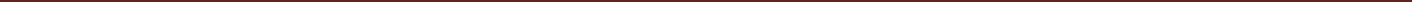 103PODER EXECUTIVO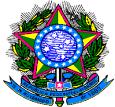 MINISTÉRIO DA EDUCAÇÃOFUNDAÇÃO UNIVERSIDADE FEDERAL DE RONDÔNIA – UNIRPRÓ-REITORIA DE PLANEJAMENTO-PROPLANPROCEDIMENTO 25 - APOSENTADORIA POR INVALIDEZ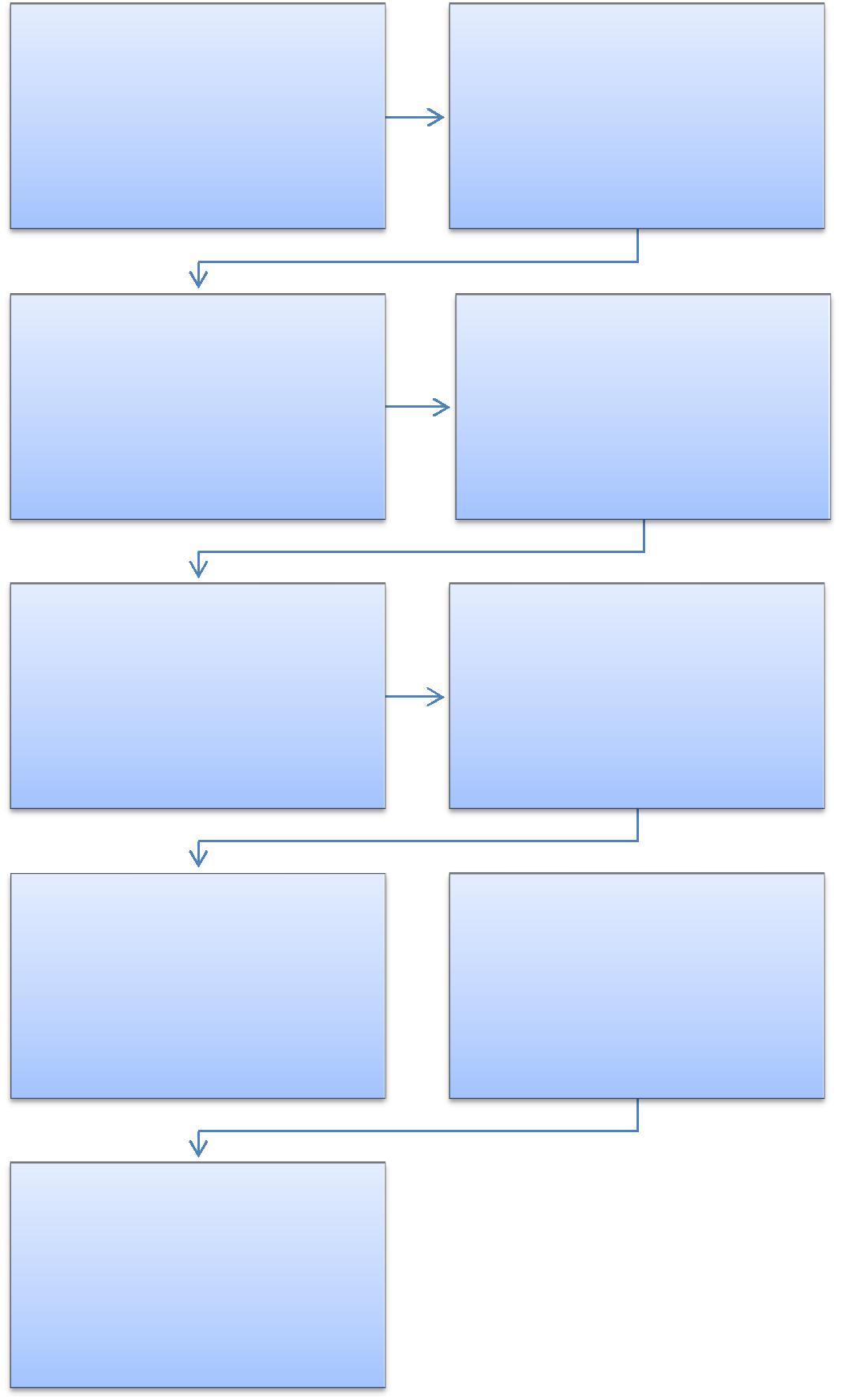 REQUERENTEPreenche requerimento, juntamente com original e fotocópia da documentação necessária .PRADAutua processo e encaminha pararegistrosDRHEncaminha à Reitoria comminuta de portaria deaposentadoria.CRDRegistra a aposentadoria noSIAPE e encaminha à Coordenação de Encargos, Folha  e Benefícios-CFEB para ajustes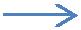 na folha de pagamento e envia àDRH..CRDInforma à DRH o registro noSISAC para informar à CGU.Arquiva o processoCQVSRecebe documentação e encaminha para ciência.CRDRestitui o processo à DRH para instrução na forma da legislação vigenteReitoriaEmite portaria e solicitapublicação no DOU.DRHEncaminha à CRD para registrono sistema SISAC (TCU) eposterior arquivo.FORMULÁRIO 25 - APOSENTADORIA POR INVALIDEZ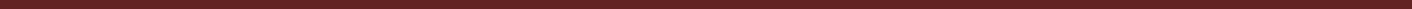 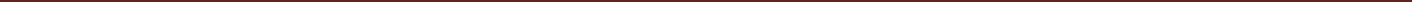 104PODER EXECUTIVO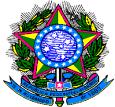 MINISTÉRIO DA EDUCAÇÃOFUNDAÇÃO UNIVERSIDADE FEDERAL DE RONDÔNIA – UNIRPRÓ-REITORIA DE PLANEJAMENTO-PROPLANIDENTIFICAÇÃO DO(A) REQUERENTE: Nome:Requer ao(a) Diretor(a) de Recursos Humanos – DRH a concessão de APOSENTADORIA POR INVALIDEZ de acordo com o Laudo em anexo.Nestes termos,Pede deferimento.__________________________ ,____de________________de_______.Local	Data______________________________________________Assinatura do requerentePARA USO EXCLUSIVO DA DGPÀ PRAD,Para  autuação  de  processo  e  encaminhamento  para  DRH  para  instrução.Data: _____/_____/______ .______________________Carimbo/AssinaturaDiretor(a) de DGP / UNIRCHECK-LIST DE DOCUMENTAÇÃO NECESSÁRIA PARA INSTRUÇÃO DO REQUERIMENTO DE APOSENTADORIA(apresentar originais e cópias simples)(  ) RG;(  )CPF;(  )PIS/PASEP;(  )Título eleitoral;(  )Comprovante de residência;	(	)Certidão de nascimento, casamento ou declaração de união estável;;( )Cópia da carteira trabalho: apresentação, qualificação, contratos de trabalho e alteração de regime;	(	)Cópia do último certificado de escolaridade ou diploma;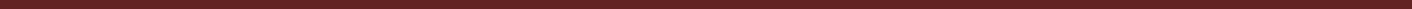 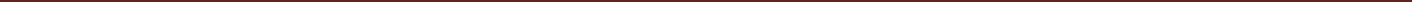 105PODER EXECUTIVO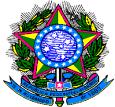 MINISTÉRIO DA EDUCAÇÃOFUNDAÇÃO UNIVERSIDADE FEDERAL DE RONDÔNIA – UNIRPRÓ-REITORIA DE PLANEJAMENTO-PROPLAN	(	)Última declaração de imposto de renda;(  )Contracheque atual;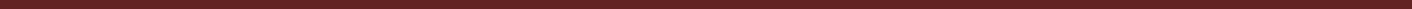 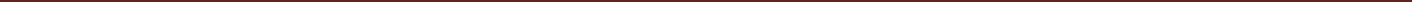 106PODER EXECUTIVO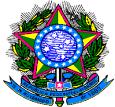 MINISTÉRIO DA EDUCAÇÃOFUNDAÇÃO UNIVERSIDADE FEDERAL DE RONDÔNIA – UNIRPRÓ-REITORIA DE PLANEJAMENTO-PROPLAN1.1.26 APOSENTADORIA VOLUNTÁRIACONCEITO: Passagem do servidor da atividade para a inatividade, com proventos calculados de acordo com a média aritmética das maiores remunerações, em virtude de ter implementado os requisitos exigidos constitucionalmente.UNIDADE RESPONSÁVEL: Pró-Reitoria de Administração/Diretoria de Gestão de Pessoas / Coordenadoria de Qualidade de Vida e Saúde do Servidor.LEGISLAÇÃO: Art. 40 da Constituição Federal de 1988REQUISITOS:Ter completado o tempo de contribuição, a idade mínima, o tempo mínimo de efetivo exercício no serviço público e no cargo em que ocorrerá a aposentadoria.PROCEDIMENTOO servidor deve preencher requerimento, juntamente com original e fotocópia documentação necessária e protocolar na Coordenadoria de Qualidade de Vida e Saúde do Servidor - CQVS/DGP.Documentação necessária:RG, CPF, título de eleitor, PIS/PASEP, certidão de nascimento ou casamento ou declaração de união estável;Comprovante de residência;Carteira de trabalho (apresentação, qualificação, contratos de trabalho e alteração de regime);Último certificado de escolaridade/diploma;Última Declaração de imposto de renda;Último Contracheque atual;Certidão original de tempo de contribuição (se houver tempo averbado);Declaração de nada consta da instituição, devidamente preenchido;Declaração de Acumulação de cargo, emprego, função pública ou proventos;Declaração de efetivo exercício – Aposentadoria;Declaração de ciência do recadastramento anual.A CQVS/DGP encaminha à Pró-Reitoria de Administração - PRAD para formalização de processo e envia à Coordenação de Registros e Documentos - CRD/DRH para verificação e atualização do cadastro do servidor no sistemaSIAPE.A CRD/DRH restitui o processo à DRH para instrução na forma da legislação vigente.A DRH encaminha à Reitoria com minuta de portaria de aposentadoria.A Reitoria emite portaria e solicita publicação no DOU.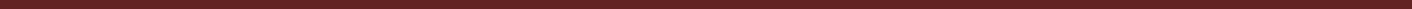 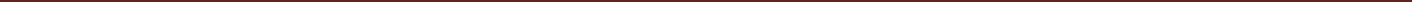 107PODER EXECUTIVO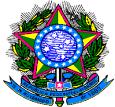 MINISTÉRIO DA EDUCAÇÃOFUNDAÇÃO UNIVERSIDADE FEDERAL DE RONDÔNIA – UNIRPRÓ-REITORIA DE PLANEJAMENTO-PROPLANA CRD/DRH registra a aposentadoria no SIAPE e encaminha à Coordenação de Encargos, Folha e Benefícios-CFEB para ajustes na folha de pagamento e envia à DRH.A DRH encaminha à CRD/DRH para registro no sistema SISAC (TCU) e posterior arquivo do processo.PROCEDIMENTO 26 - APOSENTADORIA VOLUNTÁRIA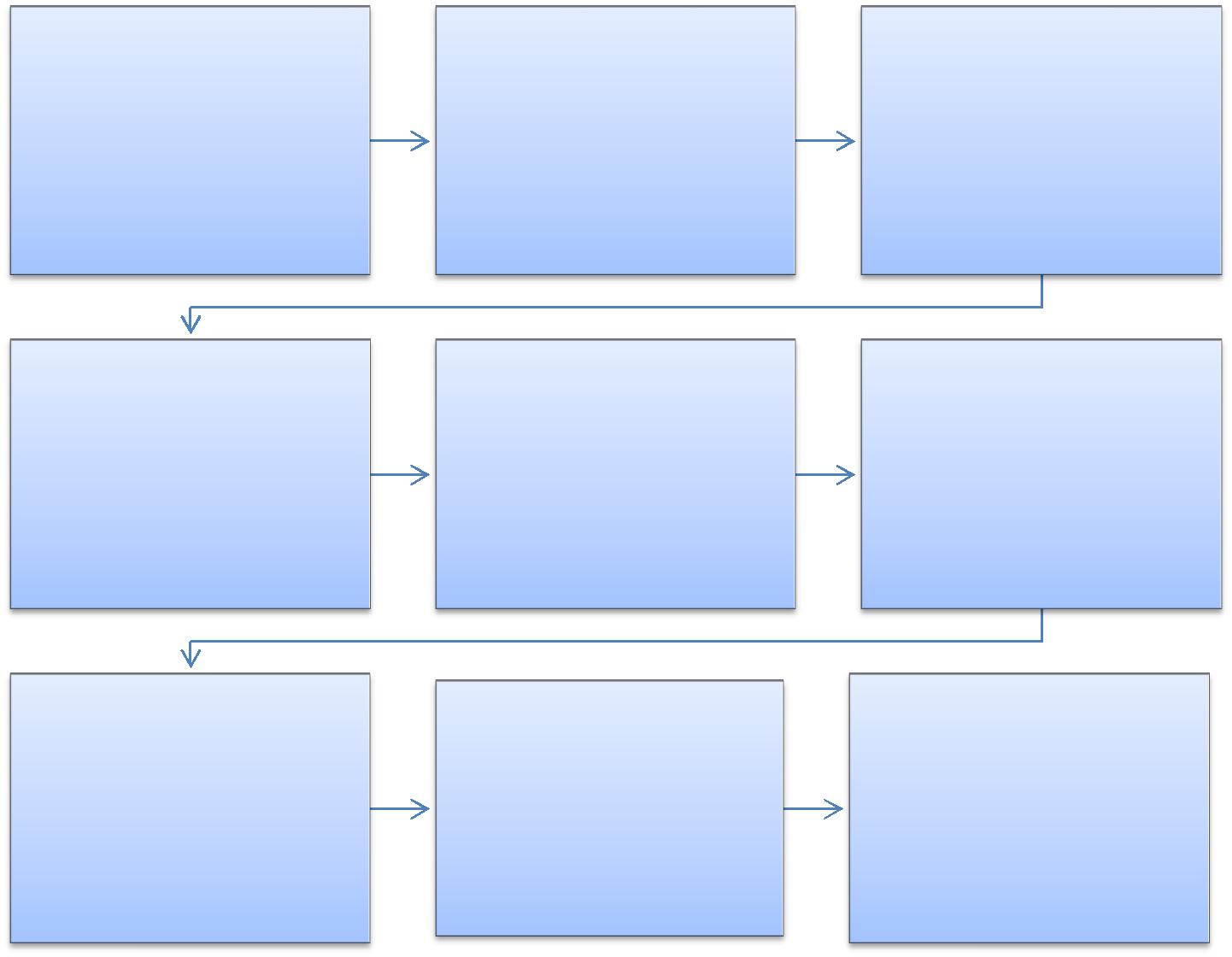 REQUERENTECFEB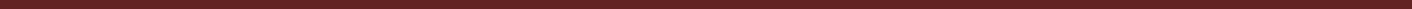 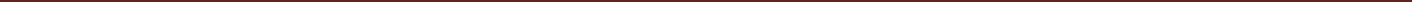 108PODER EXECUTIVO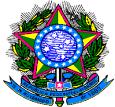 MINISTÉRIO DA EDUCAÇÃOFUNDAÇÃO UNIVERSIDADE FEDERAL DE RONDÔNIA – UNIRPRÓ-REITORIA DE PLANEJAMENTO-PROPLANFORMULÁRIO 26 - APOSENTADORIAIDENTIFICAÇÃO DO(A) REQUERENTE: Nome:VOLUNTÁRIA, por já ter cumprido os requisitos nos termos da legislação assinalada a seguir:( ) Art. 40, inciso III, alínea “a” da CF/1988. Aposentadoria voluntária por idade e tempo de contribuição aplicável aos servidores que ingressaram no serviço público a partir de 01/01/2004, ou àqueles que não optaram pelas regras dos art. 2º e 6º da EC 41/2003 ou do art. 3º da EC 47/2005. Requisitos: 60 anos de idade e 35 anos de contribuição se homem e 55 anos de idade e 30 anos de contribuição se mulher, 10 anos de serviço público, 10 anos na carreira e 5 anos no cargo em que ocorrer a aposentadoria.( ) Art. 40, inciso III, alínea “b” da CF/1988. Aposentadoria voluntária por idade (proporcional). Requisitos: 65 anos de idade se homem, e 60 anos de idade se mulher, 10 anos no serviço público e 5 anos no cargo em que se aposentar, com proventos proporcionais ao tempo de contribuição.( ) Art. 2º da EC nº 41/2003. Aposentadoria voluntária com redutor aplicável aos servidores que tenham ingressado em cargo efetivo até 16/12/1998. Requisitos: 53 anos de idade e 35 anos de contribuição se homem e 48 anos de idade e 30 anos de contribuição se mulher, 5 anos no cargo e pedágio referente ao acréscimo de 20% no tempo que faltava em 16/12/1998, para atingir o tempo total de contribuição.( ) Art. 2º, § 4º da EC nº 41/2003. Aposentadoria voluntária com redutor e bônus aplicável aos Professores que tenham ingressado em cargo efetivo até 16/12/1998. Requisitos: 53 anos de idade e 35 anos de contribuição se homem e 48 anos de idade e 30 anos de contribuição se mulher, 5 anos no cargo, pedágio referente ao acréscimo de 20% no tempo que faltava em 16/12/1998, para atingir o tempo total de contribuição acrescido de bônus de 17% se homem e 20% se mulher.( ) Art. 6º da EC nº 41/2003. Aposentadoria voluntária integral aplicável aos servidores que tenham ingressado no serviço público até 31/12/2003. Requisitos: 60 anos de idade e 35 anos de contribuição se homem e 55 anos de idade e 30 anos de contribuição se mulher, 20 anos no serviço público, 10 anos na carreira e 5 anos no cargo em que ocorrer a aposentadoria.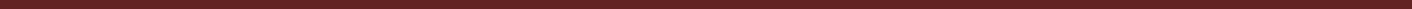 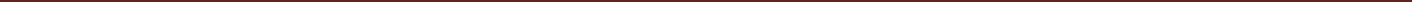 109PODER EXECUTIVO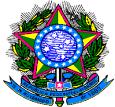 MINISTÉRIO DA EDUCAÇÃOFUNDAÇÃO UNIVERSIDADE FEDERAL DE RONDÔNIA – UNIRPRÓ-REITORIA DE PLANEJAMENTO-PROPLAN( ) Art. 3º da EC 47/2005. Aposentadoria voluntária integral aplicável aos servidores que tenham ingressado no serviço público até 16/12/1998. Requisitos: 25 anos de serviço público, 15 anos de carreira e 5 no cargo em que se aposentar e idade mínima resultante da redução, relativamente aos limites do art. 40, § 1º, III, a, da Constituição Federal, de um ano de idade para cada ano de contribuição que exceder o tempo de contribuição necessário – 35 anos, se homem, e 30, se mulher.( ) Não autorizo que sejam computados os período de licença-prêmio adquiridos e não gozados, tendo em vista que pretendo usufruí-los oportunamente;( ) Autorizo que sejam computados os ___ meses de licença-prêmio adquiridos e não gozados, estando ciente da impossibilidade de gozo futuro dos períodos utilizados.( )ser previamente consultado(a) quanto ao cômputo de períodos de licença-prêmio não gozados, para fins do referido abono.Nestes termos,Pede deferimento.__________________________ ,____de________________de_______.Local	Data______________________________________________Assinatura do requerentePARA USO EXCLUSIVO DA DGPÀ PRAD,Para  autuação  de  processo  e  encaminhamento  para  DRH  para  instrução.Data: _____/_____/______ .______________________Carimbo/AssinaturaDiretor(a) de DGP / UNIRCHECK-LIST DE DOCUMENTAÇÃO NECESSÁRIA PARA INSTRUÇÃO DO REQUERIMENTO DE APOSENTADORIA(apresentar originais e cópias simples)(  ) RG;(  )CPF;(  )PIS/PASEP;(  )Título eleitoral;(  )Comprovante de residência;	(	)Certidão de nascimento, casamento ou declaração de união estável;;( )Cópia da carteira trabalho: apresentação, qualificação, contratos de trabalho e alteração de regime;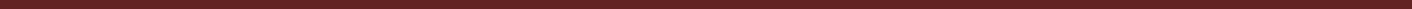 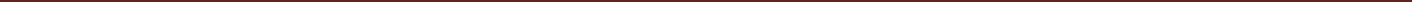 110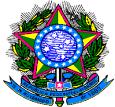 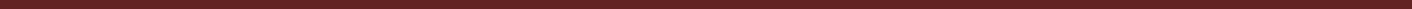 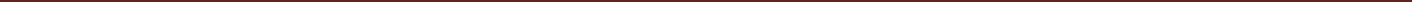 111PODER EXECUTIVO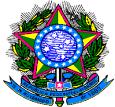 MINISTÉRIO DA EDUCAÇÃOFUNDAÇÃO UNIVERSIDADE FEDERAL DE RONDÔNIA – UNIRPRÓ-REITORIA DE PLANEJAMENTO-PROPLANFORMULÁRIO 27 - APOSENTADORIADECLARAÇÃO DE ACUMULAÇÃO DE CARGO, EMPREGO, FUNÇÃO PÚBLICAOU PROVENTOSREMUNERADA? SIM (	) NÃO (	).TIPO:QUAL O REGIME DE PREVIDÊNCIA:Declaro estar ciente da proibição de acumulação de cargos empregos e funções dos Poderes da União, dos Estados e dos Municípios, incluindo-se autarquias, empresas públicas, fundações e sociedades de economia mista.Estou ciente de que qualquer omissão constitui presunção de má-fé, razão pela qual ratifico que a presente declaração é verdadeira, haja vista que constitui crime, previsto no Código Penal Brasileiro, prestar declaração falsa com finalidade de criar obrigação ou alterar a verdade sobre fato juridicamente relevante.___________________, _____de __________________de _______.Local	Data_______________________________Assinatura do Servidor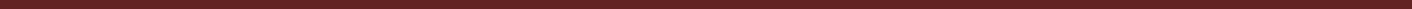 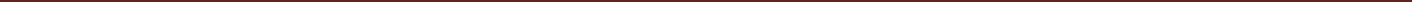 112PODER EXECUTIVO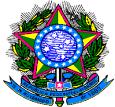 MINISTÉRIO DA EDUCAÇÃOFUNDAÇÃO UNIVERSIDADE FEDERAL DE RONDÔNIA – UNIRPRÓ-REITORIA DE PLANEJAMENTO-PROPLANFORMULÁRIO 28 – APOSENTADORIAD E C L A R A Ç Ã O – NADA CONSTA(O formulário NADA CONSTA tem validade de 01 (um) mês a partir da data que foi solicitado.)Declaro que o (a) servidor (a) ________________________________________________________, ocupante do Cargo de ___________________________, SIAPE nº. ______________, lotado no _____________________________ Campus ________________________, portador (a) do RG____________ e do CPF: ________________, relativo à respectiva unidade, no que diz respeito a pendências, se enquadra na situação assinalada, conforme os quadros abaixo:DIRCOF Data ______/______/______(  ) Não constam pendências(  ) Consta(m) a(s) seguinte(s) pendência(s):_____________________________________________________________________________________Assinatura e carimboCOORDENAÇÃO DE PATRIMÔNIO Data ______/______/______(  ) Não constam pendências(  ) Consta(m) a(s) seguinte(s) pendência(s):_____________________________________________________________________________________Assinatura e carimboCFEB Data ______/______/______(  ) Não constam pendências(  ) Consta(m) a(s) seguinte(s) pendência(s):_____________________________________________________________________________________Assinatura e carimboSCDP	Data	______/______/______(  ) Não constam pendências(	)	Consta(m)	a(s)	seguinte(s)	pendência(s):_____________________________________________________________________________________Assinatura e carimboCOMISSÃO DE PROCESSO ADMINISTRATIVO E DISCIPLINAR Data ______/______/______(  ) Não constam pendências(  ) Consta(m) a(s) seguinte(s) pendência(s):_____________________________________________________________________________________Assinatura e carimboDIRCA/SERCAData _____/_____/_____(  ) Não constam pendências(  ) Consta(m) a(s) seguinte(s) pendência(s):_____________________________________________________________________________________Assinatura e carimboBIBLIOTECA/SETORIAL	Data ____/____/____(  ) Não constam pendências(  ) Consta(m) a(s) seguinte(s) pendência(s):_____________________________________________________________________________________Assinatura e carimboCSG CAMPI	Data ____/____/_____(  ) Não constam pendências(  )Consta(m) a(s) seguinte(s) pendência(s):____________________________________________________________________________________Assinatura e carimbo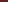 PODER EXECUTIVO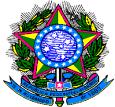 MINISTÉRIO DA EDUCAÇÃOFUNDAÇÃO UNIVERSIDADE FEDERAL DE RONDÔNIA – UNIRPRÓ-REITORIA DE PLANEJAMENTO-PROPLANFORMULÁRIO 29 – APOSENTADORIAD E C L A R A Ç Ã OEu__________________________________________________________________, CPF ________________________declaro estar ciente de que, em conformidade com o artigo 188 da Lei 8.112/90, a aposentadoria vigorará a partir da data da publicação do respectivo ato no Diário Oficial da União, devendo, portanto, permanecer no efetivo exercício de minhas atividades funcionais até aquela data.A atualização cadastral será realizada em qualquer agência do Banco do Brasil, da Caixa Econômica Federal e do Banco de Brasília e é condição necessária para a continuidade do recebimento do provento, reparação econômica mensal ou pensão, conforme Orientação Normativa nº 01/SEGEP/2013.____________________, ___ de ___________ de_____._________________________________Assinatura de ServidorOBS.: Formulário válido somente para aposentadoria voluntária e aposentadoria por invalidez, não aplicável para aposentadoria compulsória.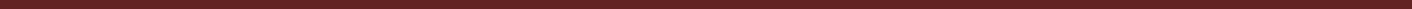 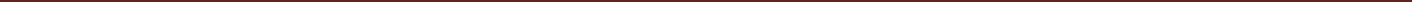 114PODER EXECUTIVO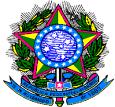 MINISTÉRIO DA EDUCAÇÃOFUNDAÇÃO UNIVERSIDADE FEDERAL DE RONDÔNIA – UNIRPRÓ-REITORIA DE PLANEJAMENTO-PROPLANFORMULÁRIO 30 - D E C L A R A Ç Ã OEu__________________________________________________________________, CPF ________________________declaro estar ciente de que, em conformidade com o artigo 9º da Lei 9.527/97, estou obrigado a efetuar o recadastramento anual, como condição básica para a continuidade do recebimento do provento ou pensão.Estou ciente de que o não comparecimento para fins de atualização dos dados cadastrais, até a data fixada para o seu término, terei o pagamento dos benefícios suspensos a partir do mês subsequente.____________________, ___ de ___________ de_____._________________________________Assinatura de Servidor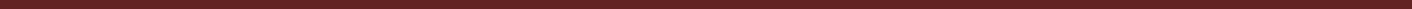 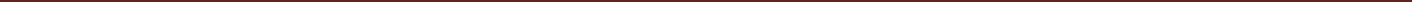 115PODER EXECUTIVO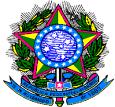 MINISTÉRIO DA EDUCAÇÃOFUNDAÇÃO UNIVERSIDADE FEDERAL DE RONDÔNIA – UNIRPRÓ-REITORIA DE PLANEJAMENTO-PROPLAN1.1.27 AVERBAÇÃO DE TEMPO DE CONTRIBUIÇÃOUNIDADE RESPONSÁVEL: Pró-Reitoria de Administração/Diretoria de Recursos HumanosLEGISLAÇÃO: Lei nº 6.226, de 14/07/75(DOU 15/07/75) alterada pela Lei nº 6.864, de 01/12/80 (DOU 02/12/80);Artigos 100 a 103 da Lei nº 8.112, de 11/12/90(DOU 12/12/90); Orientações Normativas DRH/SAF nº 29 (DOU 28/12/90), 64 (DOU 18/01/91), 80, 82 e 84 (DOU 06/03/91), 92, 94 e 102 (DOU 06/05/91); Artigos 198 a 207 do Decreto nº 357, de 07/12/91(DOU 09/l2/91); Decisão TCU nº 160, de 20/05/93; Instrução Normativa SAF nº 08, de 06/07/93 (DOU 07/07/93);Emenda Constitucional nº 20, de 15/12/98; Portaria MPS nº 154, de 15/05/2008.REQUISITOS:O servidor ser ativo e ter exercido atividade em instituições públicas ou privadas com recolhimento à Previdência oficial e que não tenha sido averbado para outros quaisquer benefícios (de natureza previdenciária) em quaisquer outras instituições (públicas ou privadas).PROCEDIMENTOO servidor preenche requerimento, juntamente com original da certidão de tempo de serviço expedida pelo INSS, quando for atividade privada ou autônoma ou certidão expedida por órgão público federal, estadual, ou municipal, quando for atividade pública onde conste a apuração do tempo de serviço em anos, meses e dias e protocola na Diretoria de Recursos Humanos-DRH.A DRH encaminha a documentação à Pró-Reitoria de Administração-PRAD para formalizar processo e posterior envio à Coordenação de Registros e Documentos-CRD.A CRD insere as informações no cadastro do servidor no sistema SIAPE e arquiva o processo na pasta do servidor.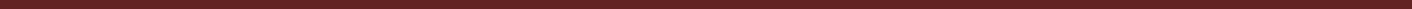 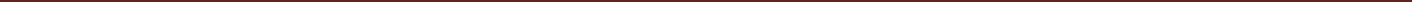 116PODER EXECUTIVO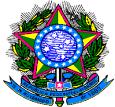 MINISTÉRIO DA EDUCAÇÃOFUNDAÇÃO UNIVERSIDADE FEDERAL DE RONDÔNIA – UNIRPRÓ-REITORIA DE PLANEJAMENTO-PROPLANPROCEDIMENTO 27 - AVERBAÇÃO DE TEMPO DE CONTRIBUIÇÃO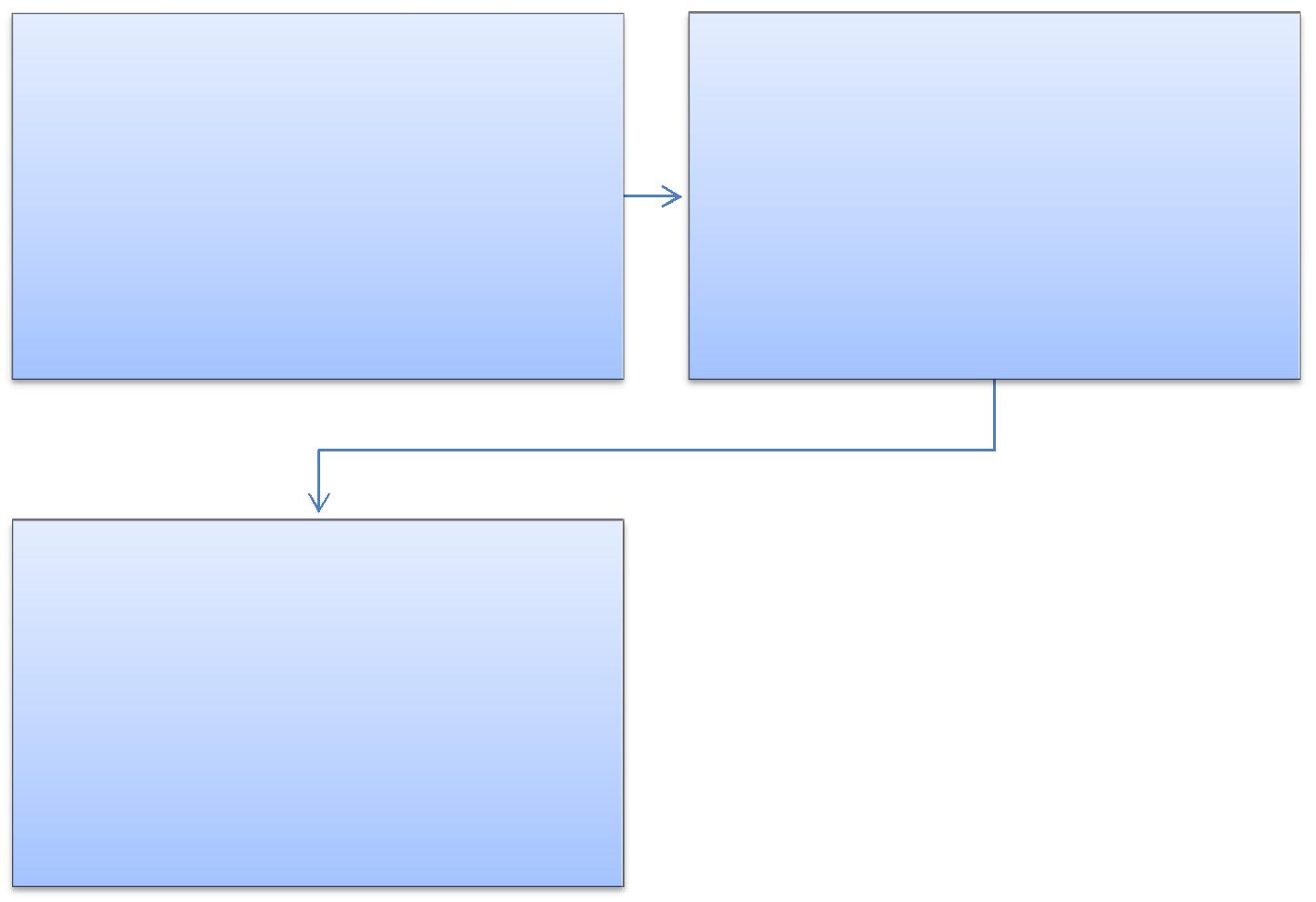 CRDInsere as informações no cadastro do servidorno sistema SIAPE e arquiva o processo .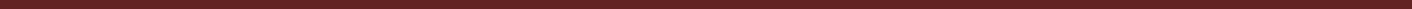 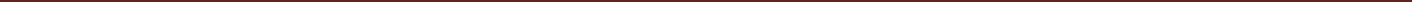 117PODER EXECUTIVO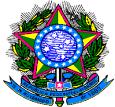 MINISTÉRIO DA EDUCAÇÃOFUNDAÇÃO UNIVERSIDADE FEDERAL DE RONDÔNIA – UNIRPRÓ-REITORIA DE PLANEJAMENTO-PROPLANFORMULÁRIO 31 - AVERBAÇÃO/ DESAVERBAÇÃO DE TEMPO DE CONTRIBUIÇÃOIDENTIFICAÇÃO DO(A) REQUERENTE: Nome:E-mail:2. REQUERIMENTO:Requer ao(a) Diretor(a) de Recursos Humanos – DRH:(	) AverbaçãoDeclaro que o(s) período(s) da(s) Certidão(ões) em anexo é(são) exclusivo(s) para averbação na UNIR e que não utilizei ou utilizarei este(s) período(s) em outro órgão.(	) DesaverbaçãoPeríodo _____/_____/_____ a _____/_____/______Nestes termos,Pede deferimento.__________________________,____de_________________de________._________________________Assinatura do requerentePARA USO EXCLUSIVO DA DRHÀ PRAD,Para autuação de processo e devolução a esta DRH para instrução.Data: _____/_____/______ .________________________Carimbo/AssinaturaDiretor(a) de RH / UNIRObservações:Anexar cópia do CPF/MF e do RG. (conferido com a original);Anexar cópias da Certidão de Tempo de Serviço, quando houver tempo averbado.O presente formulário deverá ser preenchido corretamente, protocolado na DRH, formalizado processo na PRAD e encaminhado a DRH para instrução.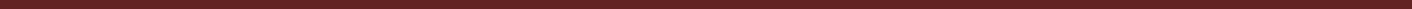 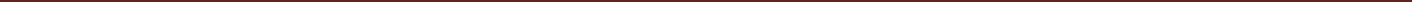 118PODER EXECUTIVO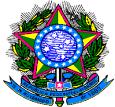 MINISTÉRIO DA EDUCAÇÃOFUNDAÇÃO UNIVERSIDADE FEDERAL DE RONDÔNIA – UNIRPRÓ-REITORIA DE PLANEJAMENTO-PROPLAN1.1.28 CERTIDÃO DE TEMPO DE CONTRIBUIÇÃO PARA EX-SERVIDORUNIDADE RESPONSÁVEL: Pró-Reitoria de Administração/Diretoria de Recursos HumanosLEGISLAÇÃO: Decreto 3.048/1999, de 06/05/1999 - Art. 130, Inciso I e II e Emenda Constitucional nº 20/1998 (DOU de 16/12/1998)REQUISITOS:É o documento emitido pela UNIR, indispensável para averbação de tempo de serviço do(a) ex-servidor(a) junto a outros órgãos públicos, bem como à Previdência Social no caso de futura aposentadoria pelo Regime Geral da Previdência Social.Somente será fornecida Certidão de Tempo de Serviço/Contribuição referente ao(s) período(s) trabalhado(s) como integrante do quadro permanente de pessoal (antigo estatutário pela Lei nº 1.711/52 ou da Lei nº 8.112/90 - R.J.U.).Nos demais casos será fornecida a respectiva Declaração de Tempo de Serviço/Contribuição para que o requerente providencie junto ao Instituto Nacional do Seguro Social - INSS, por competência, a devida Certidão.A respectiva Certidão ou Declaração será fornecida uma única vez, razão pela qual somente o próprio requerente poderá retirá-la e, se necessário retificações, estas serão providenciadas somente após a devolução da original entregue anteriormente.PROCEDIMENTOO servidor preenche requerimento, juntamente com original e cópia de RG e CPF e protocola na Diretoria de Recursos Humanos-DRH.A DRH encaminha o requerimento à Coordenação de Registros e Documentos-CRD.A CRD providencia a emissão da certidão.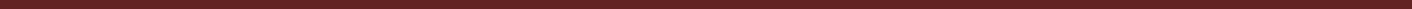 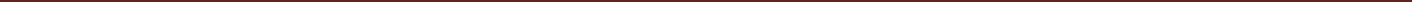 119PODER EXECUTIVO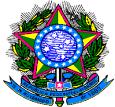 MINISTÉRIO DA EDUCAÇÃOFUNDAÇÃO UNIVERSIDADE FEDERAL DE RONDÔNIA – UNIRPRÓ-REITORIA DE PLANEJAMENTO-PROPLANPROCEDIMENTO 28 - CERTIDÃO DE TEMPO DE CONTRIBUIÇÃO PARA EX-SERVIDOR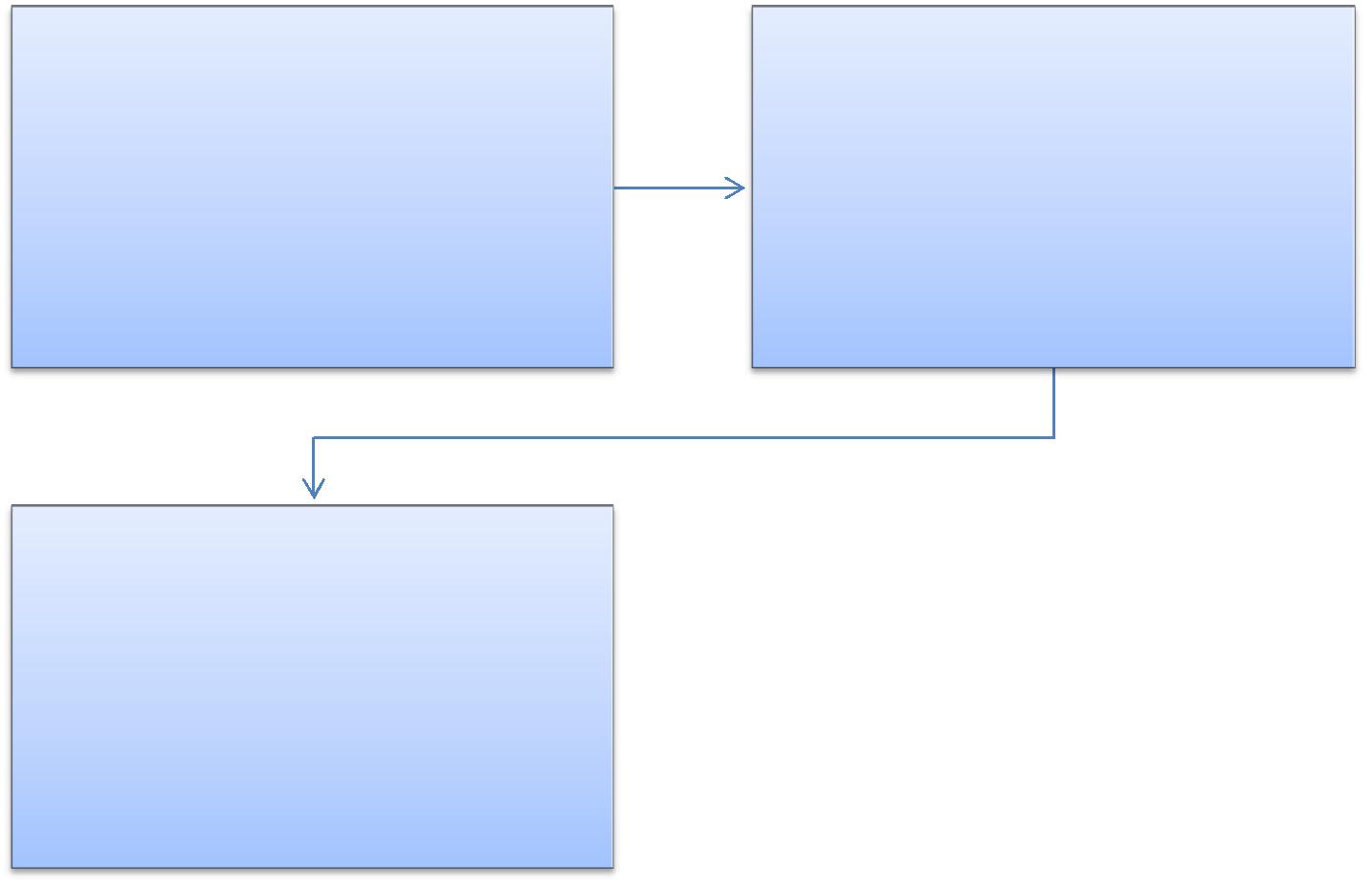 REQUERENTEPreenche requerimento, juntamente com original e cópia de RG e CPF e protocola na Diretoria de Recursos Humanos-DRH.DRHEncaminha a documentação à Coordenaçãode Registros e Documentos-CRD.CRDProvidencia a emissão da certidão.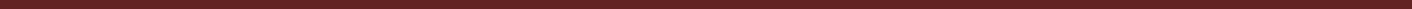 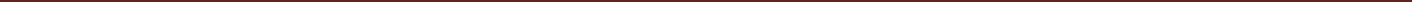 120PODER EXECUTIVO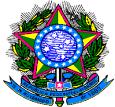 MINISTÉRIO DA EDUCAÇÃOFUNDAÇÃO UNIVERSIDADE FEDERAL DE RONDÔNIA – UNIRPRÓ-REITORIA DE PLANEJAMENTO-PROPLANFORMULÁRIO 32 - CERTIDÃO DE TEMPO DE CONTRIBUIÇÃO PARA EX-SERVIDORIDENTIFICAÇÃO DO(A) REQUERENTE: Nome:Requer ao(a) Diretor(a) de Recursos Humanos – DRH a emissão de CERTIDÃO DETEMPO	DE	CONTRIBUIÇÃO	para	fins	de	averbação	no	órgão_________________________________________________________________________________, e respectiva contagem de tempo de contribuição.Nestes termos,Pede deferimento.__________________________,____de_________________de_________________________________Assinatura do requerentePARA USO EXCLUSIVO DA DRHÀ CRD,Para emissão da certidão.Data:_____/_____/_____________________________Carimbo/AssinaturaDiretor(a) de RH / UNIROBSERVAÇÕES:Anexar cópia do CPF/MF e do RG. (conferido com a original);O presente formulário deverá ser preenchido corretamente, protocolado na DRH e encaminhado a CRD..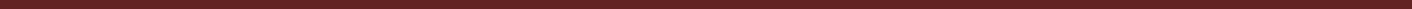 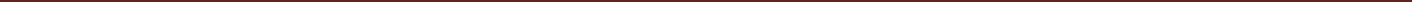 121PODER EXECUTIVO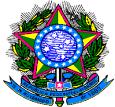 MINISTÉRIO DA EDUCAÇÃOFUNDAÇÃO UNIVERSIDADE FEDERAL DE RONDÔNIA – UNIRPRÓ-REITORIA DE PLANEJAMENTO-PROPLAN1.1.29 LICENÇA-PRÊMIOUNIDADE RESPONSÁVEL: Pró-Reitoria de Administração/Diretoria de Recursos HumanosLEGISLAÇÃO: Artigos 87 a 89 (redação original), combinado com o artigo 100, da Lei nº 8.112/90 e Parecer nº 01/91-A.DP (26/04/1991).REQUISITOS:Ter completado pelo menos um quinquênio (cinco anos) de efetivo exercício de serviço público federal, sem interrupções, até 15/10/1996.O servidor poderá requerer a licença-prêmio por assiduidade em qualquer tempo, entretanto, o período de afastamento fica condicionado à conveniência do serviço e a anuência da chefia imediata do servidor.Cabe à chefia imediata, fazer a previsão do afastamento dos servidores a título dessa licença, mediante escala elaborada juntamente com os servidores.O número de servidores em gozo de licença-prêmio por assiduidade não poderá ser superior a 1/3 (um terço) da lotação da unidade.O período de 03 (três) meses de licença-prêmio por assiduidade pode ser usufruído ininterruptamente ou parcelado em parcelas de 01 (um) mês cada.O período de afastamento decorrente do gozo da licença-prêmio por assiduidade é considerado como de efetivo exercício, sendo computado para todos os fins e efeitos legais permitidos.Os períodos de licenças-prêmio por assiduidade, já adquiridos e não gozados pelo servidor que falecer em atividade, serão convertidos em pecúnia em favor dos beneficiários.Os períodos de licenças-prêmio por assiduidade, já adquiridos, até 15 de outubro de 1996, e não gozados pelo servidor, poderão, a qualquer tempo, ser contados em dobro para fins de aposentadoria.PROCEDIMENTOO servidor preenche requerimento e protocola na Diretoria de Recursos Humanos-DRH.A DRH encaminha a documentação à Pró-Reitoria de Administração-PRAD para formalizar processo e posterior envio à Coordenação de Registros e Documentos-CRD.A CRD verifica no sistema se o servidor tem períodos não gozados de licença.A DRH instrui o processo na forma da legislação vigente e encaminha à chefia imediata para autorização da licença.A chefia imediata do servidor restitui o processo a DRH com anuência para o servidor usufruir a licençaO DRH encaminha a PRAD para emissão de portaria.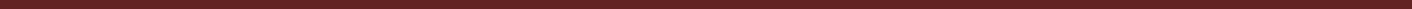 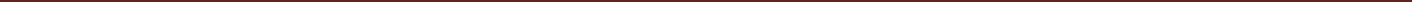 122PODER EXECUTIVO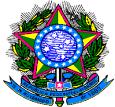 MINISTÉRIO DA EDUCAÇÃOFUNDAÇÃO UNIVERSIDADE FEDERAL DE RONDÔNIA – UNIRPRÓ-REITORIA DE PLANEJAMENTO-PROPLANA PRAD emite portaria e solicita publicação no Boletim de Serviço da UNIR e remete o processo para CRD.A CRD aguarda a publicação da portaria no BS, após registra no sistema.À CRD após lançamento no sistema, arquiva o processo.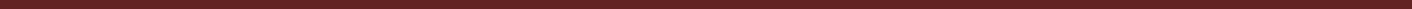 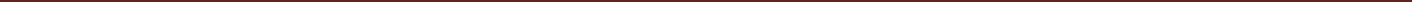 123PODER EXECUTIVO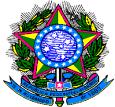 MINISTÉRIO DA EDUCAÇÃOFUNDAÇÃO UNIVERSIDADE FEDERAL DE RONDÔNIA – UNIRPRÓ-REITORIA DE PLANEJAMENTO-PROPLANPROCEDIMENTO 29 - LICENÇA PRÊMIO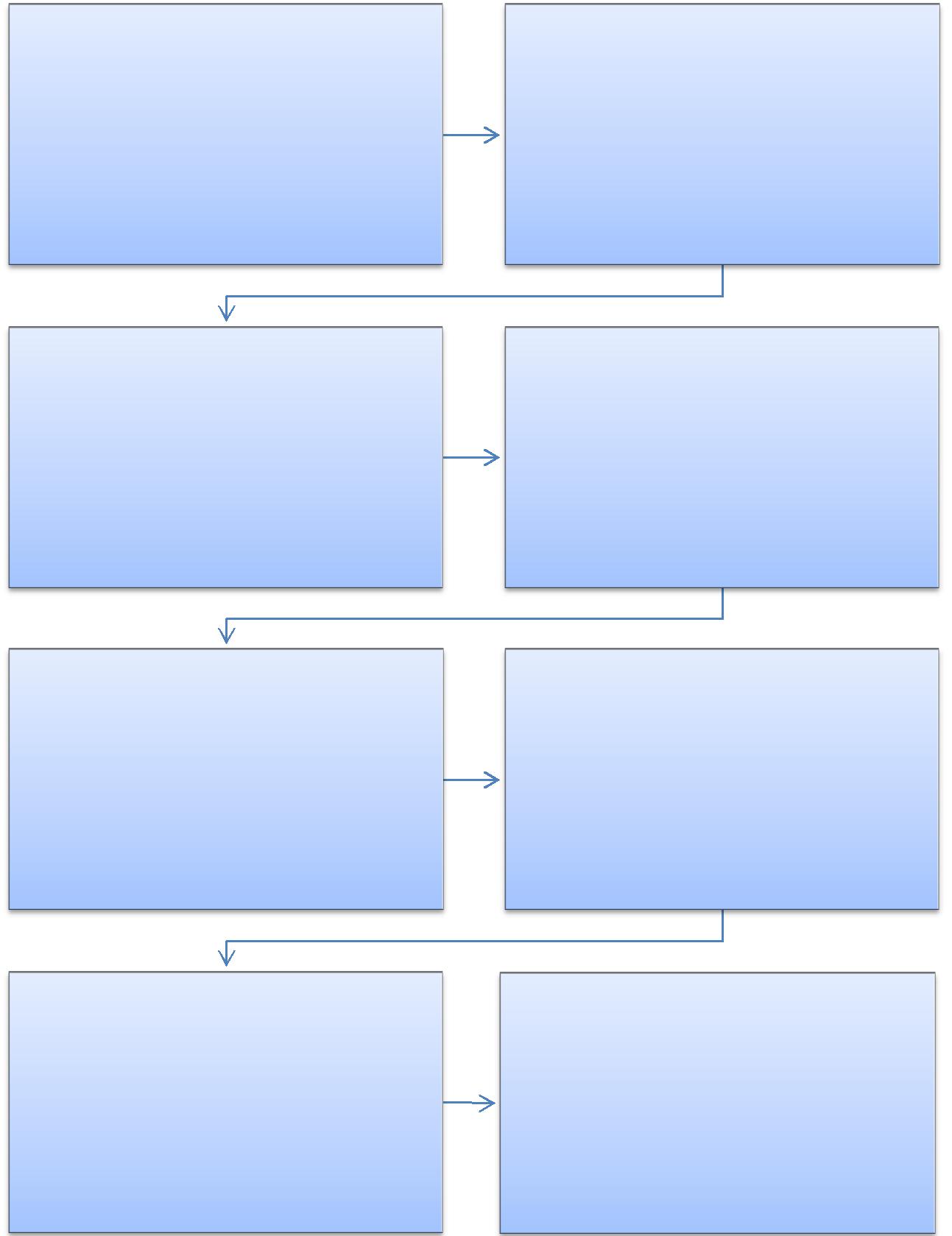 CRDVerifica no sistema se o servidor temperíodos não gozados de licença.DRHInstrui o processo na forma da legislação vigente e encaminha à chefia imediata para autorização da licença.CHEFIA IMEDIATARestitui o processo a DRH com anuência parao servidor usufruir a licença.DRHEncaminha à PRAD com minuta de portaria.PRADEmite portaria e solicita publicação no Boletim de Serviço da UNIR e remete o processo para CRD.CRDAguarda a publicação da portaria no BS, apósregistra no sistema e arquiva o processo.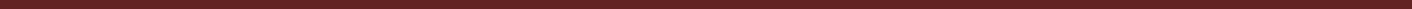 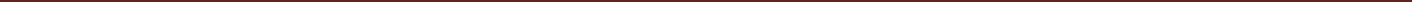 124PODER EXECUTIVO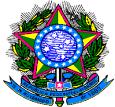 MINISTÉRIO DA EDUCAÇÃOFUNDAÇÃO UNIVERSIDADE FEDERAL DE RONDÔNIA – UNIRPRÓ-REITORIA DE PLANEJAMENTO-PROPLANFORMULÁRIO 33 - LICENÇA PRÊMIOIDENTIFICAÇÃO DO(A) REQUERENTE: Nome:FUNDAMENTAÇÃO: Artigos 87 a 89 (redação original), combinado com o artigo 100, da Lei nº 8.112/90 e Parecer nº 01/91-A.DP (26/04/1991).REQUERIMENTO:Requer ao(a) Diretor(a) de Recursos Humanos – DRH a concessão de LICENÇA-PRÊMIO POR ASSIDUIDADE prevista na redação original do artigo 87, combinado com o artigo 100, da Lei nº 8.112/90._________________________________Assinatura do requerentePARA USO EXCLUSIVO DA DRHÀ PRAD,Para autuação de processo e devolução a esta DRH para instrução.Data: _____/_____/______ .________________________Carimbo/AssinaturaDiretor(a) de RH / UNIRObservações: Somente faz jus a licença prêmio o (a) servidor(a) que contar com pelo menos cinco anos de efetivo e contínuo exercício em atividade no serviço público federal até 15/10/1998, inclusive data em que foi extinta.O presente formulário deverá ser preenchido corretamente, protocolado na DRH, formalizado processo na PRAD e encaminhado a DRH para instrução.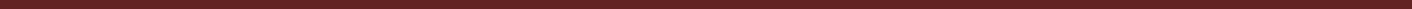 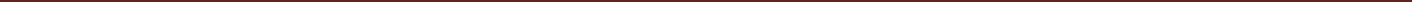 125PODER EXECUTIVO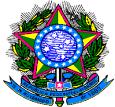 MINISTÉRIO DA EDUCAÇÃOFUNDAÇÃO UNIVERSIDADE FEDERAL DE RONDÔNIA – UNIRPRÓ-REITORIA DE PLANEJAMENTO-PROPLAN1.1.30 PENSÃO TEMPÓRARIAUNIDADE RESPONSÁVEL: Pró-Reitoria de Administração/Diretoria de Recursos HumanosLEGISLAÇÃO: art. 217, II, Lei nº 8.112/90REQUISITOS:Certidão de óbito do servidor.São beneficiários de pensão temporária:os filhos e enteados até 21 anos de idade ou, se inválidos, enquanto durar a invalidez. (Conforme art. 5° da Orientação Normativa n° 07/SEGEP de 19/03/2013 as pensões concedidas posteriormente à data de 11/12/2003 a filho emancipado e não inválido são desprovidas de amparo legal);o  menor  sob  guarda  ou  tutela  até  21  anos  de  idade.  (Conforme  art.  5°  daOrientação Normativa n° 07/SEGEP de 19/03/2013 as pensões concedidas posteriormente à data de 11/12/2003 a menor sob guarda são desprovidas de amparo legal.);o irmão órfão até 21 anos, e o inválido enquanto durar a invalidez, que comprovem dependência econômica do servidor. (Conforme art. 5° da Orientação Normativa n° 07/SEGEP de 19/03/2013 as pensões concedidas posteriormente à data de 11/12/2003 a irmão emancipado e não inválido são desprovidas de amparo legal);pessoa designada que viva da dependência econômica do servidor até 21 anos de idade, ou, se inválida, enquanto durar a invalidez.((Conforme art. 5° da Orientação Normativa n° 07/SEGEP de 19/03/2013 as pensões concedidas posteriormente à data de 11/12/2003 pessoa designada ou inválida são desprovidas de amparo legal);a concessão de pensão temporária aos beneficiários referidos nos itens a e b, exclui o direito à pensão dos beneficiários referidos os itens c e d.3. Documentação necessária:RG, CPF, título de eleitor do servidor falecido e do beneficiário;Certidão de Óbito;Certidão de nascimento dos filhos menores;Certidão de casamento atualizada, se for caso;Comprovação de guarda, tutela ou curatela, no caso de menor sob guarda até vinte e um anos;Laudo médico no caso de beneficiário inválido ou deficiente;Declaração de Dependência Econômica(somente para casos de irmão órfão, até 21 (vinte e um) anos de idade, e o inválido, enquanto durar a invalidez, que comprovem dependência econômica do servidor e pessoa designada que viva na dependência econômica do servidor, até 21 (vinte e um) anos de idade, ou, se inválida, enquanto durar a invalidez);Comprovante de residência;Último contracheque do servidor;Comprovante de conta-corrente dos beneficiários;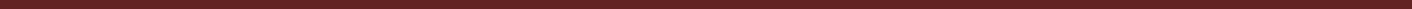 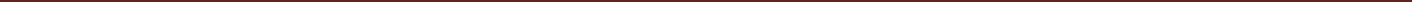 126PODER EXECUTIVO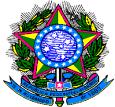 MINISTÉRIO DA EDUCAÇÃOFUNDAÇÃO UNIVERSIDADE FEDERAL DE RONDÔNIA – UNIRPRÓ-REITORIA DE PLANEJAMENTO-PROPLANj) Declaração de que percebe ou não outra pensão da mesma natureza. PROCEDIMENTOO beneficiário deve preencher requerimento, juntamente com original e fotocópia da documentação necessária e protocolar na Diretoria de Recursos Humanos-DRH.A DRH encaminha a documentação à Pró-Reitoria de Administração-PRAD para formalização de processo.A DRH instrui o processo na forma da legislação vigente.A DRH encaminha à Reitoria com minuta de portaria de concessão de pensão temporária.A Reitoria emite portaria e solicita publicação no DOU.A CRD registra a pensão temporária no SIAPE e encaminha à Coordenação de Encargos, Folha e Benefícios-CFEB para ajustes na folha de pagamento e envia à DRH.A DRH encaminha à CRD para registro no sistema SISAC (TCU) e posterior arquivo do processo.A CRD informa à DRH o registro no SISAC para informar à CGU via ofício.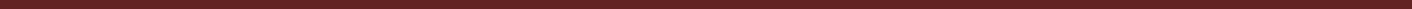 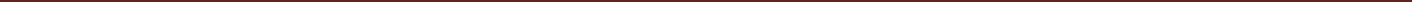 127PODER EXECUTIVO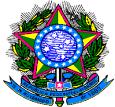 MINISTÉRIO DA EDUCAÇÃOFUNDAÇÃO UNIVERSIDADE FEDERAL DE RONDÔNIA – UNIRPRÓ-REITORIA DE PLANEJAMENTO-PROPLANPROCEDIMENTO 30 - PENSÃO TEMPORÁRIA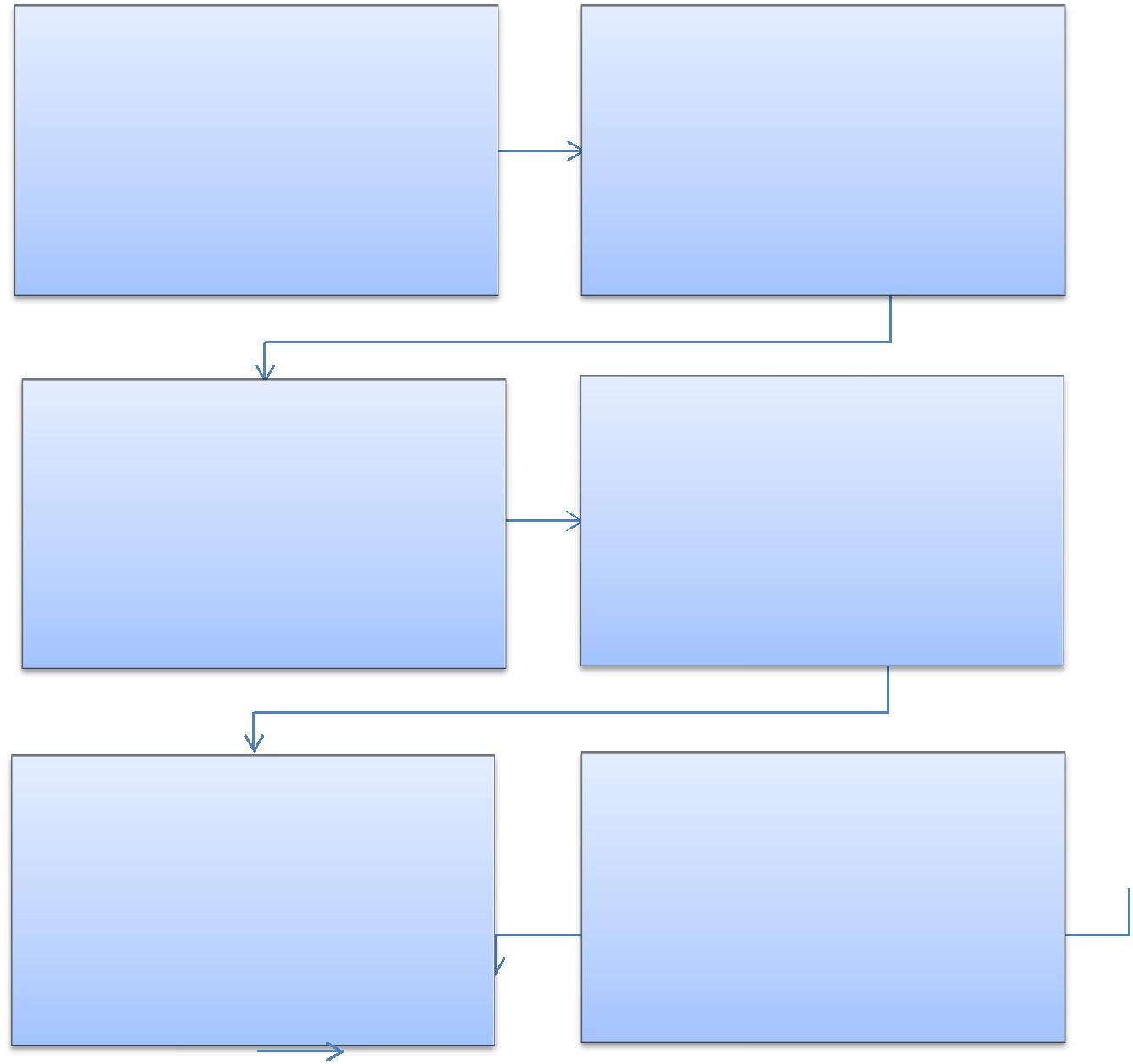 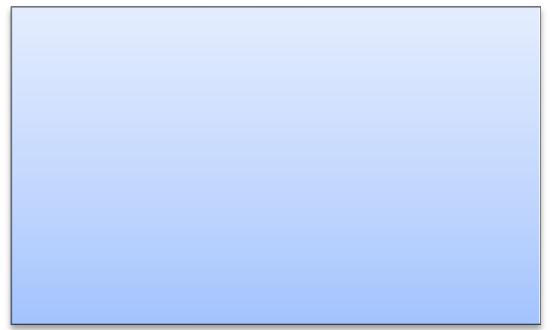 CRDInforma à DRH o registro no SISAC parainformar à CGU.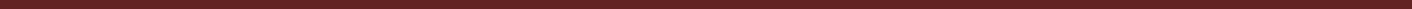 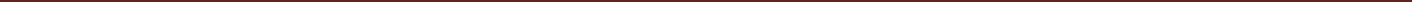 128PODER EXECUTIVO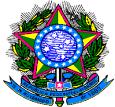 MINISTÉRIO DA EDUCAÇÃOFUNDAÇÃO UNIVERSIDADE FEDERAL DE RONDÔNIA – UNIRPRÓ-REITORIA DE PLANEJAMENTO-PROPLAN1.1.31 PENSÃO VITALÍCIAUNIDADE RESPONSÁVEL: Pró-Reitoria de Administração/Diretoria de Recursos HumanosLEGISLAÇÃO: art. 217, I, Lei nº 8.112/90REQUISITOS:Certidão de óbito do servidor.São beneficiários de pensão vitalícia: a) cônjuge;b) companheiro designado que comprove união estável como entidade familiar;c) pessoa desquitada, divorciada ou separada judicialmente que perceba pensão alimentícia;d) mãe e/ou pai que comprovem dependência econômica do servidor falecido;e) pessoa designada, maior de 60 (sessenta) anos e a pessoa portadora de deficiência que vivam sob a dependência econômica do servidor falecido. (Conforme art. 5° da Orientação Normativa n° 07/SEGEP de 19/03/2013 as pensões concedidas posteriormente à data de 11/12/2003, são desprovidas de amparo legal).f) a concessão de pensão aos beneficiários referidos nos itens “a”, “b” e “c”, exclui do direito à pensão os beneficiários referidos nos itens “d” e “e”.Documentação necessária:RG, CPF, título de eleitor e PIS do servidor falecido;RG, CPF, título de eleitor e PIS do beneficiário;Certidão de Óbito;Certidão de nascimento dos filhos menores;Certidão de casamento atualizada ou Declaração de União Estável;Sentença de Separação Judicial com percepção de Pensão Alimentícia, se for o caso.Declaração de Dependência Econômica (somente para os casos de beneficiário mãe e/ou pai que comprovem dependência econômica do servidor falecido)Comprovante de residência;g) Último contracheque do servidor;Comprovante de conta-corrente dos beneficiários;Declaração de que percebe ou não outra pensão da mesma natureza.l)Para os casos de pensão para companheiro(a), a início de prova, devem ser apresentados no mínimo 03 (três) dos seguintes documentos:Certidão de nascimento de filhos em comum (se houver);Declaração, de três testemunhas sem parentesco com o casal, firmada em cartório, comprovando o período de união estável (modelo nos formulários de procedimento);Comprovação atual de mesma residência – contas de luz, água, condomínio, telefone, recibos de pagamento de aluguel, ou outros, constando em um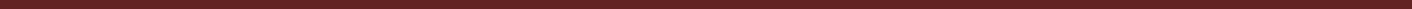 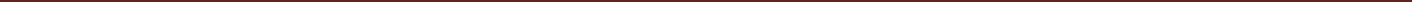 129PODER EXECUTIVO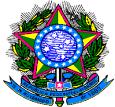 MINISTÉRIO DA EDUCAÇÃOFUNDAÇÃO UNIVERSIDADE FEDERAL DE RONDÔNIA – UNIRPRÓ-REITORIA DE PLANEJAMENTO-PROPLANcomprovante o nome do(a) servidor(a) e em outro comprovante o nome de seu/sua companheiro(a);Conta bancária conjunta;Declaração do imposto de renda do servidor, em que conste o interessado como seu dependente;Declaração especial feita perante tabelião;Registro em associação de qualquer natureza, onde conste o interessado como dependente do segurado;Apólice de seguro da qual conste o segurado como instituidor do seguro e a pessoa interessada como sua beneficiária;Ficha de tratamento em instituição de assistência médica, da qual conste o segurado como responsável;Prova de encargos domésticos evidentes e existência de sociedade ou Comunhão nos atos da vida civil;Certidão de casamento religioso;Disposições testamentárias;Procuração ou fiança reciprocamente outorgada;Anotação constante de ficha ou livro de registro de empregados;Escritura de compra e venda de imóvel pelo segurado em nome de dependente.PROCEDIMENTOO beneficiário deve preencher requerimento, juntamente com original e fotocópia da documentação necessária e protocolar na Diretoria de Recursos Humanos-DRH.A DRH encaminha a documentação à Pró-Reitoria de Administração-PRAD para formalização de processo.A DRH instrui o processo na forma da legislação vigente.A DRH encaminha à Reitoria com minuta de portaria de concessão de pensão vitalícia.A Reitoria emite portaria e solicita publicação no DOU.A CRD registra a pensão vitalícia no SIAPE e encaminha à Coordenação de Encargos, Folha e Benefícios-CFEB para ajustes na folha de pagamento e envia à DRH.A DRH encaminha à CRD para registro no sistema SISAC (TCU) e posterior arquivo do processo.A CRD informa à DRH o registro no SISAC para informar à CGU via ofício.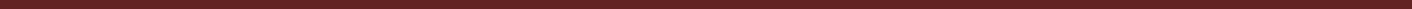 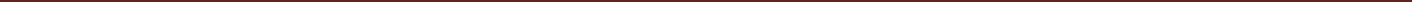 130PODER EXECUTIVO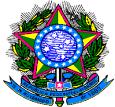 MINISTÉRIO DA EDUCAÇÃOFUNDAÇÃO UNIVERSIDADE FEDERAL DE RONDÔNIA – UNIRPRÓ-REITORIA DE PLANEJAMENTO-PROPLANPROCEDIMENTO 31 - PENSÃO VITALÍCIA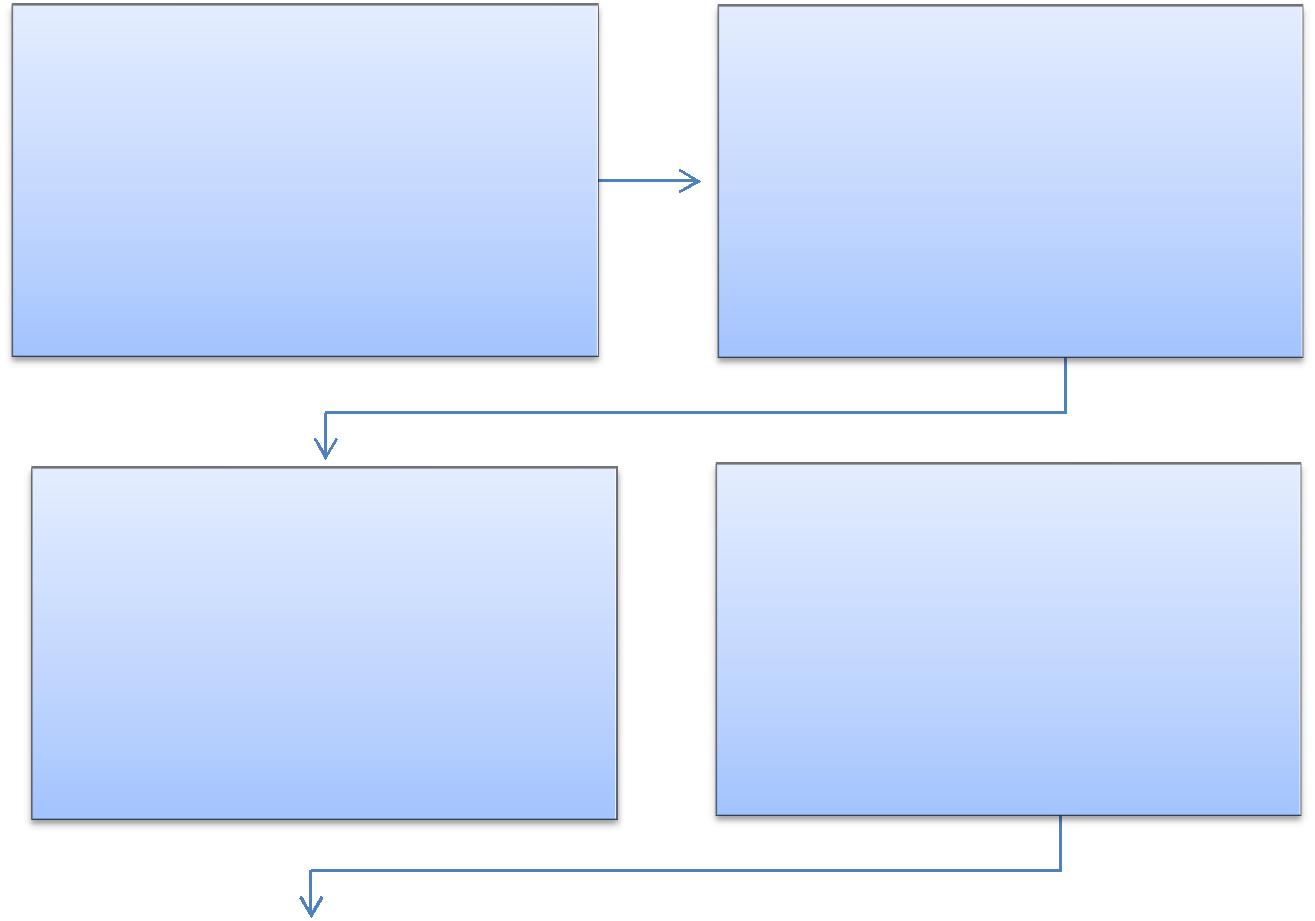 REQUERENTEPreenche requerimento, juntamentecom original e fotocópia dadocumentação necessária e protocolana Diretoria de Recursos Humanos-DRH.DRHInstrui o processo na forma da legislação vigente. Encaminha à Reitoria com  minuta de portaria de concessão de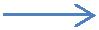 pensão temporária.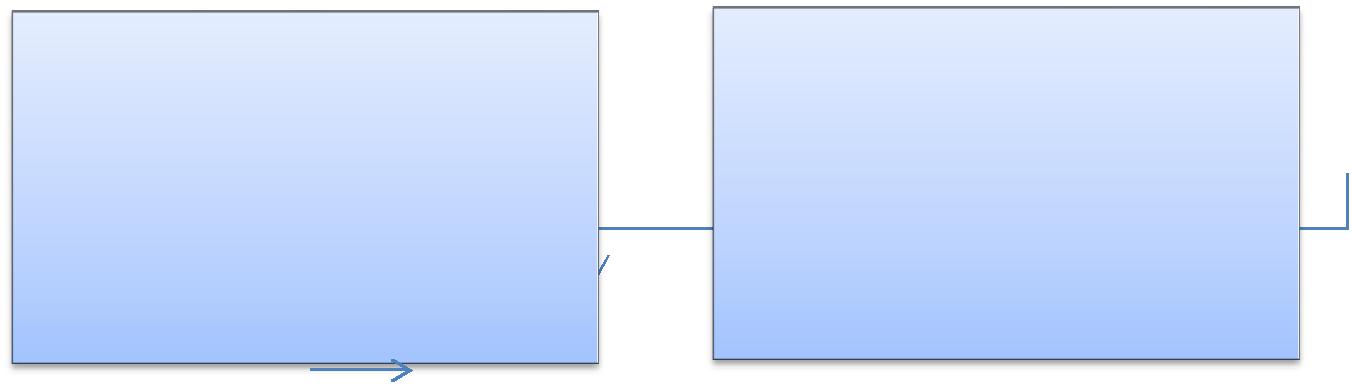 CRDRegistra a pensão no SIAPE e encaminhaCoordenação de Encargos, Folha e Benefícios-CFEB para ajustes na folha de pagamento e envia à DRH.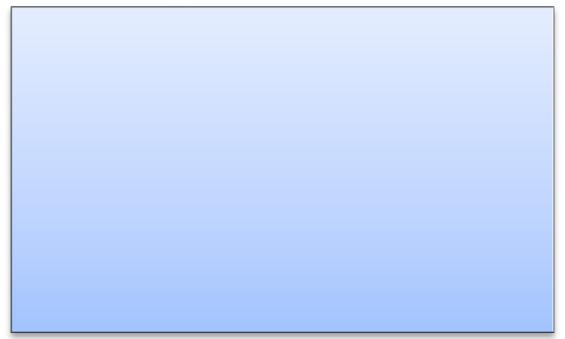 DRHEncaminha a documentação à Pró-Reitoria de Administração-PRAD para formalização de processo.REITORIAA Reitoria emite portaria e solicitapublicação no DOU.DRHEncaminha à CRD para registro nosistema SISAC (TCU) e posterior arquivo.CRDInforma à DRH o registro no SISAC parainformar à CGU. Arquiva o processo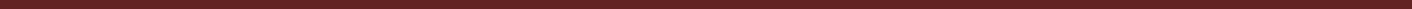 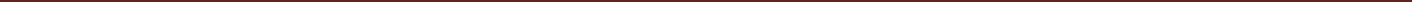 131PODER EXECUTIVO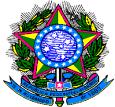 MINISTÉRIO DA EDUCAÇÃOFUNDAÇÃO UNIVERSIDADE FEDERAL DE RONDÔNIA – UNIRPRÓ-REITORIA DE PLANEJAMENTO-PROPLANFORMULÁRIO 34 - PENSÃO CIVIL (VITALÍCIA OU TEMPORÁRIA)1. DADOS DO(A) SERVIDORNOME:MATRÍCULA SIAPE:CARGO:Requer a Diretoria de Recursos Humanos – DRH / UNIR, concessão da PENSÃO, em razão do falecimento do(a) ex-servidor(a) acima identificado, falecido(a) em ____/___/____,(	) Estatutária (Lei 8112/1990, art. 215 a 219);(	) Provisória por morte presumida do servidor (Lei 8112/1990, art. 221);Nestes termos,Pede deferimento.__________________________ ,____de________________de_______.Local	Data_____________________________________________Assinatura do requerente ou Representante legal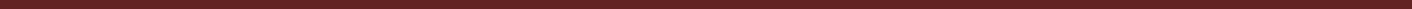 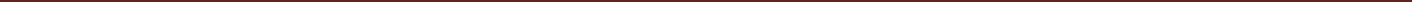 132PODER EXECUTIVO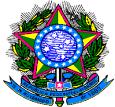 MINISTÉRIO DA EDUCAÇÃOFUNDAÇÃO UNIVERSIDADE FEDERAL DE RONDÔNIA – UNIRPRÓ-REITORIA DE PLANEJAMENTO-PROPLANPARA USO EXCLUSIVO DA DRHÀ PRAD,Para autuação de processo e devolução a esta DRH para instrução.Data: _____/_____/______ .(  )Cópia da Certidão de Óbito; ( )Cópia da 2° via da Certidão de Casamento (emitida nos últimos 30 dias) ou Declaração de União Estável;( )Sentença de Separação Judicial com percepção de Pensão Alimentícia, se for o caso;( )Cópia autenticada da Certidão de Nascimento e CPF dos filhos / enteados do ex-servidor, se for o caso; (   )Cópia do comprovante de residência do requerente; (   )Último contracheque do servidor; (   )Cópia do comprovante de conta corrente do beneficiário; (   )Declaração de que percebe ou não outra pensão da mesma natureza; (   )Comprovação de guarda, tutela ou curatela, no caso de menor sob guardaaté vinte e um anos; (   )Laudo médico no caso de beneficiário inválido ou deficiente;( )Declaração de Dependência Econômica (somente para os casos de beneficiário mãe e/ou pai que comprovem dependência econômica do servidor falecido);( )Declaração de Dependência Econômica(somente para casos de irmão órfão, até 21 (vinte e um) anos de idade, e o inválido, enquanto durar a invalidez, que comprovem dependência econômica do servidor e pessoa designada que viva na dependência econômica do servidor, até 21 (vinte e um) anos de idade, ou, se inválida, enquanto durar a invalidez);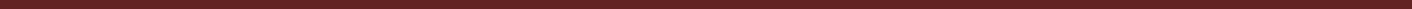 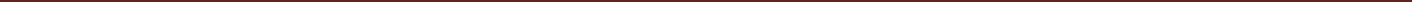 133PODER EXECUTIVO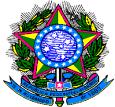 MINISTÉRIO DA EDUCAÇÃOFUNDAÇÃO UNIVERSIDADE FEDERAL DE RONDÔNIA – UNIRPRÓ-REITORIA DE PLANEJAMENTO-PROPLANFORMULÁRIO 35 – PENSÃO CIVIL (VITALÍCIA OU TEMPORÁRIA)DECLARAÇÃO DE ACÚMULO OU NÃO DE PENSÃOEu,	__________________________________________________	na	condição	de_________________________________________	(dependência)	do(a)	ex-servidor(a)______________________________________________________________, Matrícula SIAPE nº __________, declaro junto a Fundação Universidade Federal de Rondônia, para fins de concessão da pensão civil prevista no art. 217 da Lei nº 8.112, de 1990, que:( ) NÃO percebo qualquer PENSÃO paga pelo erário.( ) PERCEBO a (s) seguinte (s) pensão (ões) paga (s) pelo erário:RESPONSABILIZO-ME, nos termos do inciso III, do art. 116, da Lei nº 8.112/90, a fornecer comprovante(s) de rendimento (contracheque) semestralmente, nos meses de abril e outubro, e sempre que houver alteração no valor da remuneração, em conformidade com os incisos I a III do art. 1º da Portaria Normativa nº 02, de 08 de novembro de 2011, publicada no D.O.U. de 09/11/2011, bem como em todas as ocasiões em que for solicitado.Declaro, ainda, que tenho consciência de que constitui crime, previsto no art. 299 do código Penal Brasileiro, prestar declaração falsa com fim de criar obrigação ou alterar a verdade sobre fato juridicamente relevante e que, a penalidade aplicada no seu descumprimento, varia de 01 (um) a 03 (três) anos de reclusão e multa._______________________,___de______________de_______.Local	Data_____________________________________________Assinatura do Beneficiário de Pensão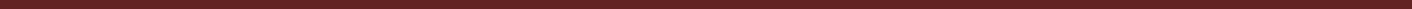 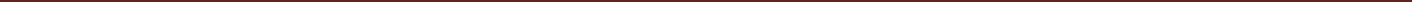 134PODER EXECUTIVO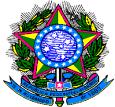 MINISTÉRIO DA EDUCAÇÃOFUNDAÇÃO UNIVERSIDADE FEDERAL DE RONDÔNIA – UNIRPRÓ-REITORIA DE PLANEJAMENTO-PROPLANFORMULÁRIO 36 – PENSÃO CIVIL (VITALÍCIA OU TEMPORÁRIA) TERMO DE RESPONSABILIDADE DE REPRESENTANTE LEGALNOME DO REPRESENTANTE:_________________________________________CPF: ________________________ RG: _______________________ Expedidor:________Endereço: ___________________________________________________________________Bairro: ______________________________ Cidade: _____________________ UF: _____Representado  é  pensionista  na  qualidade  de  “menor  sob  guarda”  do  servidorinstituidor da pensão?(	) NãoPelo presente Termo de Responsabilidade declaro estar ciente de que a ocorrência de eventos de óbito, casamento ou emancipação do representado deverá ser comunicada à unidade de gestão de pessoas da Universidade no prazo de até 30 (trinta) dias, a contar da data em que o mesmo ocorrer, mediante apresentação da respectiva certidão.A falta do cumprimento do compromisso ora assumido, além de obrigar à devolução de importâncias recebidas indevidamente, quando for o caso, sujeitar-me-á às penalidades previstas no art. 171 do Código Penal.___________________, _____de______________________ de _________._________________________________________Assinatura do Representante Legal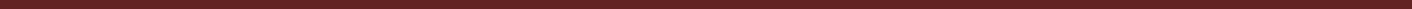 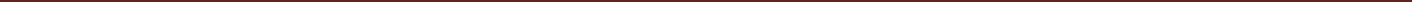 135PODER EXECUTIVO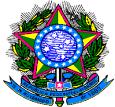 MINISTÉRIO DA EDUCAÇÃOFUNDAÇÃO UNIVERSIDADE FEDERAL DE RONDÔNIA – UNIRPRÓ-REITORIA DE PLANEJAMENTO-PROPLANFORMULÁRIO 37 – PENSÃO CIVIL (VITALÍCIA OU TEMPORÁRIA)DECLARAÇÃO DE DEPENDÊNCIA ECONÔMICA__________________________________________________________________________, nome do beneficiário(a)portador(a)	do	R.G.	nº	________________________,	expedido	pela_________________________,CPF nº ________________________, residente e domiciliado(a)_________________________________________________________, bairro______________________________, cidade de ____________________________________, no Estado _______________________________, CEP ______________-_________, naqualidade	de__________________________________________	do	ex-servidor____________________________________________________________________, declaro, para os fins de concessão da pensão civil, estabelecida nos arts. 215 e 217 da Lei nº 8.112, de 11 de dezembro de 1990, que sou seu Dependente Econômico, nos termos do art. 1º da Lei nº 7.115, de 29 de agosto de 1983, que dispõe sobre prova documental, com entendimento firmado pelo TCU na DC-0157-11/92-2ª, Sessão de 02.04.92, Processo TC – 012.656/91-7, publicada no D.O.U de 16.04.92. Declaro, ainda, por força do disposto no art. 2º do referido diploma legal, que estou ciente das responsabilidades administrativas e que constitui crime prestar declaração falsa com finalidade de criar obrigação ou alterar a verdade sobre fato juridicamente relevante, bem assim, das penalidades que variam de 01 (um) a 03 (três) anos de reclusão e multa, previsto no art. 299 do Código Penal Brasileiro.________________________, ______de____________________de _________.____________________________________Assinatura do Beneficiário de Pensão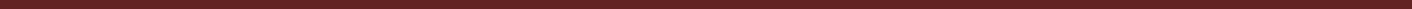 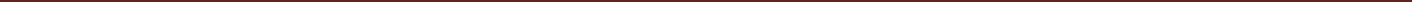 136PODER EXECUTIVO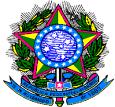 MINISTÉRIO DA EDUCAÇÃOFUNDAÇÃO UNIVERSIDADE FEDERAL DE RONDÔNIA – UNIRPRÓ-REITORIA DE PLANEJAMENTO-PROPLAN1.1.32 READAPTAÇÃOCONCEITO: Investidura do servidor em cargo de atribuições e responsabilidades compatíveis com a limitação laboral que tenha sofrido em sua capacidade física ou mental, atestada em laudo emitido por junta médica oficial.UNIDADE RESPONSÁVEL: Pró-Reitoria de Administração/Diretoria de Gestão de Pessoas / Coordenadoria de Qualidade de Vida e Saúde do ServidorLEGISLAÇÃO: Art. 24 da Lei 8.112/90; Ofício Circular nº 37 MARE/SRH; Oficio Circular nº 31 SRH/MPREQUISITOS:Constatação, por junta médica oficial do SIASS, de limitação da capacidade física ou mental que impeça o servidor de permanecer no exercício do cargo que ocupa.PROCEDIMENTOO servidor preenche formulário, acompanhado da cópia do Laudo Médico emitido pela Junta Médica do SIASS.A chefia imediata dá ciência no formulário com as atribuições do servidor, ambiente de trabalho, dificuldades apresentadas e outras informações que achar importante e encaminha a CQVS/DGP.A CQVS/DGP encaminha para Pró-Reitoria de Administração - PRAD para formalização de processo e devolve a CQVS/DGP.A equipe da CQVS/DGP (composta de Psicólogo, Assistente Social e Engenheiro de Segurança do Trabalho) avalia os documentos encaminhados para indicar as adequações das condições de trabalho do servidor, no que diz respeito às atividades laborais e sua organização, ao posto de trabalho e ao ambiente onde realiza esse processo.Não havendo a possibilidade de o servidor ser readaptado em seu próprio setor, a Diretoria de Recursos Humanos será consultada para verificar se há cargo vago em outro setor em que melhor o servidor seja readaptado. Na hipótese de inexistência de cargo vago, o servidor exercerá suas atribuições como excedente, até a ocorrência de vaga (Art. 24, §2º da Lei 8.112/90).Depois de realizado os procedimentos de readaptação, a CQVS/DGP encaminhará a DRH relatório de todas as ações executadas, bem como a formalização da readaptação do servidor para ser arquivado em sua pasta funcional.A CQVS/DGP continuará acompanhando servidor, respectiva chefia e equipes de trabalho com intuito de verificar sua adequação, propondo as alterações necessárias ou sugerindo medidas cabíveis.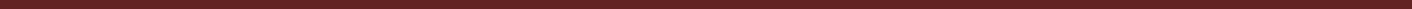 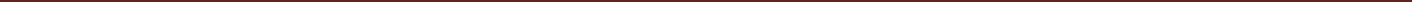 137PODER EXECUTIVO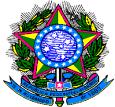 MINISTÉRIO DA EDUCAÇÃOFUNDAÇÃO UNIVERSIDADE FEDERAL DE RONDÔNIA – UNIRPRÓ-REITORIA DE PLANEJAMENTO-PROPLANOBSERVAÇÕES:O servidor, bem como sua chefia, tem o dever de prestar todas as informações necessárias a CQVS/DGP para formalização do processo de readaptação do servidor.A readaptação será efetivada em cargo de atribuições afins, respeitada habilitação exigida, nível de escolaridade e equivalência de vencimentos. (Art. 24, §2º da Lei 8.112/90).O servidor em readaptação será aposentado se for julgado incapaz para o serviço público.PROCEDIMENTO 32 – READAPTAÇÃO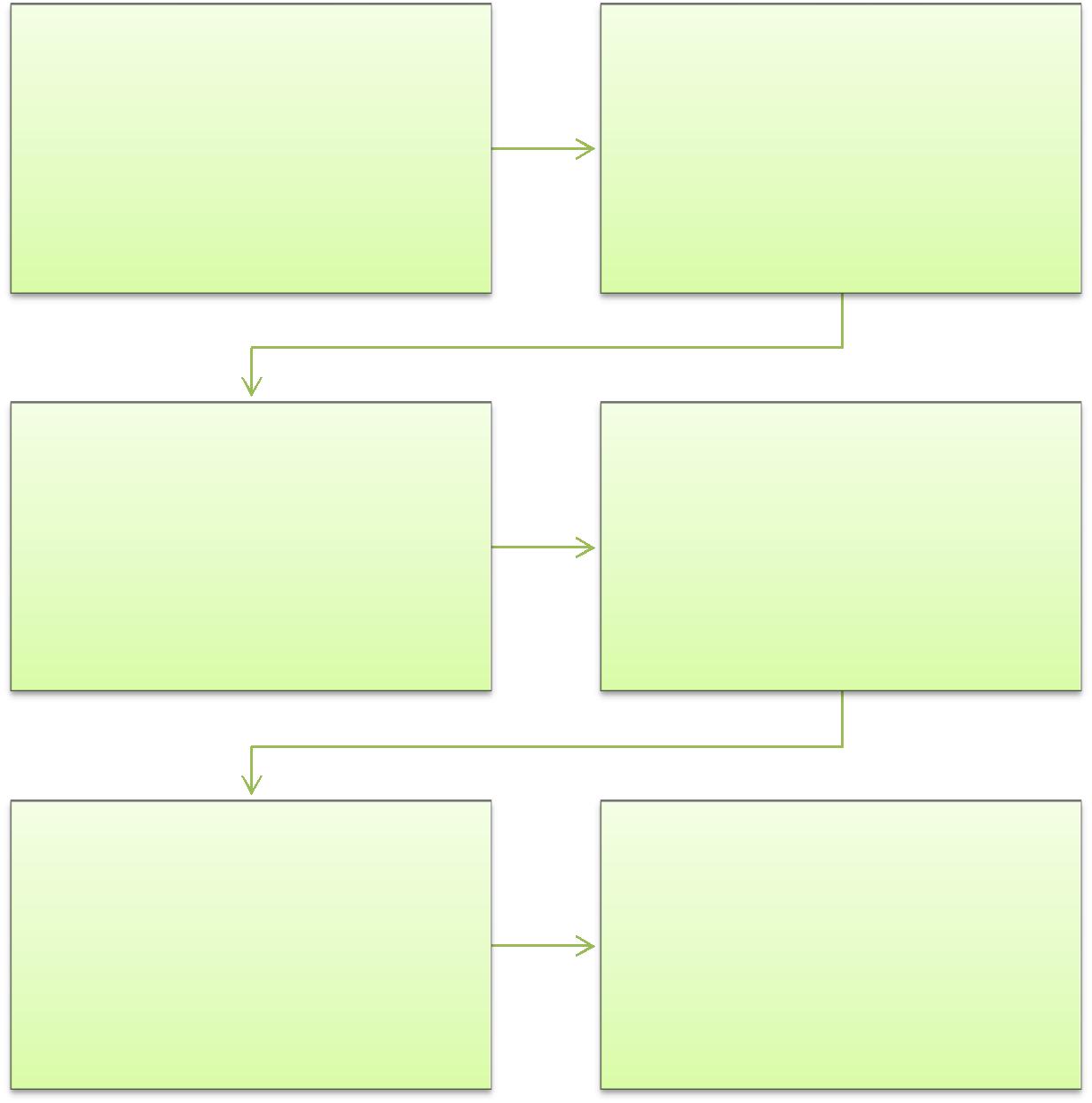 CQVSPRADRecebe documentação e envia a PRADFormaliza processo e retorna a CQVSpara formalização de processoCQVSAvalia documentação para indicações deadequação das condições de trabalho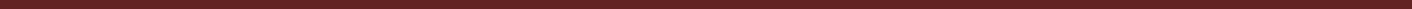 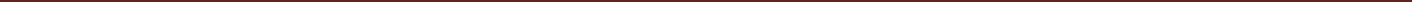 DRHRecebe relatório com as ações executadas e arquiva na pasta funcional do servidor138PODER EXECUTIVO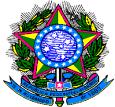 MINISTÉRIO DA EDUCAÇÃOFUNDAÇÃO UNIVERSIDADE FEDERAL DE RONDÔNIA – UNIRPRÓ-REITORIA DE PLANEJAMENTO-PROPLANFORMULÁRIO 38 - READAPTAÇÃO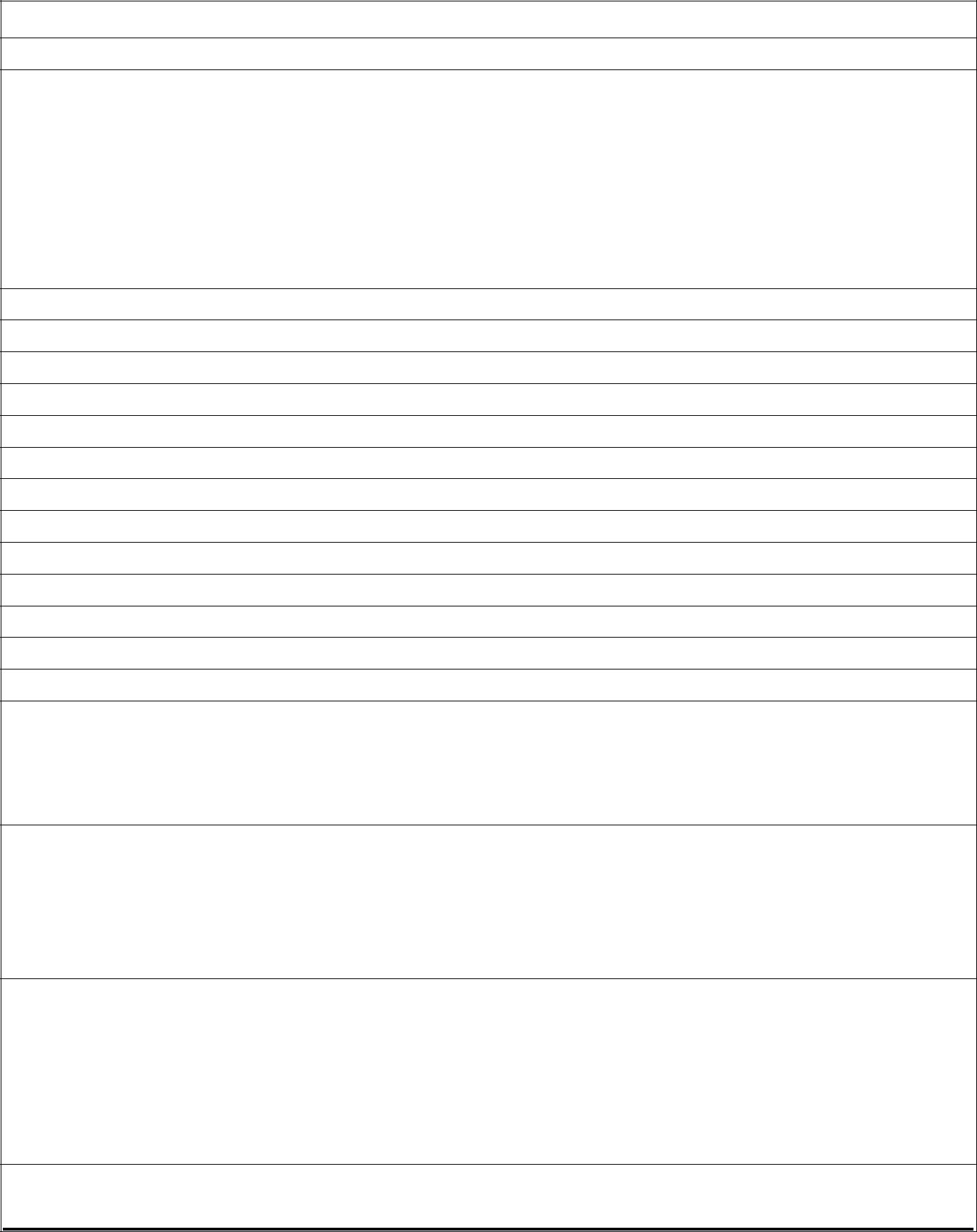 1. IDENTIFICAÇÃO DO(A) REQUERENTE:Nome:E-mail:DESCRIÇÃO DE ATIVIDADES: Cargo:Lotação:Regime de Trabalho: Horário de expediente:Atividades desempenhadas no setor:No exercício das atividades, quais destas habilidades/capacidades são mais requisitadas?( ) Força física ( )Memória imediata ( )Atenção/concentração ( )Resolução de problemas ( )Relações interpessoais ( ) Outros _________________________Local: __________________________	Data: _____/_____/__________________________________________  _____________________________________Assinatura do Servidor	Assinatura da Chefia ImediataSIAPE:________________________	SIAPE:________________________Observação:Anexar cópia do Laudo Médico do SIASS.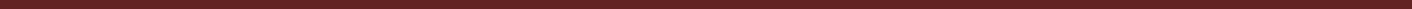 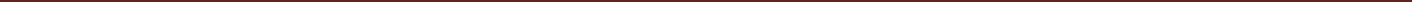 139PODER EXECUTIVO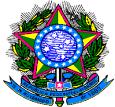 MINISTÉRIO DA EDUCAÇÃOFUNDAÇÃO UNIVERSIDADE FEDERAL DE RONDÔNIA – UNIRPRÓ-REITORIA DE PLANEJAMENTO-PROPLAN1.1.33 REMOÇÃO POR MOTIVO DE SAÚDECONCEITO: É o deslocamento, com ou sem mudança de sede, do servidor, a pedido, para outra localidade, no âmbito do mesmo quadro, independentemente do interesse da Administração, por motivo de saúde do servidor, cônjuge, companheiro ou dependente que viva às suas expensas e conste do seu assentamento funcional, condicionada à comprovação por junta médica oficial.UNIDADE RESPONSÁVEL: Pró-Reitoria de Administração/Diretoria de Gestão de Pessoas / Coordenadoria de Qualidade de Vida e Saúde do ServidorLEGISLAÇÃO: Art. 36 da Lei nº 8.112/90; Lei nº 9.527/97; Portaria SRH Nº 797/10; Nota Técnica nº 296/2011/CGNOR/DENOP/SRH/MP.REQUISITOS:Laudo Médico, emitido pela Junta Médica do SIASS, para concessão de remoção ao servidor por motivo de sua saúde ou de pessoa de sua família.PROCEDIMENTOO servidor preenche formulário e o encaminha, acompanhado do Atestado Médico, a Coordenadoria de Qualidade de Vida e Saúde do Servidor – CQVS/DGP.A CQVS/DGP confere a documentação e encaminha para PRAD para formalização de processo.A PRAD formaliza processo e devolve a CQVS/DGP para solicitar Perícia Médica Oficial junto ao Subsistema Integrado de Atenção à Saúde do Servidor – SIASS.O SIASS realiza Perícia e retorna o processo a CQVS/DGP.Havendo a real necessidade de remoção, a equipe da CQVS/DGP (composta de Psicólogo e Assistente Social) realize os atendimentos necessários para indicar a localidade de lotação que satisfaça às necessidades de saúde do servidor.Após atendimentos, a CQVS/DGP consulta o DRH uma nova lotação para o servidor que resguarde os interesses da Administração e do próprio servidor.Depois de realizada a indicação da localidade para remoção a DRH envia à DGP para ciência e direcionamento do processo a PRAD com a minuta de portaria.A PRAD emite portaria e solicita publicação no Boletim de Serviço da UNIR e remete o processo para CRD/DRH.CRD/DRH providencia os registros necessários e arquiva o processo.A CQVS/DGP continuará acompanhando servidor, respectiva chefia e equipes de trabalho com intuito de verificar sua adequação, propondo as alterações necessárias ou sugerindo medidas cabíveis.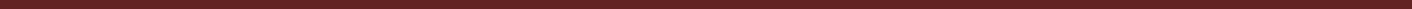 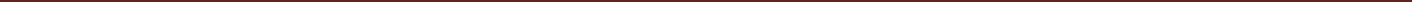 140PODER EXECUTIVO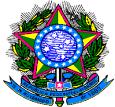 MINISTÉRIO DA EDUCAÇÃOFUNDAÇÃO UNIVERSIDADE FEDERAL DE RONDÔNIA – UNIRPRÓ-REITORIA DE PLANEJAMENTO-PROPLANOBSERVAÇÕES:O servidor, bem como sua chefia, tem o dever de prestar todas as informações necessárias a CQVS/DGP para formalização do processo de remoção do servidor.PROCEDIMENTO 33 - REMOÇÃO POR MOTIVO DE SAÚDE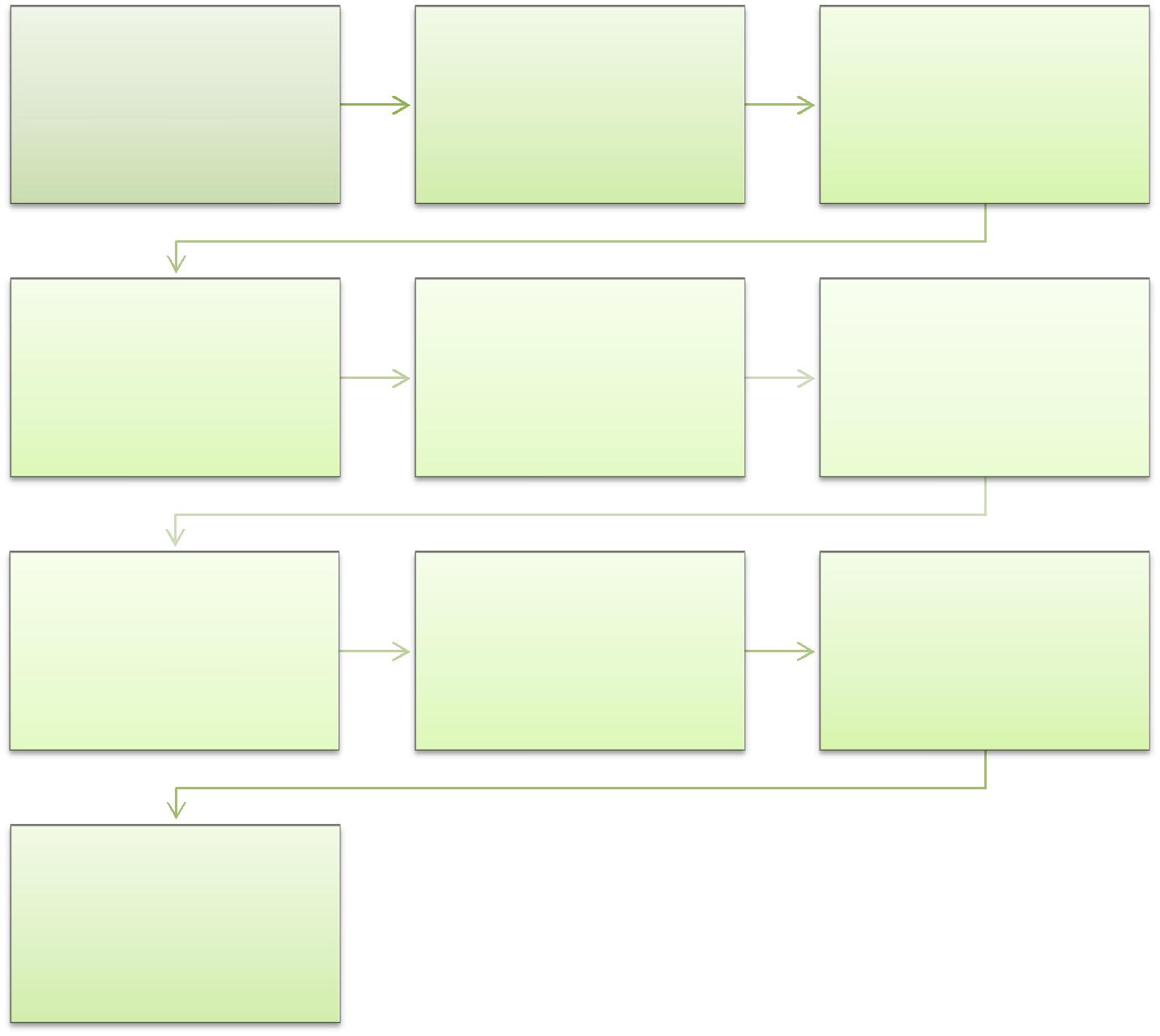 CRDProvidencia os registrosnecessários e arquiva oprocesso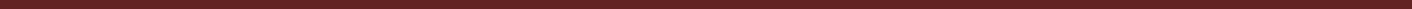 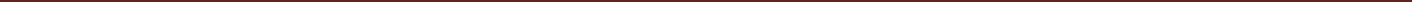 141PODER EXECUTIVO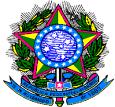 MINISTÉRIO DA EDUCAÇÃOFUNDAÇÃO UNIVERSIDADE FEDERAL DE RONDÔNIA – UNIRPRÓ-REITORIA DE PLANEJAMENTO-PROPLANFORMULÁRIO 39 – REMOÇÃO POR MOTIVO DE SAÚDEIDENTIFICAÇÃO DO(A) REQUERENTE: Nome:E-mail:DESCRIÇÃO DE ATIVIDADES: Cargo:Lotação:Regime de Trabalho: Horário de expediente:Atividades desempenhadas no setor:No exercício das atividades, quais destas habilidades/capacidades são mais requisitadas?( ) Força física ( )Memória imediata ( )Atenção/concentração ( )Resolução de problemas ( )Relações interpessoais3 REQUERIMENTO:Venho por meio deste requerer Remoção por Motivo de Saúde do:( ) Servidor( ) Cônjuge ou Companheiro (a)( ) Dependente que vive à minhas expensasNestes termos,Pede deferimento.__________________________ ,____de________________de_______.Local	Data______________________________________________ Assinatura do requerente Observação:Anexar Atestado Médico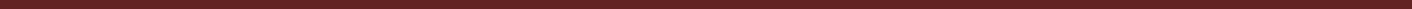 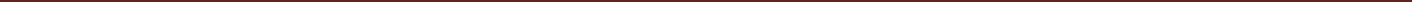 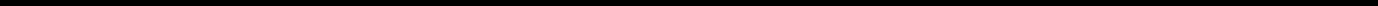 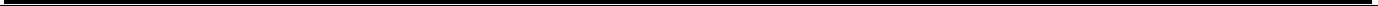 142PODER EXECUTIVO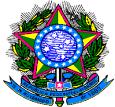 MINISTÉRIO DA EDUCAÇÃOFUNDAÇÃO UNIVERSIDADE FEDERAL DE RONDÔNIA – UNIRPRÓ-REITORIA DE PLANEJAMENTO-PROPLAN1.1.34	ISENÇÃO DE IMPOSTO DE RENDA -	APOSENTADO/PENSIONISTACONCEITO: É o direito do aposentado e ou beneficiário de pensão portador de doença profissional ou especificada em lei.UNIDADE RESPONSÁVEL: Pró-Reitoria de Administração/Diretoria de Gestão de Pessoas / Coordenadoria de Qualidade de Vida e Saúde do ServidorLEGISLAÇÃO: Art. 6º da Lei 7.713/88; Manual de Perícia Oficial em Saúde do Servidor Público Federal.REQUISITOS:Ser aposentado ou pensionista;Ser portador de doença profissional ou especificada em lei.PROCEDIMENTOO servidor preenche os formulários de requerimento de perícia e requerimento de isenção de imposto de renda, acompanhado de todos os exames médicos comprobatórios da doença, e entrega na Coordenadoria de Qualidade de Vida e Saúde do Servidor – CQVS/DGP.A CQVS/DGP e encaminha ao Subsistema Integrado de Atenção à Saúde do Servidor – SIASS.SIASS realiza avaliação pericial e encaminha Laudo Médico de Avaliação para Isenção de Imposto de Renda para a CQVS/DGP.CQVS/DGP envia documentação para a Pró-Reitoria de Administração – PRAD para formalização de processo.Após da abertura do processo, a Diretoria de Recursos Humanos – DRH faz instrução do processo e encaminha para a Coordenação de Registros e Documentos – CRD/DRH para lançamento.OBSERVAÇÕES:A perícia oficial fixará o prazo de validade do laudo pericial, marcando reavaliação, nos casos de moléstias passíveis de controle e/ou recuperação (art. 30, § 1º, da Lei nº 9.250, de 1995).A isenção de imposto de renda é exclusiva aos proventos de aposentadoria, reforma ou pensão, no caso de pensionista, exclui-se a moléstia profissional e acidente em serviço.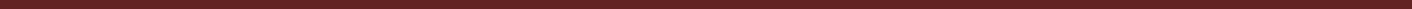 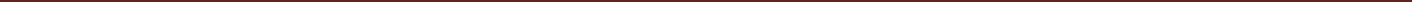 143PODER EXECUTIVO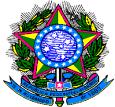 MINISTÉRIO DA EDUCAÇÃOFUNDAÇÃO UNIVERSIDADE FEDERAL DE RONDÔNIA – UNIRPRÓ-REITORIA DE PLANEJAMENTO-PROPLANPROCEDIMENTO 34 - ISENÇÃO DE IMPOSTO DE RENDA – APOSENTADO (A) /PENSIONISTA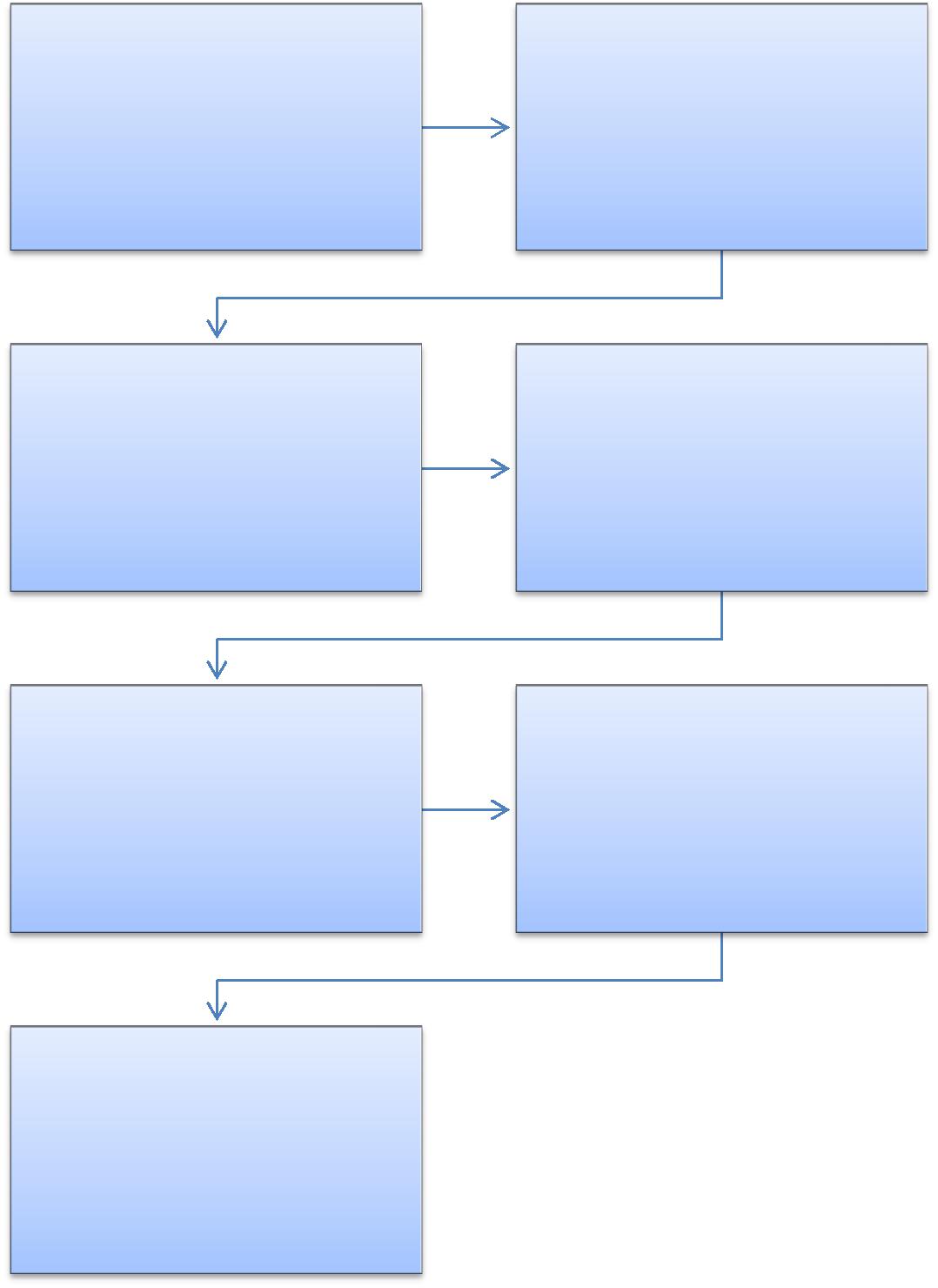 SERVIDORpreenche formulários de requerimento de perícia e isenção de imposto de renda, acompanhado de todos os exames médicos comprobatórios dadoença, e entrega na CQVS.SIASSrealiza avaliação pericial e encaminha Laudo Médico de Avaliação para Isenção de Imposto de Renda para a CQVS.PRADApós da abertura do processo, encaminha o processo ao DRH.CQVSencaminha documentos ao SIASS.CQVSenvia documentação para a PRADpara formalização de processo.DRHfaz instrução do processo eencaminha para a CRD paralançamento.CRDfaz lançamento e arquiva processo.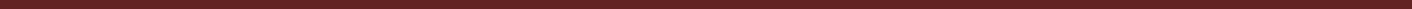 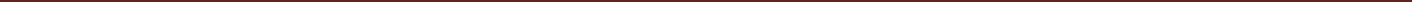 144PODER EXECUTIVO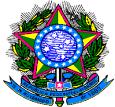 MINISTÉRIO DA EDUCAÇÃOFUNDAÇÃO UNIVERSIDADE FEDERAL DE RONDÔNIA – UNIRPRÓ-REITORIA DE PLANEJAMENTO-PROPLANFORMULÁRIO 40 - REQUERIMENTO DE PERÍCIA OFICIAL PARA AVALIAÇÃO PARA ISENÇÃO DE IMPOSTO DE RENDAAo Serviço de Perícia Oficial:Eu, ____________________________________________________________________, SIAPE nº _____________, ______________________________________ (aposentado(a) /pensionista), RG _________________, CPF_______________________, venho à presença de V. Sª solicitar avaliação médico pericial para fins de isenção do recolhimento do Imposto de Renda em meus rendimentos, na forma da Lei nº 7.713/88, de acordo com laudos e exames em anexo. Nestes termos, Peço deferimento.________________________, _____ de _____________ de 20___.(Local)__________________________________________Assinatura do Aposentado(a) / Pensionista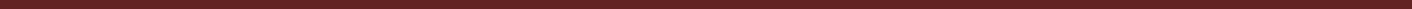 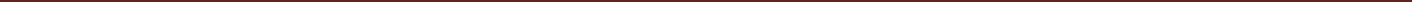 145PODER EXECUTIVO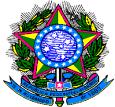 MINISTÉRIO DA EDUCAÇÃOFUNDAÇÃO UNIVERSIDADE FEDERAL DE RONDÔNIA – UNIRPRÓ-REITORIA DE PLANEJAMENTO-PROPLANFORMULÁRIO 41 - ISENÇÃO DE IMPOSTO DE RENDAIDENTIFICAÇÃO DO(A) REQUERENTE: Nome:Se pensionista, favor informar nome do instituidor de pensão (servidor):Se pensionista, favor informar o vínculo com o instituidor de pensão (servidor):( ) Cônjuge	( ) Filho(a)	( ) Outro:__________________________EndereçoLogradouro:___________________________________________________________Número:_______________	Bairro:_____________________________________Complemento:_________________________________________________________CEP:___________________	Cidade:____________________________________Telefones para contatoResidencial:	Celular:	Comercial:E-mail:2. REQUERIMENTO:Vem requerer a V. S.ª a ISENÇÃO DE IMPOSTO DE RENDA, por se enquadrar nas situações previstas no art. 6º Inciso XIV da Lei nº 7.713/88, conforme comprovante(s) em anexo.Nestes termos,Pede deferimento.__________________________, ____ de ________________ de 20___.Local	Data______________________________________________Assinatura do requerenteObservação:Anexar exames médicos comprobatórios.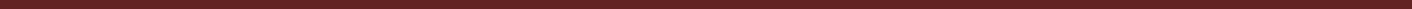 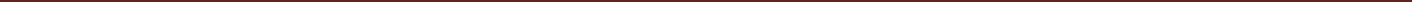 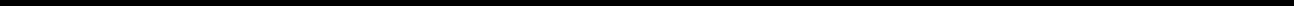 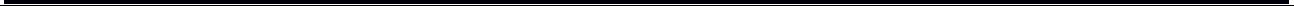 146PODER EXECUTIVO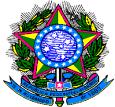 MINISTÉRIO DA EDUCAÇÃOFUNDAÇÃO UNIVERSIDADE FEDERAL DE RONDÔNIA – UNIRPRÓ-REITORIA DE PLANEJAMENTO-PROPLAN1.1.35 ADICIONAL DE INSALUBRIDADE, PERICULOSIDADE, IRRADIAÇÃO IONIZANTE OU GRATIFICAÇÃO POR TRABALHOS COM RAIOS-XCONCEITOS: É uma vantagem pecuniária, de caráter transitório, enquanto durar a exposição, concedida ao servidor que comprovadamente trabalhe permanentemente ou com habitualidade em local que esteja exposto a agentes físicos, químicos ou biológicos, no caso do adicional de insalubridade; condições perigosas, no caso do adicional de periculosidade; irradiação ionizante ou exposto a raios-x, no caso de gratificação por trabalhos com raios-x, como atribuição legal do seu cargo. Os adicionais de insalubridade, de periculosidade e de irradiação ionizante, bem como a gratificação por trabalhos com raios-x ou substâncias radioativas, estabelecidos na legislação vigente, não se acumulam e são formas de compensação por risco à saúde dos trabalhadores.UNIDADE RESPONSÁVEL: Coordenadoria de Qualidade de Vida e Saúde do Servidor / Diretoria de Gestão de Pessoas / Pró-Reitoria de Administração.LEGISLAÇÃO: Decreto-Lei nº 1.873, de 27/05/81 (DOU 28/05/81); Art. 3º, 4º e 7º do Decreto nº 97.458, de 15/01/1989 (DOU 16/01/1989); Art. 61, inciso IV da Lei nº 8.112, de 11/12/1990 (DOU 12/12/1990) com a nova redação dada pela Lei nº 9.527, de 10/12/1997 (DOU 11/12/1997); Art. 68 a 70 da Lei nº 8.112, de 11/12/1990 (DOU 12/12/1990); Orientação Normativa nº. 111 do Ofício-Circular SAF nº 20, de 24/05/1991 (DOU 27/05/1991); Art. 12, inciso I e inciso II, §§ 3º a 5º da Lei nº 8.270, de 17/12/1991 (DOU 19/12/1991); Art. 11 da Lei nº 8.745/93 (DOU 10/12/1993); Ofício COGLE/SRH/MP nº. 368, de 20/11/2001; Ofício COGLE/SRH/MP nº. 51, de 25/03/2002; Parecer PJ/SLP nº. 151, de 05/08/2002; Ofício COGLE/SRH/MP nº. 81, de 29/04/2003; Parecer PJ/SLP nº. 83, de 06/04/2005; Parecer PJ/SLP nº. 251, de 22/08/2005; Parecer PJ/SLP nº. 322, de 24/10/2005; Parecer PJ/SLP nº. 134, de 03/06/2006; Despacho do Departamento de Saúde, Previdência e Benefício do Servidor da SRH/MPOG referente ao processo nº. 04500.002272/2006-68, de 18/02/2010; Orientação Normativa SEGEP/MPOG nº 6, de 18/03/2013 (DOU 20/03/2013).REQUISITOS PARA CONCESSÃOAdicional de Insalubridade:Exposição permanente ou habitual, caracterizada conforme Orientação Normativa SEGEP/MPOG nº 6, de 18/03/2013 (DOU 20/03/2013);Exercer atividades ou operações em que, por sua natureza, condições ou métodos de trabalho, fique exposto a agentes nocivos à saúde, acima dos limites de tolerância fixados em razão da natureza e intensidade do agente e do tempo de exposição aos seus efeitos, caracterizada através de Laudo Técnico das Condições Ambientais do Trabalho.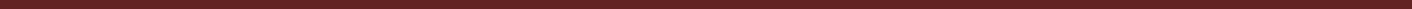 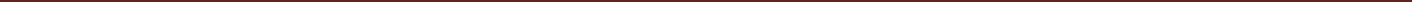 147PODER EXECUTIVO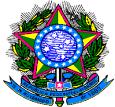 MINISTÉRIO DA EDUCAÇÃOFUNDAÇÃO UNIVERSIDADE FEDERAL DE RONDÔNIA – UNIRPRÓ-REITORIA DE PLANEJAMENTO-PROPLANAdicional de Periculosidade:Exposição permanente ou habitual, caracterizada conforme Orientação Normativa SEGEP/MPOG nº 6, de 18/03/2013 (DOU 20/03/2013);Exercer atividades ou operações em que, por sua natureza, condições ou métodos de trabalho, são consideradas perigosas, de acordo com os Anexos da Norma Regulamentadora - NR 16, do Ministério do Trabalho e Emprego – MTE, no caso do adicional de periculosidade.Adicional de Irradiação Ionizante:O adicional de irradiação ionizante somente poderá ser concedido aos Indivíduos Ocupacionalmente Expostos - IOE, que exerçam atividades em área controlada ou em área supervisionada, caracterizadas conforme Orientação Normativa SEGEP/MPOG nº 6, de 18/03/2013 (DOU 20/03/2013);A concessão do adicional de irradiação ionizante será feita de acordo com laudo técnico, emitido por comissão constituída especialmente para essa finalidade, de acordo com as normas da Comissão Nacional de Energia Nuclear – CNEN;Todas as instalações que operam fontes emissoras de radiação ionizante devem ser credenciadas junto à CNEN e ao órgão de vigilância sanitária, conforme a legislação pertinente.Gratificação por Trabalhos com Raios-X:Somente poderá ser concedida aos servidores que, cumulativamente:I - Operem direta, obrigatória e habitualmente com raios-x ou substâncias radioativas, junto às fontes de irradiação por um período mínimo de 12 (doze) horas semanais, como parte integrante das atribuições do cargo ou função exercido;- sejam portadores de conhecimentos especializados de radiologia diagnóstica ou terapêutica comprovada através de diplomas ou certificados expedidos por estabelecimentos oficiais ou reconhecidos pelos órgãos de ensino competentes;III - tenham sido designados por Portaria do dirigente do órgão onde tenham exercício para operar direta e habitualmente com raios-x ou substâncias radioativas;IV - exerçam suas atividades em área controlada.PROCEDIMENTOO servidor preenche o Requerimento de Adicional de Insalubridade, Periculosidade, Irradiação Ionizante ou Gratificação por Trabalhos com Raios-X, assinado pelo próprio servidor e pela chefia imediata, com rubrica em todas as páginas do requerimento e Anexo 1 preenchido com locais e horários das atividades informadas, entregue junto ao requerimento na Coordenadoria de Qualidade de Vida e Saúde do Servidor – CQVS/DGP, juntamente com a Portaria de Localização do servidor;A CQVS/DGP encaminha documentação para a Pró-Reitoria de Administração (PRAD) para abertura de processo;A PRAD retorna o processo à CQVS/DGP;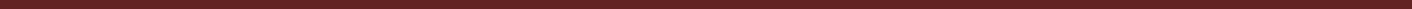 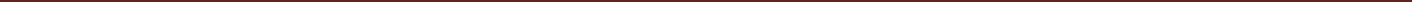 148PODER EXECUTIVO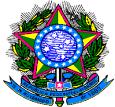 MINISTÉRIO DA EDUCAÇÃOFUNDAÇÃO UNIVERSIDADE FEDERAL DE RONDÔNIA – UNIRPRÓ-REITORIA DE PLANEJAMENTO-PROPLANOs Engenheiros de Segurança do Trabalho da CQVS/DGP analisarão a solicitação do servidor, de acordo com o LTCAT, e, se necessário, acompanharão o servidor em suas atividades, nos horários informados no cronograma, ou solicitarão documentos que os ajudem a esclarecer a condição de risco nas atividades do servidor. A partir da análise da atividade realizada, emitem parecer quanto à concessão do adicional;A CQVS/DGP encaminha à DGP para ciência do pedido e direcionamento do processo à Reitoria, com minuta de portaria elaborada, no caso de parecer favorável à concessão. Caso o parecer seja desfavorável, o processo será encaminhado ao servidor para conhecimento e posterior devolução à CQVS/DGP;A Reitoria emite portaria de concessão dos adicionais ou gratificação e solicita publicação no Boletim de Serviço. Após a emissão da portaria, no caso favorável à concessão, a Reitoria remete o processo para CRD/DRH para registro no sistema. A CRD envia o processo à CFEB para ajuste financeiro.A CFEB devolve o processo à CQVS/DGP para arquivo.OBSERVAÇÕES:Quanto aos afastamentos, o adicional será pago apenas aos servidores que se encontrarem em efetivo exercício, conforme:Decreto n.º 97.458/89, Art. 7º: Consideram-se como de efetivo exercício, para o pagamento dos adicionais de que trata este Decreto, os afastamentos nas situações previstas no parágrafo único do art. 4° do Decreto-Lei n° 1.873, de 1981.“Art 4º - A gratificação de que trata este Decreto-lei será concedida aos servidores que se encontrarem em efetivo exercício em cidades do interior do País.Parágrafo único - Considerar-se-ão como de efetivo exercício, para os efeitos deste Decreto-lei, exclusivamente, os afastamentos em virtude de:– casamento; III - luto;IV - licenças para tratamento da própria saúde, a gestante ou em decorrência de acidente em serviço;V - prestação eventual de serviço por prazo inferior a 30 (trinta) dias, em localidade não abrangida por este Decreto-lei.”De acordo com a ON nº 06, de 18 de março de 2013, SEGEP/MPOG:“Art. 15. Cabe à unidade de recursos humanos do órgão ou da entidade realizar a atualização permanente dos servidores que fazem jus aos adicionais no respectivo módulo do SIAPENet, conforme movimentação de pessoal, sendo, também, de sua responsabilidade, proceder a suspensão do pagamento, mediante comunicação oficial ao servidor interessado”.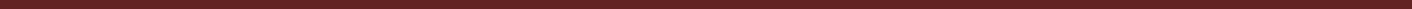 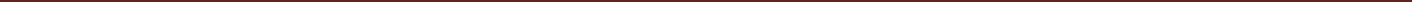 149PODER EXECUTIVO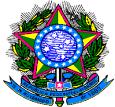 MINISTÉRIO DA EDUCAÇÃOFUNDAÇÃO UNIVERSIDADE FEDERAL DE RONDÔNIA – UNIRPRÓ-REITORIA DE PLANEJAMENTO-PROPLANPROCEDIMENTO 35 - ADICIONAL DE INSALUBRIDADE/PERICULOSIDADE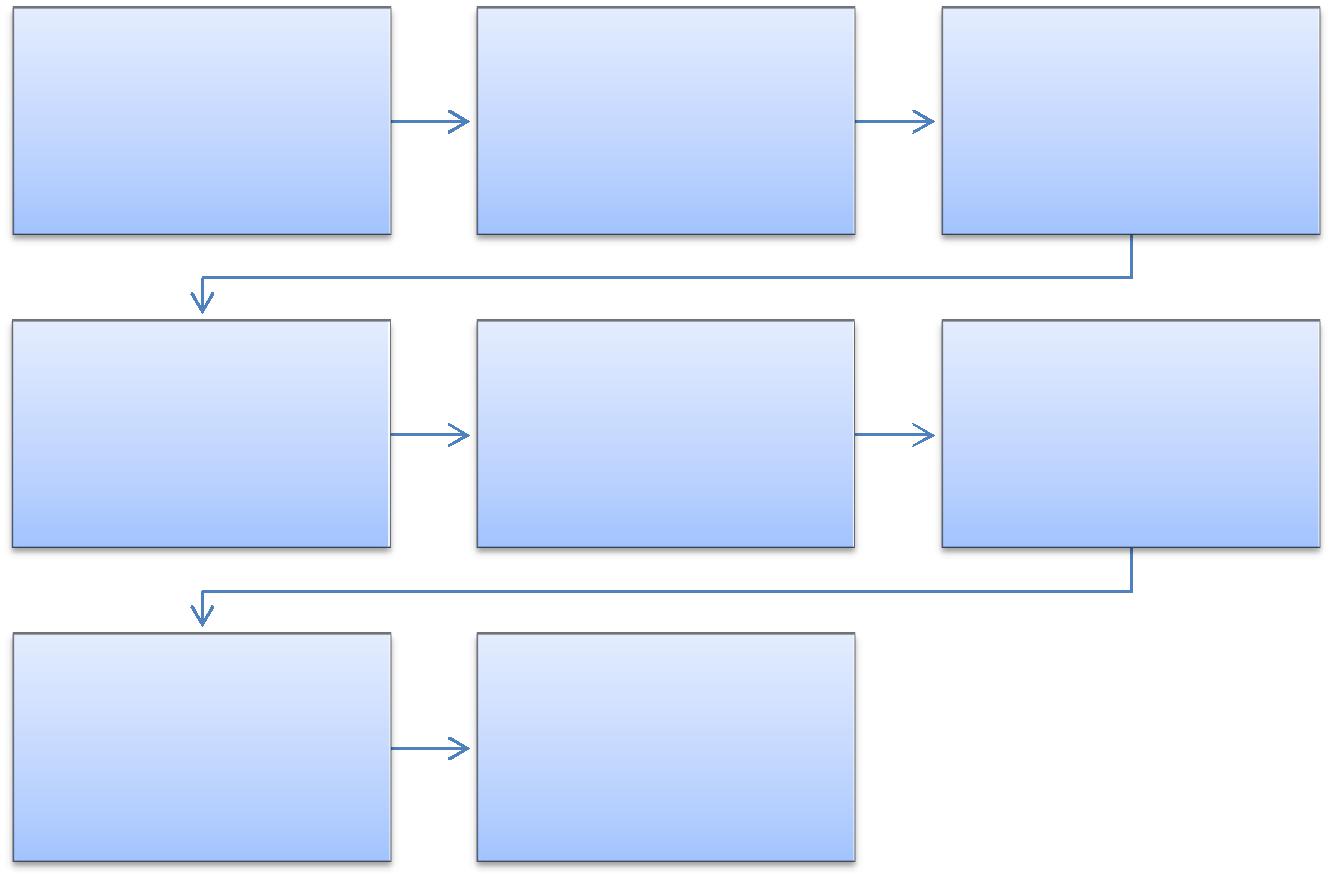 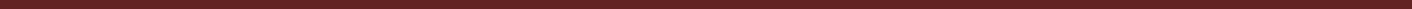 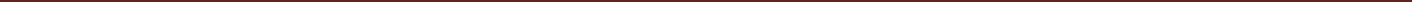 150PODER EXECUTIVO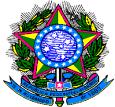 MINISTÉRIO DA EDUCAÇÃOFUNDAÇÃO UNIVERSIDADE FEDERAL DE RONDÔNIA – UNIRPRÓ-REITORIA DE PLANEJAMENTO-PROPLANFORMULÁRIO 42 - ADICIONAL DE INSALUBRIDADE, PERICULOSIDADE, IRRADIAÇÃO IONIZANTE OU GRATIFICAÇÃO POR TRABALHOS COM RAIOS-XRequerimento de Adicional de Insalubridade, Periculosidade, IrradiaçãoIonizante ou Gratificação por Trabalhos com Raios-X(ON 6/2013 SEGEP/MPOG e Portaria MTE nº 3.214/78, Normas Regulamentadoras NR nºs 15 e 16).1. Dados do ServidorDurante as minhas atividades, exponho-me à(s) circunstância(s) PERIGOSA(S):(  ) Não se AplicaAtividade/Operação com explosivos.Atividade/Operação com inflamáveis acima de 200 litros para líquidos combustíveis, e 135Kg para inflamáveis gasosos liquefeitos.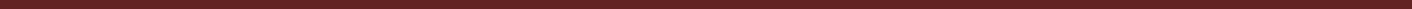 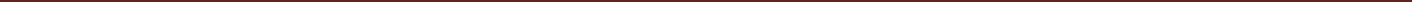 151PODER EXECUTIVO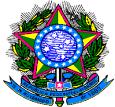 MINISTÉRIO DA EDUCAÇÃOFUNDAÇÃO UNIVERSIDADE FEDERAL DE RONDÔNIA – UNIRPRÓ-REITORIA DE PLANEJAMENTO-PROPLANRoubo ou outro tipo de violência física (atividade de segurança pessoal ou patrimonial).Atividades/operações perigosas com radiações ionizantes ou substâncias radioativas.Energia elétrica.Atividade perigosa em motocicleta.4. Durante as minhas atividades, exponho-me a:(	) Não se AplicaRaios X (diagnóstico ou tratamento).Durante as minhas atividades, exponho-me ao(s) agente(s) FÍSICO(S):(  ) Não se AplicaVibrações (ex.: serras, britadeiras).Pressões anormais (ex: atividades com mergulho).Temperaturas Extremas (calor ou frio).Umidade Excessiva (ex: locais alagados ou encharcados).Ruído Elevado.Radiações não-ionizantes (laser, microondas ou ultravioleta).Durante as minhas atividades, exponho-me ao(s) agente(s) QUÍMICO(S) (névoas, vapores, neblinas, gases, substâncias químicas tóxicas ou compostos químicos de natureza tóxica):(	) Não se AplicaRISCO QUÍMICO152PODER EXECUTIVO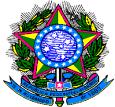 MINISTÉRIO DA EDUCAÇÃOFUNDAÇÃO UNIVERSIDADE FEDERAL DE RONDÔNIA – UNIRPRÓ-REITORIA DE PLANEJAMENTO-PROPLANTempo de Exposição Total (h/semana)Durante as minhas atividades, exponho-me aos agentes BIOLÓGICOS (bactérias, vírus, fungos ou protozoários) nas atividades:( ) Não se aplicaContato DIRETO com paciente em isolamento de bloqueio por doenças infectocontagiosas de alto grau de transmissibilidade e/ou colonização de microrganismos multirresistentes com transmissão por via aérea, bem como com objetos de uso desses pacientes sem prévia esterilização.Contato com carnes, glândulas, vísceras, sangue, etc. de animais portadores de doenças infectocontagiosas (Carbunculose, brucelose, tuberculose e aquelas decorrentes da exposição aos príons).Trabalho com esgoto (galerias e tanques de esgoto) ou lixo urbano (coleta e industrialização).Trabalho com resíduos urbanos, industriais e hospitalares.Trabalho técnico em laboratórios de análise clínica e histopatologia.Contato FÍSICO com pacientes ou com material infectocontagioso em hospitais, serviços de emergência, enfermarias, ambulatório, postos de vacinação e outros locais e estabelecimentos destinados aos cuidados da saúde humana.Trabalho de exumação de corpos em cemitérios.Atividade em gabinetes de autópsia, anatomia e histoanatomopatologia (somente técnicos que manipulam material biológico).Contato DIRETO com animais em hospitais, ambulatórios, postos de vacinação e outros estabelecimentos destinados ao atendimento e tratamento de animais (somente técnicos que tenham contato com esses animais).Contato em laboratório com animais destinados ao preparo de soro, vacinas e outros produtos, em laboratório.Trabalho em estábulos e cavalariças.Contato com resíduos de animais deteriorados.Informar se há exposição aos riscos ocupacionais em projetos de pesquisa, esclarecendo como ocorre e o tempo de exposição semanal: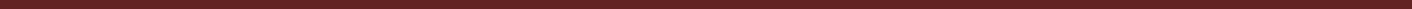 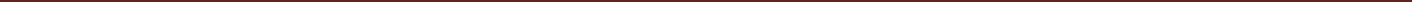 153PODER EXECUTIVO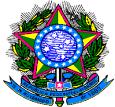 MINISTÉRIO DA EDUCAÇÃOFUNDAÇÃO UNIVERSIDADE FEDERAL DE RONDÔNIA – UNIRPRÓ-REITORIA DE PLANEJAMENTO-PROPLANAnexar ao processo a Portaria de Localização e o Plano Individual de Atividades (no caso de servidor docente). Os documentos devem ser atualizados e conter assinatura e carimbo da Chefia.Preencher tabela em anexo com os locais onde desenvolve as atividades descritas e os respectivos horários.Esclarecer qualquer condição de trabalho ou atividade praticada que seja diferente das condições mencionadas nos itens anteriores:“Declaro serem verdadeiras as informações aqui prestadas, sobre as quais assumo inteira responsabilidade, sob pena de incorrer nas sanções previstas no Art. 143 a 146 da Lei 8.112/90 e no Art. 299 do Código Penal Brasileiro, resultando também na suspensão do adicional concedido, bem como na devolução dos valores percebidos indevidamente aos cofres públicos".(rubricar todas as páginas anteriores)ASSINATURA DO DIRIGENTE IMEDIATO: _______________________________(COM CARIMBO)ANEXO 1 – LOCAL E HORÁRIO DAS ATIVIDADES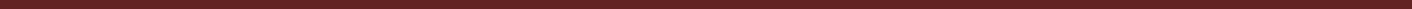 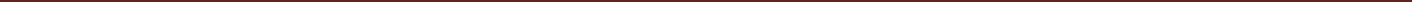 154PODER EXECUTIVO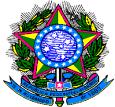 MINISTÉRIO DA EDUCAÇÃOFUNDAÇÃO UNIVERSIDADE FEDERAL DE RONDÔNIA – UNIRPRÓ-REITORIA DE PLANEJAMENTO-PROPLANDia da SemanaHorário08h00min09h00min10h00min11h00min12h00min13h00min14h00min15h00min16h00min17h00min18h00min(Deve ser preenchido com os LOCAIS e HORÁRIOS onde o servidor [professores e técnico-administrativos] desempenha as atividades e entregue junto ao requerimento. Divergências nos locais e horários deverão ser justificadas).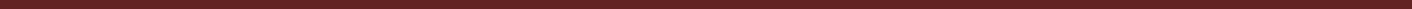 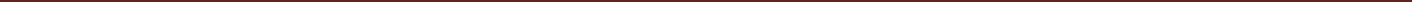 155PODER EXECUTIVO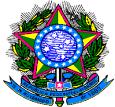 MINISTÉRIO DA EDUCAÇÃOFUNDAÇÃO UNIVERSIDADE FEDERAL DE RONDÔNIA – UNIRPRÓ-REITORIA DE PLANEJAMENTO-PROPLANFORMULÁRIO 43 – MODELO DE PORTARIA DE LOCALIZAÇÃOPORTARIA Nº _____de ___ de ___________de 20___.O gestor da unidade/subunidade _________________________________________, no uso das atribuições que lhe confere o Regimento Geral da Universidade Federal de Rondônia,Resolve:Determinar que o(a) servidor(a) __________________________________________, matrícula SIAPE nº___________, ocupante do cargo _________________________, com carga horária semanal de _______ horas, lotado na Unidade _________________________________________, Subunidade __________ __ _, está, desde _____/_______/_______, realizando as atividades abaixo, com respectiva LOCALIZAÇÃO:Declaramos, sob as penas da lei (Lei nº 8112/90, art. 121 e seguintes), que as informações prestadas acima são verdadeiras e que irregularidades ou desatualização das mesmas nos expõem civil, penal e administrativamente.A ocorrência de fatores que, de alguma maneira, alterem as condições de exposição supracitadas terão de ser imediatamente comunicadas à CQVS/DGP, com nova Portaria de Localização.Chefia Imediata(carimbo e assinatura)Gestor Superior(carimbo e assinatura)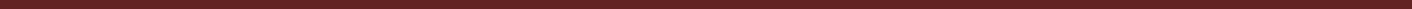 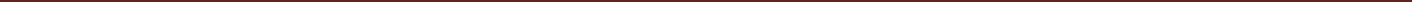 156PODER EXECUTIVO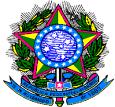 MINISTÉRIO DA EDUCAÇÃOFUNDAÇÃO UNIVERSIDADE FEDERAL DE RONDÔNIA – UNIRPRÓ-REITORIA DE PLANEJAMENTO-PROPLAN1.1.36 ANÁLISE E INVESTIGAÇÃO DE ACIDENTES E DOENÇAS RELACIONADAS AO TRABALHOCONCEITO: A investigação de acidentes e doenças tem por objetivo identificar e analisar os fatores causadores do evento e seus efeitos ao ser humano e ao meio ambiente bem como avaliar os métodos de gerenciamento de riscos adotados de forma a contribuir com a prevenção de novas ocorrências.UNIDADE RESPONSÁVEL: Coordenadoria de Qualidade de Vida e Saúde do Servidor - CQVS/DGP / Diretoria de Gestão de Pessoas / Pró-Reitoria de AdministraçãoLEGISLAÇÃO: Art. 211 a 214 da Lei nº 8.112, de 1990.REGISTRO PARA CONFIGURAÇÃO DO ACIDENTE EM SERVIÇO:Preenchimento do Formulário Comunicado de Acidente de Trabalho do Servidor Público – CAT/SP e entrega na CQVS/DGP em até 10 (dez) dias úteis. No caso de haver documento comprobatório de acidente (boletim de ocorrência, fotografia ou outros), recomenda-se sua anexação.Preenchimento do formulário “Registro de Acidentes em Serviço” e entrega naCQVS/DGP juntamente com a CAT/SP.PROCEDIMENTOS:1 O acidente em serviço deverá ser comunicado imediatamente à CQVS/DGP para que a equipe de Segurança do Trabalho tome ciência do fato.O formulário “Registro de Acidentes em Serviço” será preenchido pelo servidor ou chefia imediata e entregue na Coordenadoria de Qualidade de Vida e Saúde do Servidor – CQVS/DGP juntamente com a CAT/SP.Após o registro, a CQVS/DGP agendará a entrevista com o servidor para elaboração da análise do acidente ou doença relacionada ao trabalho.OBSERVAÇÕES:Nos termos do art. 212 da Lei nº 8.112, de 1990, configura acidente em serviço o dano físico ou mental sofrido pelo servidor, que se relacione, mediata ou imediatamente, com as atribuições do cargo exercido.Equipara-se ao acidente em serviço o dano decorrente de agressão sofrida e não provocada pelo servidor no exercício do cargo, bem como aquele sofrido no percurso da residência para o trabalho e vice-versa.De acordo com o Manual de Perícia Oficial em Saúde do Servidor Público Federal, os acidentes em serviço podem ser classificados, quanto a forma como ocorrem, em:Acidente Típico: São todos os acidentes que ocorrem no desenvolvimento das atividades laborais no ambiente de trabalho ou a serviço deste, durante a jornada de trabalho, ou quando estiver a disposição do trabalho. O acidente típico e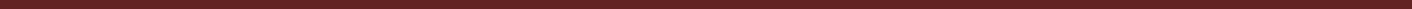 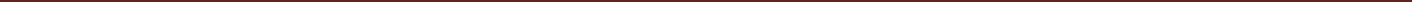 157PODER EXECUTIVO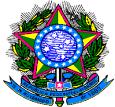 MINISTÉRIO DA EDUCAÇÃOFUNDAÇÃO UNIVERSIDADE FEDERAL DE RONDÔNIA – UNIRPRÓ-REITORIA DE PLANEJAMENTO-PROPLANconsiderado como um acontecimento súbito e imprevisto, que pode provocar no servidor incapacidade para o desempenho das atividades laborais. Para caracterizar o acidente típico não e necessário que ele ocorra somente no setor em que o servidor trabalhe, basta que ocorra em qualquer dependência do estabelecimento, se o servidor estiver a serviço, dentro do seu horário de trabalho. Nos períodos destinados as refeições ou descanso no local de trabalho, o servidor é considerado à serviço do órgão para fins de acidente em serviço, de forma que o acidente nesta hipótese também será considerado como acidente em serviço típico.Acidente de Trajeto: São os acidentes que ocorrem no trajeto entre a residência e o trabalho ou vice-versa. Para sua caracterização o servidor não poderá desviar de seu percurso habitual por interesse próprio, vez que, se tal fato ocorrer, será considerado acidente comum, o que desobriga o órgão de preencher a CAT (Comunicação de Acidente do Trabalho).Doenças Relacionadas ao Trabalho: os trabalhadores podem desenvolver agravos a sua saúde, adoecer ou mesmo morrer por causas relacionadas ao trabalho, como consequência da profissão que exercem ou exerceram, ou pelas condições adversas em que seu trabalho é ou foi realizado.Conforme determinação expressa do art. 214 da Lei nº 8.112, de 1990, a prova do acidente será feita no prazo de 10 (dez) dias, prorrogável quando as circunstâncias o exigirem.Será aceito como prova qualquer documento que comprove a ocorrência do fato, a exemplo de boletim de ocorrência, fotografia, relato de profissional socorrista ou congênere, testemunhas, dentre outros meios que registrem o fato ocorrido.Todo e qualquer acidente em serviço que provoque ou não lesões no servidor, havendo ou não afastamento de suas atividades deverá ser comunicado a Coordenadoria de Qualidade de Vida e Saúde do Servidor – CQVS/DGP logo após o ocorrido ou o mais breve possível para que a Unidade tome ciência do caso.Será permitido o envio do Registro de Acidentes em Serviço por meio eletrônico, através do e-mail: cqvs@unir.br ou dgp@unir.br, desde que esteja devidamente preenchido e assinado.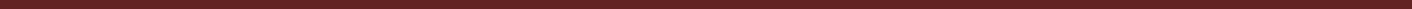 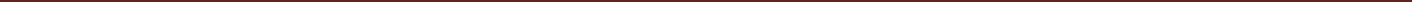 158PODER EXECUTIVO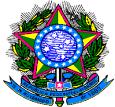 MINISTÉRIO DA EDUCAÇÃOFUNDAÇÃO UNIVERSIDADE FEDERAL DE RONDÔNIA – UNIRPRÓ-REITORIA DE PLANEJAMENTO-PROPLANPROCEDIMENTO 36 - ANÁLISE E INVESTIGAÇÃO DE ACIDENTES E DOENÇAS RELACIONADAS AO TRABALHO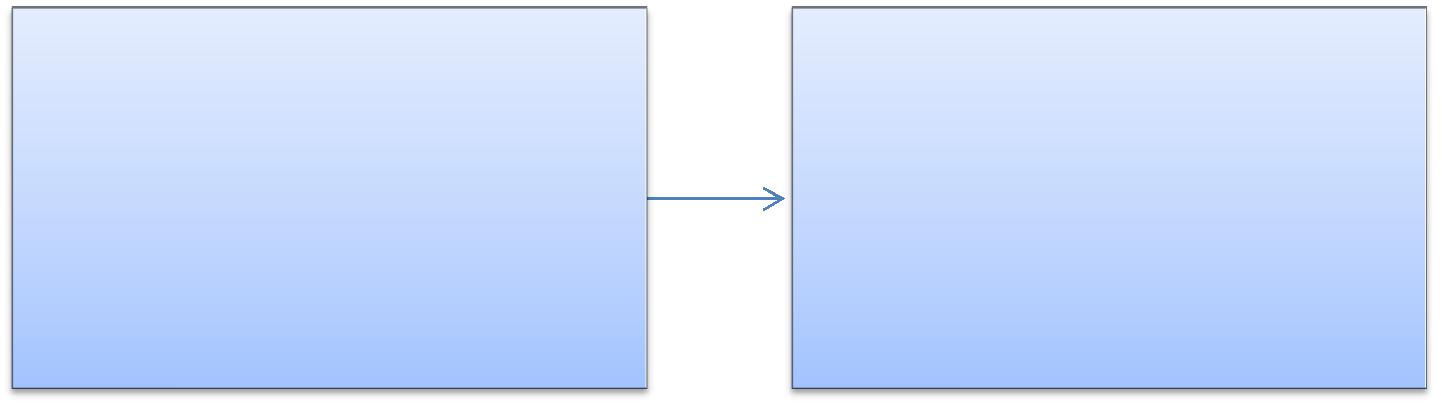 SERVIDORComunica imediatamente à CQVS sobre o acidente, preenche formulário "Registro de Acidentes em Serviço" juntamente com a CAT/SP.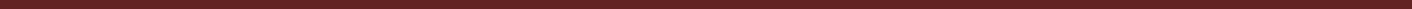 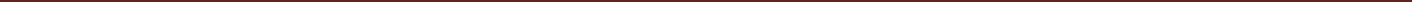 DIRETORIA DE GESTÃO DE PESSOAS -DGPRegistra o acidente e agenda a entrevista com o servidor, faz análise e intervenção se necessário.159PODER EXECUTIVO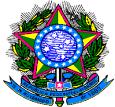 MINISTÉRIO DA EDUCAÇÃOFUNDAÇÃO UNIVERSIDADE FEDERAL DE RONDÔNIA – UNIRPRÓ-REITORIA DE PLANEJAMENTO-PROPLANFORMULÁRIO 44 – REGISTRO DE ACIDENTES EM SERVIÇO DADOS DO (A) SERVIDOR (A):PODER EXECUTIVO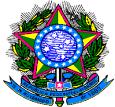 MINISTÉRIO DA EDUCAÇÃOFUNDAÇÃO UNIVERSIDADE FEDERAL DE RONDÔNIA – UNIRPRÓ-REITORIA DE PLANEJAMENTO-PROPLAN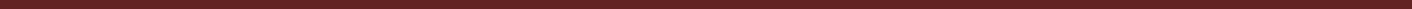 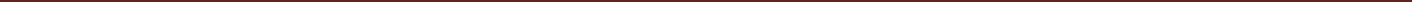 161PODER EXECUTIVO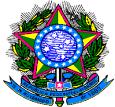 MINISTÉRIO DA EDUCAÇÃOFUNDAÇÃO UNIVERSIDADE FEDERAL DE RONDÔNIA – UNIRPRÓ-REITORIA DE PLANEJAMENTO-PROPLAN1.1.37 COMUNICADO DE ACIDENTE DE TRABALHO DO SERVIDOR PÚBLICO– CAT/SPCONCEITO: A Comunicação de Acidente de Trabalho do Servidor Público – CAT-SP que é um documento padronizado utilizado pelos órgãos da Administração Pública Federal, para informar o acidente em serviço ocorrido com o servidor regido pela Lei 8.112, de 1990. Trata-se de um importante instrumento notificador que associa informações estatísticas, epidemiológicas, trabalhistas e sociais.UNIDADE RESPONSÁVEL: Coordenadoria de Qualidade de Vida e Saúde do Servidor / Diretoria de Gestão de Pessoas / Pró-Reitoria de AdministraçãoLEGISLAÇÃO: Art. 211 a 214 da Lei nº 8.112, de 1990.REQUISITOS PARA CONCESSÃO:Preenchimento do Formulário Comunicado de Acidente de Trabalho do Servidor Público e entrega na unidade responsável em até 10 (dez) dias úteis;No caso de haver documento comprobatório de acidente (boletim de ocorrência, fotografia ou outros), recomenda-se sua anexação à CAT-SP.PROCEDIMENTOS:1. . A CAT-SP poderá ser preenchida pelo próprio servidor, por sua chefia imediata, por membro da família do servidor, por perito oficial em saúde ou por testemunha do acidente. Caso a CAT-SP não tenha sido preenchida, o profissional da CQVS/DGP ou de saúde que primeiro atender o servidor ficará responsável pelo seu preenchimento;Após o preenchimento da CAT-SP, realiza-se a entrega na unidade em até 10 (dez) dias úteis, juntamente com documentos comprobatórios, se houver;A CQVS/DGP encaminha à DGP para ciência do pedido e direcionamento ao SIASS, que procederá registro no SIAPE para que sejam resguardados os direitos do servidor acidentado em serviço;Serão arquivadas também cópias da documentação na pasta funcional do servidor, localizada na Coordenadoria de Registros e Documentos (CRD/DRH) e na CQVS/DGP para fins estatísticos, além de possibilitar a análise das condições em que ocorreu o acidente e a intervenção de forma a reduzir, ou mesmo impedir novos casos.OBSERVAÇÕES:Todo e qualquer acidente em serviço que provoque ou não lesões no servidor, havendo ou não afastamento de suas atividades, obrigatoriamente deve ser registrado, mediante preenchimento de formulário da “Comunicação deAcidente  em  Serviço  do  Serviço  Público  –  CAT/SP”,  para  que  sejam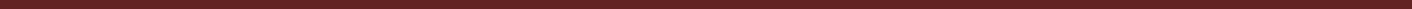 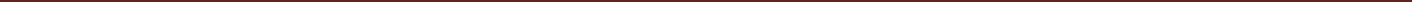 162PODER EXECUTIVO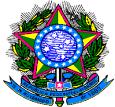 MINISTÉRIO DA EDUCAÇÃOFUNDAÇÃO UNIVERSIDADE FEDERAL DE RONDÔNIA – UNIRPRÓ-REITORIA DE PLANEJAMENTO-PROPLANresguardados os direitos do servidor acidentado em serviço, além de possibilitar a análise das condições em que ocorreu o acidente e a intervenção de forma a reduzir, ou mesmo impedir novos casos.O nexo causal será estabelecido pelo perito oficial em saúde.Os servidores afastados, ou não, por motivo de acidente em serviço ou por doença profissional ou relacionada ao trabalho deverão ser submetidos à perícia oficial em saúde, independentemente do quantitativo de dias de licença. A prova do acidente será feita no prazo de dez dias, prorrogável quando as circunstâncias assim o exigirem (art. 214 da Lei nº 8.112, de 1990).O servidor acidentado em serviço, que necessite de tratamento especializado que não exista em instituição pública, poderá ser tratado em instituição privada, à custa de recursos públicos, desde que seja constatada a necessidade por junta oficial em saúde (art. 213 da Lei nº 8.112, de1990). O referido tratamento é considerado medida de exceção.PROCEDIMENTO 37 - COMUNICADO DE ACIDENTE DE TRABALHO DO SERVIDOR PÚBLICO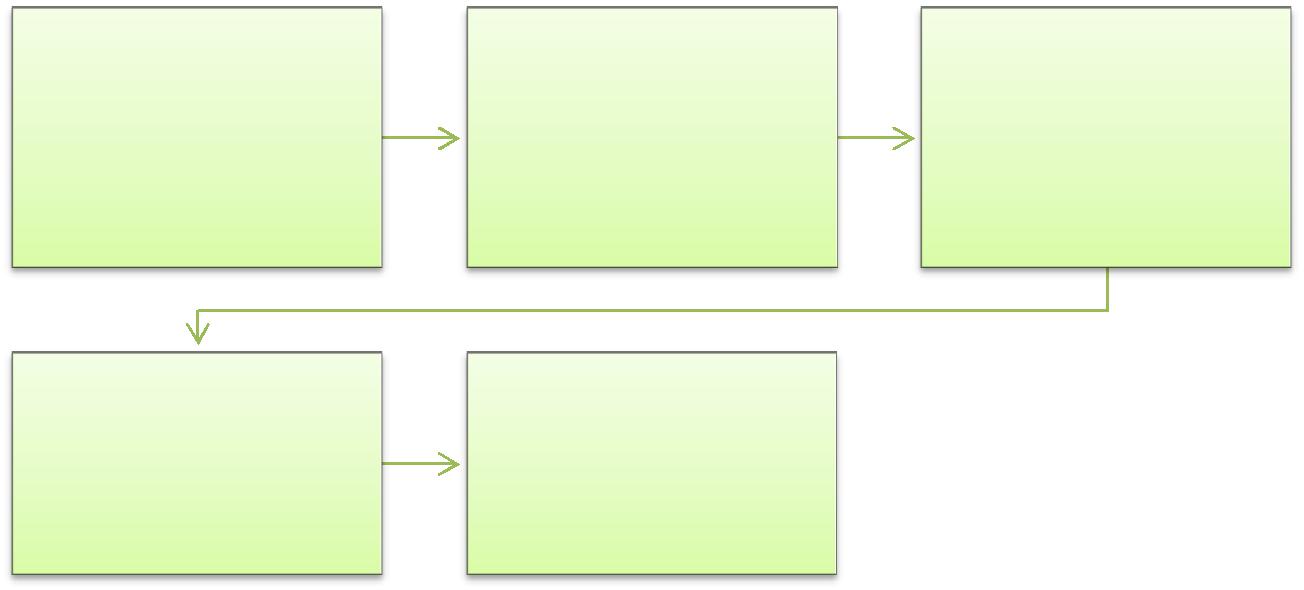 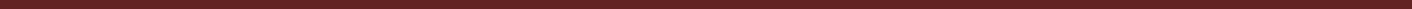 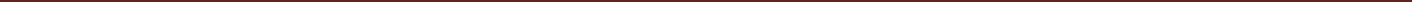 163PODER EXECUTIVO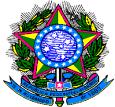 MINISTÉRIO DA EDUCAÇÃOFUNDAÇÃO UNIVERSIDADE FEDERAL DE RONDÔNIA – UNIRPRÓ-REITORIA DE PLANEJAMENTO-PROPLANFORMULÁRIO 45 – COMUNICAÇÃO DE ACIDENTE DE TRABALHO DO SERVIDOR PÚBLICO – CAT/SPCOMUNICAÇÃO DE ACIDENTE DE TRABALHO DO SERVIDOR PÚBLICO – CAT/SP Fundação Universidade Federal de Rondônia - UNIRSubsistema Integrado de Atenção à Saúde do Servidor - SIASSENDEREÇO RESIDENCIALDADOS DO ATENDIMENTO MÉDICO(Solicitar auxilio do Médico que oferecer oUnidade de Atendimento: (Ex: santa casa, pronto socorro, hospital e outros)Parte(s)	do	corpoatingida(s)*:	(Descrição	daregião	anatômica	atingida.Ex:	cabeça,	ombro,punho,braço e outros)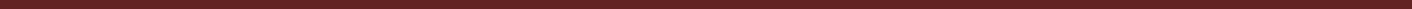 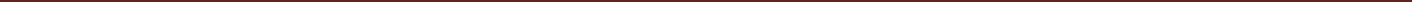 164PODER EXECUTIVO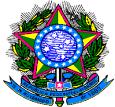 MINISTÉRIO DA EDUCAÇÃOFUNDAÇÃO UNIVERSIDADE FEDERAL DE RONDÔNIA – UNIRPRÓ-REITORIA DE PLANEJAMENTO-PROPLANDescrição e Natureza da Lesão:(descrever o aspecto e condições da lesão)Diagnóstico Provável:DADOS DO ACIDENTE/DOENÇA OCUPACIONALTipo (Típico – Doença – Trajeto):Local do Acidente (Ex: estabelecimento da empregadora, empresa onde a empregadora presta serviço, via pública, área rural; e outros):Especificação do Local do Acidente* (Ex: pátio, rampa de acesso, posto de trabalho ou nome da rua)Parte(s) do Corpo atingida(s) (Tabela I anexo):Agente Causador do Acidente (Tabela II – anexo):Agente Causador da Doença (Tabela III – anexo):Situação geradora do acidente/ doença (tabela IV – anexo):Descrição do acidente (resumo):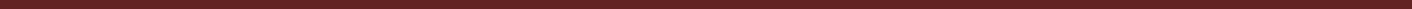 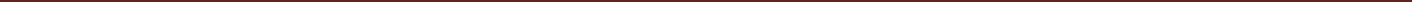 165PODER EXECUTIVO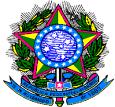 MINISTÉRIO DA EDUCAÇÃOFUNDAÇÃO UNIVERSIDADE FEDERAL DE RONDÔNIA – UNIRPRÓ-REITORIA DE PLANEJAMENTO-PROPLAN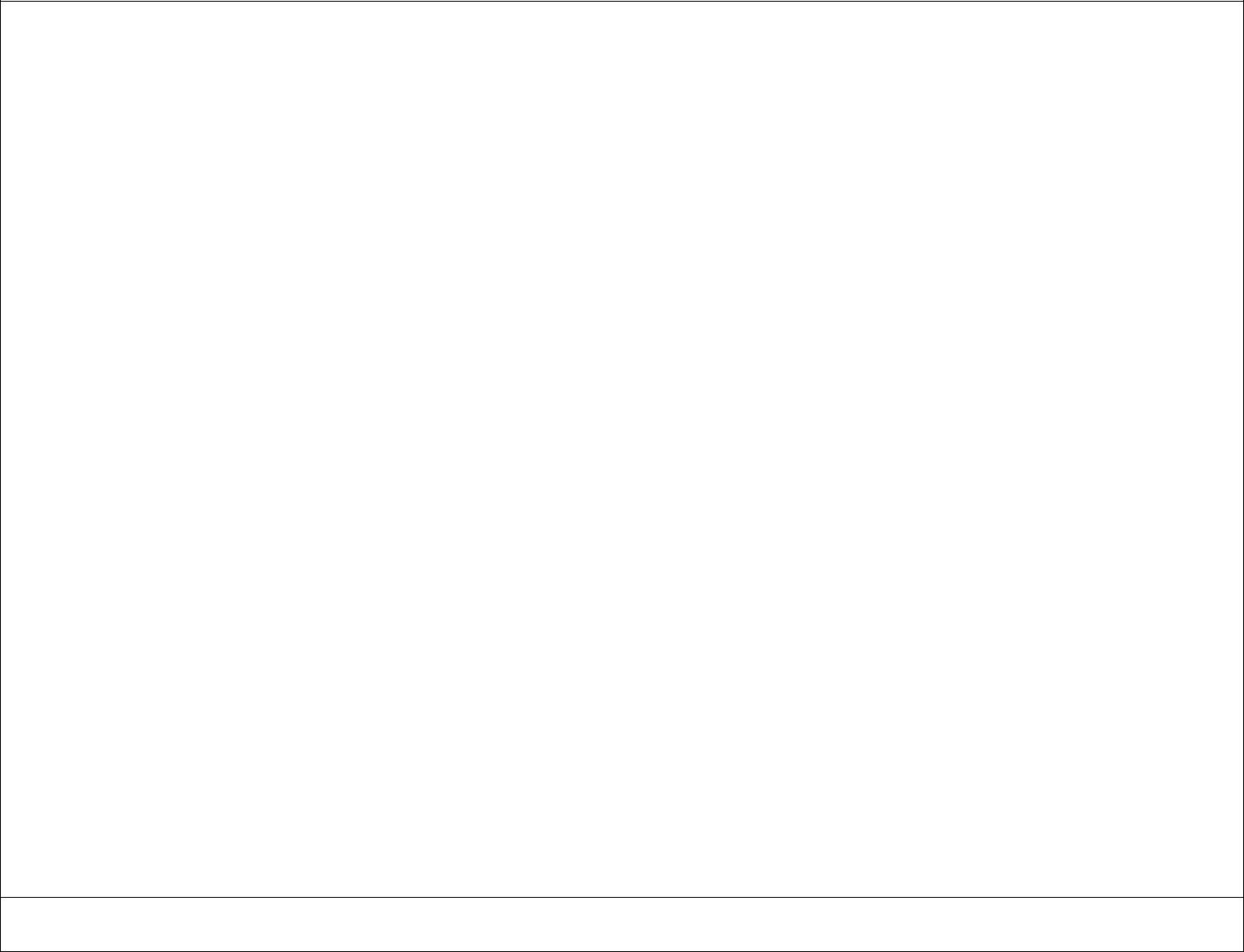 Cargo/ função:e-mail:_________________________________	_______________________________________Assinatura do Acidentado	Assinatura do EmitenteNotas:– Após preenchimento, encaminhar em até 10 (dez) dias úteis para a Coordenadoria de Qualidade de Vida e Saúde do Servidor – CQVS/ DGP.– Anexar cópia(s) de atestado(s) médico(s), registro policial/bombeiros e outros pertinentes.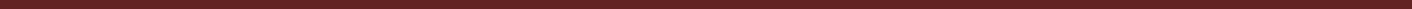 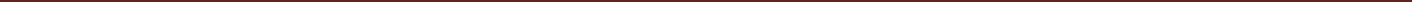 166PODER EXECUTIVO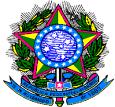 MINISTÉRIO DA EDUCAÇÃOFUNDAÇÃO UNIVERSIDADE FEDERAL DE RONDÔNIA – UNIRPRÓ-REITORIA DE PLANEJAMENTO-PROPLAN1.1.38 INSPEÇÃO DE SEGURANÇA DO TRABALHOCONCEITO: A inspeção de segurança é o conjunto de ações que objetivam a detecção de riscos que possam causar acidentes do trabalho e doenças profissionais. De acordo com o Manual de Perícia Oficial em Saúde do Servidor Público, caberá a equipe multiprofissional propor ações de promoção, prevenção e vigilância dos ambientes e processos de trabalho.UNIDADE RESPONSÁVEL: Coordenadoria de Qualidade de Vida e Saúde do Servidor - CQVS/DGPLEGISLAÇÃO: Portaria Normativa Nº 3, De 25 De Março De 2013; Portaria MP/SGP Nº 235, De 05 De Dezembro De 2014 - Dou De 08/12/2014; Convenção N.º 81, Da OIT.PROCEDIMENTOS1. . A equipe de Segurança do trabalho da Coordenadoria de Qualidade de Vida e Saúde do Servidor - CQVS/DGP agendará a vistoria junto a Unidade Responsável.O Agendamento será realizado por meio eletrônico.A Unidade Responsável confirma a Vistoria e indica um servidor com o objetivo de acompanhar a equipe de Segurança do trabalho durante as inspeções no ambiente.A Inspeção é realizada no local agendado conforme o Cronograma de Vistorias.O Relatório será enviado por meio eletrônico juntamente com o Fluxograma de Inspeções.A Segurança do Trabalho encaminha à DGP para ciência o memorando que será enviado à Unidade Responsável comunicando sobre o envio do Relatório de Inspeção.A Unidade Responsável realiza, no que couber, as adequações das irregularidades identificadas no prazo de 45 dias (corridos) a contar da data seguinte à entrega do memorando;A Reinspeção será realizada pela equipe de Segurança do Trabalho após o vencimento do prazo estipulado acima.Se todas as irregularidades identificadas tiverem sido sanadas o relatório será arquivado.Se houver itens pendentes, ou seja, irregularidades não resolvidas, a CQVS/DGP, emitirá um comunicado à Unidade vistoriada, informando sobre a possibilidade de prorrogação do prazo.A Unidade Responsável terá até 5 dias (úteis) para confirmar à CQVS/DGP, caso opte pela prorrogação do prazo;A Unidade Responsável poderá optar em prorrogar por mais 15 (quinze) dias (corridos) o prazo para adequação das irregularidades a contar da data de confirmação.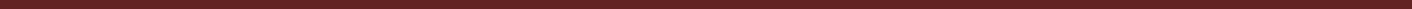 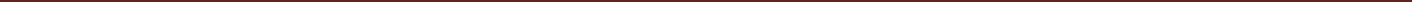 167PODER EXECUTIVO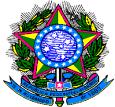 MINISTÉRIO DA EDUCAÇÃOFUNDAÇÃO UNIVERSIDADE FEDERAL DE RONDÔNIA – UNIRPRÓ-REITORIA DE PLANEJAMENTO-PROPLANSe a Unidade Responsável optar por não solicitar a prorrogação do prazo a situação será encaminhada a Pró-Reitoria de Administração - PRAD para análise das pendências e providências.Caso a Unidade Responsável opte pela prorrogação do prazo, a equipe de Segurança do Trabalho realizará a Reinspeção após o prazo citado no item 11 (onze);Se houver itens pendentes, ou seja, irregularidades não resolvidas, mesmo após a prorrogação a CQVS/DGP poderá conceder um novo prazo, caso este tenha sido insuficiente para sanar o risco identificado.Caso a CQVS/DGP não conceda a prorrogação, a situação será encaminhada a Pró-Reitoria de Administração - PRAD para análise das pendências e providências.17.Fluxograma elaborado pela DGP disponível no link http://www.dgp.unir.br/noticias_arquivos/15587_fluxograma15.pdfOBSERVAÇÕES:A inspeção de Segurança pode será classificada em 3 tipos: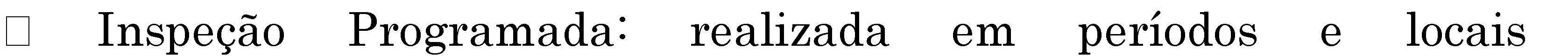 preestabelecidos, podendo ser realizada em intervalos regulares de tempo, como semanal, mensal e anual.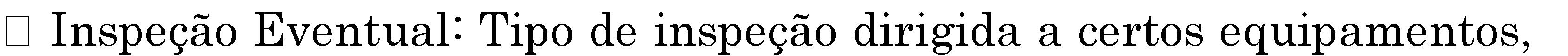 detalhes de instalações ou de operações, sem dia ou horário predeterminados. Nesse tipo de inspeção – dirigida sem prévio aviso – podem ser obtidas informações que não seriam conseguidas em inspeção Periódica.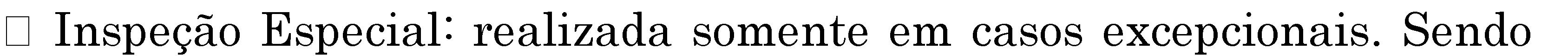 um tipo de inspeção mais minuciosa e técnica, por isso, a necessidade de profissionais, equipamentos e aparelhos especializados. Inclui-se manutenção elétrica e civil por Empresas contratadas.As inspeções de Segurança do Trabalho serão registradas em Relatórios e serão identificados através dos seguintes códigos:-SST = Relatório de Inspeção - Saúde e Segurança do Trabalho-SST = Relatório de Reinspeção – Saúde e Segurança do TrabalhoAs siglas RI-SST e RR-SST serão acompanhadas por uma numeração mínima de (3) três dígitos seguidos do ano da realização da inspeção como segue demonstração:RI-SST-001/15, RI-SST-002/15, RI-SST-003/15. RR-SST-001/15, RR-SST-002/15, RR-SST-003/15.Para fins de relatórios e outros documentos referente a Segurança do Trabalho, usaremos o termo: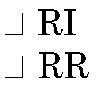 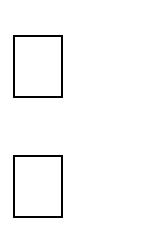 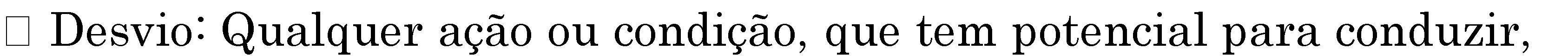 direta ou indiretamente, danos a pessoas ao patrimônio (próprio ou de terceiros), ou impacto ao meio ambiente, que se encontra desconforme com as normas de trabalho, procedimentos, requisitos legais ou normativos, requisitos do sistema de gestão ou boas práticas.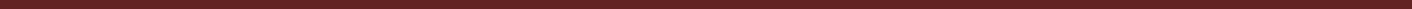 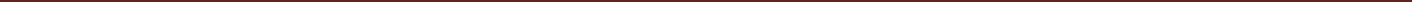 168PODER EXECUTIVO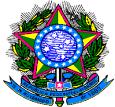 MINISTÉRIO DA EDUCAÇÃOFUNDAÇÃO UNIVERSIDADE FEDERAL DE RONDÔNIA – UNIRPRÓ-REITORIA DE PLANEJAMENTO-PROPLANPROCEDIMENTO 38 - INSPEÇÃO DE SEGURANÇA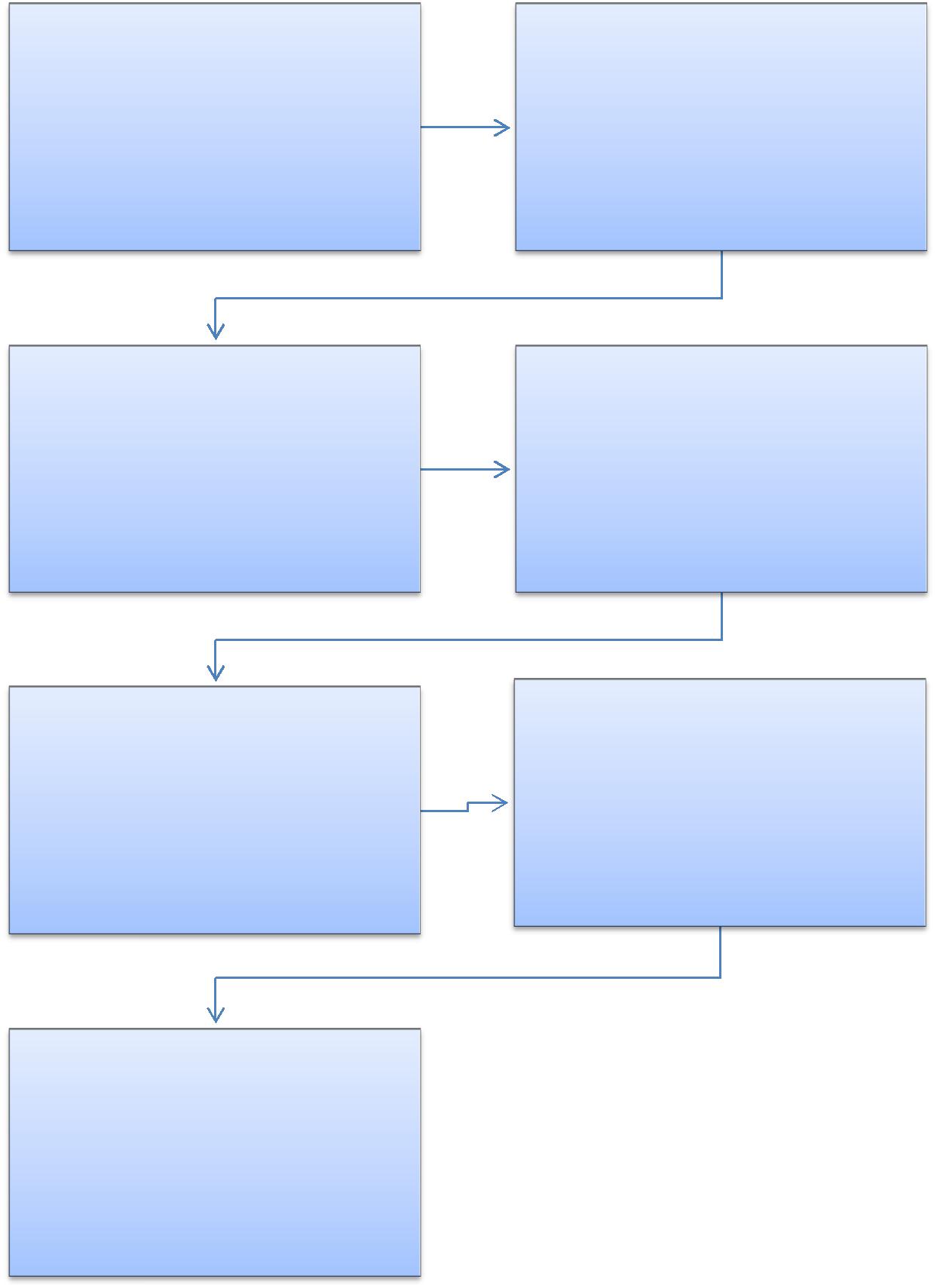 CQVSAgenda vistoria e comunica a unidaderesponsávelCQVSRealiza a inspeção,comunica aDASG/DAPVH para providências e emiterelatório.CQVSRealiza a Reinspeção após 45 dias acontar da data do memorando e após 15dias em caso de prorrogação de prazo.CQVSApós vencimento do prazo estabelecido,realiza a Reinspeção. Se todos asirregularidades tiverem sido sanadas , arquiva o processo, se não resolvidas reinicia o fluxo para nova inspeção.UNIDADEConfirma agendamento e indica servidorpara acompanhar vistoria.DASG/DAPVHRealiza e ou solicita as adequaçõespertinentes a cada setor responsável deacordo com prazos estabecidos.UNIDADERecebe Relatório e solicita asadequações recomendadas a cadaunidade e após o prazo comunica a CQVS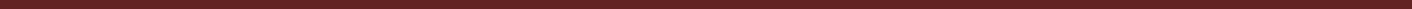 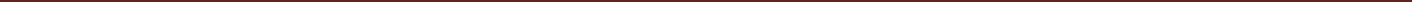 169PODER EXECUTIVO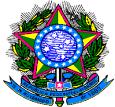 MINISTÉRIO DA EDUCAÇÃOFUNDAÇÃO UNIVERSIDADE FEDERAL DE RONDÔNIA – UNIRPRÓ-REITORIA DE PLANEJAMENTO-PROPLAN1.1.39 PAGAMENTO DE SUBSTITUIÇÃOOBJETIVO: Uniformizar a rotina de pagamento de substituição a servidores da UNIR, bem como reunir em um ou poucos processos administrativos, o histórico de substituição de chefias e cargos do servidor com a finalidade de preservação do histórico funcional.UNIDADE RESPONSÁVEL: Coordenadoria de Registros e Documentos e Coordenadoria de Folha, Encargos e Benefícios, Diretoria de Recursos Humanos / Pró-Reitoria de Administração.LEGISLAÇÃO: art. 38 e 39 da Lei nº. 8.112/90; Acórdão 3275/2006 TCU-2ª Câmara;Orientação	Normativa	nº	96,	de	1991;	Nota	Técnica	nº253/2011/CGNOR/DENOP/SRH/MP;	Nota	Técnica	nº231/2009/COGES/DENOP/SRH/MP; Nota Técnica 768/2009/COGES/DENOP/SRH/MP; Nota Técnica nº. 55/2011/CGNOR/DENOP/MPREQUISITOS PARA CONCESSÃO:Portaria de nomeação/designação do titular para cargo ou função publicada no Diário Oficial da União.Portaria de nomeação/designação de substituição para o cargo ou função publicada no Boletim de Serviço ou no Diário Oficial da União.Afastamento ou impedimento do titular das funções inerentes ao cargo ou função que ocupa nas hipóteses previstas em lei (exoneração; férias; afastamento para missão ou estudo no exterior; doação de sangue; casamento, falecimento docônjuge, companheiro, pais, madrasta ou padrasto, filhos, enteados, menor sob guarda e irmãos – 8 (oito) dias consecutivos; participação em programa de treinamento regularmente instituído, conforme disposto no Decreto nº. 5.707/2006; licença para tratamento da própria saúde; licença à gestante, à adotante e à paternidade; júri e outros serviços obrigatórios por lei; licença para capacitação.O afastamento ou impedimento legal estar devidamente comprovado a cargo do substituto (informação de férias do SIGEPE, cópia de atestado médico, cópia de certificados de eventos, e outros).Vacância do cargo ou função.Requerimento específico devidamente preenchido e assinado pelo substituto.PROCEDIMENTOO substituto preenche o requerimento padrão de pagamento de substituição observando o exato período de afastamento ou impedimento do titular, bem como informando o correto motivo do afastamento ou impedimento.No requerimento deverão ser anexados: o extrato da portaria de nomeação para cargo ou designação para função do titular, atualizada (última vigente),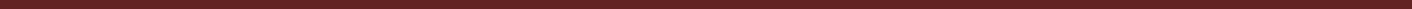 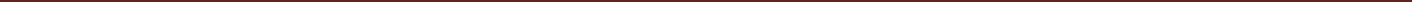 170PODER EXECUTIVO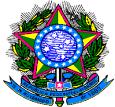 MINISTÉRIO DA EDUCAÇÃOFUNDAÇÃO UNIVERSIDADE FEDERAL DE RONDÔNIA – UNIRPRÓ-REITORIA DE PLANEJAMENTO-PROPLANpublicada no Diário Oficial da União; o extrato da portaria de nomeação para cargo ou designação para função do substituto, atualizada (última vigente), publicada no Boletim de Serviço ou no Diário Oficial da União; cópia da comprovação do afastamento ou impedido legal ou regulamentar do titular.O requerimento com todos os anexos acima descritos deverá ser protocolado na Diretoria de Recursos Humanos.A Diretoria de Recursos Humanos recebe o requerimento e verifica se o mesmo está de acordo com as recomendações acima descritas, após verifica a existência de processo autuado em nome do substituto no SINGU.Caso não haja processo aberto em nome do substituto, envia o requerimento à PRAD para formalização de processo e essa última envia o processo à CRD para análise.Caso haja processo aberto em nome do substituto, a DRH envia o requerimento com todos os anexos à CRD para análise.Recebidos na CRD o requerimento ou o processo, os servidores responsáveis verificam a comprovação do cadastro das portarias do titular e do substituto no SIAPE, bem como a comprovação do cadastro do afastamento ou impedimento.Caso o requerimento esteja devidamente preenchido, com os períodos de afastamento ou impedimento de conformidade com o SIAPE, a CRD envia o processo ou requerimento à CFEB para inclusão na folha de pagamento.Caso o requerimento esteja em desconformidade com o período de afastamento ou impedimento cadastrado no SIAPE, a CRD faz as ressalvas necessárias na análise e envia à CFEB para inclusão na folha de pagamento apenas dos dias constantes no SIAPE.A CFEB informará ao DRH a necessidade de abertura de um novo processo, caso haja necessidade.OBSERVAÇÕES:Os casos omissos e não comuns serão enviados para análise na DRH.O servidor no exercício da substituição acumula as atribuições do cargo que ocupa com as do cargo para o qual foi designado nos primeiros trinta (30) dias ou período inferior.Transcorridos os primeiros 30 dias, o substituto deixa de acumular as funções, passando a exercer somente as atribuições inerentes às do cargo substituído percebendo a remuneração correspondente.A partir do 31º dia, se dará início ao processo de substituições nos níveis hierárquicos inferiores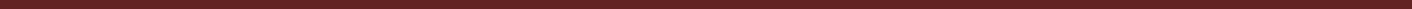 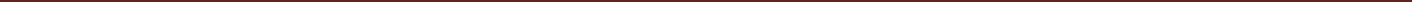 171PODER EXECUTIVO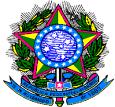 MINISTÉRIO DA EDUCAÇÃOFUNDAÇÃO UNIVERSIDADE FEDERAL DE RONDÔNIA – UNIRPRÓ-REITORIA DE PLANEJAMENTO-PROPLANPROCEDIMENTO 39 - PAGAMENTO DE SUBSTITUIÇÃO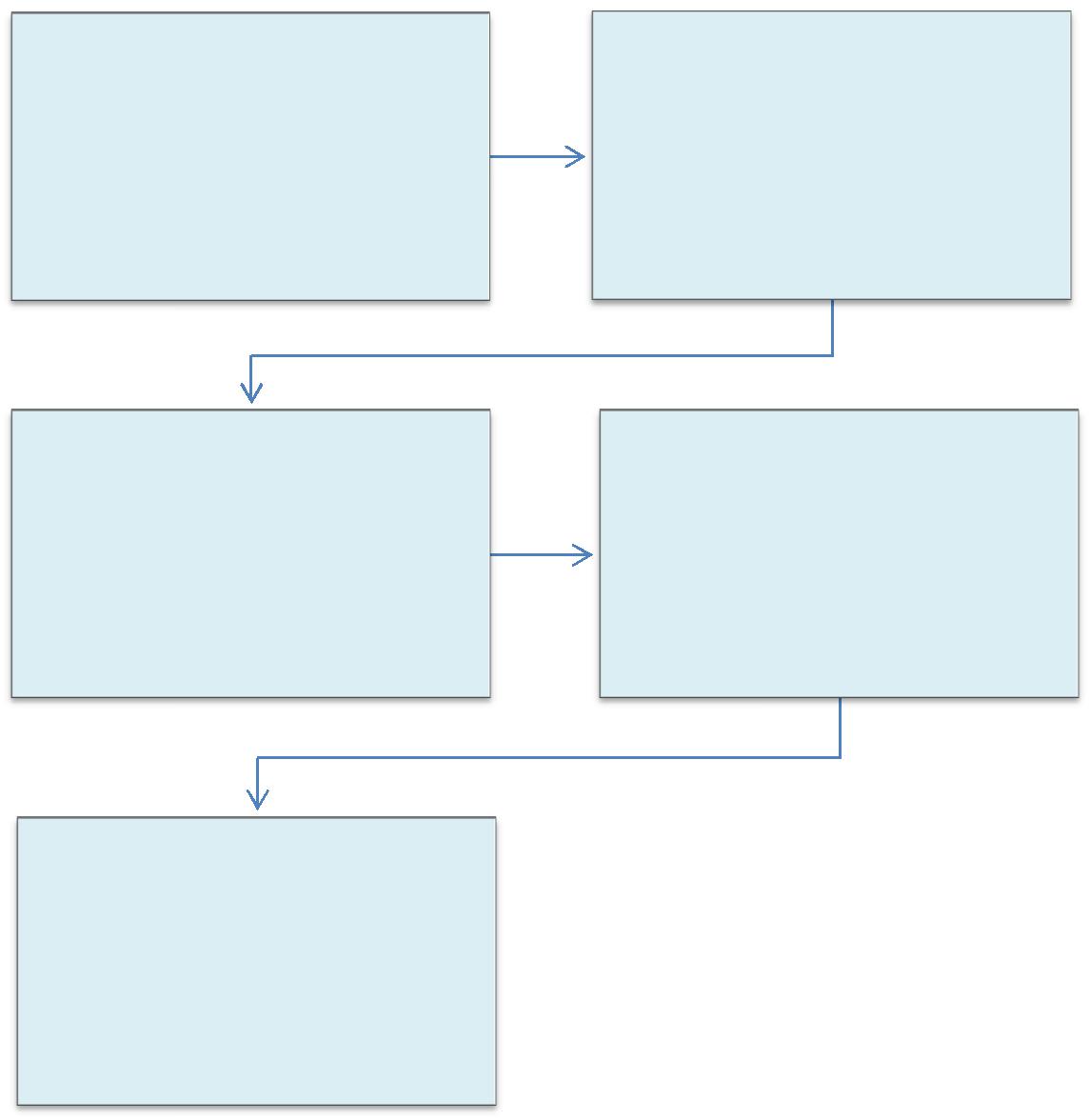 SERVIDORProtocola requerimento e cópia dosdocumentos na DRH.Caso haja processo, protocola orequerimento na CRD para análise.DRHCaso não haja processo de substituição em nome do substituto, envia à PRAD para formalizar processo.CFEBInclusão na folha de pagamento.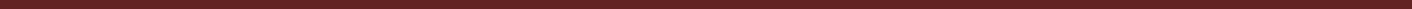 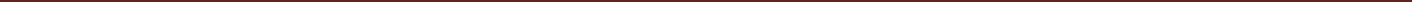 172PODER EXECUTIVO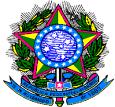 MINISTÉRIO DA EDUCAÇÃOFUNDAÇÃO UNIVERSIDADE FEDERAL DE RONDÔNIA – UNIRPRÓ-REITORIA DE PLANEJAMENTO-PROPLANFORMULÁRIO 46 - PAGAMENTO DE SUBSTITUIÇÃO(Conforme Ofício Circular Nº 001, de 28/01/2005 e outros dispositivos posteriores)1 Identificação do (a) Titular e do (a) Substituto (a)TitularNome: _______________________________________________________SIAPE: _________Substituto (a)Nome: _______________________________________________________SIAPE: _________Unidade de Lotação: _______________________________Telefone:__________________2 Descrição do CD ou da FG______________________________________________________________________Período da Substituição: de ______/______/______ a ______/______/______.Motivos:(	)Exoneração do titular;(	)Férias do titular;(	) Afastamento para missão ou estudo noexterior;(	) Doação de sangue;( ) Casamento, falecimento do cônjuge, companheiro, pais, madrasta ou padrasto, filhos, enteados, menor sob guarda e irmãos – 8 (oito) dias consecutivos(	) Licença para capacitaçãoTermo de opção da remuneração do substituto somente de Cargo em Comissão –CD:(	)a) remuneração do cargo em comissão acrescida dos anuênios;( )b) a diferença entre a remuneração do cargo em comissão e a remuneração do cargo efetivo;( )c) a remuneração do cargo efetivo, acrescida de 60% (sessenta por cento) do cargo em comissão_______________, _____/_____/_____.____________________________________Assinatura do (a) Servidor (a)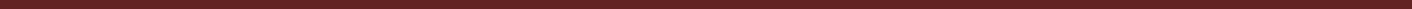 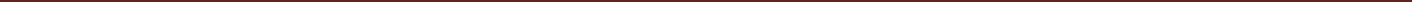 173PODER EXECUTIVO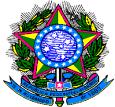 MINISTÉRIO DA EDUCAÇÃOFUNDAÇÃO UNIVERSIDADE FEDERAL DE RONDÔNIA – UNIRPRÓ-REITORIA DE PLANEJAMENTO-PROPLAN5 AnexosPortaria de Designação/Nomeação do Titular devidamente publicada____________Portaria de Designação/Nomeação do Substituto devidamente publicada____________Portaria de Afastamento/Exoneração ou outro documento comprobatório que justifique o impedimento legal__________________________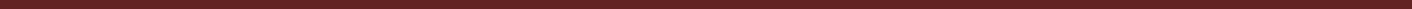 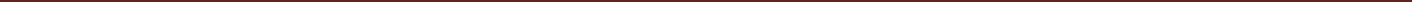 174PODER EXECUTIVO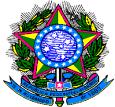 MINISTÉRIO DA EDUCAÇÃOFUNDAÇÃO UNIVERSIDADE FEDERAL DE RONDÔNIA – UNIRPRÓ-REITORIA DE PLANEJAMENTO-PROPLAN1.1.40 FÉRIASUNIDADE RESPONSÁVEL: Coordenadoria de Registros e Documentos e Coordenadoria de Folha, Encargos e Benefícios, Diretoria de Recursos Humanos / Pró-Reitoria de Administração.LEGISLAÇÃO: Lei nº. 8.112/90; Orientação Normativa nº 10/2014/SEGEP; Orientação Normativa nº 2/2011/SEGEPREQUISITOS PARA CONCESSÃO:Para o gozo do primeiro período aquisitivo, o servidor deve ter completado 12 meses de efetivo exercício;Os períodos de férias subsequentes serão adquiridos a partir do 1º dia de janeiro do ano seguinte.ORIENTAÇÕES1 – DO DIREITOTécnico-Administrativo – 30 dias;Professor do Magistério Superior e Professor EBTT no exercício da docência na carreira respectiva - 45 dias;Professor EBTT no exercício de atividades administrativas – 30 dias;Professor do Magistério Superior Temporário ou Substituto– 30 dias.2 – DA ACUMULAÇÃOO servidor deverá gozar as férias dentro do exercício a que faz jus;O servidor só poderá acumular férias para o exercício seguinte no caso de necessidade de serviço, devidamente justificado e aprovado pela chefia imediata do servidor, conforme legislação vigente;No caso de programação de férias referente a exercício anterior (já acumulado) programadas para o exercício seguinte, faz-se necessária a apresentação de justificativa da imperiosa necessidade do serviço, no máximo em 4 linhas, nos termos o art. 77 caput da Lei nº. 8.112/90 e ON nº. 2/2011 SRH, para inserção noSIGEPE;O servidor que tenha acumulado 02 (dois) exercícios e ainda não tenha solicitado programação perderá o direito ao 1º exercício, sem direito à indenização, ao completar o 3º exercício ;O exercício de férias compreende o período de janeiro a dezembro de cada ano.3 – BENEFÍCIOSAdicional de 1/3 de férias – pagamento automático no mês anterior ao gozo do primeiro período programado, pago somente uma vez, mesmo que o servidor parcele o gozo das férias;Adiantamento da gratificação natalina – servidores com férias programadas para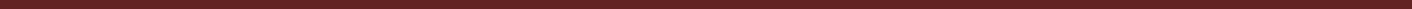 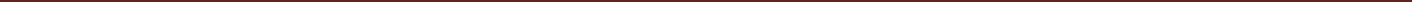 175PODER EXECUTIVO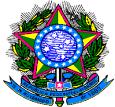 MINISTÉRIO DA EDUCAÇÃOFUNDAÇÃO UNIVERSIDADE FEDERAL DE RONDÔNIA – UNIRPRÓ-REITORIA DE PLANEJAMENTO-PROPLANos meses de janeiro a maio poderão antecipar o pagamento de 50% da gratificação natalina para o mês anterior ao gozo de férias;Adiantamento salarial de férias – o servidor poderá solicitar a antecipação de 70% da remuneração habitual, proporcional aos dias de gozo. Este valor será descontado integralmente no pagamento do mês subsequente ao gozo das férias.PROCEDIMENTOSI – PRAZOS PARA PROGRAMAÇÃOSolicitação com antecedência mínima de 30 (trinta) dias do início do mês em que pretende usufruir as férias, devidamente autorizada pela Chefia Imediata do servidor;O servidor poderá dividir, no máximo, em 03 (três) períodos, devendo ser informado na solicitação (realizada via SIGEPE) todos os períodos a serem usufruídos;As férias deverão ser programadas dentro do exercício (ano), exceto nos casos de acumulação previstos na legislação vigente, já mencionados no item 2.II – PASSO-A-PASSO DA SOLICITAÇÃO NO SIGEPEO servidor solicita via SIGEPE os períodos para gozo de férias;A chefia imediata receberá o e-mail comunicando a solicitação do servidor, a qual deverá encaminhar a autorização para o e-mail: férias@unir.br para fins de homologação da mesma na Coordenadoria de Registros e Documentos – CRD;Observação importante: Todos os servidores deverão atualizar no SIGEPE o e-mail pessoal (institucional), o qual será o instrumento de comunicação das férias, tanto pelo servidor como pela chefia imediata.A CRD homologa as férias no SIGEPE e o servidor recebe uma notificação da homologação no seu e-mail cadastrado nos seus registros funcionais.Obs.: Caso a solicitação do servidor não seja encaminhada para o e-mail do Chefe Imediato, o próprio servidor deverá entrar em contato imediatamente com a CRD para a verificação do ocorrido, visando a regularização do problema.3 – DA REPROGRAMAÇÃO/ALTERAÇÃOFérias programadas e já divididas em 03 (três) parcelas poderão ser reprogramadas, não sendo possível serem parceladas acima desse quantitativo;A solicitação no SIGEPE deverá ser realizada com antecedência mínima de  30(trinta) dias do início do mês em que pretende usufruir as férias, sendo que a solicitação deverá estar autorizada pela chefia imediata;A solicitação deve ser realizada via SIGEPE, a chefia imediata receberá o e-mail comunicando a solicitação do servidor e o Chefe deverá encaminhar a autorização para o e-mail: férias@unir.br para homologação da mesma na CRD.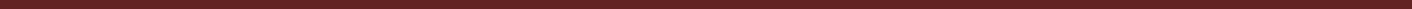 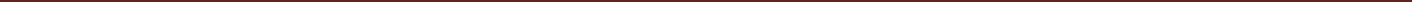 176PODER EXECUTIVO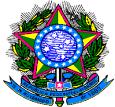 MINISTÉRIO DA EDUCAÇÃOFUNDAÇÃO UNIVERSIDADE FEDERAL DE RONDÔNIA – UNIRPRÓ-REITORIA DE PLANEJAMENTO-PROPLAN4 – DO CANCELAMENTOÉ o caso em que não foi possível realizar a alteração das férias já programadas no SIGEPE por motivo de: calamidade pública, comoção interna, convocação para júri, serviço militar ou eleitoral e necessidade de serviço, devidamente justificado e autorizado pela chefia imediata do servidor;A solicitação de cancelamento deverá, obrigatoriamente, ser informada por Memorando emitido pela Chefia Imediata (unidade) do servidor (MODELO EM ANEXO), devendo constar nova data de gozo da parcela cancelada e ser encaminhado à CRD, de forma digitalizada, exclusivamente para o e-mail ferias@unir.br, para os devidos registros;No caso de cancelamento da primeira parcela ou parcela única das férias, haverá a devolução dos valores adiantados em decorrência das mesmas (1/3 de férias, adiantamento de gratificação natalina e adiantamento salarial de férias).5 – DA INTERRUPÇÃOÉ o caso de férias já iniciadas em que o servidor não poderá usufruir os dias restantes das mesmas, a partir data da interrupção nos casos de: calamidade pública, comoção interna, convocação para júri, serviço militar ou eleitoral e necessidade de serviço, devidamente justificado pela chefia imediata e autorizado pela autoridade máxima do órgão (Reitoria);A solicitação de interrupção deverá, obrigatoriamente, ser informada por Memorando pela Chefia Imediata do servidor (MODELO EM ANEXO), devendo constar nova data de gozo dos dias restantes, e ser encaminhado à Reitoria para apreciação com os motivos da interrupção, que encaminhará à CRD, de formadigitalizada, exclusivamente para o e-mail ferias@unir.br, para os devidos registros, ou indeferirá o pedido, devolvendo-o à respectiva unidade;Os dias restantes da parcela interrompida, a partir da data da interrupção, deverão ser gozados de uma só vez em data já informada no Memorando (MODELO EM ANEXO);A parcela interrompida não poderá ser fracionada, reprogramada ou cancelada.OBSERVAÇÕES IMPORTANTESO SIGEPE não permite a programação parcial de férias, dessa forma, não é permitido marcar dias inferiores aos de direito. Exemplo: O servidor que tem direito a 45 dias de férias, deve marcar os 45 dias, mesmo que de forma parcelada ou em parcela única;As férias devem ser gozadas de forma cronológica. Sendo assim, primeiro devem ser usufruídos todos os períodos programados referentes ao exercício vigenteou anterior, só então, será permitido programar as férias do exercício seguinte;É dever do próprio servidor, acompanhar a homologação de férias pela CRD no SIGEPE, bem como é dever do Chefe Imediato o controle da programação de férias dos servidores subordinados à sua unidade.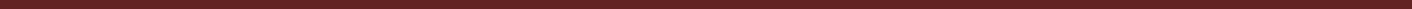 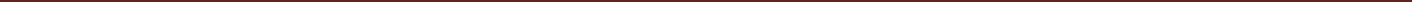 177PODER EXECUTIVO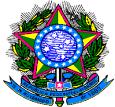 MINISTÉRIO DA EDUCAÇÃOFUNDAÇÃO UNIVERSIDADE FEDERAL DE RONDÔNIA – UNIRPRÓ-REITORIA DE PLANEJAMENTO-PROPLANMemorando nº ________/______________________________________________, _____ de ____________ de _______.À Coordenadoria de Registros e Documentos – CRD Assunto: Cancelamento de FériasEm decorrência de ______________________________________________________________________________________________________________________________________________________________________________________________________________________________________________________________________________________________________________________solicitamos	à	V.	Sa.	o	cancelamento	das	férias	do(a)	servidor_____________________________________________________________________, Mat. SIAPE nº ________________, ocupante do cargo ____________________________________________, lotado no (a) ___________________________________________________ marcadas para o período de _____/____/______ a _____/_____/_____ .Informamos que o usufruto da parcela cancelada terá início a partir de ____/____/____.Atenciosamente,__________________________________________________ASSINATURA E CARIMBO DA CHEFIA IMEDIATA__________________________________________________CIÊNCIA DO SERVIDOROBSERVAÇÃO IMPORTANTEO SERVIDOR FICA CIENTE DE QUE NO CASO DE CANCELAMENTO DA PRIMEIRA PARCELA OU PARCELA ÚNICA DAS FÉRIAS, HAVERÁ A DEVOLUÇÃO DOS VALORES ADIANTADOS EM DECORRÊNCIA DAS MESMAS (1/3 DE FÉRIAS, ADIANTAMENTO DE GRATIFICAÇÃO NATALINA E ADIANTAMENTO SALARIAL DE FÉRIAS)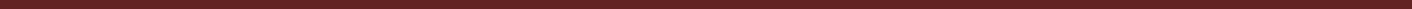 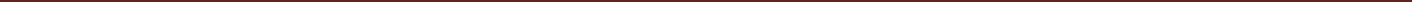 178PODER EXECUTIVO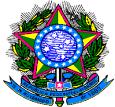 MINISTÉRIO DA EDUCAÇÃOFUNDAÇÃO UNIVERSIDADE FEDERAL DE RONDÔNIA – UNIRPRÓ-REITORIA DE PLANEJAMENTO-PROPLANMemorando nº ________/______________________________________________, _____ de ____________ de _______.Ao Magnífico(a) Reitor(a)Assunto: Interrupção de FériasEm decorrência de ______________________________________________________________________________________________________________________________________________________________________________________________________________________________________________________________________________________________________________________solicitamos à Vossa Magnificência autorização para interrupção das férias do(a) servidor_____________________________________________________________________, Mat. SIAPE nº ____________________, ocupante do cargo ____________________________________________, lotado no (a) ___________________________________________________ marcadas para o período de _____/____/______ a _____/_____/_____ a serem interrompidas partir do dia _____/_____/______.Informamos que o usufruto dos dias interrompidos terá início a partir de____/____/____.Atenciosamente,__________________________________________________ASSINATURA E CARIMBO DA CHEFIA IMEDIATAGABINETE DO(A) REITOR(A)(	) DEFERIDO.(	) INDEFERIDO.MOTIVO__________________________________________________________________________________________________________________________________________________________________________________________________________________________________________________________________________________________________________PODER EXECUTIVO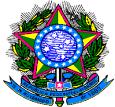 MINISTÉRIO DA EDUCAÇÃOFUNDAÇÃO UNIVERSIDADE FEDERAL DE RONDÔNIA – UNIRPRÓ-REITORIA DE PLANEJAMENTO-PROPLANPROCEDIMENTO 40 - FÉRIAS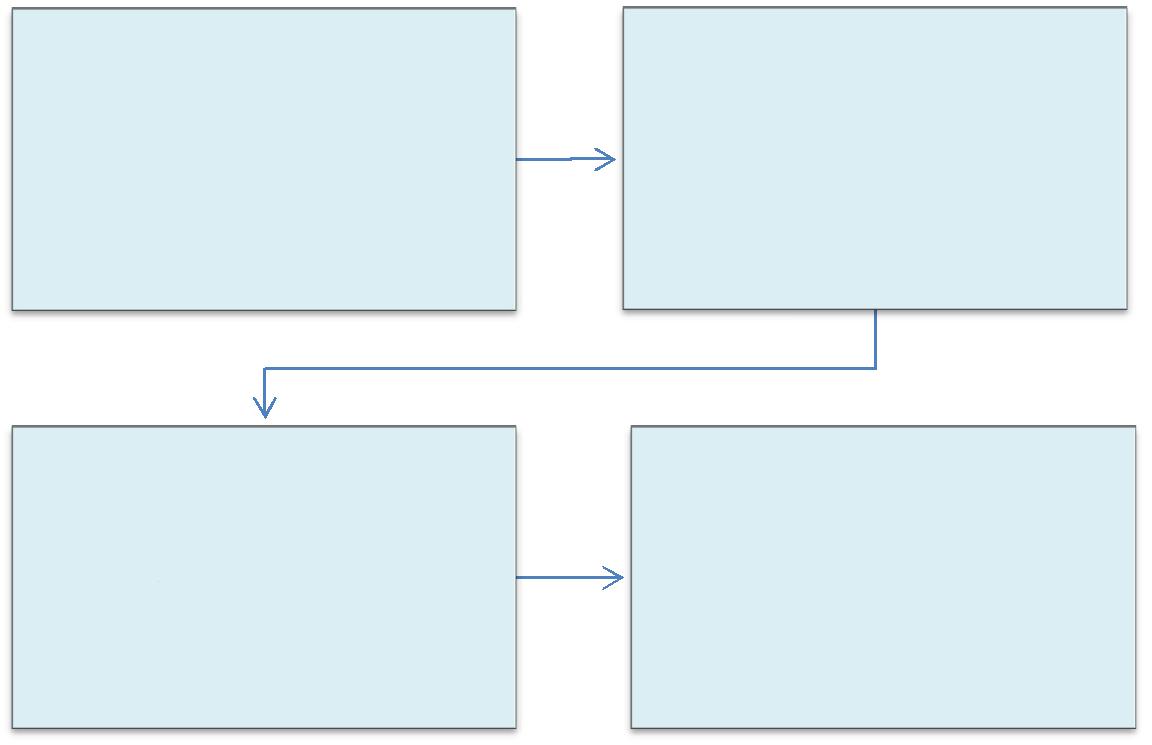 SERVIDORSolicita via SIGEPE o(s) período(s) para gozo de férias, com antecedência mínima de 30 (trinta) dias.CRDHomologa as férias no SIGEPE .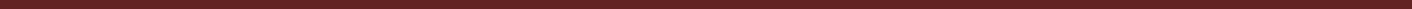 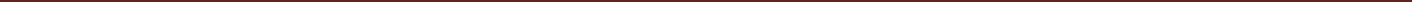 CHEFE IMEDIATOEncaminha o e-mail recebido doSIGEPE para o e-mail :férias@unir.br .SERVIDORRecebe notificação da homologação no e-mail cadastrado nos registros funcionais .180PODER EXECUTIVO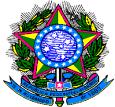 MINISTÉRIO DA EDUCAÇÃOFUNDAÇÃO UNIVERSIDADE FEDERAL DE RONDÔNIA – UNIRPRÓ-REITORIA DE PLANEJAMENTO-PROPLAN1.2  PROCEDIMENTOS RELATIVOS A DOCENTES1.2.1	PROGRESSÃO FUNCIONAL DOCENTE - PROFESSOR DO MAGISTÉRIO SUPERIORCONCEITO: É a passagem do servidor para o nível de vencimento imediatamente superior dentro de uma mesma classe.UNIDADE RESPONSÁVEL: Pró-Reitoria de Administração/Diretoria de Recursos HumanosLEGISLAÇÃO: Lei 12772/2012; Portaria nº 554/MEC/2013; Resolução 116/CONSAD, de 24 de dezembro de 2013.REQUISITOS PARA CONCESSÃO:Cumprimento do interstício de 24 (vinte e quatro) meses de efetivo exercício em cada nível.Aprovação em avaliação de desempenho.A formalização de processo para nova progressão funcional ficará condicionada à conclusão satisfatória do processo antecedente.PROCEDIMENTOO servidor preenche requerimento, acompanhado de currículo Lattes devidamente comprovado e documentos comprobatórios das atividades desenvolvidas, e encaminhar ao Chefe de Departamento.O servidor que receber o requerimento deverá conferir a documentação comprobatória do currículo Lattes e das atividades desenvolvidas.O processo será formalizado e iniciado, no mínimo, 90 dias antes da data do cumprimento do interstício de 24 meses no Departamento Acadêmico de lotação do docente.O processo deverá ser remetido pelo Chefe do Departamento à CRD para instrução com informações funcionais do docente e retorno do processo ao departamento.O chefe do Departamento nomeia e despacha o processo para um Conselheiro Relator do seu departamento, o qual emitirá parecer, informando a pontuação auferida pelo interessado segundo tabela constante no Anexo I da Resolução 116/CONSAD/2013 e julgando a aptidão do docente acerca da progressão.O Conselho do Departamento aprecia e delibera sobre o parecer do relator.Aprovada a progressão do docente, o Chefe do Departamento anexa Ata do Conselho do Departamento e o envia à CPPD para acompanhamento da avaliação em conformidade com a Lei 12.772/2012 e emissão de parecer final.A CPPD encaminha o processo à CRD, para emissão de minuta de portaria.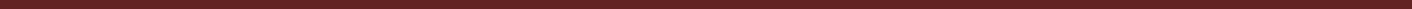 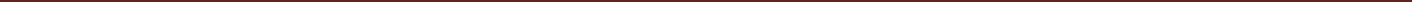 181PODER EXECUTIVO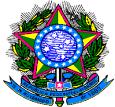 MINISTÉRIO DA EDUCAÇÃOFUNDAÇÃO UNIVERSIDADE FEDERAL DE RONDÔNIA – UNIRPRÓ-REITORIA DE PLANEJAMENTO-PROPLANA CRD encaminha o processo à PRAD para expedição da Portaria de progressão funcional.Expedida a Portaria, publica-se no Boletim de Serviço.A PRAD encaminha o processo à Coordenadoria de Registro e Documentos-CRD para registro da progressão no sistema SIAPE e arquivamento do processo com cópia da portaria na Pasta Funcional do servidor.PROCEDIMENTO 41 - PROGRESSÃO FUNCIONAL DOCENTE - PROFESSOR DO MAGISTÉRIO SUPERIOR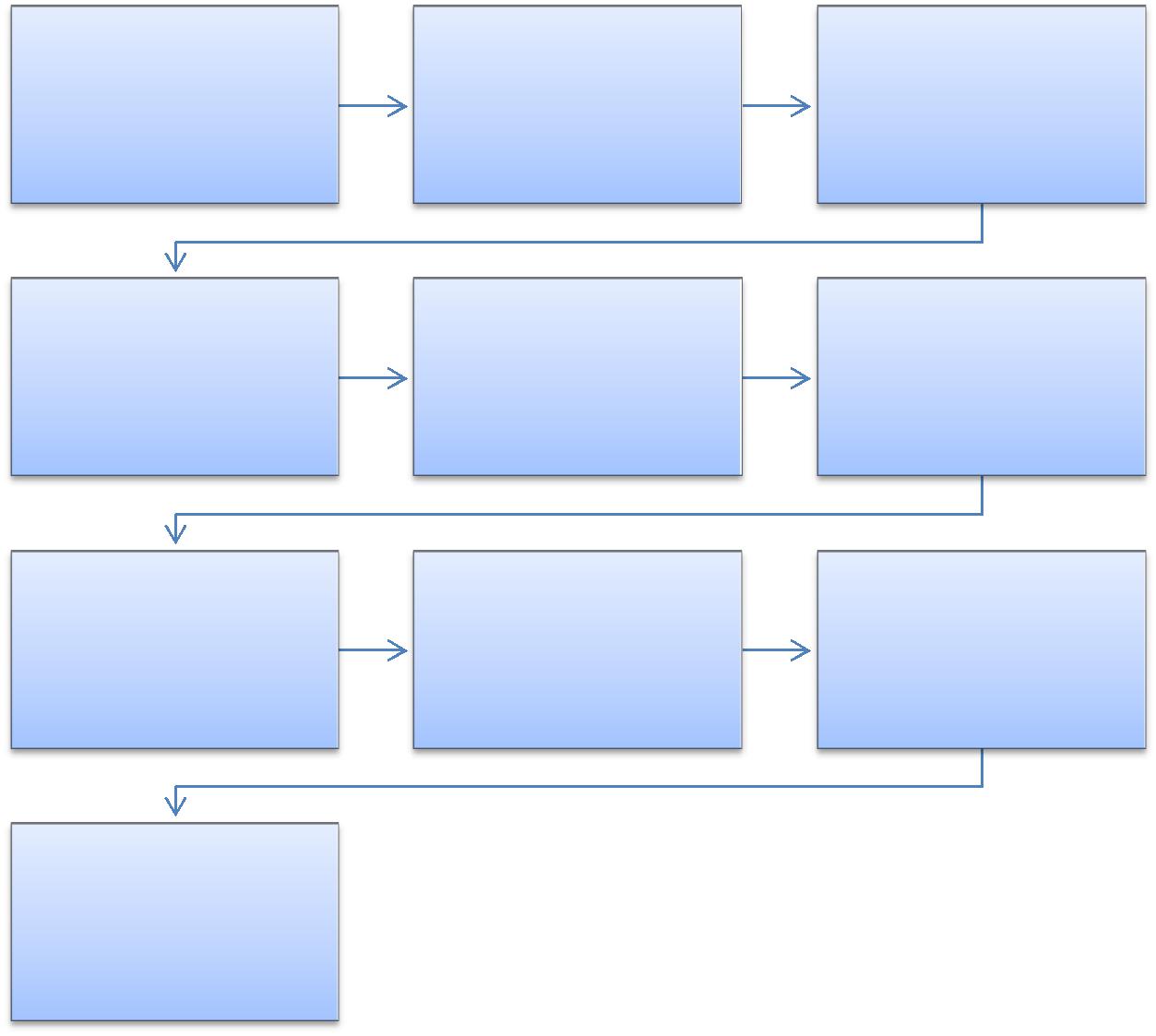 DOCENTESolicitante preencherequerimento -formulário próprioDEPARTAMENTO-Nomeia relator e despacha processoCPPDAnálise da progressãoCRDArquiva processo ecópia da portaria napasta do servidor.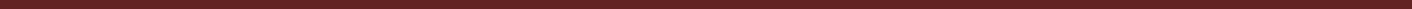 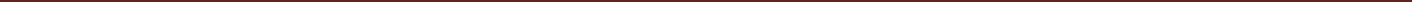 182PODER EXECUTIVO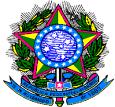 MINISTÉRIO DA EDUCAÇÃOFUNDAÇÃO UNIVERSIDADE FEDERAL DE RONDÔNIA – UNIRPRÓ-REITORIA DE PLANEJAMENTO-PROPLANFORMULÁRIO 47 - PROGRESSÃO FUNCIONAL DOCENTE - PROFESSOR DO MAGISTÉRIO SUPERIORIDENTIFICAÇÃO DO(A) SERVIDOR(A) DOCENTE: Nome:2. FUNDAMENTAÇÃO LEGAL:Lei 12772/2012; Portaria nº 554/MEC/2013; Resolução 116/CONSAD/UNIR, de 24 de dezembro de 2013.3. REQUERIMENTORequer ao Departamento Acadêmico de ______________________ concessão da PROGRESSÃO FUNCIONAL de Professor ___________________ para Professor____________________,	no	interstício	de	_____________________	a__________________, conforme documentação comprobatória em anexo.Nestes termos,Pede deferimento.Local: __________________________	Data: _____/_____/_____________________________Assinatura do(a) servidor(a)Observações:A formalização de processo para nova progressão funcional ficará condicionada à conclusão satisfatória do processo antecedente.É obrigatório o cumprimento do interstício de 24 (vinte e quatro) meses de efetivo exercício em cada nível.É necessário anexar cópia do currículo Lattes devidamente comprovado e documentos comprobatórios das atividades desenvolvidas no interstício de 24 (vinte e quatro) meses.Recebido por:Assinatura e carimboData: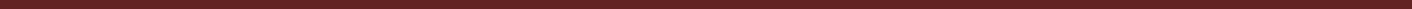 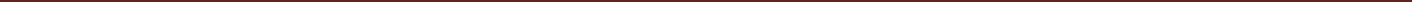 183PODER EXECUTIVO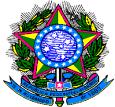 MINISTÉRIO DA EDUCAÇÃOFUNDAÇÃO UNIVERSIDADE FEDERAL DE RONDÔNIA – UNIRPRÓ-REITORIA DE PLANEJAMENTO-PROPLAN1.2.2	PROGRESSÃO FUNCIONAL DOCENTE – PROFESSOR ASSOCIADO - PROFESSOR DO MAGISTÉRIO SUPERIORCONCEITO: É a passagem do servidor para o nível de vencimento imediatamente superior dentro de uma mesma classe.UNIDADE RESPONSÁVEL: Pró-Reitoria de Administração/Diretoria de Recursos HumanosLEGISLAÇÃO: Lei 12772/2012; Portaria nº 554/MEC/2013; Resolução 55/CONSAD, de 17 de setembro de 2007, Resolução nº 106/CONSAD, de 07 de maio de 2013 e Resolução 116/CONSAD, de 24 de dezembro de 2013.REQUISITOS PARA CONCESSÃO:Cumprimento do interstício de 24 (vinte e quatro) meses de efetivo exercício no último nível da classe C, denominada Adjunto.Possuir o título de doutor;Ser aprovado em processo de avaliação de desempenho;A formalização de processo para nova progressão funcional ficará condicionada à conclusão satisfatória do processo antecedente.PROCEDIMENTOO servidor preenche requerimento, acompanhado de currículo Lattes devidamente comprovado e documentos comprobatórios das atividades desenvolvidas, e encaminhar ao Chefe de Departamento.O servidor que receber o requerimento deverá conferir a documentação comprobatória do currículo Lattes e das atividades desenvolvidas.O processo será formalizado e iniciado, no mínimo, 90 dias antes da data do cumprimento do interstício de 24 meses no Departamento Acadêmico de lotação do docente.O processo deverá ser encaminhado à Reitoria para constituição de comissão.O processo deverá ser remetido pelo Chefe do Departamento à CRD para instrução com informações funcionais do docente e retorno do processo ao departamento.O chefe do Departamento nomeia e despacha o processo para um Conselheiro Relator do seu departamento, o qual emitirá parecer, informando a pontuação auferida pelo interessado segundo tabela constante no Anexo I da Resolução 116/CONSAD/2013 e julgando a aptidão do docente acerca da progressão.O Conselho do Departamento aprecia e delibera sobre o parecer do relator.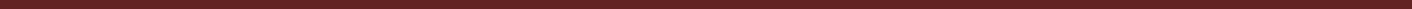 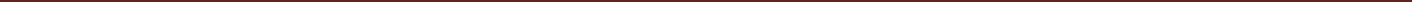 184PODER EXECUTIVO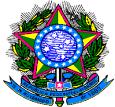 MINISTÉRIO DA EDUCAÇÃOFUNDAÇÃO UNIVERSIDADE FEDERAL DE RONDÔNIA – UNIRPRÓ-REITORIA DE PLANEJAMENTO-PROPLANAprovada a progressão do docente, o Chefe do Departamento anexa Ata do Conselho do Departamento e o envia à CPPD para acompanhamento da avaliação em conformidade com a Lei 12.772/2012 e emissão de parecer final.A CPPD encaminha o processo à CRD, para emissão de minuta de portaria.A CRD encaminha o processo à PRAD para expedição da Portaria de progressão funcional.Expedida a Portaria, publica-se no Boletim de Serviço.A PRAD encaminha o processo à Coordenadoria de Registro e Documentos-CRD para registro da progressão no sistema SIAPE e arquivamento do processo com cópia da portaria na Pasta Funcional do servidor.PROCEDIMENTO 42 - PROGRESSÃO FUNCIONAL DOCENTE – PROFESSOR ASSOCIADO - PROFESSOR DO MAGISTÉRIO SUPERIOR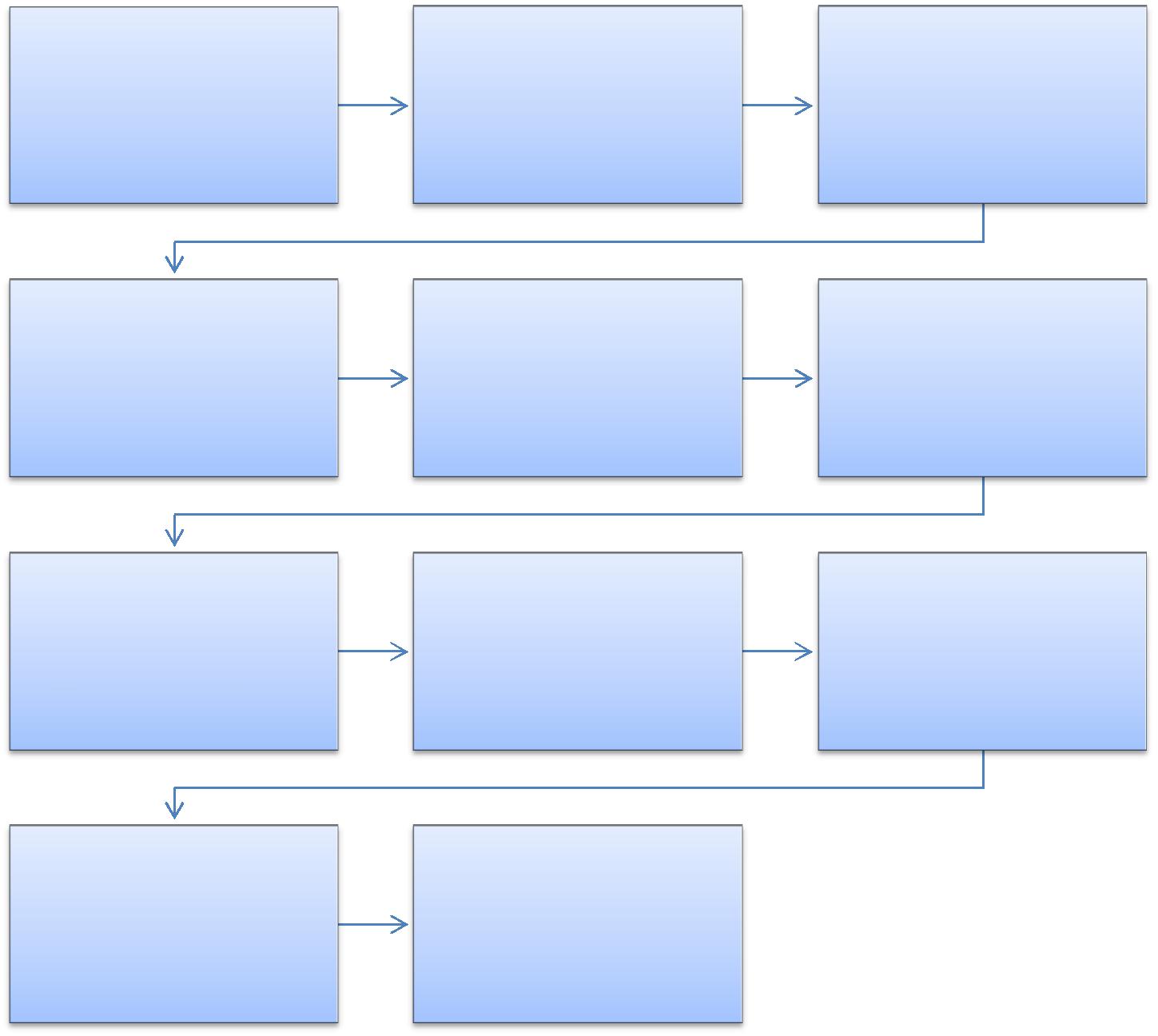 DOCENTESolicitante preenche requerimento -formulário próprio, anexando documentação comprobatória.DEPARTAMENTOEncaminha para designaçãode comissão e nomeiarelator do processo.CONSELHO DEDEPARTAMENTODelibera sobre parecer dorelator.PRADExpede Portaria e solicita publicação no Boletim de Serviço.DEPARTAMENTO	CRD-CPPD	CRDAnálise da progressão.	Prepara minuta de portaria.CRDArquiva processo e cópia daportaria na pasta doservidor.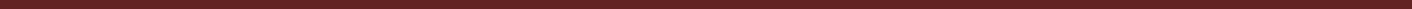 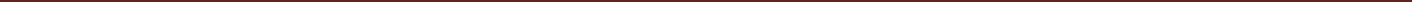 185PODER EXECUTIVO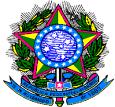 MINISTÉRIO DA EDUCAÇÃOFUNDAÇÃO UNIVERSIDADE FEDERAL DE RONDÔNIA – UNIRPRÓ-REITORIA DE PLANEJAMENTO-PROPLAN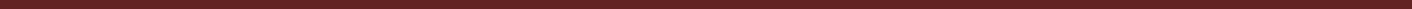 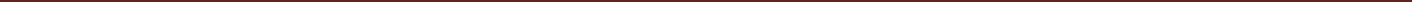 186PODER EXECUTIVO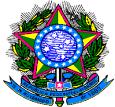 MINISTÉRIO DA EDUCAÇÃOFUNDAÇÃO UNIVERSIDADE FEDERAL DE RONDÔNIA – UNIRPRÓ-REITORIA DE PLANEJAMENTO-PROPLANFORMULÁRIO 48 - PROGRESSÃO FUNCIONAL DOCENTE -– PROFESSOR ASSOCIADO - PROFESSOR DO MAGISTÉRIO SUPERIORIDENTIFICAÇÃO DO(A) SERVIDOR(A) DOCENTE: Nome:2. FUNDAMENTAÇÃO LEGAL:Lei 12772/2012; Portaria nº 554/MEC/2013; Resolução 116/CONSAD/UNIR, de 24 de dezembro de 2013.3. REQUERIMENTORequer ao Departamento Acadêmico de ______________________ concessão da PROGRESSÃO FUNCIONAL de Professor ___________________ para Professor ____________________, no interstício de _____________________ a __________________, conforme documentação comprobatória em anexo.Nestes termos,Pede deferimento.Local: __________________________	Data: _____/_____/______________________________Assinatura do(a) servidor(a)Observações:A formalização de processo para nova progressão funcional ficará condicionada à conclusão satisfatória do processo antecedente.É obrigatório o cumprimento do interstício de 24 (vinte e quatro) meses de efetivo exercício em cada nível.É necessário anexar cópia do currículo Lattes devidamente comprovado e documentos comprobatórios das atividades desenvolvidas no interstício de 24 (vinte e quatro) meses.Recebido por:Assinatura e carimboData: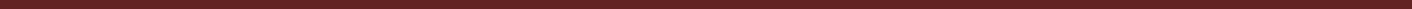 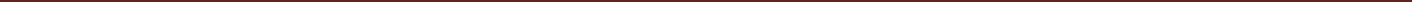 187PODER EXECUTIVO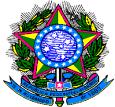 MINISTÉRIO DA EDUCAÇÃOFUNDAÇÃO UNIVERSIDADE FEDERAL DE RONDÔNIA – UNIRPRÓ-REITORIA DE PLANEJAMENTO-PROPLAN1.2.3	PROMOÇÃO FUNCIONAL DOCENTE - PROFESSOR DO MAGISTÉRIO SUPERIORCONCEITO: É a passagem do servidor de uma classe para classe superior subsequente.UNIDADE RESPONSÁVEL: Pró-Reitoria de Administração/Diretoria de Recursos HumanosLEGISLAÇÃO: Lei 12772/2012; Portaria nº 554/MEC/2013; Resolução 116/CONSAD, de 24 de dezembro de 2013.REQUISITOS PARA CONCESSÃO:Cumprimento do interstício de 24 (vinte e quatro) meses no último nível de cada classe antecedente àquela para a qual se dará a promoção e, ainda, as seguintes condições:I - para a Classe B, com denominação de Professor Assistente: ser aprovado em processo de avaliação de desempenho;II - para a Classe C, com denominação de Professor Adjunto: ser aprovado em processo de avaliação de desempenho; eIII - para a Classe D, com denominação de Professor Associado: a) possuir o título de doutor; eb) ser aprovado em processo de avaliação de desempenho.PROCEDIMENTOPreencher requerimento (modelo anexo), acompanhado de currículo lattes devidamente comprovado e documentos comprobatórios das atividades desenvolvidas, e encaminhar ao Chefe de Departamento.O servidor que receber o requerimento deverá conferir a documentação comprobatória do currículo lattes e das atividades desenvolvidas.O processo será formalizado e iniciado no Departamento Acadêmico de lotação do docente, exceto no caso de promoção para Associado e/ou Titular, cuja avaliação é feita por comissão designada pela Reitoria.O processo deverá ser remetido pelo Chefe do Departamento à CRD para instrução com informações funcionais do docente e retorno do processo ao departamento.O chefe do Departamento nomeia e despacha o processo para um Conselheiro Relator do seu departamento, o qual emitirá parecer, informando a pontuação auferida pelo interessado segundo tabela constante no Anexo I da Resolução 116/CONSAD/2013 e julgando a aptidão do docente acerca da promoção.O Conselho do Departamento aprecia e delibera sobre o parecer do relator.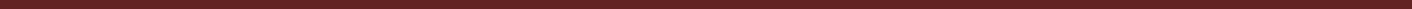 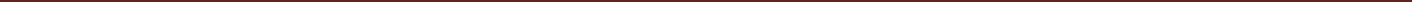 188PODER EXECUTIVO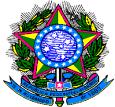 MINISTÉRIO DA EDUCAÇÃOFUNDAÇÃO UNIVERSIDADE FEDERAL DE RONDÔNIA – UNIRPRÓ-REITORIA DE PLANEJAMENTO-PROPLANAprovada a promoção do docente, o Chefe do Departamento anexa Ata do Conselho do Departamento e o envia à CPPD para acompanhamento da avaliação em conformidade com a Lei 12.772/2012 e emissão de parecer final.A CPPD encaminha o processo à CRD, para emissão de minuta de portaria.A CRD encaminha o processo à PRAD para expedição da Portaria de promoção.Expedida a Portaria, publica-se no Boletim de Serviço.A PRAD encaminha o processo à Coordenadoria de Registro e Documentos-CRD para registro da progressão no sistema SIAPE e arquivamento do processo com cópia da portaria na Pasta Funcional do servidor.PROCEDIMENTO 43 - PROMOÇÃO FUNCIONAL DOCENTE - PROFESSOR DO MAGISTÉRIO SUPERIOR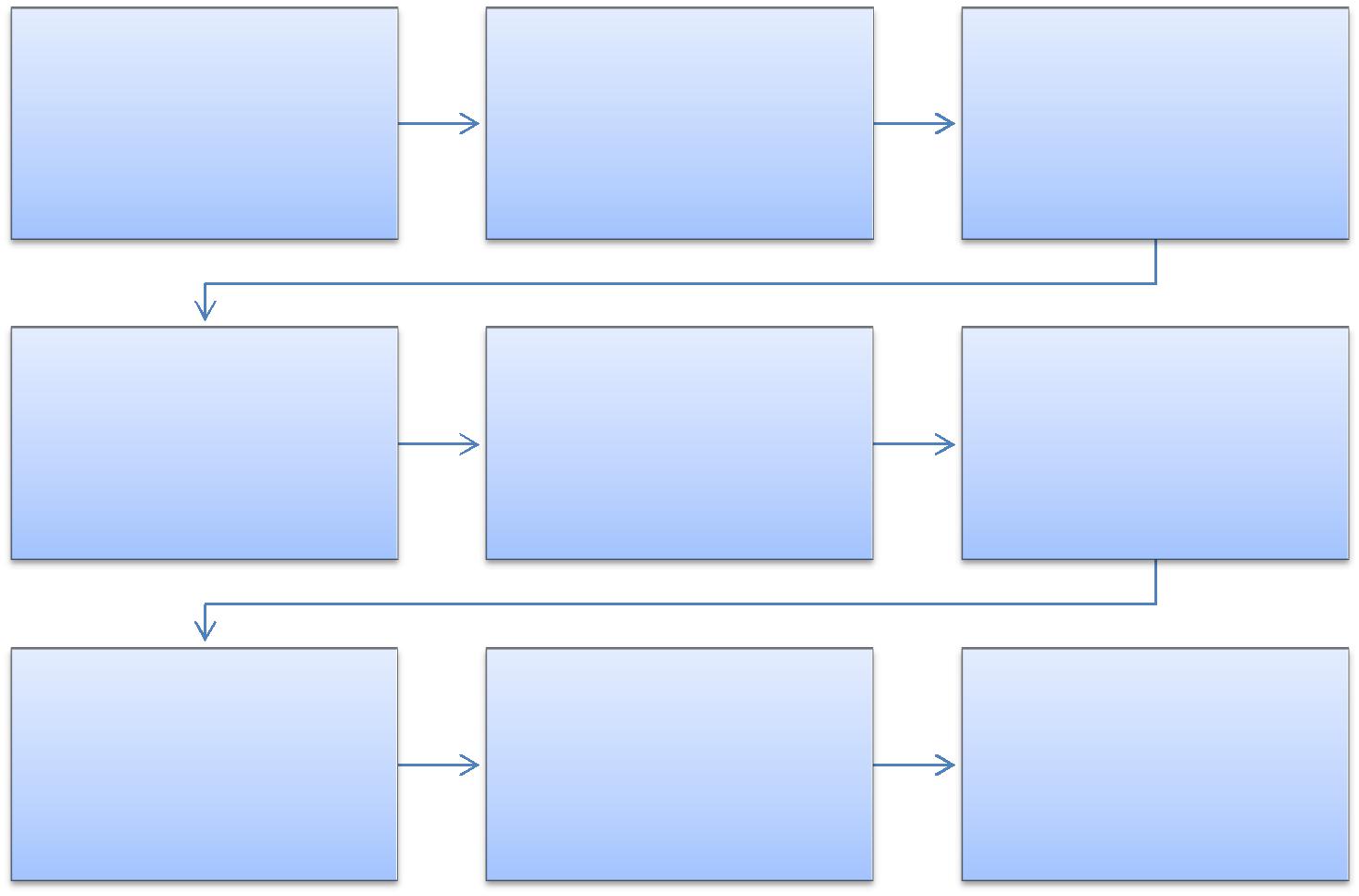 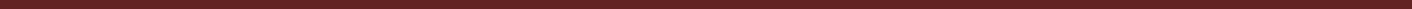 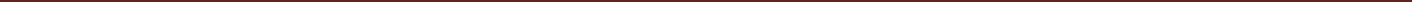 189PODER EXECUTIVO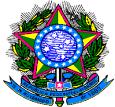 MINISTÉRIO DA EDUCAÇÃOFUNDAÇÃO UNIVERSIDADE FEDERAL DE RONDÔNIA – UNIRPRÓ-REITORIA DE PLANEJAMENTO-PROPLANFORMULÁRIO 49 – PROMOÇÃO FUNCIONAL DOCENTE - PROFESSOR DO MAGISTÉRIO SUPERIORIDENTIFICAÇÃO DO(A) SERVIDOR(A) DOCENTE: Nome:2. FUNDAMENTAÇÃO LEGAL:Lei 12772/2012; Portaria nº 554/MEC/2013; Resolução 116/CONSAD/UNIR, de 24 de dezembro de 2013.3. REQUERIMENTORequer ao Departamento Acadêmico de ______________________ concessão da PROMOÇÃO FUNCIONAL de Professor ____________________ para Professor _______________________________, no interstício de _____________________ a__________________, conforme memorial descritivo devidamente comprovado e documentos comprobatórios das atividades desenvolvidas, em anexo.Nestes termos,Pede deferimento.Local: __________________________	Data: _____/_____/______________________________Assinatura do(a) servidor(a)Observações:A formalização de processo para nova progressão funcional ficará condicionada à conclusão satisfatória do processo antecedente.Cumprimento do interstício de 24 (vinte e quatro) meses de efetivo exercício no último nível da classe D, com denominação de professor Associado.Possuir o título de doutor.Apresentação de memorial que deverá considerar as atividades de ensino, pesquisa, extensão, gestão acadêmica e produção profissional relevante, ou defesa de tese acadêmica inédita.Recebido por:Assinatura e carimboData: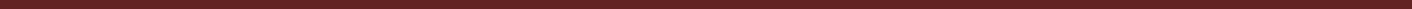 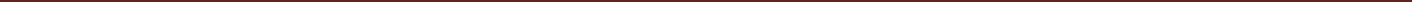 190PODER EXECUTIVO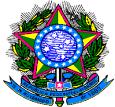 MINISTÉRIO DA EDUCAÇÃOFUNDAÇÃO UNIVERSIDADE FEDERAL DE RONDÔNIA – UNIRPRÓ-REITORIA DE PLANEJAMENTO-PROPLAN1.2.4	PROMOÇÃO FUNCIONAL DOCENTE TITULAR - PROFESSOR DO MAGISTÉRIO SUPERIORCONCEITO: É a passagem do servidor da classe D, com denominação de professor Associado, para classe E, com denominação de Professor Titular da Carreira do Magistério Superior.UNIDADE RESPONSÁVEL: Pró-Reitoria de Administração/Diretoria de Recursos HumanosLEGISLAÇÃO: Lei 12772/2012; Portaria nº 982/MEC/2013; Resolução 117/CONSAD de 24 de dezembro de 2013.REQUISITOS PARA CONCESSÃO:Cumprimento do interstício de 24 (vinte e quatro) meses de efetivo exercício no último nível da classe D, com denominação de professor Associado.Possuir o título de doutor.Aprovação em processo de avaliação de desempenho.Aprovação de memorial que deverá considerar as atividades de ensino, pesquisa, extensão, gestão acadêmica e produção profissional relevante, ou defesa de tese acadêmica inédita.A formalização de processo para nova progressão funcional ficará condicionada à conclusão satisfatória do processo antecedente.PROCEDIMENTOO servidor preenche requerimento, acompanhado de memorial descritivo devidamente comprovado e documentos comprobatórios das atividades desenvolvidas, e encaminhar ao Chefe de Departamento.O servidor que receber o requerimento deverá conferir a documentação comprobatória do memorial descritivo e das atividades desenvolvidas.O processo será formalizado e iniciado, no mínimo, 90 dias antes da data do cumprimento do interstício de 24 meses no Departamento Acadêmico de lotação do docente.O requerimento acompanhado do Memorial Descritivo e demais documentos comprobatórios deverão ser remetidos pelo Chefe do Departamento à direção do Câmpus ou Núcleo para formalização de processo.O processo deverá ser remetido pelo Diretor do Câmpus ou Núcleo à CRD para instrução com informações funcionais do docente.A CRD encaminha o processo à CPPD para análise e parecer.A CPPD encaminha o processo para a Reitoria para emissão de portaria de nomeação de Comissão Especial, nos termos do artigo 4º da Resolução 117/CONSAD.A Comissão Especial emitirá parecer final sobre pedido de promoção.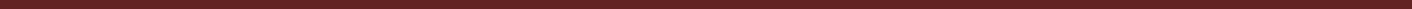 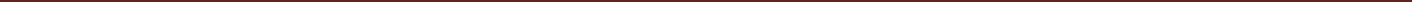 191PODER EXECUTIVO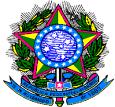 MINISTÉRIO DA EDUCAÇÃOFUNDAÇÃO UNIVERSIDADE FEDERAL DE RONDÔNIA – UNIRPRÓ-REITORIA DE PLANEJAMENTO-PROPLANApós parecer final da Comissão Especial o processo deverá ser encaminhado à CRD, para emissão de minuta de portaria.A CRD encaminha o processo à PRAD para expedição da Portaria de promoção funcional.Expedida a Portaria, publica-se no Boletim de Serviço.A PRAD encaminha o processo à Coordenadoria de Registro e Documentos-CRD para registro da progressão no sistema SIAPE e arquivamento do processo com cópia da portaria na Pasta Funcional do servidor.PROCEDIMENTO 44 - PROMOÇÃO FUNCIONAL DOCENTE TITULAR - PROFESSOR DO MAGISTÉRIO SUPERIOR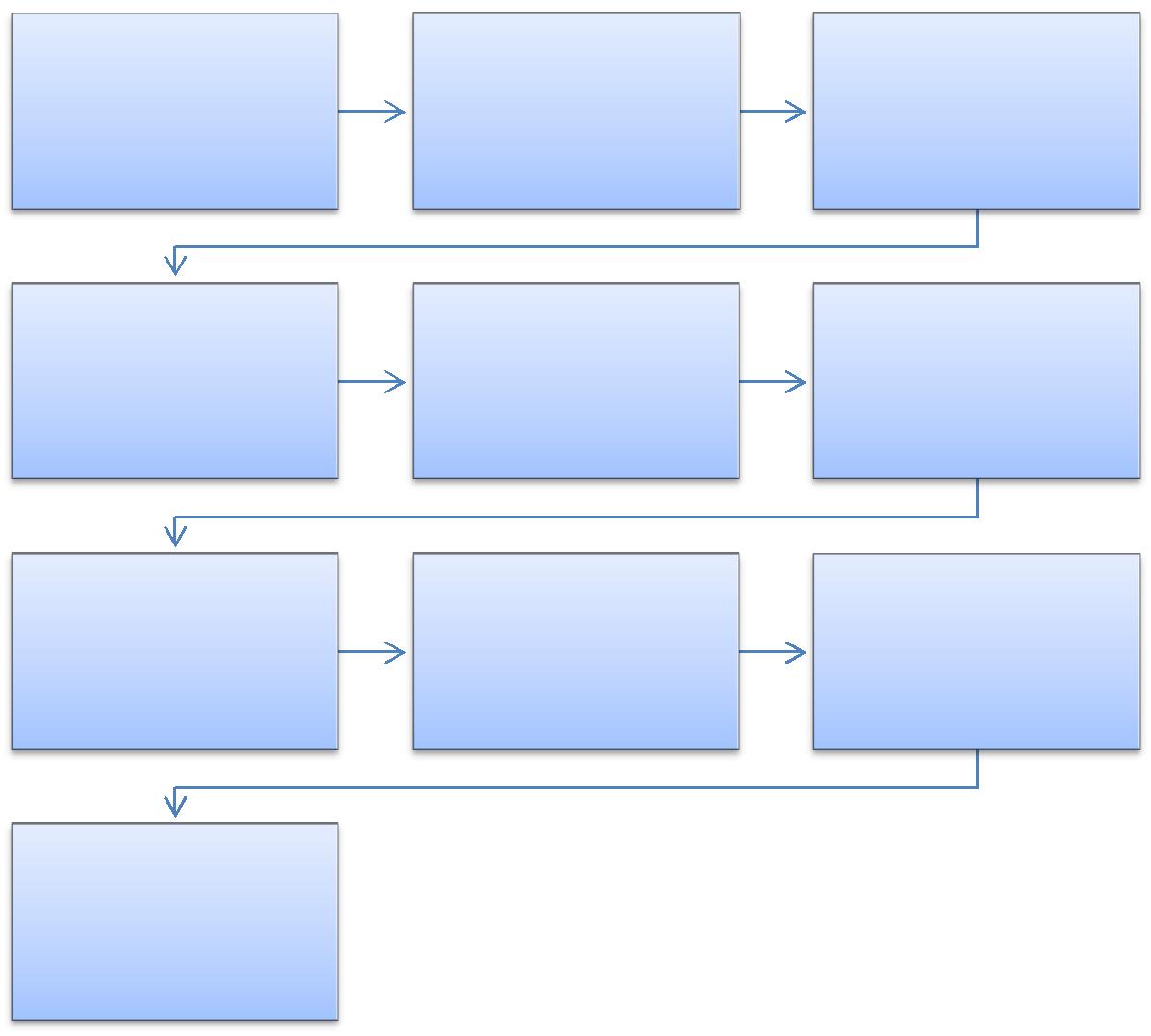 comprobatóriosCRDArquivo do processo ecópia da Portaria.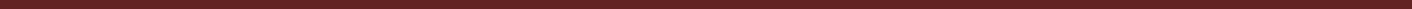 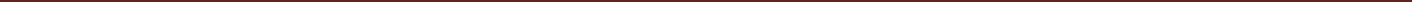 192PODER EXECUTIVO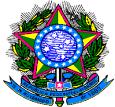 MINISTÉRIO DA EDUCAÇÃOFUNDAÇÃO UNIVERSIDADE FEDERAL DE RONDÔNIA – UNIRPRÓ-REITORIA DE PLANEJAMENTO-PROPLANFORMULÁRIO 50 - PROMOÇÃO FUNCIONAL TITULAR – DOCENTE - PROFESSOR DO MAGISTÉRIO SUPERIORIDENTIFICAÇÃO DO(A) SERVIDOR(A) DOCENTE: Nome:2. FUNDAMENTAÇÃO LEGAL:Lei 12772/2012; Portaria nº 982/MEC/2013; Resolução 117/CONSAD/UNIR, de 24 de dezembro de 2013.3. REQUERIMENTORequer ao Departamento Acadêmico de ______________________ concessão da PROMOÇÃO FUNCIONAL de Professor Associado Classe D Nível 4 para Professor Titular Classe E Nível 1, no interstício de _____________________ a__________________, conforme memorial descritivo devidamente comprovado e documentos comprobatórios das atividades desenvolvidas, em anexo.Nestes termos,Pede deferimento.Local: __________________________	Data: _____/_____/______________________________Assinatura do(a) servidor(a)Observações:A formalização de processo para nova progressão funcional ficará condicionada à conclusão satisfatória do processo antecedente.Cumprimento do interstício de 24 (vinte e quatro) meses de efetivo exercício no último nível da classe D, com denominação de professor Associado.Possuir o título de doutor.Apresentação de memorial que deverá considerar as atividades de ensino, pesquisa, extensão, gestão acadêmica e produção profissional relevante, ou defesa de tese acadêmica inédita.Recebido por:Assinatura e carimboData: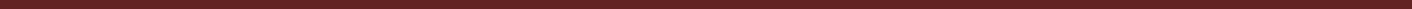 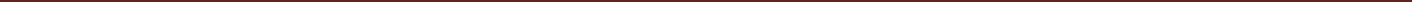 193PODER EXECUTIVO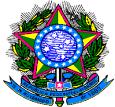 MINISTÉRIO DA EDUCAÇÃOFUNDAÇÃO UNIVERSIDADE FEDERAL DE RONDÔNIA – UNIRPRÓ-REITORIA DE PLANEJAMENTO-PROPLAN1.2.5	ACELERAÇÃO DA PROMOÇÃO DOCENTE - PROFESSOR DO MAGISTÉRIO SUPERIORCONCEITO: É a passagem do servidor de uma classe para classe superior subsequente.UNIDADE RESPONSÁVEL: Pró-Reitoria de Administração/Diretoria de Recursos HumanosLEGISLAÇÃO: Lei 12772/2012; Portaria nº 554/MEC/2013; Resolução 116/CONSAD, de 24 de dezembro de 2013.REQUISITOS PARA CONCESSÃO:Aprovação no estágio probatório.Obtenção de titulação, conforme o caso:I - de qualquer nível da Classe A, com as denominações de Professor Assistente A e Professor Auxiliar para o nível 1 da Classe B, com a denominação de Professor Assistente, pela apresentação de titulação de Mestre;- de qualquer nível da Classe A, com as denominações de Professor Adjunto A, Professor Assistente A, e Professor Auxiliar, e da classe B, com a denominação de Professor Assistente, para o nível 1 da Classe C, com a denominação de Professor Adjunto, pela apresentação de titulação de doutor.PROCEDIMENTOO servidor preenche formulário, acompanhado da documentação comprobatória da titulação obtida e entrega na Secretaria do Câmpus ou Núcleo (conforme o caso).O servidor que receber o requerimento confere a documentação comprobatória da titulação obtida.O processo será formalizado no Núcleo ou Câmpus a que esteja vinculado o interessado, e encaminhado ao seu departamento de lotação, acompanhado da documentação comprobatória da titulação obtida.O processo será remetido pelo Chefe do Departamento à CRD para instrução com as informações funcionais do docente e posterior envio à PROPESQ.A PROPESQ faz análise da titulação apresentada e encaminha o processo à CPPD para análise e parecer final.A CPPD encaminha o processo à CRD, para emissão de minuta de portaria.A CRD encaminha o processo à PRAD para expedição da Portaria de aceleração da promoção.Expedida a Portaria, publica-se no Boletim de Serviço.A PRAD encaminha o processo à Coordenadoria de Registro e Documentos (CRD) para registro da progressão no sistema SIAPE e arquivamento do processo com cópia da portaria na Pasta Funcional do servidor.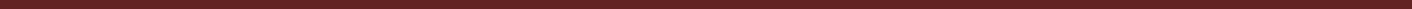 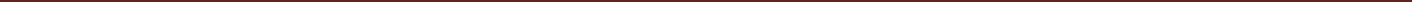 194PODER EXECUTIVO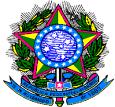 MINISTÉRIO DA EDUCAÇÃOFUNDAÇÃO UNIVERSIDADE FEDERAL DE RONDÔNIA – UNIRPRÓ-REITORIA DE PLANEJAMENTO-PROPLANPROCEDIMENTO 45 - ACELERAÇÃO DA PROMOÇÃO DOCENTE - PROFESSOR DO MAGISTÉRIO SUPERIOR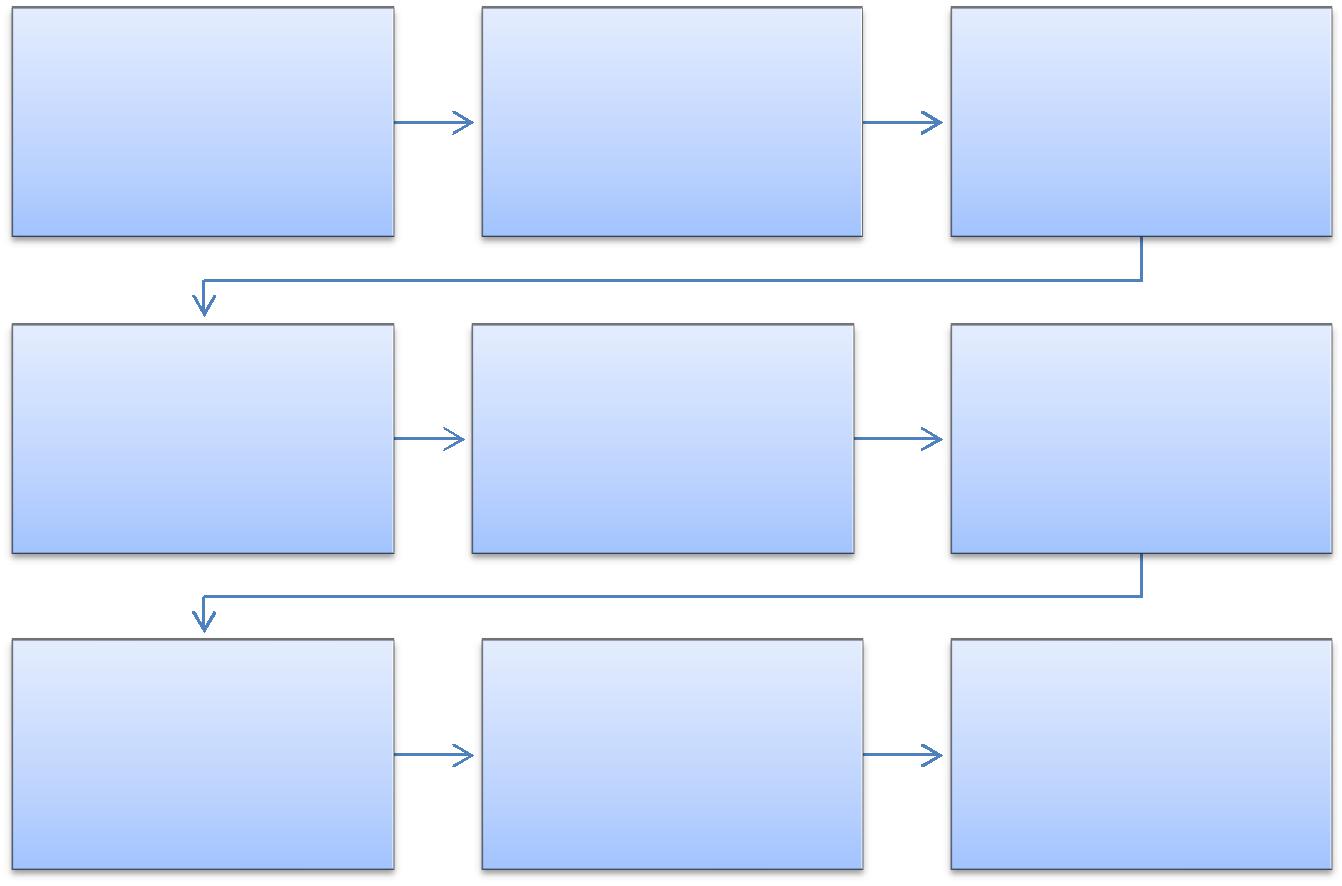 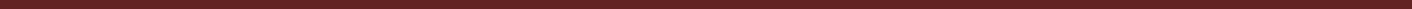 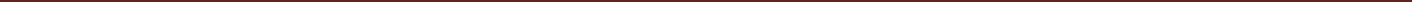 195PODER EXECUTIVO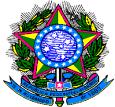 MINISTÉRIO DA EDUCAÇÃOFUNDAÇÃO UNIVERSIDADE FEDERAL DE RONDÔNIA – UNIRPRÓ-REITORIA DE PLANEJAMENTO-PROPLANFORMULÁRIO 51 - ACELERAÇÃO DA PROMOÇÃO DOCENTE PROFESSOR DO MAGISTÉRIO SUPERIORIDENTIFICAÇÃO DO(A) SERVIDOR(A) DOCENTE: Nome:2. FUNDAMENTAÇÃO LEGAL:Lei 12772/2012; Portaria nº 554/MEC/2013; Resolução 116/CONSAD/UNIR, de 24 de dezembro de 2013.3. REQUERIMENTO:Requer à Diretoria do Núcleo/Câmpus ___________________ concessão daACELERAÇÃO	DA	PROMOÇÃO	de	Professor	___________________	paraProfessor	____________________,	por	ter	obtido	o	título	de________________________, conforme documento comprobatório em anexo.Documentos apresentados:1.________________________________________________________________________2. _______________________________________________________________________Declaro, sob as penas da Lei, serem verdadeiros os documentos apresentados.Nestes termos,Pede deferimento.Local: __________________________	Data: _____/_____/_____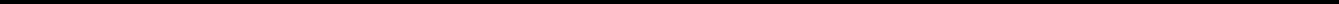 Assinatura do(a) servidor(a)Observações: É necessário anexar cópia autenticada da documentação comprobatória da obtenção da titulação.Recebido por:Assinatura e carimboData: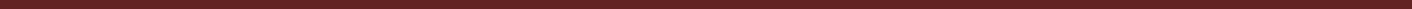 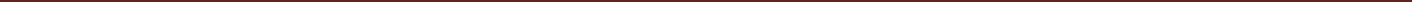 196PODER EXECUTIVO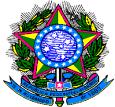 MINISTÉRIO DA EDUCAÇÃOFUNDAÇÃO UNIVERSIDADE FEDERAL DE RONDÔNIA – UNIRPRÓ-REITORIA DE PLANEJAMENTO-PROPLAN1.2.6 AFASTAMENTO PARA PARTICIPAÇÃO EM PROGRAMA DE PÓS-GRADUAÇÃO STRICTO SENSU NO PAÍS – DOCENTECONCEITO: O servidor poderá, no interesse da Administração, e desde que a participação não possa ocorrer simultaneamente com o exercício do cargo ou mediante compensação de horário, afastar-se do exercício do cargo efetivo, com a respectiva remuneração, para participar em programa de pós-graduação stricto sensu em instituição de ensino superior no País.UNIDADE RESPONSÁVEL: Pró-Reitoria de Administração/Diretoria de Recursos Humanos.LEGISLAÇÃO: Lei nº 8.112/1990; Nota Técnica nº 280/2012/CGNOR/DENOP/SEGEP/MP; Art. 30, I da Lei 12.772/2012; Resolução nº 283/CONSEA/UNIR/2013 e ORIENTAÇÃO NORMATIVA SRH/MP 2/2011.REQUISITOS PARA CONCESSÃO:Aprovação dos Conselhos de Departamento e Câmpus/Núcleo.Comprovante de aceitação para realizar o curso, expedido pela instituição em que pretende ingressar.PROCEDIMENTOO servidor preenche formulário, acompanhado de Plano de trabalho a ser desenvolvido durante todo o curso de pós-graduação; contrato de afastamento assinado (termo de compromisso); Comprovante de aceitação do servidor para realizar o curso, expedido pela instituição em que pretende ingressar, podendo o mesmo ser anexado durante a tramitação do processo, até 30 (trinta) dias antes do início do curso, e encaminha ao Diretor de Núcleo ou de Câmpus com antecedência de 60 (sessenta) dias.O Núcleo ou Câmpus formaliza processo e encaminha ao Departamento Acadêmico de lotação do docente para aprovação pelo conselho de departamento e juntada da ata de aprovação do Plano Anual de Pós-Graduação e Capacitação Docente pelo Conselho do Departamento, com o respectivo Plano em anexo.O Departamento encaminha ao Núcleo ou Câmpus para aprovação pelo Conselho e juntada da ata de aprovação do Plano Anual de Pós-Graduação e Capacitação Docente do Departamento pelo Conselho de Núcleo ou Câmpus.O Núcleo ou Câmpus encaminha o processo à Pró-Reitoria de Pós-Graduação e Pesquisa (PROPESQ).A PROPESQ verifica se o processo encontra-se devidamente instruído e aprovado pelas instâncias competentes, informa sobre o índice de qualificação do departamento do interessado; informa sobre afastamentos anteriores do interessado para cursos de pós-graduação e sua titulação; informa se o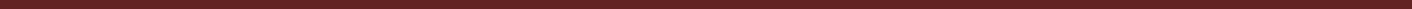 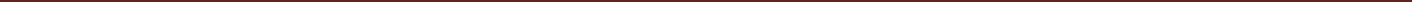 197PODER EXECUTIVO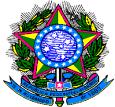 MINISTÉRIO DA EDUCAÇÃOFUNDAÇÃO UNIVERSIDADE FEDERAL DE RONDÔNIA – UNIRPRÓ-REITORIA DE PLANEJAMENTO-PROPLANpercentual de afastamentos corresponde à quantidade de professores necessários ao atendimento das atividades didáticas integrais(graduação e pós-graduação) do departamento, considerado o percentual de contratação de professores credenciados.A PROPESQ encaminha o processo à Diretoria de Recurso Humana (DRH) para instrução na forma da legislação vigente e emissão de certidão de tempo de serviço.A DRH instrui o processo e encaminha à Comissão Permanente de Pessoal Docente (CPPD), para análise e parecer.A CPPD emite parecer e encaminha o processo à Reitoria para expedição de portaria.Expedida a Portaria, publica-se no Boletim de Serviço.A Reitoria encaminha o processo à Coordenadoria de Registro e Documentos (CRD) para registro do afastamento no sistema SIAPE e arquivamento do processo com cópia da portaria na Pasta Funcional do interessado.OBSERVAÇÕES:O servidor deverá permanecer em exercício até a publicação da portaria de afastamento.Não existe no ordenamento jurídico vigente a possibilidade de concessão de afastamento parcial ao servidor que pretenda realizar curso de Pós Graduação Stricto Sensu no País. Caso haja a possibilidade de compensação de horário, respeitada a duração semanal do trabalho, deverá ser concedido o horário especial de servidor estudante, em não havendo tal possibilidade, deverá ser concedido o Afastamento para Participação em Programa de Pós-Graduação Stricto Sensu no País. (Nota Técnica nº 280/2012/CGNOR/DENOP/SEGEP/MP)Os afastamentos para realização de programas de mestrado e doutorado somente serão concedidos aos servidores titulares de cargos efetivos no respectivo órgão ou entidade há pelo menos 3 (três) anos para mestrado e 4 (quatro) anos para doutorado, incluído o período de estágio probatório, que não tenham se afastado por licença para tratar de assuntos particulares para gozo de licença capacitação ou para participação em programa de pós-graduação stricto sensu nos 2 (dois) anos anteriores à data da solicitação de Afastamento.Os afastamentos para realização de programas de pós-doutorado somente serão concedidos aos servidores titulares de cargos efetivo no respectivo órgão ou entidade há pelo menos quatro anos, incluído o período de estágio probatório, e que não tenham se afastado por licença para tratar de assuntos particulares ou outro afastamento para participação em programa de pós-graduação, nos quatro anos anteriores à data da solicitação de afastamento.Os servidores beneficiados pelo afastamento terão que permanecer no exercício de suas funções após o seu retorno por um período igual ao do afastamento concedido. Caso o servidor venha a solicitar exoneração do cargo ou aposentadoria, antes de cumprido o período de permanência exigido, bem como caso não obtenha o título ou grau que justificou seu afastamento no período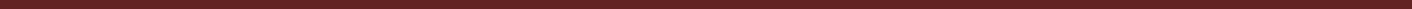 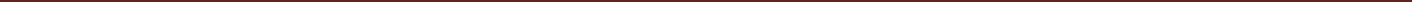 198PODER EXECUTIVO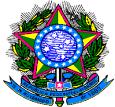 MINISTÉRIO DA EDUCAÇÃOFUNDAÇÃO UNIVERSIDADE FEDERAL DE RONDÔNIA – UNIRPRÓ-REITORIA DE PLANEJAMENTO-PROPLANprevisto deverá ressarcir o órgão ou entidade dos gastos com seu aperfeiçoamento.O ocupante de cargo do Plano de Carreiras e Cargos do Magistério Federal, sem prejuízo dos afastamentos previstos na Lei no8.112, de 1990, poderá afastar-se de suas funções, assegurados todos os direitos e vantagens a que fizer jus, para: I – participar de programa de pós-graduação stricto sensu ou de pós-doutorado, independentemente do tempo ocupado no cargo ou na instituição. (Redação dada pela Lei nº 12.863, de 2013).O servidor afastado somente fará jus a férias no ano em que retornar às suas atividades funcionais, não havendo amparo na legislação que rege a matéria para que sejam acumulados (Art. 5° da ORIENTAÇÃO NORMATIVA SRH/MP 2/2011).PROCEDIMENTO 46 - AFASTAMENTO PARA PARTICIPAÇÃO EM PROGRAMA DE PÓS-GRADUAÇÃO STRICTO SENSU NO PAÍS – DOCENTE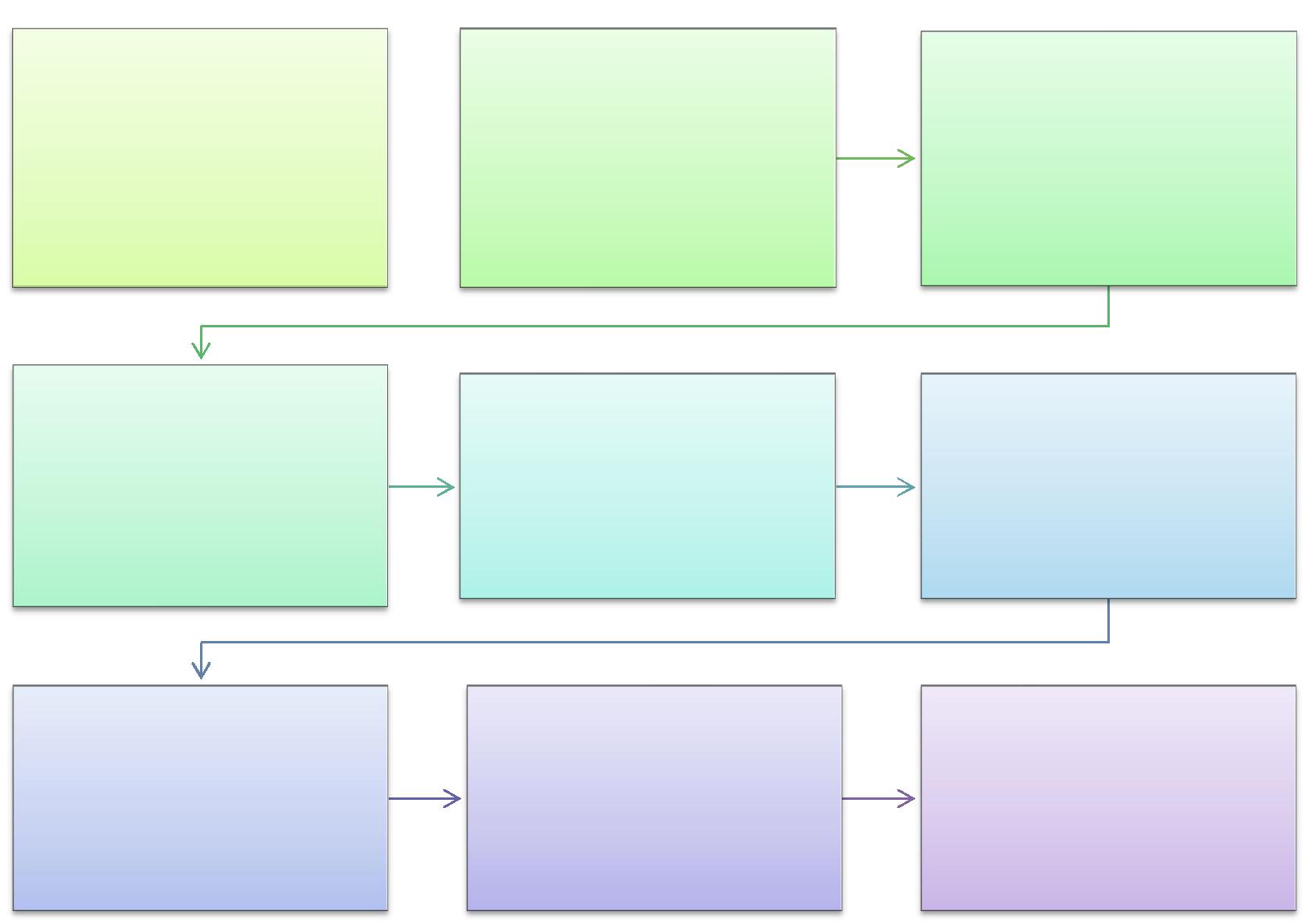 SERVIDORPreenche requerimento, anexa documentação comprobatória e  protocola na secretaria do Núcleo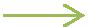 ou CâmpusNÚCLEO/CÂMPUSAnexa ata de aprovação doafastamento e de aprovação do Plano Anual de Pós-Graduação e Capacitação Docente pelo Conselho do Núcleo ou Câmpus, com o respectivo Plano e encaminha à PROPESQCPPDEmite parecer final e encaminhaReitoria para expedição de PortariaNÚCLEO/CÂMPUSRecebe documentação, formalizaprocesso e encaminha ao Departamento AcadêmicoPROPESQEmite parecer e encaminha àDRH para instrução e juntada decertidão de tempo de serviçoREITORIAExpede portaria e encaminha àCRD para registro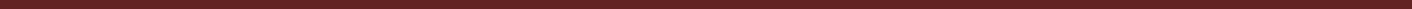 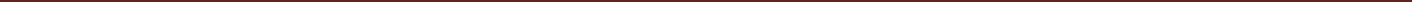 DEPARTAMENTOAnexa ata de aprovação doafastamento e de aprovação do Plano Anual de Pós-Graduação e Capacitação Docente pelo Conselho do Departamento, com o respectivo Plano e encaminha ao Núcleo/CâmpusDRHInstrui com base na legislação, anexa certidão de tempo de serviço e encaminha à CPPDCRDRegistra no SIAPE, arquiva oprocesso e cópia da portaria napasta funcional do servidor199PODER EXECUTIVO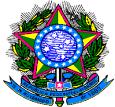 MINISTÉRIO DA EDUCAÇÃOFUNDAÇÃO UNIVERSIDADE FEDERAL DE RONDÔNIA – UNIRPRÓ-REITORIA DE PLANEJAMENTO-PROPLANFORMULÁRIO 52 - AFASTAMENTO PARA PARTICIPAÇÃO EM PROGRAMA DE PÓS-GRADUAÇÃO STRICTO SENSU NO PAÍS - DOCENTEIDENTIFICAÇÃO DO(A) SERVIDOR(A): Nome:2. FUNDAMENTAÇÃO LEGAL:Art. 96-A da Lei nº 8.112/1990; Nota Técnica nº 280/2012/CGNOR/DENOP/SEGEP/MP; Art. 30, I da Lei 12.772/2012; Resolução nº 283/CONSEA/UNIR/2013.3. REQUERIMENTO:Requer a concessão de AFASTAMENTO PARA PARTICIPAÇÃO EM PROGRAMA DE PÓS-GRADUAÇÃO STRICTO SENSU NO PAÍS, no período de _____/_____/_____ a _____/_____/______, conforme documentação anexa, Área de conhecimento:____________________________________ Nível: ( ) Mestrado ( ) Doutorado ( ) Pós-DoutoradoInstituição:_______________________________________________________________Nestes termos,Pede deferimento.Local: __________________________	Data: _____/_____/______________________________Assinatura do(a) servidor(a)Observações:Preencher o formulário (modelo anexo), acompanhado de Plano de trabalho a ser desenvolvido durante todo o curso de pós-graduação; contrato de afastamento assinado (termo de compromisso); Comprovante de aceitação do servidor para realizar o curso, expedido pela instituição em que pretende ingressar, podendo o mesmo ser anexado durante a tramitação do processo, até 30 (trinta) dias antes do início do curso, e encaminha ao Diretor de Núcleo ou de Câmpus com antecedência de 60 (sessenta) dias.Recebido por:Assinatura e carimboData: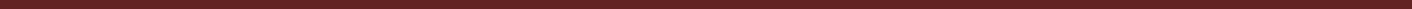 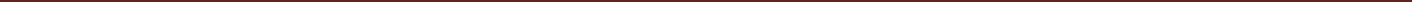 200PODER EXECUTIVO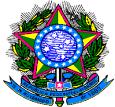 MINISTÉRIO DA EDUCAÇÃOFUNDAÇÃO UNIVERSIDADE FEDERAL DE RONDÔNIA – UNIRPRÓ-REITORIA DE PLANEJAMENTO-PROPLAN1.2.7	LICENÇA PARA CAPACITAÇÃO – DOCENTECONCEITO: Licença concedida ao servidor após cada quinquênio de efetivo exercício, para, no interesse da administração, afastar-se do exercício do cargo efetivo, com a respectiva remuneração, por até três meses, para participar de curso de capacitação profissional. Os períodos de licença não são acumuláveis.UNIDADE RESPONSÁVEL: Pró-Reitoria de Administração/Diretoria de Gestão de PessoasLEGISLAÇÃO: Art. 87 da Lei 8112/90; Decreto nº 5.707/2006; Resolução nº 283/CONSEA/UNIR/2013.REQUISITOS PARA CONCESSÃO:Possuir 05 (cinco) anos de efetivo exercício no cargo.Apresentar requerimento padrão devidamente preenchido com anuência da chefia imediata.Apresentar a programação do curso de capacitação deve atender os critérios estabelecidos no § 2º do Art. 2º da Resolução nº 283/CONSEA/UNIR/2013.Apresentar documento comprobatório de aceitação pela instituição ministradora do curso;Apresentar Cópias das Atas de Aprovação do Plano de Pós-Graduação e Capacitação Docente pelo Conselho do Câmpus/Núcleo e do Departamento, com o Plano anexo.PROCEDIMENTOO servidor preenche requerimento padrão, acompanhado de programação do curso de capacitação e documento comprobatório de aceitação do servidor pela instituição ministradora do curso, e protocola na direção do Núcleo ou de Campus para formalizar o processo.O Núcleo ou Campus encaminha o processo para o Departamento para aprovação da chefia imediata no requerimento padrão e para anexar o Plano Anual de Pós-Graduação e Capacitação Docente e a cópia da Ata que aprova o Plano. Após, o Departamento encaminha o processo para a Direção do Campus ou Núcleo;A direção do Núcleo ou de Campus anexa a Ata de aprovação do Plano Anual de Pós-Graduação e Capacitação Docente e envia à Diretoria de Recursos Humanos-DRH;A DRH faz juntada da certidão de tempo de serviço e do cálculo do quinquênio do período aquisitivo.A DRH envia à DGP para acompanhamento, registro e elaboração da minuta de portaria para envio à PRAD.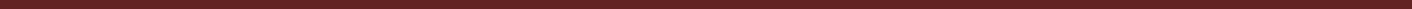 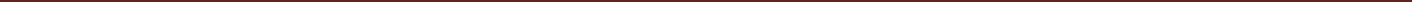 201PODER EXECUTIVO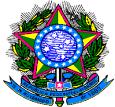 MINISTÉRIO DA EDUCAÇÃOFUNDAÇÃO UNIVERSIDADE FEDERAL DE RONDÔNIA – UNIRPRÓ-REITORIA DE PLANEJAMENTO-PROPLANNo caso de licença para capacitação, utilizada integralmente, para a elaboração de dissertação de mestrado ou tese de doutorado, cujo objeto seja compatível com o Plano Anual de Pós-Graduação e Capacitação do Departamento, a DGP envia o processo para a PROPESQ para análise da área e recomendação do curso de Pós-Graduação que, após esta análise, devolve à DGP para prosseguimento dos trâmites.Expedida a Portaria, publica-se no Boletim de Serviço.A PRAD encaminha o processo à Coordenadoria de Registro e Documentos-CRD para os registros no sistema SIAPE.A CRD faz o registro e arquiva o processo com cópia da portaria na Pasta Funcional do servidor;Após a conclusão do afastamento, o docente deverá encaminhar para a chefia imediata o documento oficial da instituição ministradora, que comprove a realização da capacitação. A chefia imediata encaminha o comprovante para a DGP para registro e esta encaminha para a CRD arquivar na pasta funcional do servidor.OBSERVAÇÕES:A concessão da licença pela chefia imediata fica condicionada à oportunidade do afastamento, à relevância do curso para o departamento e para a instituição e o planejamento interno da unidade organizacional, disposto no Plano Anual de Pós-Graduação e Capacitação Docente do Departamento, devidamente aprovado pelo Colegiado do Departamento e do Núcleo/Campus.A licença para capacitação poderá ser parcelada, não podendo a menor parcela ser inferior a trinta dias.A licença para capacitação poderá ser utilizada integralmente para a elaboração de dissertação de mestrado ou tese de doutorado, cujo objeto seja compatível com o plano anual de capacitação da instituição, após análise daPROPESQ.A proposta de afastamento para capacitação ocorrerá a partir de requerimento do servidor, ou com a anuência deste, quando se tratar de afastamento por iniciativa da Instituição, devendo, obrigatoriamente, estar comprovada a correlação entre o curso, objeto do afastamento, e as atividades desenvolvidas no ambiente organizacional do servidor.Fica a cargo da chefia imediata do servidor a análise dos critérios exigidos na legislação para a concessão do afastamento, bem como, a definição dos padrões de desempenho esperados, determinante fundamental para o diagnóstico, que indicará a necessidade de capacitação, bem como, para todos os trâmites referentes à matéria.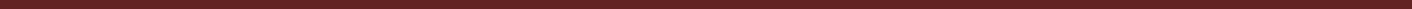 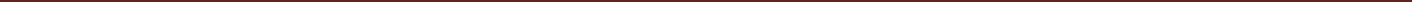 202PODER EXECUTIVO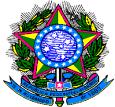 MINISTÉRIO DA EDUCAÇÃOFUNDAÇÃO UNIVERSIDADE FEDERAL DE RONDÔNIA – UNIRPRÓ-REITORIA DE PLANEJAMENTO-PROPLANPROCEDIMENTO 47 - PROCEDIMENTO LICENÇA PARA CAPACITAÇÃO - DOCENTE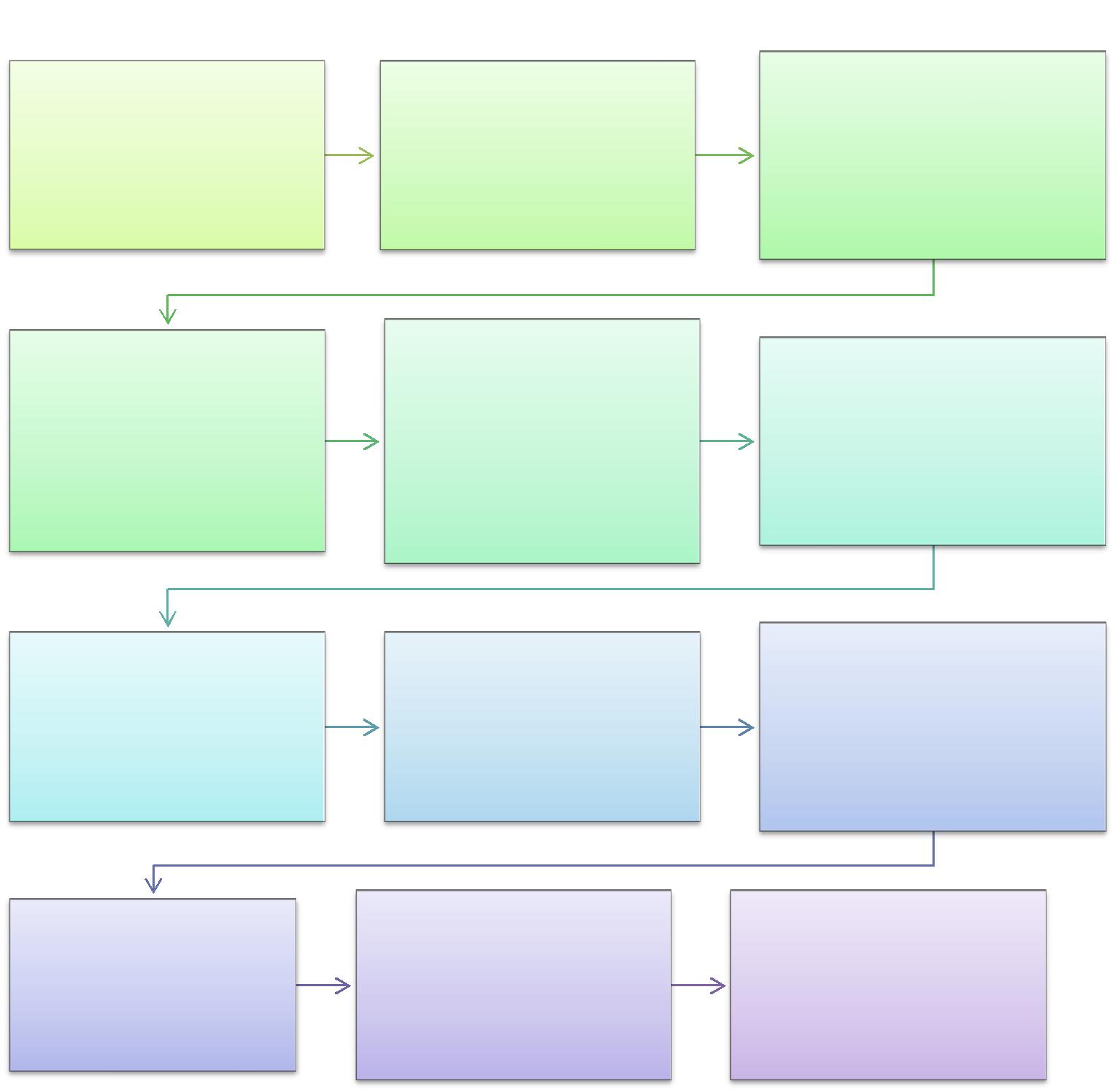 SERVIDORPreenche requerimento, anexa documentação comprobatória e protocola na secretaria do Núcleo ou CâmpusNÚCLEO/CÂMPUSAnexa ata de aprovação doafastamento e de aprovação do Plano Anual de Pós-Graduação e Capacitação Docente pelo Conselho do Núcleo ou Câmpus, com o respectivo Plano .PRADExpede portaria,publica no Boletim de Serviço e encaminha à CRD para registroNÚCLEO/CÂMPUSRecebe documentação, formaliza processo e encaminha ao Departamento AcadêmicoDRHInstrui com base na legislação, anexa certidão de tempo de serviço e e do cálculo do quinquênio do período aquisitivo.CRDRegistra no SIAPE, arquiva o processo e cópia da portaria na pasta funcional do servidorDEPARTAMENTOAnexa ata de aprovação doafastamento e de aprovação do Plano Anual de Pós-Graduação e Capacitação Docente pelo Conselho do Departamento, com o respectivo Plano .DGPPara acompanhamento, registro e elaboração da minuta de Portaria .DOCENTEApós finalização do afastamento ,providencia documento que comprove a realização da capacitação , junto a intituição ministradora. .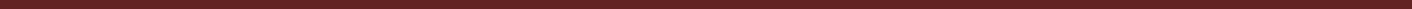 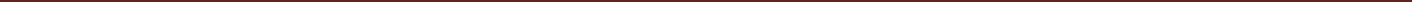 203PODER EXECUTIVO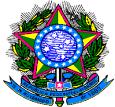 MINISTÉRIO DA EDUCAÇÃOFUNDAÇÃO UNIVERSIDADE FEDERAL DE RONDÔNIA – UNIRPRÓ-REITORIA DE PLANEJAMENTO-PROPLANFORMULÁRIO 53 - LICENÇA PARA CAPACITAÇÃO DOCENTEIDENTIFICAÇÃO DO(A) SERVIDOR(A): Nome:Art. 87 da Lei 8112/90; Decreto nº 5.707/2006; Resolução nº 283/CONSEA/UNIR/20133. REQUERIMENTO:Requer a concessão de LICENÇA PARA CAPACITAÇÃO, no período de_____/_____/_____ a _____/_____/______, conforme documentação anexa,Curso:____________________________________________________________________Instituição:_______________________________________________________________Nestes termos,Pede deferimento.Local: __________________________	Data: _____/_____/______________________________Assinatura do(a) servidor(a)Observações:Para requerer a licença o servidor deve apresentar os requisitos:Possuir 05 (cinco) anos de efetivo exercício no cargo.Apresentar a programação do curso de capacitação (deve haver correlação entre o curso, objeto do afastamento, o cargo e o ambiente organizacional do servidor).Apresentar documento comprobatório de aceitação pela instituição ministradora do curso.Aprovação da chefia imediata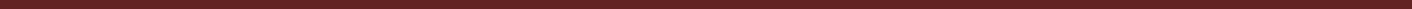 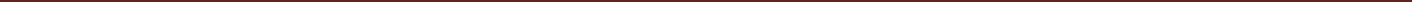 204PODER EXECUTIVO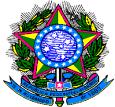 MINISTÉRIO DA EDUCAÇÃOFUNDAÇÃO UNIVERSIDADE FEDERAL DE RONDÔNIA – UNIRPRÓ-REITORIA DE PLANEJAMENTO-PROPLAN1.2.8	ESTÁGIO PROBATÓRIO – PROFESSOR DO MAGISTÉRIO SUPERIORCONCEITO: É o período de 36 (trinta e seis) meses, a partir da data de efetivo exercício em que a aptidão e capacidade do servidor serão objeto de avaliação para o desempenho do cargo, observados os seguinte fatores: assiduidade; disciplina; capacidade de iniciativa; produtividade; responsabilidadeUNIDADE RESPONSÁVEL: Pró-Reitoria de Administração/Diretoria de Recursos HumanosLEGISLAÇÃO: Lei nº 8.112/1990; Resolução nº 065/2008/CONSAD/UNIR.REQUISITOS PARA APROVAÇÃO:Obtenção na avaliação de desempenho em estágio probatório, como resultado final, de média igual ou superior a 7,0 (sete) pontos.PROCEDIMENTOA Diretoria de Recursos Humanos elabora memorando, juntamente com a ficha funcional (extraída do SIAPE) e envia à PRAD para formalização de processo.A PRAD formaliza processo e encaminha ao Núcleo ou Câmpus ao qual o servidor está vinculado.A Diretoria do Núcleo ou Câmpus nomeia e comissão de avaliação e encaminha o processo à Comissão.A Comissão de Avaliação no 12º mês de efetivo exercício do docente fará a aplicação do formulário de avaliação do docente e formulário de avaliação discente, sendo que deste último extrairá a média. A documentação deverá ser anexada ao processo juntamente com o Memorial Descritivo do Avaliado; Plano anual de trabalho e Relatório emitido pela Comissão Avaliadora. Ao final de cada avaliação parcial, a Comissão de Avaliação apresentará relatório com parecer conclusivo ao conselho de Câmpus ou núcleo do avaliado.Ao final da terceira etapa de avaliação, a Comissão emitirá parecer quantitativo e qualitativo indicando, de forma conclusiva, pela aprovação ou reprovação do docente no Estágio Probatório.O Processo de Avaliação do servidor docente, com o parecer final da Comissão de Avaliação será analisado pelo Conselho de Câmpus ou Núcleo do avaliado, e encaminhado à CPPD. O encaminhamento do processo a CPPD será obrigatoriamente feito até o término do 34º mês do período do estágio.A CPPD emitirá parecer final e encaminhará à Reitoria para homologação e expedição de Portaria.Expedida a Portaria, publica-se no Boletim de Serviço.A Reitoria encaminha o processo à Coordenadoria de Registro e Documentos-CRD para arquivamento do processo com cópia da portaria na Pasta Funcional do servidor.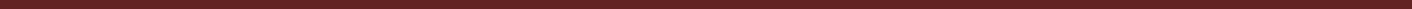 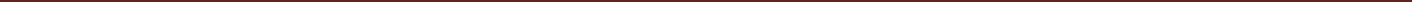 205PODER EXECUTIVO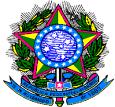 MINISTÉRIO DA EDUCAÇÃOFUNDAÇÃO UNIVERSIDADE FEDERAL DE RONDÔNIA – UNIRPRÓ-REITORIA DE PLANEJAMENTO-PROPLANOBSERVAÇÕES:O servidor nomeado para o cargo de provimento efetivo ficará sujeito ao Estágio Probatório por período de 36 (trinta e seis) meses, a partir da data de início do efetivo exercício.O processo de avaliação de desempenho em estágio probatório será realizado em três etapas. A primeira avaliação ocorrerá no 12° mês, a segunda no 24° mês e a terceira no 32° mês de efetivo exercício.Será considerado aprovado na avaliação de desempenho em estágio probatório o servidor que obtiver, como resultado final, média igual ou superior a 7,0 (sete) pontos.O servidor não aprovado na avaliação em estágio probatório será exonerado do cargo, observando o disposto no parágrafo segundo de Art. 20 da Lei nº 8.112/90, assegurado o seu direito de ampla defesa.Para avaliação do estágio probatório, a direção do Câmpus ou núcleo nomeará uma Comissão de Avaliação, composta por 03 (três) membros do quadro efetivo da Universidade, de classe igual ou superior a do avaliado.Os membros da Comissão de Avaliação terão exercício de 02 (dois) anos, e terão seus nomes homologados pelo conselho de Câmpus ou núcleo respectivo.Em caso de impedimento de qualquer membro da Comissão, por motivo justificado, será procedida a sua substituição.A avaliação de desempenho de servidor docente será efetuada com base no Art. 20 da Lei nº 8.112/90, através dos seguintes instrumentos: Memorial Descritivo do Avaliado; Plano anual de trabalho; Média das Avaliações Discentes; Formulário para Avaliação de Docente, a ser preenchido pela Comissão Avaliadora; Relatório emitido pela Comissão Avaliadora (anexos – Resolução nº 065/CONSAD).A avaliação de desempenho será realizada por uma Comissão permanente de três professores, de classe superior ou igual a do avaliado, nomeada pelo diretor do Câmpus ou núcleo.A comissão buscará junto ao departamento de atuação do professor as informações sobre assiduidade, disciplina e desempenho didático, evidenciadas no desenvolvimento de suas atividades, bem como valer-se de outros indicadores que julgar necessários para elaborar o relatório com parecer conclusivo.A comissão poderá requisitar à chefia de departamento, à direção do Câmpus ao núcleo, aos setores responsáveis pela pesquisa e pela extensão, aos membros do conselho departamental de lotação do docente e aos técnicos administrativos, informações para o preenchimento do Formulário para a Avaliação do Docente, e todas as informações solicitadas deverão ser anexadas ao Relatório Final.A avaliação incidirá sobre a qualidade do plano anual de trabalho do avaliado, sobre as atividades arroladas no memorial descritivo, sobre a avaliação discente e nos quesitos do Formulário para Avaliação de Docente, seguindo os critérios: para a análise do Memorial Descritivo do avaliado, a Comissão de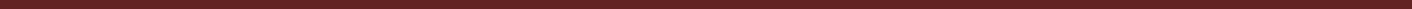 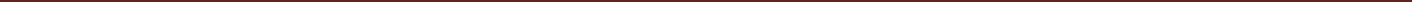 206PODER EXECUTIVO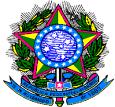 MINISTÉRIO DA EDUCAÇÃOFUNDAÇÃO UNIVERSIDADE FEDERAL DE RONDÔNIA – UNIRPRÓ-REITORIA DE PLANEJAMENTO-PROPLANAvaliação deverá observar a metodologia, a produtividade, a pertinência, a clareza e a precisão das informações. À análise do memorial Descrito será atribuída nota de 0 (zero) a 10 (dez) e peso 1 (um); para a análise do Plano Anual de Trabalho será observada a jornada de trabalho do docente. Ao Plano Anual de Trabalho será atribuída nota de 0 (zero) a 10 (dez) e peso 1 (um); à Avaliação Discente será atribuída nota de 0 (zero) a 10 (dez) e peso 1 (um); ao Formulário para Avaliação de Docente será atribuída nota de 0 (zero) a 10 (dez) e peso 1 (um). Cada etapa de avaliação terá uma média final ponderada.A avaliação final será a média das 03 (três) avaliações.Ao final de cada avaliação parcial, a Comissão de Avaliação apresentará relatório com parecer conclusivo ao conselho de Câmpus ou núcleo do avaliado.Ao final da terceira etapa de avaliação, a Comissão emitirá parecer quantitativo e qualitativo indicando, de forma conclusiva, pela aprovação ou reprovação do docente no Estágio Probatório.O Processo de Avaliação do servidor docente, com o parecer final da Comissão de Avaliação será analisado pelo Conselho de Câmpus ou Núcleo do avaliado, e encaminhado à CPPD para as providências cabíveis e, finalmente ao Magnífico Reitor para homologação.O encaminhamento do processo a CPPD será obrigatoriamente feito até o término do 34º mês do período do estágio.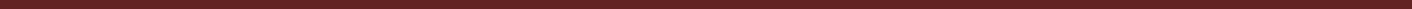 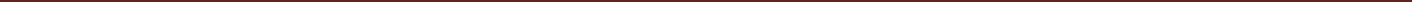 207PODER EXECUTIVO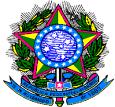 MINISTÉRIO DA EDUCAÇÃOFUNDAÇÃO UNIVERSIDADE FEDERAL DE RONDÔNIA – UNIRPRÓ-REITORIA DE PLANEJAMENTO-PROPLANPROCEDIMENTO 48 - ESTÁGIO PROBATÓRIO – PROFESSOR DO MAGISTÉRIO SUPERIOR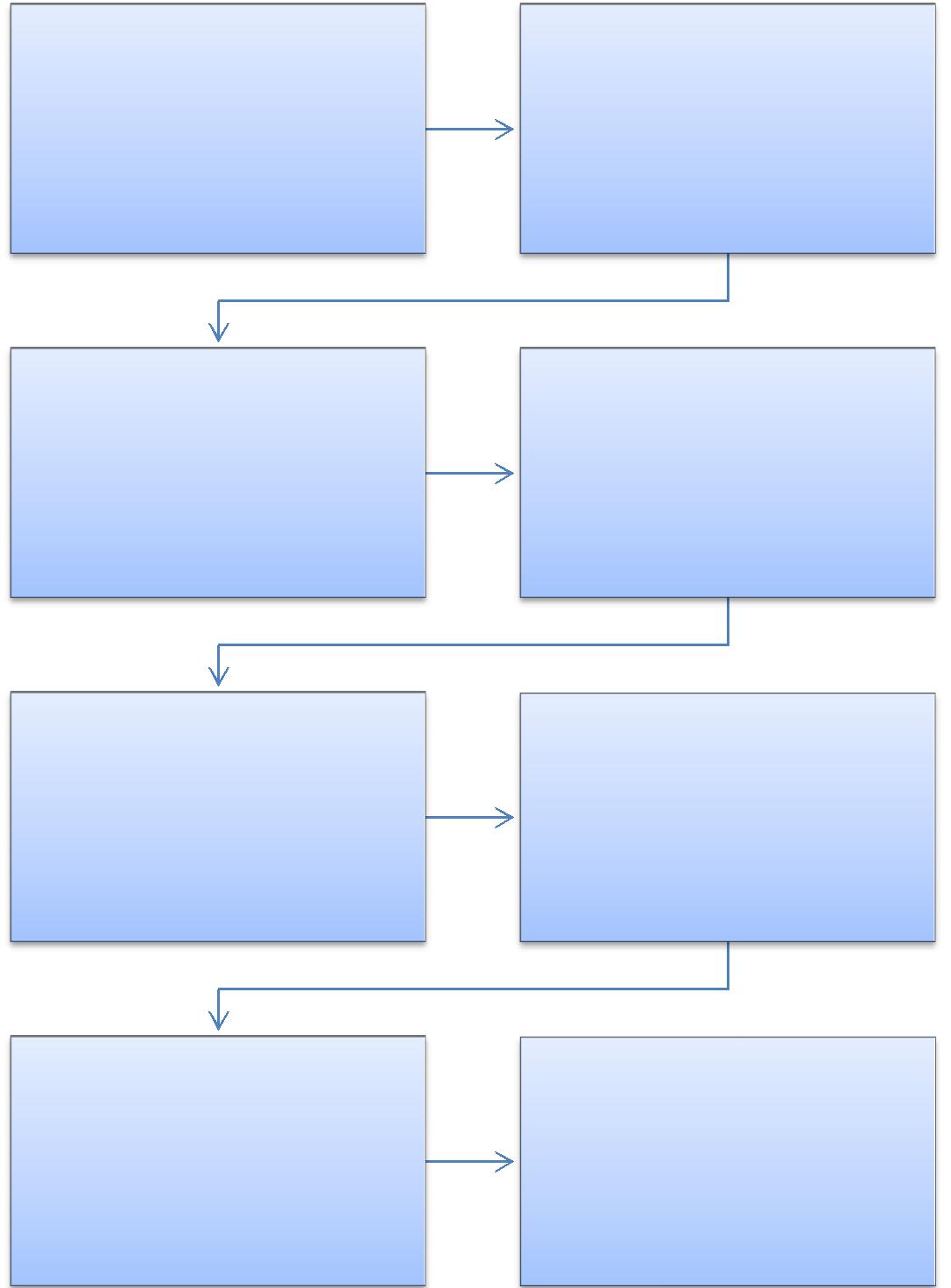 DIRETORIA DE RECURSOSHUMANOS-DRHNo período correspondente, motiva através de memorando a avaliação do docente.NÚCLEO /CAMPINomeia comissão de avaliação de estágio probatório para proceder avaliação.CONSELHO DE NÚCLEO OUCÂMPUSAnalisa parecer da comissão e se aprovado encaminha para providencias.PRÓ-REITORIA DEADMINISTRAÇÃO-PRADFormaliza processo e encaminha a unidade de vinculação do docente.COMISSÃO DE AVALIAÇÃORecebe processo e com base na documentação apresentada emite parecer.COMISSÃO PERMANENTE DEPESSOAL DOCENTE-CCPDEmite parecer final e encaminhapara homologação.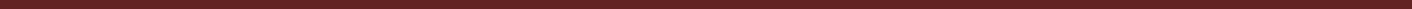 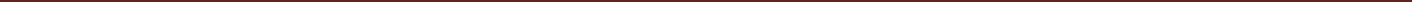 208PODER EXECUTIVO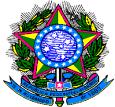 MINISTÉRIO DA EDUCAÇÃOFUNDAÇÃO UNIVERSIDADE FEDERAL DE RONDÔNIA – UNIRPRÓ-REITORIA DE PLANEJAMENTO-PROPLANFORMULÁRIO 54 - ESTÁGIO PROBATÓRIO PLANO ANUAL DE ATIVIDADE DOCENTEANO: _____________DOCENTE: ____________________________________________________________CURSO: _______________________________________________________________DEPARTAMENTO: _____________________________________________________CÂMPUS: _____________________________________________________________( ) Docente de outra Instituição à disposição da UNIRATIVIDADE DE ENSINO - GRADUAÇÃOMINISTRAÇÃO DE AULASATIVIDADES DE ENSINO – PÓS-GRADUAÇÃOMINISTRAÇÃO DE AULAS3. ORIENTAÇÕES4. PROJETO DE PESQUISA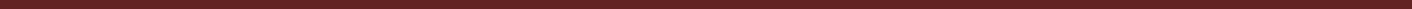 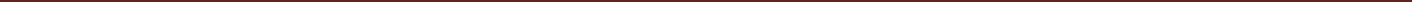 209PODER EXECUTIVO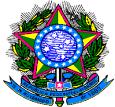 MINISTÉRIO DA EDUCAÇÃOFUNDAÇÃO UNIVERSIDADE FEDERAL DE RONDÔNIA – UNIRPRÓ-REITORIA DE PLANEJAMENTO-PROPLAN5. PROJETOS DE EXTENSÃO9. ATIVIDADES DE QUALIFICAÇÃOOBSERVAÇÕES_______________________________________________________________________________________________________________________________________________________________________________________________________________________________________________________________Data: ____/____/____Assinatura do Professor	Assinatura do Chefe do Departamento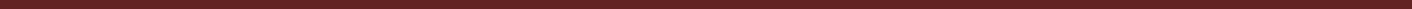 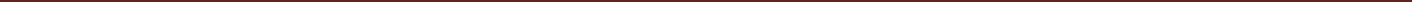 210PODER EXECUTIVO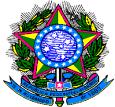 MINISTÉRIO DA EDUCAÇÃOFUNDAÇÃO UNIVERSIDADE FEDERAL DE RONDÔNIA – UNIRPRÓ-REITORIA DE PLANEJAMENTO-PROPLANFORMULÁRIO 55 - ESTÁGIO PROBATÓRIO - FORMULÁRIO DE AVALIAÇÃO DISCENTEDISCIPLINA: ____________________________________________________________PROFESSOR: ___________________________________________________________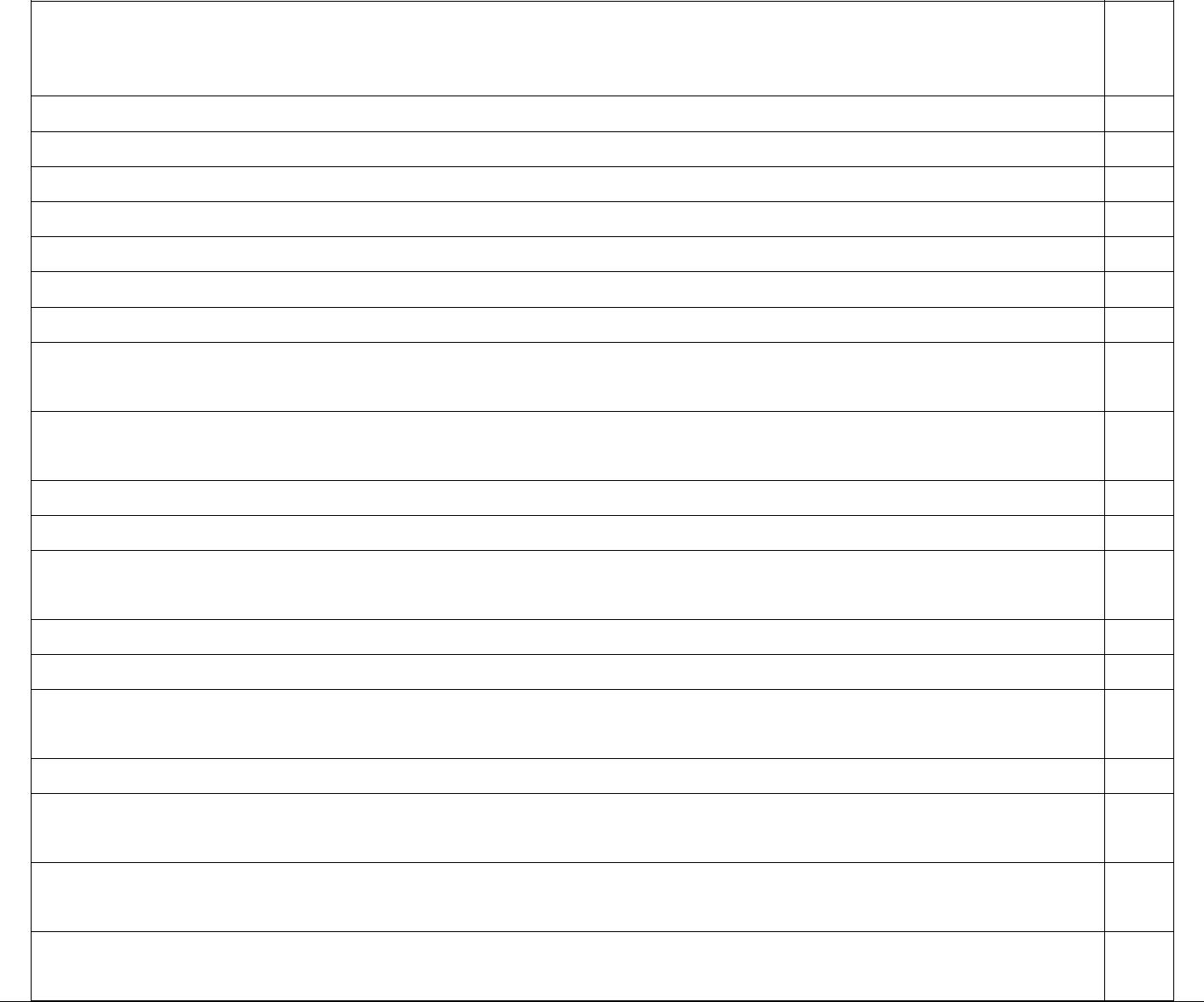 ConceitosNotas de 1 a 10O relacionamento Professor-Aluno pode ser considerado:A presença do professor às aulas programadas de acordo com o calendário foi:A capacidade de comunicação do Professor foi:A maneira como o Professor responde às perguntas pode ser considerada:O aproveitamento do tempo de aula pelo Professor foi:Os recursos didáticos utilizados pelo professor foram:O conhecimento do assunto demonstrado pelo Professor foi:A consistência, a pertinência e o grau de atualização das informações veiculadas pelo Professor foram:A preocupação em nortear a aplicação da disciplina na formação profissional do aluno foi:O estímulo do professor ao desenvolvimento do pensamento crítico do aluno foi:Os objetivos da disciplina foram atingidos na proporção de:A sequência dos conteúdos da disciplina e o tempo despendido para cada tópico do programa se apresentaram de modo:13.A forma como foi ministrada a disciplina pode ser considerada:O tempo investido em exercícios e trabalhos práticos na disciplina foi:O modo como o sistema de avaliação adotado na disciplina mede o real conhecimento do conteúdo pelo aluno pode ser considerado:Comparados com a matéria dada, os itens cobrados nas avaliações foram:Quanto ao cumprimento do horário e das atividades discentes a postura do professor pode ser considerada:O interesse do professor em resolver eventuais problemas de relacionamento pode ser considerado:A disponibilidade e o interesse do professor para atendimento aos alunos fora do horário da aula pode ser avaliado como: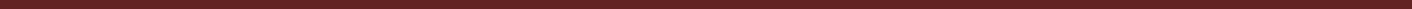 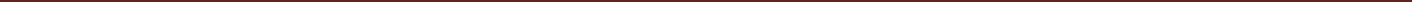 211PODER EXECUTIVO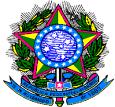 MINISTÉRIO DA EDUCAÇÃOFUNDAÇÃO UNIVERSIDADE FEDERAL DE RONDÔNIA – UNIRPRÓ-REITORIA DE PLANEJAMENTO-PROPLANFORMULÁRIO 56 - ESTÁGIO PROBATÓRIO - FORMULÁRIO PARA AVALIAÇÃO DE DOCENTEDOCENTE: ____________________________________________________________DEPARTAMENTO: _____________________________________________________CÂMPUS: _____________________________________________________________PERÍODO DE AVALIAÇÃO: _____________________________________________Este formulário consiste de um questionário contendo os fatores a serem avaliados, de acordo com o artigo 20 da Lei nº 8.112/90, com base na: assiduidade, disciplina, capacidade de iniciativa, produtividade e responsabilidade.O Formulário de Avaliação contêm 20 questões, com escala de pontuação, para a verificação do desempenho do docente.Cada questão terá apenas uma resposta.Após assinaladas todas as questões, a Comissão de Avaliação fará a média da pontuação (soma total da pontuação, dividida pelo número de questões).Cumpriu o Plano Anual de trabalho?Assiduidade2.1. Frequência relacionada à sala de aula2.2. Frequência relacionada às demais atividades universitárias (reuniões de departamento, de planejamento e de conselhos, seminários, eventos, etc.)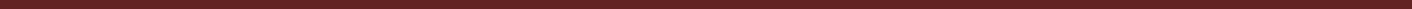 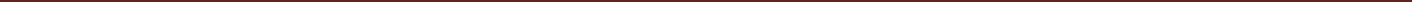 212PODER EXECUTIVO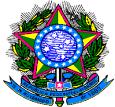 MINISTÉRIO DA EDUCAÇÃOFUNDAÇÃO UNIVERSIDADE FEDERAL DE RONDÔNIA – UNIRPRÓ-REITORIA DE PLANEJAMENTO-PROPLAN3. Disciplina3.1. Observância da hierarquia3.2. Capacidade de trabalho em equipeO docente é problemático e não trata os colegas com respeito e 00 pontos dignidade3.3. Relacionamento com o público interno e externona falta de orientações detalhada pela chefia, não inicia ações 00 pontos necessárias ao bom desenvolvimento do trabalho.4.2. InteresseO docente sempre demonstra interesse pelo funcionamento da 10 pontos universidade, apresentando ideias e sugestõesO docente não demonstra interesse pelo funcionamento da 00 pontos universidade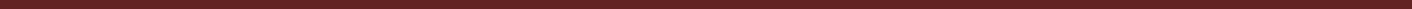 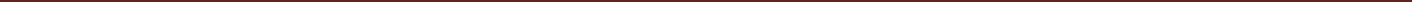 213PODER EXECUTIVO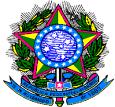 MINISTÉRIO DA EDUCAÇÃOFUNDAÇÃO UNIVERSIDADE FEDERAL DE RONDÔNIA – UNIRPRÓ-REITORIA DE PLANEJAMENTO-PROPLAN5. Produtividade5.1. RelacionamentoO docente raramente entra em atritos com a comunidade 08 pontos universitáriaO docente frequentemente entra em atrito com a comunidade 04 pontos universitáriaO docente não tem conhecimento, mas procura informar-se de 09 pontos legislações relacionadas a sua universidade6. – Responsabilidade6.1. PrazosO docente raramente descumpre os prazos para execução ou 08 pontos conclusão das atividades a ele atribuídasc) O docente frequentemente é cobrado quanto ao cumprimento de suas 04 pontos tarefasO docente não cumpre suas tarefas nos prazos e condições 00 pontos estipulados6.2. Material de trabalho214PODER EXECUTIVO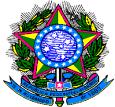 MINISTÉRIO DA EDUCAÇÃOFUNDAÇÃO UNIVERSIDADE FEDERAL DE RONDÔNIA – UNIRPRÓ-REITORIA DE PLANEJAMENTO-PROPLAN6.3. SigiloO docente raramente divulga informações confidenciais de seu 08 pontos trabalhoO docente raramente manifesta-se negativamente com relação à 08 pontos instituiçãoO docente não zela pela harmonia e frequentemente estimula 00 pontos conflitos entre seus colegasO docente é desrespeitoso com os colegas de trabalho e sua 00 pontos instituição6.6. Processos administrativos disciplinaresO docente foi arrolado em processo administrativo disciplinar e 07 pontos julgado inocente no conselho do CâmpusO docente foi arrolado em processo administrativo disciplinar e 03 pontos julgado inocente no CONSUNO docente foi arrolado em processo administrativo disciplinar e 00 pontos julgado culpadoData: ____/____/____Média da Avaliação = ___________Comissão de Avaliação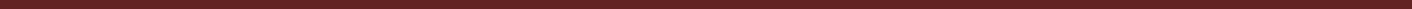 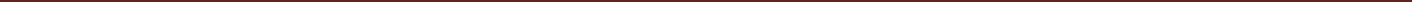 215PODER EXECUTIVO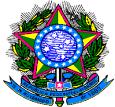 MINISTÉRIO DA EDUCAÇÃOFUNDAÇÃO UNIVERSIDADE FEDERAL DE RONDÔNIA – UNIRPRÓ-REITORIA DE PLANEJAMENTO-PROPLAN1.2.9	EFETIVO EXERCICO - PROFESSOR DO MAGISTÉRIO SUPERIORCONCEITO: Efetivo desempenho das atribuições do cargo público, e terá prazo de 15 dias contados da assinatura do termo de posseUNIDADE RESPONSÁVEL: Pró-Reitoria de Administração/Diretoria de Recursos HumanosLEGISLAÇÃO: Lei nº 8.112/1990; Lei nº 12.772/2012REQUISITOS:Aprovação em concurso público de provas e títulos.Nomeação para posse em cargo de caráter efetivo, publicada no Diário Oficial da União.Assinatura do termo de possePROCEDIMENTOApós assinatura do termo de posse, o servidor deverá se apresentar à unidade de lotação no prazo legal de 15 (quinze) dias (improrrogável), portando memorando de apresentação expedido pela Diretoria de Recursos Humanos.A unidade de lotação deverá informar à DRH a data de efetivo exercício do servidor.A DRH encaminha o processo de nomeação à Coordenadoria de Registros e Documentos-CRD para registro nos sistemas SIAPE, SINGU e SISAC.Caso o servidor não se apresente, a unidade deverá informar à Diretoria de Recursos Humanos, para providências de exoneração ex officio, na forma da legislação vigente.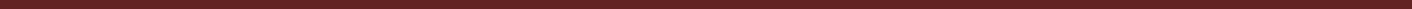 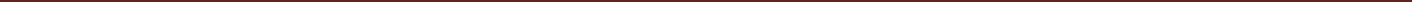 216PODER EXECUTIVO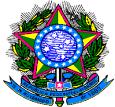 MINISTÉRIO DA EDUCAÇÃOFUNDAÇÃO UNIVERSIDADE FEDERAL DE RONDÔNIA – UNIRPRÓ-REITORIA DE PLANEJAMENTO-PROPLANPROCEDIMENTO 49 - EFETIVO EXERCÍCIO DOCENTE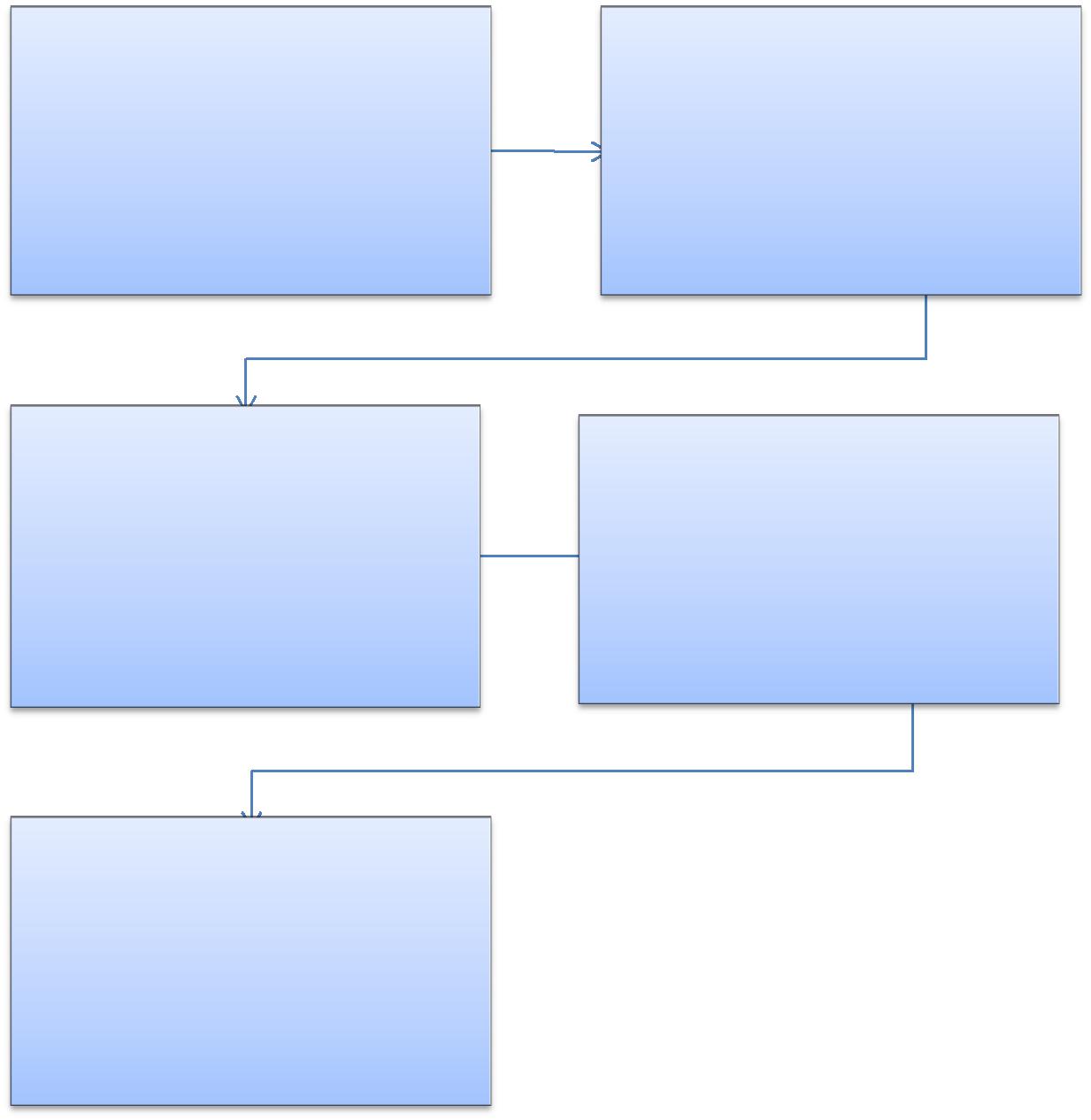 CRDEfetiva registro nos sistemas SIAPE,SINGU e SISAC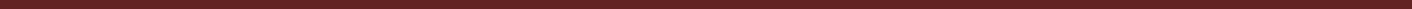 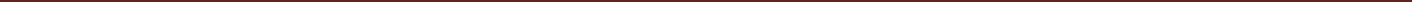 217PODER EXECUTIVO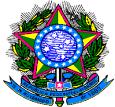 MINISTÉRIO DA EDUCAÇÃOFUNDAÇÃO UNIVERSIDADE FEDERAL DE RONDÔNIA – UNIRPRÓ-REITORIA DE PLANEJAMENTO-PROPLAN1.2.10 NOMEAÇÃO DOCENTE - PROFESSOR DO MAGISTÉRIO SUPERIOR CONCEITO: É uma das formas de provimento de cargo públicoUNIDADE RESPONSÁVEL: Pró-Reitoria de Graduação / Pró-Reitoria de AdministraçãoLEGISLAÇÃO: Lei nº 8.112/1990; Lei nº 12.772/2012REQUISITOS:1. Aprovação em concurso público de provas e títulos.PROCEDIMENTOA Pró-Reitoria de Graduação-PROGRAD encaminha documentação relativa ao concurso à Pró-Reitoria de Administração-PRAD para formalização de processo de nomeação do candidato.A PRAD confere a documentação, formaliza processo e encaminha à Diretoria de Recursos Humanos-DRH para providências de nomeação.A DRH elabora banco de professor equivalente, faz consulta orçamentária à DPDI e conferência dos códigos de vaga disponíveis no SIAPE, minuta de portaria de nomeação e encaminha à Reitoria.Reitoria emite portaria de nomeação, publica no Diário Oficial da União.A Reitoria encaminha o processo à Coordenadoria de Registro e Documentos-CRD para aguardar a publicação e receber a documentação do candidato nomeado.A DRH publica convocação do candidato estabelecendo data e horário de entrega da documentação e posse.Caso o candidato não apresente a documentação no prazo legal (30 dias), a CRD deverá encaminhar o processo à DRH para elaboração de minuta de portaria e providências necessárias para tornar sem efeito a nomeação do candidato e nomear o próximo aprovado/classificado.A Reitoria emite a portaria, publica no Diário Oficial da União e encaminha o processo à CRD para arquivo.A PROGRAD deve ser informada e providenciar a documentação do candidato subsequente.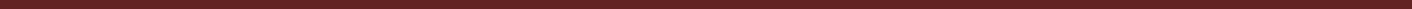 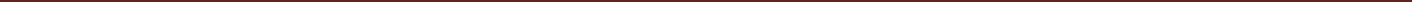 218PODER EXECUTIVO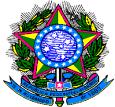 MINISTÉRIO DA EDUCAÇÃOFUNDAÇÃO UNIVERSIDADE FEDERAL DE RONDÔNIA – UNIRPRÓ-REITORIA DE PLANEJAMENTO-PROPLANPROCEDIMENTO 50 - NOMEAÇÃO TÉCNICO-ADMINISTRATIVO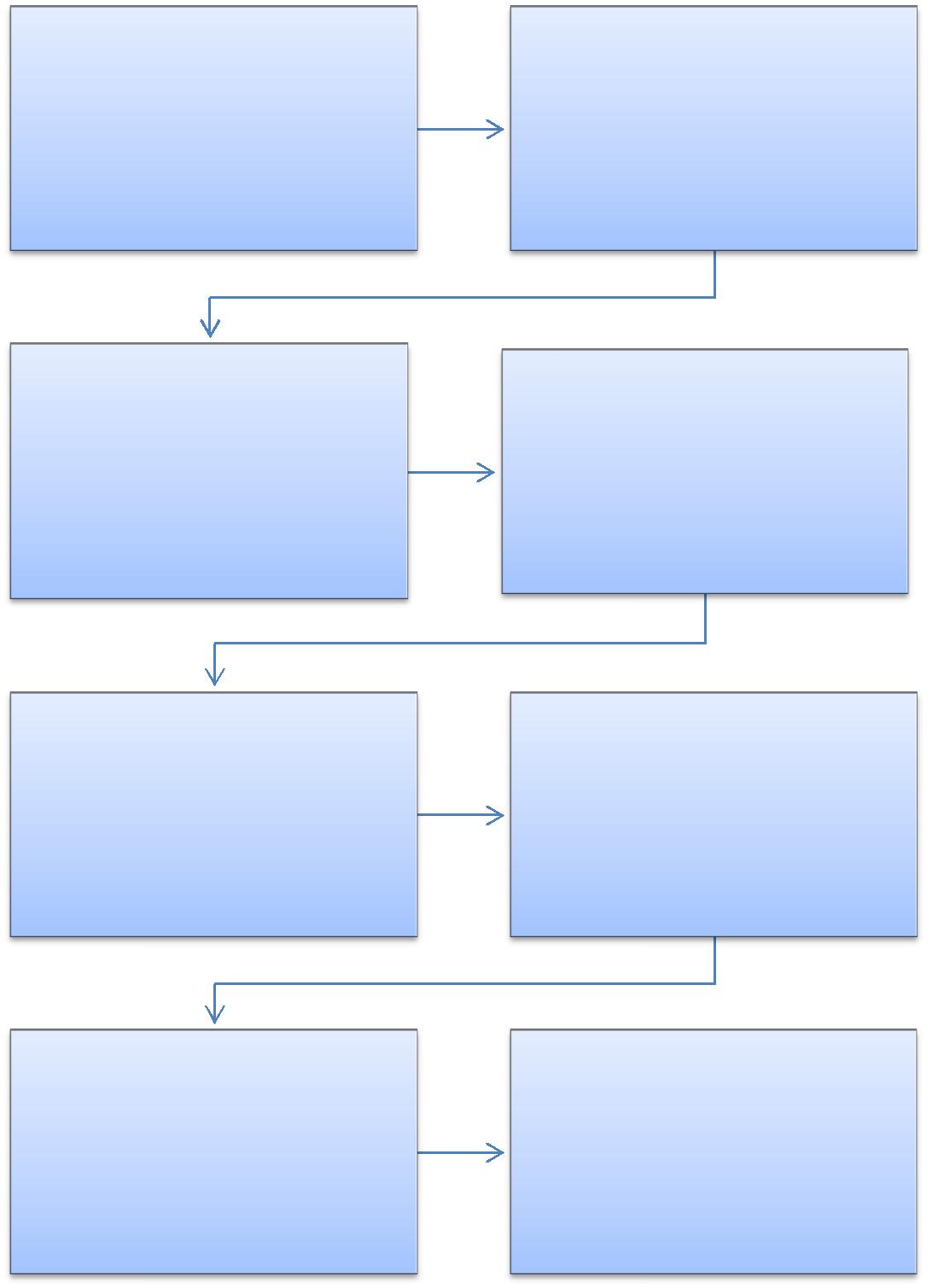 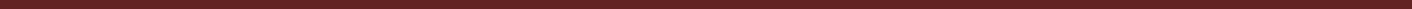 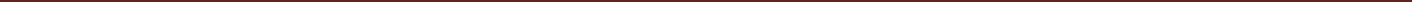 219PODER EXECUTIVO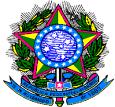 MINISTÉRIO DA EDUCAÇÃOFUNDAÇÃO UNIVERSIDADE FEDERAL DE RONDÔNIA – UNIRPRÓ-REITORIA DE PLANEJAMENTO-PROPLAN1.2.11 CONTRATAÇÃO DOCENTE SUBSTITUTO - PROFESSOR DO MAGISTÉRIO SUPERIORUNIDADE RESPONSÁVEL: Pró-Reitoria de Graduação / Pró-Reitoria de Administração , Núcleos e Diretorias de campus.LEGISLAÇÃO: Lei nº 8745/1993, Portaria 1.157/2014/GR/UNIRREQUISITOS:1. Aprovação em processo seletivo simplificado.PROCEDIMENTOO Núcleo ou Diretoria de Campus encaminha documentação relativa ao processo seletivo à Pró-Reitoria de Administração-PRAD para formalização de processo de contratação do candidato.A PRAD confere a documentação, formaliza processo e encaminha à Diretoria de Recursos Humanos-DRH para providências de contratação.A DRH elabora banco de professor equivalente e publica convocação do candidato na página oficial da UNIR, estabelecendo data e horário para entrega da documentação e assinatura de contrato.A Coordenadoria de Registros e Documentos-CRD recebe a documentação do candidato e encaminha o processo à DRH para análise final da documentação. Caso reste dúvida quanto à área de formação exigida no edital do concurso e a documentação apresentada pelo candidato, o processo deve ser encaminhado ao respectivo Núcleo ou Diretoria de Campus responsável pelo Edital. .A DRH encaminha minuta de contrato e extrato de contrato à Reitoria.A Reitoria emite contrato e publica extrato no Diário Oficial da União.Caso o candidato não apresente a documentação no prazo legal (30 dias), a CRD deverá encaminhar o processo à DRH.O Núcleo ou Diretoria de Campus responsável, deve ser informada e providenciar a documentação do candidato subsequente.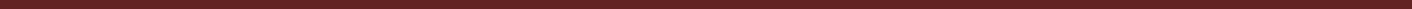 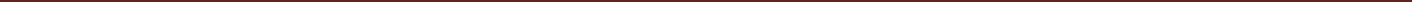 220PODER EXECUTIVO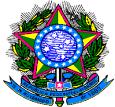 MINISTÉRIO DA EDUCAÇÃOFUNDAÇÃO UNIVERSIDADE FEDERAL DE RONDÔNIA – UNIRPRÓ-REITORIA DE PLANEJAMENTO-PROPLANPROCEDIMENTO 51 - CONTRATAÇÃO DOCENTE SUBSTITUTO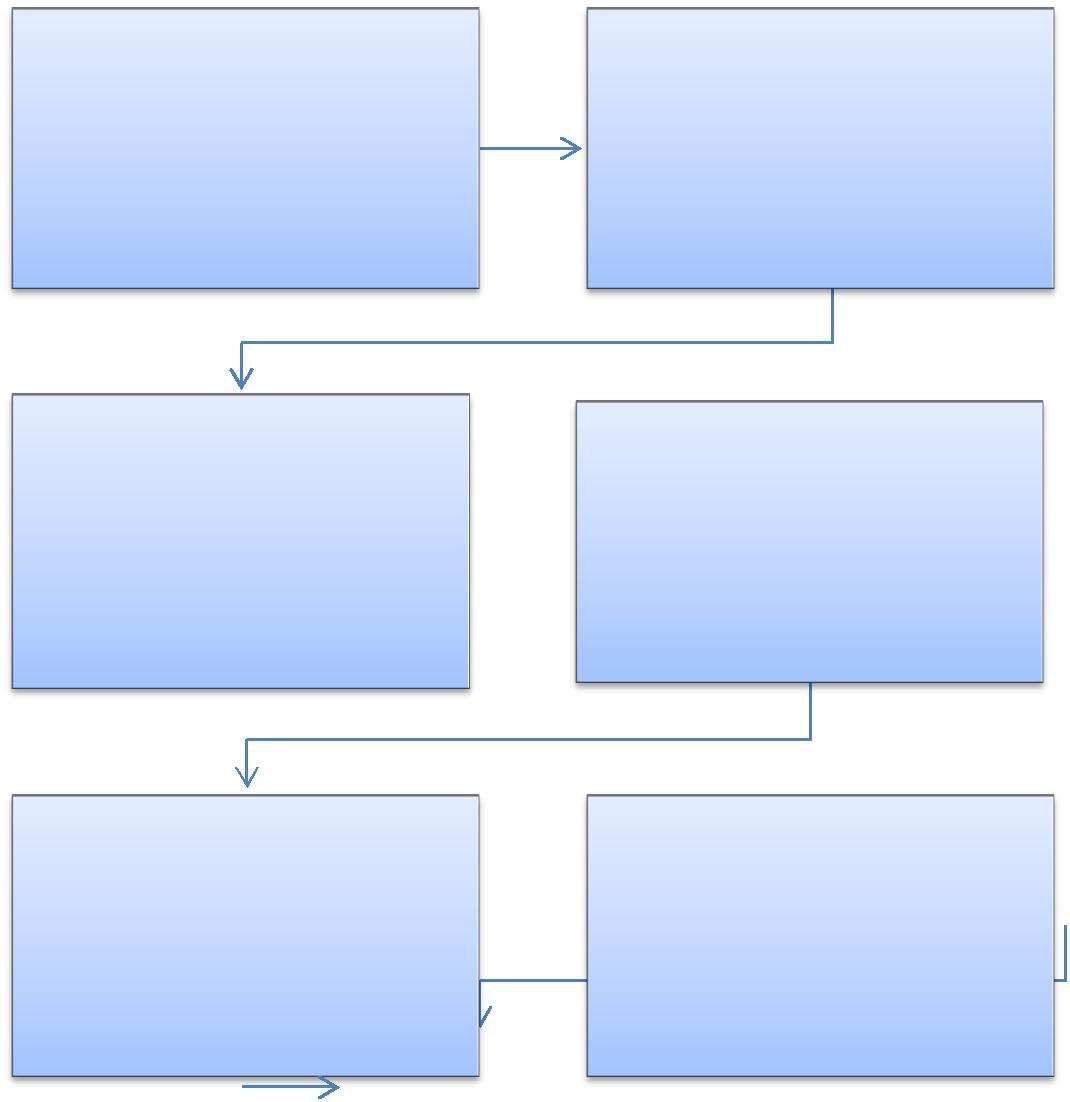 NÚCLEO/CAMPUSOrganiza documentação e solicitaformalização de processoDRHElabora banco de professorequivalente, confere vagasdisponíveis junto ao sistema SIAPE  e convoca candidato para apresentação de documentação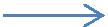 para assinatura do contrato.CRDRecebe documentação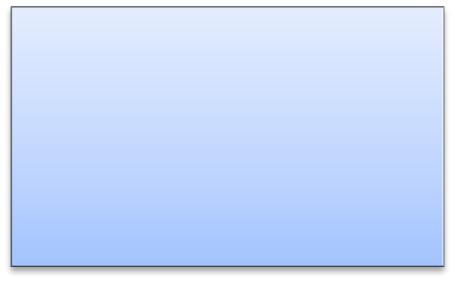 PRADConfere a documentação,formaliza processoPROPLANInforma disponibilidadeorçamentária.DRHA DRH encaminha minuta decontrato e extrato de contrato àReitoriaREITORIAAssinatura de contrato epublicação no DOU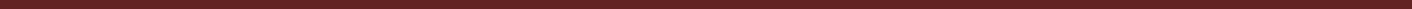 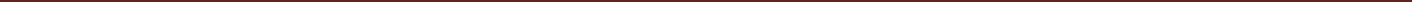 221PODER EXECUTIVO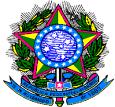 MINISTÉRIO DA EDUCAÇÃOFUNDAÇÃO UNIVERSIDADE FEDERAL DE RONDÔNIA – UNIRPRÓ-REITORIA DE PLANEJAMENTO-PROPLAN1.2.12 CONTRATAÇÃO TEMPORARIA DOCENTE - PROFESSOR DO MAGISTÉRIO SUPERIORUNIDADE RESPONSÁVEL: Pró-Reitoria de Graduação / Pró-Reitoria de AdministraçãoLEGISLAÇÃO: Lei nº 8745/1993REQUISITOS:1. Aprovação em processo seletivo simplificado.PROCEDIMENTOA Pró-Reitoria de Graduação-PROGRAD encaminha documentação relativa ao processo seletivo à Pró-Reitoria de Administração-PRAD para formalização de processo de contratação do candidato.A PRAD confere a documentação, formaliza processo e encaminha à Diretoria de Recursos Humanos-DRH para providências de contratação.A DRH publica convocação do candidato na página oficial da UNIR, estabelecendo data e horário para entrega da documentação e assinatura de contrato.A Coordenadoria de Registros e Documentos-CRD recebe a documentação do candidato e encaminha o processo à DRH para análise final da documentação. Caso reste dúvida quanto à área de formação exigida no edital do concurso e a documentação apresentada pelo candidato, o processo deve ser encaminhado à Pró-Reitoria de Graduação-PROGRAD para parecer final.A DRH encaminha minuta de contrato e extrato de contrato à Reitoria.A Reitoria emite contrato e publica extrato no Diário Oficial da União.Caso o candidato não apresente a documentação no prazo legal (30 dias), a CRD deverá encaminhar o processo à DRH.A PROGRAD deve ser informada e providenciar a documentação do candidato subsequente.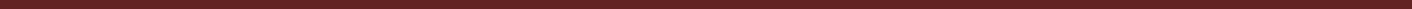 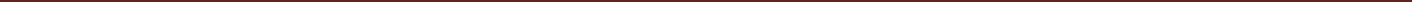 222PODER EXECUTIVO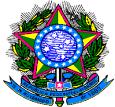 MINISTÉRIO DA EDUCAÇÃOFUNDAÇÃO UNIVERSIDADE FEDERAL DE RONDÔNIA – UNIRPRÓ-REITORIA DE PLANEJAMENTO-PROPLANPROCEDIMENTO 52 - CONTRATAÇÃO DOCENTE TEMPORÁRIO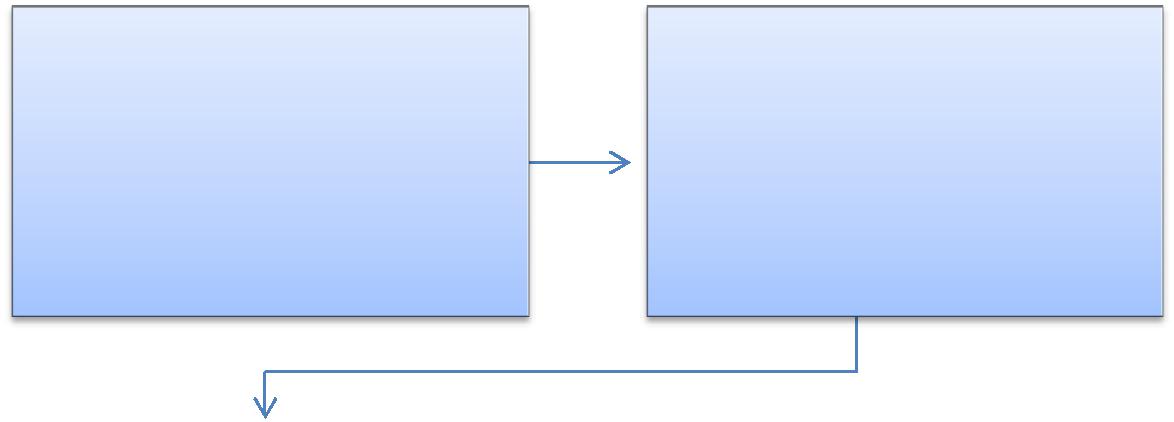 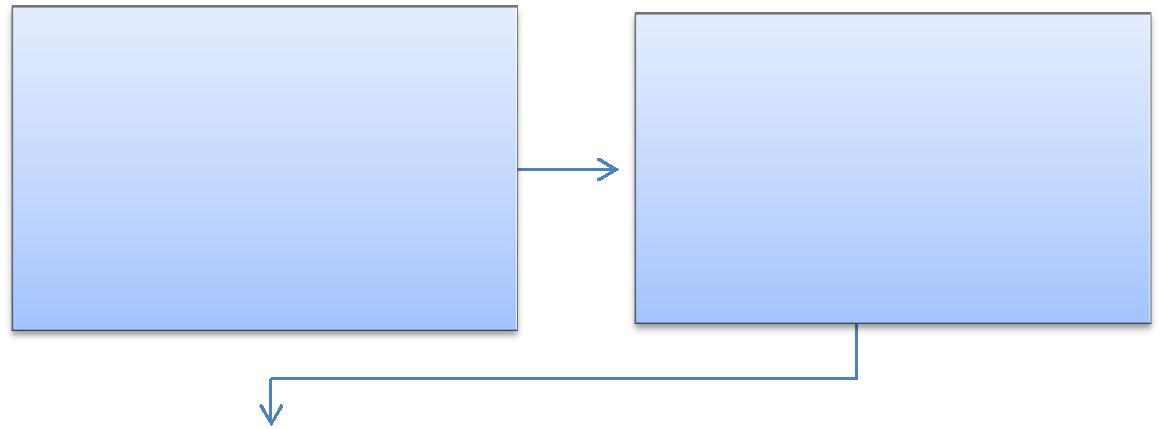 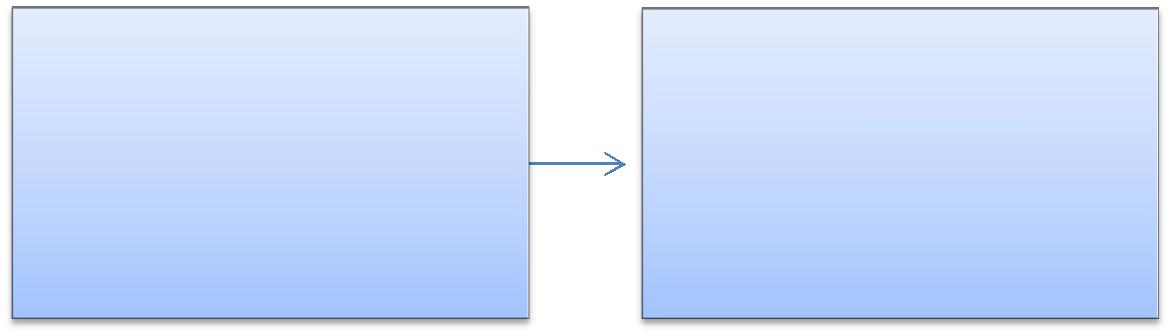 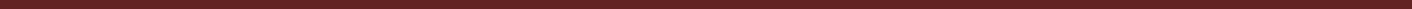 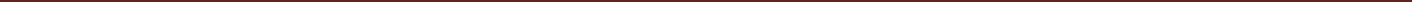 223PODER EXECUTIVO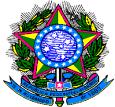 MINISTÉRIO DA EDUCAÇÃOFUNDAÇÃO UNIVERSIDADE FEDERAL DE RONDÔNIA – UNIRPRÓ-REITORIA DE PLANEJAMENTO-PROPLAN1.2.13 NOMEAÇÃO DOCENTE - PROFESSOR DO MAGISTÉRIO SUPERIOR CONCEITO: É uma das formas de provimento de cargo públicoUNIDADE RESPONSÁVEL: Pró-Reitoria de Graduação / Pró-Reitoria de AdministraçãoLEGISLAÇÃO: Lei nº 8.112/1990; Lei nº 12.772/2012REQUISITOS:1. Aprovação em concurso público de provas e títulos.PROCEDIMENTOA Pró-Reitoria de Graduação-PROGRAD encaminha documentação relativa ao concurso à Pró-Reitoria de Administração-PRAD para formalização de processo de nomeação do candidato.A PRAD confere a documentação, formaliza processo e encaminha à Diretoria de Recursos Humanos-DRH para providências de nomeação.A DRH elabora banco de professor equivalente, conferência dos códigos de vaga disponíveis no SIAPE, minuta de portaria de nomeação e encaminha à Reitoria.Reitoria emite portaria de nomeação, publica no Diário Oficial da União.A Reitoria encaminha o processo à Coordenadoria de Registro e Documentos-CRD para aguardar a publicação e receber a documentação do candidato nomeado.A DRH publica convocação do candidato estabelecendo data e horário de entrega da documentação e posse.Caso o candidato não apresente a documentação no prazo legal (30 dias), a CRD deverá encaminhar o processo à DRH para elaboração de minuta de portaria e providências necessárias para tornar sem efeito a nomeação do candidato e nomear o próximo aprovado/classificado.A Reitoria emite a portaria, publica no Diário Oficial da União e encaminha o processo à CRD para arquivo.A PROGRAD deve ser informada e providenciar a documentação do candidato subsequente.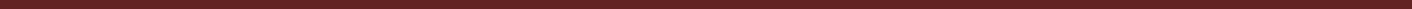 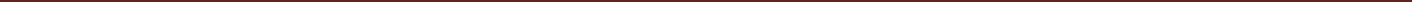 224PODER EXECUTIVO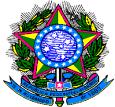 MINISTÉRIO DA EDUCAÇÃOFUNDAÇÃO UNIVERSIDADE FEDERAL DE RONDÔNIA – UNIRPRÓ-REITORIA DE PLANEJAMENTO-PROPLANPROCEDIMENTO 53 - NOMEAÇÃO DOCENTE - PROFESSOR DO MAGISTÉRIO SUPERIOR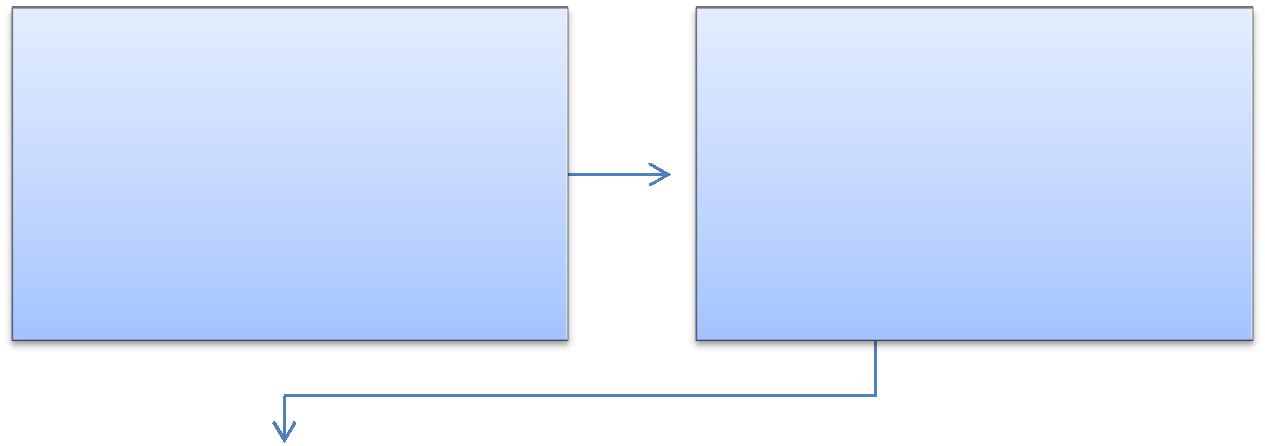 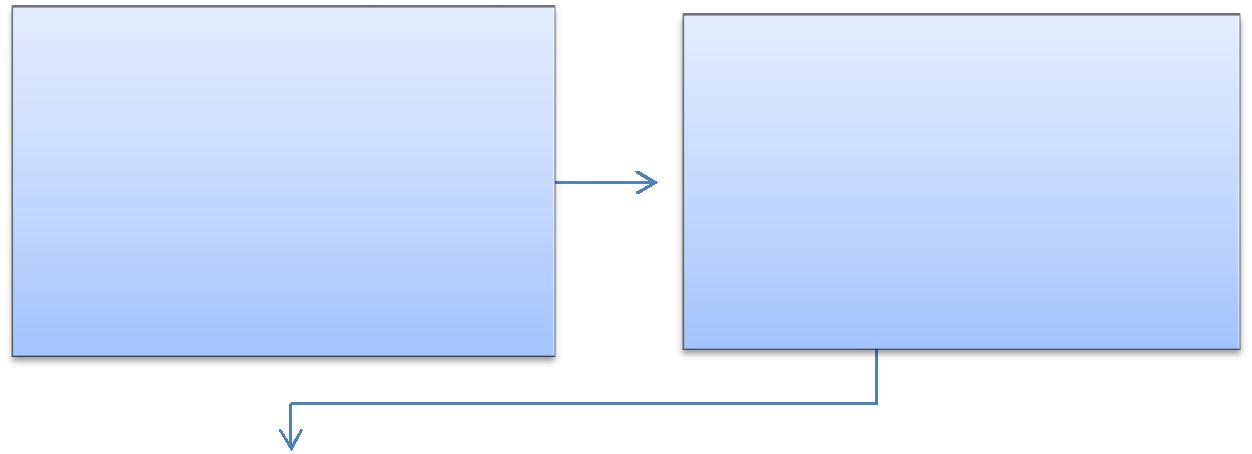 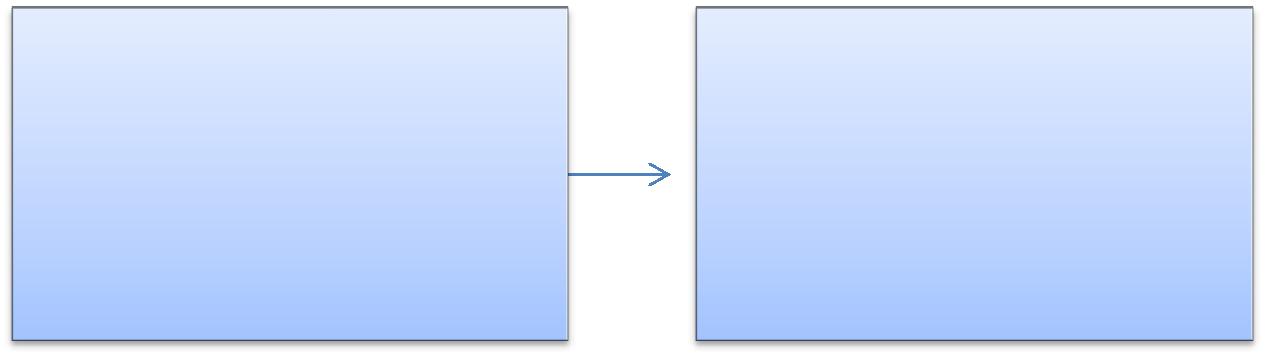 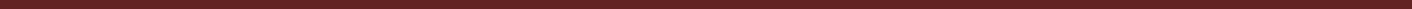 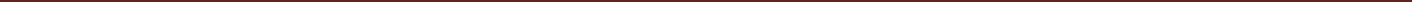 225PODER EXECUTIVO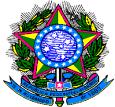 MINISTÉRIO DA EDUCAÇÃOFUNDAÇÃO UNIVERSIDADE FEDERAL DE RONDÔNIA – UNIRPRÓ-REITORIA DE PLANEJAMENTO-PROPLAN1.2.14 POSSE DOCENTE - PROFESSOR DO MAGISTÉRIO SUPERIORCONCEITO: Assinatura do respectivo termo de posse no qual deverão constar as atribuições, os deveres, as responsabilidades e os direitos inerentes ao cargo ocupadoUNIDADE RESPONSÁVEL: Pró-Reitoria de Administração/Diretoria de Recursos HumanosLEGISLAÇÃO: Lei nº 8.112/1990; Lei nº 12.772/2012REQUISITOS:Aprovação em concurso público de provas e títulos.Nomeação para posse em cargo de caráter efetivo, publicada no Diário Oficial da UniãoPROCEDIMENTOA Diretoria de Recursos Humanos-DRH publica convocação do candidato na página oficial da UNIR, estabelecendo data e horário para entrega da documentação e posse (prazo razoável para tramitação do processo e posse do candidato).A Coordenadoria de Registros e Documentos-CRD recebe a documentação do candidato e encaminha o processo à Pró-Reitoria de Pós-Graduação e Pesquisa-PROPESQ para análise da titulação apresentada (especialização, mestrado e doutorado).A PROPESQ encaminha à DRH para análise final da documentação. Caso reste dúvida quanto à área de formação exigida no edital do concurso e a documentação apresentada pelo candidato, o processo deve ser encaminhado à Pró-Reitoria de Graduação-PROGRAD para parecer final.Caso a documentação apresentada esteja de acordo com o estabelecido no edital do certame, a PROGRAD encaminha o processo à Reitoria para posse do candidato. Caso não esteja em conformidade com o edital, encaminha à DRH para notificação do candidato solicitando a apresentação da documentação necessária até o prazo legal para posse.Após a assinatura do termo de posse o processo deve ser encaminhado à DRH para emissão de memorando de apresentação do servidor e aguardar informação de efetivo exercício.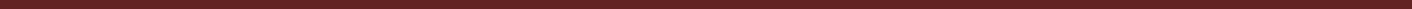 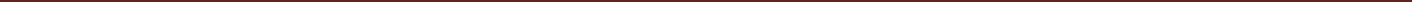 226PODER EXECUTIVO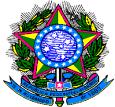 MINISTÉRIO DA EDUCAÇÃOFUNDAÇÃO UNIVERSIDADE FEDERAL DE RONDÔNIA – UNIRPRÓ-REITORIA DE PLANEJAMENTO-PROPLANPROCEDIMENTO 54 - POSSE DOCENTE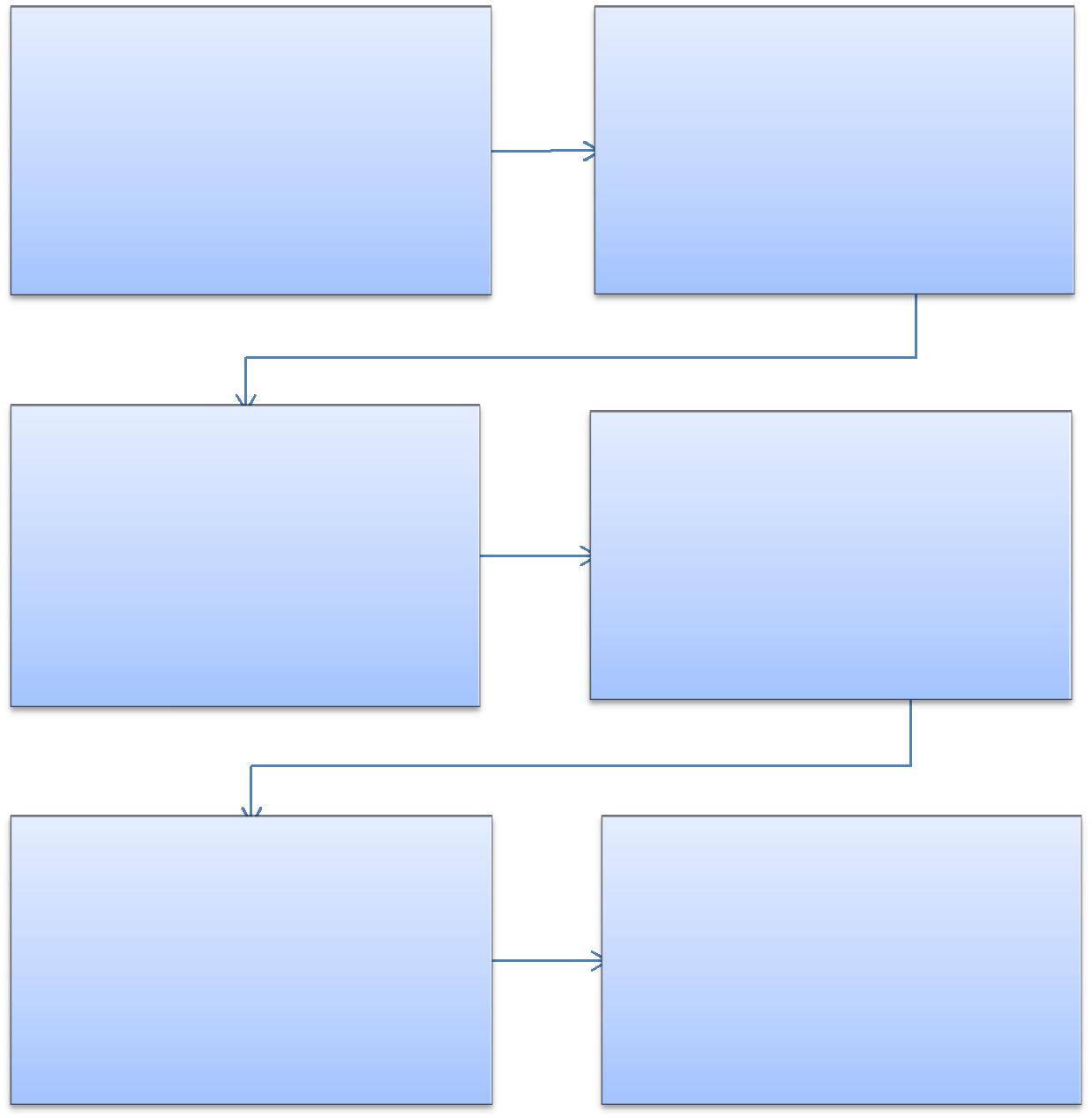 DRHPROPESQAnalisa a titulação apresentada(especialização, mestrado e doutorado)PROGRADCaso a documentação apresentada esteja de acordo com o estabelecido no edital do certame, a PROGRAD encaminha o processo à Reitoria para posse do candidato.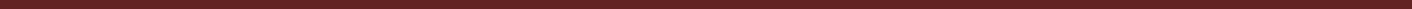 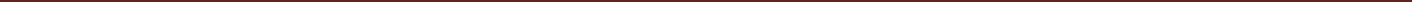 Análise final. Caso reste dúvida quanto à área de formação exigida no edital doconcurso e a documentação apresentada pelo candidato, o processo deve ser encaminhado à Pró-Reitoria de Graduação-PROGRAD para parecer final.REITORIAAssinatura do termo de posse227PODER EXECUTIVO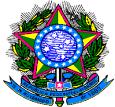 MINISTÉRIO DA EDUCAÇÃOFUNDAÇÃO UNIVERSIDADE FEDERAL DE RONDÔNIA – UNIRPRÓ-REITORIA DE PLANEJAMENTO-PROPLANFORMULÁRIO 57 - POSSE DOCENTEDOCUMENTOS NECESSÁRIOS PARA POSSE DE CANDIDATO NOMEADO 01 Original e duas fotocópias da Cédula de IdentidadeOriginal e duas fotocópias do CPF/MF com comprovante de Situação Cadastral junto à Receita Federal disponível em (www.receita.fazenda.gov.br).03  Original e duas fotocópias do Titulo de Eleitor04	Original e duas fotocópias do comprovante que está quite com a Justiça Eleitoral (www.tse.jus.br)05  Original e duas fotocópias do Comprovante de Inscrição no PIS/PASEPOriginal e duas fotocópias da última Declaração de Imposto de Renda ou IsentoOriginal e duas fotocópias do Certificado de Reservista (Masculino)08	Original e duas fotocópias do Diploma comprovando a escolaridade, habilitação e titulação exigida para o cargoOriginal e Duas fotocópias do Registro Profissional do Conselho Equivalente 09 (Dispensado ao ingresso na Carreira de Magistério Superior, conforme Decreto nº. 5.773/2005, Art. 69)Original e uma fotocópia do Exame de Capacidade Física e Mental, expedido por Junta Médica Oficial.Original e duas fotocópias do Comprovante de Residência.Duas fotografias 3x4, iguais e recentes.Duas vias originais do Cadastro do servidor (Formulário 42)Duas vias originais da Declaração de Aptidão Legal, emitida pelo próprio candidato, deexistência ou não de demissão por justa causa ou a bem do Serviço Público. (Formulário 42)Duas vias originais de Declaração de não acumulação de proventos com vencimentos de cargo efetivo. (Formulário 44)Duas vias originais da Declaração de acumulação ou não de cargos públicos ou privados, expedida pelo próprio candidato. (Formulários 45 ou 46)Duas originais de Declaração Negativa de Participação em Gerência. (Formulário 47)Duas originais de Declaração Negativa de Beneficiário do Seguro Desemprego. (Formulário 48)Duas vias originais do Termo de Compromisso (Formulário 489)OriginalFísica. e duas fotocópias, se possuir, do comprovante de Conta Corrente de PessoaDuas Cópias do CurrículoOriginal e duas fotocópias da Certidão de Nascimento e/ou CasamentoOriginal e 02 fotocópias da Carteira de Trabalho (Identificação e Contratos de Trabalho)Documentoshouver.  pessoais  (RG  ou  Certidão  de  Nascimento  e  CPF)  de  Dependentes,  seDuas vias originais da autorização de acesso à declaração de ajuste anual do imposto de renda pessoa física (Formulário 50)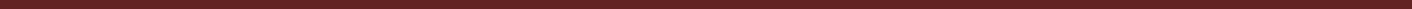 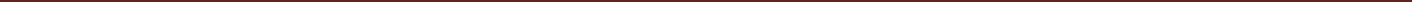 228PODER EXECUTIVO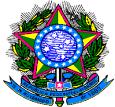 MINISTÉRIO DA EDUCAÇÃOFUNDAÇÃO UNIVERSIDADE FEDERAL DE RONDÔNIA – UNIRPRÓ-REITORIA DE PLANEJAMENTO-PROPLANFORMULÁRIO 58 - POSSE DOCENTECADASTRO DO SERVIDORFOTO 3X4MATRÍCULA SIAPE (USO DA CRD):NOME:PÓS-GRADUAÇÃO EM:( )Especialização___________________________________________________________________________________________________ ( )Mestrado_______________________________________________________________________________________________________ ( )Doutorado______________________________________________________________________________________________________ INSTITUIÇÃO: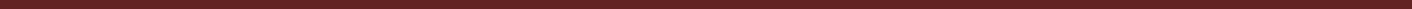 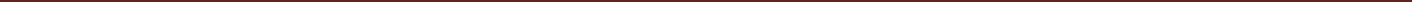 229PODER EXECUTIVO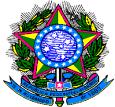 MINISTÉRIO DA EDUCAÇÃOFUNDAÇÃO UNIVERSIDADE FEDERAL DE RONDÔNIA – UNIRPRÓ-REITORIA DE PLANEJAMENTO-PROPLANFORMULÁRIO 59 - DECLARAÇÃO DE APTIDÃO LEGALEu, ______________________________________________________, declaro, para fins de posse no cargo de _______________________ do Quadro de Pessoal da Fundação Universidade Federal de Rondônia - UNIR, para o qual fui nomeado(a) pelo Portaria nº ____ de __/__/__, do GR, publicado no Diário Oficial da União Nº___, Seção____, Pág____ de __/__/__, que não fui demitido(a) ou destituído(a) de cargo em comissão por motivo de: crime contra a Administração Pública, improbidade administrativa, aplicação irregular de dinheiros públicos, lesão aos cofres públicos, dilapidação do patrimônio nacional ou corrupção. Declaro, ainda, que no caso de cargo comissionado, não fui destituído(a) por valer-me do cargo para lograr proveito pessoal ou de outrem, em detrimento da dignidade da função pública e não atuei como procurador(a) ou intermediário(a) junto a repartições públicas, não estando, portanto, incurso(a) no Art. 137 da Lei 8.112/90.Porto Velho - RO, ____ de ______________ de ________._________________________________Assinatura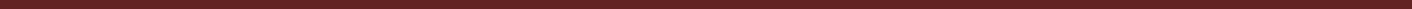 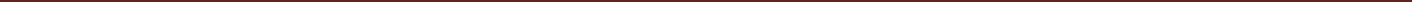 230PODER EXECUTIVO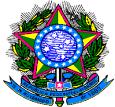 MINISTÉRIO DA EDUCAÇÃOFUNDAÇÃO UNIVERSIDADE FEDERAL DE RONDÔNIA – UNIRPRÓ-REITORIA DE PLANEJAMENTO-PROPLANFORMULÁRIO 60 - POSSE DOCENTEDECLARAÇÃO DE NÃO ACUMULAÇÃO DE PROVENTOS COM VENCIMENTOS DE CARGO EFETIVOEu, ______________________________________________________, declaro, para fins de posse no cargo de _______________________ do Quadro de Pessoal da Fundação Universidade Federal de Rondônia - UNIR, para o qual fui nomeado(a) pelo Portaria nº ____ de __/__/__, do GR, publicado no Diário Oficial da União Nº___, Seção____, Pág____ de __/__/__, que não percebo proventos de aposentadoria provenientes da Administração Pública Federal, Estadual ou Municipal, Direta ou Indireta, conforme estabelecido pelo Art. 37, incisos XVI e XVII da CF/88.Porto Velho - RO, ____ de ______________ de ________._________________________________Assinatura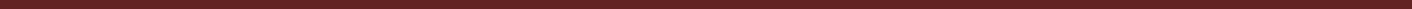 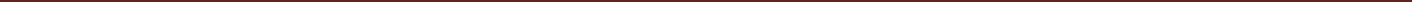 231PODER EXECUTIVO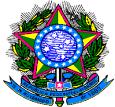 MINISTÉRIO DA EDUCAÇÃOFUNDAÇÃO UNIVERSIDADE FEDERAL DE RONDÔNIA – UNIRPRÓ-REITORIA DE PLANEJAMENTO-PROPLANFORMULÁRIO 61 - POSSE DOCENTEDECLARAÇÃO DE NÃO ACUMULAÇÃO DE CARGOSEu, ______________________________________________________, declaro, para fins de posse no cargo de _______________________, com carga horária de _____ (20h/40h/DE) do Quadro de Pessoal da Fundação Universidade Federal de RondôniaUNIR, para o qual fui nomeado(a) pelo Portaria nº ____ de __/__/__, do GR, publicado no Diário Oficial da União Nº___, Seção____, Pág____ de __/__/__, que não exerço outro cargo, emprego ou função pública no âmbito da Administração Pública Federal, Estadual ou Municipal, Direta ou Indireta, conforme estabelecido pelo Art. 37, inciso XVI da CF/88.Porto Velho - RO, ____ de ______________ de ________._________________________________Assinatura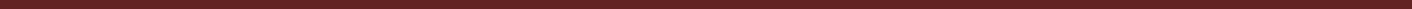 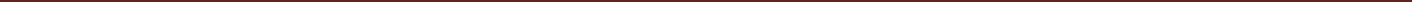 232PODER EXECUTIVO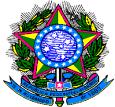 MINISTÉRIO DA EDUCAÇÃOFUNDAÇÃO UNIVERSIDADE FEDERAL DE RONDÔNIA – UNIRPRÓ-REITORIA DE PLANEJAMENTO-PROPLANFORMULÁRIO 62 - POSSE DOCENTEDECLARAÇÃO DE ACUMULAÇÃO DE CARGOSEu, ______________________________________________________, declaro, para fins de posse no cargo de _______________________, com carga horária de _____ (20h/40h) do Quadro de Pessoal da Fundação Universidade Federal de Rondônia - UNIR, para o qual fui nomeado(a) pelo Portaria nº ____ de __/__/__, do GR, publicado no Diário Oficial da União Nº___, Seção____, Pág____ de __/__/__, que exerço outro cargo, emprego ou função pública, com carga horária de _____ (20h/40h), das ___ h as ___h, no âmbito da Administração Pública Federal, Estadual ou Municipal, Direta ou Indireta, conforme estabelecido pelo Art. 37, inciso XVI da CF/88 e suas diversas normatizações.Anexo: (Contrato de trabalho, Publicação oficial...)Porto Velho - RO, ____ de ______________ de ________._________________________________Assinatura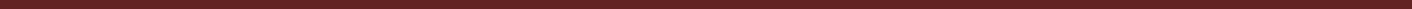 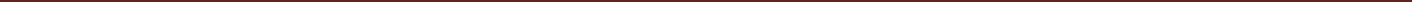 233PODER EXECUTIVO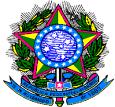 MINISTÉRIO DA EDUCAÇÃOFUNDAÇÃO UNIVERSIDADE FEDERAL DE RONDÔNIA – UNIRPRÓ-REITORIA DE PLANEJAMENTO-PROPLANFORMULÁRIO 63 - POSSE DOCENTEDECLARAÇÃO NEGATIVA DE PARTICIPAÇÃO EM GERÊNCIAEu, ______________________________________________________, declaro, para fins de posse no cargo de _______________________ do Quadro de Pessoal da Fundação Universidade Federal de Rondônia - UNIR, para o qual fui nomeado(a) pelo Portaria nº ____ de __/__/__, do GR, publicado no Diário Oficial da União Nº___, Seção____, Pág____ de __/__/__, que não participo de gerência ou administração de sociedade privada, personificada ou não personificada e não exerço o comércio, exceto na qualidade de acionista, cotista ou comanditário (Art. 117, inciso X, da Lei nº 8.112/90).Porto Velho - RO, ____ de ______________ de ________._________________________________Assinatura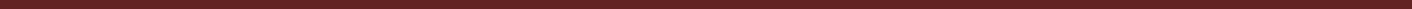 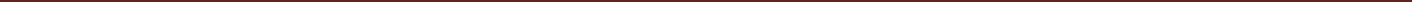 234PODER EXECUTIVO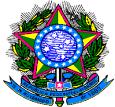 MINISTÉRIO DA EDUCAÇÃOFUNDAÇÃO UNIVERSIDADE FEDERAL DE RONDÔNIA – UNIRPRÓ-REITORIA DE PLANEJAMENTO-PROPLANFORMULÁRIO 64 - POSSE DOCENTEDECLARAÇÃO NEGATIVA DE BENEFICIÁRIO DOSEGURO-DESEMPREGOEu,____________________________________________________________(nome), inscrito no Cadastro de Pessoas Físicas - CPF sob o nº__________________Cargo/emprego público:________________________________________________________________DECLARO, conforme previsto no art. 24 da Lei nº 7.9981, de 11 de janeiro de 1990, que a partir do efetivo exercício no cargo ou emprego para o qual fui convocado, não sou beneficiário do seguro desemprego.DECLARO, ainda, que as informações aqui prestadas são exatas e verdadeiras e de minha inteira responsabilidade, sob pena de caracterização do crime tipificado no art. 299 do Código Penal.Porto Velho - RO, ____ de ______________ de ________._________________________________AssinaturaLei nº 7.998, de 11 de janeiro de 1990.“Art. 24. Os trabalhadores e empregadores prestarão as informações necessárias, bem como atenderão às exigências para a concessão do seguro-desemprego e o pagamento do abono salarial, nos termos e prazos fixados pelo Ministério do Trabalho.”Código Penal - Decreto-Lei nº 2.848, de 7 de dezembro de 1940“Art. 299 - Omitir, em documento público ou particular, declaração que dele devia constar, ou nele inserir ou fazer inserir declaração falsa ou diversa da que devia ser escrita, com o fim de prejudicar direito, criar obrigação ou alterar a verdade sobre fato juridicamente relevante.”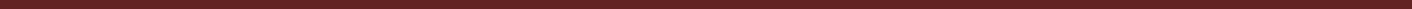 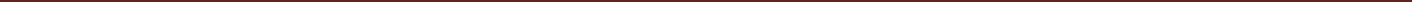 235PODER EXECUTIVO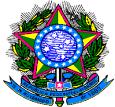 MINISTÉRIO DA EDUCAÇÃOFUNDAÇÃO UNIVERSIDADE FEDERAL DE RONDÔNIA – UNIRPRÓ-REITORIA DE PLANEJAMENTO-PROPLANFORMULÁRIO 65 - POSSE DOCENTETERMO DE COMPROMISSOEu, ______________________________________ inscrita no Cadastro de Pessoas Físicas - CPF sob o nº ______________________________________, Cargo/emprego público: _____________________________, firmo o compromisso de permanecer no Campus de ___________________________, para o qual fui nomeado (a), por, no mínimo, 3 anos, a contar da data de entrada em exercício, conforme previsto no item 14, subitem 14.8, do Edital 12/GR/UNIR/2013.Porto Velho - RO, _______de _______________de 2014._________________________________Assinatura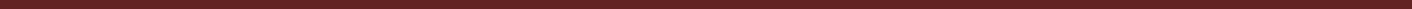 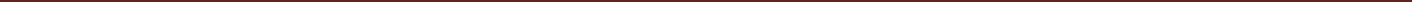 236PODER EXECUTIVO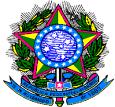 MINISTÉRIO DA EDUCAÇÃOFUNDAÇÃO UNIVERSIDADE FEDERAL DE RONDÔNIA – UNIRPRÓ-REITORIA DE PLANEJAMENTO-PROPLANFORMULÁRIO 66 - POSSE DOCENTEAUTORIZAÇÃO DE ACESSO À DECLARAÇÃO DE AJUSTE ANUAL DO IMPOSTO DE RENDA PESSOA FÍSICADADOS PESSOAIS DO SERVIDORNOME:____________________________________________________________MATRICULA/SIAPE: __________________________CPF: __________________CARGO/FUNÇÃO: __________________________________________________FG ( ) CD (	) RAMAL: ______________________________UNIDADE DE LOTAÇÃO: _____________________________________________AUTORIZAÇÃOAutorizo, para fins do cumprimento à exigência contida no § 4° do Art. 13 da Lei nº. 8.429 de 1992, o acesso às declarações anuais apresentadas à Secretaria da Receita Federal do Brasil, com as respectivas retificações, tendo em vista o disposto no § 2º do Art. 3º do Decreto nº. 5.483 de 30 de junho de 2005.Porto Velho/RO, ____ de ______________ de _________.______________________________________Assinatura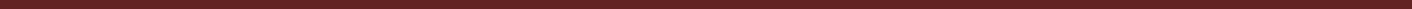 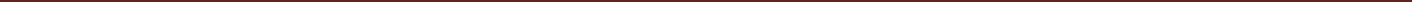 237PODER EXECUTIVO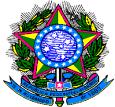 MINISTÉRIO DA EDUCAÇÃOFUNDAÇÃO UNIVERSIDADE FEDERAL DE RONDÔNIA – UNIRPRÓ-REITORIA DE PLANEJAMENTO-PROPLANFORMULÁRIO 67 - POSSE DOCENTESOLICITAÇÃO DE CRACHÁDADOS PARA EMISSÃO DE CRACHÁNOME COMPLETONOME P/ CRACHÁ1FUNÇÃO2RGCPFTIPO SANGUÍNEODATA DE ADMISSÃOMATRÍCULA (SIAPE)FOTO 3X431 – Nome que será impresso na frente do crachá;2 – Consultar holerite;3 – Enviar foto no formato divulgado.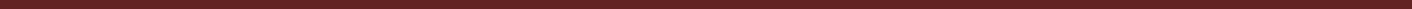 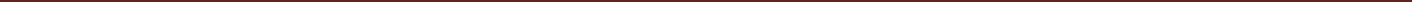 238PODER EXECUTIVO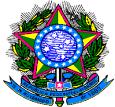 MINISTÉRIO DA EDUCAÇÃOFUNDAÇÃO UNIVERSIDADE FEDERAL DE RONDÔNIA – UNIRPRÓ-REITORIA DE PLANEJAMENTO-PROPLAN1.3 PROCEDIMENTOS RELATIVOS A TÉCNICO - ADMINISTRATIVOS1.3.1	ESTÁGIO PROBATÓRIO – TÉCNICO ADMINISTRATIVOCONCEITO: É o período de 36 (trinta e seis) meses, a partir da data de efetivo exercício em que a aptidão e capacidade do servidor serão objeto de avaliação para o desempenho do cargo, observados os seguinte fatores: assiduidade; disciplina; capacidade de iniciativa; produtividade; responsabilidade.UNIDADE RESPONSÁVEL: Pró-Reitoria de Administração/Diretoria de Recursos HumanosLEGISLAÇÃO: Lei nº 8.112/1990; Resolução nº 065/2008/CONSAD/UNIR.REQUISITOS PARA APROVAÇÃO:Obtenção na avaliação de desempenho em estágio probatório, como resultado final, de média igual ou superior a 7,0 (sete) pontos.PROCEDIMENTOA Diretoria de Recursos Humanos elabora memorando, juntamente com a ficha funcional (extraída do SIAPE) e envia à PRAD para formalização de processo.A PRAD formaliza processo e encaminha o processo à comissão permanente de avaliação dos servidores técnico-administrativos.A comissão buscará junto à chefia imediata do avaliado informações sobre assiduidade, disciplina, capacidade de iniciativa, produtividade e responsabilidade, evidenciadas no desenvolvimento de suas atividades, bem como valer-se de outros indicadores que julgar necessárias para elaborar o relatório com parecer conclusivo.A comissão deverá requisitar á chefia imediata do servidor, à direção de Câmpus e ao núcleo, aos técnicos administrativos e docentes da unidade de lotação do servidor, informações para o preenchimento do formulário para Avaliação do Técnico Administrativo e todas as informações deverão ser anexadas ao Relatório Final.A avaliação incidirá sobre as atividades desenvolvidas durante o período de estágio probatório, tendo como base os quesitos do Formulário para Avaliação do Técnico Administrativo em estágio probatório.A cada etapa da Avaliação será atribuída uma nota de 0 (zero) a 10 (dez) e a avaliação final será a média das 03 (três) avaliações.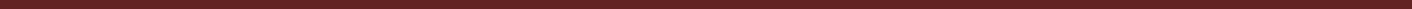 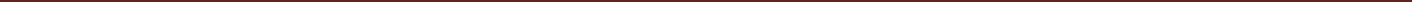 239PODER EXECUTIVO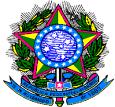 MINISTÉRIO DA EDUCAÇÃOFUNDAÇÃO UNIVERSIDADE FEDERAL DE RONDÔNIA – UNIRPRÓ-REITORIA DE PLANEJAMENTO-PROPLANAo final de sua análise, a comissão emitirá parecer qualitativo indicando, de forma conclusiva, pela aprovação ou reprovação do servidor no estágio probatório e encaminhará a PRAD.Havendo aprovação, o processo será encaminhado à Reitoria para homologação e emissão de portaria. Havendo reprovação, o servidor será comunicado e poderá apresentar recurso ao CONSAD.Expedida a Portaria, publica-se no Boletim de Serviço.A Reitoria encaminha o processo à Coordenadoria de Registro e Documentos-CRD para arquivamento do processo com cópia da portaria na Pasta Funcional do servidor.OBSERVAÇÕES:O servidor nomeado para o cargo de provimento efetivo ficará sujeito ao Estágio Probatório por período de 36 (trinta e seis) meses, a partir da data de início do efetivo exercício.O processo de avaliação de desempenho em estágio probatório será realizado em três etapas. A primeira avaliação ocorrerá no 12° mês, a segunda no 24° mês e a terceira no 32° mês de efetivo exercício.Será considerado aprovado na avaliação de desempenho em estágio probatório o servidor que obtiver, como resultado final, média igual ou superior a 7,0 (sete) pontos.O servidor não aprovado na avaliação em estágio probatório será exonerado do cargo, observando o disposto no parágrafo segundo de Art. 20 da Lei nº 8.112/90, assegurado o seu direito de ampla defesa.A avaliação final será a média das 03 (três) avaliações.Ao final da terceira etapa de avaliação, a Comissão emitirá parecer quantitativo e qualitativo indicando, de forma conclusiva, pela aprovação ou reprovação do servidor no Estágio Probatório.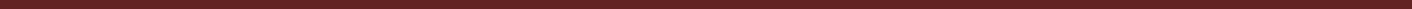 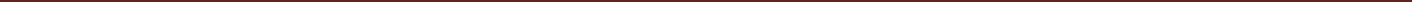 240PODER EXECUTIVO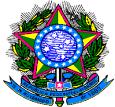 MINISTÉRIO DA EDUCAÇÃOFUNDAÇÃO UNIVERSIDADE FEDERAL DE RONDÔNIA – UNIRPRÓ-REITORIA DE PLANEJAMENTO-PROPLANPROCEDIMENTO 55 - ESTÁGIO PROBATÓRIO –TÉCNICO-ADMINISTRATIVO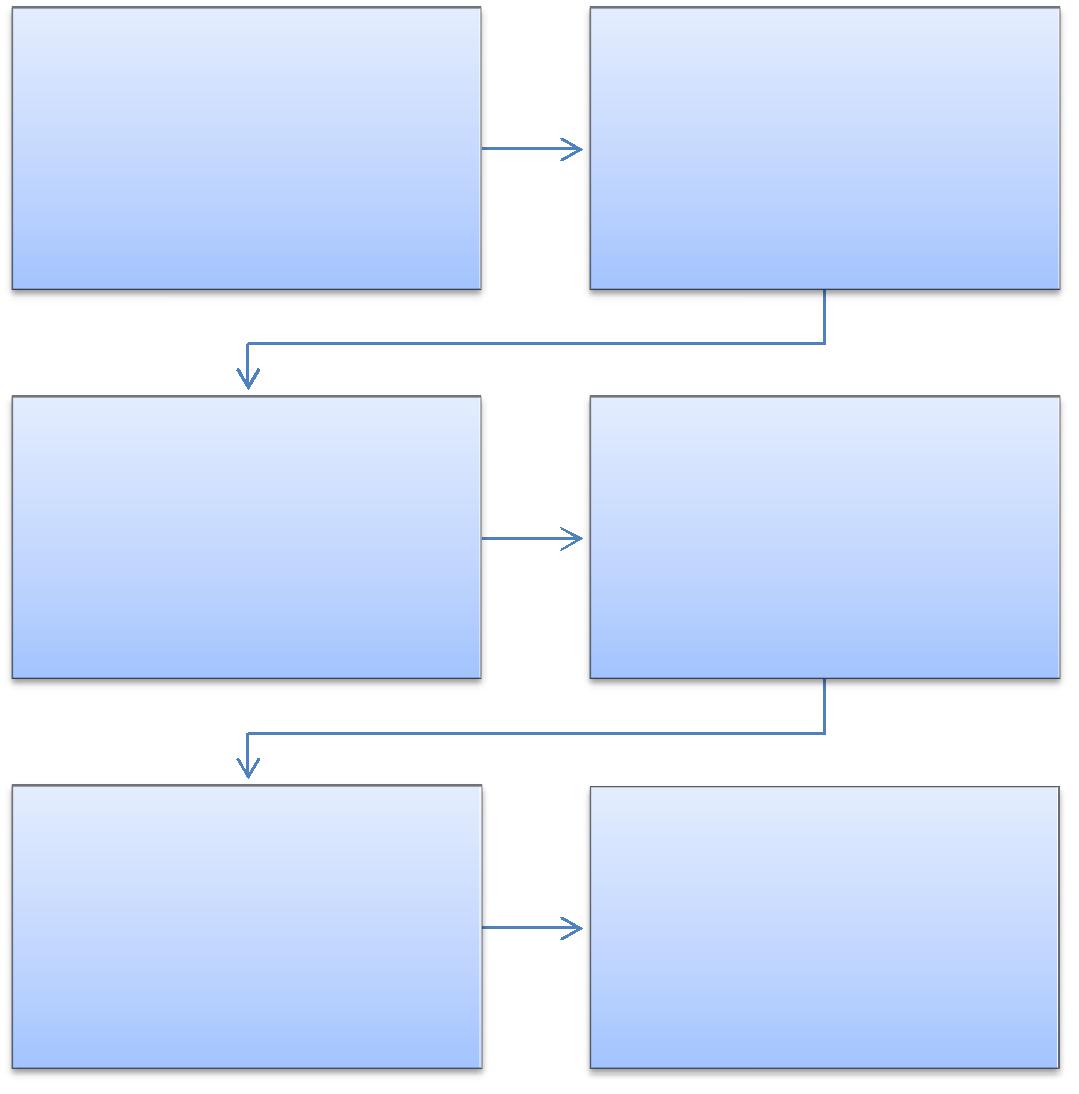 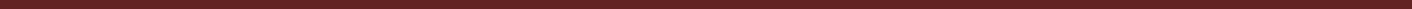 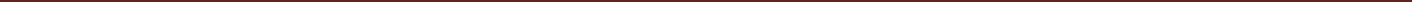 241PODER EXECUTIVO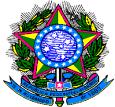 MINISTÉRIO DA EDUCAÇÃOFUNDAÇÃO UNIVERSIDADE FEDERAL DE RONDÔNIA – UNIRPRÓ-REITORIA DE PLANEJAMENTO-PROPLANFORMULÁRIO 68 - ESTÁGIO PROBATÓRIO FORMULÁRIO PARA AVALIAÇÃO DE TÉCNICO ADMINISTRATIVOTÉCNICO ADMINISTRATIVO: ___________________________________________ÓRGÃO: ______________________________________________________________CÂMPUS: _____________________________________________________________PERÍODO DE AVALIAÇÃO: _____________________________________________Este formulário consiste de um questionário contendo os fatores a serem avaliados, de acordo com o artigo 20 da Lei nº 8.112/90, com base na: assiduidade, disciplina, capacidade de iniciativa, produtividade e responsabilidade.O Formulário de Avaliação contêm 19 questões, com escala de pontuação, para a verificação do desempenho do servidor.Cada questão deverá ter apenas uma resposta.Após assinaladas todas as questões, a Comissão de Avaliação fará a média da pontuação (soma total da pontuação, dividida pelo número de questões).Assiduidade1.1. FrequênciaO servidor raramente deixa seu local de trabalho para realizar 08 pontos atividades que não lhe foram atribuídas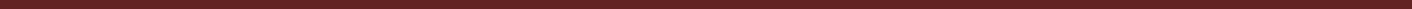 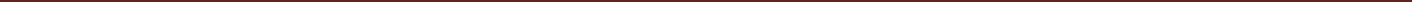 242PODER EXECUTIVO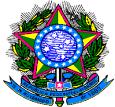 MINISTÉRIO DA EDUCAÇÃOFUNDAÇÃO UNIVERSIDADE FEDERAL DE RONDÔNIA – UNIRPRÓ-REITORIA DE PLANEJAMENTO-PROPLAN2.2. Capacidade de trabalho em equipe3.2. InteresseO servidor sempre demonstra interesse pelo funcionamento da 10 pontos universidade, apresentando ideias e sugestões4. Produtividade4.1. RelacionamentoO servidor frequentemente entra em atrito com a comunidade 04 pontos universitária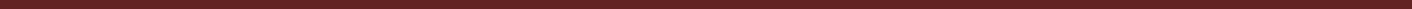 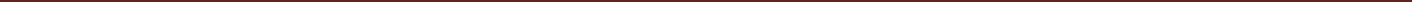 243PODER EXECUTIVO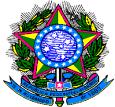 MINISTÉRIO DA EDUCAÇÃOFUNDAÇÃO UNIVERSIDADE FEDERAL DE RONDÔNIA – UNIRPRÓ-REITORIA DE PLANEJAMENTO-PROPLAN4.2. ComunicaçãoO servidor não tem conhecimento, mas procura informar-se de 09 pontos legislações relacionadas a sua universidade5.2. Material de trabalhoO servidor é responsável e zeloso com o material de trabalho e o 10 pontos patrimônio da universidadeO servidor é responsável mas não procura otimizar o material de 08 pontos trabalhoO servidor mostra indiferença quanto à preservação do patrimônio 04 pontos públicoO servidor frequentemente vaza informações confidenciais de seu 04 pontos trabalho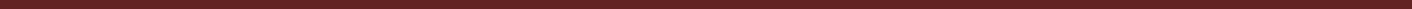 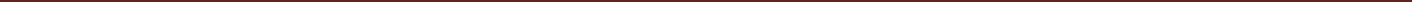 244PODER EXECUTIVO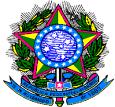 MINISTÉRIO DA EDUCAÇÃOFUNDAÇÃO UNIVERSIDADE FEDERAL DE RONDÔNIA – UNIRPRÓ-REITORIA DE PLANEJAMENTO-PROPLAN5.4. ComprometimentoO servidor não zela pela harmonia e frequentemente estimula 00 pontos conflitos entre seus colegasO servidor é desrespeitoso com os colegas de trabalho e sua 00 pontos instituiçãoData: ____/____/____Média da Avaliação = ___________Comissão de Avaliação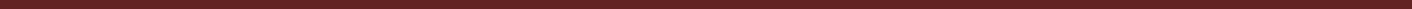 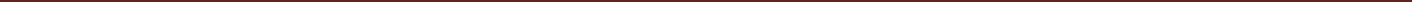 245PODER EXECUTIVO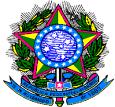 MINISTÉRIO DA EDUCAÇÃOFUNDAÇÃO UNIVERSIDADE FEDERAL DE RONDÔNIA – UNIRPRÓ-REITORIA DE PLANEJAMENTO-PROPLAN1.3.2	INCENTIVO À QUALIFICAÇÃO – TÉCNICO-ADMINISTRATIVOCONCEITO: Vantagem concedida ao servidor que possuir escolaridade superior ao requisito de ingresso exigido para o cargo ocupado.UNIDADE RESPONSÁVEL: Pró-Reitoria de Administração/Diretoria de Gestão de PessoasLEGISLAÇÃO: Lei 11.091/2005; Decreto nº 5.825/2006REQUISITOS PARA CONCESSÃO:Possuir escolaridade superior ao exigido para o exercício do cargo ocupado.Apresentar cópia autenticada ou conferida com original do histórico escolar e diploma devidamente registrado, reconhecido ou com título revalidado conforme legislação em vigor, ou certificado no caso de especialização.PROCEDIMENTOO servidor preenche formulário, acompanhado de cópia autenticada ou conferida com original do histórico escolar e diploma devidamente registrado, reconhecido ou com título revalidado conforme legislação em vigor, ou certificado no caso de especialização e encaminhar ao chefe imediato.O chefe imediato fará declaração de que o(s) curso(s) está(ão) de acordo com o Decreto nº 5.824/2006.O chefe imediato do servidor fará o recebimento dos documentos, informando data e hora em que o servidor protocolou a documentação na Unidade, e encaminhará à Diretoria de Gestão de Pessoas - DGP.A DGP solicitará à PRAD formalização de processo.A PRAD formalizará processo e encaminhará à Diretoria de Gestão de Pessoas-DGP para análise e parecer final.A DGP encaminha o processo à PRAD para expedição da Portaria de incentivo à qualificação.Expedida a Portaria, publica-se no Boletim de Serviço e arquiva-se o processo com cópia da portaria na Pasta Funcional do interessado..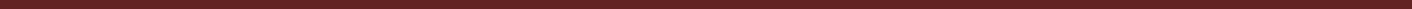 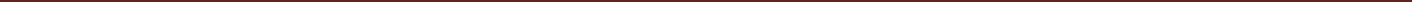 246PODER EXECUTIVO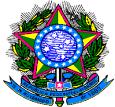 MINISTÉRIO DA EDUCAÇÃOFUNDAÇÃO UNIVERSIDADE FEDERAL DE RONDÔNIA – UNIRPRÓ-REITORIA DE PLANEJAMENTO-PROPLANPROCEDIMENTO 56 - INCENTIVO À QUALIFICAÇÃO – TÉCNICO-ADMINISTRATIVO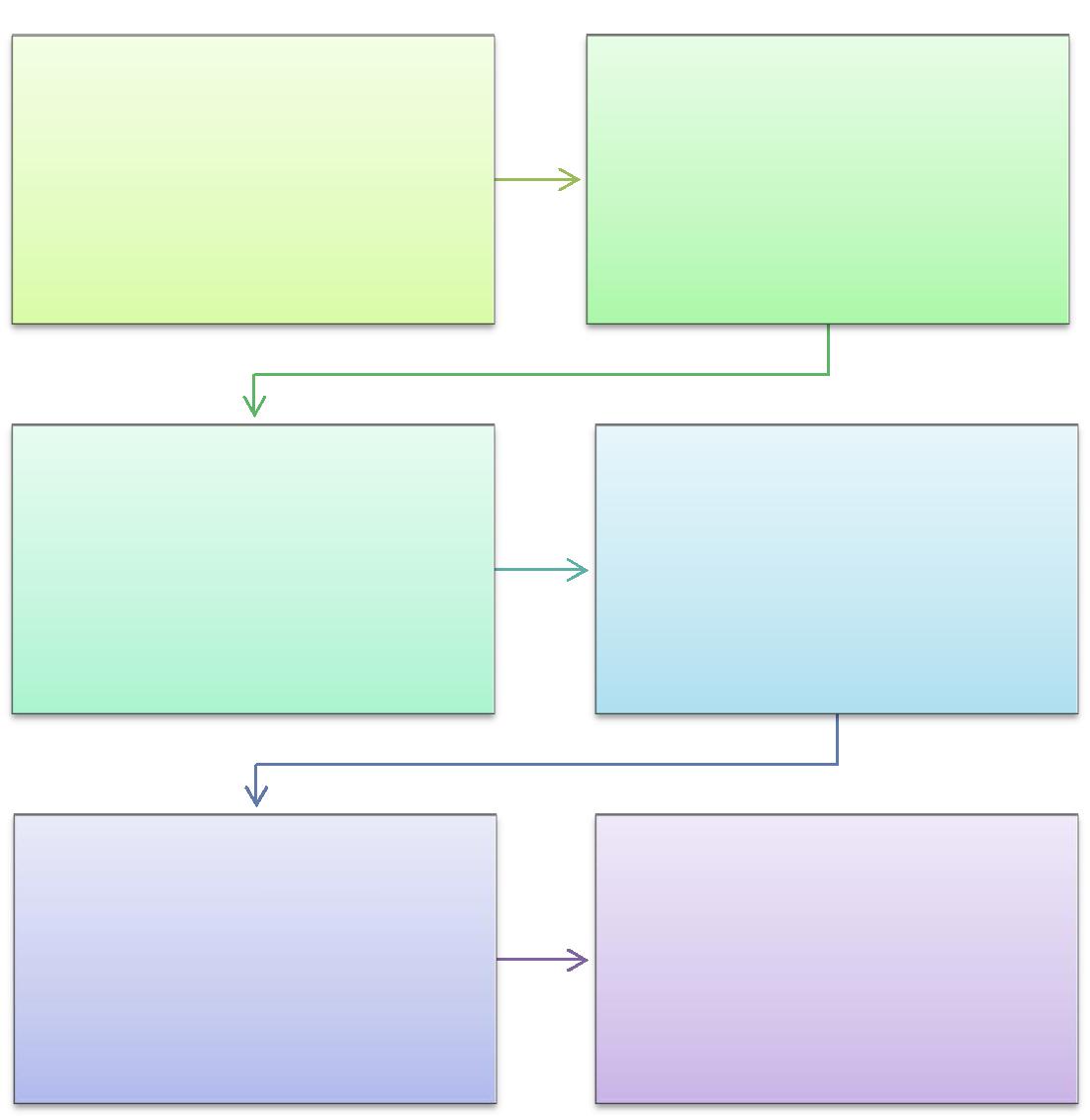 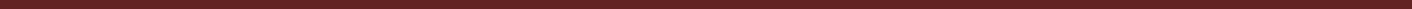 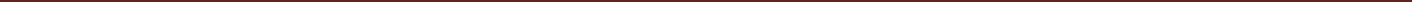 247PODER EXECUTIVO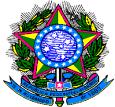 MINISTÉRIO DA EDUCAÇÃOFUNDAÇÃO UNIVERSIDADE FEDERAL DE RONDÔNIA – UNIRPRÓ-REITORIA DE PLANEJAMENTO-PROPLANFORMULÁRIO 69 - INCENTIVO À QUALIFICAÇÃO – TÉCNICO-ADMINISTRATIVOIDENTIFICAÇÃO DO SERVIDOR TÉCNICO-ADMINISTRATIVO: Nome:2. FUNDAMENTAÇÃO LEGAL:Lei 11.091/2005; Decreto nº 5.824/2006, Portaria nº 39/2011/MEC.ATIVIDADES DESEMPENHADAS NO EXERCÍCIO DO CARGO/FUNÇÃO (preenchimento da chefia imediata)REQUERIMENTORequer concessão do Incentivo à Qualificação, conforme Artigos 11 e 12 § 1º daLei 11.091, de 12/01/2005; Decreto 5.824, de 29/06/2006; Lei 11.784, de 22/09/2008 eLei 12.772, de 28/12/2012. Para tanto, anexo a este o certificado/diploma do curso:_________________________Assinatura do requerenteCiente da Chefia Imediata:À DGP,Declaro que o curso acima relacionado pelo servidor está de acordo com o Decreto nº 5.824/06(1).Local: __________________________	Data: _____/_____/______________________________Assinatura do Chefe ImediatoObservação: É necessário anexar cópia (autenticada ou com confere com original) do histórico escolar e diploma devidamente registrado, reconhecido ou com título revalidado conforme legislação em vigor, ou certificado no caso de especialização.Legendas:Estabelece os procedimentos a concessão do Incentivo à Qualificação e para a efetivação do enquadramento por nível de capacitação dos servidores integrantes do Plano de Carreira dos Cargos Técnico-Administrativos em Educação, instituído pela Lei no 11.091, de 12 de janeiro de 2005.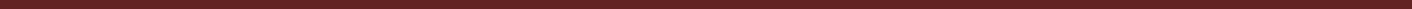 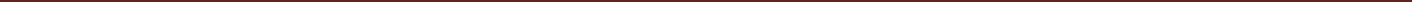 248PODER EXECUTIVO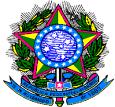 MINISTÉRIO DA EDUCAÇÃOFUNDAÇÃO UNIVERSIDADE FEDERAL DE RONDÔNIA – UNIRPRÓ-REITORIA DE PLANEJAMENTO-PROPLAN1.3.3	LICENÇA PARA CAPACITAÇÃO – TÉCNICO-ADMINISTRATIVOCONCEITO: Licença concedida ao servidor após cada quinquênio de efetivo exercício, para, no interesse da administração, afastar-se do exercício do cargo efetivo, com a respectiva remuneração, por até três meses, para participar de curso de capacitação profissional. Os períodos de licença não são acumuláveis.UNIDADE RESPONSÁVEL: Pró-Reitoria de Administração/Diretoria de Gestão de PessoasLEGISLAÇÃO: Art. 87 da Lei 8112/90; Decreto nº 5.707/2006; Resolução nº 060/2008/CONSAD/UNIRREQUISITOS PARA CONCESSÃO:Possuir 05 (cinco) anos de efetivo exercício no cargo.Apresentar a programação do curso de capacitação (deve haver correlação entre o curso, objeto do afastamento, o cargo e o ambiente organizacional do servidor).Apresentar documento comprobatório de aceitação pela instituição ministradora do curso.Aprovação da chefia imediataPROCEDIMENTOO servidor preenche requerimento, acompanhado de programação do curso de capacitação (deve haver correlação entre o curso, objeto do afastamento, o cargo e o ambiente organizacional do servidor); documento comprobatório de aceitação do servidor pela instituição ministradora do curso; aprovação da chefia imediata e protocola na Diretoria de Gestão de Pessoas-DGP.A DGP envia a documentação à Pró-Reitoria de Administração-PRAD para formalização de processo.A PRAD formaliza processo e envia à Diretoria de Recursos Humanos-DRH para juntada de certidão de tempo de serviço.A DRH envia à DGP para instrução.A DGP fará a instrução, observando a relação direta entre o curso, o cargo e o ambiente organizacional do servidor e encaminha o processo à PRAD para emissão de portaria.Expedida a Portaria, publica-se no Boletim de Serviço.A PRAD encaminha o processo à Coordenadoria de Registro e Documentos-CRD para os registros no sistema SIAPE.A CRD faz o registro e arquiva o processo com cópia da portaria na Pasta Funcional do interessado.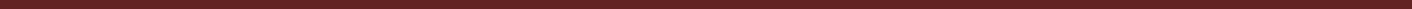 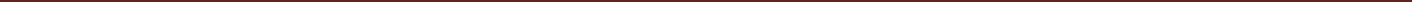 249PODER EXECUTIVO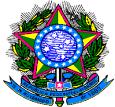 MINISTÉRIO DA EDUCAÇÃOFUNDAÇÃO UNIVERSIDADE FEDERAL DE RONDÔNIA – UNIRPRÓ-REITORIA DE PLANEJAMENTO-PROPLANOBSERVAÇÕES:A concessão da licença fica condicionada ao planejamento interno da unidade organizacional, à oportunidade do afastamento e à relevância do curso para a instituição.A licença para capacitação poderá ser parcelada, não podendo a menor parcela ser inferior a trinta dias.O órgão ou a entidade poderá custear a inscrição do servidor em ações de capacitação durante a licença.A licença para capacitação poderá ser utilizada integralmente para a elaboração de dissertação de mestrado ou tese de doutorado, cujo objeto seja compatível com o plano anual de capacitação da instituição.A proposta de afastamento para capacitação ocorrerá a partir de requerimento do servidor, ou com a anuência deste, quando se tratar de afastamento por iniciativa da Instituição, devendo, obrigatoriamente, estar comprovada a correlação entre o curso, objeto do afastamento, o cargo e o ambiente organizacional do servidor, em qualquer modalidade.Fica a cargo da chefia imediata do servidor a definição dos padrões de desempenho esperados, determinante fundamental para o diagnóstico, que indicará a necessidade de capacitação, bem como para todos os trâmites referentes à matéria.A concessão do afastamento para capacitação estará condicionada ao pleno funcionamento do Setor, devendo estar garantida a presença de 70% (setenta por cento) da força de trabalho, no mínimo, em todo o exercício, na respectiva Unidade. No caso de licença para capacitação, a chefia imediata deverá planejar, em conjunto com os servidores, a respectiva escala de afastamento, haja vista as disposições normativas que impedem a acumulação desta a cada quinquênio e o percentual supra estipulado.Nas Unidades em que haja insuficiência de recursos humanos para atender à demanda dos serviços, ou na hipótese de lotação de apenas um servidor para determinada função, a chefia imediata deverá providenciar a redistribuição das tarefas ou verificar a possibilidade de substituição do servidor a ser capacitado, de forma a viabilizar, sempre que possível, sua liberação.Para seleção de servidores, na hipótese de quantitativo superior ao especificado no caput deste artigo, a chefia imediata poderá utilizar os critérios abaixo discriminados, para definição daqueles que, prioritariamente, participarão do projeto de capacitação, por ordem:o I - avaliação das necessidades identificadas na análise da capacitação profissional, considerando os requisitos necessários ao alcance das metas individuais, setoriais e institucionais;o II - atuação em atividades que enquadrem o servidor na definição do público-alvo prioritário, prevista no Programa Anual de Capacitação da Universidade Federal de Rondônia;o III – não-participação em ações de capacitação durante o respectivo exercício; eo IV - maior tempo de efetivo exercício na Universidade Federal de Rondônia.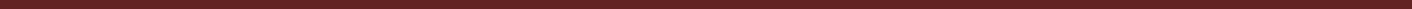 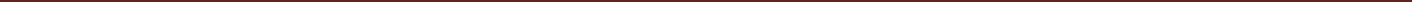 250PODER EXECUTIVO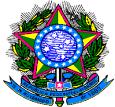 MINISTÉRIO DA EDUCAÇÃOFUNDAÇÃO UNIVERSIDADE FEDERAL DE RONDÔNIA – UNIRPRÓ-REITORIA DE PLANEJAMENTO-PROPLANA Diretoria de Recursos Humanos utilizará a data de entrada da documentação exigida naquela unidade como referência de prioridade para a distribuição das vagas existentes, em ações de capacitação por esta promovidas, obedecendo o percentual máximo de 25% (vinte e cinco por cento) por turma para um mesmo Setor, na hipótese de demanda superior à oferta.Fica a Diretoria de Recursos Humanos autorizada a indicar a composição de turmas de cursos específicos que visem à eliminação de carências de capacitação pontuais, detectadas no âmbito da Instituição, de forma a garantir a eficácia na aplicação de sua Política de Capacitação, com a consequente agilização no alcance das metas estabelecidas.PROCEDIMENTO 57 - LICENÇA PARA CAPACITAÇÃOTÉCNICO-ADMINISTRATIVO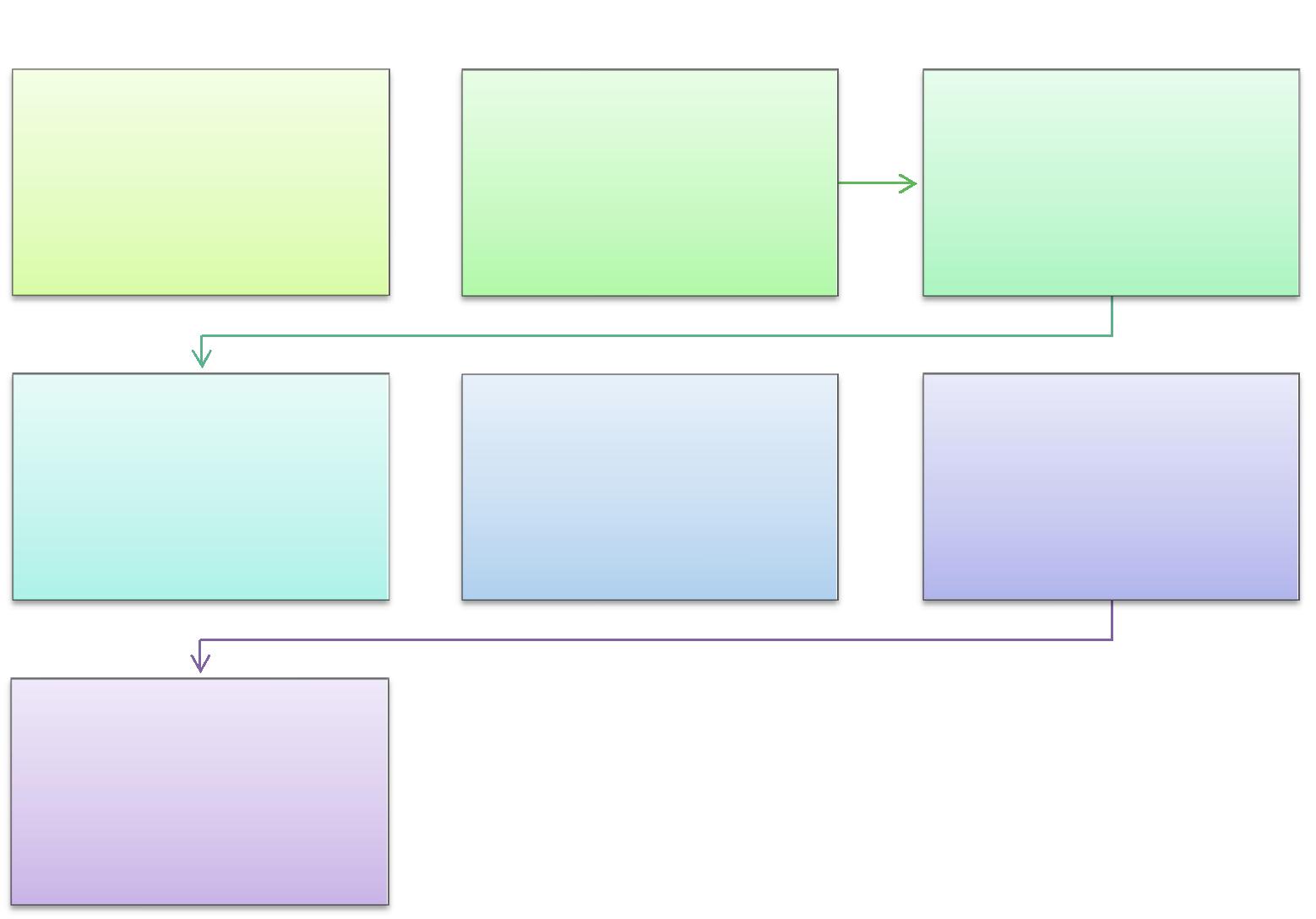 SERVIDORPreenche	requerimento	eanexa documentação  comprobatória e anuência da chefia imediata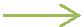 DRHAnexa certidão de tempo de serviço e encaminha 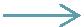 para análiseDGPRecebe documentação e encaminha para formalização de processoDGPAnalisa	a	documentação,observando  a  relação  diretaentre  o  curso,  o  cargo  e  oambiente	organizacional	doservidor,	emite	parecer	eminuta de portariaPRADFormaliza processo e encaminha para juntada de certidão de tempo de serviço e análisePRADExpede portaria e solicita publicação no Boletim de ServiçoCRDRegistra no SIAPE e arquiva oprocesso e cópia da portaria napasta funcional do servidor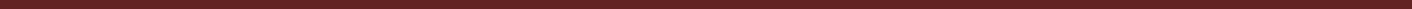 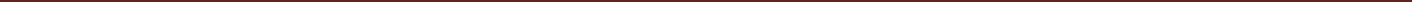 251PODER EXECUTIVO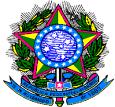 MINISTÉRIO DA EDUCAÇÃOFUNDAÇÃO UNIVERSIDADE FEDERAL DE RONDÔNIA – UNIRPRÓ-REITORIA DE PLANEJAMENTO-PROPLANFORMULÁRIO 70 - LICENÇA PARA CAPACITAÇÃO – TÉCNICO-ADMINISTRATIVOIDENTIFICAÇÃO DO(A) SERVIDOR(A): Nome:2. FUNDAMENTAÇÃO LEGAL:Art. 87 da Lei 8112/90; Decreto nº 5.707/2006; Resolução nº 060/2008/CONSAD/UNIR3. REQUERIMENTO:Requer a concessão de LICENÇA PARA CAPACITAÇÃO, no período de_____/_____/_____ a _____/_____/______, conforme documentação anexa,Curso:____________________________________________________________________Instituição:_______________________________________________________________Nestes termos,Pede deferimento.Local: __________________________	Data: _____/_____/______________________________Assinatura do(a) servidor(a)Ciente da Chefia Imediata:À DGP,Estou de acordo com a concessão de LICENÇA PARA CAPACITAÇÃO e declaro que o(s) curso(s) acima relacionado(s) pelo servidor está(ão) de acordo com o Decreto nº 5824/06 e Portaria nº 09/06/MEC.Local: __________________________	Data: _____/_____/______________________________Assinatura e Carimbo do Chefe ImediatoObservações:Para requerer a licença o servidor deve apresentar os requisitos:Possuir 05 (cinco) anos de efetivo exercício no cargo.Apresentar a programação do curso de capacitação (deve haver correlação entre o curso, objeto do afastamento, o cargo e o ambiente organizacional do servidor).Apresentar documento comprobatório de aceitação pela instituição ministradora do curso.Aprovação da chefia imediata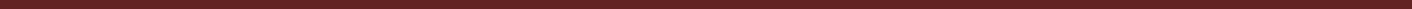 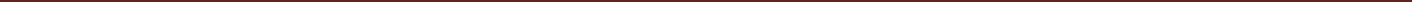 252PODER EXECUTIVO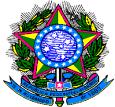 MINISTÉRIO DA EDUCAÇÃOFUNDAÇÃO UNIVERSIDADE FEDERAL DE RONDÔNIA – UNIRPRÓ-REITORIA DE PLANEJAMENTO-PROPLAN1.3.4	PROGRESSÃO FUNCIONAL POR CAPACITAÇÃO – TÉCNICO-ADMINISTRATIVOCONCEITO: É a mudança de nível de capacitação, no mesmo cargo e nível de classificação, decorrente da obtenção pelo servidor de certificação em Programa de capacitação, compatível com o cargo ocupado, o ambiente organizacional e a carga horária mínima exigida, respeitado o interstício de 18 (dezoito) meses.UNIDADE RESPONSÁVEL: Pró-Reitoria de Administração/Diretoria de Gestão de PessoasLEGISLAÇÃO: Lei 11.091/2005; Decreto nº 5.825/2006, Portaria nº 09/2006/MEC, Portaria nº 39/2011/MEC.REQUISITOS PARA CONCESSÃO:Cumprimento do interstício de 18 (dezoito) meses de efetivo exercício em cada nível.Certificado de participação em cursos de capacitação ou em disciplinas isoladas compatíveis com o cargo ocupado e com o ambiente organizacional (aos servidores titulares de cargos de Nível de Classificação E), com carga horária mínima, conforme o caso: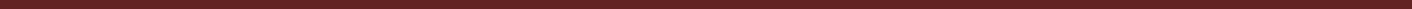 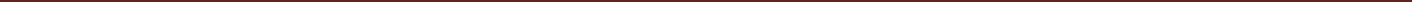 253PODER EXECUTIVO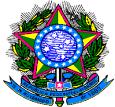 MINISTÉRIO DA EDUCAÇÃOFUNDAÇÃO UNIVERSIDADE FEDERAL DE RONDÔNIA – UNIRPRÓ-REITORIA DE PLANEJAMENTO-PROPLANÉ permitido o somatório de cargas horárias de cursos realizados pelo servidor durante a permanência no nível de capacitação em que se encontra e da carga horária que excedeu à exigência para progressão no interstício do nível anterior, vedado o aproveitamento de cursos com carga horária inferior a 20 (vinte) horas-aula.PROCEDIMENTOO servidor preenche formulário, acompanhado de cópia autenticada ou conferida com original do certificado do curso de capacitação e encaminha ao chefe imediato.O chefe imediato emite declaração de que o(s) curso(s) está(ão) de acordo com o Art. 4º do Decreto nº 5824/2006 e Portaria nº 09/2006/MEC e para os casos de aproveitamento em disciplinas isoladas compatíveis com o cargo ocupado e com o ambiente organizacional (aos servidores titulares de cargos de Nível de Classificação E, de acordo com a Portaria nº 39/2011/MEC), e encaminha a documentação à Diretoria de Gestão de Pessoas (DGP).A DGP solicita à PRAD formalização de processo (caso o servidor não tenha processo formalizado para aquele interstício; se já houver, a documentação será anexada ao processo existente).A PRAD formaliza processo e encaminha à DGP para análise e parecer final.A DGP encaminha o processo à PRAD para expedição da Portaria de progressão funcional.Expedida a Portaria, publica-se no Boletim de Serviço.A PRAD encaminha o processo à Coordenadoria de Registro e Documentos-CRD para registro da progressão no sistema SIAPE e arquivamento do processo com cópia da portaria na Pasta Funcional do servidor.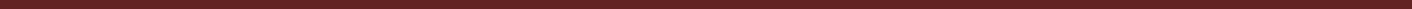 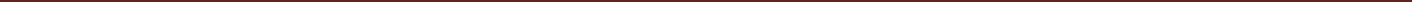 254PODER EXECUTIVO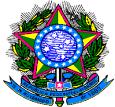 MINISTÉRIO DA EDUCAÇÃOFUNDAÇÃO UNIVERSIDADE FEDERAL DE RONDÔNIA – UNIRPRÓ-REITORIA DE PLANEJAMENTO-PROPLANPROCEDIMENTO 58 - PROGRESSÃO FUNCIONAL POR CAPACITAÇÃO – TÉCNICO-ADMINISTRATIVO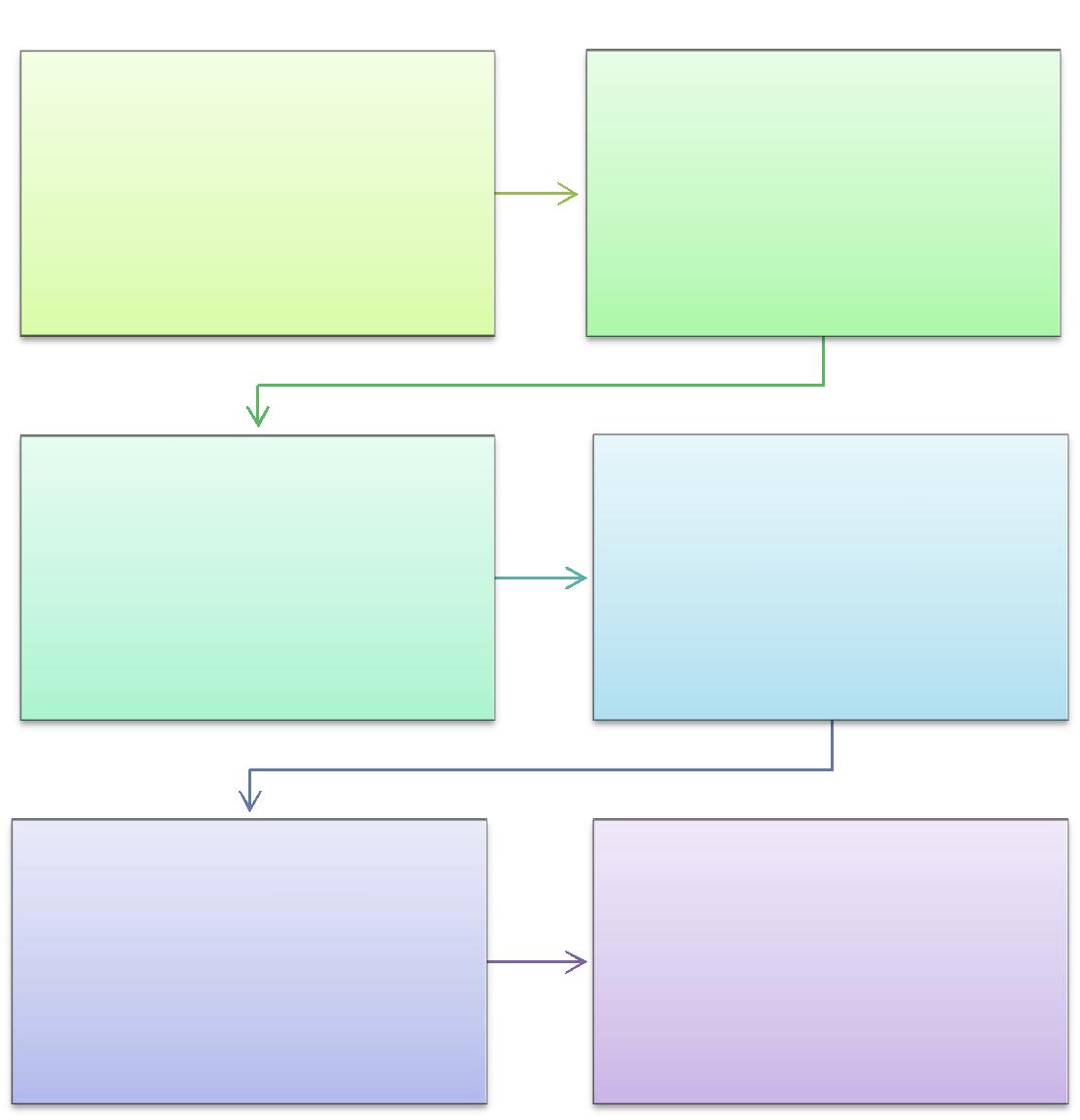 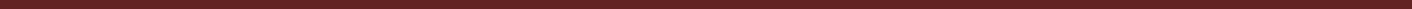 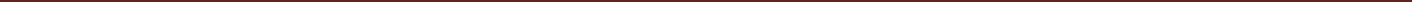 255PODER EXECUTIVO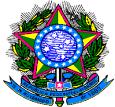 MINISTÉRIO DA EDUCAÇÃOFUNDAÇÃO UNIVERSIDADE FEDERAL DE RONDÔNIA – UNIRPRÓ-REITORIA DE PLANEJAMENTO-PROPLANFORMULÁRIO 71 - PROGRESSÃO FUNCIONAL POR CAPACITAÇÃO – TÉCNICO-ADMINISTRATIVOIDENTIFICAÇÃO DO SERVIDOR TÉCNICO-ADMINISTRATIVO: Nome:Lei 11.091/2005; Decreto nº 5.825/2006, Portaria nº 09/2006/MEC, Portaria nº 39/2011/MEC.3. REQUERIMENTORequer concessão da Progressão Funcional por Capacitação, conforme Art. 10, § 1º da Lei 11.091, de 12/01/2005; Decreto 5.824, de 29/06/2006; Portaria Nº 9 do MEC, de 29/06/2006; Lei 11.784, de 22/09/2008 e Lei 12.772, de 28/12/2012. Para tanto, anexo a este o(s) certificado(s) do(s) curso(s):Requer ainda que seja considerada a carga horária que excedeu a exigência para a progressão no interstício do nível anterior (Art. 41 da Lei 12.772 de 2012):(	) SIM. (	) NÃO.Nestes termos,Pede deferimento.Local: __________________________	Data: _____/_____/______________________________Assinatura do requerenteCiente da Chefia Imediata:À DGP,Declaro que os cursos acima relacionados pelo servidor estão de acordo com o Art. 4º do Decreto nº 5824/06(1) e Portaria nº 09/06(2).Local: __________________________	Data: _____/_____/______________________________Assinatura do Chefe ImediatoObservações:É obrigatório o cumprimento do interstício de 18 (dezoito) meses de efetivo exercício em cada nível.É necessário anexar cópia (autenticada ou com confere com original) do certificado do(s) curso(s) realizado(s).Legendas:– Estabelece os PROCEDIMENTOS a concessão do Incentivo à Qualificação e para a efetivação do enquadramento por nível de capacitação dos servidores integrantes do Plano de Carreira dos Cargos Técnico-Administrativos em Educação, instituído pela Lei no 11.091, de 12 de janeiro de 2005.– Define os cursos de capacitação que não sejam de educação formal, que guardam relação direta com a área específica de atuação do servidor, integrada por atividades afins ou complementares.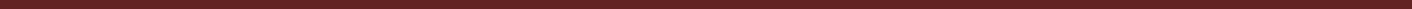 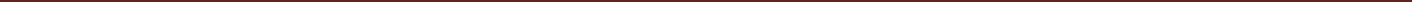 256PODER EXECUTIVO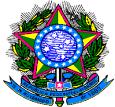 MINISTÉRIO DA EDUCAÇÃOFUNDAÇÃO UNIVERSIDADE FEDERAL DE RONDÔNIA – UNIRPRÓ-REITORIA DE PLANEJAMENTO-PROPLAN1.3.5	PROGRESSÃO FUNCIONAL POR MÉRITO PROFISSIONAL – TÉCNICO ADMINISTRATIVOCONCEITO: É a mudança para o padrão de vencimento imediatamente subsequente, a cada 18 (dezoito) meses de efetivo exercício, desde que o servidor apresente resultado fixado em programa de avaliação de desempenho, observado o respectivo nível de capacitação.UNIDADE RESPONSÁVEL: Pró-Reitoria de Administração/Diretoria de Gestão de PessoasLEGISLAÇÃO: Lei 11.091/2005; Decreto nº 5.825/2006REQUISITOS PARA CONCESSÃO:Cumprimento do interstício de 18 (dezoito) meses de efetivo exercício em cada nível.Aprovação em avaliação de desempenho.O servidor deverá ser avaliado no período de no mínimo 06 (seis) meses na Unidade de lotação, caso a lotação seja recente, a avaliação ocorrerá pela Unidade de lotação anterior.PROCEDIMENTOA avaliação de desempenho será iniciada semestralmente pela Diretoria de Gestão de Pessoas (DGP).A DGP encaminha à Pró-Reitoria de Administração (PRAD) a solicitação de formalização de processo para avaliação de desempenho, visando a progressão funcional por mérito profissional, com a relação dos servidores que serão beneficiados.A PRAD formaliza processo e emite portaria designando comissão para proceder o acompanhamento do processo de avaliação de desempenho.A DGP disponibiliza o acesso ao sistema de avaliação de desempenho e estabelece prazo para os servidores acessarem o sistema e procederem à avaliação.O servidor faz sua autoavaliação e indica no sistema um colega e o chefe imediato.Os servidores contratados como nível superior, deverão ser avaliados por colegas do nível superior, servidores contratados como nível médio, serão avaliados por colegas de nível médio e contratados como nível auxiliar/operacional, por colegas de nível auxiliar/operacional.No caso de servidores que desempenham Cargos de Chefias (CD e FG) deverão ser avaliados pela Equipe, Chefia Imediata e Autoavaliação.A comissão designada para acompanhamento do processo de avaliação de desempenho emite relatório e encaminha à DGP para análise.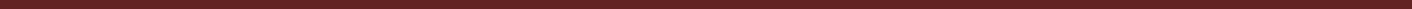 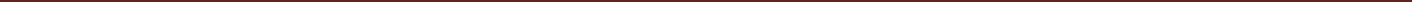 257PODER EXECUTIVO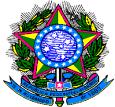 MINISTÉRIO DA EDUCAÇÃOFUNDAÇÃO UNIVERSIDADE FEDERAL DE RONDÔNIA – UNIRPRÓ-REITORIA DE PLANEJAMENTO-PROPLANA DGP emite minuta de portaria e encaminha à PRAD para emissão.Expedida a Portaria, publica-se no Boletim de Serviço.A PRAD encaminha o processo à Coordenadoria de Registro e Documentos-CRD para registro da progressão no sistema SIAPE e arquivamento do processo com cópia da portaria na Pasta Funcional dos interessados.PROCEDIMENTO 59 - PROGRESSAO FUNCIONAL POR MÉRITO – TÉCNICO ADMINISTRATIVO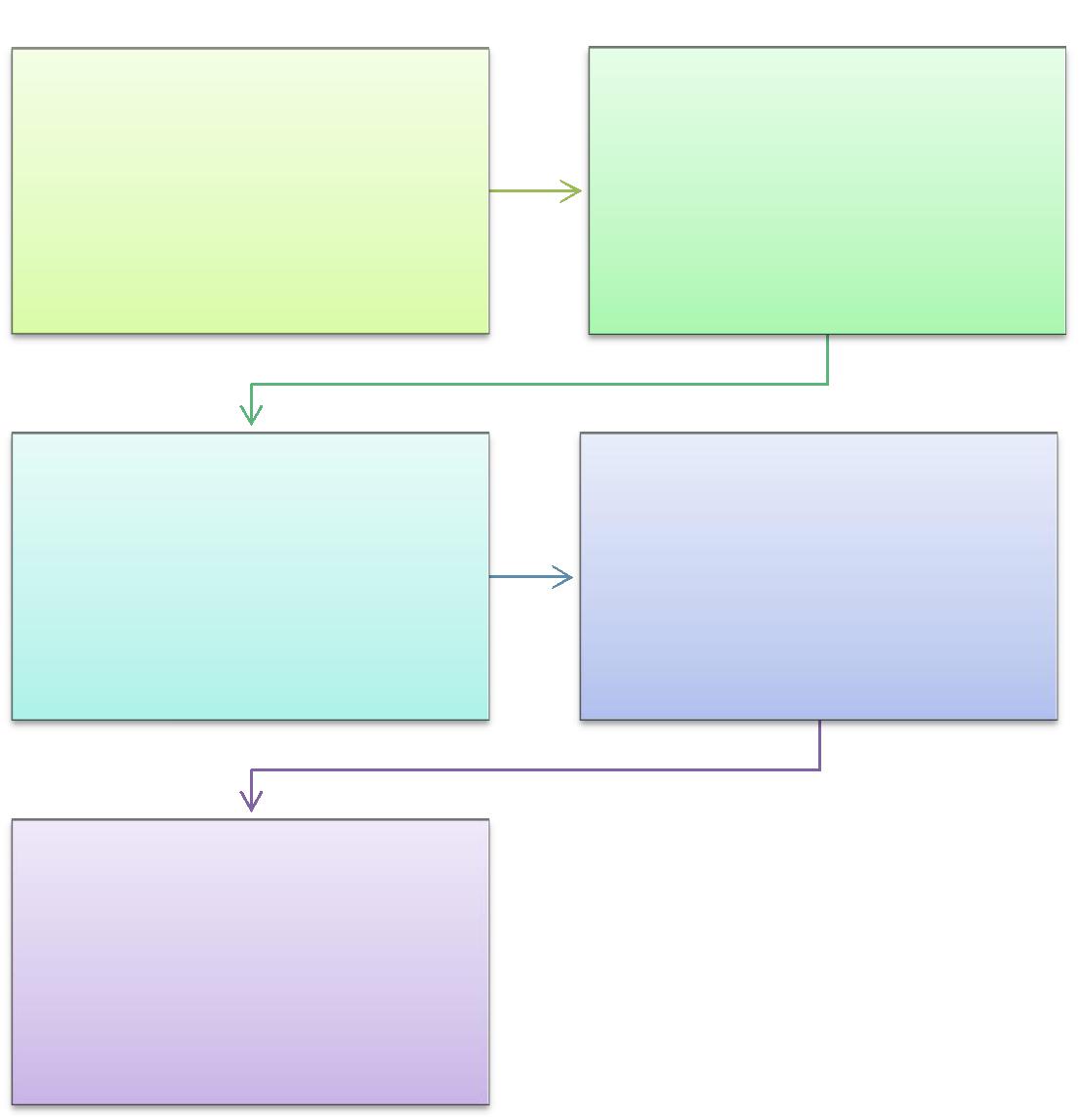 CRDRegistra no SIAPE e arquiva oprocesso e cópia da portaria napasta funcional do servidor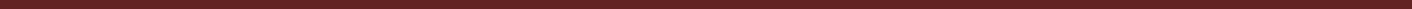 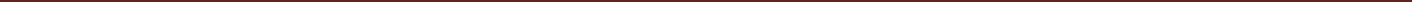 258PODER EXECUTIVO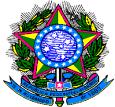 MINISTÉRIO DA EDUCAÇÃOFUNDAÇÃO UNIVERSIDADE FEDERAL DE RONDÔNIA – UNIRPRÓ-REITORIA DE PLANEJAMENTO-PROPLAN1.3.6	EFETIVO EXERCÍCICO – TÉCNICO-ADMINISTRATIVOCONCEITO: Efetivo desempenho das atribuições do cargo público, e terá prazo de 15 dias contados da assinatura do termo de posseUNIDADE RESPONSÁVEL: Pró-Reitoria de Administração/Diretoria de Recursos HumanosLEGISLAÇÃO: Lei nº 8.112/1990; Lei nº 12.772/2012REQUISITOS:Aprovação em concurso público de provas e títulos.Nomeação para posse em cargo de caráter efetivo, publicada no Diário Oficial da União.Assinatura do termo de possePROCEDIMENTOApós assinatura do termo de posse, o servidor deverá se apresentar à unidade de lotação no prazo legal de 15 (quinze) dias (improrrogável), portando memorando de apresentação expedido pela Diretoria de Recursos Humanos.A unidade de lotação deverá informar à DRH a data de efetivo exercício do servidor.A DRH encaminha o processo de nomeação à Coordenadoria de Registros e Documentos-CRD para registro nos sistemas SIAPE, SINGU e SISAC.Caso o servidor não se apresente, a unidade deverá informar à Diretoria de Recursos Humanos, para providências de exoneração ex offício, na forma da legislação vigente.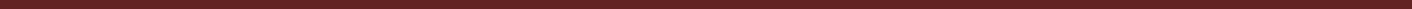 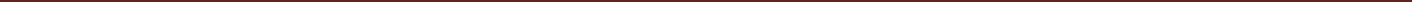 259PODER EXECUTIVO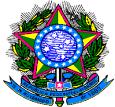 MINISTÉRIO DA EDUCAÇÃOFUNDAÇÃO UNIVERSIDADE FEDERAL DE RONDÔNIA – UNIRPRÓ-REITORIA DE PLANEJAMENTO-PROPLANPROCEDIMENTO 60 - EFETIVO EXERCÍCIOTÉCNICO-ADMINISTRATIVO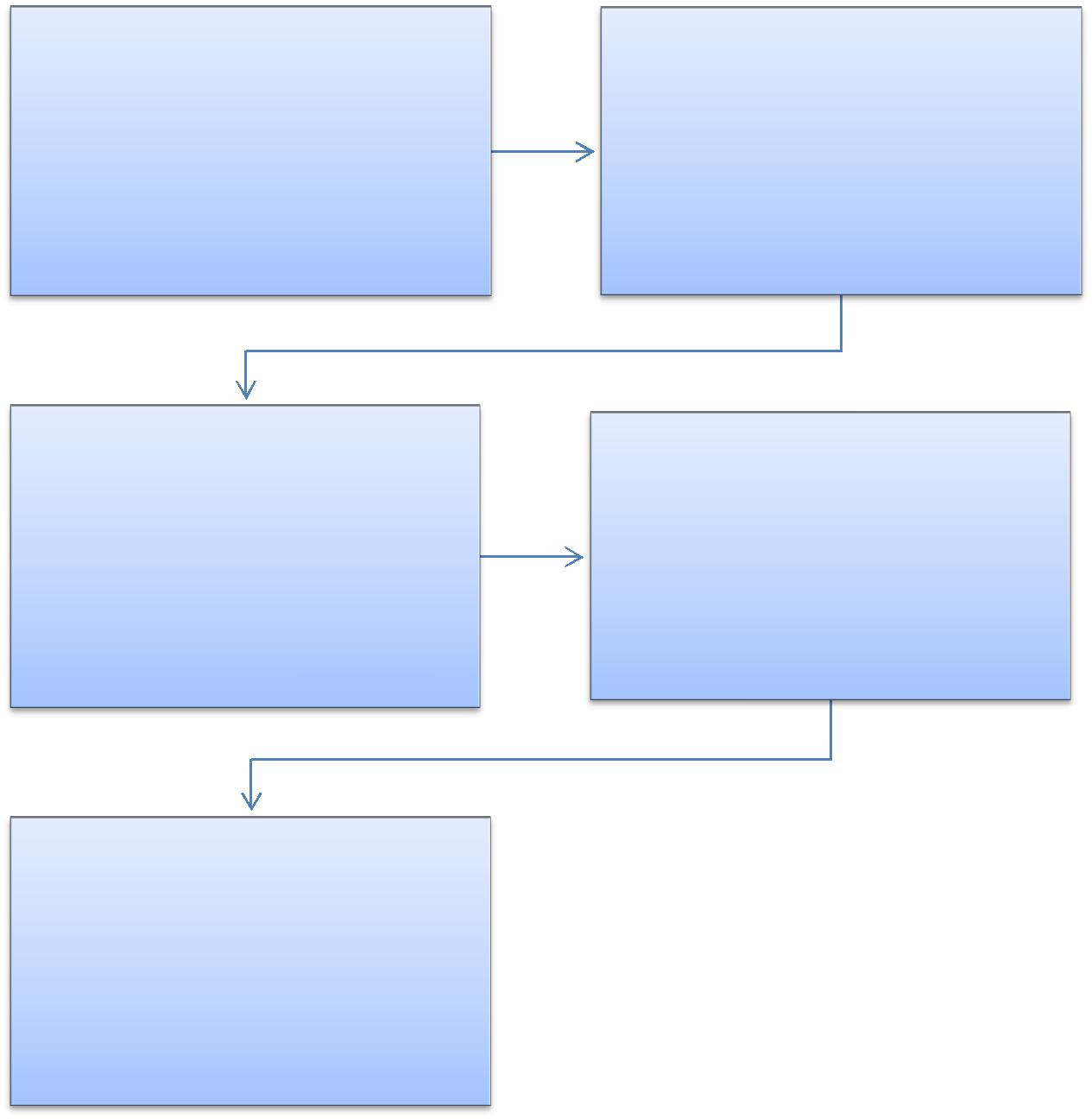 CRDEfetiva registro nos sistemas SIAPE, SINGUe SISAC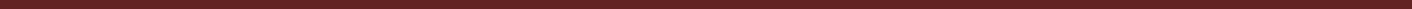 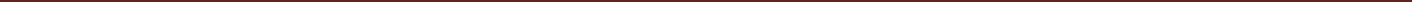 260PODER EXECUTIVO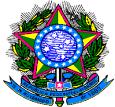 MINISTÉRIO DA EDUCAÇÃOFUNDAÇÃO UNIVERSIDADE FEDERAL DE RONDÔNIA – UNIRPRÓ-REITORIA DE PLANEJAMENTO-PROPLAN1.3.7 NOMEAÇÃO TÉCNICO-ADMINISTRATIVO CONCEITO: É uma das formas de provimento de cargo público UNIDADE RESPONSÁVEL: Pró-Reitoria de Administração LEGISLAÇÃO: Lei nº 8.112/1990; Lei nº 10.091/2005 REQUISITOS:1. Aprovação em concurso público.PROCEDIMENTOA Diretoria de Recursos Humanos-DRH encaminha documentação relativa ao concurso à Pró-Reitoria de Administração-PRAD para formalização de processo de nomeação do candidato.A PRAD confere a documentação, formaliza processo e encaminha à DRH para providências de nomeação.A DRH elabora quadro de referência de servidor técnico-administrativo,confere vagas disponíveis junto ao sistema SIAPE, minuta portaria de nomeação e encaminha à Reitoria.Reitoria emite portaria de nomeação, publica no Diário Oficial da União-DOU.A Reitoria encaminha o processo à Coordenadoria de Registro e Documentos-CRD para aguardar a publicação e receber a documentação do candidato nomeado.A DRH publica convocação do candidato estabelecendo data e horário de entrega da documentação e posse.Caso o candidato não apresente a documentação no prazo legal (30 dias), a CRD deverá encaminhar o processo à DRH para elaboração de minuta de portaria e providências necessárias para tornar sem efeito a nomeação do candidato e nomear o próximo aprovado/classificado.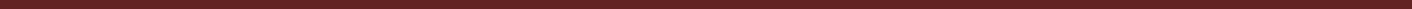 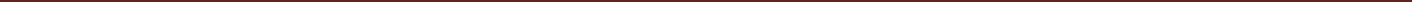 261PODER EXECUTIVO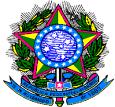 MINISTÉRIO DA EDUCAÇÃOFUNDAÇÃO UNIVERSIDADE FEDERAL DE RONDÔNIA – UNIRPRÓ-REITORIA DE PLANEJAMENTO-PROPLANPROCEDIMENTO 61 - NOMEAÇÃO TÉCNICO-ADMINISTRATIVO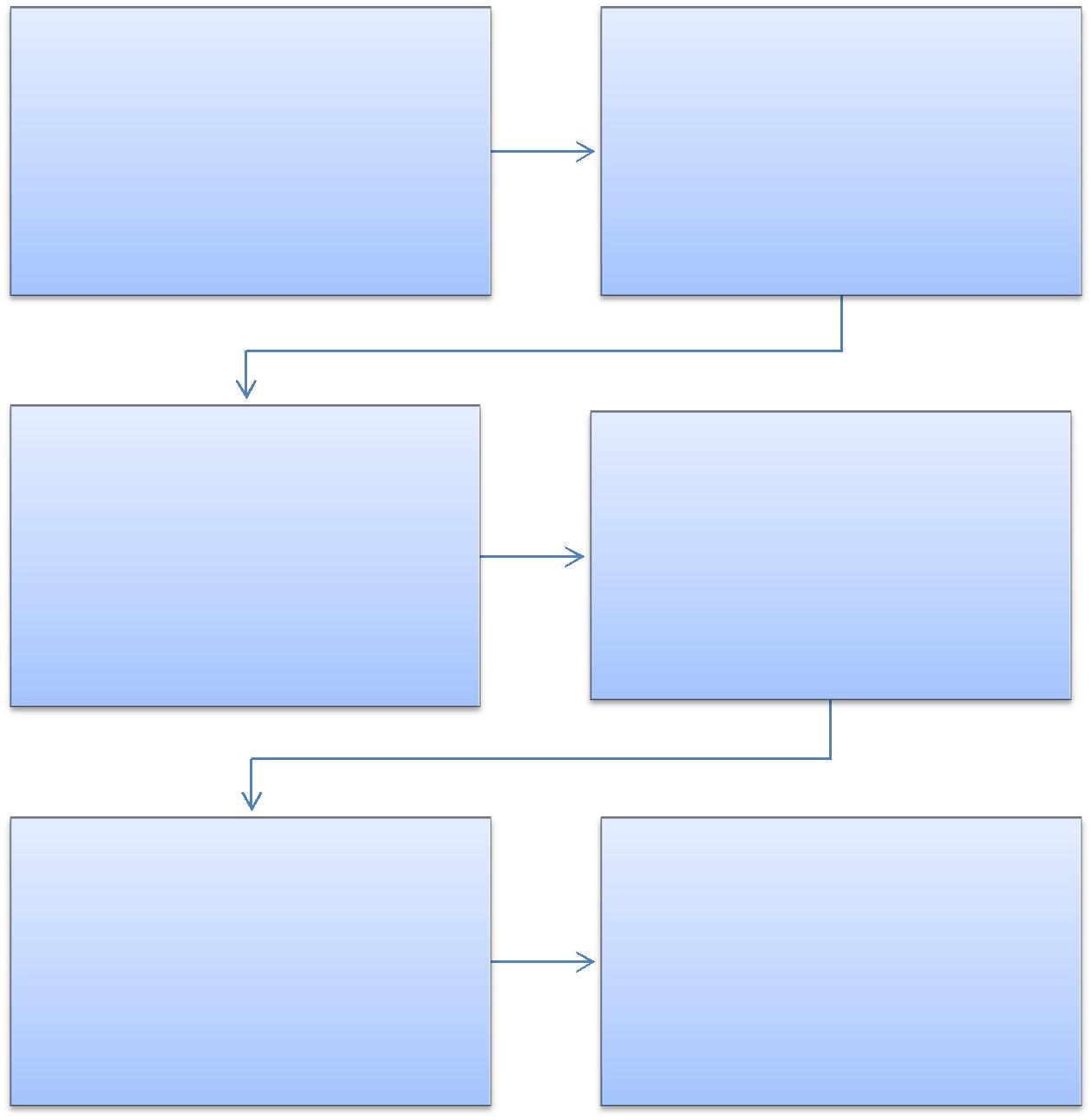 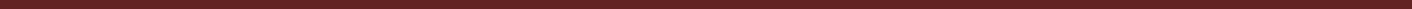 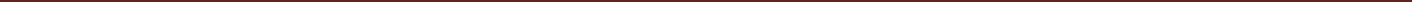 262PODER EXECUTIVO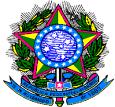 MINISTÉRIO DA EDUCAÇÃOFUNDAÇÃO UNIVERSIDADE FEDERAL DE RONDÔNIA – UNIRPRÓ-REITORIA DE PLANEJAMENTO-PROPLAN1.3.8	POSSE TÉCNICO-ADMINISTRATIVOCONCEITO: Assinatura do respectivo termo de posse no qual deverão constar as atribuições, os deveres, as responsabilidades e os direitos inerentes ao cargo ocupado.UNIDADE RESPONSÁVEL: Pró-Reitoria de Administração/Diretoria de Recursos HumanosLEGISLAÇÃO: Lei nº 8.112/1990; Lei nº 12.772/2012REQUISITOS:Aprovação em concurso público de provas e títulos.Nomeação para posse em cargo de caráter efetivo, publicada no Diário Oficial da União.PROCEDIMENTOA Diretoria de Recursos Humanos-DRH publica convocação do candidato na página oficial da UNIR, estabelecendo data e horário para entrega da documentação e posse (prazo razoável para tramitação do processo e posse do candidato).A Coordenadoria de Registros e Documentos-CRD recebe a documentação do candidato e encaminha o processo à DRH para análise da documentação apresentada.Estando a documentação de acordo com o previsto no edital, a DRH encaminha o processo à Reitoria para posse do candidato. Caso não esteja em conformidade com o edital, a DRH notifica o candidato para apresentação da documentação necessária até o prazo legal para posse.Após a assinatura do termo de posse o processo deve ser encaminhado à DRH para emissão de memorando de apresentação do servidor e aguardar informação de efetivo exercício.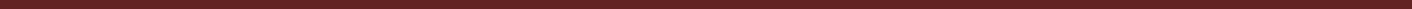 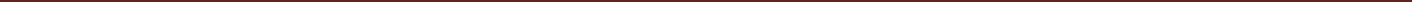 263PODER EXECUTIVO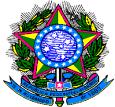 MINISTÉRIO DA EDUCAÇÃOFUNDAÇÃO UNIVERSIDADE FEDERAL DE RONDÔNIA – UNIRPRÓ-REITORIA DE PLANEJAMENTO-PROPLANPROCEDIMENTO 62 - POSSE TÉCNICO-ADMINISTRATIVO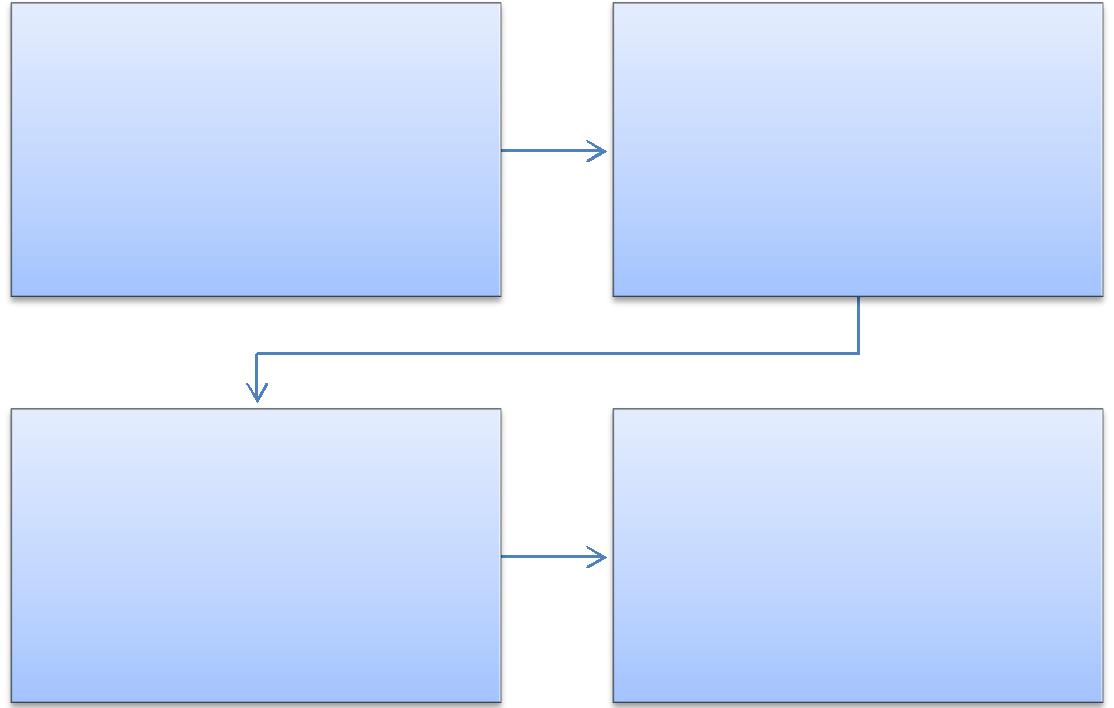 DRHPublica convocação do candidato na página oficial da UNIR,estabelecendo data e horário para entrega da documentação e posse.DRHAnalisa documetação e encaminha o processo para a posse do candidato.Caso não esteja em conformidade com o Edital, notifica o candidato para apresentação da documentação necessáriaaté o prazo legal da posse.CRDRecebe documentação do candidato eencaminha o processo a DRH.REITORIAAssinatura do Termo de Posse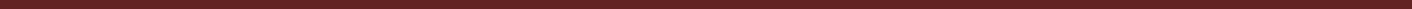 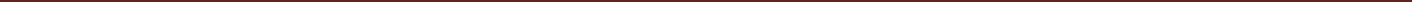 264PODER EXECUTIVO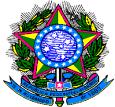 MINISTÉRIO DA EDUCAÇÃOFUNDAÇÃO UNIVERSIDADE FEDERAL DE RONDÔNIA – UNIRPRÓ-REITORIA DE PLANEJAMENTO-PROPLANFORMULÁRIO 72 - POSSE TÉCNICO-ADMINISTRATIVODOCUMENTOS NECESSÁRIOS PARA POSSE DE CANDIDATO NOMEADO 01 Original e duas fotocópias da Cédula de IdentidadeOriginal e duas fotocópias do CPF/MF com comprovante de Situação Cadastral junto à Receita Federal disponível em (www.receita.fazenda.gov.br).03  Original e duas fotocópias do Titulo de Eleitor04	Original e duas fotocópias do comprovante que está quite com a Justiça Eleitoral (www.tse.jus.br)05  Original e duas fotocópias do Comprovante de Inscrição no PIS/PASEPOriginal e duas fotocópias da última Declaração de Imposto de Renda ou IsentoOriginal e duas fotocópias do Certificado de Reservista (Masculino)08	Original e duas fotocópias do Diploma comprovando a escolaridade, habilitação e titulação exigida para o cargoOriginal e Duas fotocópias do Registro Profissional do Conselho Equivalente 09 (Dispensado ao ingresso na Carreira de Magistério Superior, conforme Decreto nº. 5.773/2005, Art. 69)Original e uma fotocópia do Exame de Capacidade Física e Mental, expedido por Junta Médica Oficial.Original e duas fotocópias do Comprovante de Residência.Duas fotografias 3x4, iguais e recentes.Duas vias originais do Cadastro do servidor (Formulário 57)Duas vias originais da Declaração de Aptidão Legal, emitida pelo próprio candidato, deexistência ou não de demissão por justa causa ou a bem do Serviço Público. (Formulário 58)Duas vias originais de Declaração de não acumulação de proventos com vencimentos de cargo efetivo. (Formulário 59)Duas vias originais da Declaração de acumulação ou não de cargos públicos ou privados, expedida pelo próprio candidato. (Formulários 60 ou 61)Duas originais de Declaração Negativa de Participação em Gerência. (Formulário 62)Duas originais de Declaração Negativa de Beneficiário do Seguro Desemprego. (Formulário 63)Duas vias originais do Termo de Compromisso (Formulário 64)OriginalFísica. e duas fotocópias, se possuir, do comprovante de Conta Corrente de PessoaDuas Cópias do CurrículoOriginal e duas fotocópias da Certidão de Nascimento e/ou CasamentoOriginal e 02 fotocópias da Carteira de Trabalho (Identificação e Contratos de Trabalho)Documentoshouver.  pessoais  (RG  ou  Certidão  de  Nascimento  e  CPF)  de  Dependentes,  seDuas vias originais da autorização de acesso à declaração de ajuste anual do imposto de renda pessoa física (Formulário 65)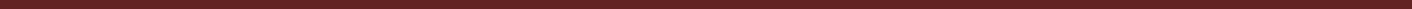 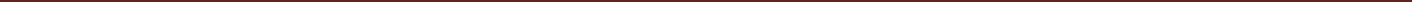 265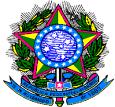 Porto Velho_____/_____/_________________________________________________________________ASSINATURA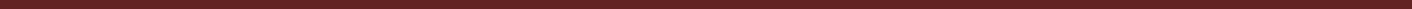 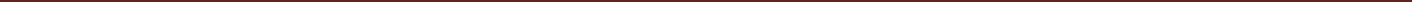 266PODER EXECUTIVO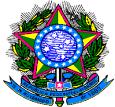 MINISTÉRIO DA EDUCAÇÃOFUNDAÇÃO UNIVERSIDADE FEDERAL DE RONDÔNIA – UNIRPRÓ-REITORIA DE PLANEJAMENTO-PROPLANFORMULÁRIO 74 – POSSE TÉCNICO-ADMINISTRATIVODECLARAÇÃO DE APTIDÃO LEGALEu, ______________________________________________________, declaro, para fins de posse no cargo de _______________________ do Quadro de Pessoal da Fundação Universidade Federal de Rondônia - UNIR, para o qual fui nomeado(a) pelo Portaria nº ____ de __/__/__, do GR, publicado no Diário Oficial da União Nº___, Seção____, Pág____ de __/__/__, que não fui demitido(a) ou destituído(a) de cargo em comissão por motivo de: crime contra a Administração Pública, improbidade administrativa, aplicação irregular de dinheiros públicos, lesão aos cofres públicos, dilapidação do patrimônio nacional ou corrupção. Declaro, ainda, que no caso de cargo comissionado, não fui destituído(a) por valer-me do cargo para lograr proveito pessoal ou de outrem, em detrimento da dignidade da função pública e não atuei como procurador(a) ou intermediário(a) junto a repartições públicas, não estando, portanto, incurso(a) no Art. 137 da Lei 8.112/90.Porto Velho - RO, ____ de ______________ de ________._________________________________Assinatura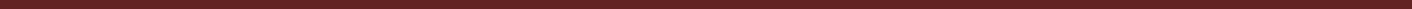 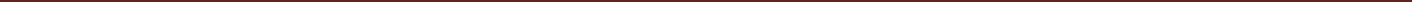 267PODER EXECUTIVO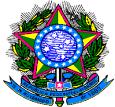 MINISTÉRIO DA EDUCAÇÃOFUNDAÇÃO UNIVERSIDADE FEDERAL DE RONDÔNIA – UNIRPRÓ-REITORIA DE PLANEJAMENTO-PROPLANFORMULÁRIO 75 - POSSE TÉCNICO-ADMINISTRATIVODECLARAÇÃO DE NÃO ACUMULAÇÃO DE PROVENTOS COM VENCIMENTOS DE CARGO EFETIVOEu, ______________________________________________________, declaro, para fins de posse no cargo de _______________________ do Quadro de Pessoal da Fundação Universidade Federal de Rondônia - UNIR, para o qual fui nomeado(a) pelo Portaria nº ____ de __/__/__, do GR, publicado no Diário Oficial da União Nº___, Seção____, Pág____ de __/__/__, que não percebo proventos de aposentadoria provenientes da Administração Pública Federal, Estadual ou Municipal, Direta ou Indireta, conforme estabelecido pelo Art. 37, incisos XVI e XVII da CF/88.Porto Velho - RO, ____ de ______________ de ________._________________________________Assinatura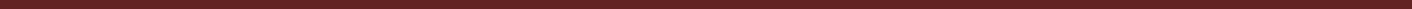 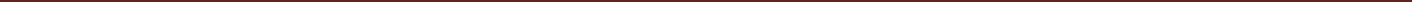 268PODER EXECUTIVO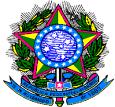 MINISTÉRIO DA EDUCAÇÃOFUNDAÇÃO UNIVERSIDADE FEDERAL DE RONDÔNIA – UNIRPRÓ-REITORIA DE PLANEJAMENTO-PROPLANFORMULÁRIO 76 - POSSE TÉCNICO-ADMINISTRATIVODECLARAÇÃO DE NÃO ACUMULAÇÃO DE CARGOSEu, ______________________________________________________, declaro, para fins de posse no cargo de _______________________, com carga horária de _____ (20h/40h/DE) do Quadro de Pessoal da Fundação Universidade Federal de RondôniaUNIR, para o qual fui nomeado(a) pelo Portaria nº ____ de __/__/__, do GR, publicado no Diário Oficial da União Nº___, Seção____, Pág____ de __/__/__, que não exerço outro cargo, emprego ou função pública no âmbito da Administração Pública Federal, Estadual ou Municipal, Direta ou Indireta, conforme estabelecido pelo Art. 37, inciso XVI da CF/88.Porto Velho - RO, ____ de ______________ de ________._________________________________Assinatura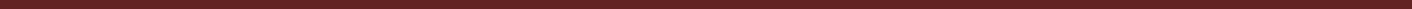 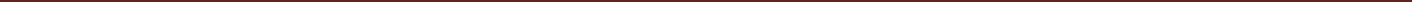 269PODER EXECUTIVO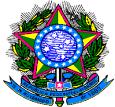 MINISTÉRIO DA EDUCAÇÃOFUNDAÇÃO UNIVERSIDADE FEDERAL DE RONDÔNIA – UNIRPRÓ-REITORIA DE PLANEJAMENTO-PROPLANFORMULÁRIO 77 - POSSE TÉCNICO-ADMINISTRATIVODECLARAÇÃO DE ACUMULAÇÃO DE CARGOSEu, ______________________________________________________, declaro, para fins de posse no cargo de _______________________, com carga horária de _____ (20h/40h) do Quadro de Pessoal da Fundação Universidade Federal de Rondônia - UNIR, para o qual fui nomeado(a) pelo Portaria nº ____ de __/__/__, do GR, publicado no Diário Oficial da União Nº___, Seção____, Pág____ de __/__/__, que exerço outro cargo, emprego ou função pública, com carga horária de _____ (20h/40h), das ___ h as ___h, no âmbito da Administração Pública Federal, Estadual ou Municipal, Direta ou Indireta, conforme estabelecido pelo Art. 37, inciso XVI da CF/88 e suas diversas normatizações.Anexo: (Contrato de trabalho, Publicação oficial...)Porto Velho - RO, ____ de ______________ de ________._________________________________Assinatura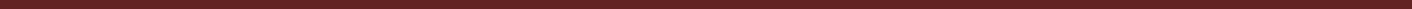 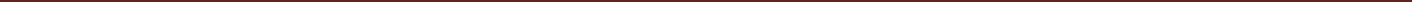 270PODER EXECUTIVO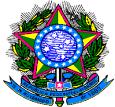 MINISTÉRIO DA EDUCAÇÃOFUNDAÇÃO UNIVERSIDADE FEDERAL DE RONDÔNIA – UNIRPRÓ-REITORIA DE PLANEJAMENTO-PROPLANFORMULÁRIO 78 - POSSE TÉCNICO-ADMINISTRATIVODECLARAÇÃO NEGATIVA DE PARTICIPAÇÃO EM GERÊNCIAEu, ______________________________________________________, declaro, para fins de posse no cargo de _______________________ do Quadro de Pessoal da Fundação Universidade Federal de Rondônia - UNIR, para o qual fui nomeado(a) pelo Portaria nº ____ de __/__/__, do GR, publicado no Diário Oficial da União Nº___, Seção____, Pág____ de __/__/__, que não participo de gerência ou administração de sociedade privada, personificada ou não personificada e não exerço o comércio, exceto na qualidade de acionista, cotista ou comanditário (Art. 117, inciso X, da Lei nº 8.112/90).Porto Velho - RO, ____ de ______________ de ________._________________________________Assinatura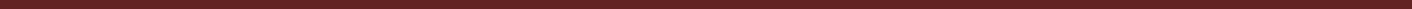 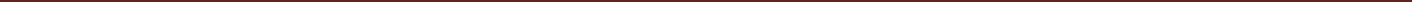 271PODER EXECUTIVO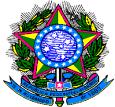 MINISTÉRIO DA EDUCAÇÃOFUNDAÇÃO UNIVERSIDADE FEDERAL DE RONDÔNIA – UNIRPRÓ-REITORIA DE PLANEJAMENTO-PROPLANFORMULÁRIO 79 - POSSE TÉCNICO-ADMINISTRATIVODECLARAÇÃO NEGATIVA DE BENEFICIÁRIO DOSEGURO-DESEMPREGOEu,____________________________________________________________(nome), inscrito no Cadastro de Pessoas Físicas - CPF sob o nº__________________Cargo/emprego público:________________________________________________________________DECLARO, conforme previsto no art. 24 da Lei nº 7.9981, de 11 de janeiro de 1990, que a partir do efetivo exercício no cargo ou emprego para o qual fui convocado, não sou beneficiário do seguro desemprego.DECLARO, ainda, que as informações aqui prestadas são exatas e verdadeiras e de minha inteira responsabilidade, sob pena de caracterização do crime tipificado no art. 299 do Código Penal.Porto Velho - RO, ____ de ______________ de ________._________________________________AssinaturaLei nº 7.998, de 11 de janeiro de 1990.“Art. 24. Os trabalhadores e empregadores prestarão as informações necessárias, bem como atenderão às exigências para a concessão do seguro-desemprego e o pagamento do abono salarial, nos termos e prazos fixados pelo Ministério do Trabalho.”Código Penal - Decreto-Lei nº 2.848, de 7 de dezembro de 1940“Art. 299 - Omitir, em documento público ou particular, declaração que dele devia constar, ou nele inserir ou fazer inserir declaração falsa ou diversa da que devia ser escrita, com o fim de prejudicar direito, criar obrigação ou alterar a verdade sobre fato juridicamente relevante.”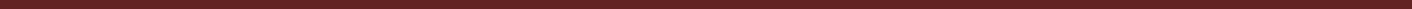 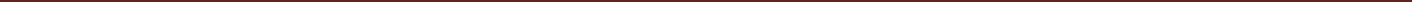 272PODER EXECUTIVO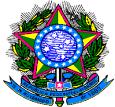 MINISTÉRIO DA EDUCAÇÃOFUNDAÇÃO UNIVERSIDADE FEDERAL DE RONDÔNIA – UNIRPRÓ-REITORIA DE PLANEJAMENTO-PROPLANFORMULÁRIO 80 - POSSE TÉCNICO-ADMINISTRATIVOTERMO DE COMPROMISSOEu, ______________________________________ inscrita no Cadastro de Pessoas Físicas - CPF sob o nº ______________________________________, Cargo/emprego público: _____________________________, firmo o compromisso de permanecer no Campus de ___________________________, para o qual fui nomeado (a), por, no mínimo, 3 anos, a contar da data de entrada em exercício, conforme previsto no item 14, subitem 14.8, do Edital 12/GR/UNIR/2013.Porto Velho - RO, _______de _______________de 2014._________________________________Assinatura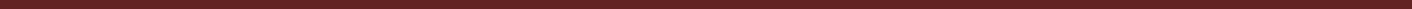 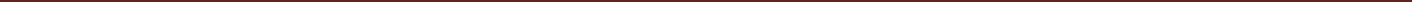 273PODER EXECUTIVO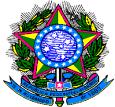 MINISTÉRIO DA EDUCAÇÃOFUNDAÇÃO UNIVERSIDADE FEDERAL DE RONDÔNIA – UNIRPRÓ-REITORIA DE PLANEJAMENTO-PROPLANFORMULÁRIO 81 - POSSE TÉCNICO-ADMINISTRATIVOAUTORIZAÇÃO DE ACESSO À DECLARAÇÃO DE AJUSTE ANUAL DO IMPOSTO DE RENDA PESSOA FÍSICADADOS PESSOAIS DO SERVIDORNOME:____________________________________________________________MATRICULA/SIAPE: __________________________CPF: __________________CARGO/FUNÇÃO: __________________________________________________FG ( ) CD (	) RAMAL: ______________________________UNIDADE DE LOTAÇÃO: _____________________________________________AUTORIZAÇÃOAutorizo, para fins do cumprimento à exigência contida no § 4° do Art. 13 da Lei nº. 8.429 de 1992, o acesso às declarações anuais apresentadas à Secretaria da Receita Federal do Brasil, com as respectivas retificações, tendo em vista o disposto no § 2º do Art. 3º do Decreto nº. 5.483 de 30 de junho de 2005.Porto Velho/RO, ____ de ______________ de _________.______________________________________Assinatura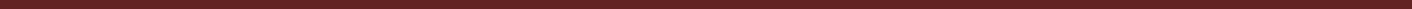 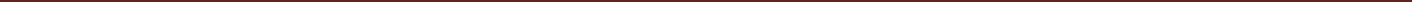 274PODER EXECUTIVO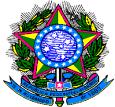 MINISTÉRIO DA EDUCAÇÃOFUNDAÇÃO UNIVERSIDADE FEDERAL DE RONDÔNIA – UNIRPRÓ-REITORIA DE PLANEJAMENTO-PROPLANFORMULÁRIO 82 - POSSE TÉCNICO-ADMINISTRATIVOSOLICITAÇÃO DE CRACHÁDADOS PARA EMISSÃO DE CRACHÁNOME COMPLETONOME P/ CRACHÁ1FUNÇÃO2RGCPFTIPO SANGUÍNEODATA DE ADMISSÃOMATRÍCULA (SIAPE)FOTO 3X431 – Nome que será impresso na frente do crachá;2 – Consultar holerite;3 – Enviar foto no formato divulgado.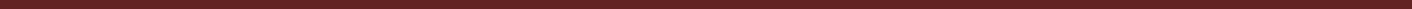 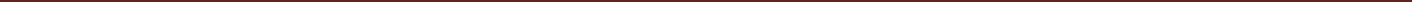 275PODER EXECUTIVO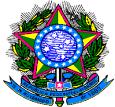 MINISTÉRIO DA EDUCAÇÃOFUNDAÇÃO UNIVERSIDADE FEDERAL DE RONDÔNIA – UNIRPRÓ-REITORIA DE PLANEJAMENTO-PROPLAN1.3.9	PARTICIPÇÃO DE TÉCNICO-ADMNISTRATIVO EM CURSO DE CAPACITAÇÃOCONCEITO: Cursos de capacitação são as atividades de aprendizagem presencial e a distância que visem ao desenvolvimento das competências institucionais por meio das competências individuais dos servidores, cuja necessidade tenha sido detectada pela Universidade.UNIDADE RESPONSÁVEL: Pró-Reitoria de Administração (PRAD) / Diretoria de Gestão de Pessoas (DGP) / Coordenadoria de Capacitação e Desenvolvimento (CCD)LEGISLAÇÃO: Lei nº 11.091/2005, Decreto nº 5.824/2006, Decreto nº 5707/2006 e Instrução Normativa 015/2015/UNIR.PROCEDIMENTOA unidade requisitante elabora o Levantamento da Necessidade de Capacitação (LNC), para o ano seguinte, após consulta as subunidades a ela vinculadas, consultando pelo menos 1 (um) servidor de cada cargo. Encaminha o LNC a Coordenadoria de Capacitação e Desenvolvimento (CCD) até o mês de novembro do ano corrente.A Coordenadoria de Capacitação e Desenvolvimento (CCD) consolida e organiza o LNC de toda a instituição e submete a aprovação da PRAD.Verificada a disponibilidade orçamentária para a realização dos cursos a CCD elabora Termo de Referência para a contratação ou execução, solicitando da Unidade requisitante o nome dos servidores a serem capacitados, justificativa e objetivo geral e específico.A Unidade requisitante deve acompanhar o andamento do processo.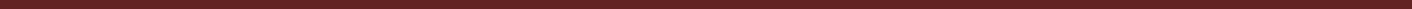 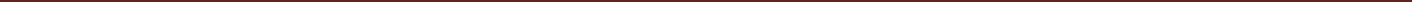 276PODER EXECUTIVO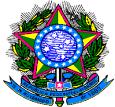 MINISTÉRIO DA EDUCAÇÃOFUNDAÇÃO UNIVERSIDADE FEDERAL DE RONDÔNIA – UNIRPRÓ-REITORIA DE PLANEJAMENTO-PROPLANPROCEDIMENTO 63 - PARTICIPAÇÃO EM CURSO DE CAPACITAÇÃO PARA TÉCNICO ADMINISTRATIVO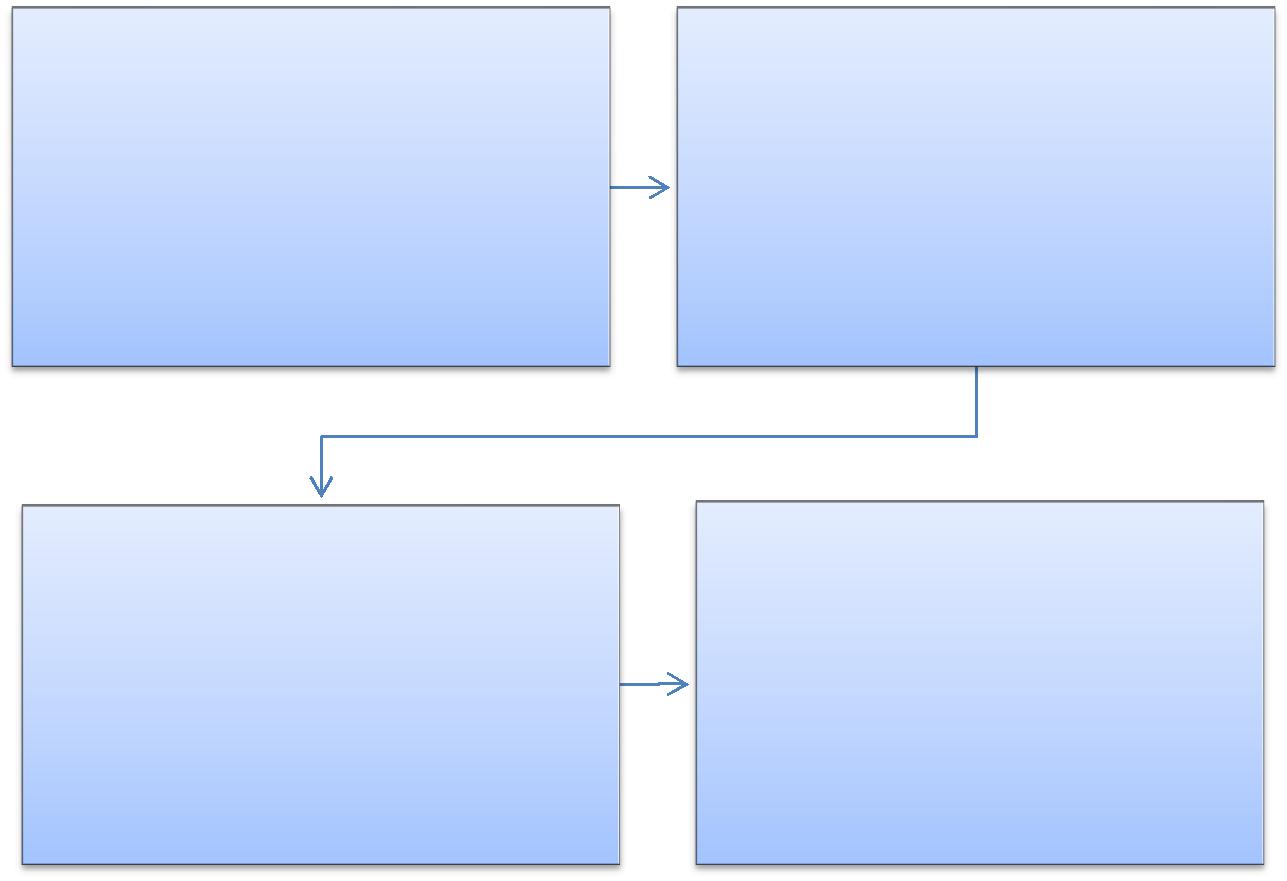 UNIDADE REQUISITANTEElabora anualmente o Levantamento das Necessidades de Capacitação (LNC), com as demandas de suas subnidade e envia à CCD.CCDConsolida e organiza o LNC da instituição esubmete à aprovação da PRAD.PRADVerifica a disponibilidade financeira e devolveo LNC à CCD para execução.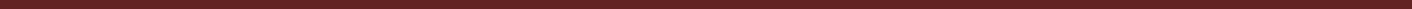 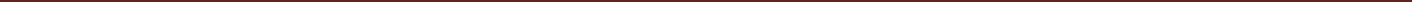 CCDElabora Projeto Básico e envia à PRAD parasubmissão à DCCL.277PODER EXECUTIVO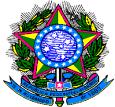 MINISTÉRIO DA EDUCAÇÃOFUNDAÇÃO UNIVERSIDADE FEDERAL DE RONDÔNIA – UNIRPRÓ-REITORIA DE PLANEJAMENTO-PROPLANFORMULÁRIO 83 - LEVANTAMENTO DA NECESSIDADE DE CAPACITAÇÃO (LNC) – TÉCNICO-ADMINISTRATIVO1 – IDENTIFICAÇÃO DA UNIDADE:Unidade:Subunidade:Telefone:E-mail:Gestor:2 – FUNDAMENTAÇÃO LEGAL:Lei 11.091/2005; Decreto nº 5.824/2006; Decreto nº 5.707/2006; IN nº 015/2015/UNIR3 – CAPACITAÇÃO SOLICITADA (NECESSIDADE LEVANTADA)Curso Sugerido:Problematização:Objetivo:Atividades contempladas pelo curso:Quantidade de servidores a serem capacitados:4 – NÍVEL DE PRIORIDADEPrioridade– Crítica (não é possível a realização da atividade sem a capacitação)– Alta (o impacto da falta de capacitação é alto)– Normal (a capacitação melhorará a realização da atividade)– Baixa (o impacto pela falta da capacitação é baixo)____________________, ____ de ______________ de _____(Local e Data)_________________________________________(Assinatura e Carimbo do Gestor Responsável)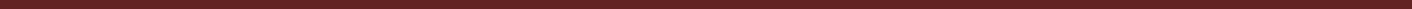 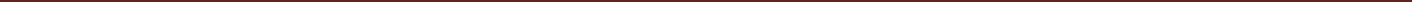 278PODER EXECUTIVO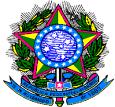 MINISTÉRIO DA EDUCAÇÃOFUNDAÇÃO UNIVERSIDADE FEDERAL DE RONDÔNIA – UNIRPRÓ-REITORIA DE PLANEJAMENTO-PROPLAN2	PROCEDIMENTO DE EXECUÇÃO FINANCEIRA2.1  PAGAMENTOS2.1.1	PAGAMENTO DE BENS ADQUIRIDOSOBJETIVO: Liquidação e pagamento de bens/materiais adquiridosUNIDADE RESPONSÁVEL: Diretoria de Orçamento, Finanças e Contabilidade/Pró-Reitoria de PlanejamentoLEGISLAÇÃO: Lei nº 4.320/1964, Lei nº 8.666/1993; Instrução Normativa nº 008/UNIR/PROPLAN de 07 de maio de 2014.REQUISITOS PARA PAGAMENTO:Nota fiscal certificada com carimbo específico, assinada e datada à caneta (observar que a data do certifico deverá ser igual ou posterior ao da emissão da nota fiscal);Envio da solicitação de pagamento com a documentação completa, certificando que todos os documentos foram conferidos.PROCEDIMENTOA solicitação de pagamento deve ser encaminhada pela unidade responsável, conforme o tipo de bem/material adquirido (Coordenadoria de Almoxarifado: material de consumo; Coordenadoria de Patrimônio: equipamentos; Diretoria de Tecnologia de Informação: equipamentos de TI), juntamente com o Termo de Recebimento (ANEXO I) preenchido e com a documentação de responsabilidade do Fornecedor (ANEXO II) e o documento hábil do SIAFI de liquidação da despesa que pode ser a Nota de Sistema (NS) e Nota de Pagamento (NP).O pedido de pagamento deverá ser encaminhado à PROPLAN por meio de memorando onde conste o número da nota fiscal, o valor, o mês de competência, o nome da empresa.O Pró-Reitor despachará a documentação, autorizando que a despesa seja paga por meio de documentos processados, conforme definido no Art. 64 da Lei Nº. 4.320, de 17 de março de 1964.A Diretoria de Orçamento, Finanças e Contabilidade (DIRCOF) analisa a documentação e determina o pagamento.A Coordenadoria de Finanças (CFIN) Confere os documentos, registra a despesa e efetua o pagamento.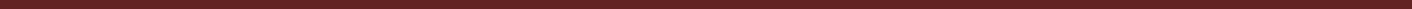 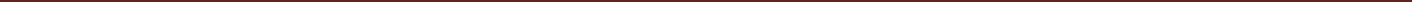 279PODER EXECUTIVO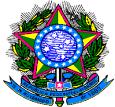 MINISTÉRIO DA EDUCAÇÃOFUNDAÇÃO UNIVERSIDADE FEDERAL DE RONDÔNIA – UNIRPRÓ-REITORIA DE PLANEJAMENTO-PROPLANPROCEDIMENTO 64 - PAGAMENTOS DE BENS ADQUIRIDOS.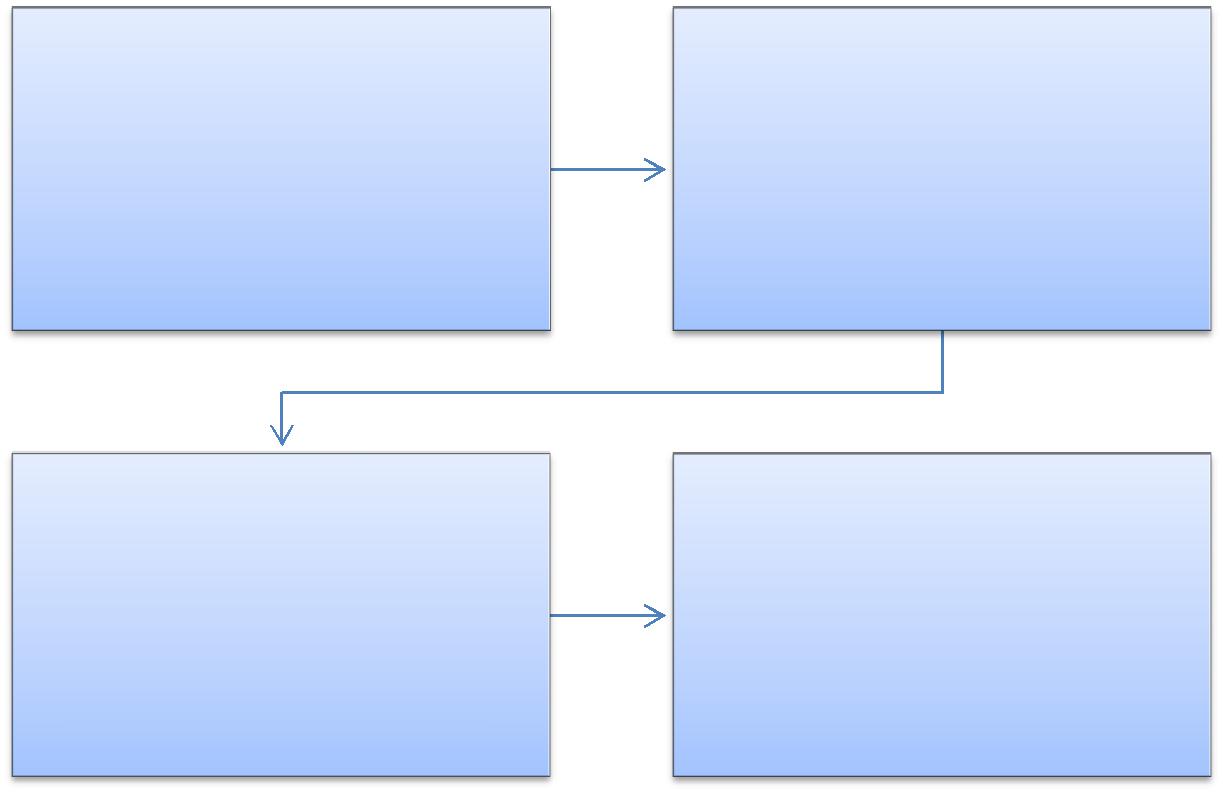 UNIDADE SOLICITANTESolicita pagamento via memorandojuntamente com os anexos contantesna IN 008/UNIR/PROPLAN/2014 econforme o tipo de material adquirido.PROPLANConfere documentação e autorizapagamento.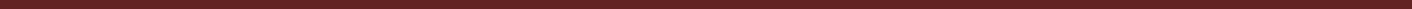 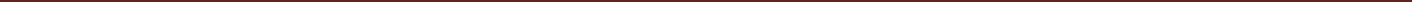 280PODER EXECUTIVO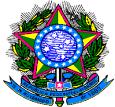 MINISTÉRIO DA EDUCAÇÃOFUNDAÇÃO UNIVERSIDADE FEDERAL DE RONDÔNIA – UNIRPRÓ-REITORIA DE PLANEJAMENTO-PROPLANFORMULÁRIO 84 - ANEXO IV DA IN 008/UNIR/PROPLAN/2014 - TERMO DE RECEBIMENTO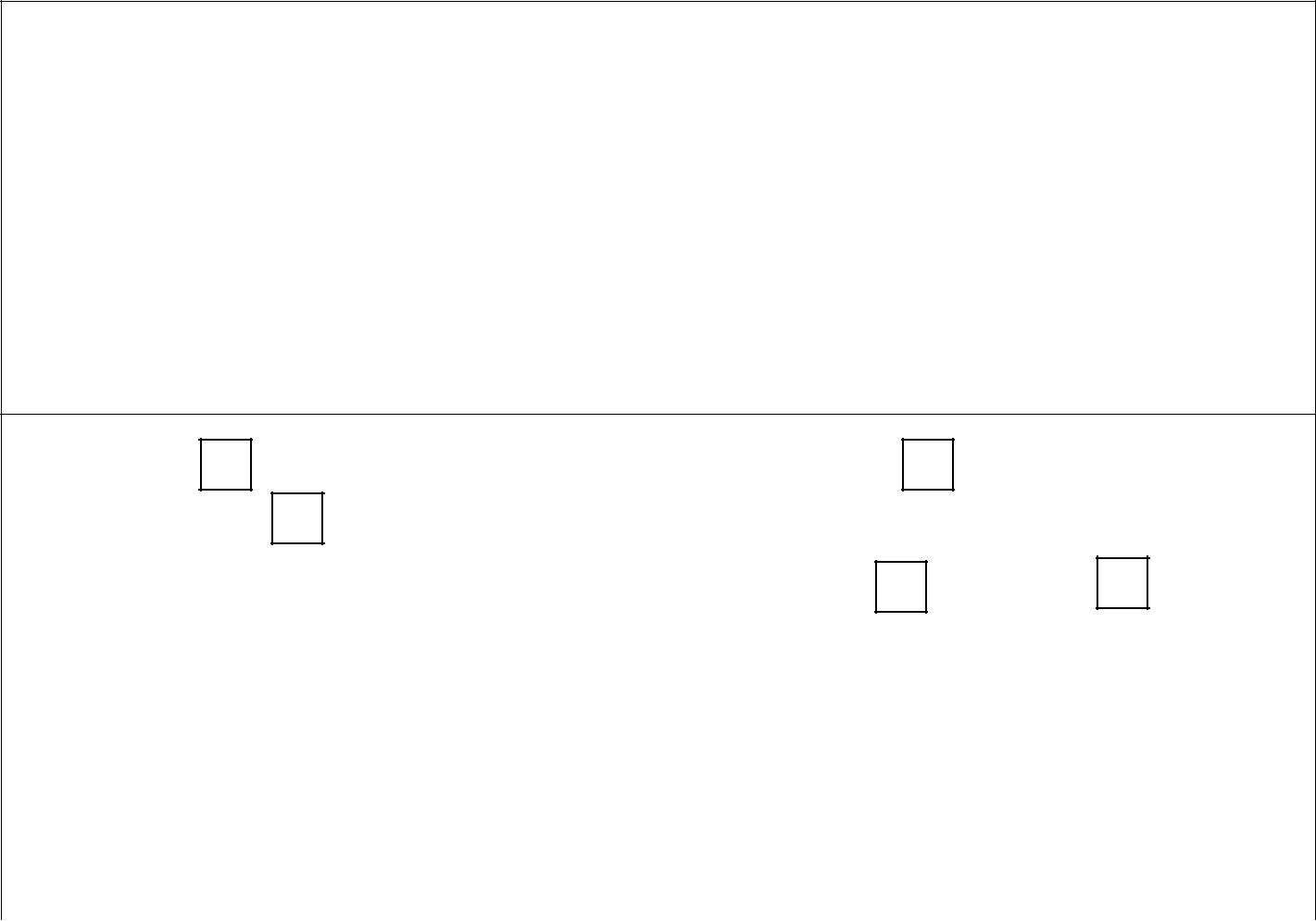 PROCESSO Nº :FORNECEDOR:CNPJ:NOTA FISCAL/FATURA Nº:LICITAÇÃO Nº: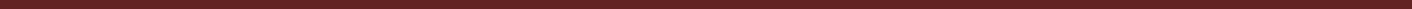 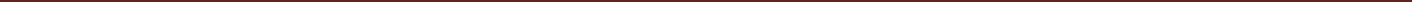 281PODER EXECUTIVO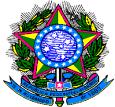 MINISTÉRIO DA EDUCAÇÃOFUNDAÇÃO UNIVERSIDADE FEDERAL DE RONDÔNIA – UNIRPRÓ-REITORIA DE PLANEJAMENTO-PROPLAN2.1.2	PAGAMENTO DE OBRAS E SERVIÇOS DE ENGENHARIAOBJETIVO: Liquidação e pagamento de obras e Serviços de EngenhariaUNIDADE RESPONSÁVEL: Pró-Reitoria de PlanejamentoLEGISLAÇÃO: Lei nº 4.320/1964, Lei nº 8.666/1993; Instrução Normativa nº 008/UNIR/PROPLAN de 07 de Maio de 2014.REQUISITOS PARA PAGAMENTO:Nota fiscal certificada com carimbo específico, assinada e datada à caneta (observar que a data do certifico deverá ser igual ou posterior ao da emissão da nota fiscal);Envio da solicitação de pagamento com a documentação completa, certificando que todos os documentos foram conferidos.PROCEDIMENTOO Fiscal de Contrato deve preencher o relatório de execução de contrato (ANEXO I) e anexar ao pedido de pagamento, juntamente com a nota fiscal, que deverá ser certificada em conjunto com o fiscal da obra. A documentação de responsabilidade do Fornecedor (ANEXO III) deve ser arquivada mensalmente no processo de fiscalização de contrato.O pedido de pagamento deverá ser encaminhado pela DIREA à PROPLAN por meio de memorando onde conste o número da nota fiscal, o valor, o mês de competência, o nome da empresa, número do contrato e o objeto.O Pró-Reitor despachará a documentação, determinando que a despesa seja paga por meio de documentos processados, conforme definido no Art. 64 da Lei Nº. 4.320, de 17 de março de 1964.No caso de descumprimento contratual, o fiscal deve calcular os valores e solicitar a glosa de forma detalhada no relatório ao encaminhar à PROPLAN. Para aplicação de multas e/ou penalidades contratuais, o fiscal deve notificar a contratada para apresentar defesa. O fiscal encaminha à PRAD para conhecimento e decisão quanto à abertura de processo de aplicação de penalidades (ver procedimento aplicação de penalidades).A Diretoria de Orçamento, Finanças e Contabilidade - DIRCOF analisa a documentação eautoriza pagamento.A Coordenadoria de Finanças - CFIN registra a despesa, efetua a liquidação e pagamento.Durante o exercício, o Fiscal do Contrato é responsável pelo recebimento, conferência, guarda e fornecimento de todos os comprovantes e informações relativas ao contrato.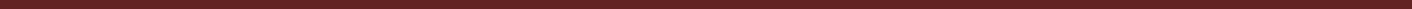 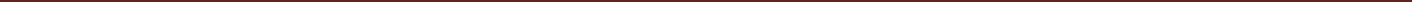 282PODER EXECUTIVO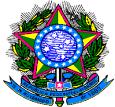 MINISTÉRIO DA EDUCAÇÃOFUNDAÇÃO UNIVERSIDADE FEDERAL DE RONDÔNIA – UNIRPRÓ-REITORIA DE PLANEJAMENTO-PROPLANFORMULÁRIO 85 - RELATÓRIO DE EXECUÇÃO DE CONTRATO – ANEXO IPROCESSO Nº 23118._________/_______-___	EMPENHO Nº. ______________DADOS DO CONTRATO:Contratada:Contrato nº _____________ e Termo Aditivo ao contrato se houverObjeto:Portaria (Nº e Data):Diretoria Responsável pelo Objeto Contratado:DADOS DO PAGAMENTO:Pagamento da NF/Fatura Nº _____________ referente ao período de apuração: ____________ a ____________, no valor de R$ ________________ (__________) ____________________________________________________________________OCORRÊNCIAS:(glosas, multas e descumprimento de cláusulas contratuais):OBSERVAÇÕES:Data da expedição do relatório:_____/_____/________ASSINATURA E CARIMBO DO FISCAL:No caso de Obras deverá ser assinado pelo Fiscal do Contrato e Fiscal da Obra.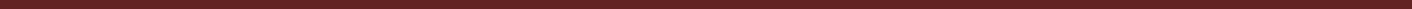 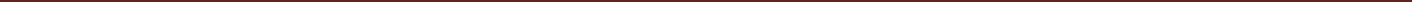 283PODER EXECUTIVO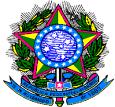 MINISTÉRIO DA EDUCAÇÃOFUNDAÇÃO UNIVERSIDADE FEDERAL DE RONDÔNIA – UNIRPRÓ-REITORIA DE PLANEJAMENTO-PROPLANCronograma Físico Financeiro Atualizado para todas as medições(considerando também a última medição)Cópia da Nota de Empenho (somente no 1º pagamento)Cópia da Publicação do Contrato (somente no 1º pagamento)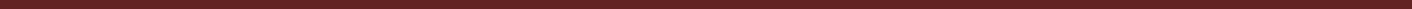 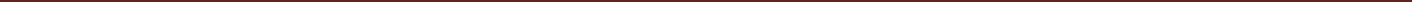 284PODER EXECUTIVO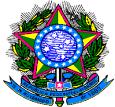 MINISTÉRIO DA EDUCAÇÃOFUNDAÇÃO UNIVERSIDADE FEDERAL DE RONDÔNIA – UNIRPRÓ-REITORIA DE PLANEJAMENTO-PROPLANANEXO IIIDOCUMENTOS A SEREM APRESENTADOS PELO FORNECEDORComprovante de pagamento dos trabalhadores (recibo de pagamento devidamente assinado oucomprovante de transferência bancária)Diário de Obras preenchido até a data da medição , inclusive com a anotação da visita do fiscal para realização da mesma.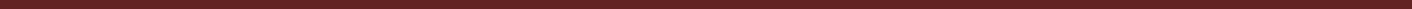 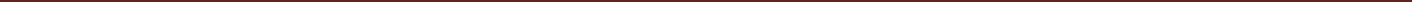 285PODER EXECUTIVO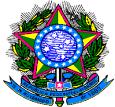 MINISTÉRIO DA EDUCAÇÃOFUNDAÇÃO UNIVERSIDADE FEDERAL DE RONDÔNIA – UNIRPRÓ-REITORIA DE PLANEJAMENTO-PROPLANPROCEDIMENTO 65 - PAGAMENTO DE OBRAS.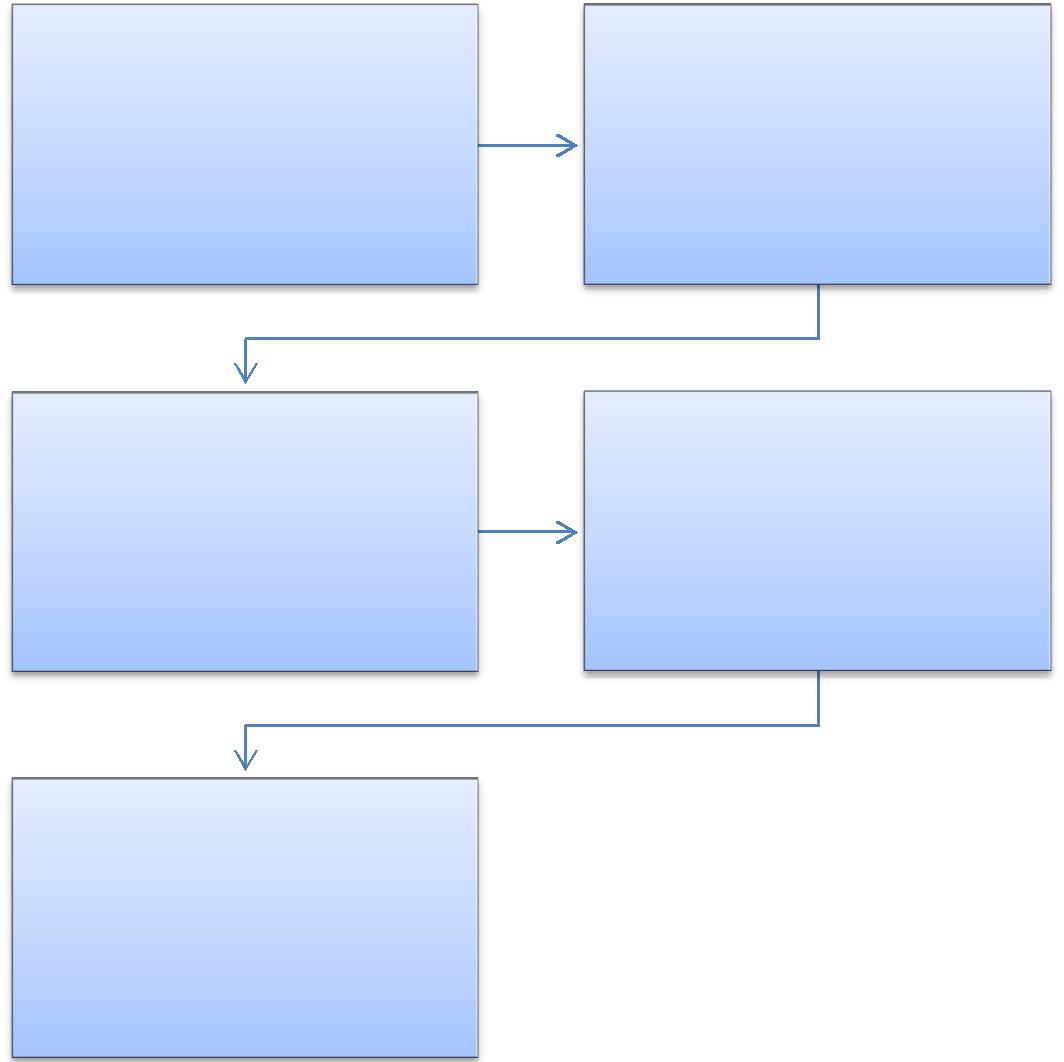 PROPLANDIRCOFConfere documentação eautoriza pagamento.                Análise da documentação e encaminha para pagamento.CFINLiquidação e pagamento.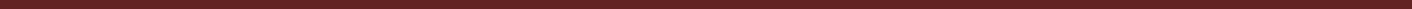 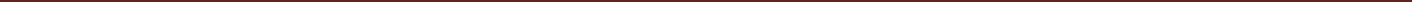 286PODER EXECUTIVO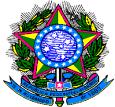 MINISTÉRIO DA EDUCAÇÃOFUNDAÇÃO UNIVERSIDADE FEDERAL DE RONDÔNIA – UNIRPRÓ-REITORIA DE PLANEJAMENTO-PROPLAN2.1.3	PAGAMENTO DE SERVIÇOS CONTINUADOSOBJETIVO: Liquidação e pagamento de serviços continuadosUNIDADE RESPONSÁVEL: Pró-Reitoria de PlanejamentoLEGISLAÇÃO: Lei nº 4.320/1964, Lei nº 8.666/1993; Instrução Normativa nº 02/2008/SLTI/MPOG; Instrução Normativa nº 008/UNIR/PROPLAN/2014.REQUISITOS PARA PAGAMENTO:Nota fiscal certificada com carimbo específico, assinada e datada à caneta (observar que a data do certifico deverá ser igual ou posterior ao da emissão da nota fiscal);Envio da solicitação de pagamento com a documentação completa, certificando que todos os documentos foram conferidos e arquivados em pasta, em meio físico e digital, sob a guarda e responsabilidade do Fiscal do Contrato;PROCEDIMENTONo início do exercício o processo de Fiscalização do Contrato será autuado pela Pró-Reitoria de Administração (PRAD). O processo ficará sob a guarda do Fiscal do Contrato.O Fiscal de Contrato deve preencher o relatório de execução de contrato (ANEXO I) e anexar ao pedido de pagamento. A documentação de responsabilidade do Fornecedor (ANEXO III) deve ser arquivada mensalmente no processo de fiscalização de contrato.O pedido de pagamento deverá ser encaminhado pela Chefia Imediata do fiscal à PROPLAN por meio de memorando onde conste o número da nota fiscal, o valor, o mês de competência, o nome da empresa, número do contrato e o objeto.O Pró-Reitor despachará a documentação, determinando que a despesa seja paga por meio de documentos processados, conforme definido no Art. 64 da Lei Nº. 4.320, de 17 de março de 1964.No caso de descumprimento contratual, o fiscal deve calcular os valores e solicitar a glosa de forma detalhada no relatório ao encaminhar à PROPLAN. Para aplicação de multas e/ou penalidades contratuais, o fiscal deve notificar a contratada para apresentar defesa. O fiscal encaminha à PRAD para conhecimento e decisão quanto à abertura de processo de aplicação de penalidades (ver procedimento aplicação de penalidades).A Diretoria de Orçamento, Finanças e Contabilidade - DIRCOF analisa a documentação e autoriza pagamento.A Coordenadoria de Finanças (CFIN) registra a despesa, efetua a liquidação e pagamento.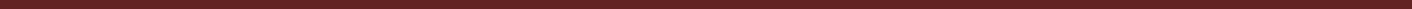 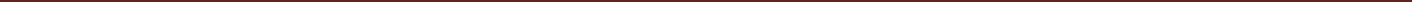 287PODER EXECUTIVO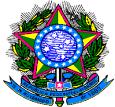 MINISTÉRIO DA EDUCAÇÃOFUNDAÇÃO UNIVERSIDADE FEDERAL DE RONDÔNIA – UNIRPRÓ-REITORIA DE PLANEJAMENTO-PROPLANDurante o exercício, o Fiscal do Contrato é responsável pelo recebimento, conferência, guarda e fornecimento de todos os comprovantes e informações relativas ao contrato. No final de cada exercício, o fiscal deverá encaminhar à PROPLAN o processo de fiscalização de contrato para compor a documentação de pagamentos.PROCEDIMENTO 66 - PAGAMENTOS DE SERVIÇOS CONTINUADOS.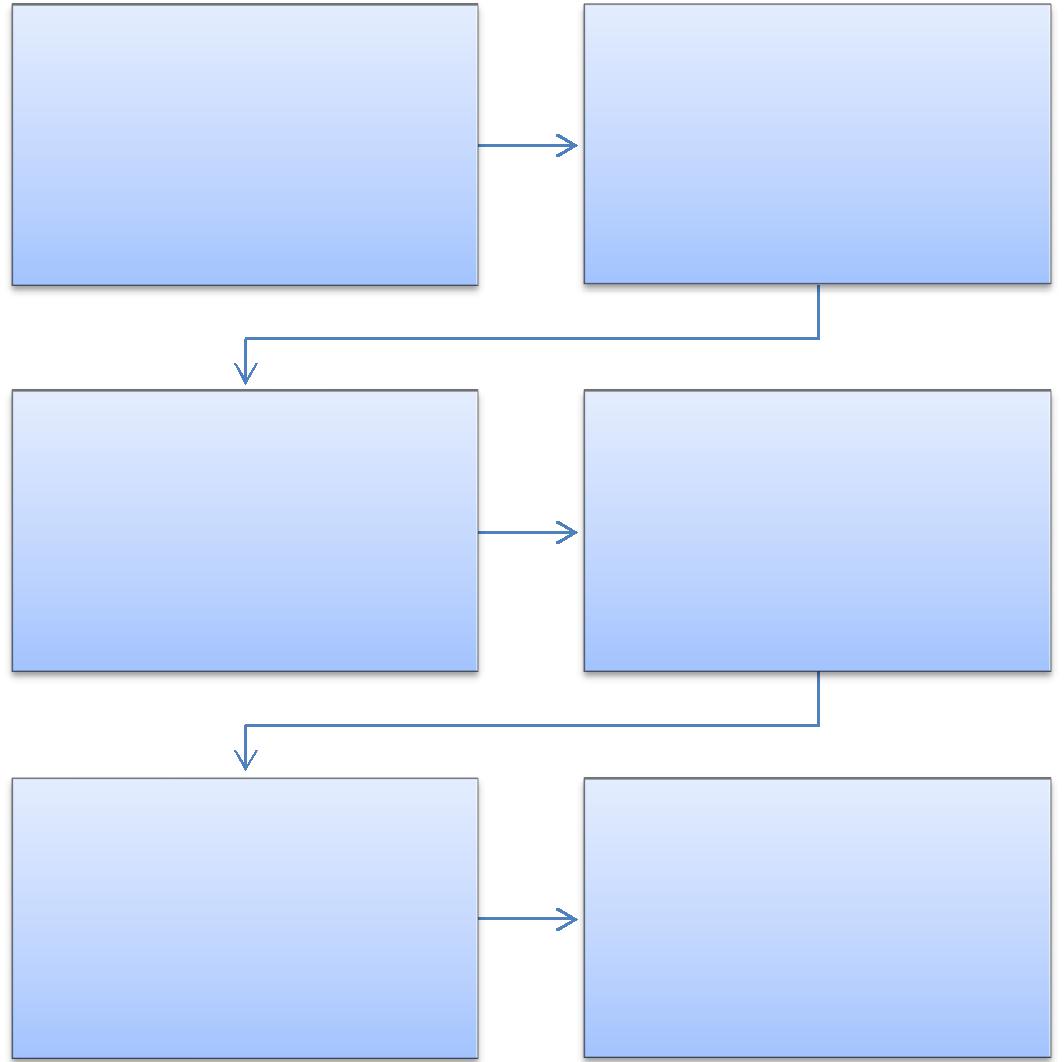 PROPLANCHEFIA IMEDIATAConfere documentação eAssina memorando com a	autoriza pagamento.solicitação de pagamento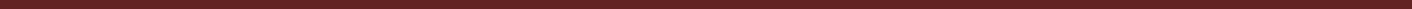 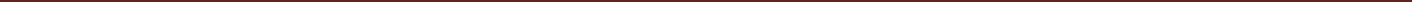 288PODER EXECUTIVO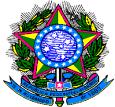 MINISTÉRIO DA EDUCAÇÃOFUNDAÇÃO UNIVERSIDADE FEDERAL DE RONDÔNIA – UNIRPRÓ-REITORIA DE PLANEJAMENTO-PROPLANFORMULÁRIO 86 - RELATÓRIO DE EXECUÇÃO DE CONTRATO - ANEXO IPROCESSO Nº 23118._________/_______-__	EMPENHO Nº. ______________DADOS DO CONTRATO:Contratada:Contrato nº _____________ e Termo Aditivo ao contrato se houverObjeto:Portaria (Nº e Data):Diretoria Responsável pelo Objeto Contratado:DADOS DO PAGAMENTO:Pagamento da NF/Fatura Nº _____________ referente ao período de apuração: ____________ a ____________, no valor de R$ ________________ (__________) ____________________________________________________________________OCORRÊNCIAS:(glosas, multas e descumprimento de cláusulas contratuais):OBSERVAÇÕES:Data da expedição do relatório:_____/_____/________ASSINATURA E CARIMBO DO FISCAL:No caso de Obras deverá ser assinado pelo Fiscal do Contrato e Fiscal da Obra.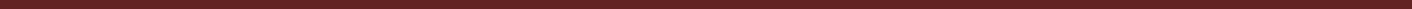 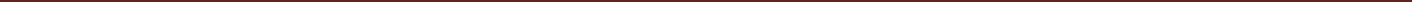 289PODER EXECUTIVO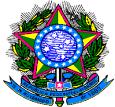 MINISTÉRIO DA EDUCAÇÃOFUNDAÇÃO UNIVERSIDADE FEDERAL DE RONDÔNIA – UNIRPRÓ-REITORIA DE PLANEJAMENTO-PROPLANCronograma Físico Financeiro Atualizado para todas as medições(considerando também a última medição)Cópia da Nota de Empenho (somente no 1º pagamento)Cópia da Publicação do Contrato (somente no 1º pagamento)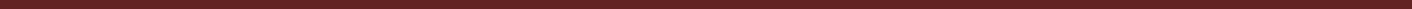 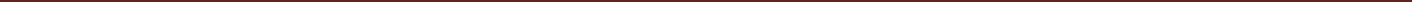 290PODER EXECUTIVO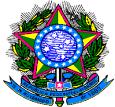 MINISTÉRIO DA EDUCAÇÃOFUNDAÇÃO UNIVERSIDADE FEDERAL DE RONDÔNIA – UNIRPRÓ-REITORIA DE PLANEJAMENTO-PROPLANANEXO IIIDOCUMENTOS A SEREM APRESENTADOS PELO FORNECEDORComprovante de pagamento dos trabalhadores (recibo de pagamento devidamente assinado oucomprovante de transferência bancária)Diário de Obras preenchido até a data da medição , inclusive com a anotação da visita do fiscal para realização da mesma.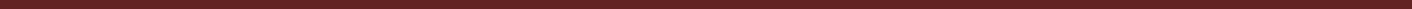 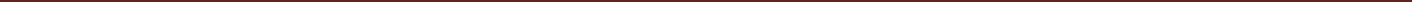 291PODER EXECUTIVO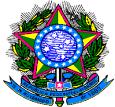 MINISTÉRIO DA EDUCAÇÃOFUNDAÇÃO UNIVERSIDADE FEDERAL DE RONDÔNIA – UNIRPRÓ-REITORIA DE PLANEJAMENTO-PROPLAN2.2	CARTÃO DE PAGAMENTO - SUPRIMENTO DE FUNDOSOBJETIVO: Concessão e aplicação de Suprimento de FundosUNIDADE RESPONSÁVEL: Pró-Reitoria de PlanejamentoLEGISLAÇÃO: INSTRUÇÃO NORMATIVA Nº 007 /UNIR/GR/2014, DE 07 DE MAIO DE 2014.REQUISITOS PARA PAGAMENTO:1.Suprimentos de Fundos é adiantamento concedido a servidor, a critério e sob a responsabilidade do Ordenador de Despesas, para servidor designado pelo Ordenador de Despesas, ao qual será concedida senha SIASG (Perfil de Suprido), com prazo certo para aplicação e comprovação dos gastos.O Suprimento de Fundos é uma autorização de execução orçamentária e financeira tendo como meio de pagamento o Cartão de Pagamento do Governo Federal (CPGF), sempre precedido de empenho na dotação orçamentária específica e natureza de despesa própria, com a finalidade de efetuar despesas que, pela sua excepcionalidade, não possam se subordinar ao processo normal de aplicação, isto é, não seja possível o empenho direto ao fornecedor ou prestador, na forma da Lei nº 4.320/64, precedido de licitação ou sua dispensa, em conformidade com a Lei nº8.666/93.As Unidades Gestoras (UGR) deverão fazer solicitação de cadastro de dois (02) servidores responsáveis pelo Suprimento de Fundos por meio do CPGF, juntando cópias das identidades e CPF’S dos supridos.O Cartão é emitido em nome da Unidade Gestora, com identificação do portador (Suprido) e deverá ser utilizado obrigatoriamente para todas as modalidades de movimentação financeira do suprimento de fundos, sendo acessado por meio do Portal de Compras do Governo Federal.Na UNIR, o Cartão de Pagamento do Governo Federal (CPGF) será utilizado exclusivamente para realização de despesas com suprimentos de fundos.Os Suprimentos de Fundos serão concedidos nos elementos despesa:339039 – Outros Serviços de Terceiros – Pessoa Jurídica – Despesas de Pequeno Vulto339030 – Material de Consumo – Despesas de Pequeno VultoO suprido (portador do cartão) tem o seu limite de Fatura e/ou de saques informado pelo Ordenador de Despesa ou por quem o mesmo delegar.Quando o suprido efetuar saques por meio do Cartão de Pagamento, o valor do saque deverá ser o das despesas a serem realizadas.A responsabilidade sobre a aplicação do Suprimento de Fundos ficará a cargo do proposto e, no caso da falta deste, o proponente responderá por todos os gastos efetuados.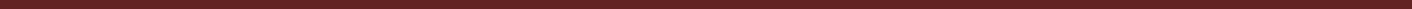 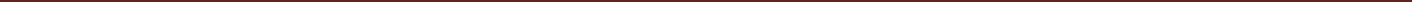 292PODER EXECUTIVO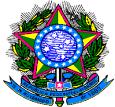 MINISTÉRIO DA EDUCAÇÃOFUNDAÇÃO UNIVERSIDADE FEDERAL DE RONDÔNIA – UNIRPRÓ-REITORIA DE PLANEJAMENTO-PROPLANO prazo de aplicação é de 60 (sessenta) dias, exceto em final de exercício, e o prazo para comprovação não poderá exceder os 30 (trinta) dias subsequentes ao final do período de aplicação.PROCEDIMENTOUNIDADE GESTORA - A solicitação de Suprimento de Fundos se dará por meio de Memorando do Dirigente da UGR (Proponente) e em formulário próprio (anexo I) ao Ordenador de Despesas (PROPLAN).PROPLAN- Verifica a documentação, autua processo e autoriza a programação da despesa.DIRCOF – Procede a programação e encaminha para a CPCCPC- aguarda documentação de prestação de contas do suprido.SUPRIDO- De posse da senha do SIASG e documentação comprobatória da despesa, deverá proceder a inserção imediata das despesas efetuadas no sistema dedetalhamento das despesas efetuadas (SDDE/CPGF), no sítio www.comprasnet.gov.br em conformidade com as instruções contidas naquele manual, e posteriormente entregar a documentação (anexo II) na coordenadoria de prestação de contas/CPC.CPC- Recebe a documentação e anexa ao processo de concessão, procede análise eestando completa a documentação, emite parecer favorável e encaminha à PROPLAN, se não está completa, notifica o suprido com prazo determinado para sanar as pendências.PROPLAN – Verifica parecer da CPC, se regular procede à homologação da prestação de contas e encaminha o processo para baixa de responsabilidade do suprido. Se existe pendência, encaminha para desconto do valor devido em folha de pagamento.CPC- Efetua baixa da responsabilidade do suprido, se não homologada a prestação de contas, encaminha a Diretoria de Recursos Humanos para desconto em folha de pagamento.DRH - Procede o desconto em folha e encaminha o processo a CPC.CPC- Recebe processo, procede a baixa da responsabilidade do suprido e arquiva processo.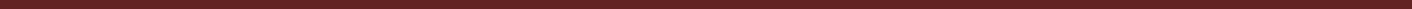 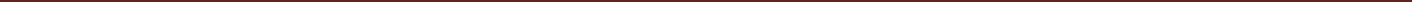 293PODER EXECUTIVO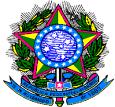 MINISTÉRIO DA EDUCAÇÃOFUNDAÇÃO UNIVERSIDADE FEDERAL DE RONDÔNIA – UNIRPRÓ-REITORIA DE PLANEJAMENTO-PROPLANPROCEDIMENTO 67 - CONCESSÃO DE SUPRIMENTO DE FUNDOS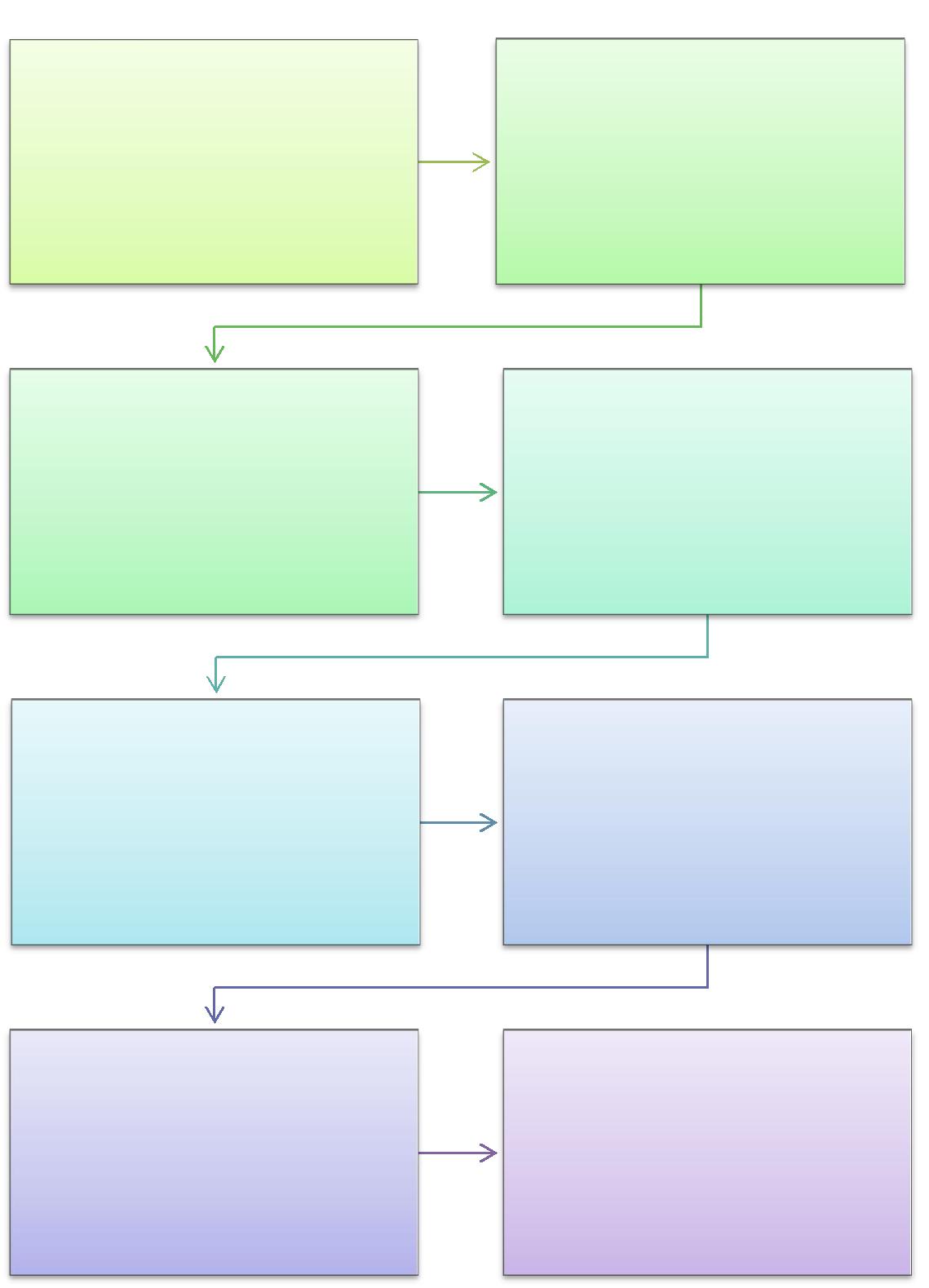 UNIDADE GESTORASolicita a liberação de suprimento de fundos através de memorando e formulário próprioDIRCOFPrograma a despesaSUPRIDOPrepara prestação de contas e insere informações no sistema SDDE/CPGF , entrega documentação na unidade responsávelPROPLANHomologa prestação de contas , se houver pendência , encaminha para desconto do valor devidoPROPLANRecebe e autua processo e autorizaa programação da despesaCPCRecebe processo e aguardaprestação de contas do supridoCPCAnálise da documentação e emite parecer favorável ou desfavorável da prestação de contasCPCProcede baixa da responsabilidade do suprido e arquiva processo ou em caso de não homologação envia ao DRH p/ descontos em folha de pagamento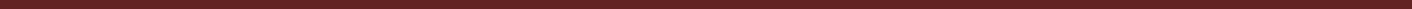 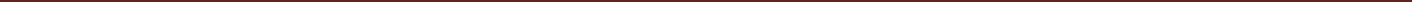 294PODER EXECUTIVO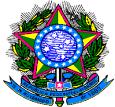 MINISTÉRIO DA EDUCAÇÃOFUNDAÇÃO UNIVERSIDADE FEDERAL DE RONDÔNIA – UNIRPRÓ-REITORIA DE PLANEJAMENTO-PROPLANFORMULÁRIO 87 - PROPOSTA DE SUPRIMENTO DE FUNDOS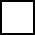 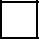 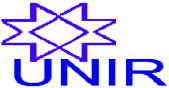 Local e data, ________________________, ______/ ______/ _______.____________________________________________ASSINATURA E CARIMBO DO SUPRIDOAutorizo, desconto em meus proventos caso não cumpra as normas vigentes, o prazo de aplicação e de prestação de contas, conforme IN 007/UNIR/GR DE 07/05/2014._____________________________________________ASSINATURA E CARIMBO DO PROPONENTEO Suprido e Proponente declaram estar cientes da legislação aplicável à concessão de suprimento de fundos, em especial aos dispositivos que regulam sua finalidade, prazo de utilização e de prestação de contas.ORDENADOR DE DESPESAS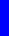 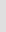 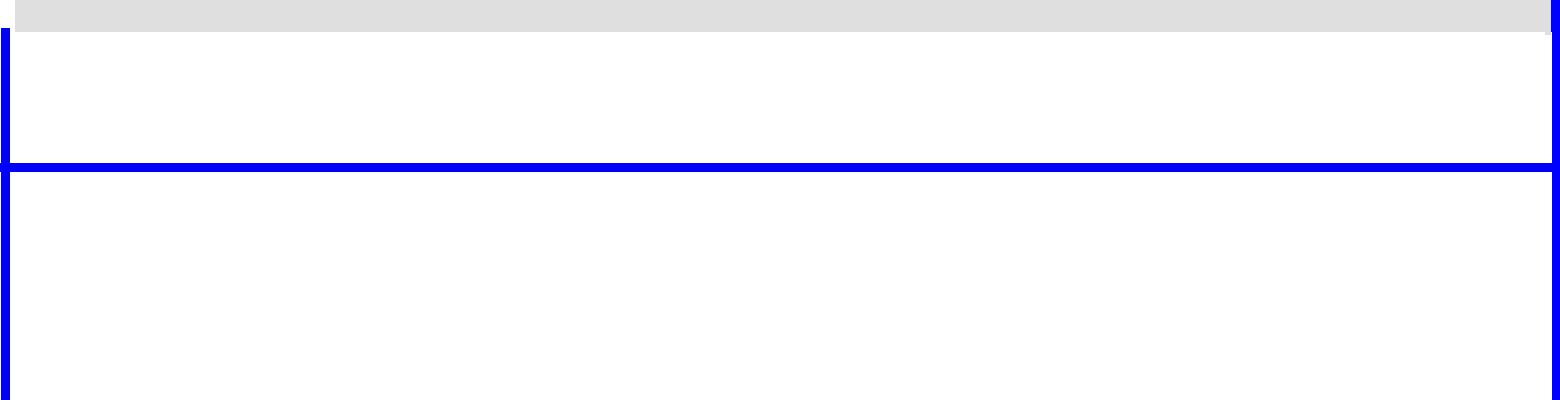 Na qualidade de Ordenador de Despesas, autorizo a concessão de Suprimento de Fundos na forma proposta._____________________________________________ASSINATURA E CARIMBO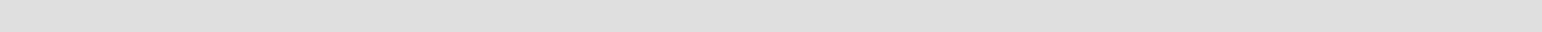 Observações1 – O limite de cada despesa realizada, não poderá ultrapassar do valor estabelecido nas alíneas “a” dos Incisos I e II, do art. 23 da Lei nº 8.666/93, sendo: (R$1.500,00) para obras e serviços de engenharia e, (R$800,00) para compras e serviços não relacionados com obras e serviços de engenharia, vedado o fracionamento de despesa ou do documento comprobatório, para adequação a esse valor, nos casos de Concessão no Elemento de Despesas Pequeno Vulto;2 - O Suprido e Proponente devem observar os instrumentos legais que regulam o Suprimento de fundos, como: as leis federais e emespecial a Instrução Normativa GR nº 02, de 02/01/2013, divulgada na homepage UNIR: http://www.proplan.unir.br/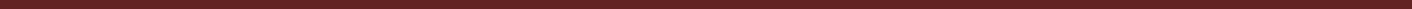 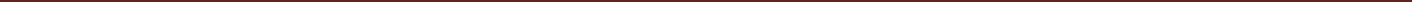 295PODER EXECUTIVO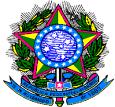 MINISTÉRIO DA EDUCAÇÃOFUNDAÇÃO UNIVERSIDADE FEDERAL DE RONDÔNIA – UNIRPRÓ-REITORIA DE PLANEJAMENTO-PROPLANFORMULÁRIO 88 – PRESTAÇÃO DE CONTAS DE SUPRIMENTO DE FUNDOS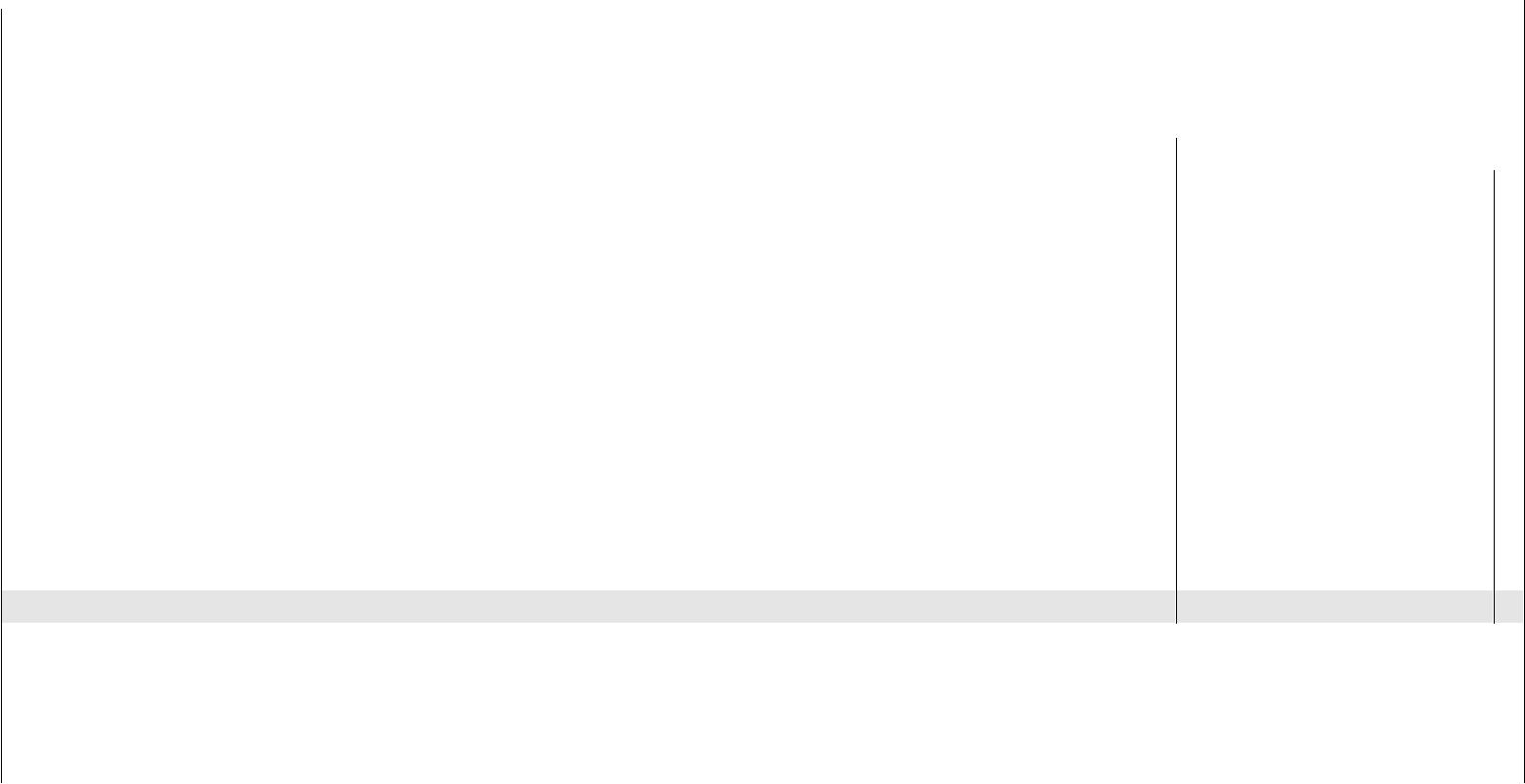 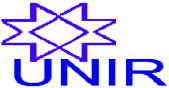 TOTAL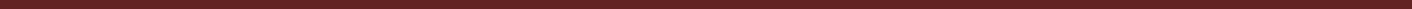 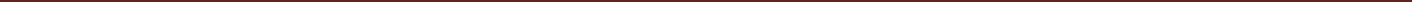 296PODER EXECUTIVO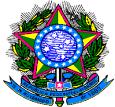 MINISTÉRIO DA EDUCAÇÃOFUNDAÇÃO UNIVERSIDADE FEDERAL DE RONDÔNIA – UNIRPRÓ-REITORIA DE PLANEJAMENTO-PROPLAN2.3	DESCENTRALIZAÇÃO DE CRÉDITOS2.3.1	DESCENTRALIZAÇÃO DE CRÉDITOS RECEBIDOS DO MINISTÉRIO DA EDUCAÇÃOOBJETIVO: Execução de Créditos descentralizados no orçamentoUNIDADE RESPONSÁVEL: Pró-Reitoria de Planejamento/PROPLANLEGISLAÇÃO: PORTARIA Nº 549/Ministério da Educação, de 16 de abril de 2013. Descentralização de Créditos - Compreende a transferência de valores para execução de ações de interesse da unidade orçamentária descentralizadora e consecução do objeto previsto no programa de trabalho pela unidade orçamentária descentralizada.Termo de Descentralização: instrumento por meio do qual é ajustada a descentralização de crédito entre órgãos e/ou entidades integrantes dos Orçamentos Fiscal e da Seguridade Social da União, para execução de ações de interesse da unidade orçamentária descentralizadora e consecução do objeto previsto no programa de trabalho, respeitada fielmente a classificação funcional programática.REQUISITOS PARA EXECUÇÃO DE RECURSOS DESCENTRALIZADOS:Elaboração de Termo de Cooperação e Plano de Trabalho de acordo com as orientações do Órgão Concedente e registro no sistema SIMEC.Parecer da Diretoria de Planejamento, Desenvolvimento e Informação sobre a adequação do Plano de Trabalho.Aprovação pela Reitoria.Submissão da proposta ao Concedente.Aprovado a proposta pelo órgão concedente, a Unidade Responsável deverá comunicar o fato imediatamente à PROPLAN para acompanhamento da descentralização.Efetuada a descentralização a Unidade responsável deverá solicitar à Reitoria a nomeação do executor do Termo de Descentralização.A execução dos recursos descentralizados será liberada pela PROPLAN mediante comprovação da aprovação do projeto nas instâncias internas da UNIR (projeto institucionalizado)A execução dos recursos descentralizados segue os mesmos PROCEDIMENTO dos recursos orçamentários, conforme IN 008/UNIR/PROPLAN/2014 de 07 de maio de 2014.No prazo de 30 dias após término do Termo de Cooperação o Executor encaminhará ao Órgão Concedente e a Coordenadoria de Prestação de Contas/CPC/DIRCOF o relatório de cumprimento do objeto.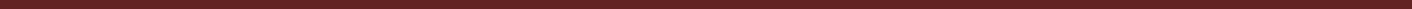 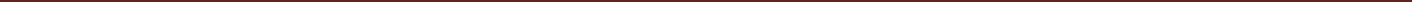 297PODER EXECUTIVO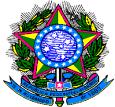 MINISTÉRIO DA EDUCAÇÃOFUNDAÇÃO UNIVERSIDADE FEDERAL DE RONDÔNIA – UNIRPRÓ-REITORIA DE PLANEJAMENTO-PROPLANPROCEDIMENTO:1.	COORDENADOR DO PROJETO – Participa de Edital e após aprovação, submete projeto às instâncias internas da UNIR e encaminha para registro e providências na DPDI/PROPLAN.DIRETORIA DE PLANEJAMENTO E INFORMAÇÃO (DPDI)- Após aprovação realiza análise técnica e cadastra projeto no sistema SIMEC.PROPLAN - Autoriza no sistema SIMEC e encaminha para aprovação da Reitoria.REITORIA – Autoriza a execução do projeto no sistema SIMEC e encaminha ao órgão concedente para liberação do crédito no sistema SIAFI.ÓRGÃO CONCEDENTE – Após aprovação do Termo de Cooperação no SIMEC, libera crédito no sistema SIAFI.DPDI – Após liberação do crédito, comunica ao coordenador e solicita formalização de processo.PROPLAN  –  Autua  processo,  e  informa  ao  coordenador  para  iniciar  aexecução do crédito disponibilizado e encaminha processo a DIRCOF. Este processo é autuado com o intuito de registrar os principais fatos a ela inerentes, a cargo da Coordenadoria de Prestação de Contas (Processo específico de controle)DIRCOF - Encaminha a Coordenadoria de Prestação de contas para guarda do processo.COORDENADOR /PROJETO - Após liberação do crédito, prepara memorando encaminhando a PROPLAN, motivando a execução de despesas que não dependem de procedimento licitatório ou afins (diárias, passagens, bolsas, entre outras) onde deverão ser informadas as despesas devidamente especificadas por elemento de despesa, conforme constante no Plano de Trabalho do Projeto. Para as despesas de aquisições serviços e bens (material de consumo, Serviços de Pessoa Jurídica, material permanente, entre outros deverá ser seguido o que estabelece a IN 008/UNIR/PROPLAN/2014 de 07 de maio de 2014. Para aquisição de Livros deverá ser encaminhado a solicitação a Biblioteca Central e para Equipamentos de Informática à Diretoria de Tecnologia da Informação.PROPLAN- Autoriza abertura de empenho para a despesa solicitada pelo coordenador.DIRCOF- Realiza a abertura dos empenhos e anexa cópia dos mesmos ao processo da descentralização.COORDENADORIA DE PRESTAÇÃO DE CONTAS- Aguarda prestação de contas do coordenador para lançamento no SIMEC e arquivamento do processo, solicita do executor copia do cumprimento do objeto.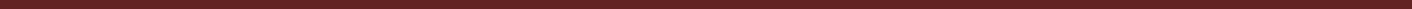 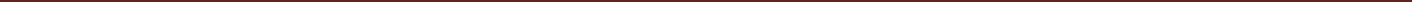 298PODER EXECUTIVO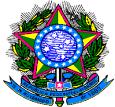 MINISTÉRIO DA EDUCAÇÃOFUNDAÇÃO UNIVERSIDADE FEDERAL DE RONDÔNIA – UNIRPRÓ-REITORIA DE PLANEJAMENTO-PROPLANPROCEDIMENTO 68 - DESCENTRALIZAÇÃO DE CRÉDITOS ORÇAMENTÁRIOS DISPONIBILIZADOS POR ÓRGÃOS DO MINISTÉRIO DA EDUCAÇÃO.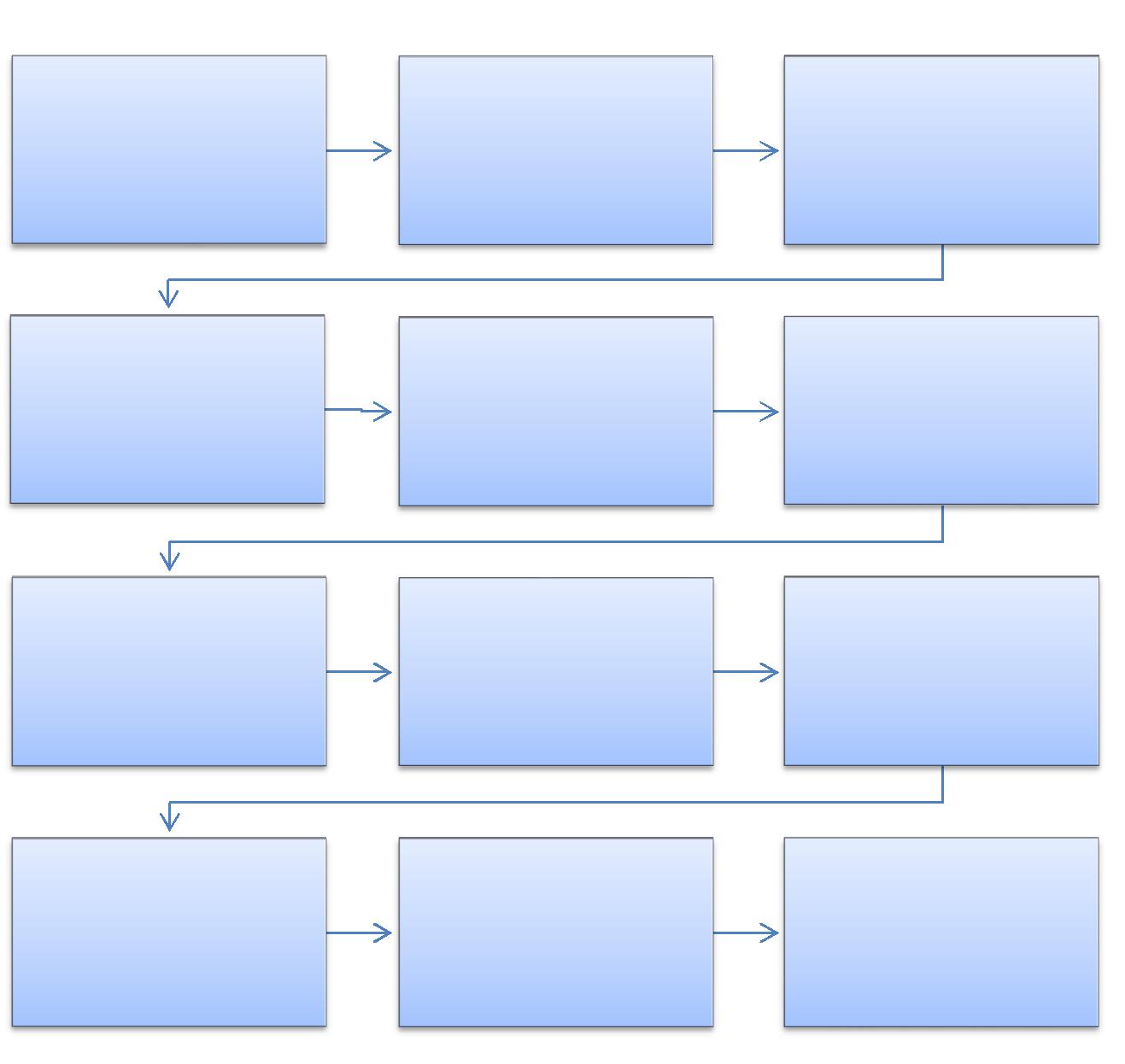 PROPLAN	DIRCOF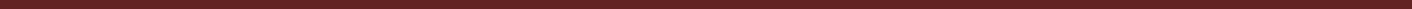 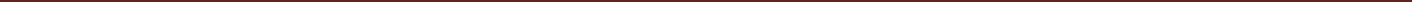 PROPLANAutoriza no sistema SIMEC e encaminha para aprovação .DPDIAcompanha liberação de crédito e após liberação , solicita formalização de processo e comunica ao coordenador do Projeto.COORDENADOR DOPROJETOApós liberação do crédito , prepara memorando motivando a execução.CPCAguarda prestação de contas(comprovação de cumprimento do objeto) do coordenador para lançamento no SIMEC.299PODER EXECUTIVO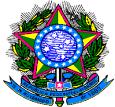 MINISTÉRIO DA EDUCAÇÃOFUNDAÇÃO UNIVERSIDADE FEDERAL DE RONDÔNIA – UNIRPRÓ-REITORIA DE PLANEJAMENTO-PROPLAN2.3.2	DESCENTRALIZAÇÃO DE CRÉDITOS RECEBIDOS DE OUTROS MINISTÉRIOSOBJETIVO: Execução de Créditos descentralizados no orçamentoUNIDADE RESPONSÁVEL: Pró-Reitoria de Planejamento/PROPLANLEGISLAÇÃO: PORTARIA Nº 549/Ministério da Educação, de 16 de abril de 2013. Descentralização de Créditos - Compreende a transferência de valores para execução de ações de interesse da unidade orçamentária descentralizadora e consecução do objeto previsto no programa de trabalho pela unidade orçamentária descentralizada.Termo de Descentralização: instrumento por meio do qual é ajustada a descentralização de crédito entre órgãos e/ou entidades integrantes dos Orçamentos Fiscal e da Seguridade Social da União, para execução de ações de interesse da unidade orçamentária descentralizadora e consecução do objeto previsto no programa de trabalho, respeitada fielmente a classificação funcional programática.REQUISITOS:Elaboração de Termo de Cooperação e Plano de Trabalho de acordo com as orientações do Órgão Concedente.Parecer da Diretoria de Planejamento, Desenvolvimento e Informação sobre a adequação do Plano de Trabalho.Aprovação pela Reitoria.Submissão da proposta ao Concedente.Aprovado a proposta pelo órgão concedente, a Unidade Responsável deverá comunicar o fato imediatamente à PROPLAN para acompanhamento da descentralização.Efetuada a descentralização a Unidade responsável deverá solicitar à Reitoria a nomeação do executor do Termo de Descentralização.A execução dos recursos descentralizados será liberada pela PROPLAN mediante comprovação da aprovação do projeto nas instâncias internas da UNIR (projeto institucionalizado)A execução dos recursos descentralizados segue os mesmos PROCEDIMENTO dos recursos orçamentários, conforme IN 008/UNIR/PROPLAN/2014 de 07 de maio de 2014.No prazo de 30 dias após término do Termo de Cooperação o Executor encaminhará ao Órgão Concedente e a Coordenadoria de Prestação de Contas/CPC/DIRCOF o relatório de cumprimento do objeto.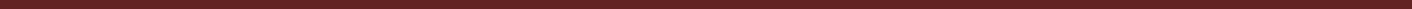 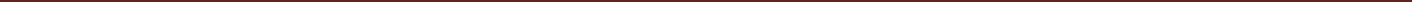 300PODER EXECUTIVO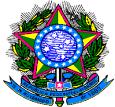 MINISTÉRIO DA EDUCAÇÃOFUNDAÇÃO UNIVERSIDADE FEDERAL DE RONDÔNIA – UNIRPRÓ-REITORIA DE PLANEJAMENTO-PROPLANPROCEDIMENTO:Executor do Termo (COORDENADOR DO PROJETO) – Participa de Edital e após aprovação, submete projeto às instâncias internas da UNIR, elabora Termo de Cooperação e encaminha para registro na PROPLAN.PROPLAN- Recebe documentação e encaminha para analise do projeto.DPDI – Análise técnica do projeto.PROPLAN – Encaminha para assinatura do Reitor.REITORIA- Após análise da Pró-Reitoria de Planejamento, assina Termo de Cooperação e devolve ao coordenador.COORDENADOR/PROJETO – recebe Termo devidamente assinado e encaminha para órgão concedente do crédito.ÓRGÃO CONCEDENTE – Após aprovação do Termo de Cooperação, libera crédito no sistema SIAFI.DPDI – Após liberação do crédito, comunica ao coordenador e solicita formalização de processo.PROPLAN – Autua processo, e informa ao coordenador para iniciar a execução do crédito disponibilizado e encaminha processo a DIRCOF. Este processo é autuado com o intuito de registrar os principais fatos a ela inerentes, a cargo da Coordenadoria de Prestação de Contas (Processo específico de controle)DIRCOF - Encaminha a Coordenadoria de Prestação de contas para guarda do processo.COORDENADOR /PROJETO - Após liberação do crédito, prepara memorando encaminhando a PROPLAN, motivando a execução de despesas que não dependem de procedimento licitatório ou afins (diárias, passagens, bolsas, entre outras) onde deverão ser informadas as despesas devidamente especificadas por elemento de despesa, conforme constante no Plano de Trabalho do Projeto. Para as despesas de aquisições serviços e bens (material de consumo, Serviços de Pessoa Jurídica, material permanente, entre outros deverá ser seguido o que estabelece a IN 008/UNIR/PROPLAN/2014 de 07 de maio de 2014. Para aquisição de Livros deverá ser encaminhado a solicitação a Biblioteca Central e para Equipamentos de Informática à Diretoria de Tecnologia da Informação.PROPLAN- Autoriza abertura de empenho para a despesa solicitada pelo coordenador.DIRCOF- Realiza a abertura dos empenhos e anexa cópia dos mesmos ao processo da descentralização.COORDENADOR /PROJETO – Elabora o relatório de cumprimento do objeto assina junto com o Reitor e envia a Concedente, conforme formulário específico.COORDENADORIA DE PRESTAÇÃO DE CONTAS- Aguarda prestação de contas do coordenador arquivamento do processo, solicita do executor copia do cumprimento do objeto.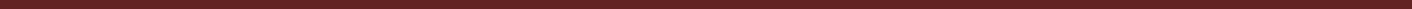 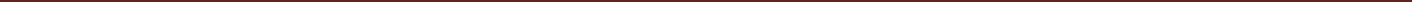 301PODER EXECUTIVO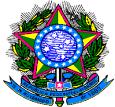 MINISTÉRIO DA EDUCAÇÃOFUNDAÇÃO UNIVERSIDADE FEDERAL DE RONDÔNIA – UNIRPRÓ-REITORIA DE PLANEJAMENTO-PROPLANPROCEDIMENTO 69 - DESCENTRALIZAÇÃO DE CRÉDITOS ORÇAMENTÁRIOS RECEBIDAS DE OUTROS MINISTÉRIOS.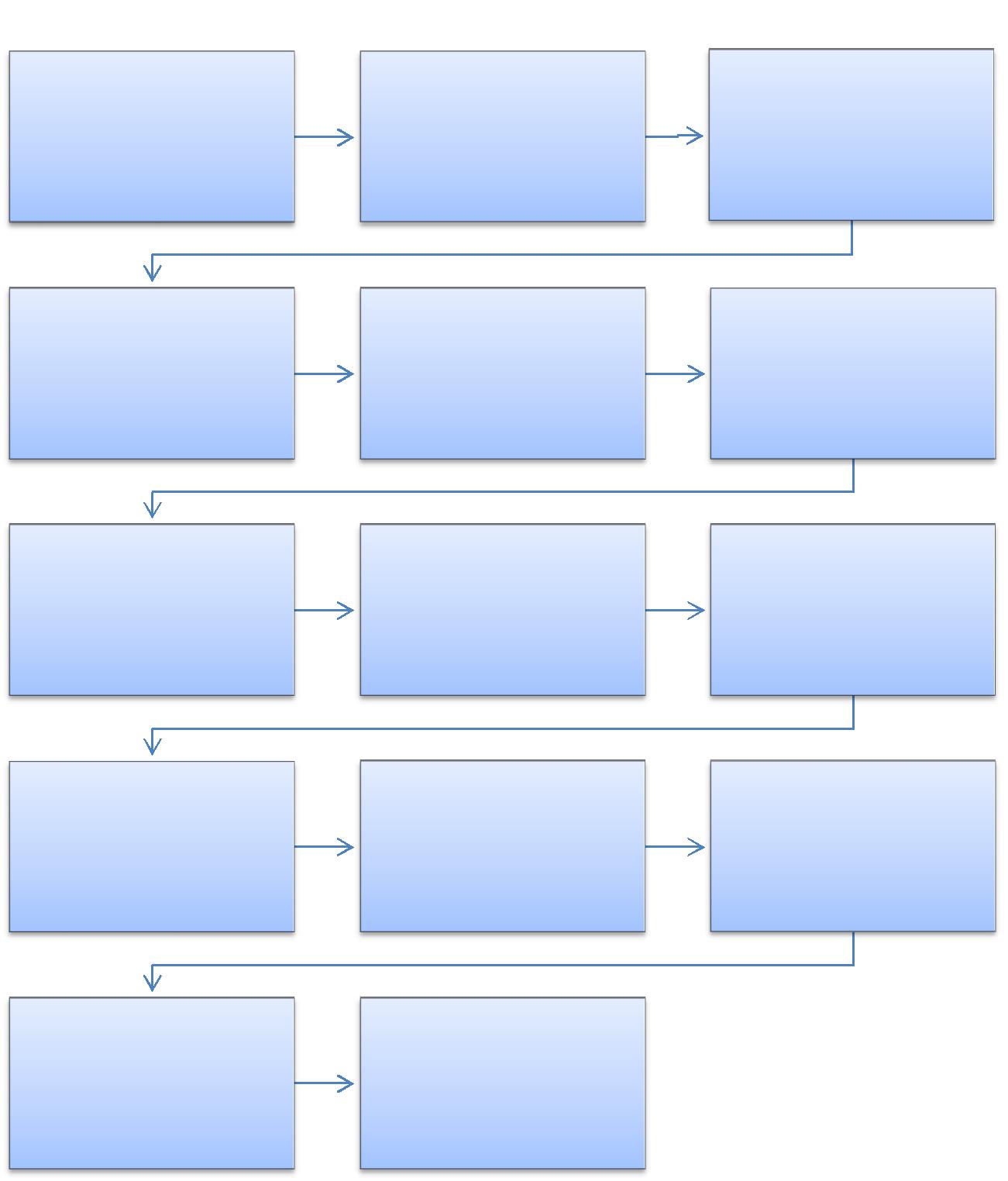 COORDENADOR DOPROJETOSubmete projeto aaprovação externa e após aprovação, encaminha para tramitação interna.PROPLAN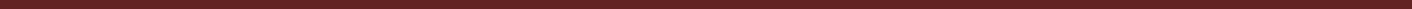 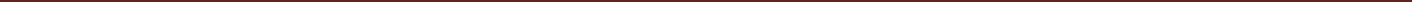 302PODER EXECUTIVO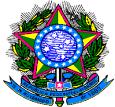 MINISTÉRIO DA EDUCAÇÃOFUNDAÇÃO UNIVERSIDADE FEDERAL DE RONDÔNIA – UNIRPRÓ-REITORIA DE PLANEJAMENTO-PROPLAN2.3.3	DESCENTRALIZAÇÃO DE CRÉDITOS TRANSFERIDOS PARA OUTROS ÓRGÃOSOBJETIVO: Execução de Créditos descentralizados no orçamentoUNIDADE RESPONSÁVEL: Pró-Reitoria de Planejamento/PROPLANLEGISLAÇÃO: PORTARIA Nº 549/Ministério da Educação, de 16 de abril de 2013. Descentralização de Créditos - Compreende a transferência de valores para execução de ações de interesse da unidade orçamentária descentralizadora e consecução do objeto previsto no programa de trabalho pela unidade orçamentária descentralizada.Termo de Descentralização: Instrumento por meio do qual é ajustada a descentralização de crédito entre órgãos e/ou entidades integrantes dos Orçamentos Fiscal e da Seguridade Social da União, para execução de ações de interesse da unidade orçamentária descentralizadora e consecução do objeto previsto no programa de trabalho, respeitada fielmente a classificação funcional programática.REQUISITOS:Elaboração de Termo de Cooperação e Plano de Trabalho pelo recebedor do crédito e submissão ao Órgão Concedente.Parecer da Diretoria de Planejamento, Desenvolvimento e Informação sobre a adequação do Plano de Trabalho.Aprovação pela Reitoria.Aprovado a Unidade Responsável deverá comunicar o fato imediatamente à PROPLAN para acompanhamento da descentralização.Efetuada a descentralização a Unidade responsável deverá informar ao Órgão recebedor do crédito.O órgão ou entidade recebedora dos recursos deverá encaminhar a UNIR relatório de cumprimento do objeto pactuado até 60 dias do término do prazo para cumprimento do objeto estabelecido no Termo de Cooperação. (Art 6º § 1°. da Portaria Nº 549, DE 16 DE ABRIL DE 2013.O Termo de Cooperação deverá ser registrado no Sistema Integrado de Administração Financeira do Governo Federal - SIAFI, quando da descentralização do crédito. (Art 1º § 2°. da Portaria Nº 549, DE 16 DE ABRIL DE 2013).O concedente deverá disponibilizar em seu sítio eletrônico na Internet o referido termo de cooperação, sem necessidade de publicação do mesmo no Diário Oficial da União - DOU.( Art 1º § 4º. da Portaria Nº 549, DE 16 DE ABRIL DE 2013).PROCEDIMENTO:UGR/SOLICITANTE– Submete projeto para análise técnica.PROPLAN – Recebe termo de cooperação e procede análise orçamentária.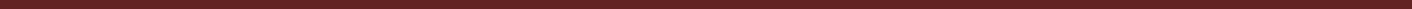 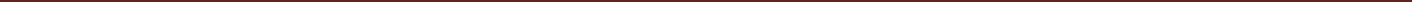 303PODER EXECUTIVO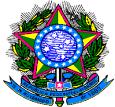 MINISTÉRIO DA EDUCAÇÃOFUNDAÇÃO UNIVERSIDADE FEDERAL DE RONDÔNIA – UNIRPRÓ-REITORIA DE PLANEJAMENTO-PROPLANDPDI-  procede análise técnica da documentação recebida e encaminha aPROPLAN.PROPLAN– Autua processo, autoriza a descentralização e encaminha para publicação do interessado.UGR/SOLICITANTE – Após ciência, publica descentralização no sítio eletrônico da UNIR e comunica a DPDI.DPDI- Descentraliza crédito orçamentário e encaminha para liberação do financeiro.DIRCOF – Descentraliza recurso financeiroUGR/SOLICITANTE – Acompanha a execução do objeto da descentralização, comunica ao órgão recebedor e após execução prepara prestação de contas.COORDENADORIA DE PRESTAÇÃO DE CONTAS/CPC- Aguarda prestação de contas do solicitante (comprovação do cumprimento do objeto).PROCEDIMENTO 70 - DESCENTRALIZAÇÃO DE CRÉDITOS ORÇAMENTÁRIOS TRANSFERIDOS DA UNIR PARA OUTROS ÓRGÃOS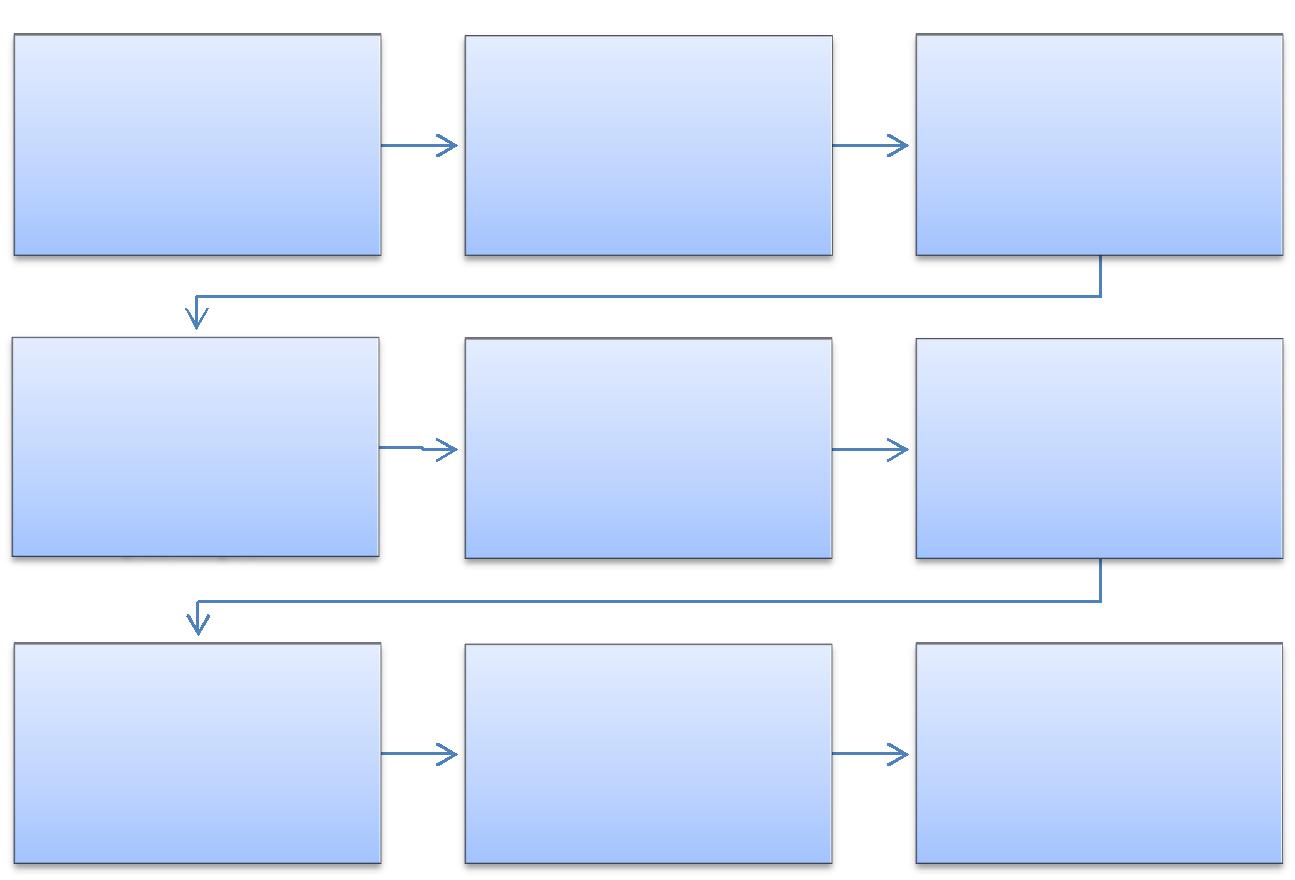 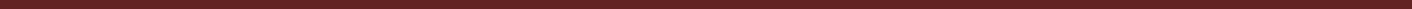 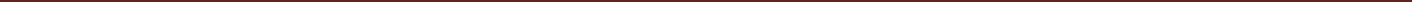 304PODER EXECUTIVO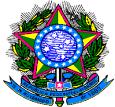 MINISTÉRIO DA EDUCAÇÃOFUNDAÇÃO UNIVERSIDADE FEDERAL DE RONDÔNIA – UNIRPRÓ-REITORIA DE PLANEJAMENTO-PROPLAN3	PROCEDIMENTO DE COMPRAS, CONTRATOS E LICITAÇÕES.3.1  AQUISIÇÃO DE BENS3.1.1	AQUISIÇÃO DE BENS DE CONSUMO E PERMANENTEASSUNTO: Aquisição de Bens de Consumo e Permanente.LEGISLAÇÃO: Lei nº 8.666/1993; Instrução Normativa Nº 017/UNIR/PRAD/2015PROCEDIMENTO:UNIDADE REQUISITANTE- Motiva o pedido e elabora o Termo de Referência, juntando ao pedido 03 (três) cotações de preços e o Mapa Comparativo de preços (conforme modelo disponibilizado pela DCCL) e encaminha à DCCL para análise.DCCL- Análise do Termo e demais documentos, conforme legislação vigente, se favorável encaminha ao Ordenador de Despesa, se necessário ajustes/correções devolve a unidade requisitante para proceder às adequações.PROPLAN- Homologa o Termo de Referência, autoriza a abertura de processo para licitação e emite pré-empenho.DCCL – Enquadramento da despesa e elabora minuta de edital de licitação e encaminha para parecer jurídico.PROJUR- Emite parecer e remete à DCCL para prosseguimento da licitação ou ajustes para adequação à legislação.DCCL – Prepara a licitação na modalidade correspondente.PROPLAN- Homologa a licitação.DCCL/CCC- Formaliza Ata de Registro de Preços.PROPLAN- Autoriza a emissão do empenho.DIRCOF- Emite nota de empenho e despacha processo para trâmites internos.ALMOXARIFADO/PATRIMÔNIO- Encaminha a nota de empenho ao fornecedor em formulário próprio conforme anexo I da IN 009/UNIR/PRAD/2014, recebe os bens e distribui a unidade requisitante, após entrega despacha processo para pagamento.PROPLAN- Autoriza pagamento.DIRCOF- Pagamento e arquivamento do processo.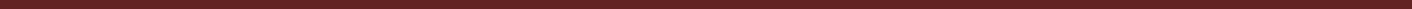 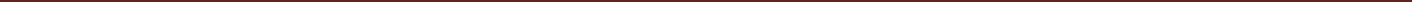 305PODER EXECUTIVO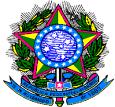 MINISTÉRIO DA EDUCAÇÃOFUNDAÇÃO UNIVERSIDADE FEDERAL DE RONDÔNIA – UNIRPRÓ-REITORIA DE PLANEJAMENTO-PROPLANPROCEDIMENTO 71 - AQUISIÇÃO DE BENS DE CONSUMO E PERMANENTE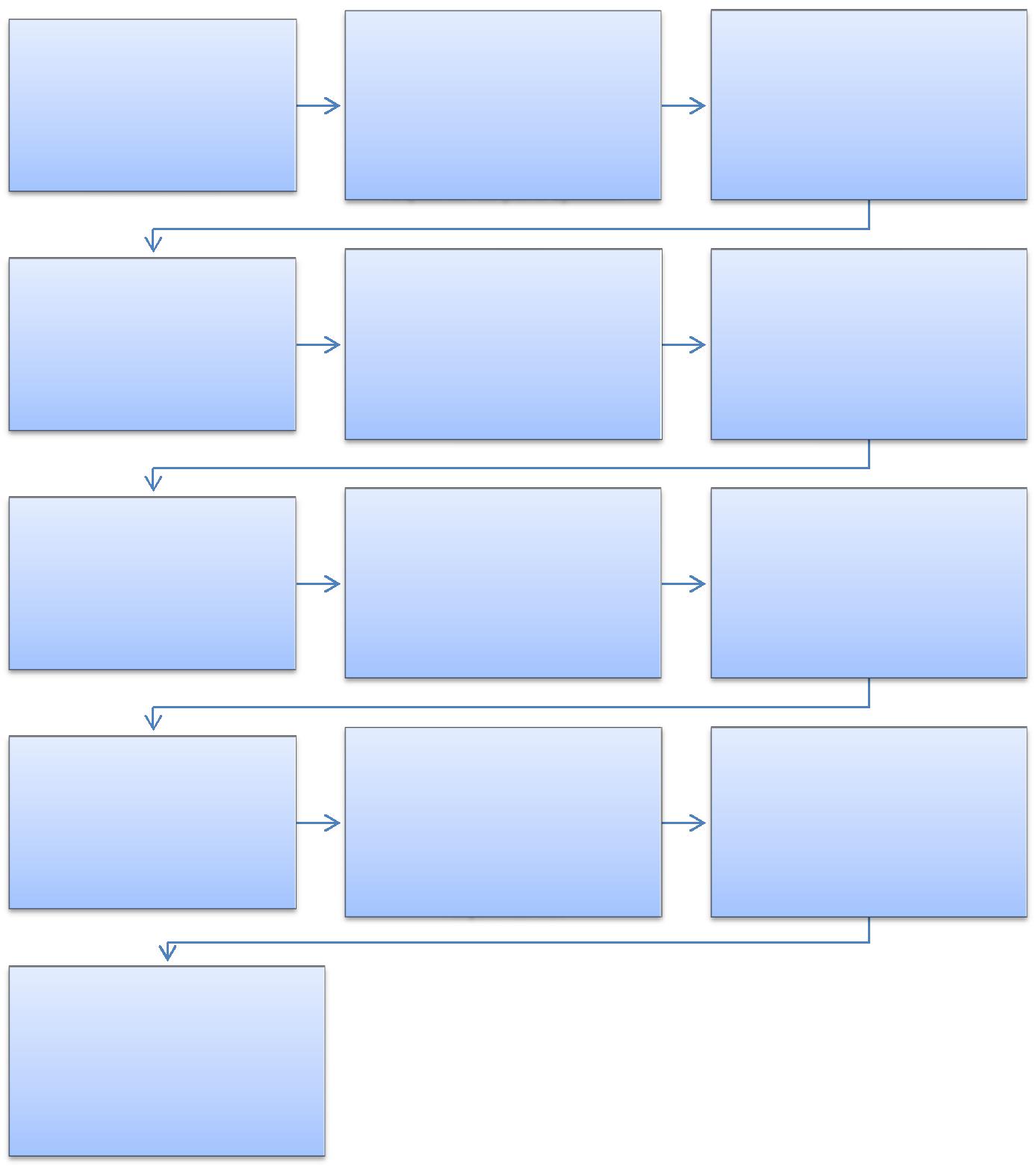 UNIDADE REQUISITANTESolicita a compra ,juntamente com Termo de Referência ,Pesquisa de preços e demais documentos.DCCL/CCCEnquadramento da despesa e elaboração da minuta do Edital de Licitação.PROPLANOrdenador de despesahomologa licitação.DIRCOFEmite nota de empenho e despacha processo para recebimento dos bens.DIRCOFPagamento e arquivamentoprocesso.DCCLAnálise técnica e emite parecer, se favorável encaminha ao ordenador de despesa, se desfavorável devolve pedido ao requisitante para ajustes.PROJURAnálise e aprovação do Edital.DCCL/CCCFormaliza Ata de Registro dePreços (se for o caso).COORD. DE ALMOXARIFADOOU PATRIMÔNIOEntrega empenho ao fornecedor via ofício e recebe materiais para distribuição na unidade requisitante.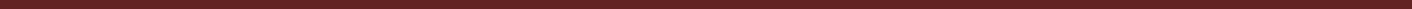 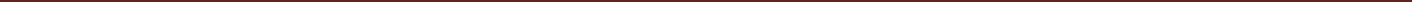 PROPLANAprova Termo deReferência, autua processoe emite pré-empenho.DCCLRealização da licitação paracompra dos bens.PROPLANAutoriza a emissão doempenho.PROPLANAutoriza Pagamento.306PODER EXECUTIVO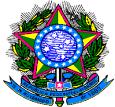 MINISTÉRIO DA EDUCAÇÃOFUNDAÇÃO UNIVERSIDADE FEDERAL DE RONDÔNIA – UNIRPRÓ-REITORIA DE PLANEJAMENTO-PROPLAN3.1.2	AQUISIÇÃO DE MATERIAL DE INFORMÁTICACONCEITO: Aquisição remunerada de bens para fornecimento de uma só vez ou parceladamente.LEGISLAÇÃO: Lei nº 8.666/1993; Lei n.º 10.520/2002; Decreto nº 2.271/1997; IN SLTI/MPOG nº 4, de 2010PROCEDIMENTOUNIDADE REQUISITANTE - Motiva o pedido através do modelo de documento de Oficialização de Demanda devidamente assinado, e registro autorizando o uso de recursos financeiros pelo responsável de sua respectiva UGR, juntando ao pedido 03 (três) cotações de preços e o Mapa Comparativo de preços (conforme modelo disponibilizado pela Diretoria de Compras, Contratos e Licitações-DCCL) e encaminha à Diretoria de Tecnologia da Informação- DTI para análise .DTI – Elabora o Termo de Referência e encaminha a documentação à Pró-Reitoria de Planejamento-PROPLAN para formalização de processo.PROPLAN - Formaliza processo e encaminha à DCCL.DCCL - Analisa o termo de referência quanto a sua conformidade para viabilizar os trâmites do processo de licitação e se favorável encaminha ao Ordenador de Despesa, se necessário ajustes/correções devolve a unidade requisitante para proceder às adequações.PROPLAN- Homologa o Termo de Referência, autoriza a abertura de processo para licitação e emite pré-empenho.DCCL – Enquadramento da despesa e elabora minuta de edital de licitação e encaminha para parecer jurídico.PROJUR- Emite parecer e remete à DCCL para prosseguimento da licitação ou ajustes para adequação à legislação.DCCL – Prepara a licitação na modalidade correspondente.DTI - Acompanha e emite parecer técnico das propostas na seleção dos fornecedores.PROPLAN- Homologa a licitação.DCCL/CCC- Formaliza Ata de Registro de Preços.PROPLAN- Autoriza a emissão do empenho.DIRCOF- Emite nota de empenho e despacha processo para trâmites internos.CAL (Coordenação de Almoxarifado) - Encaminha a nota de empenho ao fornecedor em formulário próprio conforme anexo I da IN 009/UNIR/PRAD/2014CAL/DTI - Recebem o material, atestam a nota fiscal certificando que o material confere com o Termo de Referência.DTI/CP (Coordenação de Patrimônio) – Distribuem à unidade requisitante, após entrega despacha processo para pagamento.PROPLAN- Autoriza pagamento.DIRCOF- Pagamento e arquivamento do processo.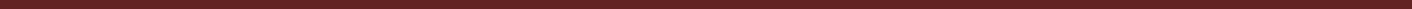 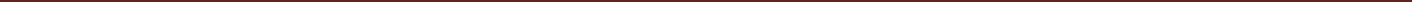 307PODER EXECUTIVO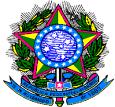 MINISTÉRIO DA EDUCAÇÃOFUNDAÇÃO UNIVERSIDADE FEDERAL DE RONDÔNIA – UNIRPRÓ-REITORIA DE PLANEJAMENTO-PROPLANPROCEDIMENTO 72 - AQUISIÇÃO DE MATERIAL DE INFORMÁTICA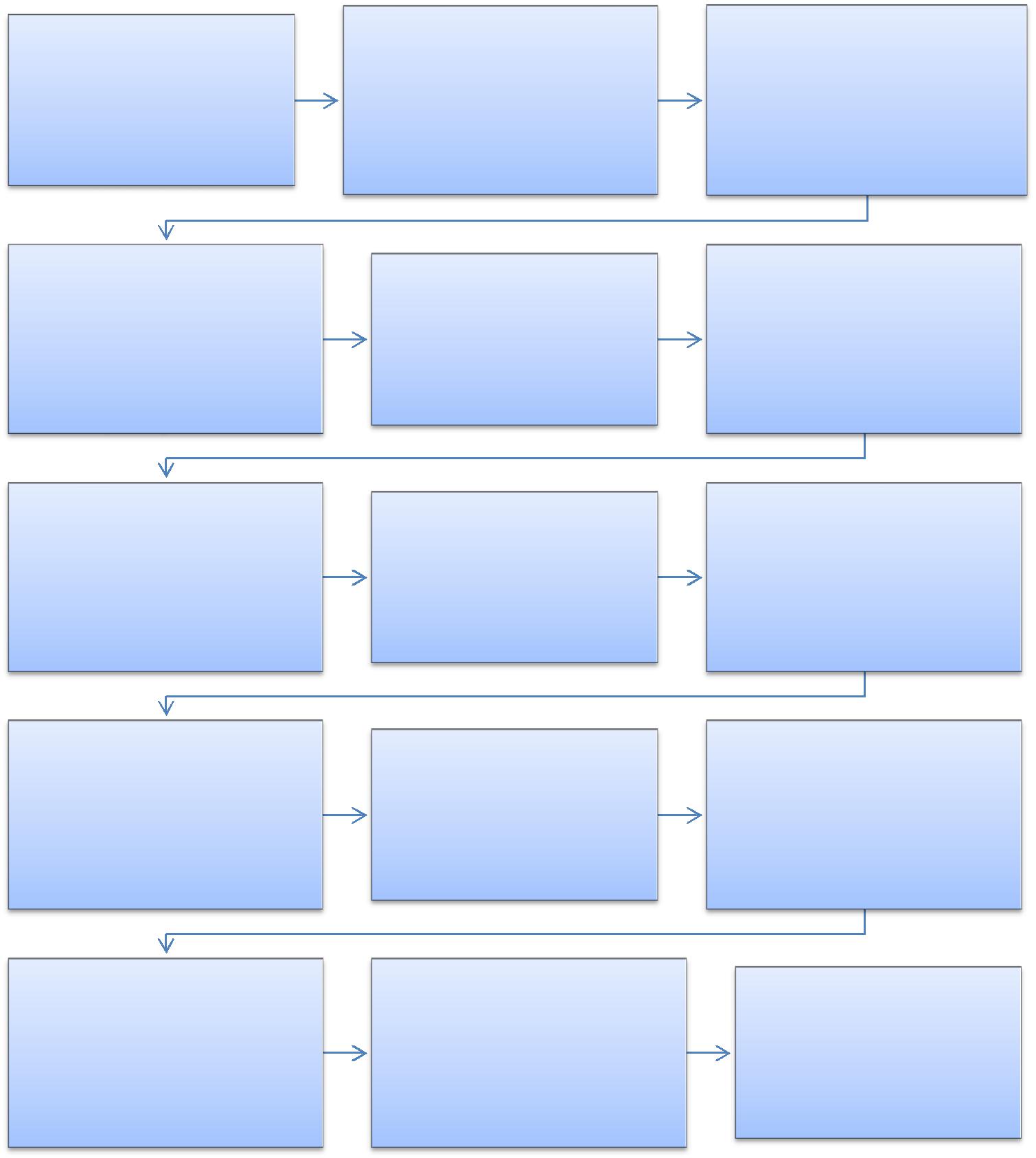 UNIDADE REQUISITANTESolicita a compraemformulário própriojuntamente com cotação de preços e demais documentos.DCCLAnálise técnica e emite parecer, se favorável encaminha ao ordenador de despesa, se desfavorável devolve pedido ao requisitante para ajustes..PROJURAnálise e aprovação do Edital.DCCL/CCCFormaliza Ata de Registro dePreços (se for o caso).CAL/DTI/CPEntrega empenho ao fornecedor via ofício e recebe materiais para distribuição na unidade requisitante.DTIElabora o Termo de Referência e encaminha a documentaçãoPró-Reitoria de Planejamento-PROPLAN para formalização de processo.PROPLANAprova Termo deReferência, autua processo eemite pré-empenho.DCCL/DTIRealização da licitaçãoPROPLANAutoriza a emissão doempenho.PROPLANAutoriza Pagamento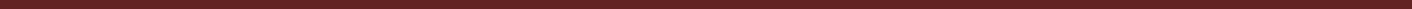 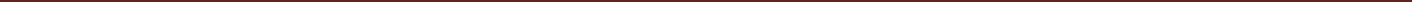 PROPLANFormaliza processoDCCL/CCCEnquadramento da despesa e elaboração da minuta do Edital de Licitação.PROPLANOrdenador de despesahomologa licitação.DIRCOFEmite nota de empenho e despacha processo para recebimento dos bens.DIRCOFPagamento e arquivamentoprocesso.308PODER EXECUTIVO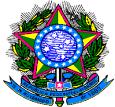 MINISTÉRIO DA EDUCAÇÃOFUNDAÇÃO UNIVERSIDADE FEDERAL DE RONDÔNIA – UNIRPRÓ-REITORIA DE PLANEJAMENTO-PROPLANFORMULÁRIO 89 - DOCUMENTO DE OFICIALIZAÇÃO DE DEMANDAAQUISIÇÃO DE SOLUÇÕES DE TIIDENTIFICAÇÃO DA ÁREA REQUISITANTE DA SOLUÇÃO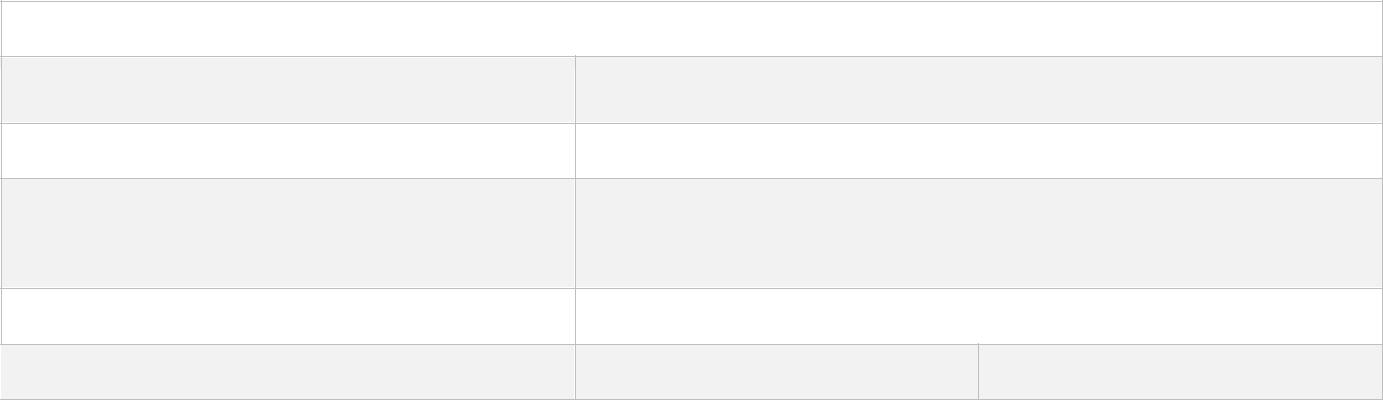 UNIDADE/SETOR:DEMANDASMOTIVAÇÃO / JUSTIFICATIVA / RESULTADOS A SEREM ALCANÇADOS/ OBJETIVOS ESTRATÉGICOS DO PDI A SEREM ALCANÇADOSASSINATURA/AUTORIZAÇÃO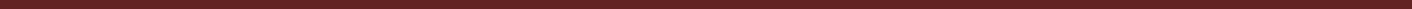 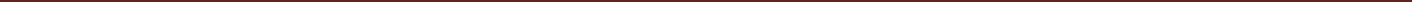 309PODER EXECUTIVO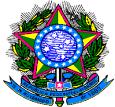 MINISTÉRIO DA EDUCAÇÃOFUNDAÇÃO UNIVERSIDADE FEDERAL DE RONDÔNIA – UNIRPRÓ-REITORIA DE PLANEJAMENTO-PROPLANEm conformidade com o art. 11°, incisos I,II, III e IV da Instrução Normativa n° 4 de 11 de setembro de 2014, emitida pela Secretaria de Logística e Tecnologia da Informação do Ministério do Planejamento, Orçamento e Gestão, encaminha-se a DIRETORIA DE TECNOLOGIA DA INFORMAÇÃO - DTI para providências:A U T O R I D A D E  C O M P E T E N T E  D A  Á R E A  R E Q U I S I T A N T E  D A S O L U Ç Ã OData:___/___/_____.Ass.__________________________________Carimbo do Dirigente da Unidade Requisitante5.	IDENTIFICAÇÃO DA ÁREA DE TECNOLOGIA DA INFORMAÇÃOConforme com o art. 11°, § 1º área de Tecnologia da Informação avaliará o alinhamento da contratação ao PDTI e indicará o Integrante Técnico. Encaminha-se a para providências:A U T O R I D A D E  C O M P E T E N T E  D A  Á R E A  D E  T E C N O L O G I A  D A I N F O R M A Ç Ã OData:___/___/_____.________________________________Carimbo do Dirigente da Unidade de TIE N C A M I N H A M E N T O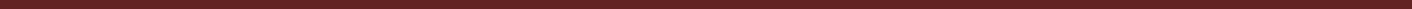 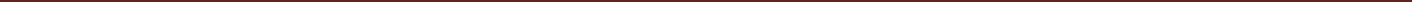 310PODER EXECUTIVO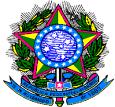 MINISTÉRIO DA EDUCAÇÃOFUNDAÇÃO UNIVERSIDADE FEDERAL DE RONDÔNIA – UNIRPRÓ-REITORIA DE PLANEJAMENTO-PROPLANEm conformidade com o art. 11°, § 2° da Instrução Normativa n° 4 de 11 de setembro de 2014, emitida pela Secretaria de Logística e Tecnologia da Informação do Ministério do Planejamento, Orçamento e Gestão, encaminha-se a Pró-Reitoria de Planejamento - PROPLAN para:I – decidir motivadamente sobre o prosseguimento da contratação;– indicar o Integrante Administrativo para composição da Equipe de Planejamento da Contratação, quando da continuidade da contratação; e– instituir a Equipe de Planejamento da Contratação conforme exposto no art. 2º, inciso IV da IN 04 /2014.6.	IDENTIFICAÇÃO DA ÁREA ADMINISTRATIVAAPROVAÇÃOAprovo o prosseguimento da contratação, considerando sua relevância e oportunidade em relação aos objetivos estratégicos e as necessidades da Área Requisitante. Desta forma, institui-se a Equipe de Planejamento da Contratação conforme exposto no art. 2º, inciso IV da IN 04 /2014A U T O R I D A D E  C O M P E T E N T E  D A  Á R E A  A D M I N I S T R A T I V AData:___/___/_____.________________________________Carimbo do Dirigente da Unidade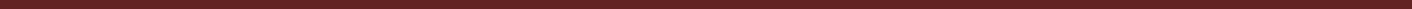 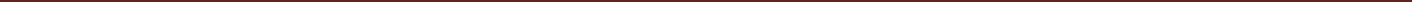 311PODER EXECUTIVO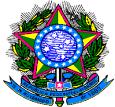 MINISTÉRIO DA EDUCAÇÃOFUNDAÇÃO UNIVERSIDADE FEDERAL DE RONDÔNIA – UNIRPRÓ-REITORIA DE PLANEJAMENTO-PROPLAN3.1.3	AQUISIÇÃO DE BENS E SERVIÇOS POR MEIO DE ATAS DE REGISTRO DE PREÇOSLEGISLAÇÃO: Lei nº 8.666/1993; Decreto nº 7.892/2013 REQUISITOSElaboração de Memorando pelo gestor da área requisitante dirigido ao Gestor da Ata de Registro de Preços no qual constem os quantitativos pretendidos e a indicação de recursos orçamentários disponíveis para aquisição e a justificativa para compra.Controle de saldo da Ata de Registro de Preço pelo gestor da Ata.Parecer do Gestor da Ata de Registro de Preços sobre a existência de saldo disponível para aquisição, previsão de demandas a favor da unidade requisitante.Autorização da despesa pelo ordenador de despesa /PROPLAN.Efetivação do empenho pela Diretoria de Orçamento, Finanças e Contabilidade.PROCEDIMENTOUGR/SOLICITANTE– Encaminha pedido de compra para análise do Gestor da Ata, via memorando.GESTOR DA ATA – Verifica a existência de saldo dos itens solicitados e informa ao solicitante.UGR/SOLICITANTE- Se existe disponibilidade de itens, encaminha ao Ordenador de Despesas (PROPLAN) para autorização da despesa.PROPLAN– Autua processo, autoriza a emissão de empenho junto à DIRCOF.DIRCOF – Emite o empenho e entrega ao solicitante para envio da nota de empenho ao fornecedor e certificação da nota em caso de serviços. Para processos de aquisição de materiais - encaminha-se ao almoxarifado/Patrimônio para entrega da nota de empenho ao fornecedor e certificação da nota.ALMOXARIFADO OU SOLICITANTE - Após certificação da nota, encaminha aPROPLAN.PROPLAN - Autorização de pagamento.DIRCOF – Pagamento e arquivamento do processo.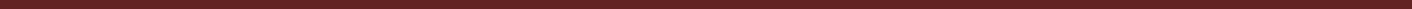 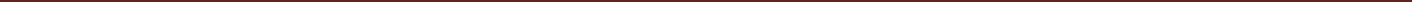 312PODER EXECUTIVO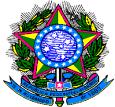 MINISTÉRIO DA EDUCAÇÃOFUNDAÇÃO UNIVERSIDADE FEDERAL DE RONDÔNIA – UNIRPRÓ-REITORIA DE PLANEJAMENTO-PROPLANPROCEDIMENTO 73 - AQUISIÇÃO DE BENS E SERVIÇOS POR MEIO DE ATAS DE REGISTRO DE PREÇOS GERENCIADAS PELA UNIR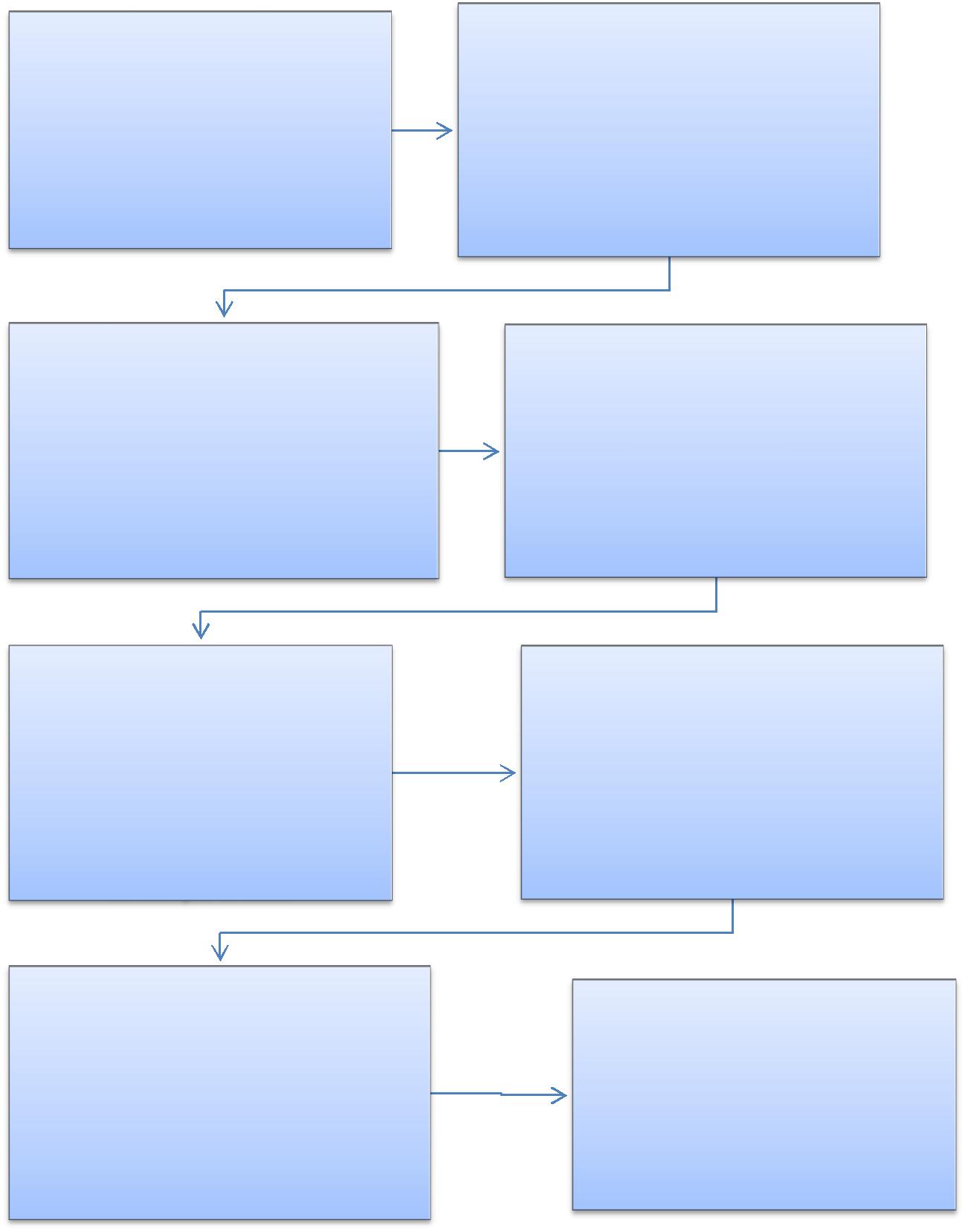 UGR/SOLICITANTEEncaminha pedido de compra paraanálise do Gestor da Ata, viamemorando.UGR/SOLICITANTESe existe disponibilidade de itens,encaminha ao Ordenador de Despesas (PROPLAN) para autorização da despesaDIRCOFEmite o empenho e entrega aosolicitante para envio da nota deempenho ao fornecedor e certificaçãoda nota em caso de serviços. Paraprocessos de aquisição de materiais -encaminha-se aoalmoxarifado/Patrimônio para entregada nota de empenho ao fornecedor ecertificação da nota.GESTOR DA ATAVerifica a existência de saldo dos itenssolicitados e informa ao solicitante.PROPLANAutua processo, autoriza a emissão deempenho junto à DOFC.ALMOXARIFADO OU SOLICITANTEApós certificação da nota, encaminha aPROPLAN.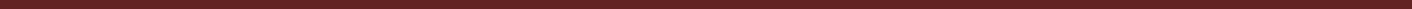 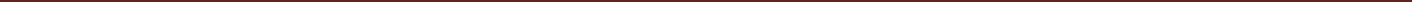 313PODER EXECUTIVO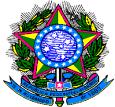 MINISTÉRIO DA EDUCAÇÃOFUNDAÇÃO UNIVERSIDADE FEDERAL DE RONDÔNIA – UNIRPRÓ-REITORIA DE PLANEJAMENTO-PROPLAN3.2  CONTRATAÇÃO DE SERVIÇOS3.2.1	CONTRATAÇÃO DE SERVIÇOS CONTINUADOSLEGISLAÇÃO: Lei nº 8.666/1993; Instrução Normativa Nº 017/UNIR/PRAD/2015.PROCEDIMENTO:UNIDADE REQUISITANTE- Emite Ordem de Serviço designando servidores para compor Equipe de Planejamento da Contratação, dentre os quais será designado o gestor do contrato, pedido, em caso de obras de engenharia a equipe deverá ser composta por servidores da área de engenharia, nos casos de aquisição de itens de informática deverá ser composta por 01 servidor da área requisitante, e 01 servidor da área de Tecnologia da Informação e 01 servidor da área administrativa.EQUIPE DE PLANEJAMENTO DA CONTRATAÇÃO – Nos PROCEDIMENTO de contratação de serviços continuados com dedicação exclusiva de mão de obra, antes do início das atividades pertinentes à elaboração do Termo de Referência, a Equipe de Planejamento da Contratação elaborará previamente o competente Plano de Trabalho e o submeterá ao ordenador de despesas para aprovação prévia em conformidade com o disposto no § 3º do artigo 6º da Instrução Normativa n.º 02/2008.PROPLAN- Análise e autorização do Plano de Trabalho.EQUIPE DE PLANEJAMENTO DA CONTRATAÇÃO - Elabora o Termo de Referência, juntando ao pedido 03 (três) cotações de preços e o Mapa Comparativo de preços (conforme modelo disponibilizado pela DCCL) e encaminha à DCCL para análise da solicitação.DIRETORIA DE COMPRAS, CONTRATOS E LICITAÇÃO (DCCL) - Análise do Termo e demais documentos, conforme legislação vigente, se favorável encaminha ao Ordenador de Despesa, se necessário ajustes/correções devolve a unidade requisitante para proceder às adequações.PROPLAN- Homologa o Termo de Referência, autoriza a abertura de processo para licitação e emite pré-empenho.DCCL – Elabora minuta de edital de licitação e encaminha para parecer jurídico.Procuradoria Jurídica - Emite parecer e remete à DCCL para prosseguimento da licitação ou ajustes para adequação à legislação.DCCL – Prepara a licitação na modalidade correspondente.PROPLAN - Homologa a licitação.DCCL/CCC- Formaliza contratos, providencia publicação e encaminha para designação do gestor do contrato.PRAD- Emite Portaria de Gestor do Contrato e autua processo de fiscalização do contrato.GESTOR DO CONTRATO - Com a guarda do processo, se dirige a unidade responsável para as devidas orientações.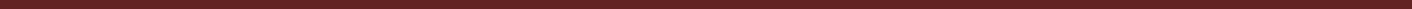 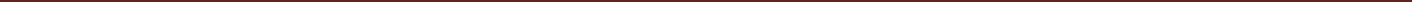 314PODER EXECUTIVO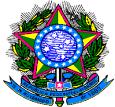 MINISTÉRIO DA EDUCAÇÃOFUNDAÇÃO UNIVERSIDADE FEDERAL DE RONDÔNIA – UNIRPRÓ-REITORIA DE PLANEJAMENTO-PROPLANCOORDENADORIA DE CONTRATOS E CONVÊNIOS- Orienta o fiscal para a execução do contrato.GESTOR DO CONTRATO - Agenda reunião com preposto da empresa e com a unidade requisitante, para tratativas contratuais e início dos serviços.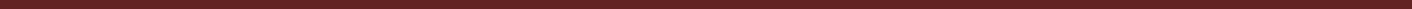 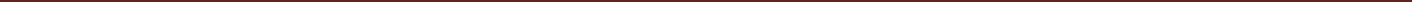 315PODER EXECUTIVO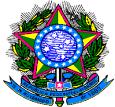 MINISTÉRIO DA EDUCAÇÃOFUNDAÇÃO UNIVERSIDADE FEDERAL DE RONDÔNIA – UNIRPRÓ-REITORIA DE PLANEJAMENTO-PROPLANPROCEDIMENTO 74 - CONTRATAÇÃO DE SERVIÇOS CONTINUADOS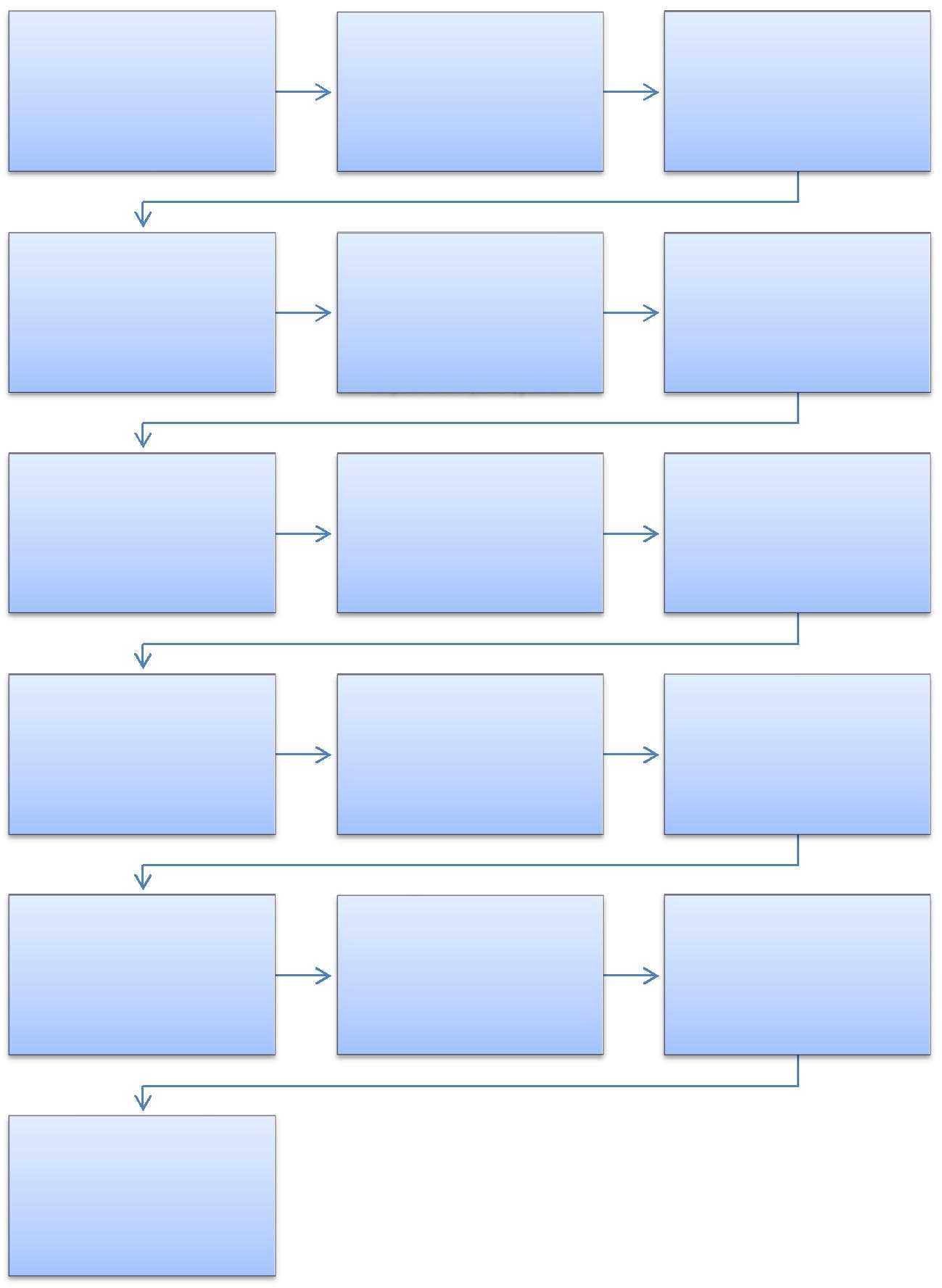 UNIDADE REQUISITANTEDesigna equipe de planejamento da contratação e motiva pedido de contratação do serviço.EQUIPE DE PLANEJAMENTO DA CONTRATAÇÃOElabora Termo de Referência e demais documentos.DCCL/CCCElaboração da minuta doEdital de Licitação econtratos.PROPLANOrdenador de despesa homologa licitação e autoriza emissão de empenho.PRADEmite Portaria de Gestor do Contrato e autua processo de fiscalização do contrato.GESTOR DO CONTRATOAgenda reunião com preposto da empresa e com a unidade requisitante, para tratativas contratuais.EQUIPE DEPLANEJAMENTO DACONTRATAÇÃOElabora Plano de Trabalho e submente para aprovação do Ordenador de despesa.DCCLAnálise técnica e emite parecer, se favorável encaminha ao ordenador de despesa, se desfavorável devolve pedido ao requisitante para ajustes.PROJURAnálise e aprovação doEdital e contrato.DIRCOFEmite nota de empenho.GESTOR DO CONTRATOCom a guarda do processose dirige a unidaderesponsável para asdevidas orientações.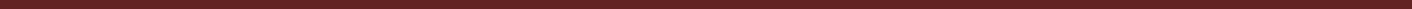 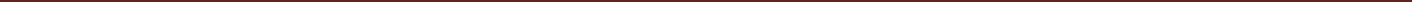 PROPLANOrdenador de Despesa procede análise e aprovação do Plano de Trabalho.PROPLANAprova Termo deReferência,autua processoe emite pré-empenho.DCCLRealização da licitaçãopara contratação doserviço.DCCL/CCCFormaliza contratos, providencia publicação e encaminha para designação do gestor do contrato.DCCL/CCCOrienta o fiscal para a execução do contrato.316PODER EXECUTIVO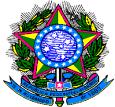 MINISTÉRIO DA EDUCAÇÃOFUNDAÇÃO UNIVERSIDADE FEDERAL DE RONDÔNIA – UNIRPRÓ-REITORIA DE PLANEJAMENTO-PROPLAN3.2.2 CONTRATAÇÃO DE OBRAS E SERVIÇOS DE ENGENHARIA LEGISLAÇÃO: Lei nº 8.666/1993; Instrução Normativa nº 017/UNIR/PRAD/2015. PROCEDIMENTO:Equipe de Planejamento da Contratação (DIREA) – A Diretoria de Engenharia e Arquitetura (DIREA), a partir da definição das prioridades pela Administração Superior com base no Plano de Desenvolvimento Institucional (PDI) e decisão do CONSAD sobre orçamento anual, elabora o Projeto ou Termo de Referência e Planilhas e encaminha À Pró-Reitoria de Planejamento para análise preliminar.Salvo os casos previstos na legislação, o custo global de referência de obras e serviços de engenharia, será obtido a partir das composições dos custos unitários previstas no projeto ou termo de referência que integra o edital de licitação, menores ou iguais à mediana de seus correspondentes nos custos unitários de referência do Sistema Nacional de Pesquisa de Custos e Índices da Construção Civil (Sinapi).PROPLAN – Autoriza os procedimentos iniciais visando a licitação e encaminha à Comissão Especial de Licitação de Obras e Serviços de Engenharia (CELO) para análise documental e elaboração da minuta de edital.CELO - A Comissão Especial de Licitação de Obras e Serviços de Engenharia (CELO) analisa a documentação, conforme legislação vigente. Estando o processo em conformidade, encaminha ao Ordenador de Despesa; não estando em conformidade, devolve à DIREA para proceder às adequações.PROPLAN- Aprova ou não o Projeto ou Termo de Referência. No caso de aprovação, autoriza a licitação e emite pré-empenho.CELO – Elabora minuta de edital de licitação e de contrato encaminha para parecer jurídico.Procuradoria Jurídica - Emite parecer sobre minuta de edital e de contrato e remete à CELO para prosseguimento da licitação ou ajustes para adequação à legislação.CELO – Realiza a licitação na modalidade correspondente e encaminha para homologação.REITORIA (concorrência pública ou tomada preços) OU PROPLAN (modalidade eletrônica) - Homologa a licitação.PROPLAN – Autoriza empenho da despesa.DIRCOF (DIRCOF) – Emite empenho.DCCL/CCC- Formaliza contratos, providencia publicação e encaminha para designação do gestor do contrato.PRAD- Emite Portaria de Gestor do Contrato e de fiscalização da obra ou serviço.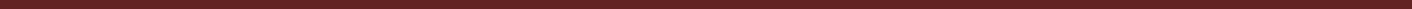 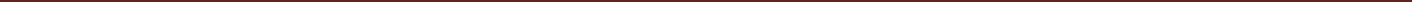 317PODER EXECUTIVO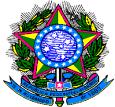 MINISTÉRIO DA EDUCAÇÃOFUNDAÇÃO UNIVERSIDADE FEDERAL DE RONDÔNIA – UNIRPRÓ-REITORIA DE PLANEJAMENTO-PROPLANCoordenadoria de Contratos e Convênios- Orienta o gestor/fiscal para a execução do contrato.Gestor do Contrato – Emite e entrega ordem de serviço e adota as demais providências para início da obra ou dos serviços e de fiscalização dos mesmos.Gestor do contrato - Agenda reunião com preposto da empresa e com os fiscais da obra ou serviço para tratativas de execução do contrato.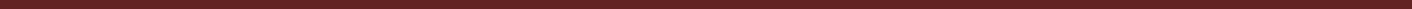 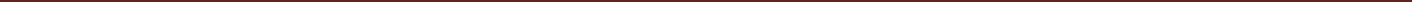 318PODER EXECUTIVO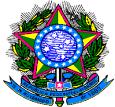 MINISTÉRIO DA EDUCAÇÃOFUNDAÇÃO UNIVERSIDADE FEDERAL DE RONDÔNIA – UNIRPRÓ-REITORIA DE PLANEJAMENTO-PROPLANPROCEDIMENTO 75 - CONTRATAÇÃO DE OBRAS E SERVIÇOS DE ENGENHARIA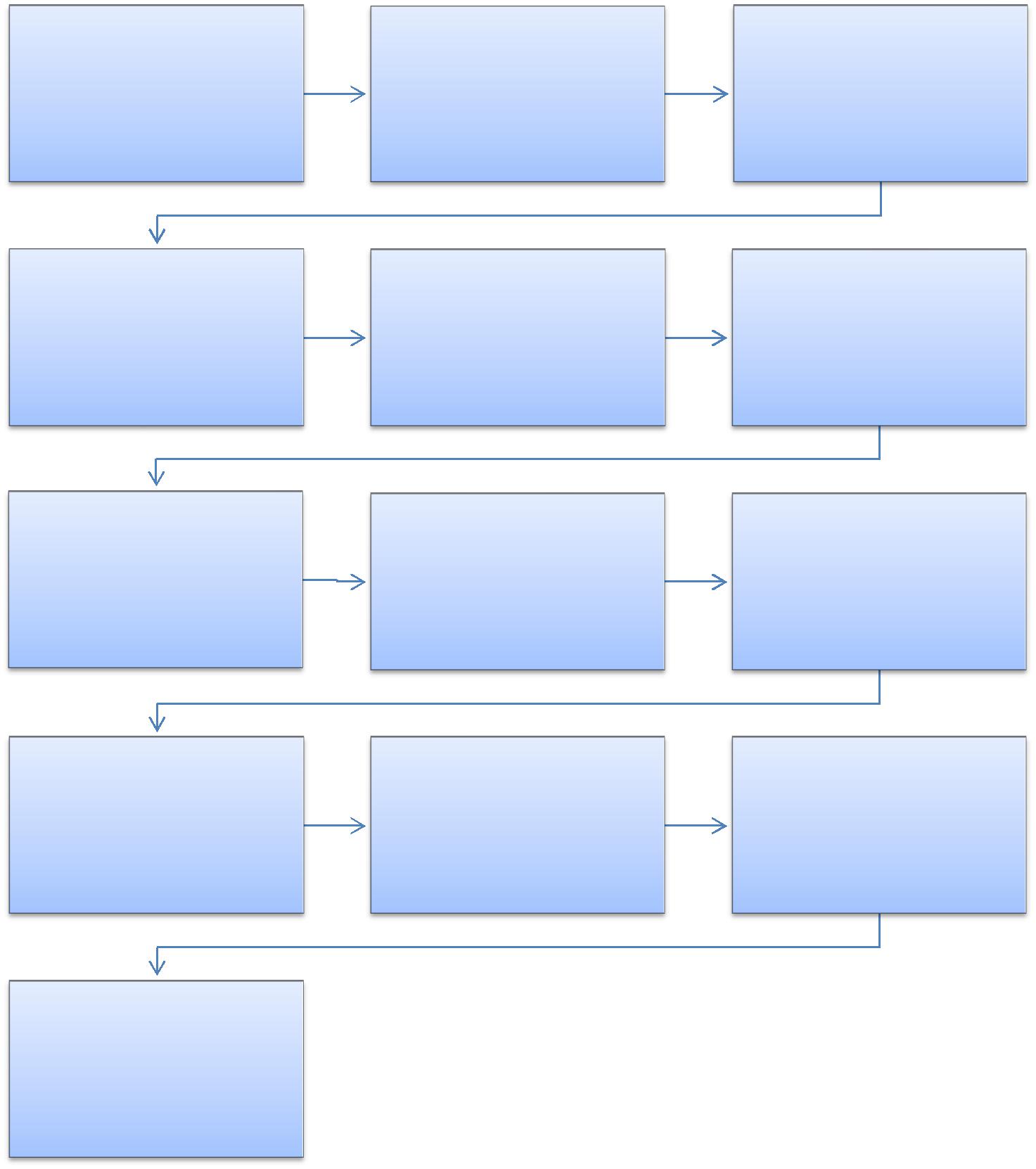 ADMINISTRAÇÃO SUPERIORDefine as prioridades para contratação do serviço ou obra de acordo com o PDI e decisão CONSAD na Proposta orçamentária.PROPLANO Ordenador de Despesa procede análise e aprovação do Projeto ou Termo de referência, autoriza a licitação. Autua processo e emite pré-empenho.CELORealização da licitação paracontratação da obra ou do serviço.DCCL/CCCFormaliza contratos, providencia publicação e encaminha para designação do gestor do contrato e fiscis da obra ou serviços.GESTOR DO CONTRATOAdota providências para inicioda obra ou serviço e suafiscalização.EQUIPE DE PLANEJAMENTO(DIREA)Elabora Projeto ou Termo de referência e planilhas e submente para autorização dos procedimentos iniciais visando licitatação.CELOElaboração da minuta do Edital deLicitação e contrato.REITORIA OU PROPLANHomologa licitaçãoPROPANAutoriza emissão de empenho.PRADEmite Portaria de Gestor do Contrato e fiscais da obra ou serviço.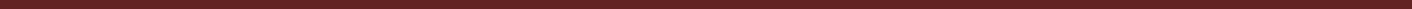 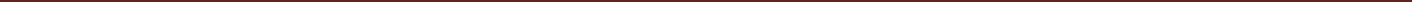 CELOAnálise da documentação,conforme legislação vigente..PROJURAnálise e aprovação do Edital eMinuta de contrato.DIRCOFEmite nota de empenho.DCCL/CCCOrienta fiscalpara a execuçãodo contrato319PODER EXECUTIVO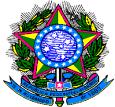 MINISTÉRIO DA EDUCAÇÃOFUNDAÇÃO UNIVERSIDADE FEDERAL DE RONDÔNIA – UNIRPRÓ-REITORIA DE PLANEJAMENTO-PROPLAN4	PROCEDIMENTO VIAGENS4.1  SOLICITAÇÃO DE VIAGEM NACIONALLEGISLAÇÃO: Decreto nº 5.992, de 19 de dezembro de 2006; Decreto nº 7.689, de 02/02/2012; Portaria nº 574 de 16/04/2012/MEC e Instrução Normativa 010/UNIR/PROPLAN de 30 de maio de 2014.Proposto: Pessoa que viaja e presta contas da viagem realizada, podendo ser classificados como:Servidor (UNIR): Servidor público do quadro de pessoal da Fundação Universidade Federal de Rondônia, cadastrado no SIAPE.Colaborador Eventual: Toda pessoa que, sem vínculo com o Serviço Público Federal, seja convidado a prestar colaboração de natureza técnica especializada ou participar de evento de interesse da Instituição, em caráter eventual;Convidado: Servidor público do Quadro Federal, cadastrado no SIAPE e nãolotado na UNIR;Solicitante: Usuário responsável pelo cadastro inicial, prorrogação, complementação e, cancelamento da viagem, bem como pelo cadastro dos dados da prestação de contas do proposto.Representante Administrativo: Servidor, formalmente designado, responsável por realizar a pesquisa de preços junto a agência contratada para fornecimento de passagens e inserir os dados da reserva das passagens no SCDP.Proponente (Dirigente da UGR): Autoridade responsável pela autorização administrativa do deslocamento, assim como pela aprovação da prestação de contas do proposto;Autoridade Superior (Reitoria): Autoridade responsável pela aprovação das viagens internacionais e as urgentes, entendidas estas como viagens cadastradas com prazo inferior a dez dias de antecedência do deslocamento;Ordenador de Despesas (Proplan): Autoridade responsável pela autorização para pagamento das diárias e passagens no SCDP.Consultor Viagem Internacional: Autoridade responsável por aprovar as viagens internacionais após verificar se o enquadramento legal informado está de acordo com a missão a ser desenvolvida.Gestor Setorial (Gestor do SCDP): Servidor responsável pela interação com o Gestor Central do SCDP, assim como por orientar os demais agentes e servidores da UNIR no processo de concessão de diárias e passagens, na aplicação da legislação pertinente e na boa articulação entre os usuários envolvidos. Compete-lhe, ainda, a disseminação das informações e capacitação de todos os usuários, no âmbito da UNIR e de outros órgãos que necessitarem de tal auxílio.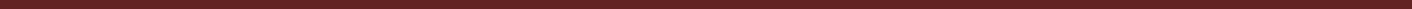 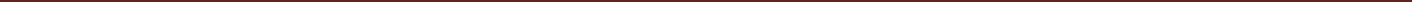 320PODER EXECUTIVO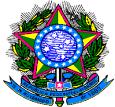 MINISTÉRIO DA EDUCAÇÃOFUNDAÇÃO UNIVERSIDADE FEDERAL DE RONDÔNIA – UNIRPRÓ-REITORIA DE PLANEJAMENTO-PROPLANREQUISITOS:Todos os deslocamentos de servidores, a interesse da Administração, serão registrados exclusivamente no Sistema de Concessão de Diárias e Passagens (SCDP).Os usuários a serem cadastrados no SCDP, seus perfis e suas respectivas competências serão indicados pela dirigente de cada UGR.As propostas de concessão de diárias e passagens, que impliquem em fornecimento de passagens aéreas, deverão ser cadastradas com antecedência mínima de 10 (dez) dias, para os deslocamentos no país, e de 30 (trinta) dias, para os deslocamentos internacionais.A autorização para concessão de diárias e passagens para viagem internacional é competência do Ministro da Educação, via SIMEC.A apresentação inadequada da prestação de contas obriga o beneficiário de diárias e passagens à devolução dos recursos ao Tesouro da União, no prazo de cinco dias.O servidor, o Colaborador Eventual e o Convidado que receber diárias e/ou passagens, encaminharão, à respectiva unidade gestora, os canhotos dos cartões de embarque, o relatório de viagem e outros documentos comprobatórios da viagem, no prazo máximo de cinco dias úteis após o retorno, sob pena de terem suas prestações de contas reprovadas.PROCEDIMENTO:Proposto – Solicita deslocamento, com a devida justificativa e motivo da viagem, com antecedência mínima de 20 dias.Solicitante da viagem/UGR- Cadastra viagem com antecedência de 10 dias, se a solicitação estiver fora do prazo, submete a aprovação da autoridade superior.Proponente /UGR- Autoriza viagem no sistema SCDP.Ordenador de Despesa- Autoriza pagamento da despesa.Proposto – No retorno do deslocamento, apresenta prestação de contas com Relatório de Prestação de Contas em formulário próprio (anexo I),devidamente preenchido e assinado pelo proposto, documentos comprobatórios do deslocamento (Cartões de embarque ou comprovante de check-in on-line, quando este for realizado pela internet ou declaração de embarque fornecida pela companhia aérea ou terrestre ou cópias dos Boletins Diários de Veículos (BDV) se a viagem for realizada em veículo oficial).Solicitante da UGR–Cadastra prestação de contas no sistema SCDP.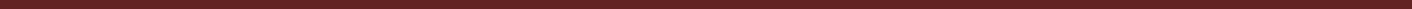 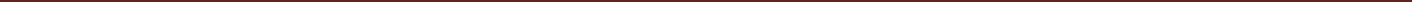 321PODER EXECUTIVO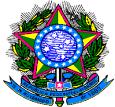 MINISTÉRIO DA EDUCAÇÃOFUNDAÇÃO UNIVERSIDADE FEDERAL DE RONDÔNIA – UNIRPRÓ-REITORIA DE PLANEJAMENTO-PROPLANPROCEDIMENTO 76 - SOLICITAÇÃO DE VIAGENS NACIONAIS E PRESTAÇÃO DE CONTAS.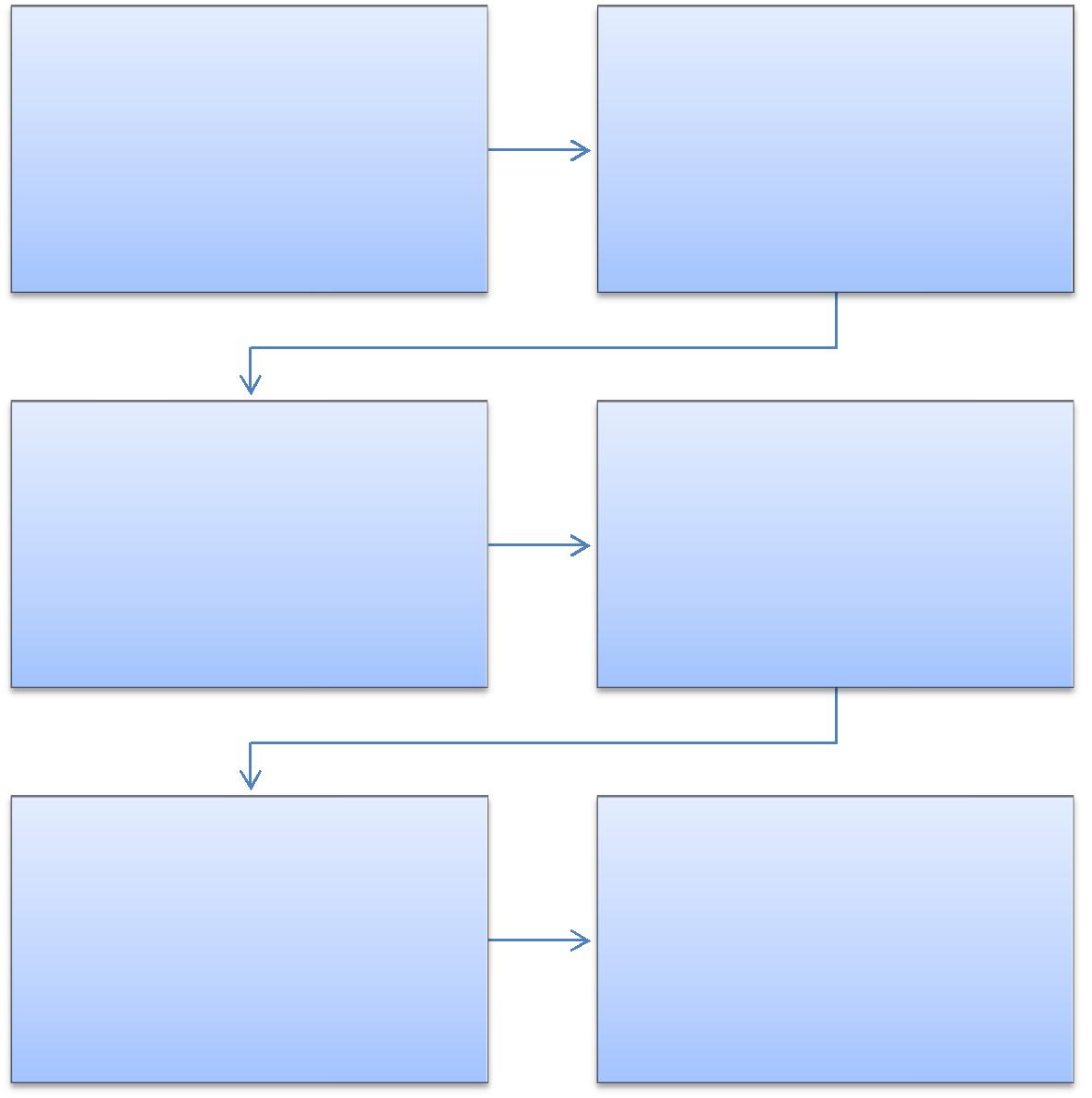 PROPONENTE/UGRORDENADOR DE DESPESAAutoriza viagem no sistema SCDP.Autoriza pagamento da despesa.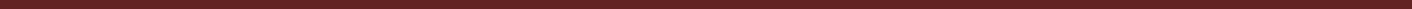 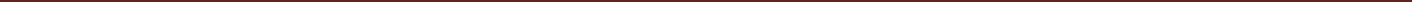 322PODER EXECUTIVO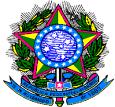 MINISTÉRIO DA EDUCAÇÃOFUNDAÇÃO UNIVERSIDADE FEDERAL DE RONDÔNIA – UNIRPRÓ-REITORIA DE PLANEJAMENTO-PROPLANFORMULÁRIO 90 – PRESTAÇÃO DE CONTAS DE DIÁRIAS E PASSAGENS - NACIONAL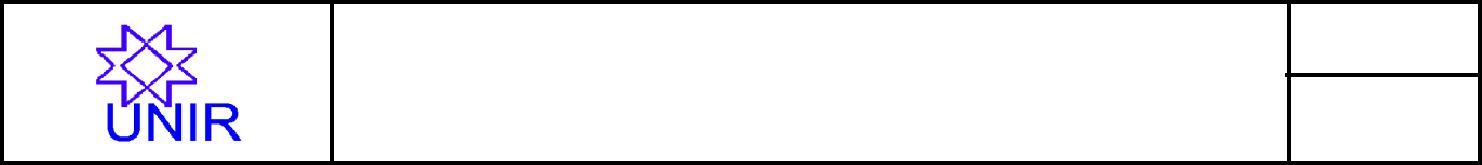 PRESTAÇÃO DE CONTAS DE DIÁRIAS EPASSAGENSNºData: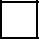 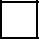 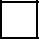 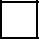 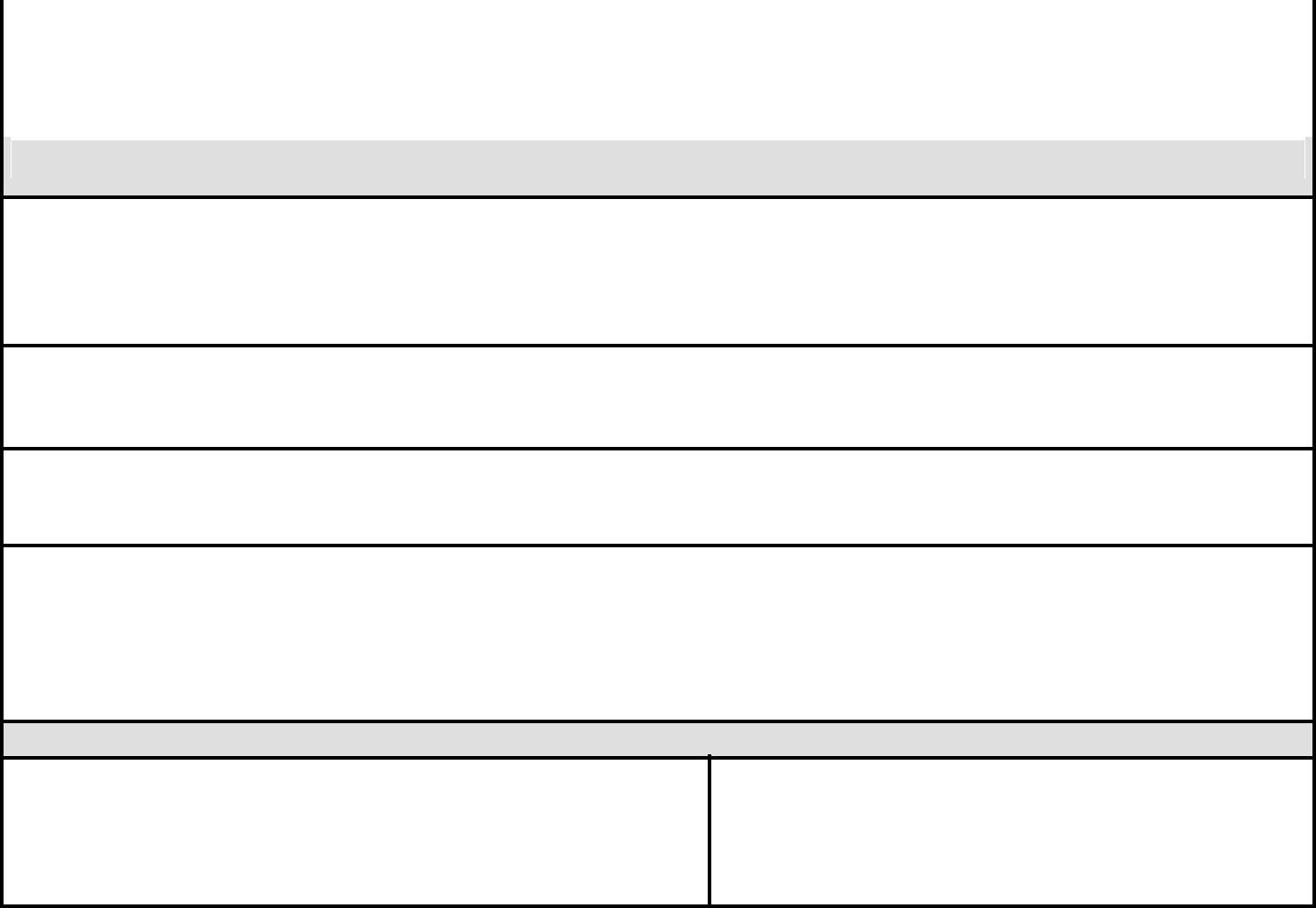 4 – JUSTIFICATIVAObjetivo da Viagem:Órgãos Visitados:Pessoas Contatadas:Relatório Síntese:Obs: Este Relatório deverá ser apresentado ao Solicitante da UGR no prazo de 5 (cinco) dias, após o regresso.Prestador de Contas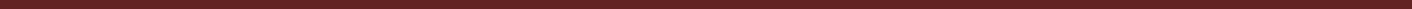 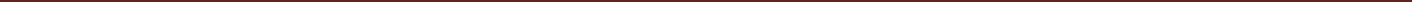 323PODER EXECUTIVO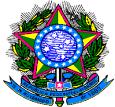 MINISTÉRIO DA EDUCAÇÃOFUNDAÇÃO UNIVERSIDADE FEDERAL DE RONDÔNIA – UNIRPRÓ-REITORIA DE PLANEJAMENTO-PROPLAN4.2  SOLICITAÇÃO DE VIAGEM INTERNACIONAL4.2.1	SOLICITAÇÃO DE VIAGEM INTERNACIONAL – INSTRUÇÃO PROCESSUALLEGISLAÇÃO: Decreto nº 5.992, de 19 de dezembro de 2006; Decreto nº 7.689, de 02/02/2012; Portaria nº 574 de 16/04/2012/MEC e Instrução Normativa 010/UNIR/GR de 30 de Maio de 2014.Proposto: Servidor da UNIR que viaja e presta contas da viagem realizada, podendo ser classificados como:Solicitante: Usuário responsável pelo cadastro inicial, prorrogação, complementação e, cancelamento da viagem, bem como pelo cadastro dos dados da prestação de contas do proposto.Representante Administrativo: Servidor, formalmente designado, responsável por realizar a pesquisa de preços junto a agência contratada para fornecimento de passagens e inserir os dados da reserva das passagens no SCDP.Proponente (Dirigente da UGR): Autoridade responsável pela autorização administrativa do deslocamento, assim como pela aprovação da prestação de contas do proposto;Autoridade Superior (Reitoria): Autoridade responsável pela aprovação das viagens internacionais e as urgentes, entendidas estas como viagens cadastradas com prazo inferior a dez dias de antecedência do deslocamento;Ordenador de Despesas (Proplan): Autoridade responsável pela autorização para pagamento das diárias e passagens no SCDP.Consultor Viagem Internacional: Autoridade responsável por aprovar as viagens internacionais após verificar se o enquadramento legal informado está de acordo com a missão a ser desenvolvida.Gestor Setorial (Gestor do SCDP): Servidor responsável pela interação com o Gestor Central do SCDP, assim como por orientar os demais agentes e servidores da UNIR no processo de concessão de diárias e passagens, na aplicação da legislação pertinente e na boa articulação entre os usuários envolvidos. Compete-lhe, ainda, a disseminação das informações e capacitação de todos os usuários, no âmbito da UNIR e de outros órgãos que necessitarem de tal auxílio.REQUISITOS:Todos os deslocamentos de servidores, a interesse da Administração, serão registrados exclusivamente no Sistema de Concessão de Diárias e Passagens (SCDP).Os usuários a serem cadastrados no SCDP, seus perfis e suas respectivas competências serão indicados pela dirigente de cada UGR.As propostas de concessão de diárias e passagens, que impliquem em fornecimento de passagens aéreas, deverão ser cadastradas com antecedência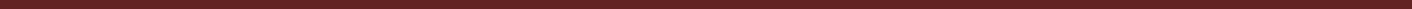 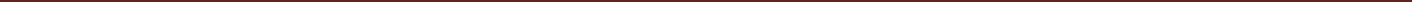 324PODER EXECUTIVO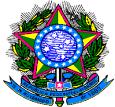 MINISTÉRIO DA EDUCAÇÃOFUNDAÇÃO UNIVERSIDADE FEDERAL DE RONDÔNIA – UNIRPRÓ-REITORIA DE PLANEJAMENTO-PROPLANmínima de 10 (dez) dias, para os deslocamentos no país, e de 30 (trinta) dias, para os deslocamentos internacionais.A autorização para concessão de diárias e passagens para viagem internacional é competência do Ministro da Educação, via SIMEC.A apresentação inadequada da prestação de contas obriga o beneficiário de diárias e passagens à devolução dos recursos ao Tesouro da União, no prazo de cinco dias.O servidor que receber diárias e/ou passagens, encaminhará, à respectiva unidade gestora, os canhotos dos cartões de embarque, o relatório de viagem e outros documentos comprobatórios da viagem, no prazo máximo de cinco dias úteis após o retorno, sob pena de terem suas prestações de contas reprovadas.PROCEDIMENTO:1.	Docente protocola requerimento de autorização para afastamento, junto ao Departamento a que está vinculado;2.	Departamento aprova o deslocamento;3.	Departamento submete ao Núcleo de sua vinculação, para autuação de processo e manifestação sobre disponibilidade orçamentária, quando houver concessão de diárias e/ou passagens;4.	Núcleo autua processo;5.	Núcleo envia os autos ao Gabinete da Reitoria, para emissão do “Despacho do Reitor”, informando da disponibilidade orçamentária para cobertura das despesas com diárias e/ou passagens, se houver.6.	Não havendo despesas com diárias e/ou pass agens emite-se autorização (“Despacho do Reitor”), com ônus limitado;7.	Havendo concessão de diárias e/ou passagens, o Reitor solicita autorização para execução da despesa, no SIMEC encaminha ao ordenador de despesa.8.	Ordenador de despesa/PROLAN - autoriza despesa9.	Após emissão da autorização para execução da despesa com diárias e/ou passagens, emite -se autorização (“Despacho do Reitor”), comônus; Gabinete da Reitoria encaminha para publicação, no DOU; 10. Após publicação do “Despacho do Reitor”, no DOU, os autos s ãorestituídos ao Núcleo solicitante, para cadastramento no SCDP.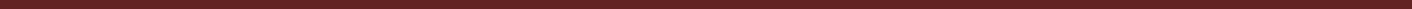 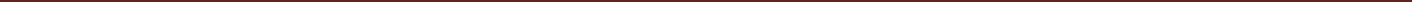 325PODER EXECUTIVO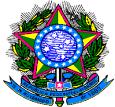 MINISTÉRIO DA EDUCAÇÃOFUNDAÇÃO UNIVERSIDADE FEDERAL DE RONDÔNIA – UNIRPRÓ-REITORIA DE PLANEJAMENTO-PROPLANPROCEDIMENTO 77 - SOLICITAÇÃO DE VIAGEM INTERNACIONAL – INSTRUÇÃO PROCESSUAL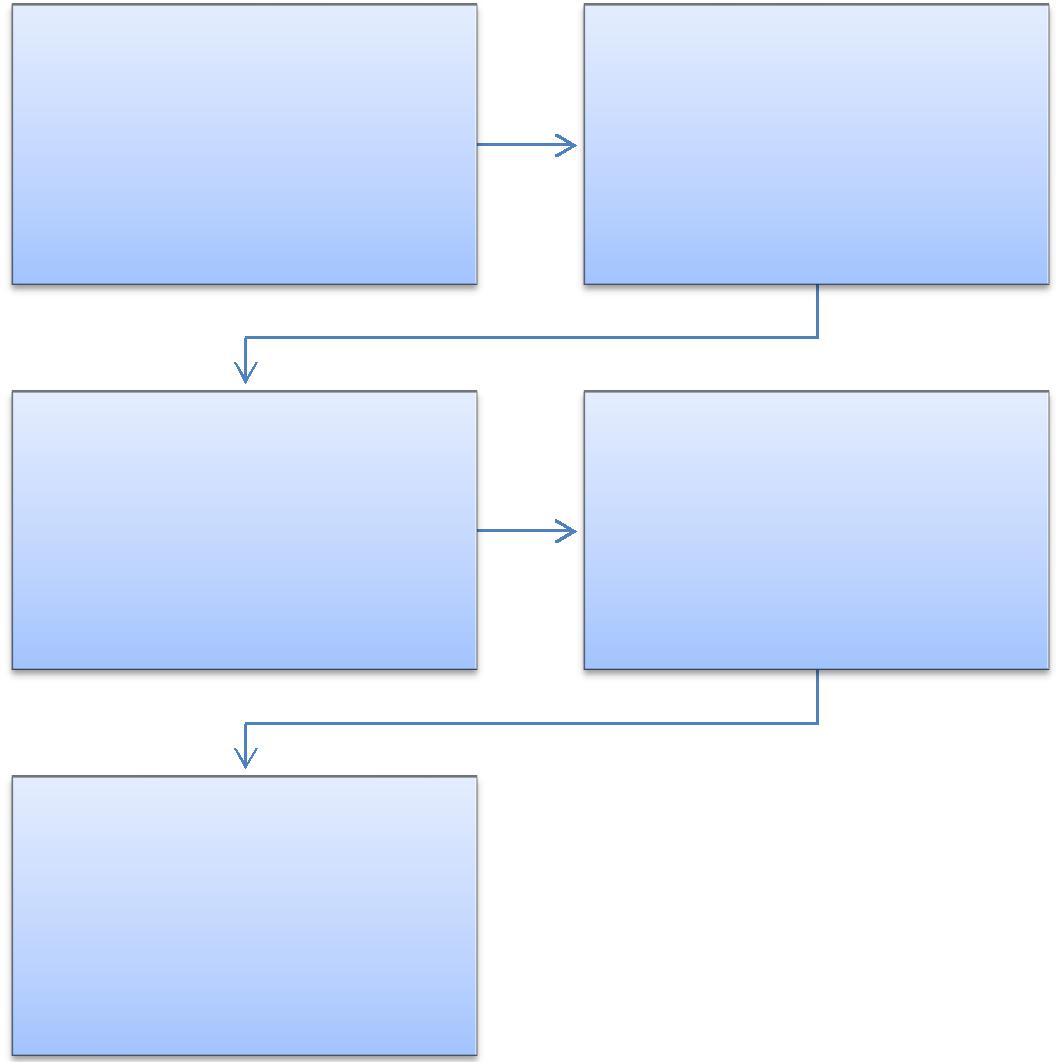 DOCENTEProtocola requerimento deautorização para afastamento .NÚCLEOAutua processo e autorizaDEPARTAMENTOAprova o deslocamento esubmete ao Núcleo de suavinculação para verificardisponibilidade orçamentária.REITORIADespacho do Reitor com ônus limitado se não houver despesas com diárias e passagens.Havendo despesas solicita autorização no sistema SIMEC e encaminha para publicação no DOU.NÚCLEOCadastro no SCDP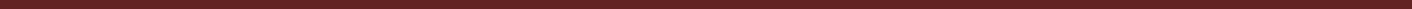 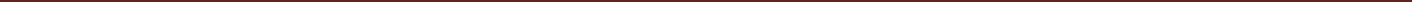 326PODER EXECUTIVO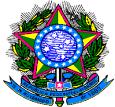 MINISTÉRIO DA EDUCAÇÃOFUNDAÇÃO UNIVERSIDADE FEDERAL DE RONDÔNIA – UNIRPRÓ-REITORIA DE PLANEJAMENTO-PROPLAN4.2.2	SOLICITAÇÃO DE VIAGEM INTERNACIONAL – CADASTRO NO SCDPLEGISLAÇÃO: Decreto nº 5.992, de 19 de dezembro de 2006; Decreto nº 7.689, de 02/02/2012; Portaria nº 574 de 16/04/2012/MEC e Instrução Normativa 010/UNIR/GR de 30 de Maio de 2014.Proposto: Servidor da UNIR que viaja e presta contas da viagem realizada, podendo ser classificados como:Solicitante: Usuário responsável pelo cadastro inicial, prorrogação, complementação e, cancelamento da viagem, bem como pelo cadastro dos dados da prestação de contas do proposto.Representante Administrativo: Servidor, formalmente designado, responsável por realizar a pesquisa de preços junto a agência contratada para fornecimento de passagens e inserir os dados da reserva das passagens no SCDP.Proponente (Dirigente da UGR): Autoridade responsável pela autorização administrativa do deslocamento, assim como pela aprovação da prestação de contas do proposto;Autoridade Superior (Reitoria): Autoridade responsável pela aprovação das viagens internacionais e as urgentes, entendidas estas como viagens cadastradas com prazo inferior a dez dias de antecedência do deslocamento;Ordenador de Despesas (Proplan): Autoridade responsável pela autorização para pagamento das diárias e passagens no SCDP.Consultor Viagem Internacional: Autoridade responsável por aprovar as viagens internacionais após verificar se o enquadramento legal informado está de acordo com a missão a ser desenvolvida.Gestor Setorial (Gestor do SCDP): Servidor responsável pela interação com o Gestor Central do SCDP, assim como por orientar os demais agentes e servidores da UNIR no processo de concessão de diárias e passagens, na aplicação da legislação pertinente e na boa articulação entre os usuários envolvidos. Compete-lhe, ainda, a disseminação das informações e capacitação de todos os usuários, no âmbito da UNIR e de outros órgãos que necessitarem de tal auxílio.REQUISITOS:Todos os deslocamentos de servidores, a interesse da Administração, serão registrados exclusivamente no Sistema de Concessão de Diárias e Passagens (SCDP).Os usuários a serem cadastrados no SCDP, seus perfis e suas respectivas competências serão indicados pela dirigente de cada UGR.As propostas de concessão de diárias e passagens, que impliquem em fornecimento de passagens aéreas, deverão ser cadastradas com antecedência mínima de 10 (dez) dias, para os deslocamentos no país, e de 30 (trinta) dias, para os deslocamentos internacionais.A autorização para concessão de diárias e passagens para viagem internacional é competência do Ministro da Educação, via SIMEC.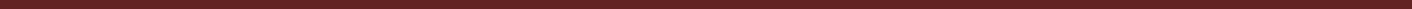 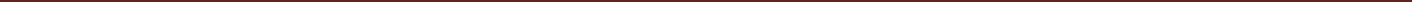 327PODER EXECUTIVO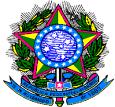 MINISTÉRIO DA EDUCAÇÃOFUNDAÇÃO UNIVERSIDADE FEDERAL DE RONDÔNIA – UNIRPRÓ-REITORIA DE PLANEJAMENTO-PROPLANA apresentação inadequada da prestação de contas obriga o beneficiário de diárias e passagens à devolução dos recursos ao Tesouro da União, no prazo de cinco dias.O servidor que receber diárias e/ou passagens, encaminhará, à respectiva unidade gestora, os canhotos dos cartões de embarque, o relatório de viagem e outros documentos comprobatórios da viagem, no prazo máximo de cinco dias úteis após o retorno, sob pena de terem suas prestações de contas reprovadas.PROCEDIMENTO:Proposto – Solicita deslocamento, com a devida justificativa e motivo da viagem, com antecedência de 30 dias, em caso de docentes com a aprovação do departamento e Núcleo e anexa cópia da ata de liberação do departamento. Para técnico-administrativo aprovação da chefia imediata.Proponente- Recebe solicitação e encaminha para aprovação da Reitoria - se houver despesas com diárias e ou passagens (ônus), o Proponente autoriza a despesa com orçamento da Unidade.Reitoria- Se houver despesas com diárias e ou passagens (ônus) submete a aprovação ministerial. Se não houver despesas aprova viagem e encaminha para demais providências.Gabinete da Reitoria- Após aprovação faz cadastramento no SCDP (se houver despesas com diárias e ou passagens, cadastra/reserva passagem e/ou diárias no sistema SCDP) e encaminha para aprovação da despesa.PROPLAN/Ordenador de despesa – Autoriza pagamento de diárias e/ou passagens.Proposto – No retorno da viagem, apresenta prestação de contas em formulário próprio documentos comprobatórios do deslocamento (Cartões de embarque ou comprovante de check-in on-line, quando este for realizado pela internet ou declaração de embarque fornecida pela companhia aérea ou terrestre ou cópias dos Boletins Diários de Veículos (BDV) se a viagem for realizada em veículo oficial).NÚCLEO– Cadastra prestação de contas no sistema SCDP.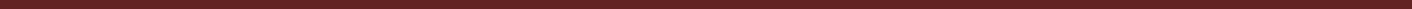 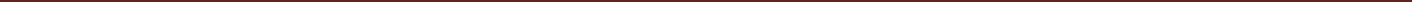 328PODER EXECUTIVO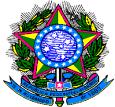 MINISTÉRIO DA EDUCAÇÃOFUNDAÇÃO UNIVERSIDADE FEDERAL DE RONDÔNIA – UNIRPRÓ-REITORIA DE PLANEJAMENTO-PROPLANPROCEDIMENTO 78 - SOLICITAÇÃO DE VIAGEM INTERNACIONAL CADASTRO NO SCDP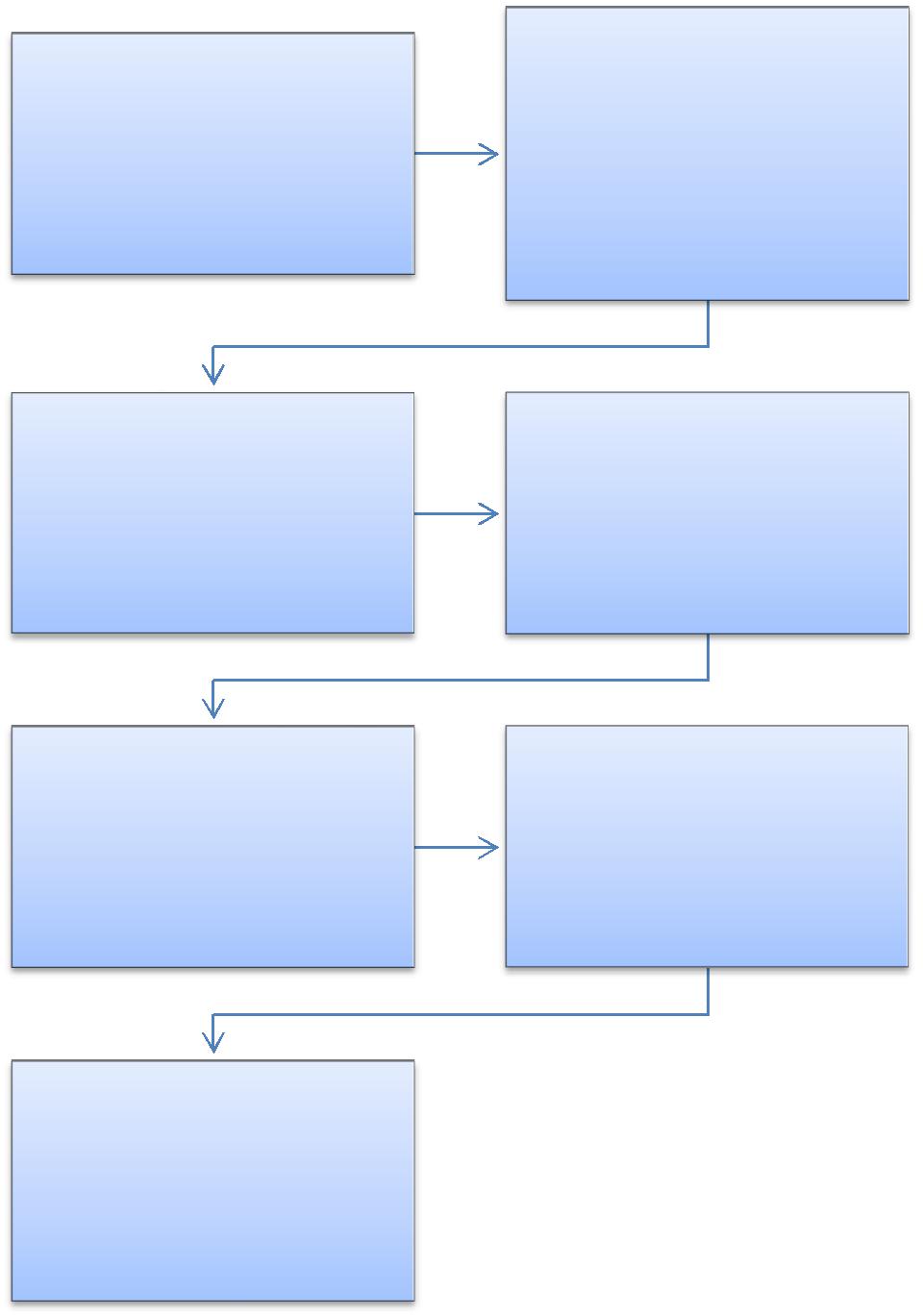 NÚCLEOCadastra prestação de contasno sistema SCDP.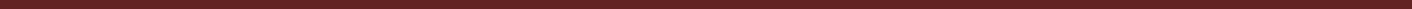 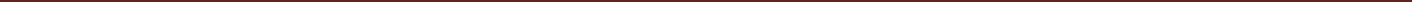 329PODER EXECUTIVO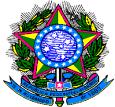 MINISTÉRIO DA EDUCAÇÃOFUNDAÇÃO UNIVERSIDADE FEDERAL DE RONDÔNIA – UNIRPRÓ-REITORIA DE PLANEJAMENTO-PROPLANPROCEDIMENTO 79 - SOLICITAÇÃO DE VIAGENS INTERNACIONAIS E PRESTAÇÃO DE CONTAS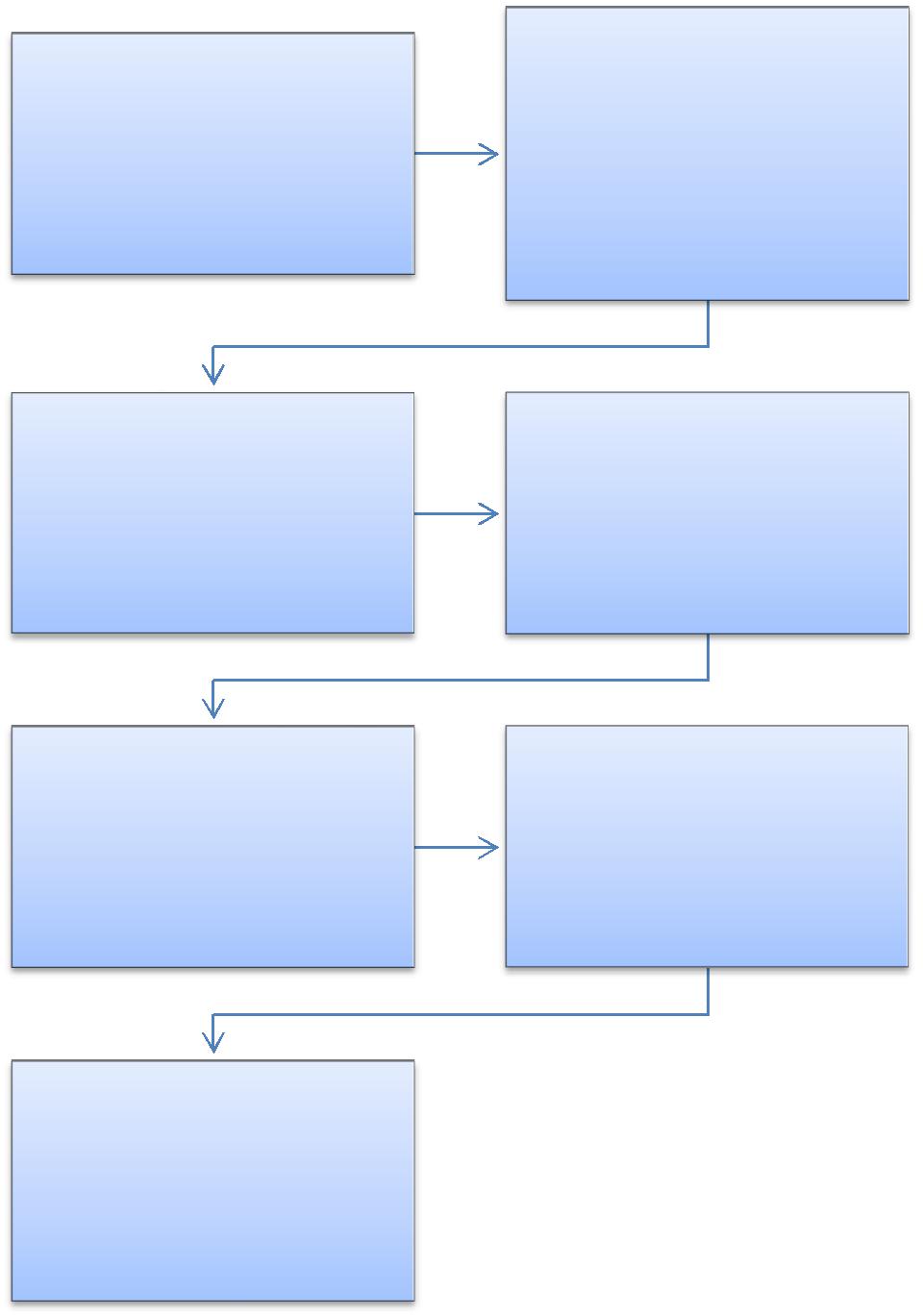 SOLICITANTE/REITORIACadastra prestação de contasno sistema SCDP.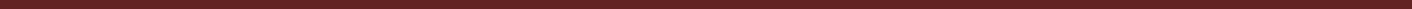 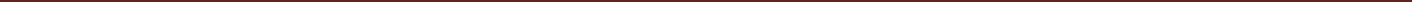 330PODER EXECUTIVO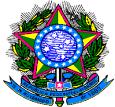 MINISTÉRIO DA EDUCAÇÃOFUNDAÇÃO UNIVERSIDADE FEDERAL DE RONDÔNIA – UNIRPRÓ-REITORIA DE PLANEJAMENTO-PROPLANFORMULÁRIO 91 – PRESTAÇÃO DE CONTAS DE DIÁRIAS E PASSAGENS - INTERNACIONAL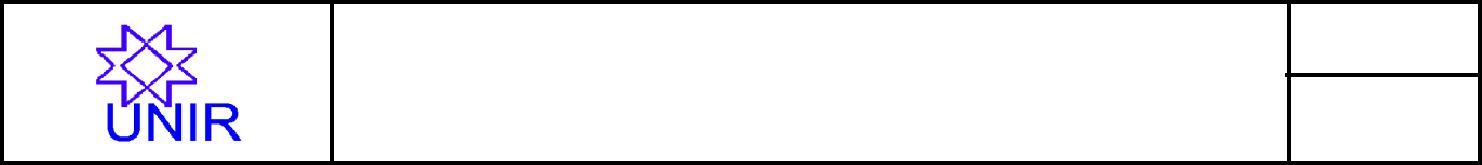 PRESTAÇÃO DE CONTAS DE DIÁRIAS EPASSAGENSNºData: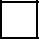 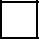 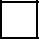 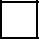 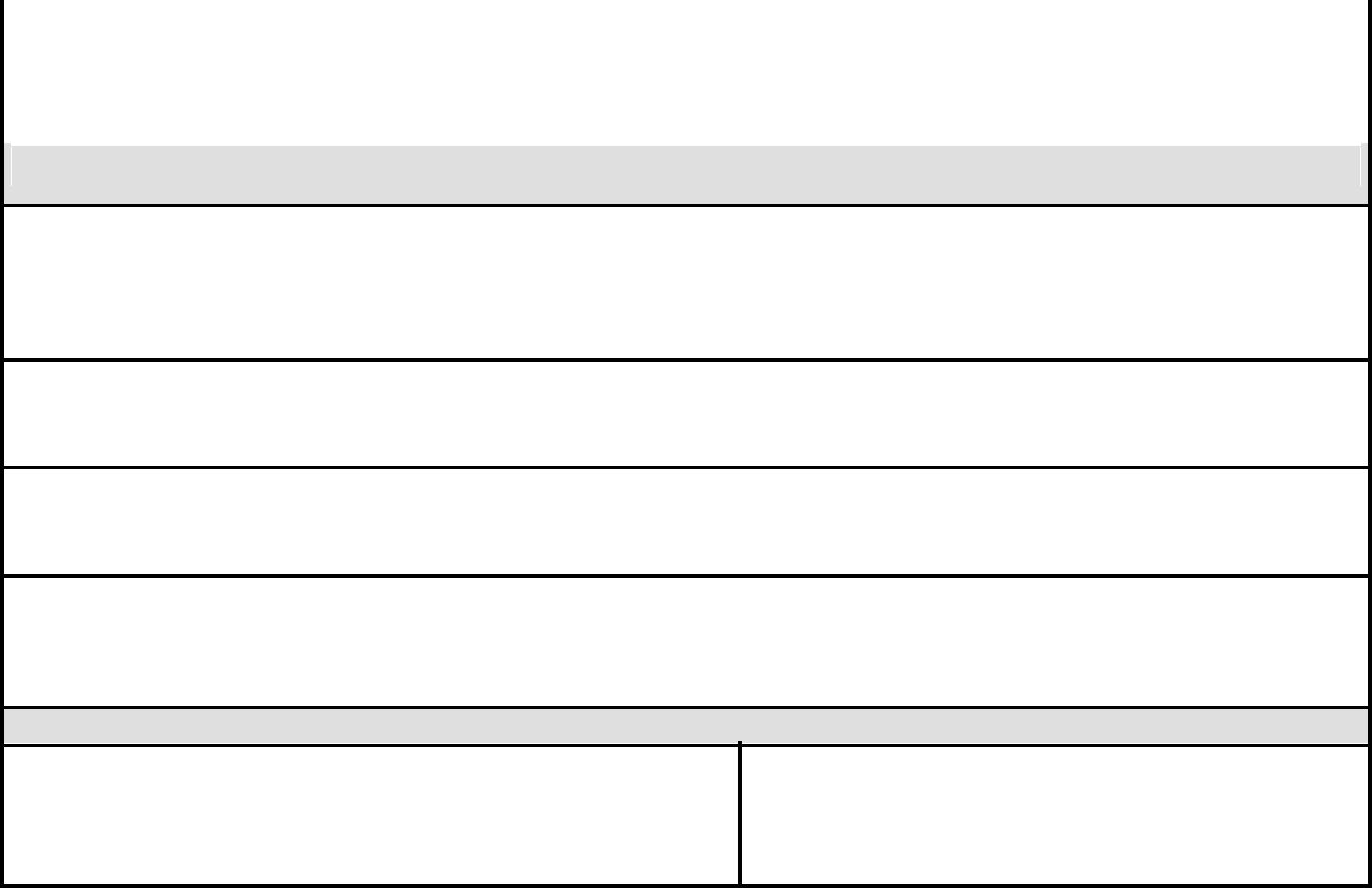 4 – JUSTIFICATIVAObjetivo da Viagem:Órgãos Visitados:Pessoas Contatadas:Relatório Síntese:Obs: Este Relatório deverá ser apresentado ao Solicitante da UGR no prazo de 5 (cinco) dias, após o regresso.Prestador de Contas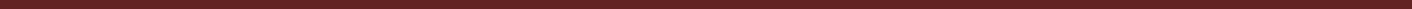 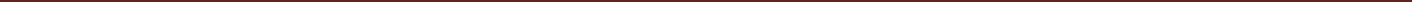 331PODER EXECUTIVO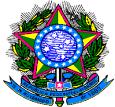 MINISTÉRIO DA EDUCAÇÃOFUNDAÇÃO UNIVERSIDADE FEDERAL DE RONDÔNIA – UNIRPRÓ-REITORIA DE PLANEJAMENTO-PROPLAN5	PROCEDIMENTO HOSPEDAGEM5.1 SOLICITAÇÃO E ACOMPANHAMENTO DOS SERVIÇOS DE HOSPEDAGEMUNIDADE RESPONSÁVEL: Pró-Reitoria de Administração LEGISLAÇÃO: Instrução Normativa nº 013/2014/UNIR/PRAD REQUISITOS:Limite de empenho;Autorização orçamentária;Preencher o formulário de solicitaçãoAvaliação da prestação do serviço de hospedagemPROCEDIMENTOUnidade requisitante- Encaminha as solicitações para as respectivas Unidades Gestoras.UGR'S- Recebe as demandas/solicitações, aprecia, autoriza a realização da despesa .Verifica a existência de empenho e saldo na UGR, se existe saldo, verifica a existência de limite contratual para a hospedagem com antecedência mínima de 20 dias.Gestor do Contrato- verifica/confirma a existência de limite contratual à UGR's.UGR's- Encaminha solicitação de hospedagem à contratada após a prestação do serviço , certifica a conformidade do serviço, encaminha lista de pessoas hospedadas e informa as ocorrências na prestação do serviço.Gestor do Contrato- Recebe fatura e encaminha para pagamento.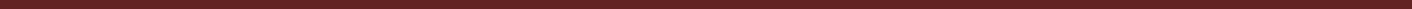 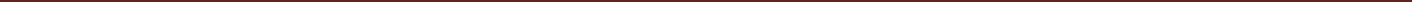 332PODER EXECUTIVO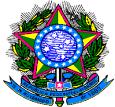 MINISTÉRIO DA EDUCAÇÃOFUNDAÇÃO UNIVERSIDADE FEDERAL DE RONDÔNIA – UNIRPRÓ-REITORIA DE PLANEJAMENTO-PROPLANPROCEDIMENTO 80 - SOLICITAÇÃO E ACOMPANHAMENTO DOS SERVIÇOS DE HOSPEDAGEM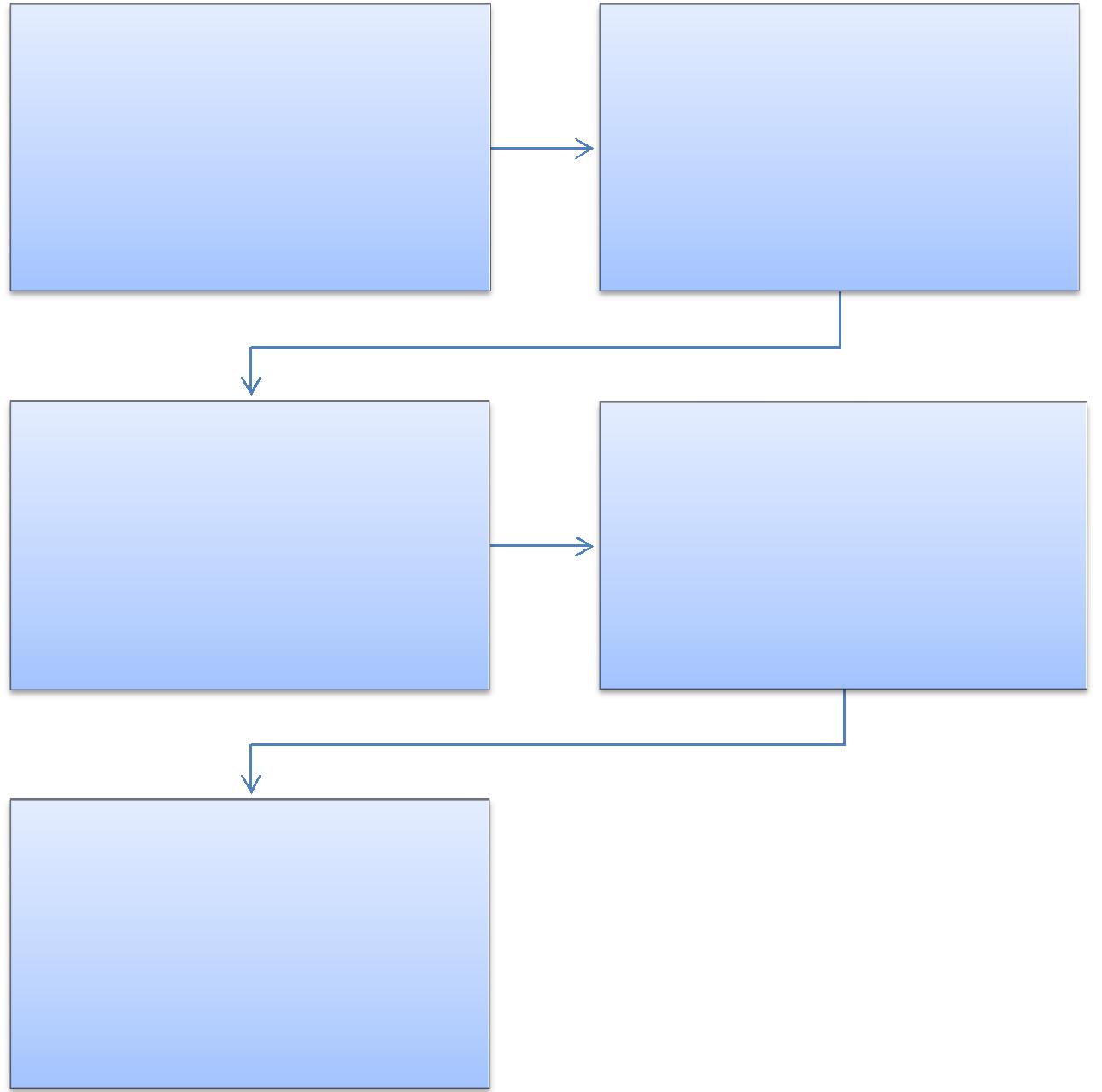 GESTOR DO CONTRATORecebe fatura e encaminha parapagamento.FORMULÁRIO 92 - REQUISIÇÃO DOS SERVIÇOS DE HOSPEDAGEM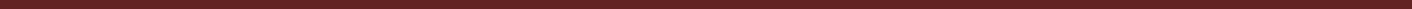 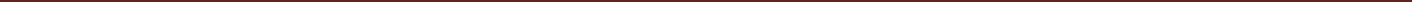 333PODER EXECUTIVO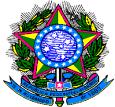 MINISTÉRIO DA EDUCAÇÃOFUNDAÇÃO UNIVERSIDADE FEDERAL DE RONDÔNIA – UNIRPRÓ-REITORIA DE PLANEJAMENTO-PROPLANPelo presente documento, autorizamos a reserva e utilização do serviço de hospedagem, conforme dados abaixo:Observação:•	As despesas extras (telefone, lavagem de roupas, copa e bebidas alcoólicas etc.), não serão pagas pela UNIR, mas sim pelo usuário.•	A importância relativa ao total das diárias, devidamente especificadas (data, hora de saída), será por nós, paga até o 5º (quinto) dia após a apresentação de sua Nota Fiscal Fatura, onde, obrigatoriamente, deverá vir anexa a presente autorização.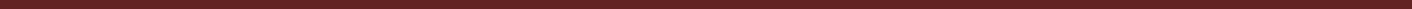 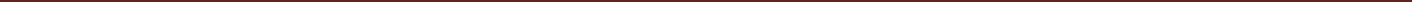 334PODER EXECUTIVO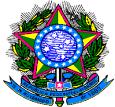 MINISTÉRIO DA EDUCAÇÃOFUNDAÇÃO UNIVERSIDADE FEDERAL DE RONDÔNIA – UNIRPRÓ-REITORIA DE PLANEJAMENTO-PROPLANFORMULÁRIO 93 - REQUISIÇÃO DOS SERVIÇOS DE ALIMENTAÇÃOPelo presente documento, autorizamos a utilização do serviço de alimentação, conforme especificado no Termo de Referência:Justificativa para o fornecimento da alimentaçãoDescrição detalhada do objetivo:EstabelecimentoNome do Estabelecimento:Endereço:Data da Prestação do serviço:Observação:•	As despesas extras (telefone, lavagem de roupas, copa e bebidas alcoólicas etc.), não serão pagas pela UNIR, mas sim pelo usuário.•	A importância relativa ao total das diárias, devidamente especificadas (data, hora de saída), será por nós, paga até o 5º (quinto) dia após a apresentação de sua Nota Fiscal Fatura, onde, obrigatoriamente, deverá vir anexa a presente autorização.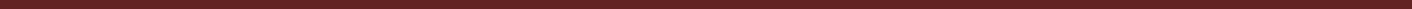 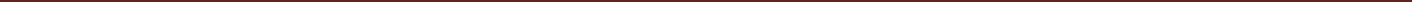 335PODER EXECUTIVO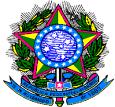 MINISTÉRIO DA EDUCAÇÃOFUNDAÇÃO UNIVERSIDADE FEDERAL DE RONDÔNIA – UNIRPRÓ-REITORIA DE PLANEJAMENTO-PROPLANPROCEDIMENTOS PARA FORMALIZAÇÃO E TRAMITAÇÃO DE PROCESSOS NO SISTEMA INTEGRADO DE GESTÃO UNIVERSITÁRIA – SINGUUNIDADE RESPONSÁVEL: Todas as Unidades da UNIRLEGISLAÇÃO: Lei nº 9784/1999; Portaria Normativa nº 05/SLTI/MP, de 19 de dezembro de 2002; Portaria nº 12/SLTI/MP, de 23 de novembro de 2009 e Instrução Normativa 014/UNIR/PROPLAN/PRAD/2015.CONCEITOS:PROCESSO - Documento ou conjunto de documentos que exige um estudo mais detalhado ou procedimentos como despachos, pareceres técnicos ou jurídicos, anexos ou ainda instruções técnicas.AUTUAÇÃO E/OU FORMAÇÃO DE PROCESSO - É o termo que caracteriza a abertura do processo. Na formação do processo deverão ser observados os documentos cujo conteúdo esteja relacionado a ações e operações contábeis financeiras, ou requeira análises, informações despachos e decisões de diversas unidades organizacionais de uma instituição.PROTOCOLO - Setor da administração responsável pelo recebimento, registro, controle da tramitação e expedição de documentos, com vistas ao fornecimento de informações aos usuários internos e externos;ARQUIVO- Conjunto de documentos que, independentemente da natureza ou do suporte, são reunidos por acumulação ao longo das atividades de pessoas físicas ou jurídicas, públicas ou privadas, para servir à administração e à história;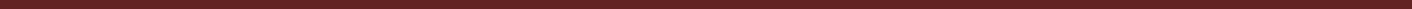 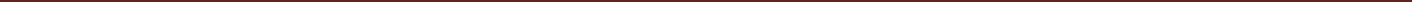 336PODER EXECUTIVO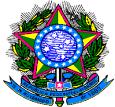 MINISTÉRIO DA EDUCAÇÃOFUNDAÇÃO UNIVERSIDADE FEDERAL DE RONDÔNIA – UNIRPRÓ-REITORIA DE PLANEJAMENTO-PROPLAN6.1 CADASTRAMENTO/HABILITAÇÃO DE USUÁRIOS NO SISTEMA SINGUPROCEDIMENTOSA Coordenadoria de Registros e Documentos-CRD cadastra o servidor para acesso ao SINGU.A Diretoria de Tecnologia da Informação-DTI efetiva a habilitação do servidor como usuário do SINGU, mediante requerimento da chefia imediata, via Sistema de Ordem de Serviço-SOS, disponível em http://sistemas.unir.br/.OBSERVAÇÕESAs contas de login e senha para acesso ao SINGU são de uso pessoal e intransferível.Na exoneração do servidor , o chefe imediato deve solicitar o cancelamento das senhas.6.2  FORMAÇÃO/AUTUAÇÃO DE PROCESSOSPROCEDIMENTOSTodo documento que pela natureza do assunto mereça manifestações por meio de pareceres, anexos e despachos, deverá ser autuado na forma de processo e cadastrado pelas Unidades Gestoras no Sistema – SINGU.A autuação, também chamada formação de processo, obedecerá a seguinte rotina:Cadastrar protocolo, conforme Manual do Módulo Protocolo do Sistema SINGU, disponível em http://www.unir.br/singu/manual_protocolo.pdf. Ler o documento, a fim de extrair o assunto, de forma sucinta, clara e objetiva, bem como as informações das partes interessadas, identificando as principais características do documento, para permitir sua recuperação.Imprimir a capa e prendê-la, juntamente com toda a documentação, com colchetes, obedecendo a ordem cronológica do mais antigo para o mais recente, isto é, os mais antigos serão os primeiros do conjunto;Numerar as folhas, com o respectivo carimbo (órgão, número da folha e rubrica do servidor que estiver numerando o processo);As folhas dos processos serão numeradas em ordem crescente, sem rasuras, devendo ser utilizado carimbo próprio para colocação do número, aposto no canto superior direito da página, recebendo, a primeira folha, o número 1. O verso da folha não será numerado e sua identificação quando for necessária terá como referência a letra "v", da palavra verso. Exemplo: folha 3v. A capa do processo não será numerada;Nas folhas que não contenham informações deverá ser aposto o carimbo"EM BRANCO”.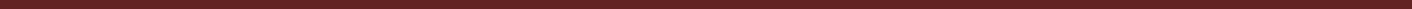 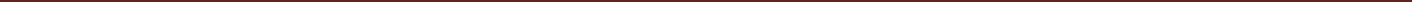 337PODER EXECUTIVO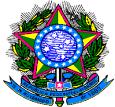 MINISTÉRIO DA EDUCAÇÃOFUNDAÇÃO UNIVERSIDADE FEDERAL DE RONDÔNIA – UNIRPRÓ-REITORIA DE PLANEJAMENTO-PROPLANConferir o registro e a numeração das folhas;Identificar, na capa, a unidade para a qual o processo será encaminhado;Tramitar fisicamente e via sistema SINGU o processo autuado e registrado para a unidade específica correspondente, conforme Manual do Módulo Protocolo do Sistema SINGU.OBSERVAÇÕES:O envelope encaminhando a correspondência não será peça do processo, devendo ser descartado, anotando-se as informações necessárias, referentes ao endereço do remetente.O documento não encadernado receberá numeração em seqüência cronológica e individual para cada peça que o constituir.A numeração das peças do processo é iniciada no protocolo central ou setorial da unidade correspondente. As peças subseqüentes serão numeradas pelas unidades que as adicionarem.Nenhum processo poderá ter duas peças com a mesma numeração, não sendo admitido diferenciar pelas letras “A” e “B”, nem rasurar.Nos casos em que a peça do processo estiver em tamanho reduzido, será colada em folha de papel branco, apondo-se o carimbo da numeração de peças de tal forma que o canto superior direito do documento seja atingido pelo referido carimbo.Os processos oriundos de instituições não pertencentes à Administração Pública Federal só terão suas peças renumeradas se a respectiva numeração não estiver correta; não havendo falhas, prosseguir com a sequência numérica existente.Quando, por falha ou omissão, for constatada a necessidade da correção de numeração de qualquer folha dos autos, inutilizar a anterior, apondo um“X” sobre o carimbo a inutilizar, renumerando as folhas seguintes, sem rasuras, certificando-se da ocorrência em Termo Próprio.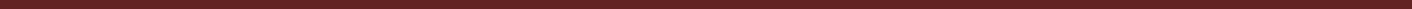 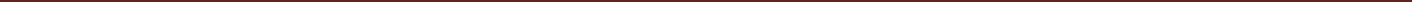 338PODER EXECUTIVO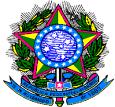 MINISTÉRIO DA EDUCAÇÃOFUNDAÇÃO UNIVERSIDADE FEDERAL DE RONDÔNIA – UNIRPRÓ-REITORIA DE PLANEJAMENTO-PROPLAN6.3  JUNTADA DE PROCESSOSCONCEITO- É a união de um processo a outro, com o qual tenha relação ou dependência, podendo se dar por anexação ou apensação. Esta juntada somente será feita pelos respectivos protocolos das unidades, desta forma os dois processos deverão ser enviados via sistema SINGU e ser informado em despacho qual a forma de juntada.Anexação: é a união de um processo a outro, ao qual se incorpora definitivamente, desde que pertencentes ao mesmo assunto e interessado, será feita somente quando houver dependência entre os processos a serem anexados. A dependência será caracterizada quando for possível definir um processo como principal e um ou mais como acessóriosApensação: é a união provisória de dois ou mais processos para estudo, visando uniformidade de tratamento em matéria semelhante.Desapensação: é a separação de dois ou mais processos juntados por apensação.PROCEDIMENTOS6.3.1 JUNTADA POR ANEXAÇÃOColocar em primeiro lugar a capa e o conteúdo do processo principal, que obrigatoriamente será o processo mais antigo;Retirar a capa do processo acessório, sobrepondo-a à capa do processo principal e manter os processos sobre as duas capas, formando um único conjunto;Lavrar o “TERMO DE JUNTADA POR ANEXAÇÃO”, conforme modelo, anexar como última folha do processo principalAnexar o processo acessório, logo após a última folha do processo principal. A capa do processo acessório será dobrada e não deverá ser numerada;Anular com um “X” a numeração das folhas do processo que está sendo anexado, renumerando e rubricando suas folhas, seguindo a numeração do processo principal;Anotar, na capa do processo principal, o número do processo acessório que foi juntado;Registrar no sistema SINGU, a juntada por anexação, conforme Manual doMódulo Protocolo do Sistema SINGU, disponível em http://www.unir.br/singu/manual_protocolo.pdf.Tramitar fisicamente e via sistema SINGU o processo para a unidade específica correspondente, constando no livro físico de protocolo a observação da juntada por anexação.6.3.2 JUNTADA POR APENSAÇÃOManter superposto um processo ao outro, presos por colchetes ou barbante, conforme o número de páginas, ficando em primeiro lugar o processo que contenha o pedido de juntada por apensação;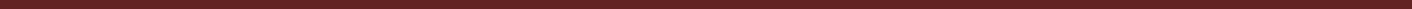 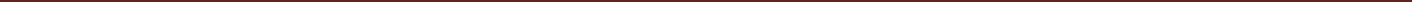 339PODER EXECUTIVO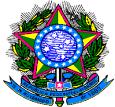 MINISTÉRIO DA EDUCAÇÃOFUNDAÇÃO UNIVERSIDADE FEDERAL DE RONDÔNIA – UNIRPRÓ-REITORIA DE PLANEJAMENTO-PROPLANManter as folhas de cada processo com sua numeração original;Lavrar o ‘TERMO DE JUNTADA POR APENSAÇÃO’, conforme modelo, naúltima folha do processo mais antigo, o qual, no ato da apensação, ficará em primeiro lugar;Anotar na capa do processo que ficar em primeiro lugar o número do processo apensado;Registrar no sistema SINGU, a juntada por apensação, conforme Manual doMódulo Protocolo do Sistema SINGU, disponível em http://www.unir.br/singu/manual_protocolo.pdf.Tramitar fisicamente e via sistema SINGU o processo para a unidade específica correspondente, constando no livro físico de protocolo a observação da juntada por apensação.6.3.3 DESAPENSAÇÃOApós a decisão final, os processos que foram apensados deverão ser desapensados pela unidade protocolizadora, mediante solicitação, por despacho, da autoridade competente.Separar fisicamente os processos;Lavrar o “TERMO DE DESAPENSAÇÃO’, conforme modelo, e anexar ao processo que solicitou a juntada por apensação;Tornar sem efeito a anotação da capa do processo feita à época da apensação;Inserir despacho de encaminhamento em cada processo a ser desapensado;Registrar no SINGU a desapensação.OBSERVAÇÕES:A desapensação deverá ocorrer antes do arquivamento dos processos.O despacho para desapensação do(s) processo(s) deverá ser feito no mesmo processo que contém o pedido de juntada por apensação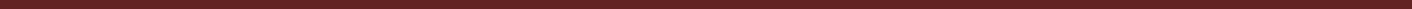 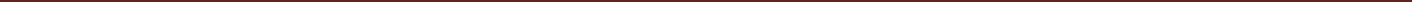 340PODER EXECUTIVO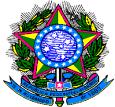 MINISTÉRIO DA EDUCAÇÃOFUNDAÇÃO UNIVERSIDADE FEDERAL DE RONDÔNIA – UNIRPRÓ-REITORIA DE PLANEJAMENTO-PROPLAN6.4  DESENTRANHAMENTO DE PEÇASRetirar a(s) folha(s) que deve(m) ser desentranhada(s).Lavrar, após o último despacho, o “TERMO DE DESENTRANHAMENTO”, conforme modelo.Numerar a folha do Termo de Desentranhamento com a mesma numeração original das folhas ou peças retiradas.Registrar  no  sistema  SINGU,  o  desentranhamento,  conforme  Manual  doMódulo Protocolo do Sistema SINGU, disponível em http://www.unir.br/singu/manual_protocolo.pdf.OBSERVAÇÕESA retirada de folhas ou peças ocorrerá onde se encontrar o processo, mediante despacho prévio da autoridade competente.É vedada a retirada da folha ou peça inicial do processo.6.5  DESMEMBRAMENTO DE PEÇASRetirar as folhas do processo para formar outro, seguindo as orientações constantes no despacho da autoridade competente.Lavrar o “TERMO DE DESMEMBRAMENTO” no local onde foram retirados os documentos;Proceder à autuação dos documentos retirados, conforme esta norma, renumerando suas páginas.OBSERVAÇÕESA separação de parte da documentação de um processo, para formar outro, ocorrerá mediante despacho da autoridade competente, utilizando-se o “TERMO DE DESMEMBRAMENTO”6.6  ENCERRAMENTO E ABERTURA DE VOLUMEPROCEDIMENTOSLavrar o “TERMO DE ENCERRAMENTO DE VOLUME”, conforme modelo, que será anexado como última folha do primeiro volume. Identificar o processo como Volume I.Imprimir nova capa de processo e identificar como Volume II.Lavrar o “TERMO DE ABERTURA DE VOLUME”, conforme modelo, obedecendo a sequência de numeração do volume anterior.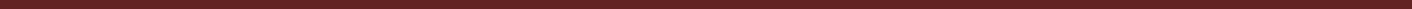 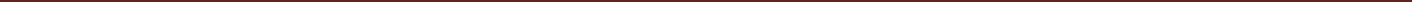 341PODER EXECUTIVO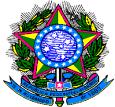 MINISTÉRIO DA EDUCAÇÃOFUNDAÇÃO UNIVERSIDADE FEDERAL DE RONDÔNIA – UNIRPRÓ-REITORIA DE PLANEJAMENTO-PROPLANOBSERVAÇÕESCada volume de um processo deverá conter, no máximo, duzentas folhas, incluindo o termo de encerramento de volume.Quando da necessidade da inclusão de folhas em um processo for verificado que serão ultrapassadas as duzentas folhas permitidas, a autoridade competente do órgão em que estiver tramitando o processo deverá solicitar à sua unidade protocolizadora, por meio de despacho, a abertura de um novo volume. O volume anterior será encerrado com as folhas que contiver. Exemplo: Havendo um processo contendo 180 folhas, ao qual será incluído um documento contendo cinquenta folhas, encerrar-se-á o volume com 180 folhas e abrir-se-á novo volume com o referido documento de cinquenta folhas.É permitido dividir o documento a ser inserido, desde que a divisão não comprometa o entendimento do conteúdo do mesmo.Os volumes dos processos deverão tramitar juntos.6.7  ARQUIVAMENTO DE PROCESSOPROCEDIMENTOSA autoridade competente deverá emitir despacho na última folha do processo solicitando seu arquivamento.Registrar no sistema SINGU, o encerramento do protocolo, conforme Manual do Módulo Protocolo do Sistema SINGU, disponível em http://www.unir.br/singu/manual_protocolo.pdf.OBSERVAÇÕESOs processos relativos a recursos humanos serão arquivados na Coordenadoria de Registros e Documentos-CRD/DRH.Os processos relativos a pagamento serão arquivados na Diretoria de Orçamento, Finanças e Contabilidade- DIRCOFOs processos relativos à área acadêmica serão arquivados na Diretoria Acadêmica - DIRCAO arquivamento de um processo ocorrerá mediante as seguintes condições:Por deferimento ou indeferimento do pleito; o Pela expressa desistência do interessado;Quando o desenvolvimento do processo for interrompido por período superior a um ano, por omissão da parte interessada;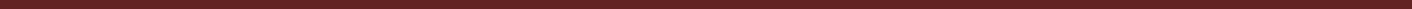 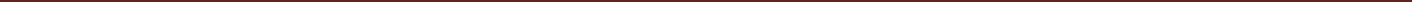 342PODER EXECUTIVO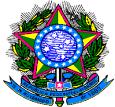 MINISTÉRIO DA EDUCAÇÃOFUNDAÇÃO UNIVERSIDADE FEDERAL DE RONDÔNIA – UNIRPRÓ-REITORIA DE PLANEJAMENTO-PROPLAN6.8  DESARQUIVAMENTO DE PROCESSOPROCEDIMENTOSA autoridade competente deverá solicitar o desarquivamento do processo.A unidade na qual o processo está arquivado deverá registrar no sistema SINGU, a reabertura do protocolo, conforme Manual do Módulo Protocolo doSistema SINGU, disponível em http://www.unir.br/singu/manual_protocolo.pdf.6.9  TRAMITAÇÃO DE PROCESSOSTerão prioridade na tramitação, os procedimentos administrativos em que figure como parte ou interessado:I- pessoa com idade igual ou superior a 60 (sessenta) anos; II - pessoa portadora de deficiência, física ou mental;- pessoa portadora de tuberculose ativa, esclerose múltipla, neoplasia maligna, hanseníase, paralisia irreversível e incapacitante, cardiopatia grave, doença de Parkinson, espondiloartrose anquilosante, nefropatia grave, hepatopatia grave, estados avançados da doença de Paget (osteíte deformante), contaminação por radiação, síndrome de imunodeficiência adquirida, ou outra doença grave, com base em conclusão da medicina especializada, mesmo que a doença tenha sido contraída após o início do processo.PROCEDIMENTOSA pessoa interessada na obtenção do benefício, juntando prova de sua condição, deverá requerê-lo à autoridade administrativa competente, que determinará as providências a serem cumpridas.Deferida a prioridade, os autos receberão identificação própria que evidencie o regime de tramitação prioritária.6.10 CONSULTA DE PROCESSOS NO SINGUConforme Manual do Módulo Protocolo do Sistema SINGU, disponível em http://www.unir.br/singu/manual_protocolo.pdf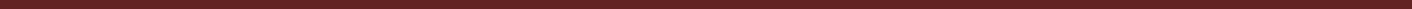 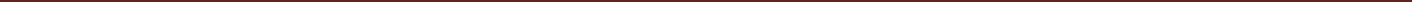 343PODER EXECUTIVO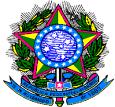 MINISTÉRIO DA EDUCAÇÃOFUNDAÇÃO UNIVERSIDADE FEDERAL DE RONDÔNIA – UNIRPRÓ-REITORIA DE PLANEJAMENTO-PROPLANFORMULÁRIO 94 - TERMO DE JUNTADA POR ANEXAÇÃOEm _____/_____/_______, atendendo ao despacho constante à(s) fl(s.) nº(s), faço anexar ao presente processo, de nº _______________________________________ o(s) processo(s) nº(s) _________________________________________.___________________________________Nome do servidorMatrícula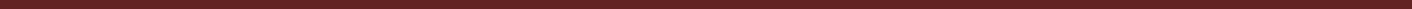 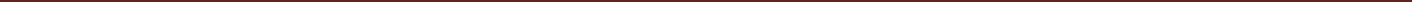 344PODER EXECUTIVO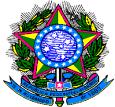 MINISTÉRIO DA EDUCAÇÃOFUNDAÇÃO UNIVERSIDADE FEDERAL DE RONDÔNIA – UNIRPRÓ-REITORIA DE PLANEJAMENTO-PROPLANFORMULÁRIO 95 - TERMO DE JUNTADA POR APENSAÇÃOEm _____/_____/_______, atendendo ao despacho constante à(s) fl(s.) nº(s), faço apensar ao presente processo, de nº _______________________________________ o(s) processo(s) nº(s) _________________________________________.___________________________________Nome do servidorMatrícula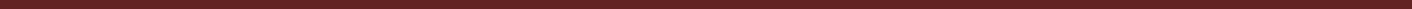 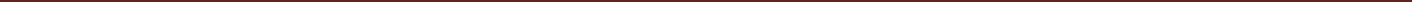 345PODER EXECUTIVO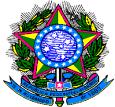 MINISTÉRIO DA EDUCAÇÃOFUNDAÇÃO UNIVERSIDADE FEDERAL DE RONDÔNIA – UNIRPRÓ-REITORIA DE PLANEJAMENTO-PROPLANFORMULÁRIO 96 - TERMO DE DESENTRANHAMENTOEm _____/_____/_______, atendendo ao despacho constante à(s) fl(s.) nº(s), faço a retirada da(s) folha(s) nº(s) ______________________do presente processo de nº _________________.___________________________________Nome do servidorMatrícula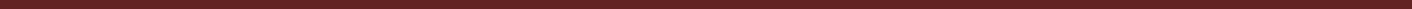 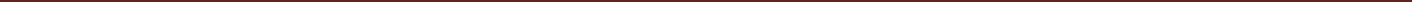 346PODER EXECUTIVO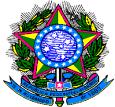 MINISTÉRIO DA EDUCAÇÃOFUNDAÇÃO UNIVERSIDADE FEDERAL DE RONDÔNIA – UNIRPRÓ-REITORIA DE PLANEJAMENTO-PROPLANFORMULÁRIO 97 - TERMO DE ENCERRAMENTO DE VOLUMEAos _______ dias do mês de ________________ do ano de _________________________, procedemos o encerramento deste volume nº _____ do processo nº_____________________, contendo ________ folhas, abrindo-se em seguida o volume nº _____.___________________________________Nome do servidorMatrícula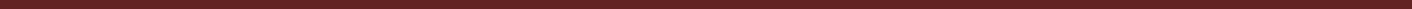 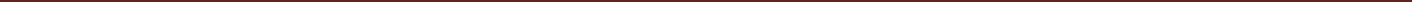 347PODER EXECUTIVO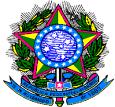 MINISTÉRIO DA EDUCAÇÃOFUNDAÇÃO UNIVERSIDADE FEDERAL DE RONDÔNIA – UNIRPRÓ-REITORIA DE PLANEJAMENTO-PROPLANFORMULÁRIO 98 - TERMO DE ABERTURA DE VOLUMEAos _______ dias do mês de ________________ do ano de _________________________, procedemos a abertura deste volume nº _____ do processo nº _____________________, que se inicia com a folha nº ________. Para constar, eu (nome do servidor), (cargo do servidor), subscrevo e assino.___________________________________Nome do servidorMatrícula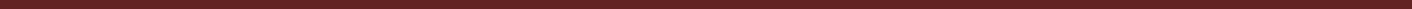 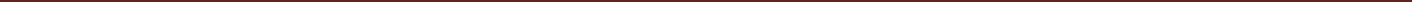 348PODER EXECUTIVO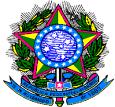 MINISTÉRIO DA EDUCAÇÃOFUNDAÇÃO UNIVERSIDADE FEDERAL DE RONDÔNIA – UNIRPRÓ-REITORIA DE PLANEJAMENTO-PROPLAN7	PROCEDIMENTOS PARA CRIAÇÃO E REVISÃO DE INSTRUÇÃO NORMATIVAUNIDADE RESPONSÁVEL: Pró-Reitoria de Planejamento/PROPLAN, Diretoria de Planejamento, desenvolvimento e informação- DPDI/PROPLAN.LEGISLAÇÃO: INSTRUÇÃO NORMATIVA Nº 03/2013-PROPLAN/UNIR, DE 03 DE JANEIRO DE 2013.PROCEDIMENTOSCaberá ao Gestor de cada Unidade encaminhar a Diretoria de Planejamento, Desenvolvimento e Informação/DPDI a solicitação de Registros de revisão ou de criação de norma, através de formulário próprio (anexo) de “Solicitação de Registro de Normas e Procedimentos”. Juntamente com o formulário deverá ser encaminhada a minuta da Norma.Após análise e discussões com todos os envolvidos, a Diretoria de Planejamento e Informação elaborará a 1ª versão da norma proposta e enviará a Unidade Gestora responsável para aprovação implantação da versão piloto, conforme prazos estabelecidos.A Unidade Gestora (UGR) responsável, após discussões com as demais unidades envolvidas, deverá analisar a versão final da norma, propor ajustes ou aprovar e enviar para publicação e implementação.OBSERVAÇÕES:Todas as Normas/Instruções Normativas aplicáveis a todas as Unidades da UNIR terão numeração sequencial e registro na Diretoria de Planejamento e Informação/DPI.A Pró-Reitoria de Planejamento, como Unidade interna responsável pela sistematização das Normas no âmbito da Universidade Federal de Rondônia /UNIR, deve gerenciar a atualização, criação e formalização em conformidade com a Legislação vigente e solicitações das unidades envolvidas.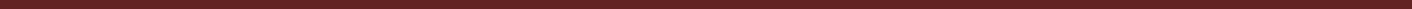 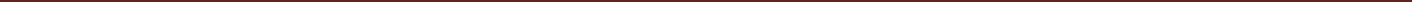 349PODER EXECUTIVO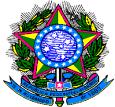 MINISTÉRIO DA EDUCAÇÃOFUNDAÇÃO UNIVERSIDADE FEDERAL DE RONDÔNIA – UNIRPRÓ-REITORIA DE PLANEJAMENTO-PROPLANPROCEDIMENTO 81 - PARA REVISÃO E CRIAÇÃO DE NORMAS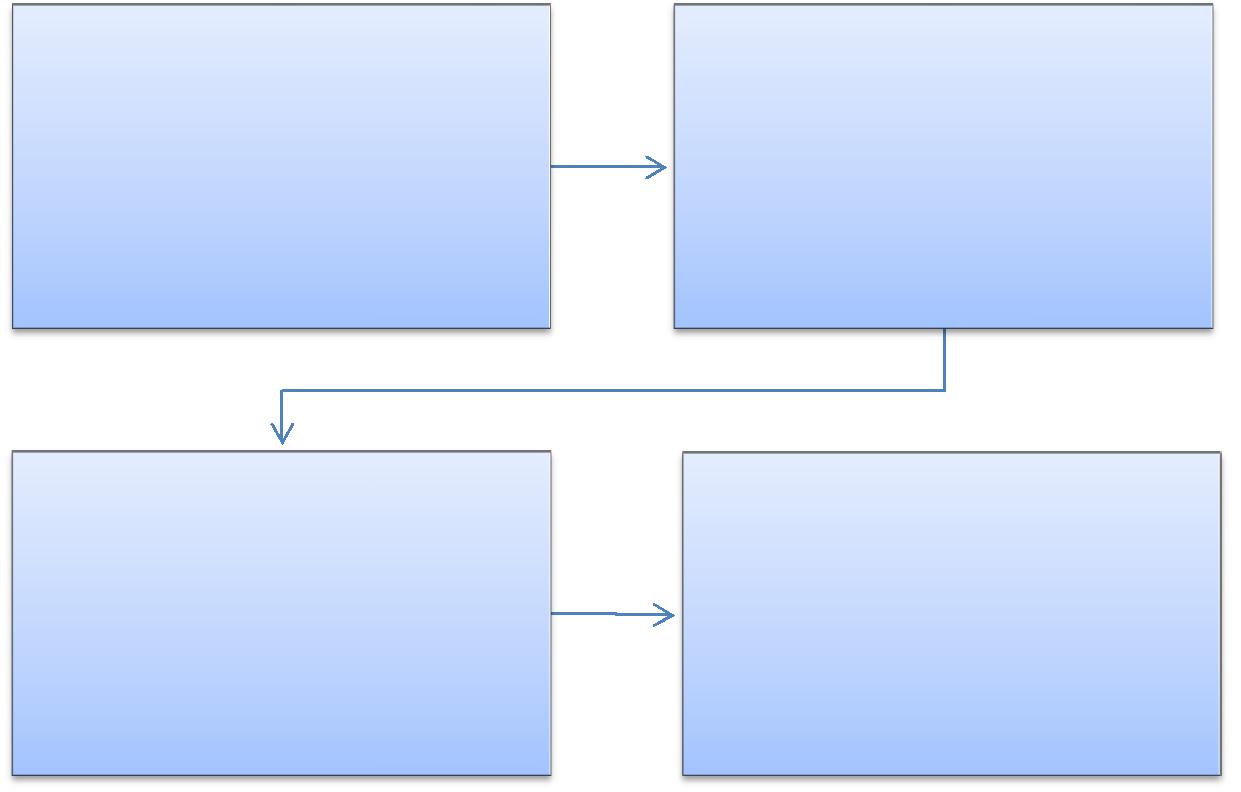 UNIDADE REQUISITANTESolicita revisão e ou criação da Norma, através de formulário próprio e minuta da Norma.UNIDADE REQUISITANTEAnálise e se necessário procedealterações , assina e encaminha cópia para arquivo e para publicação no Boletim de Serviços.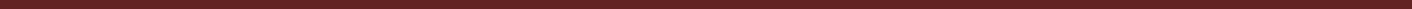 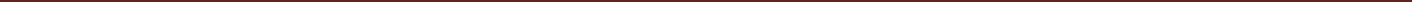 DPDIAnálise e numeração da Minuta.DPDIRecebe cópia da Instrução Normativaregistra em Planilha própria e arquiva.350PODER EXECUTIVO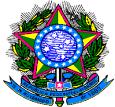 MINISTÉRIO DA EDUCAÇÃOFUNDAÇÃO UNIVERSIDADE FEDERAL DE RONDÔNIA – UNIRPRÓ-REITORIA DE PLANEJAMENTO-PROPLANFORMULÁRIO 99 – SOLICITAÇÃO DE REGISTRO DE NORMAS EPROCEDIMENTOSSOLICITAÇÃO DE REGISTRO DE NORMAS E PROCEDIMENTOSDESCRIÇÃO DA SOLICITAÇÃO/JUSTIFICATIVA DE CRIAÇÃO OU ALTERAÇÃO DA NORMA:ASSINATURA: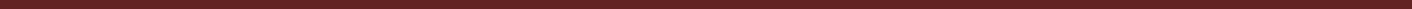 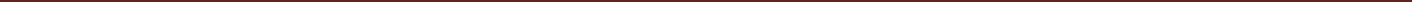 351PODER EXECUTIVO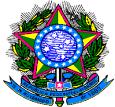 MINISTÉRIO DA EDUCAÇÃOFUNDAÇÃO UNIVERSIDADE FEDERAL DE RONDÔNIA – UNIRPRÓ-REITORIA DE PLANEJAMENTO-PROPLAN8	CONTRATOS DE OBRAS E SERVIÇOS DE ENGENHARIA8.1 GESTÃO DOS CONTRATOS DE OBRAS E SERVIÇOS DE ENGENHARIALEGISLAÇÃO: Lei nº 8.666/1993; Lei nº 12.462, de 4 de agosto de 2011; Decreto nº 7.983, de 8 de abril de 2013; Decreto nº 7.581, de 11 de outubro de 2011; Decreto nº 5.450, de 31 de maio de 2005; Instrução Normativa nº 009/UNIR/PRAD/2014, de 13 de Maio de 2014; Instrução Normativa Nº 008/UNIR/PROPLAN/2014, 07 de Maio de 2014 e Recomendações Básicas para a Contratação e Fiscalização de Obras de Edificações Publicas – 4ª Edição- Tribunal de Contas da União (TCU).PROCEDIMENTOS PARA CONTRATAÇÃO DE OBRAS E SERVIÇOS DE ENGENHARIAEquipe de Planejamento da Contratação (DIREA) – A Diretoria de Engenharia e Arquitetura (DIREA), a partir da definição das prioridades pela Administração Superior com base no Plano de Desenvolvimento Institucional (PDI) e decisão do CONSAD sobre orçamento anual, elabora o Projeto ou Termo de Referência e Planilhas e encaminha À Pró-Reitoria de Planejamento para análise preliminar.Salvo os casos previstos na legislação, o custo global de referência de obras e serviços de engenharia, será obtido a partir das composições dos custos unitários previstas no projeto ou termo de referência que integra o edital de licitação, menores ou iguais à mediana de seus correspondentes nos custos unitários de referência do Sistema Nacional de Pesquisa de Custos e Índices da Construção Civil (Sinapi).PROPLAN – Autoriza os procedimentos iniciais visando a licitação e encaminha à Comissão Especial de Licitação de Obras e Serviços de Engenharia (CELO) para análise documental e elaboração da minuta de edital.CELO - A Comissão Especial de Licitação de Obras e Serviços de Engenharia (CELO) analisa a documentação, conforme legislação vigente. Estando o processo em conformidade, encaminha ao Ordenador de Despesa; não estando em conformidade, devolve à DIREA para proceder às adequações.PROPLAN- Aprova ou não o Projeto ou Termo de Referência. No caso de aprovação, autoriza a licitação e emite pré-empenho.CELO – Elabora minuta de edital de licitação e de contrato encaminha para parecer jurídico.Procuradoria Jurídica - Emite parecer sobre minuta de edital e de contrato e remete à CELO para prosseguimento da licitação ou ajustes para adequação à legislação.CELO – Realiza a licitação na modalidade correspondente e encaminha para homologação.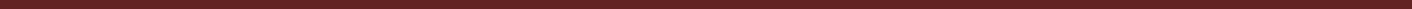 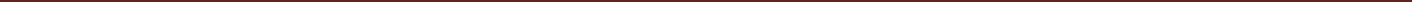 352PODER EXECUTIVO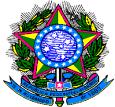 MINISTÉRIO DA EDUCAÇÃOFUNDAÇÃO UNIVERSIDADE FEDERAL DE RONDÔNIA – UNIRPRÓ-REITORIA DE PLANEJAMENTO-PROPLANREITORIA (concorrência pública ou tomada preços) OU PROPLAN (modalidade eletrônica) - Homologa a licitação.PROPLAN – Autoriza empenho da despesa.DIRCOF (DIRCOF) – Emite empenho.DCCL/CCC- Formaliza contratos, providencia publicação e encaminha para designação do gestor do contrato.PRAD- Emite Portaria de Gestor do Contrato e de fiscalização da obra ou serviço.Coordenadoria de Contratos e Convênios- Orienta o gestor/fiscal para a execução do contrato.Gestor do Contrato – Emite e entrega ordem de serviço e adota as demais providências para início da obra ou dos serviços e de fiscalização dos mesmos.Gestor do contrato - Agenda reunião com preposto da empresa e com os fiscais da obra ou serviço para tratativas de execução do contrato.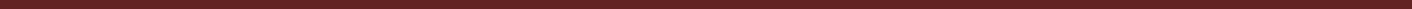 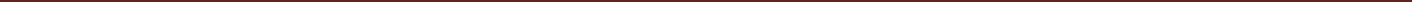 353PODER EXECUTIVO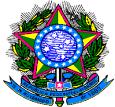 MINISTÉRIO DA EDUCAÇÃOFUNDAÇÃO UNIVERSIDADE FEDERAL DE RONDÔNIA – UNIRPRÓ-REITORIA DE PLANEJAMENTO-PROPLANPROCEDIMENTO 82 - CONTRATAÇÃO DE OBRAS E SERVIÇOS DE ENGENHARIA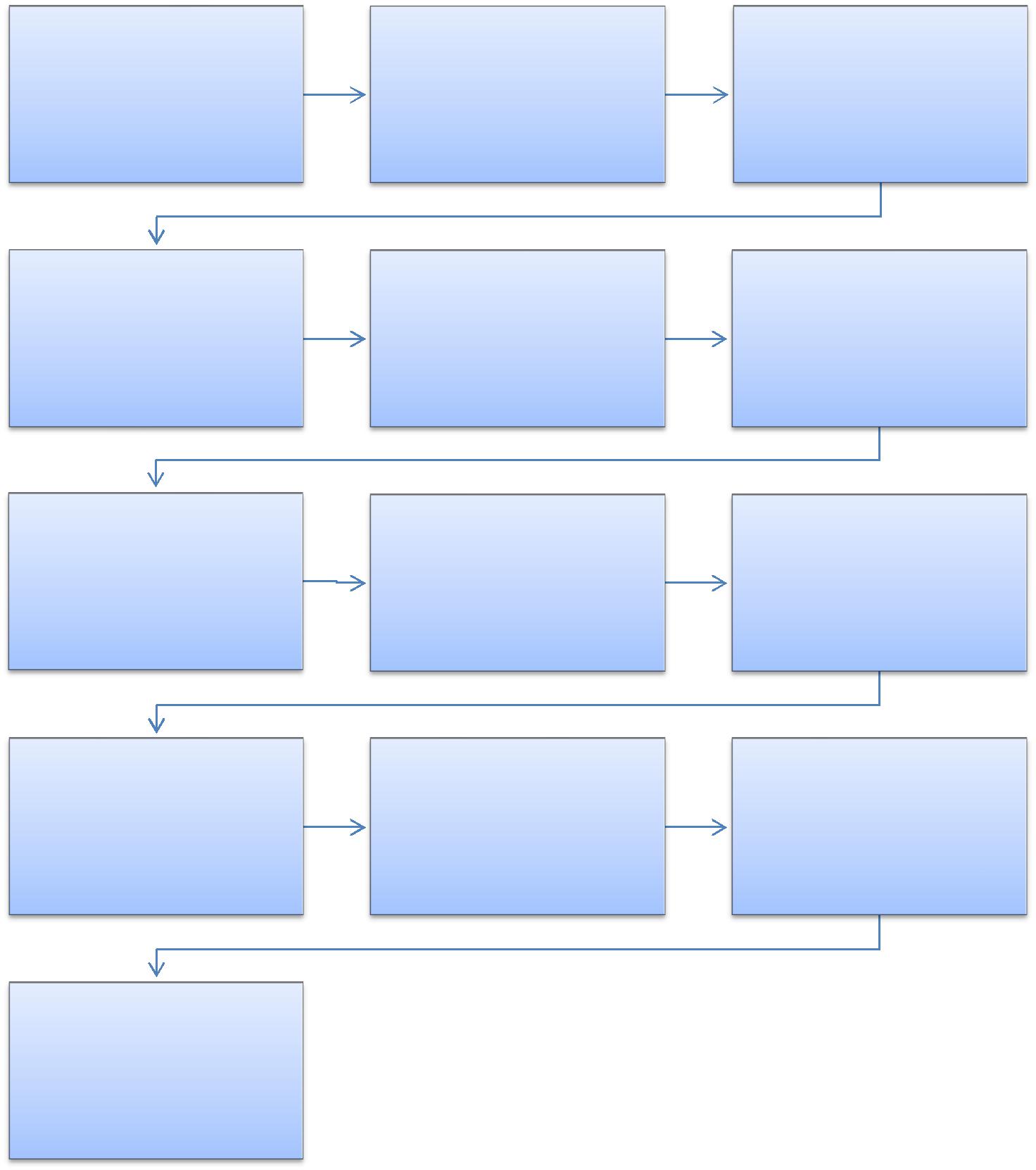 ADMINISTRAÇÃO SUPERIORDefine as prioridades para contratação do serviço ou obra de acordo com o PDI e decisão CONSAD na Proposta orçamentária.PROPLANO Ordenador de Despesa procede análise e aprovação do Projeto ou Termo de referência, autoriza a licitação. Autua processo e emite pré-empenho.CELORealização da licitação paracontratação da obra ou do serviço.DCCL/CCCFormaliza contratos, providencia publicação e encaminha para designação do gestor do contrato e fiscis da obra ou serviços.GESTOR DO CONTRATOAdota providências para inicioda obra ou serviço e suafiscalização.EQUIPE DE PLANEJAMENTO(DIREA)Elabora Projeto ou Termo de referência e planilhas e submente para autorização dos procedimentos iniciais visando licitatação.CELOElaboração da minuta do Edital deLicitação e contrato.REITORIA OU PROPLANHomologa licitaçãoPROPANAutoriza emissão de empenho.PRADEmite Portaria de Gestor do Contrato e fiscais da obra ou serviço.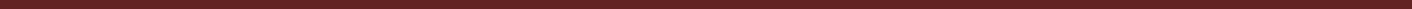 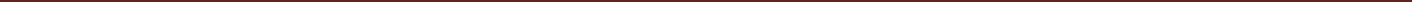 CELOAnálise da documentação,conforme legislação vigente..PROJURAnálise e aprovação do Edital eMinuta de contrato.DIRCOFEmite nota de empenho.DCCL/CCCOrienta fiscalpara a execuçãodo contrato354PODER EXECUTIVO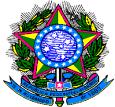 MINISTÉRIO DA EDUCAÇÃOFUNDAÇÃO UNIVERSIDADE FEDERAL DE RONDÔNIA – UNIRPRÓ-REITORIA DE PLANEJAMENTO-PROPLAN8.2 EXECUÇÃO E FISCALIZAÇÃO DE OBRAS E SERVIÇOS DE ENGENHARIAOBRA PÚBLICA - é considerada toda construção, reforma, fabricação, recuperação ou ampliação de bem público. Ela pode ser realizada de forma direta, quando a obrafeita pelo próprio órgão ou entidade da Administração ,por seus próprios meios, ou de forma indireta, quando a obra é contratada com terceiros por meio de licitação.FISCAL/GESTOR DO CONTRATO- é o representante da Administração, especialmente designado, na forma dos art. 67 e 73 da Lei nº 8.666/93 e do art. 6º do Decreto nº 2.271/97, para exercer o acompanhamento e a fiscalização da execução contratual, o qual deverá relatar e documentar eventuais vícios, irregularidades ou baixa qualidade dos serviços prestados pela contratada, e propor soluções e sanções que entender cabíveis para regularização das faltas e problemas observados.FISCAL DA OBRA - profissional da área de arquitetura e urbanismo ou engenharia designado para acompanhar a execução do objeto dos contratos de obras ou serviços de engenharia.PREPOSTO: representante da Contratada, indicado por ela, para interlocução com a Administração;INTERLOCUTOR - é o responsável pela observação da(s) obra(s) ou serviços de engenharia em andamento no Câmpus e fará comunicação fotográfica e digital com a Diretoria de Engenharia e Arquitetura (DIREA) sempre que houver situação ou fato a ser notificado.UNIDADE RESPONSÁVEL: Diretoria de Engenharia - DIREA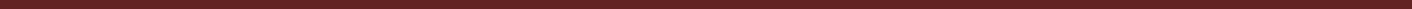 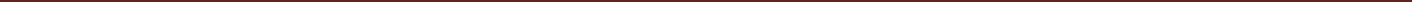 355PODER EXECUTIVO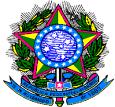 MINISTÉRIO DA EDUCAÇÃOFUNDAÇÃO UNIVERSIDADE FEDERAL DE RONDÔNIA – UNIRPRÓ-REITORIA DE PLANEJAMENTO-PROPLAN8.2.1 DAS ATRIBUIÇÕES:Do Fiscal/Gestor do ContratoConhecer integralmente o teor do contrato e/ou edital, assim como os anexos, principalmente quanto à especificação do objeto, ao prazo de execução, às especificações técnicas e cronograma físico-financeiro dos serviços a serem realizados;Receber a fatura de cobrança, conferindo: se as condições de pagamento do contrato foram obedecidas, se o valor cobrado corresponde exatamente à medição dos serviços pactuados, se a Nota Fiscal tem a validade e se está corretamente preenchida, se está acompanhada das guias de quitação do FGTS/INSS sobre a mão-de-obra empregada, conforme determina o contrato;Atestar as faturas/notas fiscais de cada etapa, verificando se o valor está de acordo com o previsto no cronograma inicial;A nota fiscal deverá ser certificada também pelo(s) fiscal (is) da obra ou serviço e o relatório assinado em conjunto com o Gestor/Fiscal do Contrato;Encaminhar a Nota Fiscal ao setor financeiro para pagamento;Acompanhar a elaboração e a entrega da obra ou serviço (como construído), a fim de subsidiar futuras intervenções a título de manutenção ou reformas;Juntar aos autos toda documentação relativa à fiscalização e ao acompanhamento da execução contratual, arquivado, por cópia, a que se fizer necessária;Informar o descumprimento de cláusulas contratuais, mormente quanto ao prazo, a fim de aplicação de sanções cabíveis;Manter contato regular com o preposto/representante da contratada, com vistas a permitir o fiel cumprimento do contrato;Durante o Contrato, o Gestor/Fiscal do Contrato é responsável pelo recebimento, conferência, guarda e fornecimento de todos os comprovantes e informações relativas ao contrato;Emitir parecer sobre pedido de aditivo de qualquer natureza com base em relatório circunstanciado e proposta de planilha com cronograma físico financeiro encaminhados pelo fiscal da obra;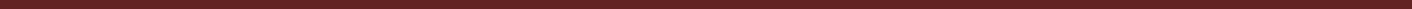 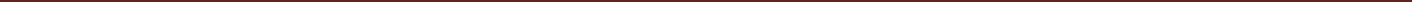 356PODER EXECUTIVO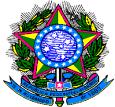 MINISTÉRIO DA EDUCAÇÃOFUNDAÇÃO UNIVERSIDADE FEDERAL DE RONDÔNIA – UNIRPRÓ-REITORIA DE PLANEJAMENTO-PROPLANAo Gestor/Fiscal do Contrato o acompanhamento e gerenciamento de todo procedimento para não perder prazo e deter todo o controle do contrato em sua vigência.Do fiscal da obra ou serviço de engenhariaExercer a fiscalização geral nas áreas das obras e Serviços, verificando o cumprimento referente ao objeto do contrato e vedando a realização de serviços diversos aqueles efetivamente contratados;Acompanhar o andamento das construções e dos serviços, a fim de constatar a sua conformidade com as plantas aprovadas;Exercer o embargando de obras ou serviços em desconformidade com as plantas e planilhas aprovadas;Verificar denúncias, prestar informações e emitir pareceres em requerimentos sobre construção e reformas de prédios;Efetuar trabalho de campo para fornecer medidas de localização;Controlar a qualidade do material empregado e os traços utilizados, a fim de verificar se estão dentro das especificações técnicas requeridas.Manter um arquivo completo e atualizado de toda a documentação pertinente aos trabalhos, incluindo o Contrato, Caderno de Encargos, orçamentos, cronogramas, caderneta de ocorrências, correspondências, relatórios diários, certificados de ensaios e testes de materiais e serviços, protótipos e catálogos de materiais e equipamentos aplicados nas reformas e obras;Analisar e aprovar o projeto das instalações provisórias e canteiro de serviço apresentados pela contratada no início dos trabalhos;Analisar e aprovar o plano de execução e o cronograma detalhado dos serviços e obras a serem apresentados pela contratada no início dos trabalhos;Promover reuniões periódicas no canteiro de serviço para análise e discussão sobre o andamento dos serviços e obras, esclarecimentos e providências necessárias ao cumprimento do contrato;Esclarecer ou solucionar incoerências, falhas e omissões eventualmente constatadas nos desenhos, memoriais, especificações e demais elementos do projeto, bem como fornecer informações e instruções necessárias ao desenvolvimento dos trabalhos;Solucionar as dúvidas e questões pertinentes à prioridade ou sequência dos serviços e obras em execução, bem como as interferências e interfaces dos trabalhos da contratada com as atividades de outras empresas ou profissionais eventualmente contratados pelo contratante;Promover a presença dos autores dos projetos nos canteiros de serviço, sempre que for necessária a verificação da exata correspondência entre as condições reais de execução e os parâmetros, definições e conceitos de projeto;Paralisar e/ou solicitar o refazimento de qualquer serviço que não seja executado em conformidade com projeto, norma técnica ou qualquer disposição oficial aplicável ao objeto do contrato;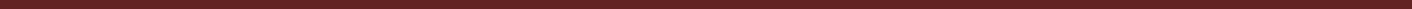 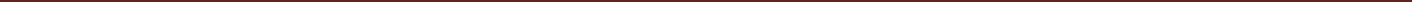 357PODER EXECUTIVO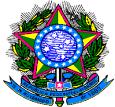 MINISTÉRIO DA EDUCAÇÃOFUNDAÇÃO UNIVERSIDADE FEDERAL DE RONDÔNIA – UNIRPRÓ-REITORIA DE PLANEJAMENTO-PROPLANEstabelecer cronograma de visitação ao canteiro de obras com periodicidade, no mínimo mensal;Durante a visitação às obras, percorrer todas as instalações, tendo sempre cópias de todos os projetos, especificações, contrato e bloco de anotações para posterior preenchimento do diário de obras;A cada visita, a equipe de fiscalização deverá observar, além da qualidade dos serviços executados, o contingente de trabalhadores, a disponibilidade de material e equipamentos a sequência correta das etapas, o cumprimento do cronograma e a obediência às orientações anotadas no diário de obras;A cada vista e/ou fiscalização o fiscal deverá emitir relatório do andamento da obra ou serviço, acompanhado de fotografia sobre o estagio da obra ou serviço;Realizar e atestar os relatórios de medição, sempre acompanhados de fotografia sobre o estagio da obra ou serviço;Assinar as notas/faturas em conjunto com o Gestor/Fiscal do Contrato;Submeter ao Gestor do contrato qualquer necessidade de alterar e/ou troca de itens e/ou serviços previstos em planilha;Emitir parecer sobre pedido de aditivo de qualquer natureza e, se estiver de acordo, instruir com relatório circunstanciado e proposta de planilha com cronograma físico financeiro;Notificar o Gestor/Fiscal do contrato sobre qualquer irregularidade ou anormalidade da execução da obra ou serviço.Do interlocutor do Câmpus para contrato da obra e serviço de engenhariaA interlocução não tem conotação técnica de engenharia;O interlocutor não tem a função de gestor contrato ou fiscal da(s) obra(s) ou serviço;O interlocutor não pode interferir no andamento da(s) obra(s) ou serviço;Ao interlocutor é vedado o contato institucional com a(s) Construtora(s) (seus representantes);O interlocutor deve se reportar somente à DIREA e comunicar as observações e manifestações ao Diretor do Câmpus;No caso de observar a necessidade de adoção de medida urgente pelo fiscal da Obra (DIREA), o interlocutor deve utilizar o mais rápido meio de comunicação existente que será secundado de fotos e e-mail disponível;Havendo profissional da área de engenharia no Câmpus, o interlocutor pode pedir a colaboração do mesmo para uma informação mais abalizada à DIREA;Constatando a permanência de entulho, restos de construção ou lixo na área de influência da obra, o interlocutor deverá comunicar a ocorrência à DIREA com fotos ilustrativas.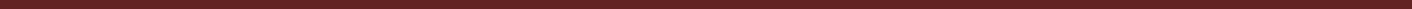 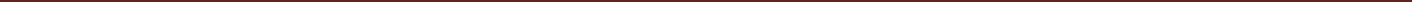 358PODER EXECUTIVO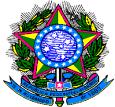 MINISTÉRIO DA EDUCAÇÃOFUNDAÇÃO UNIVERSIDADE FEDERAL DE RONDÔNIA – UNIRPRÓ-REITORIA DE PLANEJAMENTO-PROPLANPROCEDIMENTOS DE EXECUÇÃO DA OBRA E SERVIÇOS DE ENGENHARIADurante a execução de serviços e obras, deverá a contratada cumprir às seguintes medidas:Providenciar junto ao CREA as Anotações de Responsabilidade Técnica/ ARTs ou junto ao CAU os RRTs referentes ao objeto do contrato e especialidades pertinentes;Obter junto a Prefeitura Municipal o alvará de construção e, se necessário, o alvará de demolição, na forma das disposições em vigor;Efetuar o pagamento de todos os tributos e obrigações fiscais incidentes ou que vierem a incidir sobre o objeto do contrato, até o recebimento definitivo pelo contratante dos serviços e obras;Manter no local dos serviços, funcionários e equipamentos em número, qualificação e especificação adequados ao cumprimento do contrato;Submeter à aprovação da fiscalização, até cinco dias após o início dos trabalhos, o plano de execução e cronograma detalhado dos serviços e obras, elaborados em conformidade com o cronograma do contrato e técnicas adequadas de planejamento, bem como eventuais ajustes;Submeter à aprovação da fiscalização os protótipos ou amostras dos materiais e equipamentos a serem aplicados nos serviços e obras do contrato;Cumprir todas as determinações dos fiscais da obra ou serviço e do gestor do contrato.Só poderão ser considerados para efeito de medição e pagamento os serviços e obras efetivamente executados pelo contratado e aprovados pela fiscalização, respeitados rigorosamente o projeto.A discriminação e quantificação dos serviços e obras considerados na medição deverão seguir rigorosamente as planilhas de orçamento, constantes no contrato, inclusive critérios de medição e pagamento.A Unir efetuará os pagamentos das faturas emitidas pelo contratado, com base nas medições de serviços aprovadas pela fiscalização e gestão do contrato, obedecidas ascondições estabelecidas no contrato.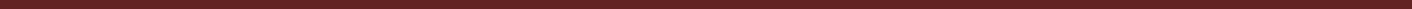 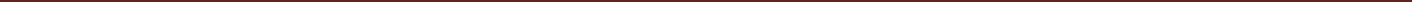 359PODER EXECUTIVO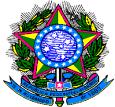 MINISTÉRIO DA EDUCAÇÃOFUNDAÇÃO UNIVERSIDADE FEDERAL DE RONDÔNIA – UNIRPRÓ-REITORIA DE PLANEJAMENTO-PROPLANPROCEDIMENTO 83 - EXECUÇÃO E FISCALIZAÇÃO DE OBRAS E SERVIÇOS DE ENGENHARIA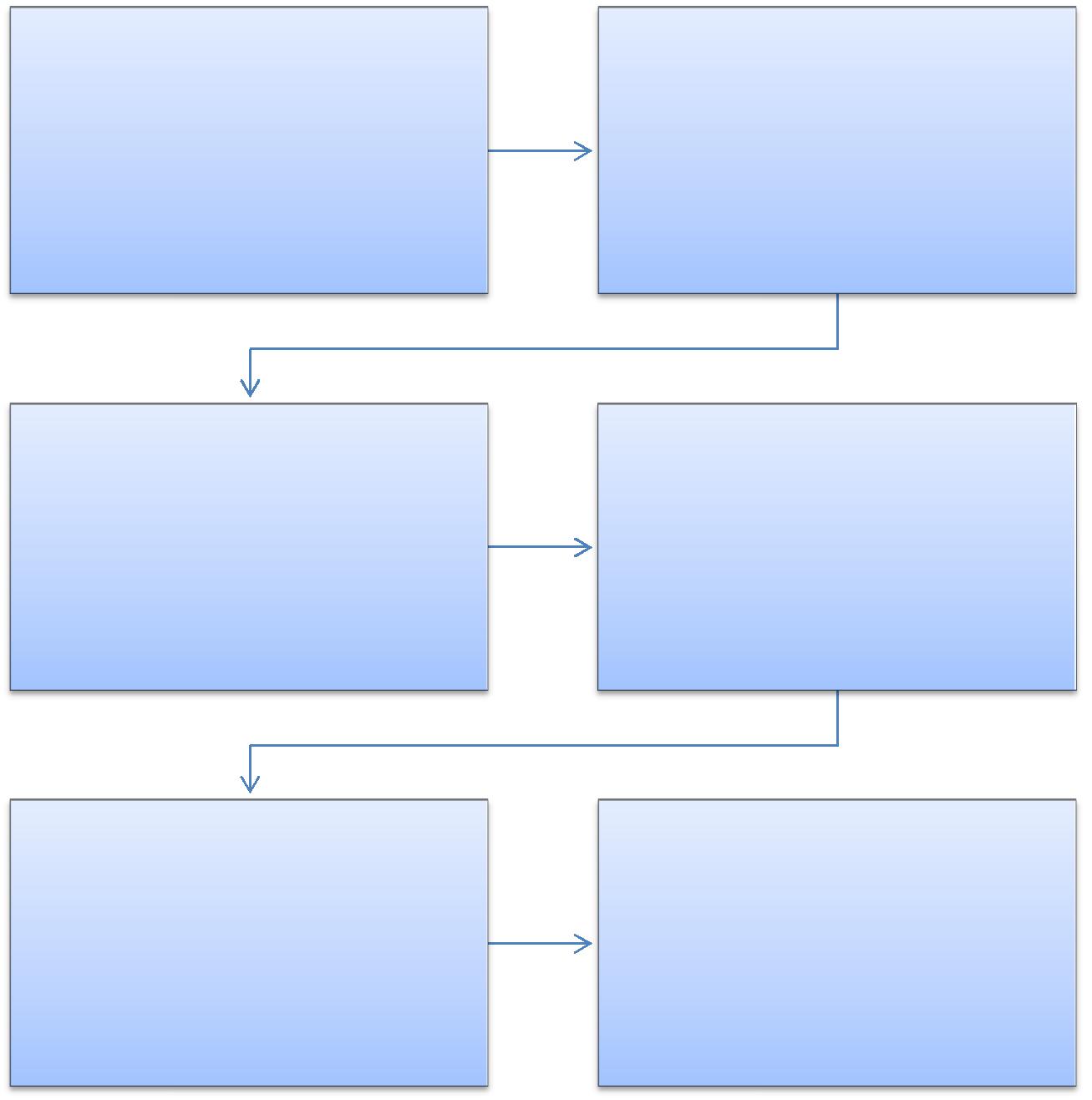 FISCAL DA OBRA E FISCAL DOCONTRATOApós reunião com a contratada ,acompanham o inicio da obra.FISCAL DA OBRAApós o inicio da obra acompanha aexecução da obra visitando as instalações, registrando todas as ocorrências e verifica se a contratada está cumprindo com as obrigações contratuais.FISCAL DA OBRARecebe provisoriamente a obra mediante termo circunstanciado assinado pelas partesCONTRATADAApresenta Plano de execução e cronograma da obra de acordo com o contrato,bem como amostras dos materiais que serão utilizados na obra e demais documentos exigidos.CONTRATADAExecuta a obra e após finalização aguarda fiscalização para o recebimento da obra., providenciando junto aos órgãos municipais responsáveis as licenças e regulariazação de serviços para entrega da obra.FISCAL DO CONTRATO E SERVIDOR DESIGNADO PARA RECEBIMENTOApós vistoria, recebe definitivamente a obra com base em termo circunstanciado.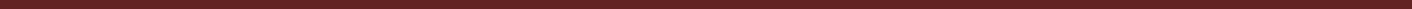 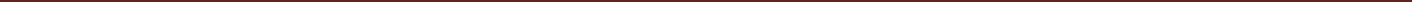 360PODER EXECUTIVO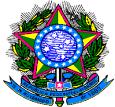 MINISTÉRIO DA EDUCAÇÃOFUNDAÇÃO UNIVERSIDADE FEDERAL DE RONDÔNIA – UNIRPRÓ-REITORIA DE PLANEJAMENTO-PROPLAN8.3  PAGAMENTO DE OBRAS E SERVIÇOS DE ENGENHARIAOBJETIVO: Liquidação e pagamento de obras e Serviços de EngenhariaUNIDADE RESPONSÁVEL: Pró-Reitoria de Planejamento - 5. A Diretoria de Orçamento, Finanças e Contabilidade.REQUISITOS PARA PAGAMENTO:Nota fiscal certificada com carimbo específico, assinada e datada à caneta;Envio da solicitação de pagamento com a documentação completa, certificando que todos os documentos foram conferidos.PROCEDIMENTOS PARA PAGAMENTOSO Fiscal de Contrato deve preencher o relatório de execução de contrato (ANEXO I) e anexar ao pedido de pagamento, juntamente com a nota fiscal, que deverá ser certificada em conjunto com o fiscal da obra. A documentação de responsabilidade do fornecedor (ANEXO III) deve ser arquivada mensalmente no processo de fiscalização de contrato.O pedido de pagamento deverá ser encaminhado pela DIREA à PROPLAN por meio de memorando onde conste o número da nota fiscal, o valor, o mês de competência ou etapa/medição, o nome da empresa, número do contrato e o objeto.O Pró-Reitor despachará a documentação, determinando a análise pela DIRCOF e, estando de acordo com a legislação vigente, que a despesa seja paga por meio de documentos processados, conforme definido no Art. 64 da Lei Nº. 4.320, de 17 de março de 1964.No caso de descumprimento contratual, o fiscal deve calcular os valores e solicitar a glosa de forma detalhada no relatório ao encaminhar à PROPLAN. Para aplicação de multas e/ou penalidades contratuais, o fiscal deve notificar a contratada para apresentar defesa. O fiscal encaminha à PRAD para conhecimento e decisão quanto à abertura de processo de aplicação de penalidades (ver procedimento aplicação de penalidades).A Diretoria de Orçamento, Finanças e Contabilidade - DIRCOF analisa a documentação e, estando em conformidade, autoriza os procedimentos de pagamento.A Coordenadoria de Finanças (CFIN) registra a despesa, efetua a liquidação e pagamento.O Gestor/Fiscal do Contrato é responsável pelo recebimento, conferência, guarda e fornecimento de todos os comprovantes e informações relativas ao contrato.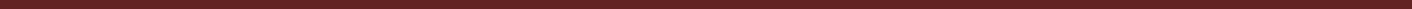 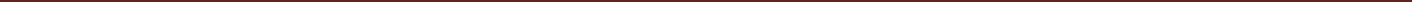 361PODER EXECUTIVO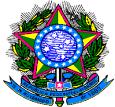 MINISTÉRIO DA EDUCAÇÃOFUNDAÇÃO UNIVERSIDADE FEDERAL DE RONDÔNIA – UNIRPRÓ-REITORIA DE PLANEJAMENTO-PROPLANANEXO IRELATÓRIO DE EXECUÇÃO DE CONTRATOPROCESSO Nº 23118._________/_______-___	EMPENHO Nº. ______________DADOS DO CONTRATO:Contratada:Contrato nº _____________ e Termo Aditivo ao contrato se houverObjeto:Portaria (Nº e Data):Diretoria Responsável pelo Objeto Contratado:DADOS DO PAGAMENTO:Pagamento da NF/Fatura Nº _____________ referente ao período de apuração:____________ a ____________, no valor de R$ ________________ (__________)____________________________________________________________________OCORRÊNCIAS:(glosas, multas e descumprimento de cláusulas contratuais):OBSERVAÇÕES:Data da expedição do relatório:_____/_____/________ASSINATURA E CARIMBO DO FISCAL:No caso de Obras e serviço de Engenharia deverá ser assinado pelo Fiscal do Contrato e Fiscal da Obra.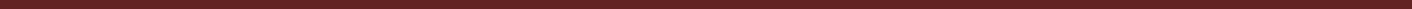 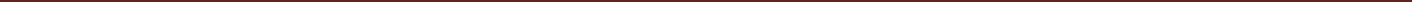 362PODER EXECUTIVO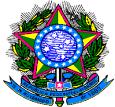 MINISTÉRIO DA EDUCAÇÃOFUNDAÇÃO UNIVERSIDADE FEDERAL DE RONDÔNIA – UNIRPRÓ-REITORIA DE PLANEJAMENTO-PROPLANCronograma Físico Financeiro Atualizado para todas as medições(considerando também a última medição)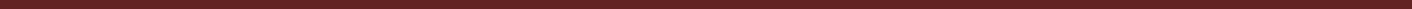 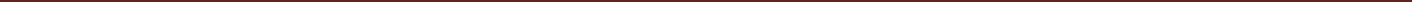 363PODER EXECUTIVO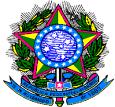 MINISTÉRIO DA EDUCAÇÃOFUNDAÇÃO UNIVERSIDADE FEDERAL DE RONDÔNIA – UNIRPRÓ-REITORIA DE PLANEJAMENTO-PROPLANANEXO IIIDOCUMENTOS A SEREM APRESENTADOS PELO FORNECEDORComprovante de pagamento dos trabalhadores (recibo de pagamento devidamente assinado oucomprovante de transferência bancária)Diário de Obras preenchido até a data da medição , inclusive com a anotação da visita do fiscal para realização da mesma.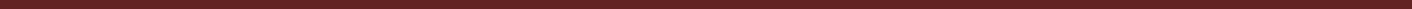 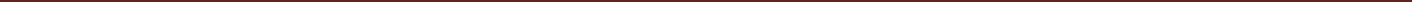 364PODER EXECUTIVO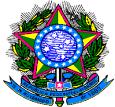 MINISTÉRIO DA EDUCAÇÃOFUNDAÇÃO UNIVERSIDADE FEDERAL DE RONDÔNIA – UNIRPRÓ-REITORIA DE PLANEJAMENTO-PROPLANPROCEDIMENTO 84 - PAGAMENTO DE OBRAS E SERVIÇOS DE ENGENHARIA.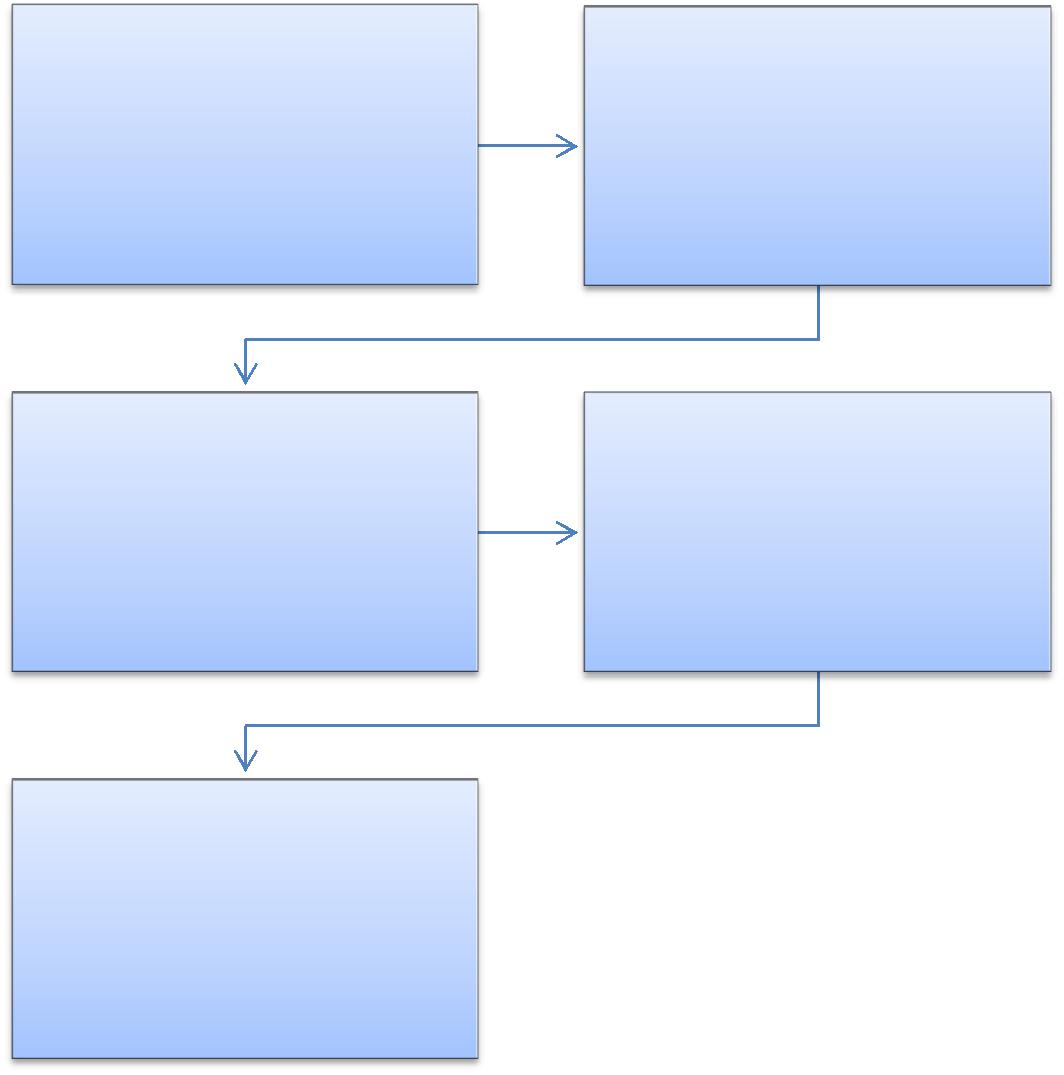 PROPLANDIRCOFConfere documentação eautoriza pagamento.                Análise da documentação e encaminha para pagamento.CFINLiquidação e pagamento.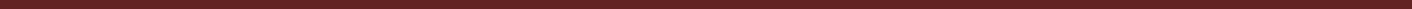 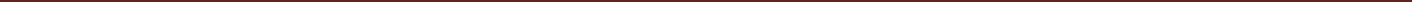 365PODER EXECUTIVO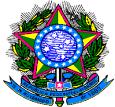 MINISTÉRIO DA EDUCAÇÃOFUNDAÇÃO UNIVERSIDADE FEDERAL DE RONDÔNIA – UNIRPRÓ-REITORIA DE PLANEJAMENTO-PROPLAN8.3.1	DO RECEBIMENTO DE OBRA E SERVIÇO DE ENGENHARIAApós a execução do contrato, a obra ou serviço será recebido provisoriamente pelo responsável por seu acompanhamento e fiscalização, mediante termo circunstanciado, assinado pelas partes, no prazo de até 15 dias da comunicação escrita de que o contrato ou de a obra foi encerrada.Após o recebimento provisório, o servidor ou comissão designada pela autoridade competente, receberá definitivamente a obra mediante termo circunstanciado assinado pelas partes, após a vistoria que comprove a adequação do objeto aos termos contratuais, ficando o contratado obrigado a reparar, corrigir, remover, reconstruir ou substituir materiais empregados se necessário.Previamente ao recebimento da obra a empresa contratada deve providenciar as ligações previstas no projeto tais como: esgoto, energia elétrica, água etc. É de sua responsabilidade também o agendamento junto aos órgãos federais, estaduais e municipais e concessionárias de serviços públicos, para as vistorias que são necessárias para a obtenção de licenças e regularização de serviços e obras concluídas – Habite-se, Licença Ambiental, Bombeiros, etc.Ao final da obra e conforme conste no edital de licitação, a contratada deverá apresentar cópia dos as built, que deve incluir todas as plantas, memoriais e especificações, com detalhes do que foi executado e quais insumos foram utilizados em execução.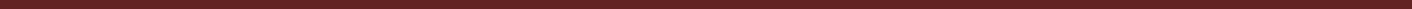 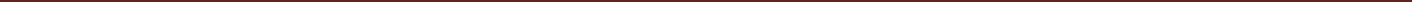 3661.1.29LICENÇA-PRÊMIO .......................................................................................................1221.1.30PENSÃO TEMPÓRARIA ...............................................................................................1261.1.31PENSÃO VITALÍCIA ....................................................................................................1291.1.32READAPTAÇÃO ............................................................................................................1371.1.33REMOÇÃO POR MOTIVO DE SAÚDE ........................................................................1401.1.34ISENÇÃO DE IMPOSTO DE RENDA - APOSENTADO/PENSIONISTA ...................1431.1.35ADICIONAL DE INSALUBRIDADE, PERICULOSIDADE, IRRADIAÇÃO IONIZANTEADICIONAL DE INSALUBRIDADE, PERICULOSIDADE, IRRADIAÇÃO IONIZANTEOU GRATIFICAÇÃO POR TRABALHOS COM RAIOS-X ..........................................................OU GRATIFICAÇÃO POR TRABALHOS COM RAIOS-X ..........................................................1471.1.36ANÁLISE E INVESTIGAÇÃO DE ACIDENTES E DOENÇAS RELACIONADAS AOANÁLISE E INVESTIGAÇÃO DE ACIDENTES E DOENÇAS RELACIONADAS AOTRABALHO ..................................................................................................................................TRABALHO ..................................................................................................................................1571.1.37COMUNICADO DE ACIDENTE DE TRABALHO DO SERVIDOR PÚBLICO – CAT/SPCOMUNICADO DE ACIDENTE DE TRABALHO DO SERVIDOR PÚBLICO – CAT/SP1621.1.38INSPEÇÃO DE SEGURANÇA DO TRABALHO ...........................................................1671.1.39PAGAMENTO DE SUBSTITUIÇÃO .............................................................................1701.1.40FÉRIAS ..........................................................................................................................1751.2    PROCEDIMENTOS RELATIVOS A DOCENTES .................................................1.2    PROCEDIMENTOS RELATIVOS A DOCENTES .................................................1811.2.1PROGRESSÃO   FUNCIONAL   DOCENTE   -   PROFESSOR   DOMAGISTÉRIOSUPERIOR ...................................................................................................................................SUPERIOR ...................................................................................................................................1811.2.2PROGRESSÃO FUNCIONAL DOCENTE – PROFESSOR ASSOCIADO - PROFESSORPROGRESSÃO FUNCIONAL DOCENTE – PROFESSOR ASSOCIADO - PROFESSORDO MAGISTÉRIO SUPERIOR ....................................................................................................DO MAGISTÉRIO SUPERIOR ....................................................................................................1841.2.3PROMOÇÃO FUNCIONAL DOCENTE - PROFESSOR DO MAGISTÉRIO SUPERIORPROMOÇÃO FUNCIONAL DOCENTE - PROFESSOR DO MAGISTÉRIO SUPERIOR1881.2.4PROMOÇÃO FUNCIONAL DOCENTE TITULAR - PROFESSOR DO MAGISTÉRIOPROMOÇÃO FUNCIONAL DOCENTE TITULAR - PROFESSOR DO MAGISTÉRIOSUPERIOR ...................................................................................................................................SUPERIOR ...................................................................................................................................1911.2.5ACELERAÇÃO  DA  PROMOÇÃO  DOCENTE  -  PROFESSOR  DO  MAGISTÉRIOACELERAÇÃO  DA  PROMOÇÃO  DOCENTE  -  PROFESSOR  DO  MAGISTÉRIOSUPERIOR ...................................................................................................................................SUPERIOR ...................................................................................................................................1941.2.6  AFASTAMENTO  PARA  PARTICIPAÇÃO  EM  PROGRAMA  DE  PÓS-GRADUAÇÃO1.2.6  AFASTAMENTO  PARA  PARTICIPAÇÃO  EM  PROGRAMA  DE  PÓS-GRADUAÇÃO1.2.6  AFASTAMENTO  PARA  PARTICIPAÇÃO  EM  PROGRAMA  DE  PÓS-GRADUAÇÃOSTRICTO SENSU NO PAÍS – DOCENTE ...................................................................................STRICTO SENSU NO PAÍS – DOCENTE ...................................................................................1971.2.7LICENÇA PARA CAPACITAÇÃO – DOCENTE ...........................................................2011.2.8ESTÁGIO PROBATÓRIO – PROFESSOR DO MAGISTÉRIO SUPERIOR................. 2051.2.9EFETIVO EXERCICO - PROFESSOR DO MAGISTÉRIO SUPERIOR .......................2161.2.10NOMEAÇÃO DOCENTE - PROFESSOR DO MAGISTÉRIO SUPERIOR ...................2181.2.11CONTRATAÇÃO  DOCENTE  SUBSTITUTO  -  PROFESSOR  DOMAGISTÉRIOSUPERIOR ...................................................................................................................................SUPERIOR ...................................................................................................................................2201.2.12CONTRATAÇÃO  TEMPORARIA  DOCENTE  -  PROFESSOR  DOMAGISTÉRIOSUPERIOR ...................................................................................................................................SUPERIOR ...................................................................................................................................2221.2.13NOMEAÇÃO DOCENTE - PROFESSOR DO MAGISTÉRIO SUPERIOR ..................2241.2.14POSSE DOCENTE - PROFESSOR DO MAGISTÉRIO SUPERIOR .............................2261.3    PROCEDIMENTOS RELATIVOS A TÉCNICO -ADMINISTRATIVOS ...............1.3    PROCEDIMENTOS RELATIVOS A TÉCNICO -ADMINISTRATIVOS ...............2391.3.1ESTÁGIO PROBATÓRIO – TÉCNICO ADMINISTRATIVO ........................................2391.3.2INCENTIVO À QUALIFICAÇÃO – TÉCNICO-ADMINISTRATIVO ...........................2461.3.3LICENÇA PARA CAPACITAÇÃO – TÉCNICO-ADMINISTRATIVO ..........................2491.3.4PROGRESSÃO FUNCIONAL POR CAPACITAÇÃO – TÉCNICO-ADMINISTRATIVOPROGRESSÃO FUNCIONAL POR CAPACITAÇÃO – TÉCNICO-ADMINISTRATIVO2531.3.5PROGRESSÃO   FUNCIONAL   POR   MÉRITO   PROFISSIONAL   –TÉCNICOADMINISTRATIVO .....................................................................................................................ADMINISTRATIVO .....................................................................................................................2571.3.6EFETIVO EXERCÍCICO – TÉCNICO-ADMINISTRATIVO ........................................2591.3.7NOMEAÇÃO TÉCNICO-ADMINISTRATIVO ..............................................................2611.3.8POSSE TÉCNICO-ADMINISTRATIVO ........................................................................2631.3.91.3.9PARTICIPÇÃO DE TÉCNICO-ADMNISTRATIVO EM CURSO DE CAPACITAÇÃO 276PARTICIPÇÃO DE TÉCNICO-ADMNISTRATIVO EM CURSO DE CAPACITAÇÃO 2762  PROCEDIMENTO DE EXECUÇÃO FINANCEIRA .........................................2  PROCEDIMENTO DE EXECUÇÃO FINANCEIRA .........................................2  PROCEDIMENTO DE EXECUÇÃO FINANCEIRA .........................................2792.1PAGAMENTOS .......................................................................................................PAGAMENTOS .......................................................................................................2792.1.12.1.1PAGAMENTO DE BENS ADQUIRIDOS ......................................................................2792.1.22.1.2PAGAMENTO DE OBRAS E SERVIÇOS DE ENGENHARIA .....................................2822.1.32.1.3PAGAMENTO DE SERVIÇOS CONTINUADOS ..........................................................2872.2CARTÃO DE PAGAMENTO - SUPRIMENTO DE FUNDOS ...............................CARTÃO DE PAGAMENTO - SUPRIMENTO DE FUNDOS ...............................2922.3DESCENTRALIZAÇÃO DE CRÉDITOS ...............................................................DESCENTRALIZAÇÃO DE CRÉDITOS ...............................................................2972.3.12.3.1DESCENTRALIZAÇÃO   DE   CRÉDITOS   RECEBIDOS   DOMINISTÉRIO   DAEDUCAÇÃO .................................................................................................................................EDUCAÇÃO .................................................................................................................................EDUCAÇÃO .................................................................................................................................2973  PROCEDIMENTO DE COMPRAS, CONTRATOS E LICITAÇÕES. ................3  PROCEDIMENTO DE COMPRAS, CONTRATOS E LICITAÇÕES. ................3  PROCEDIMENTO DE COMPRAS, CONTRATOS E LICITAÇÕES. ................3053.1AQUISIÇÃO DE BENS ..........................................................................................AQUISIÇÃO DE BENS ..........................................................................................3053.1.13.1.1AQUISIÇÃO DE BENS DE CONSUMO E PERMANENTE .........................................3053.1.23.1.2AQUISIÇÃO DE MATERIAL DE INFORMÁTICA .......................................................3073.1.33.1.3AQUISIÇÃO  DE  BENS  E  SERVIÇOS  POR  MEIO  DE  ATAS  DE  REGISTRO  DEAQUISIÇÃO  DE  BENS  E  SERVIÇOS  POR  MEIO  DE  ATAS  DE  REGISTRO  DEPREÇOS .......................................................................................................................................PREÇOS .......................................................................................................................................PREÇOS .......................................................................................................................................3123.2CONTRATAÇÃO DE SERVIÇOS ...........................................................................CONTRATAÇÃO DE SERVIÇOS ...........................................................................3143.2.13.2.1CONTRATAÇÃO DE SERVIÇOS CONTINUADOS .....................................................3143.2.23.2.2CONTRATAÇÃO DE OBRAS E SERVIÇOS DE ENGENHARIA .................................3174  PROCEDIMENTO VIAGENS ...........................................................................4  PROCEDIMENTO VIAGENS ...........................................................................4  PROCEDIMENTO VIAGENS ...........................................................................3204.1SOLICITAÇÃO DE VIAGEM NACIONAL ............................................................SOLICITAÇÃO DE VIAGEM NACIONAL ............................................................320CQVSSERVIDORConfere documentação eProtocola formulário e cópia dosencaminha para formalização dedocumentos na CQVSprocesso.PRADCRDFormaliza processo e encaminhaRegistro no SIAPEpara concessão do auxilioCargo:Mat. SIAPE:Lotação:Telefones: Residencial:; Comercial:; Celular:2. FUNDAMENTAÇÃO LEGAL:NOMECPFPARENTESCODATA DENOMECPFPARENTESCONASCIMENTONASCIMENTOSERVIDORCOORDENADORIA DE QUALIDADESERVIDORDE VIDA E SAÚDE DO SERVIDOR-DE VIDA E SAÚDE DO SERVIDOR-Preenche requerimento e anexa TermoCQVSde Adoção ou Termo de Guarda eRecebe documentação, encaminha paraResponsabilidadeRecebe documentação, encaminha paraResponsabilidaderegistro e informa a chefia imediataregistro e informa a chefia imediataCargo:Mat. SIAPE:Lotação:Telefones: Residencial:Comercial:Celular:COORDENADORIA DE QUALIDADE DESERVIDORAVIDA E SAÚDE DO SERVIDOR - CQVSPreenche requerimento e anexaRecebe documentação encaminha paracertidão de nascimento da criançaregistro e informa a chefia imediata.Cargo:Mat. SIAPE:Lotação:Telefones: Residencial:; Comercial:; Celular:SERVIDORCQVSCQVSPreenche requerimento e anexa certidãoRecebe documentação e encaminha parade nascimento ou termo de adoção daRecebe documentação e encaminha parade nascimento ou termo de adoção daregistro.criançaregistro.criançaCargo:Mat. SIAPE:Lotação:Telefones: Residencial:Comercial:Celular:SIASS/FUNASAHomologa e registra no SIAPE. SeCQVSHomologa e registra no SIAPE. Senecessário perícia informa ao servidorRecebe e encaminhapara agendamentoSERVIDORCQVSPreenche requerimento eCQVSPreenche requerimento eRecebe documentação eanexa documentaçãoRecebe documentação eanexa documentaçãoprotocolacomprobatóriaprotocolacomprobatóriaSIASS/FUNASACQVSCQVSHomologa licença e registra noEncaminha para registro eSIAPE. Se necessário períciaEncaminha para registro eSIAPE. Se necessário períciaarquivamentocomunica ao servidor paraarquivamentocomunica ao servidor paraagendamentoSERVIDORDRHPRADDRHPRADPreenche requerimento e anexaRecebe requerimento ePRADPreenche requerimento e anexaRecebe requerimento eFormaliza processo e encaminhadocumentos comprobatóriosRecebe requerimento eFormaliza processo e encaminhadocumentos comprobatóriosencaminha para formalizaçãoFormaliza processo e encaminhadocumentos comprobatóriosencaminha para formalizaçãopara instrução do processo.encaminha para formalizaçãopara instrução do processo.de processopara instrução do processo.de processoDRHPROPLANDOFCDRHAutoriza a despesa e encaminhaDOFCInstrui processo conformeAutoriza a despesa e encaminhaEmite empenho e e encaminha àInstrui processo conformeà DOFC para emissão deEmite empenho e e encaminha àlegislação vigenteà DOFC para emissão deCFIN para pagamentolegislação vigenteempenhoCFIN para pagamentoempenhoCFINCCONTEfetua o pgamento e encaminhaGuarda e arquiva o processoà CCONT para guarda e arquivoCargo:Mat. SIAPE:Lotação:Telefones: Residencial:; Comercial:; Celular:SERVIDORDRHPreenche requerimento eDRHPreenche requerimento eProtocola e encaminhaanexa documentosProtocola e encaminhaanexa documentospara formalização decomprobatóriospara formalização decomprobatóriosprocessoprocessoPRADDRHFormaliza processo eDRHFormaliza processo eInstrui processo conformeencaminha para instruçãoInstrui processo conformeencaminha para instruçãolegislação vigente e solicitado processo.legislação vigente e solicitado processo.emissão de passagensemissão de passagensCargo:Mat. SIAPE:Lotação:Telefones: Residencial:; Comercial:;Celular:SERVIDORDRHPRADPreenche requerimento eDRHPRADPreenche requerimento eRecebe requerimento eFormaliza processo eanexa documentosRecebe requerimento eFormaliza processo eanexa documentosencaminha paraencaminha para instruçãocomprobatóriosencaminha paraencaminha para instruçãocomprobatóriosformalização de processodo processo.formalização de processodo processo.DRHDCCLDRHContratação de empresa deInstrui processo conformeContratação de empresa deInstrui processo conformetransporte e comunica aolegislação vigentetransporte e comunica aolegislação vigenteservidor.servidor.Cargo:Mat. SIAPE:Lotação:Telefones: Residencial:; Comercial:;Celular:REQUERENTEDRHPreenche Requerimento eProtocola e encaminha paraPRADanexa documentosformalização de processoFormaliza processocomprobatóriosDRHPROPLANDOFCInstrui processo de acordoAutoriza a despesa eEmite empenho ecom a legislação vigenteencaminha à DOFC paraencaminha à CFINemissão de empenhoCFINEfetua liquidação eCCONTEfetua liquidação epagamento e encaminha àGuarda e Arquiva processoCCONTRegistro de Identidade Nº:CPF/MF:Endereço Residencial:Telefones: Residencial:; Comercial:; Comercial:;Celular:() Pessoa da família – Grau de parentesco:() Pessoa da família – Grau de parentesco:()TerceirosDados Bancários: BancoAgência:C/C Nº:(   ) Ativo() AposentadoCargo:Mat. SIAPE nº:Lotação:Data do falecimento:SERVIDORCQVSSERVIDORProtocola e encaminhaPreenche Requerimento eProtocola e encaminhaPRADPreenche Requerimento epara formalização dePRADPreenche Requerimento epara formalização deanexa documentospara formalização deFormaliza processoanexa documentosprocessoFormaliza processocomprobatóriosprocessocomprobatóriosCQVSDIRETORIA DE RECURSOSCFEBAnálise da documentaçãoHUMANOS-DRHRegistro na folha deapresentadaInstrui processo de acordopagamentocom legislação vigente.Conhecimento eArquiva processoFinalizaçãoArquiva processoFinalizaçãoCargo:Mat. SIAPE:Lotação:Telefones: Residencial:; Comercial:;Celular:Requer à Diretoria de Recursos Humanos o pagamento de (Requer à Diretoria de Recursos Humanos o pagamento de (Requer à Diretoria de Recursos Humanos o pagamento de (Requer à Diretoria de Recursos Humanos o pagamento de (Requer à Diretoria de Recursos Humanos o pagamento de () AUXÍLIO) AUXÍLIO) AUXÍLIO) AUXÍLIONATALIDADE, () AUXÍLIO PRÉ-ESCOLAR e/ou () INCLUSÃO DE) AUXÍLIO PRÉ-ESCOLAR e/ou () INCLUSÃO DE) AUXÍLIO PRÉ-ESCOLAR e/ou () INCLUSÃO DE) AUXÍLIO PRÉ-ESCOLAR e/ou () INCLUSÃO DE) AUXÍLIO PRÉ-ESCOLAR e/ou () INCLUSÃO DE) AUXÍLIO PRÉ-ESCOLAR e/ou () INCLUSÃO DE) AUXÍLIO PRÉ-ESCOLAR e/ou () INCLUSÃO DE) AUXÍLIO PRÉ-ESCOLAR e/ou () INCLUSÃO DEDEPENDENTES, conforme abaixo assinalado e documentação anexa.DEPENDENTES, conforme abaixo assinalado e documentação anexa.DEPENDENTES, conforme abaixo assinalado e documentação anexa.DEPENDENTES, conforme abaixo assinalado e documentação anexa.DEPENDENTES, conforme abaixo assinalado e documentação anexa.DEPENDENTES, conforme abaixo assinalado e documentação anexa.DEPENDENTES, conforme abaixo assinalado e documentação anexa.DEPENDENTES, conforme abaixo assinalado e documentação anexa.DEPENDENTES, conforme abaixo assinalado e documentação anexa.NOMECPFPARENTESCOAPEIRANPFreceberá os Auxílios? (   ) Pai(   ) MãeNestes termos,Pede deferimento.Local: __________________________Data: _____/_____/_____SERVIDORCQVSPreenche requerimento e anexaCQVSPreenche requerimento e anexaProtocola e despachadocumentação comprobatóriaProtocola e despachadocumentação comprobatóriaCargo:Mat. SIAPE:Lotação:Telefones: Residencial:; Comercial:; Celular:Requer à Diretoria de Recursos Humanos o pagamento de (Requer à Diretoria de Recursos Humanos o pagamento de (Requer à Diretoria de Recursos Humanos o pagamento de (Requer à Diretoria de Recursos Humanos o pagamento de (Requer à Diretoria de Recursos Humanos o pagamento de (Requer à Diretoria de Recursos Humanos o pagamento de () AUXÍLIO) AUXÍLIO) AUXÍLIONATALIDADE, () AUXÍLIO PRÉ-ESCOLAR e/ou () AUXÍLIO PRÉ-ESCOLAR e/ou () AUXÍLIO PRÉ-ESCOLAR e/ou () INCLUSÃO DE) INCLUSÃO DE) INCLUSÃO DE) INCLUSÃO DE) INCLUSÃO DEDEPENDENTES, conforme abaixo assinalado e documentação anexa.DEPENDENTES, conforme abaixo assinalado e documentação anexa.DEPENDENTES, conforme abaixo assinalado e documentação anexa.DEPENDENTES, conforme abaixo assinalado e documentação anexa.DEPENDENTES, conforme abaixo assinalado e documentação anexa.DEPENDENTES, conforme abaixo assinalado e documentação anexa.DEPENDENTES, conforme abaixo assinalado e documentação anexa.DEPENDENTES, conforme abaixo assinalado e documentação anexa.DEPENDENTES, conforme abaixo assinalado e documentação anexa.NOMECPFPARENTESCOAPEIRANPFreceberá os Auxílios? (   ) Pai(   ) MãeNestes termos,Pede deferimento.Local: __________________________Data: _____/_____/_____SERVIDORCHEFIA IMEDIATASERVIDORPreenche requerimento , anexaRegistra na frequência individualPreenche requerimento , anexa(técnico-administrativo) ou no boletimdocumentação comprobatória e(técnico-administrativo) ou no boletimdocumentação comprobatória emensal (docente) e encaminha à CRDencaminha ao chefe imediatomensal (docente) e encaminha à CRDencaminha ao chefe imediatoCargo:Mat. SIAPE:Lotação:Telefones: Residencial:; Comercial:; Celular:SERVIDORDRHPRADPreenche requerimento ePRADPreenche requerimento eSolicita formalização deFormaliza processo eanexa documentaçãoprocessoFormaliza processo eanexa documentaçãoprocessoencaminha à DRHcomprobatóriaencaminha à DRHcomprobatóriaDRHUNIDADE DE LOTAÇÃOPRAD/PROGRADDRHEmite manifestaçãoPRAD/PROGRADInstrui processo conformeEmite manifestaçãoEmite manifestação eInstrui processo conforme(Departamento e Núcleo) eEmite manifestação elegislação vigente e(Departamento e Núcleo) eencaminha à Reitoria ou àlegislação vigente eencaminha à PRADencaminha à Reitoria ou àencaminha à unidade deencaminha à PRADDRH , se indeferido, paraencaminha à unidade de(técnico)/PROGRADDRH , se indeferido, paralotação(técnico)/PROGRADciência ao servidorlotação(docente)ciência ao servidor(docente)CRDREITORIAMECRegistra no SIAPE, arquivaREITORIARegistra no SIAPE, arquivaREITORIAEmissão de portaria eprocesso e cópia da portariaEncaminha o processo aoEmissão de portaria eprocesso e cópia da portariaEncaminha o processo aopublicação no DOUna pasta funcional doMECpublicação no DOUna pasta funcional doMECservidorservidorCHEFIA IMEDIATAUNIDADE ACADÊMICASERVIDORPreenche formulárioUNIDADE ACADÊMICASERVIDORPreenche formulárioOU ADMINISTRATIVAPreenche requerimentocertificando asOU ADMINISTRATIVAPreenche requerimentocertificando asAutoriza a despesaPreenche requerimentoinformações do servidorAutoriza a despesae anexa documentaçãoinformações do servidorAutoriza a despesae anexa documentaçãoe encaminha para(diretor) e formalizacomprobatóriae encaminha para(diretor) e formalizacomprobatóriae encaminha paraprocessocomprobatóriaformalização de processoprocessoformalização de processoprocessoformalização de processoDRHPROPLANDRHInforma sobreDRHInstrui processoInforma sobreDRHInstrui processodisponibilidadeEncaminha paraconforme legislaçãodisponibilidadeEncaminha paraconforme legislaçãoorçamentáriapagamentovigenteorçamentáriapagamentovigenteCEFEBDRHCRDCEFEBConhecimento eCRDRegistra na folha deConhecimento eArquiva processoRegistra na folha deFinalizaçãoArquiva processopagamentoFinalizaçãopagamentoUNIDADE RESPONSÁVELSERVIDORPreenche formulárioNÚCLEO OU CÂMPUSPreenche requerimentocertificando asAutoriza a despesaPreenche requerimentoinformações do servidorAutoriza a despesae anexa documentaçãoinformações do servidor(diretor) e formalizae anexa documentaçãoe encaminha para(diretor) e formalizacomprobatóriae encaminha paraprocessocomprobatóriaformalização de processoprocessoformalização de processoDRHPROPLANPROPLANDRHInforma sobrePROPLANInstrui processoInforma sobreAutoriza a despesa eInstrui processodisponibilidadeAutoriza a despesa econforme legislaçãodisponibilidadeencaminha à DOFC paraconforme legislaçãoorçamentáriaencaminha à DOFC paravigenteorçamentáriaemissão de empenhovigenteemissão de empenhoCFINDOFCEfetua liquidação eCCONTEmite empenho epagamento e encaminhaGuarda e Arquivaencaminha à CFINà CCONTprocessoCargo:Mat. SIAPE:Lotação:Telefones: Residencial:; Comercial:;Celular:2. FUNDAMENTAÇÃO LEGAL:AtividadePercentual utilizadoReferência em horasValorAtividadePercentual utilizadoReferência em horasValorSERVIDORDRHPreenche requerimento e anexaDRHPreenche requerimento e anexaProtocola e despacha.documentação comprobatória.Protocola e despacha.documentação comprobatória.Cargo:Mat. SIAPE:Lotação:Telefones: Residencial:; Comercial:;Celular:Requer à Diretoria de Recursos Humanos o pagamento de (Requer à Diretoria de Recursos Humanos o pagamento de (Requer à Diretoria de Recursos Humanos o pagamento de (Requer à Diretoria de Recursos Humanos o pagamento de (Requer à Diretoria de Recursos Humanos o pagamento de (Requer à Diretoria de Recursos Humanos o pagamento de () AUXÍLIO) AUXÍLIO) AUXÍLIONATALIDADE, () AUXÍLIO PRÉ-ESCOLAR e/ou () AUXÍLIO PRÉ-ESCOLAR e/ou () AUXÍLIO PRÉ-ESCOLAR e/ou () INCLUSÃO DE) INCLUSÃO DE) INCLUSÃO DE) INCLUSÃO DE) INCLUSÃO DEDEPENDENTES, conforme abaixo assinalado e documentação anexa.DEPENDENTES, conforme abaixo assinalado e documentação anexa.DEPENDENTES, conforme abaixo assinalado e documentação anexa.DEPENDENTES, conforme abaixo assinalado e documentação anexa.DEPENDENTES, conforme abaixo assinalado e documentação anexa.DEPENDENTES, conforme abaixo assinalado e documentação anexa.DEPENDENTES, conforme abaixo assinalado e documentação anexa.DEPENDENTES, conforme abaixo assinalado e documentação anexa.DEPENDENTES, conforme abaixo assinalado e documentação anexa.NOMECPFPARENTESCOAPEIRANPFreceberá os Auxílios? (   ) Pai(   ) MãeNestes termos,Pede deferimento.Local: __________________________Data: _____/_____/_____SERVIDOREntrega requerimento e Certidão daDRHEntrega requerimento e Certidão dajustiça eleitoral com registro daSolicita formalização de processo.candidatura.PRADDRHFormaliza processo e encaminha aInstrui processo na forma daDRHlegislaçãoPRADCRDPRADRegistra no SIAPE,arquiva o processoEmite Portaria e solicita publicação noRegistra no SIAPE,arquiva o processoEmite Portaria e solicita publicação noe cópia da portaria na pasta doBSe cópia da portaria na pasta doBSservidorservidorCargo:Mat. SIAPE:Lotação:Telefones: Residencial:; Comercial:;Celular:SERVIDORCHEFIA IMEDIATADRHCHEFIA IMEDIATADRHPreenche requerimento eCHEFIA IMEDIATAPreenche requerimento eSe manifestaSolicita formalização deanexa documentaçãoSe manifestaSolicita formalização deanexa documentaçãoSe manifestaprocessoanexa documentaçãoprocessocomprobatóriaprocessocomprobatóriaDRHPRADInstrui processo conformePROGRAD/PRADFormaliza processolegislação vigenteEmite manifestaçãoCRDREITORIARegistra no SIAPE, arquiva oREITORIAprocesso e cópia da portariaEmite portaria e solicitaprocesso e cópia da portariaEmite portaria e solicitana pasta funcional dopublicação no BSna pasta funcional dopublicação no BSservidorservidorCargo:Mat. SIAPE:Lotação:Telefones: Residencial:; Comercial:;Celular:PROPESQ  Data  ______/______/______PROPESQ  Data  ______/______/______PROPESQ  Data  ______/______/______PROPESQ  Data  ______/______/______CRD  Data  ______/______/______CRD  Data  ______/______/______() Não constam pendências() Não constam pendências() Consta(m) a(s) seguinte(s) pendência(s):() Consta(m) a(s) seguinte(s) pendência(s):________________________________________________________________________________________________________________________________________________________________________________________________________________________________________________________________________________________________________________________________________________________Assinatura e carimboAssinatura e carimboSERVIDORDRHPRADSERVIDORPRADPreenche requerimento e anexaSolicita formalização deFormaliza processo e encaminhaPreenche requerimento e anexaprocesso.Formaliza processo e encaminhadocumentação comprobatória.processo.à DRH.documentação comprobatória.à DRH.UNIDADE DE LOTAÇÃOPRAD/PROGRADDRHEmite manifestaçãoPRAD/PROGRADDRHEmite manifestaçãoEmite manifestação eInstrui processo conforme(Departamento e Núcleo) eEmite manifestação eInstrui processo conforme(Departamento e Núcleo) eencaminha à Reitoria ou à DRH ,legislação vigente e encaminhaencaminha à PRADencaminha à Reitoria ou à DRH ,legislação vigente e encaminhaencaminha à PRADse indeferido, para ciência aoà unidade de lotação.(técnico)/PROGRAD (docente)se indeferido, para ciência aoà unidade de lotação.(técnico)/PROGRAD (docente)servidor.servidor.MECCRDMECRegistra no SIAPE, arquivaREITORIAEmissão de portaria eRegistra no SIAPE, arquivaREITORIAEmissão de portaria eprocesso e cópia da portaria naEncaminha o processo ao MECpublicação no DOU.processo e cópia da portaria naEncaminha o processo ao MECpublicação no DOU.pasta funcional do servidor.pasta funcional do servidor.Cargo:Mat. SIAPE:Lotação:Telefones: Residencial:; Comercial:;Celular:Cargo:Matrícula SIAPE:Lotação:Regime de Trabalho:Registro de Identidade Nº:CPF/MF:Endereço Residencial:Telefones: Residencial:; Comercial:;Celular:E-mail:Recebe documentação e encaminha paraAutua processo com a documentaçãociência.apresentadaData de nascimento:Matrícula SIAPE:Cargo:Lotação:Regime de Trabalho:Registro de Identidade Nº:CPF/MF:Endereço Residencial:Bairro:Cidade:Telefones: Residencial:; Comercial:; Celular:E-mail:2. REQUERIMENTO:()Certidão Original de Tempo de Contribuição se houver tempo averbado;()Declaração de NADA CONSTA da instituição devidamente preenchida;()Declaração de acumulação de cargos, empregos e/ou proventos;()Declaração de Efetivo Exercício – AposentadoriaPreenche requerimento,CQVSPRADjuntamente com original ePRADjuntamente com original eRecebe documentação efotocópia da documentaçãoRecebe documentação eAutua processofotocópia da documentaçãoencaminha para ciência.Autua processonecessária e protocola naencaminha para ciência.necessária e protocola naCQVS.CRDDRHReitoriaReitoriaRestitui o processo à DRH paraEncaminha à Reitoria comEmite portaria e solicitainstrução na forma daminuta de portaria deEmite portaria e solicitainstrução na forma daminuta de portaria depublicação no DOU.legislação vigente.aposentadoria.publicação no DOU.legislação vigente.aposentadoria.CRDRegistro na folha deDRHCRDRegistro na folha deRegistra a aposentadoria nopagamentoEncaminha à CRD para registroRegistra a aposentadoria nono sistema SISAC (TCU) eSIAPE .no sistema SISAC (TCU) eSIAPE .posterior arquivo.posterior arquivo.Data de nascimento:Matrícula SIAPE:Matrícula SIAPE:Cargo:Lotação:Regime de Trabalho:Registro de Identidade Nº:CPF/MF:Endereço Residencial:Bairro:Cidade:Cidade:Telefones: Residencial:; Comercial:; Celular:E-mail:2. REQUERIMENTO:Venho  por  meio  desterequerer  a  concessãoda  APOSENTADORIA()Cópia do último certificado de escolaridade ou diploma;()Última declaração de imposto de renda;()Contracheque atual;PODER EXECUTIVOMINISTÉRIO DA EDUCAÇÃOFUNDAÇÃO UNIVERSIDADE FEDERAL DE RONDÔNIA – UNIRPRÓ-REITORIA DE PLANEJAMENTO-PROPLAN()Certidão Original de Tempo de Contribuição se houver tempo averbado;()Declaração de NADA CONSTA da instituição devidamente preenchida;()Declaração de acumulação de cargos, empregos e/ou proventos;()Declaração de Efetivo Exercício – Aposentadoria;() Declaração de ciência do recadastramento anual.NOMENOMENOMENOMENOMESIAPEACUMULA CARGO, EMPREGO OU FUNÇÃO PÚBLICA?ACUMULA CARGO, EMPREGO OU FUNÇÃO PÚBLICA?ACUMULA CARGO, EMPREGO OU FUNÇÃO PÚBLICA?ACUMULA CARGO, EMPREGO OU FUNÇÃO PÚBLICA?ACUMULA CARGO, EMPREGO OU FUNÇÃO PÚBLICA?ACUMULA CARGO, EMPREGO OU FUNÇÃO PÚBLICA?ACUMULA CARGO, EMPREGO OU FUNÇÃO PÚBLICA?ACUMULA CARGO, EMPREGO OU FUNÇÃO PÚBLICA?ACUMULA CARGO, EMPREGO OU FUNÇÃO PÚBLICA?SIM (  )SIM (  )SIM (  )NÃO (  )SE POSITIVO, PRESTAR AS INFORMAÇÕES SEGUINTES:SE POSITIVO, PRESTAR AS INFORMAÇÕES SEGUINTES:SE POSITIVO, PRESTAR AS INFORMAÇÕES SEGUINTES:SE POSITIVO, PRESTAR AS INFORMAÇÕES SEGUINTES:SE POSITIVO, PRESTAR AS INFORMAÇÕES SEGUINTES:SE POSITIVO, PRESTAR AS INFORMAÇÕES SEGUINTES:SE POSITIVO, PRESTAR AS INFORMAÇÕES SEGUINTES:SE POSITIVO, PRESTAR AS INFORMAÇÕES SEGUINTES:SE POSITIVO, PRESTAR AS INFORMAÇÕES SEGUINTES:SE POSITIVO, PRESTAR AS INFORMAÇÕES SEGUINTES:SE POSITIVO, PRESTAR AS INFORMAÇÕES SEGUINTES:SE POSITIVO, PRESTAR AS INFORMAÇÕES SEGUINTES:SE POSITIVO, PRESTAR AS INFORMAÇÕES SEGUINTES:CARGO/EMPREGO/FUNÇÃOCARGO/EMPREGO/FUNÇÃOCARGO/EMPREGO/FUNÇÃODATA DEDATA DEDATA DEÓRGÃO/ENTIDADEÓRGÃO/ENTIDADEÓRGÃO/ENTIDADEÓRGÃO/ENTIDADEÓRGÃO/ENTIDADEÓRGÃO/ENTIDADEÓRGÃO/ENTIDADEPÚBLICAPÚBLICAINGRESSOINGRESSOINGRESSOÓRGÃO/ENTIDADEÓRGÃO/ENTIDADEÓRGÃO/ENTIDADEÓRGÃO/ENTIDADEÓRGÃO/ENTIDADEÓRGÃO/ENTIDADEÓRGÃO/ENTIDADEPÚBLICAPÚBLICAINGRESSOINGRESSOINGRESSOCARGO/EMPREHORÁRIOHORÁRIOGO/FUNÇÃOGO/FUNÇÃODOM.SEG.SEG.TER.QUA.QUI.SEX.SEX.SÁB.PÚBLICADOM.SEG.SEG.TER.QUA.QUI.SEX.SEX.SÁB.PÚBLICA///////////////////////////EM EXERCÍCIO DE CARGO DE MAGISTÉRIO OU ATIVIDADEEM EXERCÍCIO DE CARGO DE MAGISTÉRIO OU ATIVIDADEEM EXERCÍCIO DE CARGO DE MAGISTÉRIO OU ATIVIDADEEM EXERCÍCIO DE CARGO DE MAGISTÉRIO OU ATIVIDADEEM EXERCÍCIO DE CARGO DE MAGISTÉRIO OU ATIVIDADEEM EXERCÍCIO DE CARGO DE MAGISTÉRIO OU ATIVIDADEEM EXERCÍCIO DE CARGO DE MAGISTÉRIO OU ATIVIDADEEM EXERCÍCIO DE CARGO DE MAGISTÉRIO OU ATIVIDADEEM EXERCÍCIO DE CARGO DE MAGISTÉRIO OU ATIVIDADEDE ENSINO?SIM ( ) NÃO ( )SIM ( ) NÃO ( )SIM ( ) NÃO ( )SIM ( ) NÃO ( )SIM ( ) NÃO ( )SUJEITO AO REGIME DE DEDICAÇÃO EXCLUSIVA?SUJEITO AO REGIME DE DEDICAÇÃO EXCLUSIVA?SUJEITO AO REGIME DE DEDICAÇÃO EXCLUSIVA?SUJEITO AO REGIME DE DEDICAÇÃO EXCLUSIVA?SUJEITO AO REGIME DE DEDICAÇÃO EXCLUSIVA?SUJEITO AO REGIME DE DEDICAÇÃO EXCLUSIVA?SUJEITO AO REGIME DE DEDICAÇÃO EXCLUSIVA?SUJEITO AO REGIME DE DEDICAÇÃO EXCLUSIVA?SIM ( ) NÃO ( )SIM ( ) NÃO ( )SIM ( ) NÃO ( )SIM ( ) NÃO ( )SIM ( ) NÃO ( )NO EXERCÍCIO DE CARGO EM COMISSÃO OU FUNÇÃO DENO EXERCÍCIO DE CARGO EM COMISSÃO OU FUNÇÃO DENO EXERCÍCIO DE CARGO EM COMISSÃO OU FUNÇÃO DENO EXERCÍCIO DE CARGO EM COMISSÃO OU FUNÇÃO DENO EXERCÍCIO DE CARGO EM COMISSÃO OU FUNÇÃO DENO EXERCÍCIO DE CARGO EM COMISSÃO OU FUNÇÃO DENO EXERCÍCIO DE CARGO EM COMISSÃO OU FUNÇÃO DENO EXERCÍCIO DE CARGO EM COMISSÃO OU FUNÇÃO DENO EXERCÍCIO DE CARGO EM COMISSÃO OU FUNÇÃO DENO EXERCÍCIO DE CARGO EM COMISSÃO OU FUNÇÃO DESIM ( ) NÃO ( )SIM ( ) NÃO ( )SIM ( ) NÃO ( )SIM ( ) NÃO ( )SIM ( ) NÃO ( )CONFIANÇA?APOSENTADO(A),   EMAPOSENTADO(A),   EMDISPONIBILIDADE,DISPONIBILIDADE,DISPONIBILIDADE,DISPONIBILIDADE,DISPONIBILIDADE,OUNARESERVARESERVARESERVARESERVARESERVAOU   REFORMAPROPESQ  Data  ______/______/______PROPESQ  Data  ______/______/______PROPESQ  Data  ______/______/______PROPESQ  Data  ______/______/______CRD  Data  ______/______/______CRD  Data  ______/______/______() Não constam pendências() Não constam pendências() Consta(m) a(s) seguinte(s) pendência(s):() Consta(m) a(s) seguinte(s) pendência(s):________________________________________________________________________________________________________________________________________________________________________________________________________________________________________________________________________________________________________________________________________________________Assinatura e carimboAssinatura e carimboREQUERENTEPreenche requerimento, juntamente comDRHoriginal da certidão de tempo de serviçoEncaminha a documentação à Pró-Reitoria deexpedida pelo INSS, quando for atividadeEncaminha a documentação à Pró-Reitoria deexpedida pelo INSS, quando for atividadeAdministração-PRAD para formalização deprivada ou autônoma ou certidão expedidaAdministração-PRAD para formalização deprivada ou autônoma ou certidão expedidaprocesso e envia à Coordenação de Registrospor órgão público federal, estadual, ouprocesso e envia à Coordenação de Registrospor órgão público federal, estadual, oue Documentos-CRD para verificação emunicipal, quando for atividade pública ondee Documentos-CRD para verificação emunicipal, quando for atividade pública ondeatualização do cadastro do servidor noconste a apuração do tempo de serviço ematualização do cadastro do servidor noconste a apuração do tempo de serviço emsistema SIAPE.anos, meses e dias e protocola na Diretoriasistema SIAPE.anos, meses e dias e protocola na Diretoriade Recursos Humanos-DRH.Cargo:Matrícula SIAPE:Lotação:Regime de Trabalho:Registro de Identidade Nº:CPF/MF:Endereço Residencial:Telefones: Residencial:; Comercial:; Celular:Cargo:Matrícula SIAPE:Lotação:Regime de Trabalho:Registro de Identidade Nº:CPF/MF:Endereço Residencial:Telefones: Residencial:; Comercial:; Celular:E-mail:2. REQUERIMENTO:DRHSERVIDOREncaminha a documentação à Pró-ReitoriaPreenche requerimento e protocola nade Administração-PRAD para formalizarPreenche requerimento e protocola naprocesso e posterior envio à Coordenação deDiretoria de Recursos Humanos-DRHprocesso e posterior envio à Coordenação deDiretoria de Recursos Humanos-DRHRegistros e Documentos-CRD.Registros e Documentos-CRD.Cargo:Matrícula SIAPE:Lotação:Regime de Trabalho:Registro de Identidade Nº:CPF/MF:Endereço Residencial:Telefones: Residencial:; Comercial:; Celular:E-mail:DADOS DO AFASTAMENTODADOS DO AFASTAMENTODADOS DO AFASTAMENTODADOS DO AFASTAMENTODADOS DO AFASTAMENTOTotalPeríodo de AfastamentoPeríodo de AfastamentoPeríodo de AfastamentoReferente ao Quinquênio:Referente ao Quinquênio:Referente ao Quinquênio:de dias:InícioTérminoInícioTérmino////////////////////////Declaroestar ciente deestar ciente deque qualquerque qualquerafastamento deafastamento delicença prêmiolicença prêmiosópode ser usufruído em períodos múltiplos de 30 dias.pode ser usufruído em períodos múltiplos de 30 dias.pode ser usufruído em períodos múltiplos de 30 dias.pode ser usufruído em períodos múltiplos de 30 dias.pode ser usufruído em períodos múltiplos de 30 dias.pode ser usufruído em períodos múltiplos de 30 dias.Nestes termos,Nestes termos,Nestes termos,Pede deferimento.Pede deferimento.Pede deferimento.__________________, ____de______________de_______.__________________, ____de______________de_______.__________________, ____de______________de_______.__________________, ____de______________de_______.__________________, ____de______________de_______.__________________, ____de______________de_______.__________________, ____de______________de_______.__________________, ____de______________de_______.REQUERENTEPreenche requerimento, juntamenteDRHPreenche requerimento, juntamentecom original e fotocópia daEncaminha a documentação à Pró-documentação necessária e protocolaReitoria de Administração-PRAD parana Diretoria de Recursos Humanos-formalização de processo.DRH.DRHREITORIAInstrui o processo na forma daREITORIAInstrui o processo na forma daA Reitoria emite portaria e solicitalegislação vigente. Encaminha àA Reitoria emite portaria e solicitaReitoria com minuta de portaria depublicação no DOU.concessão de pensão temporária.CRDDRHDRHRegistra a pensão no SIAPE eEncaminha à CRD para registro noencaminha à Coordenação de Encargos,Encaminha à CRD para registro noencaminha à Coordenação de Encargos,sistema SISAC (TCU) e posteriorFolha e Benefícios-CFEB para ajustes nasistema SISAC (TCU) e posteriorFolha e Benefícios-CFEB para ajustes naarquivo.folha de pagamento e envia à DRH.arquivo.folha de pagamento e envia à DRH.DATA DO ÓBITO:DATA DO ÓBITO:DATA DO ÓBITO:DATA DO ÓBITO:DATA DO ÓBITO:SITUAÇÃO NA DATA DO ÓBITO:   (   ) ATIVO(   )SITUAÇÃO NA DATA DO ÓBITO:   (   ) ATIVO(   )SITUAÇÃO NA DATA DO ÓBITO:   (   ) ATIVO(   )SITUAÇÃO NA DATA DO ÓBITO:   (   ) ATIVO(   )SITUAÇÃO NA DATA DO ÓBITO:   (   ) ATIVO(   )SITUAÇÃO NA DATA DO ÓBITO:   (   ) ATIVO(   )SITUAÇÃO NA DATA DO ÓBITO:   (   ) ATIVO(   )SITUAÇÃO NA DATA DO ÓBITO:   (   ) ATIVO(   )SITUAÇÃO NA DATA DO ÓBITO:   (   ) ATIVO(   )SITUAÇÃO NA DATA DO ÓBITO:   (   ) ATIVO(   )SITUAÇÃO NA DATA DO ÓBITO:   (   ) ATIVO(   )INATIVOINATIVOINATIVOINATIVO2. DADOS DO(A) REQUERENTE2. DADOS DO(A) REQUERENTE2. DADOS DO(A) REQUERENTE2. DADOS DO(A) REQUERENTE2. DADOS DO(A) REQUERENTE2. DADOS DO(A) REQUERENTE2. DADOS DO(A) REQUERENTE2. DADOS DO(A) REQUERENTE2. DADOS DO(A) REQUERENTE2. DADOS DO(A) REQUERENTE2. DADOS DO(A) REQUERENTENome:Nome:Nome:Estado Civil:Estado Civil:Estado Civil:Sexo: (Sexo: () Masculino () Masculino () Masculino () Feminino) Feminino) FemininoCPF:CPF:CPF:RG:Data de expedição:Data de expedição:Data de expedição:Data de expedição:Data de expedição:Órgão de expedição:Órgão de expedição:Título de Eleitor:Título de Eleitor:Título de Eleitor:Título de Eleitor:Título de Eleitor:Zona:Zona:Zona:Zona:Seção:Seção:UF:Endereço Residencial:Endereço Residencial:Endereço Residencial:Endereço Residencial:Endereço Residencial:Cidade:Cidade:Cidade:Estado:Estado:Estado:CEP:CEP:CEP:CEP:Telefones:Telefones:Telefones:Residencial:Residencial:Residencial:CelularCelularComercial:E-mail:E-mail:E-mail:Situação:Situação:()Viúva ()Viúva () Companheira) Companheira) Companheira) Companheira) Companheira) Companheira(   ) Filhos(   ) Filhos(   ) Filhos() Outros) Outros) OutrosCaracterização do Beneficiário:Caracterização do Beneficiário:Caracterização do Beneficiário:Caracterização do Beneficiário:Caracterização do Beneficiário:Caracterização do Beneficiário:Caracterização do Beneficiário:Caracterização do Beneficiário:Caracterização do Beneficiário:Caracterização do Beneficiário:(   ) Vitalícia(   ) Vitalícia(   ) Vitalícia(   ) Vitalícia() Temporária) Temporária) TemporáriaBanco:Banco:Banco:Agência:Agência:Agência:Agência:Agência:Conta-Corrente:Conta-Corrente:Conta-Corrente:Conta-Corrente:3. REPRESENTANTE LEGAL (Tutor, Procurador, Curador, Pai ou Mãe)3. REPRESENTANTE LEGAL (Tutor, Procurador, Curador, Pai ou Mãe)3. REPRESENTANTE LEGAL (Tutor, Procurador, Curador, Pai ou Mãe)3. REPRESENTANTE LEGAL (Tutor, Procurador, Curador, Pai ou Mãe)3. REPRESENTANTE LEGAL (Tutor, Procurador, Curador, Pai ou Mãe)3. REPRESENTANTE LEGAL (Tutor, Procurador, Curador, Pai ou Mãe)3. REPRESENTANTE LEGAL (Tutor, Procurador, Curador, Pai ou Mãe)3. REPRESENTANTE LEGAL (Tutor, Procurador, Curador, Pai ou Mãe)3. REPRESENTANTE LEGAL (Tutor, Procurador, Curador, Pai ou Mãe)3. REPRESENTANTE LEGAL (Tutor, Procurador, Curador, Pai ou Mãe)3. REPRESENTANTE LEGAL (Tutor, Procurador, Curador, Pai ou Mãe)3. REPRESENTANTE LEGAL (Tutor, Procurador, Curador, Pai ou Mãe)3. REPRESENTANTE LEGAL (Tutor, Procurador, Curador, Pai ou Mãe)3. REPRESENTANTE LEGAL (Tutor, Procurador, Curador, Pai ou Mãe)3. REPRESENTANTE LEGAL (Tutor, Procurador, Curador, Pai ou Mãe)3. REPRESENTANTE LEGAL (Tutor, Procurador, Curador, Pai ou Mãe)3. REPRESENTANTE LEGAL (Tutor, Procurador, Curador, Pai ou Mãe)3. REPRESENTANTE LEGAL (Tutor, Procurador, Curador, Pai ou Mãe)Nome:Nome:Nome:RG:RG:RG:Data de Expedição:Data de Expedição:Data de Expedição:Data de Expedição:Data de Expedição:Data de Expedição:Data de Expedição:Data de Expedição:Órgão de expedição:Órgão de expedição:Órgão de expedição:Órgão de expedição:CPF:CPF:CPF:Endereço Residencial:Endereço Residencial:Endereço Residencial:Endereço Residencial:Endereço Residencial:Cidade:Cidade:Cidade:Estado:Estado:Estado:Estado:Estado:CEP:CEP:CEP:CEP:TelefoResidencial:Residencial:Residencial:Residencial:Celular:Celular:Celular:Celular:Celular:Comercial:Comercial:Comercial:Comercial:nes:E-mail:E-mail:E-mail:4. REQUERIMENTO:4. REQUERIMENTO:4. REQUERIMENTO:4. REQUERIMENTO:4. REQUERIMENTO:______________Carimbo/AssinaturaDiretor(a) de RH / UNIRCHECK-LIST DE DOCUMENTAÇÃO NECESSÁRIA PARAINSTRUÇÃO DO REQUERIMENTO DE PENSÃO CIVIL(apresentar originais e cópias simples) () RG do servidor e dos beneficiários; ()CPF do servidor e dos beneficiários; ()PIS/PASEP do servidor e dos beneficiários; ()Título eleitoral do servidor e dos beneficiários;Natureza (Vitalícia ouRegime deÓrgão/EntidadeNatureza (Vitalícia ouPrevidência/EnteÓrgão/EntidadeTemporária)Previdência/EnteTemporária)FederativoFederativoTipo de Representante:Tipo de Representante:Tipo de Representante:Tipo de Representante:Tipo de Representante:() Procurador() Tutor Nato (Pai e mãe)) Tutor Nato (Pai e mãe)) Tutor Nato (Pai e mãe)) Tutor Nato (Pai e mãe)(  ) Tutor(  ) Tutor() CuradorSituação:Situação:() Cadastro(  ) Financeiro(  ) Financeiro(  ) Financeiro(  ) Cadastro e Financeiro(  ) Cadastro e Financeiro(  ) Cadastro e Financeiro(  ) Cadastro e Financeiro(  ) Cadastro e FinanceiroBeneficiários:Beneficiários:Beneficiários:Beneficiários:NOME DONOME DOSITUAÇÃO*SITUAÇÃO*ESTADOCPFSIAPEREPRESENTADOREPRESENTADOREPRESENTADOCIVIL* Ativo/ Aposentado/ Pensionista* Ativo/ Aposentado/ Pensionista* Ativo/ Aposentado/ Pensionista* Ativo/ Aposentado/ Pensionista* Ativo/ Aposentado/ Pensionista* Ativo/ Aposentado/ PensionistaNome da MãeCPFPIS/PASEPVivo?Nome do PaiCPFPIS/PASEPVivo?(  ) SimSERVIDORCHEFIA IMEDIATAPreenche formulário e anexa cópia doDá ciência no formulário e encaminha aLaudo MédicoCQVSData de nascimento:SIAPE nº:Registro de Identidade Nº:CPF/MF:TelefonesResidencial:Celular:Comercial:SERVIDORCQVSPRADPreenche formulário,CQVSPRADPreenche formulário,Confere a documentação eFormaliza processo e devolveacompanhado do LaudoConfere a documentação eFormaliza processo e devolveacompanhado do Laudoencaminha para PRADa CQVSMédico do SIASSencaminha para PRADa CQVSMédico do SIASSCQVSSIASSCQVSCQVSRealiza atendimentosSolicita Perícia Médica OficialRealizada Perícia e retorna oRealiza atendimentosSolicita Perícia Médica Oficialprocesso a CQVSnecessáriosprocesso a CQVSnecessáriosDRHDGPPRADIndica nova lotaçãoDGPEmite portaria e solicitaIndica nova lotaçãoCiência e encaminha paraEmite portaria e solicitaresguardando os interesses daCiência e encaminha parapublicação no Boletim deresguardando os interesses daemissão de portaria.publicação no Boletim deAdministração e do servidoremissão de portaria.ServiçoAdministração e do servidorServiçoData de nascimento:Matrícula SIAPE:Registro de Identidade Nº:CPF/MF:TelefonesResidencial:Celular:Comercial:Data de nascimento:Matrícula SIAPE:Registro de Identidade Nº:CPF/MF:Vínculo: (   ) Aposentado(a)(   ) PensionistaSERVIDORCQVSPreenche formulárioConfere documentação ePRADPreenche formulárioConfere documentação epróprio de solicitação doencaminha paraFormaliza processoadcional.formalização de processoCQVSREITORIAEmite parecer e encaminhaDGPREITORIAEmite parecer e encaminhaDGPEmite portaria e publica nopara emissão de portaria.Ciência e encaminhamentoEmite portaria e publica nopara emissão de portaria.Ciência e encaminhamentoBoletim de Serviço/UNIRSe indeferido comunica aoda minuta de Portaria.Boletim de Serviço/UNIRSe indeferido comunica aoda minuta de Portaria.servidor e finaliza o trâmite.CRDRegistra no sistema oCQVSRegistra no sistema oadcional e encaminhaArquiva processo.processoNome do servidor:SIAPE:Cargo:Função:Função:Função:Jornada de Trabalho:Jornada de Trabalho:(  ) 20 horas(  ) 30 horas(  ) 40 horas(  ) 40 horas(  ) 40 horas(  ) 40 horasOutra: Especificar: (_______________)Outra: Especificar: (_______________)Unidade de Lotação:Unidade de Lotação:Departamento / Setor de Lotação:Departamento / Setor de Lotação:Local efetivo de execução das atividades (bloco, sala, laboratório,E-mail institucional/pessoal:etc):Horário habitual de trabalho:Telefone institucional/pessoal:Início: ____:____h  Fim: ____:____h  |  Intervalo: ______h2. Descreva detalhadamente o tipo de atividade realizada:ATIVIDADE PERIGOSATempo de exposiçãoATIVIDADE PERIGOSA(h/semana)(h/semana)ATIVIDADE COM SUBSTÂNCIAS RADIOATIVASTempo de exposiçãoATIVIDADE COM SUBSTÂNCIAS RADIOATIVAS(h/semana)(h/semana)Substâncias radioativas (incluindo diagnóstico ou tratamento).RISCO FÍSICOTempo de exposiçãoRISCO FÍSICO(h/semana)(h/semana)Tempo de exposiçãoTempo de exposiçãoSubstânciaDescrição da Atividade(h/semana)(h/semana)SubstânciaDescrição da AtividadeEx.: formaldeídoEx.: conservação de peças humanas patológicas10h(descrever o procedimento).RISCO BIOLÓGICOTempo de exposiçãoRISCO BIOLÓGICO(h/semana)(h/semana)Data://_ASSINATURA DO SERVIDOR: _______________________________ASSINATURA DO SERVIDOR: _______________________________ASSINATURA DO SERVIDOR: _______________________________ASSINATURA DO SERVIDOR: _______________________________ASSINATURA DO SERVIDOR: _______________________________ASSINATURA DO SERVIDOR: _______________________________ASSINATURA DO SERVIDOR: _______________________________ASSINATURA DO SERVIDOR: _______________________________ASSINATURA DO SERVIDOR: _______________________________ASSINATURA DO SERVIDOR: _______________________________ASSINATURA DO SERVIDOR: _______________________________Data:///________/________/________/________/________SegundaTerçaQuartaQuintaSextaATIVIDADELOCAL DE EXECUÇÃO (LOCALIZAÇÃO)Nome:Nome:SIAPE:SIAPE:SIAPE:Data de nascimento:Data de nascimento:Sexo: () F () MSexo: () F () MSexo: () F () MEndereço:Endereço:UF:UF:CEP:CEP:CEP:Setor de trabalho:Setor de trabalho:Lotação:Lotação:Campus:Campus:Horário de trabalho:Horário de trabalho:Horário de trabalho:Horário de trabalho:Horário de trabalho:Horário de trabalho:Horário de trabalho:Horário de trabalho:Cargo:Cargo:Função:Função:E-mail (1):E-mail (1):E-mail (2):E-mail (2):E-mail (2):E-mail (2):E-mail (2):Tel. Comercial:Tel. Comercial:Tel. celular:Tel. celular:Tel. celular:Tel. celular:Tel. celular:ACIDENTE OU DOENÇA:ACIDENTE OU DOENÇA:Tipo:Houve Lesão?Houve Lesão?Houve Lesão?Houve Lesão?Houve Lesão?Houve Morte?Houve Morte?Houve Morte?Houve Morte?Houve Morte?() Acidente Típico(   ) Sim(   ) Sim(   ) Não(   ) Não(   ) Não() Sim () Não() Sim () Não() Sim () Não() Sim () Não() Sim () Não() Acidente Trajeto() Acidente TrajetoData do Acidente:Data do Acidente:Data do Acidente:Data do Acidente:Data do Acidente:Hora Acidente:Hora Acidente:Hora Acidente:Hora Acidente:Hora Acidente:() DoençaData do Acidente:Data do Acidente:Data do Acidente:Data do Acidente:Data do Acidente:Hora Acidente:Hora Acidente:Hora Acidente:Hora Acidente:Hora Acidente:() DoençaLocal do Acidente:Local do Acidente:Houve afastamento do trabalho? (Houve afastamento do trabalho? ()Sim ()Sim ()Sim () Não) NãoBoletim de Ocorrência:Boletim de Ocorrência:Boletim de Ocorrência:Boletim de Ocorrência:Boletim de Ocorrência:Boletim de Ocorrência:Boletim de Ocorrência:() Sim () Sim () Sim () Não) NãoAgente Causador (objeto, substância, etc):Agente Causador (objeto, substância, etc):Agente Causador (objeto, substância, etc):Agente Causador (objeto, substância, etc):Agente Causador (objeto, substância, etc):Parte(s) do Corpo Atingida(s):Parte(s) do Corpo Atingida(s):Parte(s) do Corpo Atingida(s):Parte(s) do Corpo Atingida(s):Parte(s) do Corpo Atingida(s):Parte(s) do Corpo Atingida(s):Parte(s) do Corpo Atingida(s):Descrição da Situação Geradora do Acidente ou Doença:Descrição da Situação Geradora do Acidente ou Doença:Descrição da Situação Geradora do Acidente ou Doença:Descrição da Situação Geradora do Acidente ou Doença:Descrição da Situação Geradora do Acidente ou Doença:Descrição da Situação Geradora do Acidente ou Doença:Descrição da Situação Geradora do Acidente ou Doença:Descrição da Situação Geradora do Acidente ou Doença:TESTEMUNHASTESTEMUNHASTestemunha:Testemunha:Tel.:Tel.:Tel.:Tel.:Testemunha:Testemunha:Tel.:Tel.:Tel.:Tel.:INFORMAÇÕES E REGISTROINFORMAÇÕES E REGISTROResponsável pelo registro:Responsável pelo registro:Cargo/ função:Cargo/ função:AssinaturaAssinaturaAssinaturaAssinaturaLotação:Lotação:AssinaturaAssinaturaAssinaturaAssinaturaSIAPE:SIAPE:Tel.:Tel.:Data do registro:Data do registro:SEGURANÇA DO TRABALHOSEGURANÇA DO TRABALHOServidor:Servidor:Assinatura:Assinatura:Assinatura:Assinatura:Recebido em:Recebido em:160160O REGISTRO DE ACIDENTE DE TRABALHOTODOO REGISTRO DE ACIDENTE DE TRABALHOTODOACIDENTEDEVESERÉ  OBRIGATÓRIO,  MESMO NOS  CASOS  EMCOMUNICADO  À  COORDENADORIA  DEÉ  OBRIGATÓRIO,  MESMO NOS  CASOS  EMCOMUNICADO  À  COORDENADORIA  DEÉ  OBRIGATÓRIO,  MESMO NOS  CASOS  EMCOMUNICADO  À  COORDENADORIA  DEÉ  OBRIGATÓRIO,  MESMO NOS  CASOS  EMCOMUNICADO  À  COORDENADORIA  DEÉ  OBRIGATÓRIO,  MESMO NOS  CASOS  EMCOMUNICADO  À  COORDENADORIA  DEQUE   NÃO   HAJA   AFASTAMENTO   DOQUALIDADE  DE  VIDAQUE   NÃO   HAJA   AFASTAMENTO   DOQUALIDADE  DE  VIDAQUE   NÃO   HAJA   AFASTAMENTO   DOQUALIDADE  DE  VIDAE  SAÚDEDOTRABALHO.SERVIDOR – CQVS/DGP.SERVIDOR – CQVS/DGP.SERVIDOR/OUTROCQVSDGPSERVIDOR/OUTRORecebe documentação,DGPRecebe documentação,Preenche do formulário eencaminha para registros.Ciência e encaminhaentrega na CQVSno SIASS e CRD parapara registroarquivo em pasta funcionalSIASSCQVSSIASSArquivo documentação naRegistro no SIAPEArquivo documentação naRegistro no SIAPEpasta do servidorpasta do servidorDADOS DO SERVIDORNome:Sexo:Data de Nascimento:RG:CPF:DADOS FUNCIONAISDADOS FUNCIONAISÓrgão:Lotação de Exercício:Matrícula SIAPE:Cargo:Função:Chefia Imediata:Telefone/Ramal da Chefia:Logradouro:Número:Complemento:Bairro:Cidade:Cidade:UF:CEP:E-mail:E-mail:Telefone Particular: (   )Telefone Trabalho:Telefone Trabalho:Data do Atendimento:Data do Atendimento:Hora do atendimento:Hora do atendimento:Houveinternação?Duraçãoprováveldo(sim/não)tratamento: (xx dias):tratamento: (xx dias):Deverá  afastar-se  do  trabalho  durante  oDeverá  afastar-se  do  trabalho  durante  oCID:tratamento? (sim/não)tratamento? (sim/não)Nome do Médico:CRM:CGC/CNPJ:Órgão:Município:UF:Data do Acidente (dd/mm/aaaa):HoradoAcidenteApós quantas horas de trabalho? *(hh:min):HouveAfastamento?Afastamento?(sim/não)(sim/não)Último Dia Trabalhado: (dd/mm/aaaa)Houve Registro Policial? (sim/não)Houve Morte do Acidentado? (sim/não)Houve Morte do Acidentado? (sim/não)Houve Morte do Acidentado? (sim/não)EMITENTE(Poderá ser preenchido por qualquer pessoa na impossibilidade do(Poderá ser preenchido por qualquer pessoa na impossibilidade do(Poderá ser preenchido por qualquer pessoa na impossibilidade do(Poderá ser preenchido por qualquer pessoa na impossibilidade do(Poderá ser preenchido por qualquer pessoa na impossibilidade dopróprio acidentado preencher)próprio acidentado preencher)Nome do Emitente:Telefone:TESTEMUNHAS(Preencher ao menos um campo completamente)(Preencher ao menos um campo completamente)(Preencher ao menos um campo completamente)Nome (1) :() Visual() CircunstancialEndereço::TelefoneBairro::UFNome (2) :() Visual() CircunstancialEndereço:Telefone:PRADCRDFormaliza processo e encaminhaAnálise dos registros no SIAPE.para análise.3Referência (marque a função ocupada pelo (a) Titular)Referência (marque a função ocupada pelo (a) Titular)Referência (marque a função ocupada pelo (a) Titular)Função Gratificada:Cargo de Direção:Função Comissionada(__) FG-1 (__) FG-2 (__) FG-3(__) CD-1 (__) CD-de   Coordenação   de(__) FG-4 (__) FG-5 (__) FG-62Curso(__) FG-7(__) CD-3 (__) CD-(__) FCC44Período e Motivo da Substituição e RemuneraçãoPeríodo e Motivo da Substituição e Remuneração()Participação)Participaçãoemprogramaprogramadetreinamentotreinamentoregularmenteregularmenteregularmenteinstituído,instituído,conforme   dispostoconforme   dispostoconforme   dispostonoDecretonº.5.707/2006;5.707/2006;() Licença para tratamento da própria) Licença para tratamento da própria) Licença para tratamento da própria) Licença para tratamento da própria) Licença para tratamento da própria) Licença para tratamento da própriasaúde;saúde;() Licença à gestante, à adotante e à) Licença à gestante, à adotante e à) Licença à gestante, à adotante e à) Licença à gestante, à adotante e à) Licença à gestante, à adotante e à) Licença à gestante, à adotante e àpaternidade;paternidade;()Júri e outros serviços obrigatórios por)Júri e outros serviços obrigatórios por)Júri e outros serviços obrigatórios por)Júri e outros serviços obrigatórios por)Júri e outros serviços obrigatórios por)Júri e outros serviços obrigatórios porlei;LOCAL/DATA:__________________________ em, ______/______/___________________________________________________ASSINATURA E CARIMBO DO(A) REITOR(A)ASSINATURA E CARIMBO DO(A) REITOR(A)179DEPARTAMENTOCRD-Confere documentaçãoInstrui processo come solicita formalizaçãodados funcionais dode processoservidorCONSELHO DERELATOR DO PROCESSODEPARTAMENTOAnálise e parecerDelibera sobre parecerdo relatorCRDPRADCRDExpede Portaria ePrepara minuta deExpede Portaria ePrepara minuta desolicita publicação noportariasolicita publicação noportariaBoletim de ServiçoBoletim de ServiçoCargo:Mat. SIAPE:Lotação:Telefones: Residencial:; Comercial:; Celular:Confere documentação eInstrui processo com dadossolicita formalização deInstrui processo com dadossolicita formalização defuncionais do servidor.processo.funcionais do servidor.processo.REITORIADEPARTAMENTO/RELATORNomeia comissão deDO PROCESSONomeia comissão deavaliação.Análise e parecer.Cargo:Mat. SIAPE:Lotação:Telefones: Residencial:; Comercial:;Celular:DOCENTEDEPARTAMENTOCRDDOCENTEConfere documentaçãoCRDEntrega requerimento eConfere documentaçãoInstrui processo comEntrega requerimento eapresentada e solicitaInstrui processo comdemais documentosapresentada e solicitadados do servidordemais documentosformalização de processodados do servidorformalização de processoDEPARTAMENTOCONSELHO DECPPDDEPARTAMENTODEPARTAMENTOCPPDNomeia um Relator paraDEPARTAMENTOAcompanhamento daNomeia um Relator paraAprecia e delibera sobreAcompanhamento daanálise do processo.Aprecia e delibera sobreavaliaçãoanálise do processo.parecer do Relator.avaliaçãoparecer do Relator.PRADCRD-CRD-CRDEmite Portaria deArquiva processo e cópiaEmite minuta de portariapromoção e solicitada PortariaEmite minuta de portariapublicação no Boletim deda Portariapublicação no Boletim deFimServiço.FimServiço.Cargo:Mat. SIAPE:Lotação:Telefones: Residencial:; Comercial:; Celular:DOCENTEDEPARTAMENTODEPARTAMENTOPreencheDEPARTAMENTODEPARTAMENTONÚCLEOPreencheConfere documentaçãoConfere documentaçãoNÚCLEOPreencheConfere documentaçãoConfere documentaçãorequerimento e juntaConfere documentaçãoConfere documentaçãoFormaliza processo erequerimento e juntarecebida esolicitaFormaliza processo edocumentosrecebida esolicitadespachodocumentosabertura de processoabertura de processodespachoabertura de processoabertura de processoCRDREITORIAInstrui processo comCPPDNomeia comissãoInstrui processo comNomeia comissãodados funcionais doAnálise da solicitaçãoespecial e encaminhaservidorprocessoPRADCOMISSÃO ESPECIALCRDExpede Portaria deExpede Portaria deAnálise do processo eEmite minuta deprogressão e solicitaparecerPortariapublicação no Boletimde ServiçoCargo:Mat. SIAPE:Lotação:Telefones: Residencial:; Comercial:;Celular:DOCENTENÚCLEO/SECRETARIA DODEPARTAMENTODOCENTENÚCLEO/SECRETARIA DOConfere documentaçãoEntrega requerimento eCÂMPUSConfere documentaçãoEntrega requerimento eapresentada , despachademais documentosFormaliza processoapresentada , despachademais documentosFormaliza processoprocessoprocessoCRDPROPESQCPPDInstrui processo comPROPESQCPPDInstrui processo comAnálise da titulaçãoAnálise da solicitaçãodados do servidorAnálise da titulaçãoAnálise da solicitaçãodados do servidorCRDPRADCRDCRDEmite Portaria e solicitaArquiva processo e cópiaEmissão minuta deEmite Portaria e solicitaArquiva processo e cópiaEmissão minuta depublicação no Boletim deda Portaria.Portariapublicação no Boletim deda Portaria.PortariaServiçoServiçoCargo:Mat. SIAPE:Lotação:Telefones: Residencial:; Comercial:;Celular:Cargo:Mat. SIAPE:Lotação:Telefones: Residencial:; Comercial:;Celular:CHEFE DE DEPARTAMENTODGPCRDCiência e despacho paraDGPArquiva na pasta funcional doCiência e despacho paraRegistroArquiva na pasta funcional doDGP.Registroservidor.DGP.servidor.Cargo:Mat. SIAPE:Lotação:Telefones: Residencial:; Comercial:;Celular:2. FUNDAMENTAÇÃO LEGAL:REITORIACOORDENADORIA DE REGISTROSHomologa, emite portaria e publicaE DOCUMENTOS-CRDHomologa, emite portaria e publicano boletim de serviço.Registra e arquiva processo.Titulação: ( )GRAD. ( ) ESP.Titulação: ( )GRAD. ( ) ESP.() MEST.() Dr.Regime de Trabalho: ( ) DERegime de Trabalho: ( ) DE( ) 40 horas( ) 40 horas( ) 20 horasClasse: ( ) AUX.( ) ASS.( ) ADJ.( ) ADJ.( ) OUTRO( ) OUTROTurno de Trabalho: () Matutino() Vespertino) Vespertino( ) NoturnoNOME DAS DISCIPLINAS DEHORÁRIOCRÉD.PeríodoGRADUAÇÃONOME DAS DISCIPLINAS DE PÓS-HORÁRIOCRÉD.SemestreGRADUAÇÃONOME DO ALUNO ORIENTADOTCCESP.PIBICNº Horas SemanaisNº Horas SemanaisNº Horas SemanaisNº Horas SemanaisNOME DO ALUNO ORIENTADOTCCESP.PIBIC12341234TipodeTÍTULOatuação:ÓRGÃOInício:Término:Nº HorasTÍTULO- Coordenador- CoordenadorFinanciadorMês/AnoMês/AnoSemanais- Coordenador- CoordenadorFinanciadorMês/AnoMês/AnoSemanais- MembroTipoTipodeTÍTULOatuação:atuação:ÓRGÃOÓRGÃOInício:Início:Término:Término:Término:Nº HorasTÍTULO- Coordenador- Coordenador- Coordenador- CoordenadorFinanciadorFinanciadorMês/AnoMês/AnoMês/AnoMês/AnoMês/AnoSemanais- Coordenador- Coordenador- Coordenador- CoordenadorFinanciadorFinanciadorMês/AnoMês/AnoMês/AnoMês/AnoMês/AnoSemanais- Membro- Membro- Membro6. ATIVIDADE DE ADMINISTRAÇÃO6. ATIVIDADE DE ADMINISTRAÇÃO6. ATIVIDADE DE ADMINISTRAÇÃO6. ATIVIDADE DE ADMINISTRAÇÃOEspecificação do cargo ou funçãoEspecificação do cargo ou funçãoEspecificação do cargo ou funçãoEspecificação do cargo ou funçãoNº Portaria ouNº Portaria ouNº Portaria ouNº Portaria ouDATADATANº HorasEspecificação do cargo ou funçãoEspecificação do cargo ou funçãoEspecificação do cargo ou funçãoEspecificação do cargo ou funçãoOrdem de ServiçoOrdem de ServiçoOrdem de ServiçoOrdem de ServiçoDATADATASemanaisOrdem de ServiçoOrdem de ServiçoOrdem de ServiçoOrdem de ServiçoSemanais7. COORDENAÇÃO DE EVENTOS7. COORDENAÇÃO DE EVENTOS7. COORDENAÇÃO DE EVENTOSEspecificação da funçãoEspecificação da funçãoEspecificação da funçãoNº Portaria ouNº Portaria ouNº Portaria ouNº Portaria ouDATADATANº HorasEspecificação da funçãoEspecificação da funçãoEspecificação da funçãoOrdem de ServiçoOrdem de ServiçoOrdem de ServiçoOrdem de ServiçoDATADATASemanaisOrdem de ServiçoOrdem de ServiçoOrdem de ServiçoOrdem de ServiçoSemanais8. PARTICIPAÇÃO EM EVENTOS8. PARTICIPAÇÃO EM EVENTOS8. PARTICIPAÇÃO EM EVENTOSEspecificação do eventoJustificativaJustificativaJustificativaJustificativaÓrgãoÓrgãoDataDataNº HorasEspecificação do eventoJustificativaJustificativaJustificativaJustificativaFinanciadorFinanciadorFinanciadorDataDataNº HorasFinanciadorFinanciadorFinanciadorEspecificação do cursoEspecificação do cursoEspecificação do cursoNÍVELNÍVELINÍCIOTÉRMINOEspecificação do cursoEspecificação do cursoEspecificação do cursoNÍVELNÍVELINÍCIOPREVISTOPREVISTONOME DAS DISCIPLINASLOCALNº DE HORASNº DE HORASNº DE HORASCRÉDITONOME DAS DISCIPLINASLOCALSEMANAISSEMANAISCRÉDITOSEMANAISSEMANAIS10. PRODUÇÃO CIENTÍFICAPUBLICAÇÃOPUBLICAÇÃOArtigoCapítulo de livroCapítulo de livroLivro, etc.(Projetos em andamento)(Projetos em andamento)ArtigoCapítulo de livroCapítulo de livroLivro, etc.(Projetos em andamento)(Projetos em andamento)a) Totalmente10 pontosb) Parcialmente05 pontosc) Não cumpriu00 pontosa) Não costuma faltar10 pontosb) Raramente falta ao trabalho08 pontosc) Falta frequentemente com justificativa04 pontosd) Falta frequentemente sem justificativa00 pontosa) Não costuma faltar10 pontosb) Raramente falta às atividades08 pontosc) Falta frequentemente com justificativa04 pontosd) Falta frequentemente sem justificativa00 pontos2.3. Pontualidadea) Sempre cumpre o horário de trabalho10 pontosb) Raramente deixa de cumprir o horário de trabalho08 pontosc) Chega atrasado ao local de trabalho05 pontosc) Dificilmente cumpre o horário de trabalho04 pontosd) Não cumpre o horário de trabalho00 pontosa) Sempre cumpre as normas e orientações recebidas10 pontosb) Raramente deixa de cumprir as normas e orientações recebidas08 pontosc) Atrasa a entrega de tarefas atribuídas05 pontosd) Reage negativamente às normas e orientações recebidas02 pontose) Não cumpre as normas e orientações recebidas00 pontosa) O docente é capaz de trabalhar em equipe10 pontosb) O docente mantém relações amistosas e de alto nível no convívio da10 pontosuniversidadec) O docente não se integra à equipe de trabalho00 pontosa) O docente trata a todos com cortesia e educação10 pontosb) O docente nem sempre é receptivo às informações solicitadas06 pontosc) O docente não se empenha em responder a informações solicitadas02 pontosd) O docente tem temperamento explosivo, demonstrando ser impaciente00 pontose descortês3.4. Receptividade a críticasa) O docente é receptivo a críticas, procura acatá-las e modificar-se10 pontosb) O docente é receptivo a críticas, mas não as utiliza para aprimorar06 pontossuas atividades e relações profissionaisc) O docente mostra-se indiferente às críticas00 pontosd) O docente não gosta de ser criticado e revolta-se quando isto ocorre00 pontos4. Capacidade de iniciativa4.1. Iniciativaa) sempre inicia ações necessárias ao bom desenvolvimento do trabalho10 pontosna falta de instruções detalhadas por parte da chefia.b) com frequência inicia ações na falta de orientações detalhadas pela08 pontoschefia.c) raramente inicia ações na falta de orientações detalhadas pela chefia.04 pontosb) O docente demonstra interesse pelo funcionamento da universidade06 pontosmas não procura apresentar ideias e sugestõesc) O docente demonstra indiferença ao funcionamento da universidade03 pontosa) O docente trabalha em harmonia com a comunidade universitária10 pontosd) O docente não costuma cooperar e irrita-se com facilidade00 pontos5.2. Comunicaçãoa) O docente se expressa com clareza e objetividade10 pontosb) O docente somente se expressa quando solicitado08 pontosc) O docente é confuso ao expressar suas ideias04 pontosd) O docente tem dificuldades em expressar suas ideias02 pontos5.3. Conhecimento do trabalhoa) O docente tem total conhecimento de suas atribuições10 pontosc) O docente demonstra indiferença às legislações de sua universidade00 pontosd) O docente não tem conhecimento de suas atribuições00 pontos5.4. Qualidade do trabalhoa) O docente trabalha com dedicação e zelo10 pontosb) O trabalho do docente é considerado satisfatório07 pontosc) O docente é constantemente cobrado quanto à qualidade de suas04 pontosatividadesd) O seu trabalho é confuso e de má qualidade00 pontosa) O docente cumpre suas tarefas nos prazos e condições estipulados10 pontosa) O docente é responsável e zeloso com o material de trabalho e o10 pontospatrimônio da universidadeb) O docente é responsável mas não procura otimizar o material de08 pontostrabalhoc) O docente mostra indiferença quanto à preservação do patrimônio04 pontospúblicod) O docente não tem responsabilidade pelo material de trabalho e pelo00 pontospatrimônio públicoa) O docente guarda sigilo sobre as informações de seu trabalho10 pontosc) O docente frequentemente vaza informações confidenciais de seu04 pontostrabalhod) O docente não é confiável sobre as informações de seu trabalho00 pontos6.4. Comprometimentoa) O docente demonstra prazer em trabalhar na instituição10 pontosc) O docente constantemente reclama de sua instituição02 pontosd) O docente demonstra desprezo por sua instituição00 pontos6.5. Ética profissionala) O docente respeita seus colegas de trabalho sempre contribuindo10 pontoscom a harmonia da universidadeb) O docente raramente desrespeita seus colegas de trabalho e sua08 pontosinstituiçãoc) O docente constantemente desrespeita seus colegas de trabalho e sua01 pontosinstituiçãoa) O docente não respondeu a processo administrativo disciplinar10 pontosREITORIA/SERVIDORDRHREITORIA/SERVIDOREmite memorando de apresentação doAssina termo de posseEmite memorando de apresentação doAssina termo de posseservidorservidorDEPARTAMENTODRHInforma à DRH data de efetivo exercícioEncaminha à CRD para os devidosdo servidorregistrosPROGRADPRADOrganiza documentação e solicitaConfere a documentação, formalizaformalização de processoprocessoDRHDPIElabora banco de professorDPIElabora banco de professorInforma disponibilidadeequivalente, confere vagasInforma disponibilidadeequivalente, confere vagasorçamentáriadisponíveis junto ao sistema SIAPEorçamentáriadisponíveis junto ao sistema SIAPEDRHREITORIAElabora minuta de portaria deEmite portaria e solicita publicaçãonomeaçãono DOUDRHConvoca candidato nomeado paraCRDConvoca candidato nomeado paraapresentação de documentaçãoRecebe documentaçãopara possePROGRADPRADOrganiza documentação e solicitaConfere a documentação, formalizaformalização de processoprocessoDRHConvoca candidato para apresentaçãoCRDConvoca candidato para apresentaçãode documetação para assinatura deRecebe documentaçãocontratoDRHREITORIAA DRH encaminha minuta de contratoAssinatura de contrato e publicação noe extrato de contrato à ReitoriaDOUPROGRADPRADOrganiza documentação e solicitaConfere a documentação, formalizaformalização de processoprocessoDRHElabora banco de professor equivalente,REITORIAElabora banco de professor equivalente,confere vagas disponíveis junto aoEmite portaria e solicita publicação nosistema SIAPE e elabora minuta deDOUPortaria de NomeaçãoDRHConvoca candidato nomeado paraCRDConvoca candidato nomeado paraapresentação de documentação paraRecebe documentaçãoposseDRHCRDPublica convocação do candidato naCRDPublica convocação do candidato naRecebe a documentação do candidato epágina oficial da UNIR, estabelecendoRecebe a documentação do candidato epágina oficial da UNIR, estabelecendoencaminha o processo à Pró-Reitoria dedata e horário para entrega daencaminha o processo à Pró-Reitoria dedata e horário para entrega daPós-Graduação e Pesquisa-PROPESQdocumentação e possePós-Graduação e Pesquisa-PROPESQdocumentação e posse26Solicitação de crachá (Formulário 51)DATADATADATADATADEDECPF:SEXO: (SEXO: (SEXO: ()F  ()F  ()F  () M) M) MNASCIMENTO:_____/_____/_______NASCIMENTO:_____/_____/_______NASCIMENTO:_____/_____/_______NASCIMENTO:_____/_____/_______NASCIMENTO:_____/_____/_______NASCIMENTO:_____/_____/_______NASCIMENTO:_____/_____/_______NASCIMENTO:_____/_____/_______NASCIMENTO:_____/_____/_______NASCIMENTO:_____/_____/_______NASCIMENTO:_____/_____/_______TIPO SANGUINEO:TIPO SANGUINEO:NOME DO PAI:NOME DA MÃE:CIDADE DE NASCIMENTO:CIDADE DE NASCIMENTO:CIDADE DE NASCIMENTO:UF:UF:NACIONALIDADE:NACIONALIDADE:NACIONALIDADE:NACIONALIDADE:NACIONALIDADE:ESTADO CIVIL: (ESTADO CIVIL: ()Solteiro () Casado () Casado () Casado ()Divorciado)Divorciado)Divorciado)Divorciado)Divorciado)Divorciado(   ) Separado(   ) Separado(   ) Separado(   ) Separado(   ) SeparadoETNIA: (   ) Amarelo  (   ) Branco () Indígena (ETNIA: (   ) Amarelo  (   ) Branco () Indígena (ETNIA: (   ) Amarelo  (   ) Branco () Indígena (ETNIA: (   ) Amarelo  (   ) Branco () Indígena (ETNIA: (   ) Amarelo  (   ) Branco () Indígena (ETNIA: (   ) Amarelo  (   ) Branco () Indígena (ETNIA: (   ) Amarelo  (   ) Branco () Indígena (ETNIA: (   ) Amarelo  (   ) Branco () Indígena (ETNIA: (   ) Amarelo  (   ) Branco () Indígena () Negro (   ) Pardo  (   ) Não sabe) Negro (   ) Pardo  (   ) Não sabe) Negro (   ) Pardo  (   ) Não sabe) Negro (   ) Pardo  (   ) Não sabe) Negro (   ) Pardo  (   ) Não sabe) Negro (   ) Pardo  (   ) Não sabe) Negro (   ) Pardo  (   ) Não sabe) Negro (   ) Pardo  (   ) Não sabe) Negro (   ) Pardo  (   ) Não sabe) Negro (   ) Pardo  (   ) Não sabe) Negro (   ) Pardo  (   ) Não sabe) Negro (   ) Pardo  (   ) Não sabe) Negro (   ) Pardo  (   ) Não sabe) Negro (   ) Pardo  (   ) Não sabe) Negro (   ) Pardo  (   ) Não sabe) Negro (   ) Pardo  (   ) Não sabePESSOA COM DEFICIÊNCIA:PESSOA COM DEFICIÊNCIA:PESSOA COM DEFICIÊNCIA:Caso sim, especificar:Caso sim, especificar:Caso sim, especificar:Caso sim, especificar:Caso sim, especificar:Caso sim, especificar:Caso sim, especificar:Caso sim, especificar:Caso sim, especificar:Caso sim, especificar:Caso sim, especificar:Caso sim, especificar:DATADATADERG:ORGAO EXPEDIDOR:ORGAO EXPEDIDOR:ORGAO EXPEDIDOR:ORGAO EXPEDIDOR:ORGAO EXPEDIDOR:ORGAO EXPEDIDOR:ORGAO EXPEDIDOR:ORGAO EXPEDIDOR:ORGAO EXPEDIDOR:ORGAO EXPEDIDOR:ORGAO EXPEDIDOR:ORGAO EXPEDIDOR:ORGAO EXPEDIDOR:ORGAO EXPEDIDOR:ORGAO EXPEDIDOR:UF:UF:UF:UF:UF:EXPEDIÇÃO:____/____/______EXPEDIÇÃO:____/____/______EXPEDIÇÃO:____/____/______DATADATADETITULO DE ELEITOR:TITULO DE ELEITOR:TITULO DE ELEITOR:UF:UF:ZONA:ZONA:ZONA:ZONA:ZONA:SEÇÃO:SEÇÃO:SEÇÃO:SEÇÃO:SEÇÃO:SEÇÃO:EMISSÃO:____/____/_________EMISSÃO:____/____/_________EMISSÃO:____/____/_________COMP. MILITAR:COMP. MILITAR:ORGAO EXPEDIDOR:ORGAO EXPEDIDOR:ORGAO EXPEDIDOR:ORGAO EXPEDIDOR:ORGAO EXPEDIDOR:ORGAO EXPEDIDOR:ORGAO EXPEDIDOR:ORGAO EXPEDIDOR:ORGAO EXPEDIDOR:ORGAO EXPEDIDOR:ORGAO EXPEDIDOR:ORGAO EXPEDIDOR:SÉRIE:SÉRIE:CART. DE TRABALHO:CART. DE TRABALHO:CART. DE TRABALHO:SÉRIE:SÉRIE:SÉRIE:SÉRIE:SÉRIE:SÉRIE:SÉRIE:SÉRIE:SÉRIE:UF:UF:PIS/PASEP:PASSAPORTE :PASSAPORTE :PASSAPORTE :PASSAPORTE :PASSAPORTE :DOCUMENTO DE REGISTRO PROFISSIONALDOCUMENTO DE REGISTRO PROFISSIONALDOCUMENTO DE REGISTRO PROFISSIONALDOCUMENTO DE REGISTRO PROFISSIONALDOCUMENTO DE REGISTRO PROFISSIONALDOCUMENTO DE REGISTRO PROFISSIONALDOCUMENTO DE REGISTRO PROFISSIONALDOCUMENTO DE REGISTRO PROFISSIONALDOCUMENTO DE REGISTRO PROFISSIONALDATADATADE(Quando exigido em edital):(Quando exigido em edital):(Quando exigido em edital):ORGAO EXPEDIDOR:ORGAO EXPEDIDOR:ORGAO EXPEDIDOR:ORGAO EXPEDIDOR:ORGAO EXPEDIDOR:ORGAO EXPEDIDOR:ORGAO EXPEDIDOR:EXPEDIÇÃO:____/____/_______EXPEDIÇÃO:____/____/_______EXPEDIÇÃO:____/____/_______BANCO:AGENCIA:AGENCIA:AGENCIA:AGENCIA:AGENCIA:AGENCIA:AGENCIA:AGENCIA:AGENCIA:AGENCIA:AGENCIA:N° DA CONTA:N° DA CONTA:N° DA CONTA:N° DA CONTA:ENDEREÇO:N°:COMPLEMENTO:COMPLEMENTO:BAIRRO:BAIRRO:BAIRRO:BAIRRO:BAIRRO:BAIRRO:BAIRRO:MUNICIPIO:UF:UF:UF:CEP:CEP:CEP:CEP:CEP:TEL. RES. (DDD): (TEL. RES. (DDD): ()FAX (DDD): (FAX (DDD): (FAX (DDD): (FAX (DDD): (FAX (DDD): (FAX (DDD): (FAX (DDD): ()))CELULAR (DDD): (   )CELULAR (DDD): (   )CELULAR (DDD): (   )CELULAR (DDD): (   )CELULAR (DDD): (   )CELULAR (DDD): (   )CELULAR (DDD): (   )E-MAIL:FORMAÇÃO: () Fundamental) Fundamental() Médio) Médio() Superior___________________________________________________________________________________________) Superior___________________________________________________________________________________________) Superior___________________________________________________________________________________________) Superior___________________________________________________________________________________________) Superior___________________________________________________________________________________________) Superior___________________________________________________________________________________________) Superior___________________________________________________________________________________________) Superior___________________________________________________________________________________________) Superior___________________________________________________________________________________________) Superior___________________________________________________________________________________________) Superior___________________________________________________________________________________________) Superior___________________________________________________________________________________________) Superior___________________________________________________________________________________________) Superior___________________________________________________________________________________________) Superior___________________________________________________________________________________________) Superior___________________________________________________________________________________________) Superior___________________________________________________________________________________________) Superior___________________________________________________________________________________________) Superior___________________________________________________________________________________________) Superior___________________________________________________________________________________________) Superior___________________________________________________________________________________________) Superior___________________________________________________________________________________________) Superior___________________________________________________________________________________________) Superior___________________________________________________________________________________________) Superior___________________________________________________________________________________________) Superior___________________________________________________________________________________________) Superior___________________________________________________________________________________________INSTITUIÇÃO:MUNICIPIO:UFUFUFANO DE CONCLUSÃO:ANO DE CONCLUSÃO:MUNICIPIO:UFANO DE CONCLUSÃO:ANO DE CONCLUSÃO:Porto Velho_____/_____/_________________________________________________________________________________________________________________________________________________________________________________ASSINATURAASSINATURADIRETORIA DE RECURSOSPRÓ-REITORIA DEHUMANOS-DRHADMINISTRAÇÃO-PRADNo período correspondente,Formaliza processo e encaminha amotiva através de memorando acomissão de avaliação .avaliação do técnico.COMISSÃO DE AVALIAÇÃOPRADRecebe processo e com base naAnalisa parecer da comissão e sedocumentação apresentada emiteaprovado encaminha paraparecer.homologação.REITORIACOORDENADORIA DE REGISTROSHomologa, emite portaria e publicaE DOCUMENTOS-CRDHomologa, emite portaria e publicano boletim de serviço.Registra e arquiva processo.a) Não costuma faltar10 pontosb) Raramente falta às atividades08 pontosc) Falta frequentemente com justificativa04 pontosd) Falta frequentemente sem justificativa00 pontos1.2. Pontualidadea) Sempre cumpre o horário de trabalho10 pontosb) Raramente deixa de cumprir o horário de trabalho08 pontosc) Chega atrasado ao local de trabalho05 pontosc) Dificilmente cumpre o horário de trabalho04 pontosd) Não cumpre o horário de trabalho00 pontos1.3. Otimização do trabalhoa) O servidor otimiza seu horário de trabalho10 pontosc) O servidor frequentemente deixa seu local de trabalho para realizar03 pontosatividades que não lhe foram atribuídasd) O servidor constantemente deixa seu local de trabalho para realizar00 pontosatividades que não lhe foram atribuídas2. Disciplina2.1. Observância da hierarquiaa) Sempre cumpre as normas e orientações recebidas10 pontosb) Raramente deixa de cumprir as normas e orientações recebidas08 pontosc) Atrasa a entrega de tarefas atribuídas05 pontosd) Reage negativamente às normas e orientações recebidas02 pontose) Não cumpre as normas e orientações recebidas00 pontosa) O servidor é capaz de trabalhar em equipe10 pontosb) O servidor mantém relações amistosas e de alto nível no convívio da10 pontosuniversidadec) O servidor não se integra à equipe de trabalho00 pontosd) O servidor é problemático e não trata os colegas com respeito e dignidade00 pontos2.3. Relacionamento com o público interno e externoa) O servidor trata a todos com cortesia e educação10 pontosb) O servidor nem sempre é receptivo às informações solicitadas06 pontosc) O servidor não se empenha em responder a informações solicitadas02 pontosd) O servidor tem temperamento explosivo, demonstrando ser impaciente e00 pontosdescortês2.4. Receptividade a críticasa) O servidor é receptivo a críticas, procura acatá-las e modificar-se10 pontosb) O servidor é receptivo a críticas, mas não as utiliza para aprimorar suas06 pontosatividades e relações profissionaisc) O servidor mostra-se indiferente às críticas00 pontosd) O servidor não gosta de ser criticado e revolta-se quando isto ocorre00 pontos3. Capacidade de iniciativa3.1. Iniciativaa) sempre inicia ações necessárias ao bom desenvolvimento do trabalho na10 pontosfalta de instruções detalhadas por parte da chefia.b) com frequência inicia ações na falta de orientações detalhadas pela chefia.08 pontosc) raramente inicia ações na falta de orientações detalhadas pela chefia.04 pontosd) na falta de orientações detalhada pela chefia, não inicia ações necessárias00 pontosao bom desenvolvimento do trabalho.b) O servidor demonstra interesse pelo funcionamento da universidade mas06 pontosnão procura apresentar ideias e sugestõesc) O servidor demonstra indiferença ao funcionamento da universidade03 pontosd) O servidor não demonstra interesse pelo funcionamento da universidade00 pontosa) O servidor trabalha em harmonia com a comunidade universitária10 pontosb) O servidor raramente entra em atritos com a comunidade universitária08 pontosd) O servidor não costuma cooperar e irrita-se com facilidade00 pontosa) O servidor se expressa com clareza e objetividade10 pontosb) O servidor somente se expressa quando solicitado08 pontosc) O servidor é confuso ao expressar suas ideias04 pontosd) O servidor tem dificuldades em expressar suas ideias02 pontos4.3. Conhecimento do trabalhoa) O servidor tem total conhecimento de suas atribuições10 pontosc) O servidor demonstra indiferença às legislações de sua universidade00 pontosd) O servidor não tem conhecimento de suas atribuições00 pontos4.4. Qualidade do trabalhoa) O trabalho que realiza é de excelente qualidade10 pontosb) O trabalho que realiza é satisfatório07 pontosc) O servidor é constantemente cobrado quanto à qualidade de seu trabalho04 pontosd) O seu trabalho é de má qualidade e não procura melhorá-lo00 pontos5. – Responsabilidade5.1. Prazosa) O servidor cumpre suas tarefas nos prazos e condições estipulados10 pontosb) O servidor raramente descumpre os prazos para execução ou conclusão08 pontosdas atividades a ele atribuídasc) O servidor frequentemente é cobrado quanto ao cumprimento de suas04 pontostarefasd) O servidor não cumpre suas tarefas nos prazos e condições estipulados00 pontosd) O servidor não tem responsabilidade pelo material de trabalho e pelo00 pontospatrimônio público5.3. Sigiloa) O servidor guarda sigilo sobre as informações de seu trabalho10 pontosb) O servidor raramente divulga informações confidenciais de seu trabalho08 pontosd) O servidor não é confiável sobre as informações de seu trabalho00 pontosa) O servidor demonstra prazer em trabalhar na instituição10 pontosb) O servidor raramente manifesta-se negativamente com relação à08 pontosinstituiçãoc) O servidor constantemente reclama de sua instituição02 pontosd) O servidor demonstra desprezo por sua instituição00 pontos5.5. Ética profissionala) O servidor respeita seus colegas de trabalho sempre contribuindo10 pontoscom a harmonia da universidadeb) O servidor raramente desrespeita seus colegas de trabalho e sua08 pontosinstituiçãoc) O servidor constantemente desrespeita seus colegas de trabalho e01 pontossua instituiçãoSERVIDORDGPSERVIDORRecebe documentação ePreenche requerimento e anexaRecebe documentação ePreenche requerimento e anexaencaminha para formalização dedocumentos comprobatóriosencaminha para formalização dedocumentos comprobatóriosprocessoprocessoPRADDGPFormaliza processo e encaminhaAnalisa documentação, emitepara análiseparecer e minuta de portariaPRADCRDPRADRegistra no SIAPE, arquiva oExpede portaria e solicitaRegistra no SIAPE, arquiva oExpede portaria e solicitaprocesso e cópia da portaria napublicação no Boletim de Serviçoprocesso e cópia da portaria napublicação no Boletim de Serviçopasta funcional do servidor.pasta funcional do servidor.Cargo:Mat. SIAPE:Lotação:Telefones: Residencial:; Comercial:; Celular:CURSOCHINSTITUIÇÃOPERIODO DECURSOCHINSTITUIÇÃOREALIZAÇÃOREALIZAÇÃONestes termos, pede deferimento.Nestes termos, pede deferimento.Local: __________________________Local: __________________________Local: __________________________Data: _____/_____/_____Data: _____/_____/_____Cargo:Mat. SIAPE:Lotação:Telefones: Residencial:; Comercial:;Celular:NÍVEL DENÍVEL DECARGA HORÁRIA DE CAPACITAÇÃOCLASSIFICAÇÃOCAPACITAÇÃOCARGA HORÁRIA DE CAPACITAÇÃOCLASSIFICAÇÃOCAPACITAÇÃOIExigência mínima do CargoAII20 horasIII40 horasIV60 horasIExigência mínima do CargoBII40 horasIII60 horasIV90 horasIExigência mínima do CargoCII60 horasIII90 horasIV120 horasIExigência mínima do CargoDII90 horasIII120 horasIV150 horasIExigência mínima do CargoEII120 horasIII150 horasIVAperfeiçoamento ou curso de capacitação igual ouIVsuperior a 180 horassuperior a 180 horasSERVIDORDGPPreenche requerimento e anexaRecebe documentação edocumentação comprobatória eencaminha para formalização deanuência da chefia imediataprocessoDGPPRADAnalisa a documentação,PRADobservando a relação direta entreFormaliza processo e encaminhao curso, o cargo e o ambientepara análiseorganizacional do servidor, emiteparecer e minuta de portariaPRADCRDPRADRegistra no SIAPE e arquiva oExpede portaria e solicitaRegistra no SIAPE e arquiva oExpede portaria e solicitaprocesso e cópia da portaria napublicação no Boletim de Serviçoprocesso e cópia da portaria napublicação no Boletim de Serviçopasta funcional do servidorpasta funcional do servidorCargo:Mat. SIAPE:Lotação:Telefones: Residencial:; Comercial:; Celular:2. FUNDAMENTAÇÃO LEGAL:CURSOCHINSTITUIÇÃOPERIODO DECURSOCHINSTITUIÇÃOREALIZAÇÃOREALIZAÇÃOPRÓ-REITORIA DEDIRETORIA DE GESTÃO DEADMINISTRAÇÃO-PRADDIRETORIA DE GESTÃO DEPESSOAS-DGPFormaliza processo e nomeiaElabora semestralmente relaçãocomissão de acompanhamento daElabora semestralmente relaçãoprogressão.de servidores que estão aptos aprogressão.de servidores que estão aptos aprogressão.DIRETORIA DE GESTÃO DE PESSOAS-DGPDisponibliza o acesso ao sistema dePRADavaliação para osExpede portaria e solicitaservidores.preencherem ospublicação no Boletim de Serviçoforrmulários.REITORIA/SERVIDORDRHREITORIA/SERVIDOREmite memorando de apresentação doAssina termo de posseEmite memorando de apresentação doAssina termo de posseservidorservidorUNIDADE DE LOTAÇÃODRHInforma à DRH data de efetivo exercícioEncaminha à CRD para os devidosdo servidorregistrosDRHPRADOrganiza documentação e solicitaConfere a documentação, formalizaformalização de processoprocessoDRHElabora quadro de referência de servidorREITORIAElabora quadro de referência de servidortécnico-administrativo, confere vagasEmite portaria e solicita publicação nodisponíveis junto ao sistema SIAPE eDOUelabroa minuta de portaria de nomeaçãoDRHConvoca candidato nomeado paraCRDConvoca candidato nomeado paraapresentação de documentação paraRecebe documentaçãoposse26Solicitação de crachá (Formulário 66)PODER EXECUTIVOPODER EXECUTIVOMINISTÉRIO DA EDUCAÇÃOMINISTÉRIO DA EDUCAÇÃOFUNDAÇÃO UNIVERSIDADE FEDERAL DE RONDÔNIA – UNIRFUNDAÇÃO UNIVERSIDADE FEDERAL DE RONDÔNIA – UNIRPRÓ-REITORIA DE PLANEJAMENTO-PROPLANPRÓ-REITORIA DE PLANEJAMENTO-PROPLANFORMULÁRIO 73 - POSSE TÉCNICO-ADMINISTRATIVOFORMULÁRIO 73 - POSSE TÉCNICO-ADMINISTRATIVOCADASTRO DO SERVIDORCADASTRO DO SERVIDORFOTO 3X4CADASTRO DO SERVIDORCADASTRO DO SERVIDORMATRÍCULA SIAPE (USO DA CRD):MATRÍCULA SIAPE (USO DA CRD):MATRÍCULA SIAPE (USO DA CRD):MATRÍCULA SIAPE (USO DA CRD):NOME:NOME:NOME:DATADATADATADATADEDECPF:CPF:SEXO: (SEXO: (SEXO: ()F  ()F  ()F  () M) M) MNASCIMENTO:_____/_____/_______NASCIMENTO:_____/_____/_______NASCIMENTO:_____/_____/_______NASCIMENTO:_____/_____/_______NASCIMENTO:_____/_____/_______NASCIMENTO:_____/_____/_______NASCIMENTO:_____/_____/_______NASCIMENTO:_____/_____/_______NASCIMENTO:_____/_____/_______NASCIMENTO:_____/_____/_______NASCIMENTO:_____/_____/_______TIPO SANGUINEO:TIPO SANGUINEO:NOME DO PAI:NOME DO PAI:NOME DA MÃE:NOME DA MÃE:CIDADE DE NASCIMENTO:CIDADE DE NASCIMENTO:CIDADE DE NASCIMENTO:CIDADE DE NASCIMENTO:UF:UF:NACIONALIDADE:NACIONALIDADE:NACIONALIDADE:NACIONALIDADE:NACIONALIDADE:ESTADO CIVIL: (ESTADO CIVIL: (ESTADO CIVIL: ()Solteiro () Casado () Casado () Casado ()Divorciado)Divorciado)Divorciado)Divorciado)Divorciado)Divorciado(   ) Separado(   ) Separado(   ) Separado(   ) Separado(   ) SeparadoETNIA: (   ) Amarelo  (   ) Branco () Indígena (ETNIA: (   ) Amarelo  (   ) Branco () Indígena (ETNIA: (   ) Amarelo  (   ) Branco () Indígena (ETNIA: (   ) Amarelo  (   ) Branco () Indígena (ETNIA: (   ) Amarelo  (   ) Branco () Indígena (ETNIA: (   ) Amarelo  (   ) Branco () Indígena (ETNIA: (   ) Amarelo  (   ) Branco () Indígena (ETNIA: (   ) Amarelo  (   ) Branco () Indígena (ETNIA: (   ) Amarelo  (   ) Branco () Indígena (ETNIA: (   ) Amarelo  (   ) Branco () Indígena () Negro (   ) Pardo (   ) Não sabe) Negro (   ) Pardo (   ) Não sabe) Negro (   ) Pardo (   ) Não sabe) Negro (   ) Pardo (   ) Não sabe) Negro (   ) Pardo (   ) Não sabe) Negro (   ) Pardo (   ) Não sabe) Negro (   ) Pardo (   ) Não sabe) Negro (   ) Pardo (   ) Não sabe) Negro (   ) Pardo (   ) Não sabe) Negro (   ) Pardo (   ) Não sabe) Negro (   ) Pardo (   ) Não sabe) Negro (   ) Pardo (   ) Não sabe) Negro (   ) Pardo (   ) Não sabe) Negro (   ) Pardo (   ) Não sabe) Negro (   ) Pardo (   ) Não sabe) Negro (   ) Pardo (   ) Não sabePESSOA COM DEFICIÊNCIA:PESSOA COM DEFICIÊNCIA:PESSOA COM DEFICIÊNCIA:PESSOA COM DEFICIÊNCIA:Caso sim, especificar:Caso sim, especificar:Caso sim, especificar:Caso sim, especificar:Caso sim, especificar:Caso sim, especificar:Caso sim, especificar:Caso sim, especificar:Caso sim, especificar:Caso sim, especificar:Caso sim, especificar:Caso sim, especificar:DATADATADERG:ORGAO EXPEDIDOR:ORGAO EXPEDIDOR:ORGAO EXPEDIDOR:ORGAO EXPEDIDOR:ORGAO EXPEDIDOR:ORGAO EXPEDIDOR:ORGAO EXPEDIDOR:ORGAO EXPEDIDOR:ORGAO EXPEDIDOR:ORGAO EXPEDIDOR:ORGAO EXPEDIDOR:ORGAO EXPEDIDOR:ORGAO EXPEDIDOR:ORGAO EXPEDIDOR:ORGAO EXPEDIDOR:UF:UF:UF:UF:UF:EXPEDIÇÃO:____/____/______EXPEDIÇÃO:____/____/______EXPEDIÇÃO:____/____/______DATADATADETITULO DE ELEITOR:TITULO DE ELEITOR:TITULO DE ELEITOR:TITULO DE ELEITOR:UF:UF:ZONA:ZONA:ZONA:ZONA:ZONA:SEÇÃO:SEÇÃO:SEÇÃO:SEÇÃO:SEÇÃO:SEÇÃO:EMISSÃO:____/____/_________EMISSÃO:____/____/_________EMISSÃO:____/____/_________COMP. MILITAR:COMP. MILITAR:COMP. MILITAR:ORGAO EXPEDIDOR:ORGAO EXPEDIDOR:ORGAO EXPEDIDOR:ORGAO EXPEDIDOR:ORGAO EXPEDIDOR:ORGAO EXPEDIDOR:ORGAO EXPEDIDOR:ORGAO EXPEDIDOR:ORGAO EXPEDIDOR:ORGAO EXPEDIDOR:ORGAO EXPEDIDOR:ORGAO EXPEDIDOR:SÉRIE:SÉRIE:CART. DE TRABALHO:CART. DE TRABALHO:CART. DE TRABALHO:CART. DE TRABALHO:SÉRIE:SÉRIE:SÉRIE:SÉRIE:SÉRIE:SÉRIE:SÉRIE:SÉRIE:SÉRIE:UF:UF:PIS/PASEP:PIS/PASEP:PASSAPORTE :PASSAPORTE :PASSAPORTE :PASSAPORTE :PASSAPORTE :DOCUMENTO DE REGISTRO PROFISSIONALDOCUMENTO DE REGISTRO PROFISSIONALDOCUMENTO DE REGISTRO PROFISSIONALDOCUMENTO DE REGISTRO PROFISSIONALDOCUMENTO DE REGISTRO PROFISSIONALDOCUMENTO DE REGISTRO PROFISSIONALDOCUMENTO DE REGISTRO PROFISSIONALDOCUMENTO DE REGISTRO PROFISSIONALDOCUMENTO DE REGISTRO PROFISSIONALDOCUMENTO DE REGISTRO PROFISSIONALDATADATADE(Quando exigido em edital):(Quando exigido em edital):(Quando exigido em edital):(Quando exigido em edital):ORGAO EXPEDIDOR:ORGAO EXPEDIDOR:ORGAO EXPEDIDOR:ORGAO EXPEDIDOR:ORGAO EXPEDIDOR:ORGAO EXPEDIDOR:ORGAO EXPEDIDOR:EXPEDIÇÃO:____/____/_______EXPEDIÇÃO:____/____/_______EXPEDIÇÃO:____/____/_______BANCO:BANCO:AGENCIA:AGENCIA:AGENCIA:AGENCIA:AGENCIA:AGENCIA:AGENCIA:AGENCIA:AGENCIA:AGENCIA:AGENCIA:N° DA CONTA:N° DA CONTA:N° DA CONTA:N° DA CONTA:ENDEREÇO:ENDEREÇO:N°:COMPLEMENTO:COMPLEMENTO:COMPLEMENTO:BAIRRO:BAIRRO:BAIRRO:BAIRRO:BAIRRO:BAIRRO:BAIRRO:MUNICIPIO:MUNICIPIO:UF:UF:UF:CEP:CEP:CEP:CEP:CEP:TEL. RES. (DDD): (TEL. RES. (DDD): (TEL. RES. (DDD): ()FAX (DDD): (FAX (DDD): (FAX (DDD): (FAX (DDD): (FAX (DDD): (FAX (DDD): (FAX (DDD): ()))CELULAR (DDD): (   )CELULAR (DDD): (   )CELULAR (DDD): (   )CELULAR (DDD): (   )CELULAR (DDD): (   )CELULAR (DDD): (   )CELULAR (DDD): (   )E-MAIL:E-MAIL:FORMAÇÃO: (FORMAÇÃO: () Fundamental) Fundamental() Médio) Médio() Superior___________________________________________________________________________________________) Superior___________________________________________________________________________________________) Superior___________________________________________________________________________________________) Superior___________________________________________________________________________________________) Superior___________________________________________________________________________________________) Superior___________________________________________________________________________________________) Superior___________________________________________________________________________________________) Superior___________________________________________________________________________________________) Superior___________________________________________________________________________________________) Superior___________________________________________________________________________________________) Superior___________________________________________________________________________________________) Superior___________________________________________________________________________________________) Superior___________________________________________________________________________________________) Superior___________________________________________________________________________________________) Superior___________________________________________________________________________________________) Superior___________________________________________________________________________________________) Superior___________________________________________________________________________________________) Superior___________________________________________________________________________________________) Superior___________________________________________________________________________________________) Superior___________________________________________________________________________________________) Superior___________________________________________________________________________________________) Superior___________________________________________________________________________________________) Superior___________________________________________________________________________________________) Superior___________________________________________________________________________________________) Superior___________________________________________________________________________________________) Superior___________________________________________________________________________________________) Superior___________________________________________________________________________________________INSTITUIÇÃO:INSTITUIÇÃO:MUNICIPIO:MUNICIPIO:UFUFUFANO DE CONCLUSÃO:ANO DE CONCLUSÃO:PÓS-GRADUAÇÃO EM:PÓS-GRADUAÇÃO EM:PÓS-GRADUAÇÃO EM:PÓS-GRADUAÇÃO EM:()Especialização___________________________________________________________________________________________________)Especialização___________________________________________________________________________________________________)Especialização___________________________________________________________________________________________________)Especialização___________________________________________________________________________________________________)Especialização___________________________________________________________________________________________________)Especialização___________________________________________________________________________________________________)Especialização___________________________________________________________________________________________________)Especialização___________________________________________________________________________________________________)Especialização___________________________________________________________________________________________________)Especialização___________________________________________________________________________________________________)Especialização___________________________________________________________________________________________________)Especialização___________________________________________________________________________________________________)Especialização___________________________________________________________________________________________________)Especialização___________________________________________________________________________________________________)Especialização___________________________________________________________________________________________________)Especialização___________________________________________________________________________________________________)Especialização___________________________________________________________________________________________________)Especialização___________________________________________________________________________________________________)Especialização___________________________________________________________________________________________________)Especialização___________________________________________________________________________________________________)Especialização___________________________________________________________________________________________________)Especialização___________________________________________________________________________________________________)Especialização___________________________________________________________________________________________________)Especialização___________________________________________________________________________________________________)Especialização___________________________________________________________________________________________________)Especialização___________________________________________________________________________________________________)Especialização___________________________________________________________________________________________________)Especialização___________________________________________________________________________________________________()Mestrado_______________________________________________________________________________________________________)Mestrado_______________________________________________________________________________________________________)Mestrado_______________________________________________________________________________________________________)Mestrado_______________________________________________________________________________________________________)Mestrado_______________________________________________________________________________________________________)Mestrado_______________________________________________________________________________________________________)Mestrado_______________________________________________________________________________________________________)Mestrado_______________________________________________________________________________________________________)Mestrado_______________________________________________________________________________________________________)Mestrado_______________________________________________________________________________________________________)Mestrado_______________________________________________________________________________________________________)Mestrado_______________________________________________________________________________________________________)Mestrado_______________________________________________________________________________________________________)Mestrado_______________________________________________________________________________________________________)Mestrado_______________________________________________________________________________________________________)Mestrado_______________________________________________________________________________________________________)Mestrado_______________________________________________________________________________________________________)Mestrado_______________________________________________________________________________________________________)Mestrado_______________________________________________________________________________________________________)Mestrado_______________________________________________________________________________________________________)Mestrado_______________________________________________________________________________________________________)Mestrado_______________________________________________________________________________________________________)Mestrado_______________________________________________________________________________________________________)Mestrado_______________________________________________________________________________________________________)Mestrado_______________________________________________________________________________________________________)Mestrado_______________________________________________________________________________________________________)Mestrado_______________________________________________________________________________________________________)Mestrado_______________________________________________________________________________________________________()Doutorado______________________________________________________________________________________________________)Doutorado______________________________________________________________________________________________________)Doutorado______________________________________________________________________________________________________)Doutorado______________________________________________________________________________________________________)Doutorado______________________________________________________________________________________________________)Doutorado______________________________________________________________________________________________________)Doutorado______________________________________________________________________________________________________)Doutorado______________________________________________________________________________________________________)Doutorado______________________________________________________________________________________________________)Doutorado______________________________________________________________________________________________________)Doutorado______________________________________________________________________________________________________)Doutorado______________________________________________________________________________________________________)Doutorado______________________________________________________________________________________________________)Doutorado______________________________________________________________________________________________________)Doutorado______________________________________________________________________________________________________)Doutorado______________________________________________________________________________________________________)Doutorado______________________________________________________________________________________________________)Doutorado______________________________________________________________________________________________________)Doutorado______________________________________________________________________________________________________)Doutorado______________________________________________________________________________________________________)Doutorado______________________________________________________________________________________________________)Doutorado______________________________________________________________________________________________________)Doutorado______________________________________________________________________________________________________)Doutorado______________________________________________________________________________________________________)Doutorado______________________________________________________________________________________________________)Doutorado______________________________________________________________________________________________________)Doutorado______________________________________________________________________________________________________)Doutorado______________________________________________________________________________________________________INSTITUIÇÃO:INSTITUIÇÃO:MUNICIPIO:MUNICIPIO:UFUFUFANO DE CONCLUSÃO:ANO DE CONCLUSÃO:DIRCOFCFINAnálisa documentação e encaminhaConfere documentos e efetuapara pagamentopagamento.CONSUMOSERVIÇOPERMANENTEENTREGUE DE ACORDO COM A SOLICITAÇÃO: SIMENTREGUE DE ACORDO COM A SOLICITAÇÃO: SIMOBS:PARECER TÉCNICOCarimbo e AssinaturaPorto Velho,deCiente/Solicitante:Aceite/Almoxarifado:Aceite/Almoxarifado:DATAVIGÊNCIAVALOR GLOBALASSINATURAVIGÊNCIAVALOR GLOBALASSINATURA_____/_____/_____________/_____/________R$ ____________________DADOS DO FISCAL:DADOS DO FISCAL:Nome: do Fiscal do Contrato:Nome: do Fiscal do Contrato:Nome do Fiscal Substituto:ANEXO IIPARA OBRAS/ SERVIÇOS DE ENGENHARIADOCUMENTOS A SEREM APRESENTADOS PELO FISCAL OUARQUIVADOS NO PROCESSO DE FISCALIZAÇÃO.1Relatório de Execução do Contrato (Todas as Medições)Relatório de Execução do Contrato (Todas as Medições)2Portaria do Fiscal do Contrato (1ª medição)3Portaria do Fiscal da Obra (1ª medição)Portaria do Fiscal da Obra (1ª medição)4Cópia do Contrato (1ª medição)Cópia do Contrato (1ª medição)5Cópia da Nota de Empenho (1ª medição)Cópia da Nota de Empenho (1ª medição)6Cópia da Publicação do Contrato (1ª medição)Cópia da Publicação do Contrato (1ª medição)7Cópia da ordem de serviço (1ª medição)Cópia da ordem de serviço (1ª medição)8Planilha Contratada (1ª medição)9Planilha da medição (Todas as medições)Planilha da medição (Todas as medições)10Termo de Recebimento Provisório (Última medição)Termo de Recebimento Provisório (Última medição)PARA CONTRATOS DIVERSOSDOCUMENTOS A SEREM APRESENTADOS PELO FISCAL OUARQUIVADOS NO PROCESSO DE FISCALIZAÇÃO.1Relatório de Execução do ContratoRelatório de Execução do Contrato2Portaria do Fiscal do Contrato (somente no 1º pagamento)Portaria do Fiscal do Contrato (somente no 1º pagamento)3Cópia do Contrato (somente no 1º pagamento)6Cópia da ordem de serviço (somente no 1º pagamento)Cópia da ordem de serviço (somente no 1º pagamento)7Termo de Recebimento de MaterialTermo de Recebimento de MaterialSOMENTE NO PRIMEIRO PAGAMENTO1Décimo terceiro salário (informar a data para acompanhamento)Décimo terceiro salário (informar a data para acompanhamento)2Concessão de férias (informar data para acompanhamento)Concessão de férias (informar data para acompanhamento)3Eventual curso, treinamento e reciclagem (declaração)Eventual curso, treinamento e reciclagem (declaração)4Cumprimento das obrigações contidas em convenção coletiva (declaração)Cumprimento das obrigações contidas em convenção coletiva (declaração)5Comprovante de garantia (Antes da emissão da Ordem de Serviço)Comprovante de garantia (Antes da emissão da Ordem de Serviço)6Anotação de Responsabilidade técnica – ARTAnotação de Responsabilidade técnica – ART7Cadastro Específico do INSS – CEICadastro Específico do INSS – CEI8Alvará de Licença da PrefeituraAlvará de Licença da Prefeitura9RAIS Conforme Legislação Final do Ano quando for o casoRAIS Conforme Legislação Final do Ano quando for o caso10Declaração do SIMPLES (Se Optante)Declaração do SIMPLES (Se Optante)11Relação dos empregados assinada p/ empresa ref. ao contratoRelação dos empregados assinada p/ empresa ref. ao contratoObs.: Os itens de 1 a 4 são obrigatórios no primeiro pagamento e nos demais casos haja alteração.EM TODOS OS PAGAMENTOS12Exame admissional dos empregados quando houver contrataçãoExame admissional dos empregados quando houver contratação13Exame demissional dos empregados quando houver rescisãoExame demissional dos empregados quando houver rescisão14Relação dos empregados assinada p/ empresa ref. ao contratoRelação dos empregados assinada p/ empresa ref. ao contrato15Contrato ou registro individual do empregado quando houver contrataçãoContrato ou registro individual do empregado quando houver contratação16Termo de rescisão do empregado quando houver rescisãoTermo de rescisão do empregado quando houver rescisão17Manter atualizada a certidão do INSSManter atualizada a certidão do INSS18Manter atualizada a certidão do FGTSManter atualizada a certidão do FGTS19Manter atualizada a certidão da RECEITA FEDERALManter atualizada a certidão da RECEITA FEDERAL20Manter atualizada a certidão negativa de DÉBITOS TRABALHISTASManter atualizada a certidão negativa de DÉBITOS TRABALHISTAS21Nota fiscal, referente aos bens e serviços executadosNota fiscal, referente aos bens e serviços executados22Declaração de existência de escrituração contábil regularDeclaração de existência de escrituração contábil regular23GFIP (FGTS) do mês anterior - com autenticação bancáriaGFIP (FGTS) do mês anterior - com autenticação bancária24GPS (INSS) do mês anterior - com autenticação bancáriaGPS (INSS) do mês anterior - com autenticação bancária25GFIP-SEFIP- relação dos trabalhadores constante do arquivoGFIP-SEFIP- relação dos trabalhadores constante do arquivo26Protocolo de envio de conectividadeProtocolo de envio de conectividade27Relação de tomador/obra – RETRelação de tomador/obra – RET29Folha de pagamento dos trabalhadoresFolha de pagamento dos trabalhadores30Comprovante de pagamento de VALE TRANSPORTE quando for o casoComprovante de pagamento de VALE TRANSPORTE quando for o caso31Comprovante de pagamento de VALE ALIMENTAÇÃO quando for o casoComprovante de pagamento de VALE ALIMENTAÇÃO quando for o caso32CAGED quando houver rescisão ou admissãoCAGED quando houver rescisão ou admissãoSOMENTE NO ÚLTIMO PAGAMENTO34Certidão Negativa de Débito (CND)Certidão Negativa de Débito (CND)35Recebimento provisório para liquidação despesasRecebimento provisório para liquidação despesas36Certidão negativa do bombeiro para pagamento.Certidão negativa do bombeiro para pagamento.37Habite-se (quando for o caso) para pagamento.Habite-se (quando for o caso) para pagamento.FISCAL DO CONTRATOCertifica nota fiscalDIREAmensalmente juntamente comDIREAmensalmente juntamente comanexos I,II e III e solicita viaAssina memorando com amemorando o pagamentosolicitação de pagamento.devido, bem como multas ouglosa se houver.FISCAL DO CONTRATOPRADCertifica nota fiscalNo ìnicio do contrato , autuamensalmente juntamente comNo ìnicio do contrato , autuaanexos I,II e III e solicita viaprocesso e encaminha ao fiscalanexos I,II e III e solicita viaprocesso e encaminha ao fiscalmemorando o pagamentodo contrato para guarda.memorando o pagamentodo contrato para guarda.devido, bem como multas oudevido, bem como multas ouglosa se houver.DIRCOFCFINCFINAnálise da documentação eLiquidação e pagamentoencaminha para pagamentoLiquidação e pagamentoencaminha para pagamentoDATAVIGÊNCIAVALOR GLOBALASSINATURAVIGÊNCIAVALOR GLOBALASSINATURA_____/_____/_____________/_____/________R$ ____________________DADOS DO FISCAL:DADOS DO FISCAL:Nome: do Fiscal do Contrato:Nome: do Fiscal do Contrato:Nome do Fiscal Substituto:ANEXO IIPARA OBRAS/ SERVIÇOS DE ENGENHARIADOCUMENTOS A SEREM APRESENTADOS PELO FISCAL OUARQUIVADOS NO PROCESSO DE FISCALIZAÇÃO.1Relatório de Execução do Contrato (Todas as Medições)Relatório de Execução do Contrato (Todas as Medições)2Portaria do Fiscal do Contrato (1ª medição)3Portaria do Fiscal da Obra (1ª medição)Portaria do Fiscal da Obra (1ª medição)4Cópia do Contrato (1ª medição)Cópia do Contrato (1ª medição)5Cópia da Nota de Empenho (1ª medição)Cópia da Nota de Empenho (1ª medição)6Cópia da Publicação do Contrato (1ª medição)Cópia da Publicação do Contrato (1ª medição)7Cópia da ordem de serviço (1ª medição)Cópia da ordem de serviço (1ª medição)8Planilha Contratada (1ª medição)9Planilha da medição (Todas as medições)Planilha da medição (Todas as medições)10Termo de Recebimento Provisório (Última medição)Termo de Recebimento Provisório (Última medição)PARA CONTRATOS DIVERSOSDOCUMENTOS A SEREM APRESENTADOS PELO FISCAL OUARQUIVADOS NO PROCESSO DE FISCALIZAÇÃO.1Relatório de Execução do ContratoRelatório de Execução do Contrato2Portaria do Fiscal do Contrato (somente no 1º pagamento)Portaria do Fiscal do Contrato (somente no 1º pagamento)3Cópia do Contrato (somente no 1º pagamento)6Cópia da ordem de serviço (somente no 1º pagamento)Cópia da ordem de serviço (somente no 1º pagamento)7Termo de Recebimento de MaterialTermo de Recebimento de MaterialSOMENTE NO PRIMEIRO PAGAMENTO1Décimo terceiro salário (informar a data para acompanhamento)Décimo terceiro salário (informar a data para acompanhamento)2Concessão de férias (informar data para acompanhamento)Concessão de férias (informar data para acompanhamento)3Eventual curso, treinamento e reciclagem (declaração)Eventual curso, treinamento e reciclagem (declaração)4Cumprimento das obrigações contidas em convenção coletiva (declaração)Cumprimento das obrigações contidas em convenção coletiva (declaração)5Comprovante de garantia (Antes da emissão da Ordem de Serviço)Comprovante de garantia (Antes da emissão da Ordem de Serviço)6Anotação de Responsabilidade técnica – ARTAnotação de Responsabilidade técnica – ART7Cadastro Específico do INSS – CEICadastro Específico do INSS – CEI8Alvará de Licença da PrefeituraAlvará de Licença da Prefeitura9RAIS Conforme Legislação Final do Ano quando for o casoRAIS Conforme Legislação Final do Ano quando for o caso10Declaração do SIMPLES (Se Optante)Declaração do SIMPLES (Se Optante)11Relação dos empregados assinada p/ empresa ref. ao contratoRelação dos empregados assinada p/ empresa ref. ao contratoObs.: Os itens de 1 a 4 são obrigatórios no primeiro pagamento e nos demais casos haja alteração.EM TODOS OS PAGAMENTOS12Exame admissional dos empregados quando houver contrataçãoExame admissional dos empregados quando houver contratação13Exame demissional dos empregados quando houver rescisãoExame demissional dos empregados quando houver rescisão14Relação dos empregados assinada p/ empresa ref. ao contratoRelação dos empregados assinada p/ empresa ref. ao contrato15Contrato ou registro individual do empregado quando houver contrataçãoContrato ou registro individual do empregado quando houver contratação16Termo de rescisão do empregado quando houver rescisãoTermo de rescisão do empregado quando houver rescisão17Manter atualizada a certidão do INSSManter atualizada a certidão do INSS18Manter atualizada a certidão do FGTSManter atualizada a certidão do FGTS19Manter atualizada a certidão da RECEITA FEDERALManter atualizada a certidão da RECEITA FEDERAL20Manter atualizada a certidão negativa de DÉBITOS TRABALHISTASManter atualizada a certidão negativa de DÉBITOS TRABALHISTAS21Nota fiscal, referente aos bens e serviços executadosNota fiscal, referente aos bens e serviços executados22Declaração de existência de escrituração contábil regularDeclaração de existência de escrituração contábil regular23GFIP (FGTS) do mês anterior - com autenticação bancáriaGFIP (FGTS) do mês anterior - com autenticação bancária24GPS (INSS) do mês anterior - com autenticação bancáriaGPS (INSS) do mês anterior - com autenticação bancária25GFIP-SEFIP- relação dos trabalhadores constante do arquivoGFIP-SEFIP- relação dos trabalhadores constante do arquivo26Protocolo de envio de conectividadeProtocolo de envio de conectividade27Relação de tomador/obra – RETRelação de tomador/obra – RET29Folha de pagamento dos trabalhadoresFolha de pagamento dos trabalhadores30Comprovante de pagamento de VALE TRANSPORTE quando for o casoComprovante de pagamento de VALE TRANSPORTE quando for o caso31Comprovante de pagamento de VALE ALIMENTAÇÃO quando for o casoComprovante de pagamento de VALE ALIMENTAÇÃO quando for o caso32CAGED quando houver rescisão ou admissãoCAGED quando houver rescisão ou admissãoSOMENTE NO ÚLTIMO PAGAMENTO34Certidão Negativa de Débito (CND)Certidão Negativa de Débito (CND)35Recebimento provisório para liquidação despesasRecebimento provisório para liquidação despesas36Certidão negativa do bombeiro para pagamento.Certidão negativa do bombeiro para pagamento.37Habite-se (quando for o caso) para pagamento.Habite-se (quando for o caso) para pagamento.N.ºPROPOSTA DE CONCESSÃO DE SUPRIMENTO DEPROPOSTA DE CONCESSÃO DE SUPRIMENTO DEPROPOSTA DE CONCESSÃO DE SUPRIMENTO DEData: ___/ ___/ ____FUNDOS - PCSFPROPONENTEPROPONENTENome:CPF:Telefone:Unidade:Cargo/Função:SUPRIDO/PORTADORSUPRIDO/PORTADORNome:CPF:Telefone:Unidade:Cargo/Função:2.2.1.1.1.1.1.1 SUPRIMENTO DE FUNDOS2.2.1.1.1.1.1.1 SUPRIMENTO DE FUNDOS2.2.1.1.1.1.1.1 SUPRIMENTO DE FUNDOSMaterial de Consumo:Serv. Terc. P. Jurídica:3.3.90.303.3.90.39Valor: R$Valor: R$2.2.11.1.1.1.1.1.1Descrição da Finalidade:1.1.1.1.1.1.1Descrição da Finalidade:Justificativa da excepcionalidade:Justificativa da excepcionalidade:Inciso I, art 45 Decreto 93.872/86Inciso I, art 45 Decreto 93.872/86Inciso I, art 45 Decreto 93.872/86Inciso III, art 45 Decreto 93.872/86Inciso III, art 45 Decreto 93.872/862.2.1.1.1.1.3 Cartão de Pagamento do Governo Federal – CPGF2.2.1.1.1.1.3 Cartão de Pagamento do Governo Federal – CPGF2.2.1.1.1.1.3 Cartão de Pagamento do Governo Federal – CPGF2.2.1.1.1.1.3 Cartão de Pagamento do Governo Federal – CPGF1.1.1.1.1.2Período de Aplicação de :1.1.1.1.1.2Período de Aplicação de :1.1.1.1.1.2Período de Aplicação de :Data para prestação de Contas:Data para prestação de Contas:1.1.1.1.1.3___/____/20___a ___/____/20______/____/20______/____/20___N.ºN.ºN.ºPRESTAÇÃO DE CONTAS DEPRESTAÇÃO DE CONTAS DEPRESTAÇÃO DE CONTAS DEPRESTAÇÃO DE CONTAS DEPRESTAÇÃO DE CONTAS DEPRESTAÇÃO DE CONTAS DEData:Data:Data:SUPRIMENTO DE FUNDOS – PCSFSUPRIMENTO DE FUNDOS – PCSFSUPRIMENTO DE FUNDOS – PCSFSUPRIMENTO DE FUNDOS – PCSFSUPRIMENTO DE FUNDOS – PCSFSUPRIMENTO DE FUNDOS – PCSF___/ ___/ _______/ ___/ _______/ ___/ _______/ ___/ ____PROPONENTEPROPONENTEPROPONENTEPROPONENTENome:Nome:Nome:CPF:Telefone:Telefone:Telefone:Unidade:Unidade:Unidade:Cargo/Função:Cargo/Função:Cargo/Função:Cargo/Função:Cargo/Função:Cargo/Função:SUPRIDOSUPRIDOSUPRIDOSUPRIDONome:Nome:Nome:CPF:Telefone:Telefone:Telefone:Unidade:Unidade:Unidade:Cargo/Função:Cargo/Função:Cargo/Função:Cargo/Função:Cargo/Função:Cargo/Função:CONTABILIZAÇÃOCONTABILIZAÇÃOCONTABILIZAÇÃOCONTABILIZAÇÃOPRAZOSPRAZOSNE de ConcessãoNE de ConcessãoProposta De Concessão DeProposta De Concessão DePeríodo para aplicaçãoPeríodo para aplicaçãoData limite para comprovaçãoData limite para comprovaçãoData limite para comprovaçãoData limite para comprovaçãoData limite para comprovaçãoSuprimento De Fundos:_____/ _____/ _____ a_____/ _____/ _____ aNª_______ Data ____/___/____Nª_______ Data ____/___/_________/ _____/ __________/ _____/ ___________/ ______/ ___________/ ______/ _____NºDOCUMENTODOCUMENTODETALHAMENTODETALHAMENTOCLASSIFICAÇÃOCLASSIFICAÇÃOCLASSIFICAÇÃOVALOR (R$)VALOR (R$)VALOR (R$)(RECEBIMENTOS/GASTOS)(RECEBIMENTOS/GASTOS)(RECEBIMENTOS/GASTOS)CONTÁBILCONTÁBILCONTÁBILApresento a documentação acima discriminada para finsde comprovação de despesas à conta de Suprimento de Fundos.Estou ciente, que caso a referida prestação de contas nãoseja aprovada, o valor será descontado em meus proventos, conforme INData / Assinatura do SupridoData / Assinatura do Suprido007UNIR/GR/2014.Data / Assinatura do SupridoData / Assinatura do Suprido007UNIR/GR/2014.Tendo sido efetuados os registros de controle necessários everificada a regularidade dos documentos apresentados, proponho aaprovação desta prestação de contas de Suprimento de Fundos.Data / Assinatura do Diretor da ContabilidadeData / Assinatura do Diretor da ContabilidadeApós analisadas as documentações sugerimos a aprovaçãoApós analisadas as documentações sugerimos a aprovaçãoData / Assinatura do Coordenador da Prestação deda referida Prestação de Contasda referida Prestação de ContasContasContasAprovo a presente prestação de contas e autorizo a baixaAprovo a presente prestação de contas e autorizo a baixada responsabilidade do suprido.da responsabilidade do suprido.Data / Assinatura do Ordenador de DespesaData / Assinatura do Ordenador de DespesaNota de Lançamento de reclassificação /Nota de Empenho deBaixa de responsabilidadeanulação de saldo não utilizado_______NL________________NE_________COORDENADOR DOPROJETODIRETORIA DESubmete projeto aPLANEJAMENTO/DPDISubmete projeto aaprovação externa eCadastra projeto nointerna e encaminha paraSIMEC,faz análise técnica.tramitaçãoREITORIAÓRGÃO CONCEDENTEÓRGÃO CONCEDENTEAutoriza no sistema/MECSIMEC.Análise para liberação doAnálise para liberação docrédito no sistema SIAFI.Autua processo paraGuarda do Processo paraacompanhamento daGuarda do Processo paraacompanhamento dacontroledescentralização econtroledescentralização eencaminha a DIRCOF.PROPLANDIRCOFAutoriza abertura deRealiza a abertura dosempenho para a despesaempenhos e anexa aoprevista no plano deprocesso datrabalho.descentralização.Recebe documentação eDPDIencaminha para análiseAnálise técnica do projeto.técnica do projeto.Análise técnica do projeto.técnica do projeto.PROPLANCOORDENADOR DOPROPLANREITORIAPROJETOREITORIAPROJETOApós análise do plano deAssinatura do Termo deEncaminha para órgãotrabalho, encaminha paraAssinatura do Termo deEncaminha para órgãotrabalho, encaminha paraCooperação.concedente.aprovação.Cooperação.concedente.aprovação.DPDIPROPLANÓRGÃO CONCEDENTEApós liberação,solicitaAutua processo ,Após liberação,solicitaAutua processo ,Recebe Termo e liberaformalização de processoencaminha para controle ecrédito no sistema SIAFI.e comunica aocomunica coordenadorcoordenador.para inicio da execução.DIRCOFCOORDENADOR DOPROPLANDIRCOFPROJETOGuarda do processo paraPROJETOAutoriza abertura deGuarda do processo paraAutoriza abertura deGuarda do processo paraApós liberação do crédito ,empenho para a despesacontrole da execução.Após liberação do crédito ,empenho para a despesacontrole da execução.prepara memorandoprevista no plano deprepara memorandoprevista no plano demotivando a execução.trabalho.DIRCOFCPCRealiza a abertura dosAguarda prestação deempenhos e anexa aocontas(comprovação deprocesso dacumprimento do objeto)descentralizaçãodo coordenador.UGR/SOLICITANTEPROPLANDPDISubmete projeto paraRecebe documentação eDPDISubmete projeto paraRecebe documentação eFaz análise técnica daanálise técnica .procede análiseFaz análise técnica daanálise técnica .procede análisedocumentação.orçamentária.documentação.orçamentária.PROPLANAutua processo eUGR/SOLICITANTEDPDIautoriza aApós ciência , publicaDescentraliza créditodescentralização,Após ciência , publicaDescentraliza créditodescentralização,descentralização.orçamentário.encaminha paradescentralização.orçamentário.encaminha parapublicação.UGR / SOLICITANTECPCDIRCOFAcompanha a execuçãoAguarda prestação deDescentralização dedo objeto dacontas(comprovação decrédito orçamentário.descentralização.cumprimento do objeto)da UGR solicitante.NOME DO PROJETO:CONTA DA FONTE DE RECURSOS:VALOR TOTALDISPONIBILIZADO(R$):NOME DO REQUISITANTE:E-MAIL:DATA:TELEFONE:ITEMDESCRIÇÃOValor UnitárioQtd.TotalITEMDESCRIÇÃOEstimado(R$)RequeridaTotalEstimado(R$)RequeridaIntegranteSIAPTécnico:E:E-mail:Tel.:IntegranteSIAPadministrativo:E:E-mail:Tel.:PROPLANDIRCOFPROPLANAutoriza o pagamentoPagamento e arquivamento doAutoriza o pagamentoprocessoprocessoPROPOSTOSOLICITANTE DA VIAGEMPROPOSTOCadastra viagem com antecedência deElabora documento motivador doCadastra viagem com antecedência deElabora documento motivador do10 dias, estando fora do prazo somentedeslocamento, com antecedência de10 dias, estando fora do prazo somentedeslocamento, com antecedência decom autorização superior.20 dias.com autorização superior.20 dias.PROPOSTOSOLICITANTE DA VIAGEMRealiza viagem e após retorno, preparaSOLICITANTE DA VIAGEMRealiza viagem e após retorno, preparaCadastra prestação de contasprestação de contas(anexoI) ,Cadastra prestação de contasprestação de contas(anexoI) ,recebida.anexando comprovantes da viagem.recebida.anexando comprovantes da viagem.Nome:Nome:Nome:Cargo/ Função:Cargo/ Função:Cargo/ Função:Cargo/ Função:Cargo/ Função:UGR:UGR:UGR:PCDP N°:PCDP N°:PCDP N°:UGR:UGR:UGR:1 - FORMA DE DESLOCAMENTO1 - FORMA DE DESLOCAMENTO1 - FORMA DE DESLOCAMENTO1 - FORMA DE DESLOCAMENTO1 - FORMA DE DESLOCAMENTO1 - FORMA DE DESLOCAMENTO1 - FORMA DE DESLOCAMENTO1 - FORMA DE DESLOCAMENTO1 - FORMA DE DESLOCAMENTO1 - FORMA DE DESLOCAMENTO1 - FORMA DE DESLOCAMENTO1 - FORMA DE DESLOCAMENTO1 - FORMA DE DESLOCAMENTOAérea:Terrestre:Terrestre:Terrestre:Fluvial:Fluvial:Carro Oficial:Carro Oficial:Carro Oficial:Ônibus:Ônibus:2 – EMPRESA2 – EMPRESA2 – EMPRESA2 – EMPRESA2 – EMPRESA2 – EMPRESANome:Nome:Bilhete n°Bilhete n°Destino:Destino:Destino:Destino:Data Saída:Data Saída:Data Regresso:Data Regresso:Data Regresso:3 – DIÁRIAS3 – DIÁRIAS3 – DIÁRIAS3 – DIÁRIAS3 – DIÁRIASDiárias ConcedidasValor Unitário:Valor Unitário:Valor Total:Valor Total:Valor Total:Valor Total:DiáriasDiáriasValor a Complementar:Valor a Complementar:Valor a Complementar:Valor aValor aValor Unitário:Valor Unitário:Valor Total:Valor Total:Valor Total:Valor Total:Utilizadas:Utilizadas:Valor a Complementar:Valor a Complementar:Valor a Complementar:Restituir:Restituir:Utilizadas:Utilizadas:Restituir:Restituir:PROPOSTO/DOCENTEElabora documento motivadorDEPARTAMENTOElabora documento motivadorda viagem,com ciência daAnálise e aprovação do pedidochefia imediata(departamento)e encaminha para UGR de suaata de liberação , comvinculação.antecedência de 30 dias.NÚCLEO/UGRGABINETE REITORIAAutua processo e se manifestaDespacho do Reitor com ônussobre disponibilidadelimitado se não houverorçamentária, quando houverdespesas com diárias econcessão de diárias epassagens. Havendo despesapasssagens.solicita autorização no sistemaSIMEC.PROPOSTO/DOCENTEORDENADOR DE DESPESARealiza viagem e após retorno,Realiza viagem e após retorno,Autoriza pagamento daprepara Relatório de viagem ,despesa.anexando comprovantes daviagem.PROPOSTO/DOCENTEElabora documento motivadorDEPARTAMENTOElabora documento motivadorda viagem,com ciência daAnálise e aprovação do pedidochefia imediata(departamento)e encaminha para UGR de suaata de liberação , comvinculação.antecedência de 30 dias.NÚCLEO/UGRGABINETE REITORIAAutua processo e se manifestaDespacho do Reitor com ônussobre disponibilidadelimitado se não houverorçamentária, quando houverdespesas com diárias econcessão de diárias epassagens. Havendo despesapasssagens.solicita autorização no sistemaSIMEC.PROPOSTO/DOCENTEORDENADOR DE DESPESARealiza viagem e após retorno,Realiza viagem e após retorno,Autoriza pagamento daprepara Relatório de viagem ,despesa.anexando comprovantes daviagem.Nome:Nome:Nome:Cargo/ Função:Cargo/ Função:Cargo/ Função:Cargo/ Função:Cargo/ Função:UGR:UGR:UGR:PCDP N°:PCDP N°:PCDP N°:UGR:UGR:UGR:1 - FORMA DE DESLOCAMENTO1 - FORMA DE DESLOCAMENTO1 - FORMA DE DESLOCAMENTO1 - FORMA DE DESLOCAMENTO1 - FORMA DE DESLOCAMENTO1 - FORMA DE DESLOCAMENTO1 - FORMA DE DESLOCAMENTO1 - FORMA DE DESLOCAMENTO1 - FORMA DE DESLOCAMENTO1 - FORMA DE DESLOCAMENTO1 - FORMA DE DESLOCAMENTO1 - FORMA DE DESLOCAMENTO1 - FORMA DE DESLOCAMENTOAérea:Terrestre:Terrestre:Terrestre:Fluvial:Fluvial:Carro Oficial:Carro Oficial:Carro Oficial:Ônibus:Ônibus:2 – EMPRESA2 – EMPRESA2 – EMPRESA2 – EMPRESA2 – EMPRESA2 – EMPRESANome:Nome:Bilhete n°Bilhete n°Destino:Destino:Destino:Destino:Data Saída:Data Saída:Data Regresso:Data Regresso:Data Regresso:3 – DIÁRIAS3 – DIÁRIAS3 – DIÁRIAS3 – DIÁRIAS3 – DIÁRIASDiárias ConcedidasValor Unitário:Valor Unitário:Valor Total:Valor Total:Valor Total:Valor Total:DiáriasDiáriasValor a Complementar:Valor a Complementar:Valor a Complementar:Valor aValor aValor Unitário:Valor Unitário:Valor Total:Valor Total:Valor Total:Valor Total:Utilizadas:Utilizadas:Valor a Complementar:Valor a Complementar:Valor a Complementar:Restituir:Restituir:Utilizadas:Utilizadas:Restituir:Restituir:UNIDADE GESTORAREQUISITANTERecebe as solicitações,aprecia, autorizaREQUISITANTEa realização da despesa. Verifica aEncaminha as solicitações através doa realização da despesa. Verifica aEncaminha as solicitações através doexistência de empenho e saldo na UGR,Formulário de Requisição deexistência de empenho e saldo na UGR,Formulário de Requisição dese existe saldo,verifica a existência deHospedagem para a unidade gestora dese existe saldo,verifica a existência deHospedagem para a unidade gestora delimite contratual para hospedagem comsua vinculação.limite contratual para hospedagem comsua vinculação.antecedência mínima de 20 dias.antecedência mínima de 20 dias.GESTOR DO CONTRATOUNIDADE GESTORAVerifica/confirma a existência de limiteEncaminha solicitação de hospedagem àcontratual à UGR's.contratada,após a prestação do serviço ,atesta fatura ,encaminha lista de pessoashospedadas e informa as ocorrências naprestação do serviço.Requisição nº ___ /____/ Unidade/UNIRLocal e data:Prestador do Serviço:Contrato nºObjetivo da HospedagemObjetivo da HospedagemObjetivo da HospedagemObjetivo da HospedagemObjetivo da HospedagemObjetivo da HospedagemObjetivo da HospedagemObjetivo da HospedagemDescrição detalhada do objetivo:Descrição detalhada do objetivo:Descrição detalhada do objetivo:Descrição detalhada do objetivo:HotelHotelHotelHotelHotelHotelHotelNome do Hotel:Nome do Hotel:Nome do Hotel:Nome do Hotel:Endereço:Endereço:Endereço:Endereço:Período da hospedagem:Período da hospedagem:Período da hospedagem:Período da hospedagem:Tipo de apartamento:Tipo de apartamento:Tipo de apartamento:Tipo de apartamento:Tipo de apartamento:HóspedeHóspedeHóspedeHóspedeHóspedeHóspedeHóspedeHóspedeNome do hóspede:Nome do hóspede:Nome do hóspede:Nome do hóspede:Telefone:Telefone:Telefone:Telefone:E-mail:E-mail:E-mail:E-mail:E-mail:Informações OrçamentáriasInformações OrçamentáriasInformações OrçamentáriasInformações OrçamentáriasInformações OrçamentáriasInformações OrçamentáriasInformações OrçamentáriasInformações OrçamentáriasInformações OrçamentáriasInformações OrçamentáriasUnidade Orçamentária (UGR)Unidade Orçamentária (UGR)Unidade Orçamentária (UGR)Unidade Orçamentária (UGR)Unidade de Responsável: (Requisitante)Unidade de Responsável: (Requisitante)Unidade de Responsável: (Requisitante)Unidade de Responsável: (Requisitante)VALOR DA DIÁRIAVALOR DA DIÁRIAVALOR DA DIÁRIAVALOR DA DIÁRIAVALOR TOTALVALOR TOTALVALOR TOTALVALOR TOTALSaldo Anterior da UGR a DebitarSaldo Anterior da UGR a DebitarSaldo Anterior da UGR a DebitarSaldo Anterior da UGR a DebitarSaldo atual da UGRSaldo atual da UGRSaldo atual da UGRSaldo atual da UGRProjeto/atividade:Projeto/atividade:Projeto/atividade:Projeto/atividade:Elemento de despesaElemento de despesaElemento de despesaElemento de despesaAssinatura  do  Ordenador  da  DespesaAssinatura  do  Ordenador  da  DespesaAssinatura  do  Ordenador  da  DespesaAssinatura  do  Ordenador  da  DespesadadaConfirmação de limite contratualConfirmação de limite contratualConfirmação de limite contratualConfirmação de limite contratualUGR SolicitanteUGR SolicitanteUGR SolicitanteUGR Solicitante______________________________________________________________________Fiscal do ContratoFiscal do ContratoFiscal do ContratoFiscal do ContratoRequisição nº ___ /____/ Unidade/UNIRLocal e data:Prestador do Serviço:Contrato nºBeneficiárioBeneficiárioBeneficiárioNome :Nome :Telefone:Telefone:E-mail:E-mail:Informações OrçamentáriasInformações OrçamentáriasInformações OrçamentáriasInformações OrçamentáriasInformações OrçamentáriasUnidade Orçamentária (UGR)Unidade Orçamentária (UGR)Unidade de Responsável: (Requisitante)Unidade de Responsável: (Requisitante)Valor da AlimentaçãoValor da AlimentaçãoValor TotalValor TotalSaldo Anterior da UGR a DebitarSaldo Anterior da UGR a DebitarSaldo atual da UGRSaldo atual da UGRProjeto/atividade:Projeto/atividade:Elemento de despesaElemento de despesaAssinatura  do  Ordenador  da  DespesaAssinatura  do  Ordenador  da  DespesadaConfirmação de limite contratualConfirmação de limite contratualUGR SolicitanteUGR Solicitante___________________________________Fiscal do ContratoFiscal do ContratoINSTRUÇÃO NORMATIVA /PROCEDIMENTODATAUNIDADE SOLICITANTE:UNIDADES ENVOLVIDAS:E-MAIL PARA CONTATODATAVIGÊNCIAVALOR GLOBALVALOR GLOBALASSINATURAVIGÊNCIAVALOR GLOBALVALOR GLOBALASSINATURA_____/_____/_____________/_____/________R$ ____________________DADOS DO FISCAL:DADOS DO FISCAL:DADOS DO FISCAL:Nome: do Fiscal do Contrato:Nome: do Fiscal do Contrato:Nome do Fiscal Substituto:Nome do Fiscal Substituto:ANEXO IIPARA OBRAS/ SERVIÇOS DE ENGENHARIADOCUMENTOS A SEREM APRESENTADOS PELO FISCAL OUARQUIVADOS NO PROCESSO DE FISCALIZAÇÃO.1Relatório de Execução do Contrato (Todas as Medições)Relatório de Execução do Contrato (Todas as Medições)2Portaria do Fiscal do Contrato (1ª medição)3Portaria do Fiscal da Obra (1ª medição)Portaria do Fiscal da Obra (1ª medição)4Cópia do Contrato (1ª medição)Cópia do Contrato (1ª medição)5Cópia da Nota de Empenho (1ª medição)Cópia da Nota de Empenho (1ª medição)6Cópia da Publicação do Contrato (1ª medição)Cópia da Publicação do Contrato (1ª medição)7Cópia da ordem de serviço (1ª medição)Cópia da ordem de serviço (1ª medição)8Planilha Contratada (1ª medição)9Planilha da medição (Todas as medições)Planilha da medição (Todas as medições)10Termo de Recebimento Provisório (Última medição)Termo de Recebimento Provisório (Última medição)SOMENTE NO PRIMEIRO PAGAMENTO1Décimo terceiro salário (informar a data para acompanhamento)Décimo terceiro salário (informar a data para acompanhamento)2Concessão de férias (informar data para acompanhamento)Concessão de férias (informar data para acompanhamento)3Eventual curso, treinamento e reciclagem (declaração)Eventual curso, treinamento e reciclagem (declaração)4Cumprimento das obrigações contidas em convenção coletiva (declaração)Cumprimento das obrigações contidas em convenção coletiva (declaração)5Comprovante de garantia (Antes da emissão da Ordem de Serviço)Comprovante de garantia (Antes da emissão da Ordem de Serviço)6Anotação de Responsabilidade técnica – ARTAnotação de Responsabilidade técnica – ART7Cadastro Específico do INSS – CEICadastro Específico do INSS – CEI8Alvará de Licença da PrefeituraAlvará de Licença da Prefeitura9RAIS Conforme Legislação Final do Ano quando for o casoRAIS Conforme Legislação Final do Ano quando for o caso10Declaração do SIMPLES (Se Optante)Declaração do SIMPLES (Se Optante)11Relação dos empregados assinada p/ empresa ref. ao contratoRelação dos empregados assinada p/ empresa ref. ao contratoObs.: Os itens de 1 a 4 são obrigatórios no primeiro pagamento e nos demais casos haja alteração.EM TODOS OS PAGAMENTOS12Exame admissional dos empregados quando houver contrataçãoExame admissional dos empregados quando houver contratação13Exame demissional dos empregados quando houver rescisãoExame demissional dos empregados quando houver rescisão14Relação dos empregados assinada p/ empresa ref. ao contratoRelação dos empregados assinada p/ empresa ref. ao contrato15Contrato ou registro individual do empregado quando houver contrataçãoContrato ou registro individual do empregado quando houver contratação16Termo de rescisão do empregado quando houver rescisãoTermo de rescisão do empregado quando houver rescisão17Manter atualizada a certidão do INSSManter atualizada a certidão do INSS18Manter atualizada a certidão do FGTSManter atualizada a certidão do FGTS19Manter atualizada a certidão da RECEITA FEDERALManter atualizada a certidão da RECEITA FEDERAL20Manter atualizada a certidão negativa de DÉBITOS TRABALHISTASManter atualizada a certidão negativa de DÉBITOS TRABALHISTAS21Nota fiscal, referente aos bens e serviços executadosNota fiscal, referente aos bens e serviços executados22Declaração de existência de escrituração contábil regularDeclaração de existência de escrituração contábil regular23GFIP (FGTS) do mês anterior - com autenticação bancáriaGFIP (FGTS) do mês anterior - com autenticação bancária24GPS (INSS) do mês anterior - com autenticação bancáriaGPS (INSS) do mês anterior - com autenticação bancária25GFIP-SEFIP- relação dos trabalhadores constante do arquivoGFIP-SEFIP- relação dos trabalhadores constante do arquivo26Protocolo de envio de conectividadeProtocolo de envio de conectividade27Relação de tomador/obra – RETRelação de tomador/obra – RET29Folha de pagamento dos trabalhadoresFolha de pagamento dos trabalhadores30Comprovante de pagamento de VALE TRANSPORTE quando for o casoComprovante de pagamento de VALE TRANSPORTE quando for o caso31Comprovante de pagamento de VALE ALIMENTAÇÃO quando for o casoComprovante de pagamento de VALE ALIMENTAÇÃO quando for o caso32CAGED quando houver rescisão ou admissãoCAGED quando houver rescisão ou admissãoSOMENTE NO ÚLTIMO PAGAMENTO34Certidão Negativa de Débito (CND)Certidão Negativa de Débito (CND)35Recebimento provisório para liquidação da despesaRecebimento provisório para liquidação da despesa36Certidão negativa do bombeiro para pagamentoCertidão negativa do bombeiro para pagamento37Habite-se (quando for o caso) para pagamentoHabite-se (quando for o caso) para pagamentoFISCAL DO CONTRATOCertifica nota fiscalDIREAmensalmente juntamente comDIREAmensalmente juntamente comanexos I,II e III e solicita viaAssina memorando com amemorando o pagamentosolicitação de pagamento.devido, bem como multas ouglosa se houver.